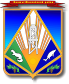 МУНИЦИПАЛЬНОЕ ОБРАЗОВАНИЕХАНТЫ-МАНСИЙСКИЙ РАЙОНХанты-Мансийский автономный округ – ЮграАДМИНИСТРАЦИЯ ХАНТЫ-МАНСИЙСКОГО РАЙОНАП О С Т А Н О В Л Е Н И Еот 29.03.2018                                                                                                № 119г. Ханты-МансийскОб утверждении административных регламентов предоставления муниципальных услуг в сфере земельных отношенийВ соответствии с Федеральным законом от 27 июля 2010 года 
№ 210-ФЗ «Об организации предоставления государственных 
и муниципальных услуг», Уставом Ханты-Мансийского района, постановлением администрации Ханты-Мансийского района 
от 8 апреля 2016 года № 121 «О разработке и утверждении административных регламентов предоставления муниципальных услуг»:1. Утвердить:1.1. Административный регламент предоставления муниципальной услуги по предварительному согласованию предоставления земельного участка из земель, находящихся в муниципальной собственности или государственная собственность на которые не разграничена, согласно приложению 1.1.2. Административный регламент предоставления муниципальной услуги по утверждению схемы расположения земельного участка или земельных участков на кадастровом плане территории согласно приложению 2.1.3. Административный регламент предоставления муниципальной услуги по выдаче разрешения на использование земель или земельного участка, находящихся в муниципальной собственности или государственная собственность на которые не разграничена, согласно приложению 3.1.4. Административный регламент предоставления муниципальной услуги по предоставлению земельного участка, находящегося 
в муниципальной собственности или государственная собственность 
на который не разграничена, на торгах согласно приложению 4.1.5. Административный регламент предоставления муниципальной услуги по прекращению права постоянного (бессрочного) пользования земельными участками, находящимися в муниципальной собственности или государственная собственность на которые не разграничена, согласно приложению 5.1.6. Административный регламент предоставления муниципальной услуги по предоставлению земельных участков из земель сельскохозяйственного назначения, находящихся в муниципальной собственности или государственная собственность на которые не разграничена, крестьянским (фермерским) хозяйствам для осуществления их деятельности согласно приложению 6.1.7. Административный регламент предоставления муниципальной услуги по предоставлению земельных участков, находящихся 
в муниципальной собственности или государственная собственность 
на которые не разграничена, в безвозмездное пользование согласно приложению 7.1.8. Административный регламент предоставления муниципальной услуги по предоставлению земельных участков, находящихся 
в муниципальной собственности или государственная собственность 
на которые не разграничена, в постоянное (бессрочное) пользование согласно приложению 8.1.9. Административный регламент предоставления муниципальной услуги по предоставлению земельного участка, находящегося 
в муниципальной собственности или государственная собственность 
на который не разграничена, без торгов согласно приложению 9.1.10. Административный регламент предоставления муниципальной услуги по продаже земельных участков, образованных из земельного участка, предоставленного некоммерческой организации, созданной гражданами, для ведения садоводства, огородничества, дачного хозяйства (за исключением земельных участков, отнесенных к имуществу общего пользования), членам этой некоммерческой организации без проведения торгов согласно приложению 10.Департаменту имущественных и земельных отношений администрации Ханты-Мансийского района (В.А.Попов) обеспечить надлежащее исполнение административных регламентов.Признать утратившим силу постановление администрации Ханты-Мансийского района от 19 октября 2017 года № 283 «Об утверждении административных регламентов предоставления муниципальных услуг 
в сфере земельных отношений».4. Опубликовать (обнародовать) настоящее постановление в газете «Наш район» и разместить на официальном сайте администрации Ханты-Мансийского района.5. Настоящее постановление вступает в силу после его официального опубликования (обнародования), за исключением пункта 40 приложения 1, пунктов 42, 43 приложения 2, пункта 39 приложения 3, пункта 47 приложения 4, пункта 40 приложения 5, пункта 44 приложения 6, 
пункта 46 приложения 7, пункта 45 приложения 8, пункта 44 
приложения 9, пункта 44 приложения 10, вступающих в силу с момента реализации предоставления муниципальной услуги в электронной форме посредством федеральной государственной информационной системы «Единый портал государственных и муниципальных услуг (функций)», 
но не позднее 31 декабря 2018 года.6. Контроль за выполнением постановления возложить                               на заместителя главы района, курирующего деятельность департамента имущественных и земельных отношений.Глава Ханты-Мансийского района                                               К.Р.МинулинПриложение 1 к постановлению администрации Ханты-Мансийского района  от 29.03.2018 № 119Административный регламент предоставления муниципальной услуги по предварительному согласованию предоставления земельного участка из земель, находящихся в муниципальной собственности или государственная собственность 
на которые не разграниченаI. Общие положенияПредмет регулирования административного регламента1. Административный регламент предоставления муниципальной услуги по предварительному согласованию предоставления земельного участка из земель, находящихся в муниципальной собственности или государственная собственность на которые не разграничена 
(далее – административный регламент, муниципальная услуга), устанавливает сроки и последовательность административных процедур 
и административных действий администрации Ханты-Мансийского района и ее органа, департамента имущественных и земельных отношений (далее также – администрация района, уполномоченный орган, департамент), 
а также порядок ее взаимодействия с заявителями, органами власти 
и организациями при предоставлении муниципальной услуги.Сведения о заявителях2. Заявителями являются юридические или физические лица, обратившиеся на законных основаниях с заявлением о предварительном согласовании предоставления земельного участка.За получением муниципальной услуги от имени заявителей вправе обратиться их законные представители, действующие в силу закона, 
или их представители на основании доверенности.Порядок информирования о предоставлении муниципальной услуги	3. Информация о месте нахождения, справочных телефонах, графике работы, адресах электронной почты администрации района, ее органа 
и должностных лиц, участвующих в предоставлении муниципальной услуги (далее – место предоставления муниципальной услуги):1) администрация района: место нахождения (почтовый адрес): 628002, г. Ханты-Мансийск, 
ул. Гагарина, д. 214;приемная: 3 этаж, кабинет 300, телефон 8 (3467) 35-28-00, 
факс 8 (3467) 35-28-09;   адрес электронной почты: office@hmrn.ru, adm@hmrn.ru;график работы по приему (выдаче): ежедневно, кроме субботы, воскресенья и нерабочих праздничных дней, с 09 ч 00 мин до 17 ч 00 мин (в понедельник – до 18 ч 00 мин) с перерывом на обед с 13 ч 00 мин 
до 14 ч 00 мин, 3 этаж, кабинет 306;2) департамент имущественных и земельных отношений администрации района:место нахождения (почтовый адрес): 628002, г. Ханты-Мансийск, 
ул. Гагарина, 214;приемная: 1 этаж, каб. 100, 8 (3467) 35-28-10, факс 8(3467) 35-28-11;адрес электронной почты департамента: dep@hmrn.ru;место нахождения управления земельных ресурсов: 1 этаж, кабинеты 120, 121, 122;телефоны для справок: 8 (3467) 35-27-56, 8 (3467) 35-28-21, 
8 (3467) 35-28-22;адреса электронной почты должностных лиц управления земельных ресурсов: boyko@hmrn.ru, tseplyaev@hmrn.ru, ShumilovaMV@hmrn.ru; график работы департамента: ежедневно, кроме субботы, воскресенья и нерабочих праздничных дней, с 09 ч 00 мин до 17 ч 00 мин (в понедельник – до 18 ч 00 мин) с перерывом на обед с 13 ч 00 мин 
до 14 ч 00 мин;прием инвалидов по вопросам предоставления муниципальной услуги осуществляется должностными лицами управления земельных ресурсов в здании администрации Ханты-Мансийского района по адресу: г. Ханты-Мансийск, ул. Гагарина, д. 214, 1 этаж, кабинет 106, 
в соответствии с графиком, указанным в настоящем подпункте, с правом предварительной записи на прием по телефонам: 8 (3467) 35-28-00 (приемная администрации района), 8 (3467) 35-28-21, 8 (3467) 35-28-22 (управление земельных ресурсов).4. Информация о местах нахождения и графиках работы автономного учреждения Ханты-Мансийского автономного округа – Югры «Многофункциональный центр предоставления государственных 
и муниципальных услуг Югры» и его территориально обособленных структурных подразделений (далее – МФЦ) указаны в приложении 1 
к настоящему административному регламенту. 5. Способы получения информации о местах нахождения и графиках работы органов власти и организаций, обращение в которые необходимо для получения муниципальной услуги: 1) Межрайонная инспекция Федеральной налоговой службы России 
№ 1 по Ханты-Мансийскому автономному округу – Югре 
(далее – Инспекция ФНС по Ханты-Мансийскому автономному 
округу – Югре):место нахождения: 628011, г. Ханты-Мансийск, ул. Дзержинского, 
д. 2;телефон для справок: 8 (3467) 39-47-00 (приемная);телефон горячей линии: 8-800-222-2222;адрес электронной почты: i86010@r86.nalog.ru;адрес официального сайта: www.nalog.ru;2) Управление Федеральной службы государственной регистрации, кадастра и картографии по Ханты-Мансийскому автономному округу – Югре (далее – Росреестр):место нахождения: г. Ханты-Мансийск, ул. Мира, 27б;телефон для справок: 8 (3467) 36-36-76;адрес электронной почты: 86_upr@rosreestr.ru;адрес официального сайта: www.rosreestr.ru;3) Филиал Федерального государственного бюджетного учреждения «Федеральная кадастровая палата Федеральной службы государственной регистрации кадастра и картографии» по Ханты-Мансийскому автономному округу – Югре (далее – Кадастровая палата):место нахождения: г. Ханты-Мансийск, ул. Мира, 27;телефон для справок: 8 (3467) 30-00-99;адрес электронной почты: fgu86@u86.rosreestr.ru;адрес официального сайта: www.kadastr.ru;4) Межрегиональное территориальное управление Росимущества 
в Тюменской области, Ханты-Мансийском автономном округе – Югре, Ямал-Ненецком автономном округе (далее – Росимущество):место нахождения: 625000, Тюменская область, г. Тюмень, 
ул. Водопроводная, д. 35;телефон для справок: 8 (3452) 46-60-70;адрес электронной почты: tu72@rosim.ru;адрес официального сайта: www. tu72.rosim.ru;5) Департамент по управлению государственным имуществом Ханты-Мансийского автономного округа – Югры (далее – Депимущества Югры):место нахождения: 628012, Ханты-Мансийск, Ханты-Мансийский автономный округ – Югра, г. Ханты-Мансийск, ул. Ленина, 54/1;телефон для справок: 8 (3467) 30-32-10;адрес электронной почты: dgs@admhmao.ru;адрес официального сайта: www.depgosim.admhmao.ru;6) Департамент недропользования и природных ресурсов Ханты-Мансийского автономного округа – Югры (далее – Депнедра и природных ресурсов Югры): место нахождения: 628007, Ханты-Мансийск, Ханты-Мансийский автономный округ – Югра, г. Ханты-Мансийск, ул. Студенческая, 2;телефон для справок: 8 (3467) 35-30-03;адрес электронной почты: depprirod@admhmao.ru;адрес официального сайта: www.depprirod.admhmao.ru, www.ugrales.ru;7) департамент строительства, архитектуры и жилищно-коммунального хозяйства администрации района:место нахождения: 628002, Ханты-Мансийск, Ханты-Мансийский автономный округ – Югра, г. Ханты-Мансийск, ул. Гагарина, д.142;телефон для справок: 8 (3467) 33-24-00;адрес электронной почты: dsajkh@hmrn.ru;8) администрации сельских поселений Ханты-Мансийского района: информацию о местах нахождения и графиках работы можно получить по телефонам соответствующей администрации сельского поселения, указанным на официальном сайте администрации района.6. Информирование заявителей по вопросам предоставления муниципальной услуги осуществляется в следующих формах:1) устной (при личном обращении заявителя и (или) по телефону);2) письменной (при письменном обращении заявителя по почте, электронной почте, факсу);3) в форме информационных материалов в информационно-телекоммуникационной сети «Интернет»:на официальном сайте администрации района www.hmrn.ru (далее – официальный сайт);в федеральной государственной информационной системе «Единый портал государственных и муниципальных услуг (функций)» www.gosuslugi.ru (далее – Единый портал);в региональной информационной системе Ханты-Мансийского автономного округа – Югры «Портал государственных и муниципальных услуг (функций) Ханты-Мансийского автономного округа – Югры» 86.gosuslugi.ru (далее – региональный портал).7. Информация о муниципальной услуге также размещается в форме информационных (текстовых) материалов на информационном стенде              в месте предоставления муниципальной услуги.8. В случае устного обращения (лично или по телефону) заявителя специалист, ответственный за предоставление муниципальной услуги, работник МФЦ (далее – специалист) осуществляет устное информирование (соответственно лично или по телефону) обратившегося за информацией заявителя. Устное информирование осуществляется в соответствии с графиками работы администрации района, департамента и МФЦ, указанными в пунктах 3, 4 настоящего административного регламента, продолжительностью не более 15 минут.Ответ на телефонный звонок начинается с информации 
о наименовании органа (МФЦ), в который обратился заявитель, фамилии, имени,  отчестве   (последнее – при наличии)   и   должности   специалиста,принявшего телефонный звонок.Если специалист, принявший звонок, не может самостоятельно ответить на поставленный вопрос, телефонный звонок по выбору обратившегося лица специалист переадресует (переводит) на другое должностное лицо или сообщает номер телефона, по которому предоставляется запрашиваемая информация.Если для подготовки ответа требуется продолжительное время специалист, предоставляющий информацию в устной форме, по выбору обратившегося лица предлагает направить в департамент письменное обращение о предоставлении ему письменного ответа либо определяет другое удобное для обратившегося лица время устного консультирования.9. Для получения информации по вопросам предоставления муниципальной услуги, сведений о ходе ее оказания в письменной форме заявителям необходимо обратиться в управление земельных ресурсов департамента.При консультировании в письменной форме, в том числе электронной, ответ на обращение заявителя по вопросам предоставления муниципальной услуги направляется на указанный им адрес 
по письменному запросу заявителей на почтовый адрес или адрес электронной почты, указанный в запросе, в срок, не превышающий 
30 календарных дней с даты регистрации обращения в администрации района или департаменте.Срок ответа на письменное обращение заявителя о ходе предоставления муниципальной услуги – не позднее 10 календарных дней с даты регистрации обращения в администрации района или департаменте.10. Для получения информации по вопросам предоставления муниципальной услуги посредством Единого или регионального порталов заявителям необходимо использовать адреса в информационно-телекоммуникационной сети «Интернет», указанные в подпункте 3 пункта 6 настоящего административного регламента.Информация на Едином или региональном порталах о порядке и сроках предоставления муниципальной услуги предоставляется заявителю бесплатно.Доступ к информации о сроках и порядке предоставления муниципальной услуги осуществляется без выполнения заявителем каких-либо требований, в том числе без использования программного обеспечения, установка которого на технические средства заявителя требует заключения лицензионного или иного соглашения с правообладателем программного обеспечения, предусматривающего взимание платы, регистрацию или авторизацию заявителя или предоставление им персональных данных.11. На стенде в месте предоставления муниципальной услуги или                    в информационно-телекоммуникационной сети «Интернет» размещается следующая информация:о месте нахождения, графике работы, справочных телефонах, адресах электронной почты администрации района и (или) департамента и его структурного подразделения, ответственного за предоставление муниципальной услуги, а также МФЦ (информация размещается в информационно-телекоммуникационной сети «Интернет»);о способах получения информации о местах нахождения и графиках работы органов власти и организаций, обращение в которые необходимо для предоставления муниципальной услуги;круг заявителей (информация размещается в информационно-телекоммуникационной сети «Интернет»);срок предоставления муниципальной услуги (информация размещается на Едином или региональном порталах);блок-схема предоставления муниципальной услуги;исчерпывающий перечень документов, необходимых для предоставления муниципальной услуги, и требования к таким документам (информация размещается на Едином или региональном порталах);бланки заявления о предоставлении муниципальной услуги и образец его заполнения;результат предоставления муниципальной услуги и порядок его предоставления заявителю (информация размещается на Едином или региональном порталах);исчерпывающий перечень оснований для приостановления и отказа в предоставлении муниципальной услуги (информация размещается на Едином или региональном порталах);о порядке досудебного (внесудебного) обжалования действий (бездействия) и решений, принятых (осуществляемых) в ходе предоставления муниципальной услуги (информация размещается на информационном стенде, Едином или региональном порталах);текст настоящего административного регламента с приложениями (извлечения, при необходимости – на информационном стенде; полная версия размещается в информационно-телекоммуникационной сети «Интернет» либо полный текст административного регламента можно получить, обратившись к специалисту, ответственному за предоставление муниципальной услуги, работнику МФЦ).12. В случае внесения изменений в порядок предоставления муниципальной услуги специалист, ответственный за предоставление муниципальной услуги, в срок, не превышающий 5 рабочих дней со дня вступления в силу таких изменений, обеспечивает актуализацию информации в информационно-телекоммуникационной сети «Интернет», и на информационном стенде, находящемся в месте предоставления муниципальной услуги.II. Стандарт предоставления муниципальной услугиНаименование муниципальной услуги13. Предварительное согласование предоставления земельного участка из земель, находящихся в муниципальной собственности или государственная собственность на которые не разграничена.Наименование органа, предоставляющего муниципальную услугу14. Предоставление муниципальной услуги осуществляется непосредственно администрацией Ханты-Мансийского района через департамент и его структурное подразделение: управление земельных ресурсов.За получением муниципальной услуги заявитель вправе обратиться 
в МФЦ.15. При предоставлении муниципальной услуги осуществляется межведомственное (внутриведомственное) информационное взаимодействие со следующими органами власти и организациями:Инспекцией ФНС по Ханты-Мансийскому автономному 
округу – Югре;Росреестром;Кадастровой палатой;Росимущество;Депимущества Югры;Депнедра и природных ресурсов Югры;департаментом строительства, архитектуры и жилищно-коммунального хозяйства администрации района;администрациями сельских поселений Ханты-Мансийского района.16. В соответствии с требованиями пункта 3 части 1 статьи 7 Федерального закона от 27.07.2010 № 210-ФЗ «Об организации предоставления государственных и муниципальных услуг» (далее также – Федеральный закон № 210-ФЗ) запрещается требовать от заявителя осуществления действий, в том числе согласований, необходимых для получения муниципальной услуги и связанных с обращением в иные государственные органы, организации, за исключением получения услуг и получения документов и информации, предоставляемых в результате предоставления таких услуг, включенных в Перечень услуг, которые являются необходимыми и обязательными для предоставления муниципальных услуг, утвержденный решением Думы Ханты-Мансийского района от 20.03.2014 № 336 «Об утверждении Перечня услуг, которые являются необходимыми и обязательными для предоставления органами местного самоуправления Ханты-Мансийского района муниципальных услуг и предоставляются организациями, участвующими в предоставлении муниципальных услуг, и порядка определения размера платы за их предоставление».Результат предоставления муниципальной услуги17. Результатом предоставления муниципальной услуги является:выданное (направленное) заявителю решение о предварительном согласовании предоставления земельного участка;выданное (направленное) заявителю мотивированное решение 
об отказе в предварительном согласовании предоставления земельного участка;направленное заявителю уведомление о возврате заявления 
о предоставлении муниципальной услуги с приложением заявления.18. Решение о предварительном согласовании предоставления земельного участка оформляется распоряжением администрации Ханты-Мансийского района.Решение об отказе в предварительном согласовании предоставления земельного участка оформляется в форме уведомления на официальном бланке департамента с указанием мотивированных оснований отказа.Уведомление о возврате заявления о предоставлении муниципальной услуги оформляются на официальном бланке департамента.Срок предоставления муниципальной услуги19. Срок предоставления муниципальной услуги составляет не более
30 календарных дней со дня поступления заявления о предоставлении муниципальной услуги в администрацию района или департамент.В случае, если схема расположения земельного участка, 
в соответствии с которой предстоит образовать земельный участок, подлежит согласованию в соответствии со статьей 3.5 Федерального закона от 25 октября 2001 года № 137-ФЗ «О введении в действие Земельного кодекса Российской Федерации», срок предоставления муниципальной услуги может быть продлен не более чем до 45 дней 
со дня поступления заявления.В срок предоставления муниципальной услуги входит срок приема, направления межведомственных (внутриведомственных) запросов 
и получения на них ответов, срок выдачи (направления) заявителю документов, являющихся результатом предоставления муниципальной услуги.В случае обращения заявителя за получением муниципальной услуги в МФЦ срок предоставления муниципальной услуги исчисляется со дня передачи МФЦ документов, обязанность по предоставлению которых возложена на заявителя, в департамент.Срок рассмотрения поданного позднее заявления о предварительном согласовании предоставления земельного участка приостанавливается 
до принятия решения об утверждении направленной или представленной ранее схемы расположения земельного участка или до принятия решения об отказе в утверждении указанной схемы.Срок направления заявителю уведомления о возврате заявления 
о предоставлении муниципальной услуги – не позднее 3 рабочих дней 
со дня его подписания.Срок выдачи (направления) заявителю решения о предварительном согласовании предоставления земельного участка и решение об отказе 
в предварительном согласовании предоставления земельного участка – 
не позднее 3 рабочих дней со дня принятия соответствующего решения.Правовые основания для предоставления муниципальной услуги20. Перечень нормативных правовых актов, регулирующих предоставление муниципальной услуги:Земельный кодекс Российской Федерации (Собрание законодательства Российской Федерации, 29.10.2001, № 44, ст. 4147; Парламентская газета, № 204 – 205, 30.10.2001; Российская газета, 
№ 211 – 212, 30.10.2001);Федеральный закон от 21.07.1997 № 122-ФЗ «О государственной регистрации прав на недвижимое имущество и сделок с ним» (Собрание законодательства Российской Федерации, 28.07.1997, № 30, ст. 3594; Российская газета, № 145, 30.07.1997);Федеральный закон от 25.10.2001 № 137-ФЗ «О введении в действие Земельного кодекса Российской Федерации» (Собрание законодательства Российской Федерации, 29.10.2001, № 44, ст. 4148; Парламентская газета, 
№ 204 – 205, 30.10.2001; Российская газета, № 211 – 212, 30.10.2001);Федеральный закон от 06.10.2003 № 131-ФЗ «Об общих принципах организации местного самоуправления в Российской Федерации» (Собрание законодательства Российской Федерации, 06.10.2003, № 40, 
ст. 3822; Парламентская газета, № 186, 08.10.2003; Российская газета, 
№ 202, 08.10.2003);Федеральный закон от 27.06.2006 № 152-ФЗ «О персональных данных» (Собрание законодательства Российской Федерации, 31.07.2006, № 31 (1 ч.), ст. 3451);Федеральный закон от 24.07.2007 № 221-ФЗ «О кадастровой деятельности» (Собрание законодательства Российской Федерации, 30.07.2007, № 31, ст. 4017; Парламентская газета, № 99 – 101, 09.08.2007; Российская газета, № 165, 01.08.2007);Федеральный закон от 27.07.2010 № 210-ФЗ «Об организации предоставления государственных и муниципальных услуг» (Собрание законодательства Российской Федерации, 02.08.2010, № 31, ст. 4179; Российская газета, № 168, 30.07.2010);Федеральный закон от 06.04.2011 № 63-ФЗ «Об электронной подписи» (Собрание законодательства Российской Федерации, 11.04.2011, № 15, статья 2036);Федеральный закон от 13.06.2015 № 218-ФЗ «О государственной регистрации недвижимости» (Собрание законодательства Российской Федерации, 20.07.2015, № 29 (часть I), ст. 4344);постановление Правительства Российской Федерации 
от 26.03.2016 № 236 «О требованиях к предоставлению в электронной форме государственных и муниципальных услуг» («Российская газета», 08.04.2016, № 75; «Собрание законодательства Российской Федерации», 11.04.2016, № 15, ст. 2084); приказ Министерства экономического развития Российской Федерации от 12.01.2015 № 1 «Об утверждении перечня документов, подтверждающих право заявителя на приобретение земельного участка 
без проведения торгов» (далее также – приказ Минэкономразвития России 
№ 1) (Официальный интернет-портал правовой информации www.pravo.gov.ru, 28.02.2015);Закон Ханты-Мансийского автономного округа – Югры 
от 03.05.2000 № 26-оз «О регулировании отдельных земельных отношений в Ханты-Мансийском автономном округе – Югре» (Собрание законодательства Ханты-Мансийского автономного округа, 25.05.2000, 
№ 4 (часть I), ст. 217);Закон Ханты-Мансийского автономного округа – Югры от 11.06.2010 № 102-оз «Об административных правонарушениях» (Собрание законодательства Ханты-Мансийского автономного округа – Югры, 01.06.2010 – 15.06.2010, № 6 (часть 1), ст. 461; газета «Новости Югры», № 107, 13.07.2010);Устав Ханты-Мансийского района (газета «Наш район Ханты-Мансийский», № 50, 21.12.2006);решение Думы Ханты-Мансийского района от 12.06.2013 
№ 265 «Об утверждении Положения о департаменте имущественных 
и земельных отношений администрации Ханты-Мансийского района» (газета «Наш район», № 24, 20.06.2013);постановление администрации Ханты-Мансийского района 
от 24.02.2016 № 52 «О порядке подачи и рассмотрения жалоб на решения и действия (бездействие) органов администрации Ханты-Мансийского района, предоставляющих муниципальные услуги, и их должностных лиц, муниципальных служащих» (газета «Наш район», № 7, 25.02.2016);постановление администрации Ханты-Мансийского района 
от 23.03.2017 № 68 «О перечне муниципальных услуг, предоставление которых организуется в многофункциональном центре предоставления государственных и муниципальных услуг» (газета «Наш район», № 12, 30.03.2017);настоящий административный регламент.Исчерпывающий перечень документов, необходимыхдля предоставления муниципальной услуги21. Для получения муниципальной услуги необходимы следующие документы (далее также – запрос о предоставлении муниципальной услуги, запрос):1) заявление о предоставлении муниципальной услуги (далее также – заявление); 2) копия документа, удостоверяющего личность заявителя (представителя заявителя);3) документ, подтверждающий полномочия представителя заявителя, в случае, если с заявлением о предварительном согласовании предоставления земельного участка обращается представитель заявителя;4) документы, подтверждающие право заявителя на приобретение земельного участка без проведения торгов, и предусмотренные перечнем, утвержденным приказом Минэкономразвития России № 1, согласно приложению 2 к настоящему административному регламенту;5) схема расположения земельного участка в случае, если испрашиваемый земельный участок предстоит образовать и отсутствует проект межевания территории, в границах которой предстоит образовать такой земельный участок;6) проектная документация лесных участков в случае, если подано заявление о предварительном согласовании предоставления лесного участка;7) заверенный перевод на русский язык документов 
о государственной регистрации юридического лица в соответствии 
с законодательством иностранного государства в случае, если заявителем является иностранное юридическое лицо;8) подготовленные некоммерческой организацией, созданной гражданами, списки ее членов в случае, если подано заявление 
о предварительном согласовании предоставления земельного участка или 
о предоставлении земельного участка в безвозмездное пользование указанной организации для ведения огородничества или садоводства.22. Документы, указанные в пункте 21 настоящего административного регламента, представляются заявителем самостоятельно, за исключением отдельных документов из состава перечня, утвержденного приказом Минэкономразвития России № 1, указанных в подпункте 4 пункте 21 настоящего административного регламента, запрашиваемых департаментом либо МФЦ в порядке межведомственного (внутриведомственного) информационного взаимодействия. Указанные документы могут быть представлены заявителем по собственной инициативе.Непредставление заявителем документов и информации, которые он вправе представить по  собственной  инициативе, не  является  основаниемдля отказа ему в предоставлении муниципальной услуги.23. Способы получения заявителями  документов,  необходимых  дляпредоставления муниципальной услуги:1) форму заявления о предоставлении муниципальной услуги заявитель может получить:на информационном стенде в месте предоставления муниципальной услуги;у специалиста, ответственного за предоставление муниципальной услуги, работника МФЦ;посредством информационно-телекоммуникационной сети «Интернет» на официальном сайте, Едином или региональном порталах;2) выписку из Единого государственного реестра юридических лиц 
о юридическом лице, являющемся заявителем, выписку из Единого государственного реестра индивидуальных предпринимателей 
об индивидуальном предпринимателе, являющемся заявителем, выписку из Единого государственного реестра юридических лиц о некоммерческой организации, членом которой является гражданин, заявитель может получить, обратившись в Инспекцию ФНС по Ханты-Мансийскому автономному округу – Югре (способы получения информации о месте 
ее нахождения и графике работы указаны в подпункте 1 пункта 5 настоящего административного регламента);3) выписку из Единого государственного реестра недвижимости 
об объекте недвижимости (об испрашиваемом земельном участке; о здании и (или) сооружении, расположенном (ых) на испрашиваемом земельном участке; о помещении в здании, сооружении, расположенном 
на испрашиваемом земельном участке) заявитель может получить, обратившись в Росреестр или Кадастровую палату (способы получения информации об их месте нахождения и графике работы указаны 
в подпунктах 2, 3 пункта 5 настоящего административного регламента);4) утвержденный проект планировки и утвержденный проект межевания территории заявитель может получить, обратившись 
в Росимущество или Депимущества Югры, или соответствующую администрацию сельского поселения Ханты-Мансийского района (способы получения информации об их месте нахождения и графике работы указаны в подпунктах 4, 5, 8 пункта 5 настоящего административного регламента);5) решение о предоставлении в пользование водных биологических ресурсов либо договор о предоставлении рыбопромыслового участка, договор пользования водными биологическими ресурсами заявитель может получить, обратившись в Депнедра и природных ресурсов Югры (способы получения информации о его месте нахождения и графике работы указаны в подпункте 6 пункта 5 настоящего административного регламента).6)  проект  организации  и  застройки   территории   некоммерческого объединения и выписку из документа территориального планирования или выписку из документации по планировке территории, подтверждающую отнесение объекта к объектам регионального или местного значения, заявитель может получить, обратившись в департамент строительства, архитектуры и жилищно-коммунального хозяйства администрации района (способы получения информации о его месте нахождения и графике работы указаны в подпункте 7 пункта 5 настоящего административного регламента);7) договор о комплексном освоении территории находится 
в распоряжении департамента (информация о его месте нахождения 
и графике работы указаны в подпункте 2 пункта 3 настоящего административного регламента);8) правовые акты, указанные в перечне документов, подтверждающих право заявителя на приобретение земельного участка без проведения торгов, утвержденном приказом Минэкономразвития России № 1, размещаются в информационно-телекоммуникационной сети Интернет (если документы являются общедоступными).24. Требования к документам, необходимым для предоставления муниципальной услуги:1) заявление о предоставлении муниципальной услуги может быть подано заявителем в свободной форме с соблюдением указанных ниже требований к содержанию такого заявления либо по форме, приведенной 
в приложении 3 к настоящему административному регламенту;2) в заявлении указываются:фамилия, имя, отчество (при наличии), место жительства заявителя и реквизиты документа, удостоверяющего личность заявителя (для гражданина);наименование и место нахождения заявителя (для юридического лица), а также государственный регистрационный номер записи о государственной регистрации юридического лица в едином государственном реестре юридических лиц, идентификационный номер налогоплательщика, за исключением случаев, если заявителем является иностранное юридическое лицо;кадастровый номер земельного участка, заявление 
о предварительном согласовании предоставления которого подано, 
в случае, если границы такого земельного участка подлежат уточнению 
в соответствии с Федеральным законом 13.07.2015 № 218-ФЗ 
«О государственной регистрации недвижимости»;реквизиты решения об утверждении проекта межевания территории, если образование испрашиваемого земельного участка предусмотрено указанным проектом;кадастровый номер земельного участка или кадастровые номера земельных участков, из которых в соответствии с проектом межевания территории, со схемой расположения земельного участка или с проектной документацией лесных участков предусмотрено образование испрашиваемого земельного участка, в случае, если сведения о таких земельных участках внесены в Единый государственный реестр недвижимости;основание предоставления земельного участка без проведения торгов из числа предусмотренных пунктом 2 статьи 39.3, статьей 39.5, пунктом 2 статьи 39.6 или пунктом 2 статьи 39.10 Земельного кодекса Российской Федерации оснований;вид права, на котором заявитель желает приобрести земельный участок, если предоставление земельного участка возможно на нескольких видах прав;цель использования земельного участка;реквизиты решения об изъятии земельного участка для государственных или муниципальных нужд в случае, если земельный участок предоставляется взамен земельного участка, изымаемого для государственных или муниципальных нужд;реквизиты решения об утверждении документа территориального планирования и (или) проекта планировки территории в случае, если земельный участок предоставляется для размещения объектов, предусмотренных указанными документом и (или) проектом;почтовый адрес и (или) адрес электронной почты для связи с заявителем;согласие в соответствии с пунктом 12 статьи 39.15 Земельного кодекса Российской Федерации о предварительном согласовании предоставления земельного участка, который предстоит образовать, 
в соответствии с иной схемой расположения земельного участка, отличающейся от прилагаемой к настоящему заявлению (при наличии такой схемы расположения);способ предоставления документов по результатам рассмотрения заявления (в виде бумажного документа, который заявитель получает непосредственно при личном обращении в МФЦ; в виде бумажного документа, который направляется заявителю посредством почтового отправления);3) копия документа, удостоверяющего личность заявителя (представителя заявителя), представляется одновременно с оригиналом указанного документа для сверки;4) документы, указанные в подпункте 4 пункте 21 настоящего административного регламента, представляются (направляются) 
в подлиннике (в копии, если документы являются общедоступными) либо в копиях, заверяемых должностным лицом органа исполнительной власти или органа местного самоуправления, принимающего заявление 
о приобретении прав на земельный участок.25. Способы подачи документов, необходимых для предоставления муниципальной услуги:при личном обращении в МФЦ;посредством   почтового   отправления    в   администрацию    районаили департамент.26. В соответствии с пунктами 1, 2 части 1 статьи 7 Федерального закона № 210-ФЗ не вправе требовать от заявителей:представления документов и информации или осуществления действий, представление или осуществление которых не предусмотрено нормативными правовыми актами, регулирующими отношения, возникающие в связи с предоставлением муниципальной услуги;представления документов и информации, в том числе подтверждающих внесение заявителем платы за предоставление муниципальной услуги, которые находятся в распоряжении органов, предоставляющих муниципальные услуги, иных государственных органов, органов местного самоуправления либо подведомственных государственным органам или органам местного самоуправления организаций, участвующих в предоставлении предусмотренных частью 1 статьи 1 Федерального закона № 210-ФЗ государственных 
и муниципальных услуг, в соответствии с нормативными правовыми актами Российской Федерации, нормативными правовыми актами Ханты-Мансийского автономного округа – Югры, муниципальными правовыми актами, за исключением документов, включенных в определенный частью 6 статьи 7 указанного Федерального закона перечень документов. Заявитель вправе представить указанные документы и информацию 
в администрацию района или департамент по собственной инициативе. Исчерпывающий перечень оснований для отказа в приеме документов, необходимых для предоставления муниципальной услуги27. Основания для отказа в приеме документов, необходимых для предоставления муниципальной услуги, действующим законодательством 
не предусмотрены.Исчерпывающий перечень оснований для отказа в предоставлении муниципальной услуги28. Основания для приостановления предоставления муниципальной услуги:в случае если на дату поступления в администрацию района 
или департамент заявления о предварительном согласовании предоставления земельного участка, образование которого предусмотрено приложенной к этому заявлению схемой расположения земельного участка, на рассмотрении в администрации района находится представленная ранее другим лицом схема расположения земельного участка и местоположение земельных участков, образование которых предусмотрено этими схемами, частично или полностью совпадает, департамент принимает решение о приостановлении срока рассмотрения поданного позднее заявления о предварительном согласовании предоставления земельного участка и направляет принятое решение заявителю.29. Основания для отказа в предоставлении муниципальной услуги:1) схема расположения земельного участка, приложенная 
к заявлению о предварительном согласовании предоставления земельного участка, не может быть утверждена по основаниям, указанным 
в пункте 16 статьи 11.10 Земельного кодекса Российской Федерации;2) земельный участок, который предстоит образовать, не может быть предоставлен заявителю по основаниям, указанным в подпунктах 1 – 13, 
15 – 19, 22, 23 статьи 39.16 Земельного кодекса Российской Федерации;3) земельный участок, границы которого подлежат уточнению 
в соответствии с Федеральным законом от 13.07.2015 № 218-ФЗ 
«О государственной регистрации недвижимости», не может быть предоставлен заявителю по основаниям, указанным в подпунктах 1 – 23 статьи 39.16 Земельного кодекса Российской Федерации;4) наличие запрета, предусмотренного федеральным законодательством, на использование земельного участка в целях, указанных в заявлении (до 1 января 2020 года);5) включение земельного участка в перечень земельных участков, предоставляемых бесплатно в собственность граждан для индивидуального жилищного строительства, указанный в пункте 15 
статьи 6.2 Закона Ханты-Мансийского автономного округа – Югры 
от 03.05.2000 № 26-оз «О регулировании отдельных земельных отношений в Ханты-Мансийском автономном округе – Югре» (до 1 января 2020 года).30. Заявление, представленное с нарушением требований 
к его представлению, указанных в пункте 24 настоящего административного регламента, департаментом не рассматривается.31. Основания для возврата заявления о предоставлении муниципальной услуги:нарушены требования к документам, необходимым 
для предоставления муниципальной услуги, указанные в пункте 24 настоящего административного регламента;заявление подано в орган местного самоуправления, 
не уполномоченный на принятие решения о предварительном согласовании предоставления испрашиваемого земельного участка;к заявлению не приложены документы, указанные в пункте 21 настоящего административного регламента, обязанность 
по представлению которых возложена на заявителя.Размер платы, взимаемой с заявителя при предоставлении муниципальной услуги, и способы ее взимания32.    Взимание    государственной    пошлины    или     иной    платыза предоставление муниципальной услуги действующим законодательством не предусмотрено.Максимальный срок ожидания в очереди при подаче запроса 
о предоставлении муниципальной услуги и при получении результата предоставления муниципальной услуги33. Максимальный срок ожидания в очереди при подаче заявления 
о предоставлении муниципальной услуги и при получении результата предоставления муниципальной услуги не должен превышать 15 минут.Срок регистрации запроса заявителя о предоставлении муниципальной услуги34. Заявление о предоставлении муниципальной услуги, поступившее посредством почтового отправления, регистрируется 
в течение 1 рабочего дня с момента его поступления.В случае личного обращения заявителя заявление о предоставлении муниципальной услуги регистрируется в течение 15 минут.Требования к помещениям, в которых предоставляетсямуниципальная услуга, к местам ожидания и приема заявителей, размещению и оформлению визуальной, текстовой и мультимедийной информации о порядке предоставления муниципальной услуги35. Помещения, в которых предоставляется муниципальная услуга, размещаются на первом этаже здания.В целях обеспечения физической доступности для заявителей с ограничениями жизнедеятельности вход (выход) в здание и помещения, в которых предоставляется муниципальная услуга, оборудуется пандусами, расширенными проходами, специальными ограждениями и перилами, кнопкой вызова. При получении сигнала сотрудник службы охраны встречает и сопровождает заявителя до места получения услуги.Вход в здание должен быть оборудован информационной табличкой (вывеской), содержащей информацию о наименовании, местонахождении, режиме работы, а также о телефонных номерах справочной службы.Все помещения, в которых предоставляется муниципальная услуга, должны соответствовать санитарно-эпидемиологическим требованиям, правилам пожарной безопасности.Каждое рабочее место муниципального служащего, предоставляющего муниципальную услугу, должно быть оборудовано персональным компьютером с возможностью доступа к необходимым информационным базам данных и печатающим устройствам, позволяющим своевременно и в полном объеме получить справочную информацию по вопросам предоставления услуги и организовать предоставление муниципальной услуги в полном объеме.Места ожидания оборудуются в коридорах в непосредственной близости к местам приема запроса стульями и иным оборудованием в соответствии с санитарно-гигиеническими нормами и требованиями пожарной безопасности.Информационные стенды, информационные терминалы размещаются на видном, доступном месте в любом из форматов: настенных стендах, напольных или настольных стойках, призваны обеспечить заявителей исчерпывающей информацией. Стенды должны быть оформлены в едином стиле, надписи сделаны черным шрифтом на белом фоне.Оформление визуальной, текстовой и мультимедийной информации о муниципальной услуге должно соответствовать оптимальному зрительному и слуховому восприятию этой информации заявителями.Показатели доступности и качества муниципальной услуги36. Показателями доступности муниципальной услуги являются:транспортная доступность к месту предоставления муниципальной услуги;бесплатность предоставления муниципальной услуги и информации о процедуре предоставления муниципальной услуги;доступность информирования заявителей по вопросам предоставления муниципальной услуги в форме устного или письменного информирования, а также посредством информационно-телекоммуникационной сети «Интернет»;возможность для заявителя совершить в электронной форме действия, указанные в пункте 40 настоящего административного регламента;возможность получения муниципальной услуги в МФЦ.37. Показателями качества муниципальной услуги являются:соблюдение сроков предоставления муниципальной услуги;соблюдение времени ожидания в очереди при подаче заявления 
о предоставлении муниципальной услуги и при получении результата предоставления муниципальной услуги;отсутствие обоснованных жалоб заявителей на качество предоставления муниципальной услуги, действия (бездействие) должностных лиц и решений, принимаемых (осуществляемых) в ходе предоставления муниципальной услуги.Особенности предоставления муниципальной услуги 
в многофункциональных центрах предоставления государственных и муниципальных услуг38. Предоставление муниципальной услуги в МФЦ осуществляется по принципу «одного окна» в соответствии с законодательством Российской Федерации, настоящим административным регламентом 
и заключенным соглашением о взаимодействии между уполномоченным органом и МФЦ.39. При предоставлении муниципальной услуги МФЦ осуществляет:информирование о порядке предоставления муниципальной услуги;информирование о ходе предоставления муниципальной услуги;прием заявления о предоставлении муниципальной услуги;межведомственное информационное взаимодействие по получению документов и информации, необходимых для предоставления муниципальной услуги;выдачу документов по результатам рассмотрения заявления о предоставлении муниципальной услуги.Особенности предоставления муниципальной услуги 
в электронной форме40. При предоставлении муниципальной услуги в электронной форме посредством Единого или регионального порталов заявителю обеспечивается:получение информации о порядке и сроках предоставления муниципальной услуги;досудебное (внесудебное) обжалование решений и действий (бездействия) органа, предоставляющего муниципальную услугу, его должностного лица либо муниципального служащего.41. Муниципальная услуга в электронной форме предоставляется 
с применением усиленной квалифицированной электронной подписи.III. Состав, последовательность и сроки выполнения административных процедур, требования к порядку их выполнения,в том числе особенности выполнения административных процедурв многофункциональных центрах42. Предоставление муниципальной услуги включает в себя выполнение следующих административных процедур:прием и регистрация заявления о предоставлении муниципальной услуги;формирование и направление межведомственных (внутриведомственных) запросов в органы власти и (или) организации, участвующие в предоставлении муниципальной услуги;рассмотрение документов и оформление результата предоставления муниципальной услуги;выдача или направление заявителю документа, являющегося результатом предоставления муниципальной услуги.43. Блок-схема предоставления муниципальной услуги приведена 
в приложении 4 к настоящему административному регламенту.Прием и регистрация заявленияо предоставлении муниципальной услуги44. Основанием для начала административной процедуры является поступление в администрацию района, в департамент или в МФЦ заявления о предоставлении муниципальной услуги.45. Сведения о должностных лицах, ответственных за выполнение административных действий, входящих в состав административной процедуры: за прием и регистрацию заявления о предоставлении муниципальной услуги в администрации района, за устное уведомление заявителя 
о получении заявления о предоставлении муниципальной услуги – специалист администрации района, ответственный за делопроизводство;за подготовку уведомлений о получении заявления о предоставлении муниципальной услуги в письменной форме – специалист, ответственный за предоставление муниципальной услуги;за подписание уведомлений о получении заявления 
о предоставлении муниципальной услуги – директор департамента либо замещающее его лицо;за прием и регистрацию заявления о предоставлении муниципальной услуги в департаменте, за устное уведомление заявителя о получении заявления о предоставлении муниципальной услуги, за регистрацию 
и направление уведомлений о получении заявления о предоставлении муниципальной услуги в письменной форме – специалист департамента, ответственный 
за делопроизводство;за прием и регистрацию заявления о предоставлении муниципальной услуги в МФЦ – работник МФЦ.46. Содержание административных действий, входящих в состав административной процедуры: 1) прием и регистрация заявления о предоставлении муниципальной услуги осуществляется в сроки, указанные в пункте 34 настоящего административного регламента;2) при наличии документов, которые заявитель вправе представить по собственной инициативе, МФЦ обеспечивает передачу в департамент зарегистрированного заявления о предоставлении муниципальной услуги 
с прилагаемыми к нему документами не позднее дня, следующего за днем его поступления;3) в случае поступления заявления о предоставлении муниципальнойуслуги в администрацию района специалист администрации района, ответственный за делопроизводство, обеспечивает передачу зарегистрированного заявления с прилагаемыми к нему документами 
в департамент не позднее дня, следующего за днем его поступления;4) в случае поступления заявления о предоставлении муниципальной услуги в департамент специалист департамента, ответственный 
за делопроизводство, обеспечивает передачу зарегистрированного заявления с прилагаемыми к нему документами в управление земельных ресурсов в день поступления его в департамент;5) уведомление заявителя о получении заявления о предоставлении муниципальной услуги осуществляется в срок не позднее рабочего дня, следующего за днем поступления заявления в департамент, а в случае личного обращения заявителя в МФЦ входящий регистрационный номер заявления, дата получения указанного заявления и прилагаемых к нему документов сообщаются заявителю в течение 15 минут.47. Критерий принятия решения о приеме и регистрации заявления 
о предоставлении муниципальной услуги: наличие заявления 
о предоставлении муниципальной услуги.48. Критерий принятия решения о направлении заявителю уведомления о получении заявления о предоставлении муниципальной услуги: заявление о предоставлении муниципальной услуги, поступившее в администрацию района или в департамент почтовым отправлением.49. Результат выполнения административной процедуры: зарегистрированное заявление о предоставлении муниципальной услуги;направленное заявителю почтовым отправлением уведомление 
о получении заявления о предоставлении муниципальной услуги, содержащее входящий регистрационный номер заявления, дату получения администрацией района или департаментом указанного заявления и прилагаемых к нему документов, либо устное уведомление заявителя с представлением указанной информации.50. Способ фиксации результата выполнения административной процедуры:заявление о предоставлении муниципальной услуги, поступившее 
в администрацию района или департамент, уведомление о получении заявления о предоставлении муниципальной услуги, направляемые почтовым отправлением, регистрируются в системе электронного документооборота; заявление о предоставлении муниципальной услуги, поступившее 
в МФЦ, фиксируется в автоматизированной информационной системе «МФЦ»;отметка об уведомлении заявителя о получении заявления 
о предоставлении муниципальной услуги проставляется непосредственно на заявлении (в случае устного уведомления заявителя) либо на копии указанного уведомления (в случае направления уведомления почтовым отправлением).Формирование и направление межведомственных (внутриведомственных) запросов в органы власти и (или) организации, участвующие в предоставлении муниципальной услуги51. Основанием для начала административной процедуры является:зарегистрированное заявление о предоставлении муниципальной услуги в МФЦ либо поступившее зарегистрированное заявление 
о предоставлении муниципальной услуги специалисту, ответственному 
за предоставление муниципальной услуги;отсутствие нарушений требований к представлению заявления 
о предоставлении муниципальной услуги.52. Сведения о должностных лицах, ответственных за выполнение административных действий, входящих в состав административной процедуры: за формирование и направление межведомственных 
и внутриведомственных запросов – специалист, ответственный 
за предоставление муниципальной услуги;за формирование и направление межведомственных запросов – работник МФЦ.53. Содержание административных действий, входящих в состав административной процедуры: 1) формирование и направление межведомственных запросов 
в органы власти и (или) организации, участвующие в предоставлении муниципальной услуги, – в срок не более 5 рабочих дней со дня поступления зарегистрированного заявления о предоставлении муниципальной услуги работнику МФЦ или специалисту, ответственному за предоставление муниципальной услуги; 2) получение ответов на межведомственные запросы – 
в срок не более 5 рабочих дней со дня поступления межведомственного запроса в орган или организацию, предоставляющие документ 
и информацию, за исключением межведомственных запросов, направленных в Росреестр и Кадастровую палату, ответы на которые предоставляются в срок не более 3 рабочих дней со дня поступления такого запроса;3) внутриведомственные запросы формируются и направляются 
в срок, предусмотренный подпунктом 1 настоящего пункта;4) получение ответов на внутриведомственные запросы составляет 
3 рабочих дня со дня их направления.54. Критерий принятия решения о направлении межведомственного (внутриведомственного) запроса: отсутствие документов и (или) сведений, необходимых для предоставления муниципальной услуги, которые заявитель вправе представить по собственной инициативе;отсутствие оснований для отказа в предоставлении муниципальной услуги;отсутствие оснований для возврата заявления о предоставлении муниципальной услуги.55. Результат выполнения административной процедуры: полученные ответы на межведомственные (внутриведомственные) запросы.56. Способ фиксации результата выполнения административной процедуры и порядок его передачи для выполнения следующей административной процедуры: полученные ответы на межведомственные запросы автоматически регистрируются в системе межведомственного электронного взаимодействия;полученные ответы на внутриведомственные запросы регистрируются в системе электронного документооборота;МФЦ обеспечивает передачу в департамент зарегистрированного заявления о предоставлении муниципальной услуги с прилагаемыми к нему документами, в том числе полученными в порядке межведомственного информационного взаимодействия, не позднее дня, следующего за днем получения ответов на межведомственные запросы.Рассмотрение документов и оформление результата предоставления муниципальной услуги57. Основанием для начала административной процедуры является:поступившее специалисту, ответственному за предоставление муниципальной услуги, зарегистрированное заявление о предоставлении муниципальной услуги и (или) ответа на межведомственный (внутриведомственный) запрос.58. Сведения о должностных лицах, ответственных за выполнение административных действий, входящих в состав административной процедуры:за рассмотрение заявления о предоставлении муниципальной услуги, за оформление и внесение проекта соответствующего решения либо проекта уведомления о возврате заявления о предоставлении муниципальной услуги – специалист, ответственный за предоставление муниципальной услуги;за подписание решений о предварительном согласовании предоставления земельного участка или земельных участков – глава Ханты-Мансийского района либо замещающее его лицо;за подписание уведомления  о возврате заявления  о  предоставлениимуниципальной услуги, решений о приостановлении предоставления муниципальной услуги, об отказе в предварительном согласовании предоставления земельного участка или земельных участков – директор департамента либо замещающее его лицо;за регистрацию решения о предварительном согласовании предоставления земельного участка или земельных участков  специалист администрации района, ответственный за делопроизводство;за регистрацию и направление заявителю решения 
о приостановлении предоставления муниципальной услуги, 
за регистрацию уведомления о возврате заявления о предоставлении муниципальной услуги и решения об отказе в предварительном согласовании предоставления земельного участка или земельных участков – специалист департамента, ответственный за делопроизводство.59. Содержание административных действий, входящих в состав административной процедуры: 1) проверка представленных документов на наличие (отсутствие) оснований, установленных пунктами 28, 29, 31 настоящего административного регламента;2) подготовка и подписание одного из проектов решений:уведомления о возврате заявления о предоставлении муниципальной услуги;о приостановлении предоставления муниципальной услуги; о предварительном согласовании предоставления земельного участка или земельных участков; об отказе в предварительном согласовании предоставления земельного участка или земельных участков; 3) регистрация принятого соответствующего решения или уведомления о возврате заявления о предоставлении муниципальной услуги;4) выдача (направление) заявителю решения о приостановлении предоставления муниципальной услуги.60. Приостановление предоставления муниципальной услуги осуществляется на срок и по основанию, указанным в пунктах 19, 28 настоящего административного регламента.61. Настоящая административная процедура исполняется в рабочие дни и завершается не позднее 5 рабочих дней до дня окончания срока в случаях, установленных пунктом 19 настоящего административного регламента, за исключением административных действий по оформлению уведомления о возврате заявления о предоставлении муниципальной услуги, выполняемых в течение 5 календарных дней со дня поступления заявления о предоставлении муниципальной услуги в департамент.62. Критерием принятия решения о предварительном согласовании предоставления земельного участка (земельных участков) является:отсутствие оснований для отказа  в  предоставлении  муниципальнойуслуги;отсутствие основания для приостановления предоставления муниципальной услуги;отсутствие оснований для возврата заявления о предоставлении муниципальной услуги.63. Критерий принятия решения о приостановлении предоставления муниципальной услуги: наличие основания для приостановления предоставления муниципальной услуги.64. Критерий принятия решения о возврате заявления о предоставлении муниципальной услуги: наличие оснований для возврата заявления о предоставлении муниципальной услуги.65. Результатом выполнения административной процедуры является:принятое решение о предварительном согласовании предоставления земельного участка или земельных участков; принятое решение об отказе в предварительном согласовании предоставления земельного участка или земельных участков;выданное (направленное) заявителю решение о приостановлении предоставления муниципальной услуги в форме уведомления на официальном бланке департамента почтовым отправлением или в МФЦ;зарегистрированное уведомление о возврате заявления о предоставлении муниципальной услуги.66. Способ фиксации результата выполнения административной процедуры и порядок его передачи для выполнения следующей административной процедуры: присвоение подписанным документам, являющимся результатом выполнения настоящей административной процедуры, номера и даты 
в системе электронного документооборота;направление заявителю решения о приостановлении предоставления муниципальной услуги почтой подтверждается уведомлением о вручении;специалист администрации района, ответственный за делопроизводство, обеспечивает передачу в департамент решения о предварительном согласовании предоставления земельного участка или земельных участков в срок не позднее дня, следующего за днем принятия указанного решения;в случае указания заявителем о выдаче в МФЦ документов по результатам рассмотрения заявления (отображается в заявлении о предоставлении муниципальной услуги), специалист, ответственный за предоставление муниципальной услуги, не позднее 1 рабочего дня после регистрации такого документа обеспечивает его передачу в МФЦ;в случае выдачи решения о приостановлении предоставления муниципальной услуги в МФЦ, запись о выдаче указанного документа заявителю отображается в автоматической информационной системе «МФЦ».Выдача или направление заявителю документа, являющегося результатом предоставления муниципальной услуги67. Основанием для начала административной процедуры является:принятое решение о предварительном согласовании или об отказе в предварительном согласовании земельного участка (земельных участков) либо поступление его специалисту, ответственному за выполнение соответствующих административных действий;зарегистрированное уведомление о возврате заявления о предоставлении муниципальной услуги.68. Сведения о должностных лицах, ответственных за выполнение административных действий, входящих в состав административной процедуры: за направление заявителю документов, являющихся результатом предоставления муниципальной услуги, почтой – специалист департамента, ответственный за делопроизводство;за выдачу документов, являющихся результатом предоставления муниципальной услуги, нарочно – работник МФЦ.69. Содержание административных действий, входящих в состав административной процедуры: выдача или направление заявителю документа, являющегося результатом предоставления муниципальной услуги, в срок не позднее 3 рабочих дней со дня принятия соответствующего решения.70. Критерий принятия решения о выдаче или направлении заявителю документа, являющегося результатом предоставления муниципальной услуги: оформленный документ, являющийся результатом предоставления муниципальной услуги, способ получения заявителем, указанный в заявлении о предоставления муниципальной услуги.71. Результат выполнения административной процедуры: выданный или направленный заявителю документ, являющийся результатом предоставления муниципальной услуги, способом, указанном в заявлении о предоставлении муниципальной услуги.72. Способ фиксации результата выполнения административной процедуры: в случае направления документов, являющихся результатом предоставления муниципальной услуги, почтой, получение заявителем документов подтверждается уведомлением о вручении;в случае выдачи документов, являющихся результатом предоставления муниципальной услуги, в МФЦ, запись о выдаче документов заявителю отображается в автоматической информационной системе «МФЦ».IV. Формы контроля за исполнением административного регламентаПорядок осуществления текущего контроля за соблюдением и исполнением ответственными должностными лицами положений административного регламента и иных нормативных правовых актов, устанавливающих требования к предоставлению муниципальной услуги, также принятием ими решений	73. Текущий контроль за соблюдением и исполнением положений настоящего административного регламента и иных нормативных правовых актов, устанавливающих требования к предоставлению муниципальной услуги, а также решений, принятых (осуществляемых) ответственными лицами в ходе предоставления муниципальной услуги, осуществляется начальником управления земельных ресурсов либо лицом, его замещающим.Порядок и периодичность осуществления плановых
и внеплановых проверок полноты и качества предоставления
муниципальной услуги, порядок и формы контроля за полнотой
и качеством предоставления муниципальной услуги, в том числе
со стороны граждан, их объединений и организаций74. Контроль за полнотой и качеством предоставления муниципальной услуги осуществляется в форме плановых и внеплановых проверок полноты и качества предоставления муниципальной услуги (далее – плановые, внеплановые проверки, проверки) в соответствии с решением директора департамента либо лица, его замещающего.Плановые проверки проводятся в соответствии с планом, утверждаемым в департаменте.Периодичность проведения плановых проверок полноты и качества предоставления муниципальной услуги: не реже 1 раза в год.При проверке рассматриваются все вопросы, связанные с предоставлением муниципальной услуги (комплексная проверка), либо отдельные вопросы (тематическая проверка).Внеплановые проверки проводятся в случае выявления нарушения положений настоящего административного регламента либо поступления жалобы заявителя в порядке, предусмотренном разделом V настоящего административного регламента.Проверки проводятся лицами, уполномоченными директором департамента либо лицом, его замещающим.Результаты проверки оформляются в виде акта, в котором отмечаются выявленные недостатки и указываются предложения по их устранению. Акт подписывается лицами, участвующими в проведении проверки.75. Контроль за полнотой и качеством предоставления муниципальной услуги со стороны граждан, их объединений, организаций осуществляется с использованием соответствующей информации, размещаемой на официальном сайте администрации района, а также с использованием адреса электронной почты администрации района, департамента, в форме письменных и устных обращений в адрес администрации района или департамента.Ответственность должностных лиц за решения и действия (бездействие), принимаемые (осуществляемые) ими в ходе предоставления муниципальной услуги76. Должностные лица уполномоченного органа несут персональную ответственность в соответствии с законодательством Российской Федерации за решения и действия (бездействие), принимаемые (осуществляемые) в ходе предоставления муниципальной услуги, в том числе за необоснованные межведомственные запросы.Персональная ответственность должностных лиц уполномоченного органа закрепляется в их должностных инструкциях в соответствии с требованиями законодательства.В соответствии со статьей 9.6 Закона Ханты-Мансийского автономного округа – Югры от 11.06.2010 № 102-оз 
«Об административных правонарушениях» должностные лица уполномоченного органа, работники МФЦ несут административную ответственность за нарушение настоящего административного регламента, выразившееся в нарушении срока регистрации запроса заявителя о предоставлении муниципальной услуги, срока предоставления муниципальной услуги, в неправомерных отказах в приеме у заявителя документов, предусмотренных для предоставления муниципальной услуги, предоставлении муниципальной услуги, исправлении допущенных опечаток и ошибок, выданных в результате предоставления муниципальной услуги документах либо нарушении установленного срока осуществления таких исправлений, в превышении максимального срока ожидания в очереди при подаче запроса о предоставлении муниципальной услуги, а равно при получении результата предоставления муниципальной услуги (за исключением срока подачи запроса в МФЦ), в нарушении требований к помещениям, в которых предоставляется муниципальная услуга, к залу ожидания, местам для заполнения запросов о предоставлении муниципальной услуги, информационным стендам с образцами их заполнения и перечнем документов, необходимых для предоставления муниципальной услуги (за исключением требований, установленных к помещениям МФЦ).V. Досудебный (внесудебный) порядок обжалования решенийи действий (бездействия) органа, предоставляющего муниципальную услугу, а также должностных лиц, муниципальных служащих77. Заявитель имеет право на досудебное (внесудебное) обжалование действий (бездействия) и решений, принятых (осуществляемых) в ходе предоставления муниципальной услуги.78. Заявитель, права и законные интересы которого нарушены, имеет право обратиться с жалобой, в том числе в следующих случаях:нарушение срока регистрации заявления о предоставлении муниципальной услуги;нарушение срока предоставления муниципальной услуги;истребование с заявителя документов, не предусмотренных нормативными правовыми актами Российской Федерации, нормативными правовыми актами Ханты-Мансийского автономного округа – Югры, муниципальными правовыми актами; отказ в приеме документов, предоставление которых предусмотрено нормативными правовыми актами Российской Федерации, нормативными правовыми актами Ханты-Мансийского автономного округа – Югры, муниципальными правовыми актами для предоставления муниципальной услуги, у заявителя;отказ в предоставлении муниципальной услуги, если основания отказа не предусмотрены федеральными законами и принятыми в соответствии с ними иными нормативными правовыми актами Российской Федерации, нормативными правовыми актами Ханты-Мансийского автономного округа – Югры, муниципальными правовыми актами;истребование с заявителя при предоставлении муниципальной услуги платы, не предусмотренной нормативными правовыми актами Российской Федерации, нормативными правовыми Ханты-Мансийского автономного округа – Югры, муниципальными правовыми актами;отказ должностного лица уполномоченного органа в исправлении допущенных опечаток и ошибок в выданных в результате предоставления муниципальной услуги документах либо нарушение установленного срока таких исправлений.79. Жалоба принимается в письменной форме на бумажном носителе или в электронной форме (электронный документ) по почте, на личном приеме заявителя, через МФЦ.80. В электронной форме жалоба принимается посредством:Единого портала;портала федеральной государственной информационной системы, обеспечивающей процесс досудебного (внесудебного) обжалования решений и действий (бездействия), совершенных при предоставлении государственных и муниципальных услуг органами, предоставляющими государственные и муниципальные услуги, их должностными лицами, государственными и муниципальными служащими с использованием информационно-телекоммуникационной сети «Интернет» http://do.gosuslugi.ru/.81. Основанием для начала  процедуры  досудебного  (внесудебного)обжалования является поступление жалобы следующим должностным лицам (далее – уполномоченное должностное лицо):на решения и действия (бездействие) должностных лиц, муниципальных служащих департамента – директору департамента;на решения и действия (бездействие) директора департамента – заместителю главы Ханты-Мансийского района, курирующему деятельность департамента;на решения и действия (бездействие) должностных лиц, муниципальных служащих администрации района, заместителя главы Ханты-Мансийского района – главе Ханты-Мансийского района.82. Место и время приема жалоб директором департамента: 628002, г. Ханты-Мансийск, ул. Гагарина, д. 214, каб. 100;адрес электронной почты: dep@hmrn.ru;график работы: ежедневно, кроме субботы, воскресенья 
и нерабочих праздничных дней, с 09 ч 00 мин до 18 ч 00 мин (пятница 
с 09 ч 00 мин до 17 ч 00 мин) с перерывом на обед с 13 ч 00 мин 
до 14 ч 00 мин;личный прием – по утвержденному графику личного приема директора департамента, размещенному на информационном стенде департамента, официальном сайте в разделе «Обращения». 83. Место и время приема жалоб заместителем главы Ханты-Мансийского района:628002, г. Ханты-Мансийск, ул. Гагарина, д. 214, каб. 310;адрес электронной почты администрации района: office@hmrn.ru, adm@hmrn.ru;график работы: ежедневно, кроме субботы, воскресенья и нерабочих праздничных дней, с 09 ч 00 мин до 18 ч 15 мин (пятница 
с 09 ч 00 мин до 17 ч 00 мин) с перерывом на обед с 13 ч 00 мин 
до 14 ч 00 мин;личный прием – по утвержденному графику личного приема, размещенному на информационном стенде администрации района, официальном сайте в разделе «Обращения».84. Место и время приема жалоб главой Ханты-Мансийского района:628002, г. Ханты-Мансийск, ул. Гагарина, д. 214, каб. 300;адрес электронной почты администрации района: office@hmrn.ru, adm@hmrn.ru;график работы: ежедневно, кроме субботы, воскресенья 
и нерабочих праздничных дней, с 09 ч 00 мин до 18 ч 15 мин (пятница 
с 09 ч 00 мин до 17 ч 00 мин) с перерывом на обед с 13 ч 00 мин 
до 14 ч 00 мин;личный прием – по утвержденному графику личного приема главы Ханты-Мансийского района, размещенному на информационном стенде администрации района, официальном сайте в разделе «Обращения».85. Жалоба должна содержать:наименование уполномоченного органа, должностного лица уполномоченного органа либо муниципального служащего, решения и действия (бездействие) которых обжалуются;фамилию, имя, отчество (последнее – при наличии), сведения о месте жительства заявителя – физического лица либо наименование, сведения о месте нахождения заявителя – юридического лица, а также номер (номера) контактного телефона, адрес (адреса) электронной почты (при наличии) и почтовый адрес, по которым должен быть направлен ответ заявителю;сведения об обжалуемых решениях и действиях (бездействии) уполномоченного органа, должностного лица уполномоченного органа либо муниципального служащего;доводы, на основании которых заявитель не согласен с решением и действием (бездействием) уполномоченного органа, должностного лица уполномоченного органа либо муниципального служащего. 86. Заявителем могут быть представлены документы (при наличии), подтверждающие доводы заявителя, либо их копии.87. В случае, если жалоба подается через представителя заявителя, также представляется документ, подтверждающий полномочия на осуществление действий от имени заявителя. В качестве такого документа могут быть представлены:оформленная в соответствии с законодательством Российской Федерации доверенность (для физических лиц);оформленная в соответствии с законодательством Российской Федерации доверенность, подписанная его руководителем или иным уполномоченным лицом в соответствии с законом и учредительными документами (для юридических лиц);копия решения о назначении или об избрании либо приказа о назначении физического лица на должность, в соответствии с которым такое физическое лицо обладает правом действовать от имени заявителя без доверенности.88. При подаче жалобы в электронной форме документы, указанные в пункте 87 настоящего административного регламента, могут быть представлены в форме электронных документов, подписанных электронной подписью, вид которой предусмотрен законодательством Российской Федерации, при этом документ, удостоверяющий личность заявителя, не требуется.89. Заявитель имеет право на получение информации и документов, необходимых для обоснования и рассмотрения жалобы.90. Жалоба регистрируется не позднее следующего рабочего дня           со дня ее поступления и рассматривается уполномоченным должностным лицом в течение 15 рабочих дней со дня ее регистрации, а в случае обжалования отказа уполномоченного органа, должностного лица уполномоченного органа в приеме документов у заявителя либо                        в исправлении допущенных опечаток и ошибок или в случае обжалования нарушения установленного срока таких исправлений – в течение 
5 рабочих дней со дня ее регистрации. В случае подачи жалобы через МФЦ срок рассмотрения жалобы исчисляется со дня регистрации жалобы администрацией района. Жалоба на нарушение предоставления муниципальной услуги МФЦ рассматривается администрацией района в соответствии с настоящим разделом и заключенным соглашением о взаимодействии между МФЦ и администрацией района.МФЦ обеспечивает передачу жалобы в администрацию Ханты-Мансийского района в срок не позднее следующего рабочего дня со дня поступления жалобы.91. В случае если жалоба подана должностному лицу администрации района, не наделенному полномочиями на ее рассмотрение в соответствии с пунктом 81 настоящего административного регламента, в течение 
1 рабочего дня со дня регистрации жалоба передается уполномоченному должностному лицу, о чем заявитель информируется в письменной форме, при этом срок рассмотрения жалобы исчисляется со дня регистрации жалобы при поступлении.92. По результатам рассмотрения жалобы принимается решение             об удовлетворении жалобы, в том числе в форме отмены принятого решения, исправления допущенных уполномоченным органом опечаток и ошибок в выданных в результате предоставления муниципальной услуги документах, возврата заявителю денежных средств, взимание которых не предусмотрено нормативными правовыми актами Российской Федерации, нормативными правовыми актами субъектов Российской Федерации, муниципальными правовыми актами, а также в иных формах либо об отказе в удовлетворении жалобы.93. В удовлетворении жалобы отказывается в следующих случаях:наличие вступившего в законную силу решения суда по жалобе о том же предмете и по тем же основаниям;подача жалобы лицом, полномочия которого не подтверждены в порядке, установленном законодательством Российской Федерации;наличие решения по жалобе, принятого ранее в соответствии с положениями настоящего раздела.94. Жалоба оставляется без ответа в следующих случаях:наличие в жалобе нецензурных либо оскорбительных выражений, угроз жизни, здоровью и имуществу должностного лица (муниципального служащего), а также членов его семьи;отсутствие возможности прочитать какую-либо часть текста жалобы, фамилию, имя, отчество (при наличии) и (или) почтовый адрес заявителя.95. При удовлетворении жалобы уполномоченное должностное лицо обеспечивает принятие администрацией района или департаментом исчерпывающих мер по устранению выявленных нарушений не позднее 
5  рабочих  дней  со  дня  принятия  решения,   если   иное   не  установленозаконодательством Российской Федерации.96. В случае установления в ходе или по результатам рассмотрения признаков состава административного правонарушения или преступления уполномоченное должностное лицо незамедлительно направляет имеющиеся материалы в органы прокуратуры. 97. Ответ по результатам рассмотрения жалобы подписывается уполномоченным должностным лицом и направляется заявителю в письменной форме не позднее дня, следующего за днем принятия решения по жалобе.98. По желанию заявителя ответ по результатам рассмотрения жалобы может быть представлен не позднее дня, следующего за днем принятия решения, в форме электронного документа, подписанного электронной подписью уполномоченного должностного лица, вид которой установлен законодательством Российской Федерации.99. В случае если жалоба была направлена способом, указанным в абзаце третьем пункта 80 настоящего административного регламента, ответ заявителю направляется посредством системы досудебного обжалования.100. В ответе по результатам рассмотрения жалобы указываются:орган, должность, фамилия, имя, отчество (при наличии) уполномоченного должностного лица, рассмотревшего и принявшего решение по жалобе; номер, дата, место принятия решения, включая сведения 
о должностном лице, муниципальном служащем, решение или действие (бездействие) которого обжалуется;фамилия, имя, отчество (при наличии) или наименование заявителя;основания для принятия решения по жалобе;принятое по жалобе решение;в случае, если жалоба признана обоснованной – сроки устранения выявленных нарушений, в том числе срок предоставления результата муниципальной услуги;сведения о порядке обжалования принятого по жалобе решения.101. Решение, принятое по жалобе директором департамента, заместителем главы Ханты-Мансийского района, курирующим деятельность департамента, заявитель вправе обжаловать главе Ханты-Мансийского района или в суд.102. Решение, принятое по жалобе главой Ханты-Мансийского района, заявитель вправе обжаловать в суд. Приложение 1к административному регламенту Информацияо местах нахождения и графиках работы автономного учреждения 
Ханты-Мансийского автономного округа – Югры «Многофункциональный центр предоставления государственных и муниципальных услуг Югры» 
и его территориально обособленных структурных подразделенийПриложение 2к административному регламентуПеречень документов, подтверждающих право заявителя на приобретениеземельного участка без проведения торгов--------------------------------<1> Документы, обозначенные символом «*», запрашиваются департаментом имущественных и земельных отношений или МФЦ посредством межведомственного информационного взаимодействия. Выписка из ЕГРН об объекте недвижимости (об испрашиваемом земельном участке) не прилагается к заявлению о приобретении прав на земельный участок и не запрашивается департаментом имущественных и земельных отношений или МФЦ посредством межведомственного информационного взаимодействия при предоставлении земельного участка с предварительным согласованием предоставления земельного участка в случае, если испрашиваемый земельный участок предстоит образовать. В случае если право на здание, сооружение, объект незавершенного строительства считается возникшим в силу федерального закона вне зависимости от момента государственной регистрации этого права в ЕГРН, то выписка 
из ЕГРН об объекте недвижимости (о здании, сооружении или об объекте незавершенного строительства, расположенном на испрашиваемом земельном участке) не прилагается к заявлению о приобретении прав на земельный участок и не запрашивается департаментом имущественных и земельных отношений или МФЦ посредством межведомственного информационного взаимодействия.Приложение 3к административному регламентуРекомендуемая форма заявления                                      В___________________________________________________(указывается орган: в администрацию Ханты-Мансийского района либо в департамент имущественных и земельных отношений администрации Ханты-Мансийского района)                      от __________________________________________________                              (фамилия, имя и (при наличии) отчество физического лица)                      _____________________________________________________                          (реквизиты документа, удостоверяющего личность)                      _____________________________________________________                      (наименование юридического лица)                      Место жительства (место нахождения):____________________                 _____________________________________________________                      _____________________________________________________                      ОГРН ________________________________________________                               (для юридических лиц, зарегистрированных на территории РФ)                      ИНН _________________________________________________                              (для юридических лиц, зарегистрированных на территории РФ)____________________________________________________________________________________________________________(почтовый адрес и (или) адрес электронной почты, номер телефона 
для связи с заявителем или представителем заявителя)ЗАЯВЛЕНИЕо предварительном согласовании предоставления земельного участка Прошу предварительно согласовать предоставление земельного участка (части земельного участка) _____________________________________________________________________с кадастровым номером (при наличии):_________________________________________________.                                                                      (в случае если границы подлежат уточнению)Реквизиты решения об утверждении проекта межевания территории (если образование испрашиваемого земельного участка предусмотрено указанным проектом): ___________________________________________________________________________.кадастровый номер земельного участка или кадастровые номера земельных участков, из которых в соответствии с проектом межевания территории, со схемой расположения земельного участка или с проектной документацией лесных участков предусмотрено образование испрашиваемого земельного участка, в случае, если сведения о таких земельных участках внесены в Единый государственный реестр недвижимости: _____________________________________________________________Основание предоставления земельного участка без проведения торгов:___________________________________________________________________________________(из числа предусмотренных пунктом 2 статьи 39.3, статьей 39.5, пунктом 2 статьи 39.10 Земельного кодекса РФ)Вид права, на котором заявитель желает приобрести земельный участок (если предоставление земельного участка возможно на нескольких видах прав):______________________________________________________________________Цель использования земельного участка:__________________________________ ___________________________________________________________________________Реквизиты решения об изъятии земельного участка для государственных или муниципальных нужд (в случае, если земельный участок предоставляется взамен земельного участка, изымаемого для государственных или муниципальных нужд): ___________________________________________________________________________Реквизиты решения об утверждении документа территориального планирования и (или) проекта планировки территории (в случае, если земельный участок предоставляется для размещения объектов, предусмотренных указанными документом и (или) проектом): ___________________________________________________________Результат рассмотрения заявления прошу предоставить: (нужное отметить)	в виде бумажного документа, который получу непосредственно при личном обращении в МФЦ;	в виде бумажного документа, который должен быть направлен посредством почтового отправления.В соответствии с пунктом 12 статьи 39.15 Земельного кодекса РФ даю согласие о предварительном согласовании предоставления земельного участка, который предстоит образовать, в соответствии с иной схемой расположения земельного участка, отличающейся от прилагаемой к настоящему заявлению.Приложение: (нужное отметить)Копия документа, удостоверяющего личность заявителя (представителя заявителя), и оригинал указанного документа для сверкиДокумент, подтверждающий полномочия представителя заявителя (в случае, если
с заявлением о предварительном согласовании предоставления земельного участка обращается представитель заявителя)Заверенный перевод на русский язык документов о государственной регистрации юридического лица в соответствии с законодательством иностранного государства 
(в случае, если заявителем является иностранное юридическое лицо)Схема расположения земельного участка (в случае, если испрашиваемый земельный участок предстоит образовать и отсутствует проект межевания территории, в границах которой предстоит образовать такой земельный участок)Проектная документация лесных участков (в случае, если подано заявление 
о предварительном согласовании предоставления лесного участка)Подготовленные некоммерческой организацией, созданной гражданами, списки ее членов (в случае, если подано заявление о предварительном согласовании предоставления земельного участка или о предоставлении земельного участка 
в безвозмездное пользование указанной организации для ведения огородничества или садоводства) Документы, подтверждающие право заявителя на приобретение земельного участка без проведения торгов и предусмотренные перечнем, утвержденным приказом Министерства экономического развития Российской Федерации от 12.01.2015 № 1 
«Об утверждении перечня документов, подтверждающих право заявителя на приобретение земельного участка без проведения торгов»:_________________
___________________________________________________________________________________________________________________________________________________________________________________________________________________________________________________________________________________________________________________________________________________________________________________________________________________________________________________________________________________________________________________________________________________________________________________________________________________________________________________________________________________________________«___» ____________ 20___ г.Заявитель (представитель)__________________________________     _______________                                                     (фамилия, имя, отчество полностью)                            (подпись) «___» ____________ 20__ г. ________________________________________________                                                            (подпись специалиста, принявшего заявление и документы)Приложение 4к административному регламентуБлок-схемапредоставления муниципальной услугипо предварительному согласованию предоставления земельного участка из земель, находящихся в муниципальной собственности или государственная собственность на которые не разграниченаПриложение 2к постановлению администрацииХанты-Мансийского района								от 29.03.2018 № 119Административный регламент предоставления муниципальной услуги по утверждению схемы расположения земельного участка или земельных участков на кадастровом плане территорииI. Общие положенияПредмет регулирования административного регламента1. Административный регламент предоставления муниципальной услуги по утверждению схемы расположения земельного участка или земельных участков на кадастровом плане территории (далее – административный регламент, муниципальная услуга) устанавливает сроки и последовательность административных процедур и административных действий администрации Ханты-Мансийского района и ее органа, департамента имущественных и земельных отношений (далее также – администрация района, уполномоченный орган, департамент), а также порядок ее взаимодействия с заявителями, органами власти 
и организациями при предоставлении муниципальной услуги.2. Действие настоящего административного регламента распространяется на следующие случаи образования земельных участков из земель или земельных участков, расположенных на территории Ханты-Мансийского района, находящихся в муниципальной собственности Ханты-Мансийского района (далее – земельные участки, находящиеся 
в муниципальной собственности) или государственная собственность 
на которые не разграничена, при отсутствии утвержденного проекта межевания территории, в границах которой предстоит образовать такие земельные участки, а именно:1) при разделе земельного участка, предоставленного юридическому лицу на праве постоянного (бессрочного) пользования;2) при разделе земельного участка, предоставленного гражданину или юридическому лицу на праве аренды или безвозмездного пользования;3) при образовании земельного участка для его продажи или предоставления в аренду путем проведения аукциона.Сведения о заявителях3. Заявителями являются юридические или физические лица, обратившиеся на законных основаниях с заявлением о предоставлении муниципальной услуги по утверждению схемы расположения земельного участка или земельных участков на кадастровом плане территории. За получением муниципальной услуги от имени заявителей вправе обратиться их законные представители, действующие в силу закона, или их представители на основании доверенности.Порядок информирования о предоставлении муниципальной услуги	4. Информация о месте нахождения, справочных телефонах, графике работы, адресах электронной почты администрации района, ее органа и должностных лиц, участвующих в предоставлении муниципальной услуги (далее – место предоставления муниципальной услуги):1) администрация района: место нахождения (почтовый адрес): 628002, г. Ханты-Мансийск, 
ул. Гагарина, д. 214;приемная: 3 этаж, кабинет 300, телефон: 8 (3467) 35-28-00, 
факс: 8 (3467) 35-28-09;   адрес электронной почты: office@hmrn.ru, adm@hmrn.ru;график работы по приему (выдаче): ежедневно, кроме субботы, воскресенья и нерабочих праздничных дней, с 09 ч 00 мин до 17 ч 00 мин (в понедельник – до 18 ч 00 мин) с перерывом на обед с 13 ч 00 мин 
до 14 ч 00 мин, 3 этаж, кабинет 306;2) департамент имущественных и земельных отношений администрации района:место нахождения (почтовый адрес): 628002, г. Ханты-Мансийск, 
ул. Гагарина, 214;приемная: 1 этаж, каб. 100, 8 (3467) 35-28-10, факс 8(3467) 35-28-11;адрес электронной почты департамента: dep@hmrn.ru;место нахождения управления земельных ресурсов: 1 этаж, кабинеты 120, 121;телефоны для справок: 8 (3467) 35-28-21, 8 (3467) 35-28-22;адреса электронной почты должностных лиц управления земельных ресурсов: boyko@hmrn.ru, tseplyaev@hmrn.ru, ozr@hmrn.ru; график работы департамента: ежедневно, кроме субботы, воскресенья и нерабочих праздничных дней, с 09 ч 00 мин до 17 ч 00 мин (в понедельник – до 18 ч 00 мин) с перерывом на обед с 13 ч 00 мин 
до 14 ч 00 мин;прием инвалидов по вопросам предоставления муниципальной услуги осуществляется должностными лицами управления земельных ресурсов в здании администрации Ханты-Мансийского района по адресу: г. Ханты-Мансийск, ул. Гагарина, д. 214, 1 этаж, кабинет 106, в соответствии с графиком, указанным в настоящем подпункте, с правом предварительной записи на прием по телефонам: 8 (3467) 35-28-00 (приемная главы района), 8 (3467) 35-28-21, 8 (3467) 35-28-22 (управление земельных ресурсов).5. Информация о местах нахождения и графиках работы автономного учреждения Ханты-Мансийского автономного округа – Югры «Многофункциональный центр предоставления государственных 
и муниципальных услуг Югры» и его территориально обособленных структурных подразделений (далее – МФЦ) указаны в приложении 1 
к настоящему административному регламенту. 6. Способы получения информации о местах нахождения и графиках работы органов власти и организаций, обращение в которые необходимо для получения муниципальной услуги: 1) Межрайонная инспекция Федеральной налоговой службы России 
№ 1 по Ханты-Мансийскому автономному округу – Югре 
(далее – Инспекция ФНС по Ханты-Мансийскому автономному 
округу – Югре):место нахождения: 628011, г. Ханты-Мансийск, ул. Дзержинского, 
д. 2;телефон для справок: 8 (3467) 39-47-00 (приемная);телефон горячей линии: 8-800-222-2222;адрес электронной почты: i86010@r86.nalog.ru;адрес официального сайта: www.nalog.ru;2) Управление Федеральной службы государственной регистрации, кадастра и картографии по Ханты-Мансийскому автономному 
округу – Югре (далее – Росреестр):место нахождения: г. Ханты-Мансийск, ул. Мира, 27б;телефон для справок: 8 (3467) 36-36-76;адрес электронной почты: 86_upr@rosreestr.ru;адрес официального сайта: www.rosreestr.ru;3) Филиал Федерального государственного бюджетного учреждения «Федеральная кадастровая палата Федеральной службы государственной регистрации кадастра и картографии» по Ханты-Мансийскому автономному округу – Югре (далее – Кадастровая палата):место нахождения: г. Ханты-Мансийск, ул. Мира, 27;телефон для справок: 8 (3467) 30-00-99;адрес электронной почты: fgu86@u86.rosreestr.ru;адрес официального сайта: www.kadastr.ru7. Информирование заявителей по вопросам предоставления муниципальной услуги осуществляется в следующих формах:1) устной (при личном обращении заявителя и (или) по телефону);2) письменной (при письменном обращении заявителя по почте, электронной почте, факсу);3) в форме информационных материалов в информационно-телекоммуникационной сети «Интернет»:на официальном сайте администрации района  www.hmrn.ru  (далее – официальный сайт);в федеральной государственной информационной системе «Единый портал государственных и муниципальных услуг (функций)» www.gosuslugi.ru (далее – Единый портал);в региональной информационной системе Ханты-Мансийского автономного округа – Югры «Портал государственных и муниципальных услуг (функций) Ханты-Мансийского автономного округа – Югры» 86.gosuslugi.ru (далее – региональный портал).8. Информация о муниципальной услуге также размещается в форме информационных (текстовых) материалов на информационном стенде в месте предоставления муниципальной услуги.9. В случае устного обращения (лично или по телефону) заявителя специалист, ответственный за предоставление муниципальной услуги, работник МФЦ (далее – специалист) осуществляет устное информирование (соответственно лично или по телефону) обратившегося за информацией заявителя. Устное информирование осуществляется в соответствии с графиками работы администрации района, департамента и МФЦ, указанными в пунктах 4, 5 настоящего административного регламента, продолжительностью не более 15 минут.Ответ на телефонный звонок начинается с информации о наименовании органа (МФЦ), в который обратился заявитель, фамилии, имени, отчестве (последнее – при наличии) и должности специалиста, принявшего телефонный звонок.Если специалист, принявший звонок, не может самостоятельно ответить на поставленный вопрос, телефонный звонок по выбору обратившегося лица специалист переадресует (переводит) на другое должностное лицо или сообщает номер телефона, по которому предоставляется запрашиваемая информация.Если для подготовки ответа требуется продолжительное время специалист, предоставляющий информацию в устной форме, по выбору обратившегося лица предлагает направить в департамент письменное обращение о предоставлении ему письменного ответа либо определяет другое удобное для обратившегося лица время устного консультирования.10. Для получения информации по вопросам предоставления муниципальной услуги, сведений о ходе ее оказания в письменной форме заявителям необходимо обратиться в управление земельных ресурсов департамента.При консультировании в письменной форме, в том числе электронной, ответ на обращение заявителя по вопросам предоставления муниципальной услуги направляется на указанный им адрес по письменному запросу заявителей на почтовый адрес или адрес электронной почты, указанный в запросе, в срок, не превышающий 
30 календарных дней с даты регистрации обращения в администрации района или департаменте.Срок ответа на письменное обращение заявителя о ходе предоставления муниципальной услуги – не позднее 10 календарных дней с даты регистрации обращения в администрации района или департаменте.11. Для получения информации по вопросам предоставления муниципальной услуги посредством Единого или регионального порталов заявителям необходимо использовать адреса в информационно-телекоммуникационной сети «Интернет», указанные в подпункте 3 
пункта 7 настоящего административного регламента.Информация на Едином или региональном портале о порядке и сроках предоставления муниципальной услуги предоставляется заявителю бесплатно.Доступ к информации о сроках и порядке предоставления муниципальной услуги осуществляется без выполнения заявителем каких-либо требований, в том числе без использования программного обеспечения, установка которого на технические средства заявителя требует заключения лицензионного или иного соглашения с правообладателем программного обеспечения, предусматривающего взимание платы, регистрацию или авторизацию заявителя или предоставление им персональных данных.12. На стенде в месте предоставления муниципальной услуги или в информационно-телекоммуникационной сети «Интернет» размещается следующая информация:о месте нахождения, графике работы, справочных телефонах, адресах электронной почты администрации района и (или) департамента и его структурного подразделения, ответственного за предоставление муниципальной услуги, а также МФЦ (информация размещается в информационно-телекоммуникационной сети «Интернет»);о способах получения информации о местах нахождения и графиках работы органов власти и организаций, обращение в которые необходимо для предоставления муниципальной услуги (информация размещается на Едином или региональном порталах);круг заявителей (информация размещается в информационно-телекоммуникационной сети «Интернет»);срок предоставления муниципальной услуги (информация размещается на Едином или региональном порталах);блок-схема предоставления муниципальной услуги;исчерпывающий перечень документов, необходимых для предоставления муниципальной услуги, и требования к таким документам (информация размещается на Едином или региональном порталах);бланки заявления о предоставлении муниципальной услуги и образец его заполнения;результат предоставления муниципальной услуги и порядок его предоставления заявителю (информация размещается на Едином или региональном порталах);исчерпывающий перечень оснований для отказа в приеме документов, необходимых для предоставления муниципальной услуги (информация размещается на Едином или региональном порталах);исчерпывающий перечень оснований для приостановления и отказа 
в предоставлении муниципальной услуги (информация размещается 
на Едином или региональном порталах);о порядке досудебного (внесудебного) обжалования действий (бездействия) и решений, принятых (осуществляемых) в ходе предоставления муниципальной услуги (информация размещена на информационном стенде, Едином и региональном порталах);текст настоящего административного регламента с приложениями (извлечения, при необходимости – на информационном стенде; полная версия размещается в информационно-телекоммуникационной сети «Интернет» либо полный текст административного регламента можно получить, обратившись к специалисту, ответственному за предоставление муниципальной услуги, работнику МФЦ).13. В случае внесения изменений в порядок предоставления муниципальной услуги специалист, ответственный за предоставление муниципальной услуги, в срок, не превышающий 5 рабочих дней со дня вступления в силу таких изменений, обеспечивает актуализацию информации в информационно-телекоммуникационной сети «Интернет» и на информационном стенде, находящемся в месте предоставления муниципальной услуги.II. Стандарт предоставления муниципальной услугиНаименование муниципальной услуги14. Утверждение схемы расположения земельного участка или земельных участков на кадастровом плане территории.Наименование органа, предоставляющего муниципальную услугу15. Предоставление муниципальной услуги осуществляется непосредственно администрацией Ханты-Мансийского района через департамент и его структурное подразделение: управление земельных ресурсов.За получением муниципальной услуги заявитель вправе обратиться 
в МФЦ.16. При предоставлении муниципальной услуги осуществляется межведомственное информационное взаимодействие со следующими органами власти и организациями:Инспекцией ФНС по Ханты-Мансийскому автономному 
округу – Югре;Росреестром;Кадастровой палатой.17. В соответствии с требованиями пункта 3 части 1 статьи 7 Федерального закона от 27.07.2010 № 210-ФЗ «Об организации предоставления государственных и муниципальных услуг» 
(далее также – Федеральный закон № 210-ФЗ) запрещается требовать 
от заявителя осуществления действий, в том числе согласований, необходимых для получения муниципальной услуги и связанных с обращением в иные государственные органы, организации, за исключением получения услуг и получения документов и информации, предоставляемых в результате предоставления таких услуг, включенных в Перечень услуг, которые являются необходимыми и обязательными для предоставления муниципальных услуг, утвержденный решением Думы Ханты-Мансийского района от 20.03.2014 № 336 «Об утверждении Перечня услуг, которые являются необходимыми и обязательными для предоставления органами местного самоуправления Ханты-Мансийского района муниципальных услуг и предоставляются организациями, участвующими в предоставлении муниципальных услуг, и порядка определения размера платы за их предоставление».Результат предоставления муниципальной услуги18. Результатом предоставления муниципальной услуги является:выданное (направленное) заявителю решение об утверждении схемы расположения земельного участка или земельных участков на кадастровом плане территории;выданное (направленное) заявителю решение об отказе в утверждении схемы расположения земельного участка или земельных участков на кадастровом плане территории;направленное заявителю уведомление об отказе в приеме запроса.19. Решение об утверждении схемы расположения земельного участка или земельных участков на кадастровом плане территории оформляется приказом с приложением схемы расположения земельного участка или земельных участков на кадастровом плане территории.Решение об отказе в утверждении схемы расположения земельного участка или земельных участков на кадастровом плане территории оформляется уведомлением на официальном бланке департамента с указанием мотивированных оснований отказа.В уведомлении об отказе в приеме к рассмотрению обращения 
за получением муниципальной услуги указываются допущенные нарушения требований к электронной форме подачи запроса.Уведомление подписывается квалифицированной подписью и направляется по адресу электронной почты заявителя (при наличии) либо посредством Единого портала.После получения уведомления заявитель вправе обратиться повторно с обращением о предоставлении муниципальной услуги, устранив нарушения, которые послужили основанием для отказа в приеме 
к рассмотрению первичного обращения, способом, указанным в пункте 27 настоящего административного регламента. Срок предоставления муниципальной услуги20. Срок предоставления муниципальной услуги в случаях, указанных в подпунктах 1, 2 пункта 2 настоящего административного регламента, составляет не более 18 календарных дней со дня поступления заявления о предоставлении муниципальной услуги в администрацию района или департамент.Срок предоставления муниципальной услуги в случае, указанном в подпункте 3 пункта 2 настоящего административного регламента, составляет не более 60 календарных дней со дня поступления заявления о предоставлении муниципальной услуги в администрацию района или департамент.В срок предоставления муниципальной услуги входит срок приема, направления межведомственных запросов и получения на них ответов, срок выдачи (направления) заявителю документов, являющихся результатом предоставления муниципальной услуги.В случае обращения заявителя за получением муниципальной услуги в МФЦ срок предоставления муниципальной услуги исчисляется со дня передачи документов, обязанность по представлению которых возложена на заявителя, в департамент.Рассмотрение поданного позднее заявления приостанавливается 
до принятия решения об утверждении ранее направленной схемы расположения земельного участка либо до принятия решения об отказе в утверждении ранее направленной схемы расположения земельного участка.Срок направления заявителю уведомления об отказе в приеме к рассмотрению обращения за получением муниципальной услуги – 
в течение 3 календарных дней со дня выполнения административных действий, указанных в подпункте 6 пункта 56 настоящего административного регламента.Срок направления заявителю уведомления о выявленных допущенных нарушениях требований к представлению заявления о предоставлении муниципальной услуги – не позднее 5 рабочих дней со дня представления такого заявления в администрацию района или департамент.Срок выдачи (направления) заявителю решения об утверждении либо об отказе в утверждении схемы расположения земельного участка или земельных участков на кадастровом плане территории – не позднее 
3 рабочих дней со дня принятия соответствующего решения.Правовые основания для предоставления муниципальной услуги21. Перечень нормативных правовых актов, регулирующих предоставление муниципальной услуги:Земельный кодекс Российской Федерации (Собрание законодательства Российской Федерации, 29.10.2001, № 44, ст. 4147);Градостроительный кодекс Российской Федерации (Российская газета, № 290, 30.12.2004);Федеральный закон от 25.10.2001 № 137-ФЗ «О введении в действие Земельного кодекса Российской Федерации» (Собрание законодательства Российской Федерации, 29.10.2001, № 44, ст. 4148);Федеральный закон от 06.10.2003 № 131-ФЗ «Об общих принципах организации местного самоуправления в Российской Федерации» (Собрание законодательства Российской Федерации, 06.10.2003, № 40, 
ст. 3822);Федеральный закон от 24.07.2007 № 221-ФЗ «О кадастровой деятельности» (Собрание законодательства Российской Федерации, 30.07.2007, № 31, ст. 4017);Федеральный закон от 09.02.2009 № 8-ФЗ «Об обеспечении доступа к информации о деятельности государственных органов и органов местного самоуправления» (Парламентская газета, № 8, 13-19.02.2009);Федеральный закон от 27.07.2010 № 210-ФЗ «Об организации предоставления государственных и муниципальных услуг» (Российская газета, № 168, 30.07.2010);Федеральный закон от 06.04.2011 № 63-ФЗ «Об электронной подписи» (Парламентская газета, № 17, 8-14.04.2011);Федеральный закон от 13.07.2015 № 218-ФЗ «О государственной регистрации недвижимости» (Собрание законодательства Российской Федерации, 20.07.2015, № 29 (часть I), ст. 4344);постановление Правительства Российской Федерации от 08.09.2010 
№ 697 «О единой системе межведомственного электронного взаимодействия» (Собрание законодательства Российской Федерации, 20.09.2010, № 38, ст. 4823);постановление Правительства Российской Федерации от 03.12.2014 
№ 1300 «Об утверждении перечня видов объектов, размещение которых может осуществляться на землях или земельных участках, находящихся в государственной или муниципальной собственности, без предоставления земельных участков и установления сервитутов» (Официальный интернет-портал правовой информации www.pravo.gov.ru, 09.12.2014);постановление Правительства Российской Федерации от 26.03.2016 
№ 236 «О требованиях к предоставлению в электронной форме государственных и муниципальных услуг» («Российская газета», 08.04.2016, № 75; «Собрание законодательства Российской Федерации», 11.04.2016, № 15, ст. 2084); приказ Министерства экономического развития Российской Федерации от 27.11.2014 № 762 «Об утверждении требований 
к подготовке схемы расположения земельного участка или земельных участков на кадастровом плане территории и формату схемы расположения земельного участка или земельных участков на кадастровом плане территории при подготовке схемы расположения земельного участка или земельных участков на кадастровом плане территории в форме электронного документа, формы схемы расположения земельного участка или земельных участков на кадастровом плане территории, подготовка которой осуществляется в форме документа на бумажном носителе» 
(далее – приказ Минэкономразвития России № 762) (Официальный интернет-портал правовой информации, www.pravo.gov.ru, 18.02.2015);приказ Министерства экономического развития Российской Федерации от 14.01.2015  № 6 «О порядке взимания и размерах платы за возможность подготовки схемы расположения земельного участка или земельных участков на кадастровом плане территории в форме электронного документа с использованием официального сайта федерального органа исполнительной власти, уполномоченного в области государственного кадастрового учета недвижимого имущества и ведения государственного кадастра недвижимости в информационно-телекоммуникационной сети «Интернет» (Официальный интернет-портал правовой информации www.pravo.gov.ru, 16.02.2015);приказ Министерства экономического развития Российской Федерации от 14.01.2015 № 7 «Об утверждении порядка и способов подачи заявлений об утверждении схемы расположения земельного участка или земельных участков на кадастровом плане территории, заявления 
о проведении аукциона по продаже земельного участка, находящегося 
в государственной или муниципальной собственности, или аукциона 
на право заключения договора аренды земельного участка, находящегося 
в государственной или муниципальной собственности, заявления 
о предварительном согласовании предоставления земельного участка, находящегося в государственной или муниципальной собственности, заявления о предоставлении земельного участка, находящегося 
в государственной или муниципальной собственности, и заявления 
о перераспределении земель и (или) земельных участков, находящихся 
в государственной или муниципальной собственности, и земельных участков, находящихся в частной собственности, в форме электронных документов с использованием информационно-телекоммуникационной сети «Интернет», а также требований к их формату» (Официальный интернет-портал правовой информации www.pravo.gov.ru, 27.02.2015);приказ Федеральной службы государственной регистрации, кадастра и картографии от 11.06.2015 № П/289 «Об организации работ по размещению на официальном сайте Федеральной службы государственной регистрации, кадастра и картографии в информационно-телекоммуникационной сети «Интернет» XML-схемы, используемой для формирования XML-документа – схемы расположения земельного участка или земельных участков на кадастровом плане территории, в форме электронного документа» (Вестник Росреестра, № 2, 2015);Закон Ханты-Мансийского автономного округа от 03.05.2000 
№ 26-оз «О регулировании отдельных земельных отношений в Ханты-Мансийском автономном округе – Югре» (газета «Новости Югры» («Спецвыпуск»), № 56, 18.05.2000);Закон Ханты-Мансийского автономного округа – Югры от 11.06.2010 № 102-оз «Об административных правонарушениях» (Собрание законодательства Ханты-Мансийского автономного округа – Югры, 01.06.2010-15.06.2010, № 6 (часть 1), ст. 461);Устав Ханты-Мансийского района (газета «Наш район Ханты-Мансийский», № 50, 21.12.2006);решение Думы Ханты-Мансийского района от 12.06.2013 
№ 265 «Об утверждении Положения о департаменте имущественных 
и земельных отношений администрации Ханты-Мансийского района» (газета «Наш район», № 24, 20.06.2013);постановление администрации Ханты-Мансийского района 
от 24.02.2016 № 52 «О порядке подачи и рассмотрения жалоб на решения 
и действия (бездействие) органов администрации Ханты-Мансийского района, предоставляющих муниципальные услуги, и их должностных лиц, муниципальных служащих» (газета «Наш район», № 7, 25.02.2016);постановление администрации Ханты-Мансийского района 
от 23.03.2017 № 68 «О перечне муниципальных услуг, предоставление которых организуется в многофункциональном центре предоставления государственных и муниципальных услуг» (газета «Наш район», № 12, 30.03.2017);настоящий административный регламент.Исчерпывающий перечень документов, необходимыхдля предоставления муниципальной услуги22. Исчерпывающий перечень документов, необходимых для предоставления муниципальной услуги (далее также – запрос о предоставлении муниципальной услуги, запрос):1) заявление об утверждении схемы расположения земельного участка или земельных участков на кадастровом плане территории (далее также – заявление о предоставлении муниципальной услуги, заявление);2) копия документа, удостоверяющего личность заявителя (представителя заявителя); 3) доверенность (в случае  представления  заявления  представителемзаявителя, действующим на основании доверенности);4) письменное согласие землепользователей, землевладельцев, арендаторов, залогодержателей исходных земельных участков 
(не требуется в случае образования земельных участков из земельных участков, предоставленных муниципальным унитарным предприятиям, муниципальным учреждениям);5) копии правоустанавливающих и (или) правоудостоверяющих документов на исходный земельный участок, если права на него 
не зарегистрированы в Едином государственном реестре недвижимости 
(в случае обращения с заявлением о предоставлении муниципальной услуги в целях раздела земельного участка, который предоставлен на праве постоянного (бессрочного) пользования, аренды или безвозмездного пользования);6) схема расположения земельного участка или земельных участков на кадастровом плане территории (далее также – схема расположения земельного участка);7) выписка из Единого государственного реестра юридических лиц, если заявителем является юридическое лицо;8) выписка из Единого государственного реестра индивидуальных предпринимателей, если заявителем является индивидуальный предприниматель;9) выписка из Единого государственного реестра юридических лиц о некоммерческой организации, членом которой является гражданин;10) выписка из Единого государственного реестра недвижимости об объекте недвижимости (об испрашиваемом земельном участке; о здании и (или) сооружении, расположенном (ых) на испрашиваемом земельном участке; о помещении в здании, сооружении, расположенном на испрашиваемом земельном участке).23. Документы, указанные в подпунктах 1 – 6 пункта 22 настоящего административного регламента, представляются заявителем самостоятельно.24. Документы, указанные в подпунктах 7 – 10 пункта 22 настоящего административного регламента, запрашиваются департаментом в порядке межведомственного информационного взаимодействия или могут быть предоставлены заявителем по собственной инициативе.Непредставление заявителем документов и информации, которые он вправе представить по собственной инициативе, не является основанием для отказа ему в предоставлении муниципальной услуги.25. Способы получения заявителями документов, необходимых для предоставления муниципальной услуги:1) форму заявления о предоставлении муниципальной услуги заявитель может получить:на информационном стенде в месте предоставления муниципальной услуги;у специалиста, ответственного за предоставление муниципальной услуги, работника МФЦ;посредством информационно-телекоммуникационной сети «Интернет» на официальном сайте, Едином или региональном порталах;2) документы, указанные в подпунктах 7 – 9 пункта 22 настоящего административного регламента, заявитель может получить, обратившись 
в Инспекции ФНС по Ханты-Мансийскому автономному округу – Югре (способы получения информации о его месте нахождения и графике работы указаны в подпункте 1 пункта 6 настоящего административного регламента);3) документ, указанный в подпункте 10 пункта 22 настоящего административного регламента, заявитель может получить, обратившись 
в Росреестр или Кадастровую палату (способы получения информации об их месте нахождения и графике работы указаны в подпунктах 2, 3 пункта 6 настоящего административного регламента).26. Требования к документам, необходимым для предоставления муниципальной услуги:1) заявление может быть подано заявителем в свободной форме с соблюдением указанных ниже требований к содержанию такого заявления либо по рекомендуемой форме, приведенной в приложении 2 
к настоящему административному регламенту;2) в заявлении указывается:способ предоставления заявителю документов по результатам рассмотрения заявления (в виде бумажного документа, который заявитель получает непосредственно при личном обращении в МФЦ; в виде бумажного документа, который направляется заявителю посредством почтового отправления; в виде электронного документа, размещенного на официальном сайте, ссылка на который направляется департаментом заявителю посредством электронной почты; в виде электронного документа, который направляется департаментом заявителю посредством электронной почты);согласие на утверждение иного варианта схемы расположения земельного участка в случае, предусмотренном подпунктом 3 пункта 2 настоящего административного регламента (при наличии);согласие лиц, не являющихся заявителем, или их законных представителей на обработку своих персональных данных (в случае если для предоставления муниципальной услуги необходимо представление документов и информации об ином лице, не являющемся заявителем);3) в случае если для предоставления муниципальной услуги необходимо представление документов и информации об ином лице, 
не являющемся заявителем, заявитель дополнительно представляет документы, подтверждающие полномочие заявителя действовать от имени указанных лиц или их законных представителей при передаче персональных данных указанных лиц в орган или организацию 
(за исключением лиц, признанных в установленном порядке безвестно отсутствующими);4) подготовка схемы расположения земельного участка обеспечивается заявителем в форме электронного документа или в форме документа на бумажном носителе;5) форма схемы расположения земельного участка, подготовка которой осуществляется в форме документа на бумажном носителе, требования к формату схемы расположения земельного участка при подготовке схемы расположения земельного участка в форме электронного документа, требования к подготовке схемы расположения земельного участка утверждены приказом Минэкономразвития России № 762;6) копия документа, удостоверяющего личность заявителя (представителя заявителя), представляется одновременно с оригиналом указанного документа для сверки, а в случае подачи заявления в электронной форме представление указанного документа не требуется.27. Способы подачи документов, необходимых для предоставления муниципальной услуги:при личном обращении в МФЦ;посредством почтового отправления в администрацию района или департамент;посредством Единого портала.28. В соответствии с пунктами 1, 2 части 1 статьи 7 Федерального закона № 210-ФЗ не вправе требовать от заявителей:представления документов и информации или осуществления действий, представление или осуществление которых не предусмотрено нормативными правовыми актами, регулирующими отношения, возникающие в связи с предоставлением муниципальной услуги;представления документов и информации, в том числе подтверждающих внесение заявителем платы за предоставление муниципальной услуги, которые находятся в распоряжении органов, предоставляющих муниципальные услуги, иных государственных органов, органов местного самоуправления либо подведомственных государственным органам или органам местного самоуправления организаций, участвующих в предоставлении предусмотренных частью 1 статьи 1 Федерального закона № 210-ФЗ государственных и муниципальных услуг, в соответствии с нормативными правовыми актами Российской Федерации, нормативными правовыми актами Ханты-Мансийского автономного округа – Югры, муниципальными правовыми актами, за исключением документов, включенных в определенный частью 6 статьи 7 указанного Федерального закона перечень документов. Заявитель вправе представить указанные документы и информацию в администрацию района или департамент по собственной инициативе.Исчерпывающий перечень оснований для отказа в приеме документов, необходимых для предоставления муниципальной услуги29. В случае, если в результате проверки квалифицированной подписи будет выявлено несоблюдение установленных условий признания ее действительности, в течение 3 календарных дней со дня завершения проведения такой проверки уполномоченный орган принимает решение об отказе в приеме к рассмотрению обращения за получением муниципальной услуги и направляет заявителю уведомление об этом в электронной форме. В соответствии с постановлением Правительства Российской Федерации от 26.03.2016 № 236 «О требованиях к предоставлению в электронной форме государственных и муниципальных услуг» запрещается отказывать заявителю в приеме запроса, в том числе документов, необходимых для предоставления муниципальной услуги, в случае, если такие запрос и документы поданы в соответствии с информацией о сроках и порядке предоставления муниципальной услуги, опубликованной на Едином портале.Исчерпывающий перечень оснований 
для отказа в предоставлении муниципальной услуги30. Основания для приостановления предоставления муниципальной услуги:в случае, если на момент поступления заявления на рассмотрении в департаменте находится представленная ранее другим лицом схема расположения земельного участка и местоположение земельных участков, образование которых предусмотрено этими схемами, частично или полностью совпадает, департамент принимает решение о приостановлении рассмотрения поданного позднее заявления об утверждении схемы расположения земельного участка и направляет такое решение заявителю.31. Основания для отказа в предоставлении муниципальной услуги:1) несоответствие схемы расположения земельного участка ее форме, формату или требованиям к ее подготовке, которые установлены в соответствии с пунктом 12 статьи 11.10 Земельного кодекса Российской Федерации;2) полное или частичное совпадение местоположения земельного участка, образование которого предусмотрено схемой его расположения, с местоположением земельного участка, образуемого в соответствии с ранее принятым решением об утверждении схемы расположения земельного участка, срок действия которого не истек;3) разработка схемы расположения земельного участка с нарушением предусмотренных статьей 11.9 Земельного кодекса Российской Федерации требований к образуемым земельным участкам;4)   несоответствие     схемы     расположения     земельного    участкаутвержденному проекту планировки территории, землеустроительной документации, положению об особо охраняемой природной территории;5) расположение земельного участка, образование которого предусмотрено схемой расположения земельного участка, в границах территории, для которой утвержден проект межевания территории;6) в отношении земельного участка не установлено разрешенное использование или разрешенное использование земельного участка не соответствует целям использования земельного участка, указанным в заявлении о проведении аукциона (при образовании земельного участка, находящегося в муниципальной собственности или государственная собственность на который не разграничена, для его продажи или предоставления в аренду путем проведения аукциона);7) земельный участок не отнесен к определенной категории земель (при образовании земельного участка, находящегося в муниципальной собственности или государственная собственность на который не разграничена, для его продажи или предоставления в аренду путем проведения аукциона);8) земельный участок предоставлен на праве постоянного (бессрочного) пользования, безвозмездного пользования, пожизненного наследуемого владения или аренды (при образовании земельного участка, находящегося в муниципальной собственности или государственная собственность на который не разграничена, для его продажи или предоставления в аренду путем проведения аукциона);9) на земельном участке расположены здание, сооружение, объект незавершенного строительства, принадлежащие гражданам или юридическим лицам, за исключением случаев размещения сооружения (в том числе сооружения, строительство которого не завершено) на земельном участке на условиях сервитута или объекта, который предусмотрен пунктом 3 статьи 39.36 Земельного кодекса Российской Федерации и размещение которого не препятствует использованию такого земельного участка в соответствии с его разрешенным использованием (при образовании земельного участка, находящегося в муниципальной собственности или государственная собственность на который не разграничена, для его продажи или предоставления в аренду путем проведения аукциона);10) на земельном участке расположены здание, сооружение, объект незавершенного строительства, находящиеся в государственной или муниципальной собственности, и продажа или предоставление в аренду указанных здания, сооружения, объекта незавершенного строительства является предметом другого аукциона либо указанные здание, сооружение, объект незавершенного строительства не продаются или не передаются в аренду на этом аукционе одновременно с земельным участком (при образовании земельного участка, находящегося в муниципальной собственности или государственная собственность на который 
не разграничена, для его продажи или предоставления в аренду путем проведения аукциона);11) земельный участок расположен в границах застроенной территории, в отношении которой заключен договор о ее развитии, или территории, в отношении которой заключен договор о ее комплексном освоении (при образовании земельного участка, находящегося в муниципальной собственности или государственная собственность на который не разграничена, для его продажи или предоставления в аренду путем проведения аукциона);12) земельный участок в соответствии с утвержденными документами территориального планирования и (или) документацией по планировке территории предназначен для размещения объектов федерального значения, объектов регионального значения или объектов местного значения (при образовании земельного участка, находящегося в муниципальной собственности или государственная собственность на который не разграничена, для его продажи или предоставления в аренду путем проведения аукциона);13) земельный участок предназначен для размещения здания или сооружения в соответствии с государственной программой Российской Федерации, государственной программой субъекта Российской Федерации или адресной инвестиционной программой (при образовании земельного участка, находящегося в муниципальной собственности или государственная собственность на который не разграничена, для его продажи или предоставления в аренду путем проведения аукциона);14) в отношении земельного участка принято решение о предварительном согласовании его предоставления (при образовании земельного участка, находящегося в муниципальной собственности или государственная собственность на который не разграничена, для его продажи или предоставления в аренду путем проведения аукциона);15) в отношении земельного участка поступило заявление о предварительном согласовании его предоставления или заявление о предоставлении земельного участка, за исключением случаев, если принято решение об отказе в предварительном согласовании предоставления такого земельного участка или решение об отказе в его предоставлении (при образовании земельного участка, находящегося в муниципальной собственности или государственная собственность на который не разграничена, для его продажи или предоставления в аренду путем проведения аукциона);16) земельный участок является земельным участком общего пользования или расположен в границах земель общего пользования, территории общего пользования (при образовании земельного участка, находящегося в муниципальной собственности или государственная собственность на который не разграничена, для его продажи или предоставления в аренду путем проведения аукциона);17) земельный участок изъят для государственных или муниципальных нужд, за исключением земельных участков, изъятых для государственных или муниципальных нужд в связи с признанием многоквартирного дома, который расположен на таком земельном участке, аварийным и подлежащим сносу или реконструкции (при образовании земельного участка, находящегося в муниципальной собственности или государственная собственность на который не разграничена, для его продажи или предоставления в аренду путем проведения аукциона).32. Заявление, представленное с нарушением требований к его представлению, указанных в пункте 26 настоящего административного регламента, департаментом не рассматривается.33. В соответствии с постановлением Правительства Российской Федерации от 26.03.2016 № 236 «О требованиях к предоставлению в электронной форме государственных и муниципальных услуг» запрещается отказывать заявителю в предоставлении муниципальной услуги в случае, если запрос и документы, необходимые для предоставления муниципальной услуги, поданы в соответствии с информацией о сроках и порядке предоставления муниципальной услуги, опубликованной на Едином портале.Размер платы, взимаемой с заявителя 
при предоставлении муниципальной услуги, и способы ее взимания34. Взимание государственной пошлины или иной платы 
за предоставление муниципальной услуги действующим законодательством не предусмотрено.Максимальный срок ожидания в очереди при подаче запроса
о предоставлении муниципальной услуги и при получении результата предоставления муниципальной услуги	35. Максимальный срок ожидания в очереди при подаче заявления 
о предоставлении муниципальной услуги и при получении результата предоставления муниципальной услуги не должен превышать 15 минут.Срок регистрации запроса заявителя о предоставлении муниципальной услуги36. Заявление о предоставлении муниципальной услуги, поступившее посредством почтового отправления, а также посредством Единого портала, регистрируется в течение 1 рабочего дня с момента его поступления.В случае личного обращения заявителя заявление  о  предоставлениимуниципальной услуги регистрируется в течение 15 минут.Требования к помещениям, в которых предоставляетсямуниципальная услуга, к местам ожидания и приема заявителей, размещению и оформлению визуальной, текстовой и мультимедийной информации о порядке предоставления муниципальной услуги37. Помещения, в которых предоставляется муниципальная услуга, размещаются на первом этаже здания.В целях обеспечения физической доступности для заявителей с ограничениями жизнедеятельности вход (выход) в здание и помещения, в которых предоставляется муниципальная услуга, оборудуется пандусами, расширенными проходами, специальными ограждениями и перилами, кнопкой вызова. При получении сигнала сотрудник службы охраны встречает и сопровождает заявителя до места получения услуги.Вход в здание должен быть оборудован информационной табличкой (вывеской), содержащей информацию о наименовании, местонахождении, режиме работы, а также о телефонных номерах справочной службы.Все помещения, в которых предоставляется муниципальная услуга, должны соответствовать санитарно-эпидемиологическим требованиям, правилам пожарной безопасности.Каждое рабочее место муниципального служащего, предоставляющего муниципальную услугу, должно быть оборудовано персональным компьютером с возможностью доступа к необходимым информационным базам данных и печатающим устройствам, позволяющим своевременно и в полном объеме получить справочную информацию по вопросам предоставления услуги и организовать предоставление муниципальной услуги в полном объеме.Места ожидания оборудуются в коридорах в непосредственной близости к местам приема запроса стульями и иным оборудованием в соответствии с санитарно-гигиеническими нормами и требованиями пожарной безопасности.Информационные стенды, информационные терминалы размещаются на видном, доступном месте в любом из форматов: настенных стендах, напольных или настольных стойках, призваны обеспечить заявителей исчерпывающей информацией. Стенды должны быть оформлены в едином стиле, надписи сделаны черным шрифтом на белом фоне.Оформление визуальной, текстовой и мультимедийной информации о муниципальной услуге должно соответствовать оптимальному зрительному и слуховому восприятию этой информации заявителями.Показатели доступности и качества муниципальной услуги38. Показателями доступности муниципальной услуги являются:транспортная доступность к местам предоставления  муниципальнойуслуги;бесплатность предоставления муниципальной услуги и информации о процедуре предоставления муниципальной услуги;доступность информирования заявителей по вопросам предоставления муниципальной услуги в форме устного или письменного информирования, а также посредством информационно-телекоммуникационной сети «Интернет»;возможность для заявителя совершить в электронной форме действия, указанные в пункте 42 настоящего административного регламента.возможность получения муниципальной услуги в МФЦ.39. Показателями качества муниципальной услуги являются:соблюдение сроков предоставления муниципальной услуги;соблюдение времени ожидания в очереди при подаче заявления о предоставлении муниципальной услуги и при получении результата предоставления муниципальной услуги;отсутствие обоснованных жалоб заявителей на качество предоставления муниципальной услуги, действия (бездействие) должностных лиц и решений, принимаемых (осуществляемых) в ходе предоставления муниципальной услуги.Особенности предоставления муниципальной услуги в многофункциональных центрах предоставления государственных и муниципальных услуг40. Предоставление муниципальной услуги в МФЦ осуществляется по принципу «одного окна» в соответствии с законодательством Российской Федерации, настоящим административным регламентом и заключенным соглашением о взаимодействии между уполномоченным органом и МФЦ.41. При предоставлении муниципальной услуги МФЦ осуществляет:информирование о порядке предоставления муниципальной услуги;информирование о ходе предоставления муниципальной услуги;прием заявления о предоставлении муниципальной услуги;выдачу документов по результатам рассмотрения заявления о предоставлении муниципальной услуги.Особенности предоставления муниципальной услуги 
в электронной форме42. При предоставлении муниципальной услуги в электронной 
форме  посредством   Единого   или   регионального   порталов   заявителюобеспечивается:получение    информации    о    порядке    и    сроках   предоставлениямуниципальной услуги;запись на прием в орган, предоставляющий муниципальную услугу, МФЦ для подачи запроса о предоставлении муниципальной услуги;формирование запроса о предоставлении муниципальной услуги;прием и регистрация органом, предоставляющим муниципальную услугу, запроса и иных документов, необходимых для предоставления муниципальной услуги;получение сведений о ходе выполнения запроса о предоставлении муниципальной услуги;осуществление оценки качества предоставления муниципальной услуги;досудебное (внесудебное) обжалование решений и действий (бездействия) органа, предоставляющего муниципальную услугу, его должностного лица либо муниципального служащего.43. При предоставлении муниципальной услуги в электронной форме посредством официального сайта и электронной почты заявителю обеспечивается получение результата предоставления муниципальной услуги. 44. Запись на прием заявителей для подачи запроса осуществляется по предварительной записи с возможностью записи в любые свободные для приема дату и время в пределах установленного графика приема заявителей.45. Заявления и прилагаемые к ним документы предоставляются в уполномоченный орган в форме электронных документов путем заполнения формы запроса, размещенной на официальном сайте, посредством отправки через Единый или региональный порталы, направляются в виде файлов в формате XML (далее – XML-документ), созданных с использованием XML-схем и обеспечивающих считывание и контроль представленных данных.Электронные документы (электронные образы документов), прилагаемые к заявлению, в том числе доверенности, направляются в виде файлов в форматах PDF, TIF.Качество предоставляемых электронных документов (электронных образов документов) в форматах PDF, TIF должно позволять в полном объеме прочитать текст документа и распознать реквизиты документа.Формирование запроса заявителем осуществляется посредством заполнения электронной формы запроса на Едином портале без необходимости дополнительной подачи запроса в какой-либо иной форме.На Едином портале размещаются образцы заполнения электронной формы запроса.Форматно-логическая проверка сформированного запроса осуществляется автоматически после заполнения заявителем каждого из полей электронной формы запроса. При выявлении некорректно заполненного поля электронной формы запроса заявитель уведомляется о характере выявленной ошибки и порядке ее устранения посредством информационного сообщения непосредственно в электронной форме запроса.46. При формировании запроса заявителю обеспечивается:1) возможность копирования и сохранения запроса, в том числе иных документов, необходимых для предоставления муниципальной услуги;2) возможность заполнения несколькими заявителями одной электронной формы запроса при обращении за муниципальной услугой, предполагающей направление совместного запроса несколькими заявителями;3) возможность печати на бумажном носителе копии электронной формы запроса;4) сохранение ранее введенных в электронную форму запроса значений в любой момент по желанию пользователя, в том числе при возникновении ошибок ввода и возврате для повторного ввода значений в электронную форму запроса;5) заполнение полей электронной формы запроса до начала ввода сведений заявителем с использованием сведений, размещенных 
в федеральной государственной информационной системе «Единая система идентификации и аутентификации в инфраструктуре, обеспечивающей информационно-технологическое взаимодействие информационных систем, используемых для предоставления государственных и муниципальных услуг в электронной форме» (далее – ЕСИА), и сведений, опубликованных на Едином портале, в части, касающейся сведений, отсутствующих в ЕСИА;6) возможность вернуться на любой из этапов заполнения электронной формы запроса без потери ранее введенной информации;7) возможность доступа заявителя на Единый портал к ранее поданным им запросам в течение не менее одного года, а также частично сформированных запросов – в течение не менее 3 месяцев.47. Муниципальная услуга в электронной форме предоставляется 
с применением усиленной квалифицированной электронной подписи.Средства электронной подписи, применяемые при подаче заявлений и прилагаемых к заявлению электронных документов, должны быть сертифицированы в соответствии с законодательством Российской Федерации.В соответствии с постановлением Правительства Российской Федерации от 26.03.2016 № 236 «О требованиях к предоставлению в электронной форме государственных и муниципальных услуг» запрещается требовать от заявителя совершения иных действий, кроме прохождения идентификации и аутентификации в соответствии с нормативными правовыми актами Российской Федерации, указания цели приема, а также предоставления сведений, необходимых для расчета длительности временного интервала,  который  необходимо  забронироватьдля приема.Сформированный и подписанный запрос, в том числе иные документы, необходимые для предоставления муниципальной услуги, направляются в орган, предоставляющий муниципальную услугу, посредством Единого портала.Орган, предоставляющий муниципальную услугу, обеспечивает прием документов, необходимых для предоставления муниципальной услуги, и регистрацию запроса без необходимости повторного представления заявителем таких документов на бумажном носителе.Предоставление муниципальной услуги начинается с момента приема и регистрации органом, предоставляющим муниципальную услугу, электронных документов, необходимых для предоставления муниципальной услуги.48. Результат предоставления муниципальной услуги заявитель по его выбору вправе получить в течение срока действия результата предоставления муниципальной услуги:в форме электронного документа, подписанного уполномоченным должностным лицом с использованием усиленной квалифицированной электронной подписи;на бумажном носителе, подтверждающем содержание электронного документа, направленного органом, предоставляющим муниципальную услугу.49. Документы, которые предоставляются департаментом по результатам рассмотрения заявления в электронной форме, должны быть доступны для просмотра в виде, пригодном для восприятия человеком, с использованием электронных вычислительных машин, в том числе без использования сети «Интернет».XML-схемы, использующиеся для формирования XML-документов, считаются введенными в действие по истечении двух месяцев со дня их размещения на официальном сайте.При изменении нормативных правовых актов, устанавливающих требования к представлению заявлений, уполномоченный орган изменяет форматы XML-схемы, обеспечивая при этом возможность публичного доступа к текущей актуальной версии и предыдущим версиям, а также возможность использования предыдущих версий в течение шести месяцев после их изменения (обновления).50. При предоставлении муниципальной услуги в электронной форме заявителю направляется:1) уведомление о записи на прием в орган, предоставляющий муниципальную услугу, МФЦ;2) уведомление о приеме и регистрации запроса, в том числе и иных документов, необходимых для предоставления муниципальной услуги;3) уведомление о начале процедуры предоставления муниципальной услуги;4) уведомление об окончании предоставления муниципальной услуги либо мотивированном отказе в приеме запроса и иных документов, необходимых для предоставления муниципальной услуги;5) уведомление о результатах рассмотрения документов, необходимых для предоставления муниципальной услуги;6) уведомление о возможности получить результат предоставления муниципальной услуги.51. Заявителям обеспечивается возможность оценить доступность и качество муниципальной услуги на Едином портале.III. Состав, последовательность и сроки выполнения административных процедур, требования к порядку их выполнения,в том числе особенности выполнения административных процедурв электронной форме, а также особенности выполнения административных процедур в многофункциональных центрах52. Предоставление муниципальной услуги включает в себя выполнение следующих административных процедур:прием и регистрация заявления о предоставлении муниципальной услуги;формирование и направление межведомственных запросов в органы власти и (или) организации, участвующие в предоставлении муниципальной услуги;рассмотрение документов и оформление результата предоставления муниципальной услуги;выдача или направление заявителю документа, являющегося результатом предоставления муниципальной услуги.53. Блок-схема предоставления муниципальной услуги приведена 
в приложении 3 к настоящему административному регламенту.Прием и регистрация заявленияо предоставлении муниципальной услуги54. Основанием для начала административной процедуры является поступление в администрацию района, в департамент или в МФЦ заявления о предоставлении муниципальной услуги.55. Сведения о должностных лицах, ответственных за выполнение административных действий, входящих в состав административной процедуры: за прием и регистрацию заявления о предоставлении муниципальной услуги в администрации района, за устное уведомление заявителя 
о   получении    заявления   о    предоставлении    муниципальной   услуги – специалист администрации района, ответственный за делопроизводство;за  прием  и  рассмотрение   заявления,   поступившего   посредствомЕдиного портала, за подготовку уведомлений о получении заявления о предоставлении муниципальной услуги в письменной форме, о возврате заявления, за направление заявителю уведомлений в электронной форме – специалист, ответственный за предоставление муниципальной услуги;за подписание уведомлений о получении заявления о предоставлении муниципальной услуги, о возврате заявления – директор департамента либо замещающее его лицо;за прием и регистрацию заявления о предоставлении муниципальной услуги в департаменте, за устное уведомление заявителя о получении заявления о предоставлении муниципальной услуги, за регистрацию и направление уведомлений о получении заявления о предоставлении муниципальной услуги в письменной форме, о возврате заявления – специалист департамента, ответственный за делопроизводство;за прием и регистрацию заявления о предоставлении муниципальной услуги в МФЦ – работник МФЦ.56. Содержание административных действий, входящих в состав административной процедуры: 1) прием и регистрация заявления о предоставлении муниципальной услуги осуществляется в сроки, указанные в пункте 36 настоящего административного регламента;2) МФЦ обеспечивает передачу в департамент зарегистрированного заявления о предоставлении муниципальной услуги с прилагаемыми к нему документами не позднее дня, следующего за днем его поступления;3) в случае поступления заявления о предоставлении муниципальной услуги в администрацию района специалист администрации района, ответственный за делопроизводство, обеспечивает передачу зарегистрированного заявления с прилагаемыми к нему документами в департамент не позднее дня, следующего за днем его поступления;4) в случае поступления заявления о предоставлении муниципальной услуги в департамент специалист департамента, ответственный за делопроизводство, обеспечивает передачу зарегистрированного заявления с прилагаемыми к нему документами в управление земельных ресурсов в день поступления его в департамент;5) уведомление заявителя о получении заявления о предоставлении муниципальной услуги осуществляется в срок не позднее рабочего дня, следующего за днем поступления заявления в департамент, а в случае личного обращения заявителя в МФЦ входящий регистрационный номер заявления, дата получения указанного заявления и прилагаемых к нему документов сообщаются заявителю в течение 15 минут;6) при получении запроса в электронной форме в автоматическом режиме осуществляется форматно-логический контроль запроса, проверяется наличие оснований для отказа в приеме запроса, по завершении которых в рабочий день осуществляются следующие действия:при наличии оснований для отказа в приеме запроса – подготовка проекта решения об отказе в приеме к рассмотрению обращения о предоставлении муниципальной услуги;при отсутствии оснований для отказа в приеме запроса – заявителю сообщается присвоенный запросу в электронной форме уникальный номер, по которому в соответствующем разделе Единого портала заявителю будет представлена информация о ходе выполнения указанного запроса;после принятия запроса заявителя специалистом, ответственным за предоставление муниципальной услуги, статус запроса заявителя в личном кабинете на Едином портале обновляется до статуса «принято»;7) подписание и регистрация уведомления об отказе в приеме к рассмотрению обращения за получением муниципальной услуги, направление заявителю уведомлений (об отказе в приеме к рассмотрению обращения за получением муниципальной услуги либо о приеме и регистрации запроса, в том числе и иных документов, необходимых для предоставления муниципальной услуги, поданных в электронной форме; о начале процедуры предоставления муниципальной услуги) осуществляется в течение 3 календарных дней со дня выполнения административных действий, указанных в подпункте 6 настоящего пункта;8) уведомление заявителя о выявленных допущенных нарушениях требований к представлению заявления о предоставлении муниципальной услуги, предусмотренных приказом Министерства экономического развития Российской Федерации от 14.01.2015 № 7, осуществляется не позднее 5 рабочих дней со дня представления такого заявления в администрацию района или департамент.57. Критерий принятия решения о приеме и регистрации заявления о предоставлении муниципальной услуги: наличие заявления о предоставлении муниципальной услуги.Критерий принятия решения о направлении заявителю уведомления о получении заявления о предоставлении муниципальной услуги: заявление о предоставлении муниципальной услуги, поступившее в администрацию района или в департамент почтовым отправлением.Критерий принятия решения о приеме к рассмотрению обращения за получением муниципальной услуги, поступившего в электронной форме: поступление электронных документов, необходимых для предоставления муниципальной услуги, и соблюдение установленных условий признания действительности квалифицированной подписи заявителя.Критерий принятия решения об отказе в приеме к рассмотрению обращения за получением муниципальной услуги: выявление несоблюдения установленных условий признания действительности квалифицированной подписи заявителя.58. Результат выполнения административной процедуры: зарегистрированное заявление о предоставлении муниципальной услуги;направленное заявителю почтовым отправлением уведомление о получении заявления о предоставлении муниципальной услуги, содержащего входящий регистрационный номер заявления, дату получения администрацией района или департаментом указанного заявления, либо устное уведомление заявителя с представлением указанной информации;направленное заявителю почтовым отправлением уведомление о возврате заявления;направленные заявителю посредством Единого портала уведомления (об отказе в приеме к рассмотрению обращения за получением муниципальной услуги либо о приеме и регистрации запроса, в том числе и иных документов, необходимых для предоставления муниципальной услуги, поданных в электронной форме; о начале процедуры предоставления муниципальной услуги).59. Способ фиксации результата выполнения административной процедуры:заявление о предоставлении муниципальной услуги, поступившее в администрацию района или департамент, уведомления о получении заявления о предоставлении муниципальной услуги, об отказе в приеме к рассмотрению обращения за получением муниципальной услуги, о выявленных допущенных нарушениях требований к представлению заявления о предоставлении муниципальной услуги регистрируются в системе электронного документооборота; заявление о предоставлении муниципальной услуги, поступившее в департамент посредством Единого портала, автоматически регистрируется в межведомственной информационной системе;заявление о предоставлении муниципальной услуги, поступившее в МФЦ, фиксируется в автоматизированной информационной системе;отметка об уведомлении заявителя о получении заявления о предоставлении муниципальной услуги проставляется непосредственно на заявлении (в случае устного уведомления заявителя) либо на копии указанного уведомления (в случае направления уведомления почтовым отправлением);направление заявителю уведомления о выявленных допущенных нарушениях требований к представлению заявления о предоставлении муниципальной услуги почтой подтверждается уведомлением о вручении;направление заявителю уведомлений (об отказе в приеме к рассмотрению обращения за получением муниципальной услуги либо о приеме и регистрации запроса, в том числе и иных документов, необходимых для предоставления муниципальной услуги, поданных в электронной форме; о начале процедуры предоставления муниципальной услуги) осуществляется посредством Единого портала с фиксацией в системе исполнения регламентов либо по адресу электронной почты заявителя с отметкой о доставке.Формирование и направление межведомственных запросов в органы власти и (или) организации, участвующие в предоставлении муниципальной услуги60. Основанием для начала административной процедуры является:поступившее зарегистрированное заявление о предоставлении муниципальной услуги специалисту, ответственному за предоставление муниципальной услуги;отсутствие нарушений требований к представлению заявления о предоставлении муниципальной услуги;отсутствие оснований для отказа в приеме к рассмотрению обращения о предоставлении муниципальной услуги, поданного в электронной форме.61. Сведения о должностных лицах, ответственных за выполнение административных действий, входящих в состав административной процедуры: специалист, ответственный за предоставление муниципальной услуги.62. Содержание административных действий, входящих в состав административной процедуры: 1) формирование и направление межведомственных запросов в органы власти и (или) организации, участвующие в предоставлении муниципальной услуги, в срок не более 5 рабочих дней со дня поступления зарегистрированного заявления о предоставлении муниципальной услуги специалисту, ответственному за предоставление муниципальной услуги; 2) получение ответов на межведомственные запросы в срок не более 
5 рабочих дней со дня поступления межведомственного запроса в орган или организацию, предоставляющие документ и информацию, 
за исключением межведомственных запросов, направленных в Росреестр 
и Кадастровую палату, ответы на которые предоставляются в срок не более 
3 рабочих дней со дня поступления такого запроса. 63. Критерий принятия решения о направлении межведомственного запроса: отсутствие документов и (или) сведений, необходимых для предоставления муниципальной услуги, которые заявитель вправе представить по собственной инициативе;отсутствие оснований для отказа в предоставлении муниципальной услуги.64. Результат выполнения административной процедуры: полученные ответы на межведомственные запросы.65. Способ фиксации результата выполнения административной процедуры:      полученные     ответы     на     межведомственные     запросыавтоматически регистрируются в системе межведомственного электронного взаимодействия.Рассмотрение документов и оформление результата предоставления муниципальной услуги66. Основанием для начала административной процедуры является:поступившее специалисту, ответственному за предоставление муниципальной услуги, зарегистрированное заявление о предоставлении муниципальной услуги и (или) ответа на межведомственный запрос;отсутствие нарушений требований к представлению заявления о предоставлении муниципальной услуги;отсутствие оснований для отказа в приеме к рассмотрению обращения о предоставлении муниципальной услуги, поданного в электронной форме.67. Сведения о должностных лицах, ответственных за выполнение административных действий, входящих в состав административной процедуры:за рассмотрение заявления о предоставлении муниципальной услуги, за оформление и внесение проекта соответствующего решения, за регистрацию решения об утверждении схемы расположения земельного участка или земельных участков на кадастровом плане территории, за направление заявителю уведомлений в электронной форме – специалист, ответственный за предоставление муниципальной услуги;за подписание решений об утверждении схемы расположения земельного участка или земельных участков на кадастровом плане территории, об отказе в утверждении схемы расположения земельного участка или земельных участков на кадастровом плане территории, 
о приостановлении предоставления муниципальной услуги – директор департамента либо замещающее его лицо;за регистрацию решений об отказе в утверждении схемы расположения земельного участка или земельных участков на кадастровом плане территории, о приостановлении предоставления муниципальной услуги, за направление заявителю решения о приостановлении предоставления муниципальной услуги почтой – специалист департамента, ответственный за делопроизводство.68. Содержание административных действий, входящих в состав административной процедуры:1) проверка представленных документов на наличие (отсутствие) оснований, установленных в пунктах 30, 31, 33 настоящего административного регламента;2) подготовка и подписание одного из проектов решений:о приостановлении предоставления муниципальной услуги;об    утверждении   схемы   расположения    земельного   участка   илиземельных участков на кадастровом плане территории; об отказе в утверждении схемы расположения земельного участка или земельных участков на кадастровом плане территории; 3) регистрация принятого соответствующего решения;4) направление заявителю уведомления (о результатах рассмотрения документов, необходимых для предоставления муниципальной услуги; об окончании предоставления муниципальной услуги) осуществляется в срок, не превышающий 1 рабочий день со дня принятия решения, указанного в подпункте 2 настоящего пункта.69. Приостановление предоставления муниципальной услуги осуществляется на срок и по основанию, указанным в пунктах 20, 30 настоящего административного регламента. 70. Административные действия, указанные в подпунктах 1 – 3 пункта 68 настоящего административного регламента, исполняются 
в рабочие дни и завершаются не позднее 3 рабочих дней до дня окончания срока в случаях, установленных в пункте 20 настоящего административного регламента.71. Критерием принятия решения об утверждении схемы расположения земельного участка или земельных участков на кадастровом плане территории является:отсутствие оснований для отказа в предоставлении муниципальной услуги;отсутствие основания для приостановления предоставления муниципальной услуги.72. Критерий принятия решения о приостановлении предоставления муниципальной услуги: наличие основания для приостановления предоставления муниципальной услуги.73. Результатом выполнения административной процедуры является:принятое решение об утверждении схемы расположения земельного участка или земельных участков на кадастровом плане территории; принятое решение об отказе в утверждении схемы расположения земельного участка или земельных участков на кадастровом плане территории;выданное или направленное заявителю решение о приостановлении предоставления муниципальной услуги;направленные заявителю уведомления (о результатах рассмотрения документов, необходимых для предоставления муниципальной услуги; об окончании предоставления муниципальной услуги).74. Способ фиксации результата выполнения административной процедуры и порядок его передачи для выполнения следующей административной процедуры: присвоение номера и даты в журнале регистрации приказов подписанному решению об утверждении схемы расположения земельного участка или земельных участков на кадастровом плане территории;присвоение решению об отказе в утверждении схемы расположения земельного участка или земельных участков на кадастровом плане территории и решению о приостановлении предоставления муниципальной услуги номера и даты в системе электронного документооборота;направление заявителю решения о приостановлении предоставления муниципальной услуги почтой подтверждается уведомлением о вручении;в случае указания заявителем о выдаче в МФЦ документов по результатам рассмотрения заявления (отображается в заявлении о предоставлении муниципальной услуги), специалист, ответственный за предоставление муниципальной услуги, не позднее 1 рабочего дня после регистрации такого документа обеспечивает его передачу в МФЦ;в случае выдачи решения о приостановлении предоставления муниципальной услуги в МФЦ, запись о выдаче указанного документа заявителю отображается в автоматической информационной системе «МФЦ»;направление заявителю уведомлений (о результатах рассмотрения документов, необходимых для предоставления муниципальной услуги; об окончании предоставления муниципальной услуги) осуществляется посредством Единого портала с фиксацией в системе исполнения регламентов либо по адресу электронной почты заявителя с отметкой о доставке.Выдача или направление заявителю документа, являющегося результатом предоставления муниципальной услуги75. Основанием для начала административной процедуры является принятое решение об утверждении или об отказе в утверждении схемы расположения земельного участка или земельных участков на кадастровом плане территории либо поступление его специалисту, ответственному за выполнение соответствующих административных действий.76. Сведения о должностных лицах, ответственных за выполнение административных действий, входящих в состав административной процедуры: за направление заявителю документов, являющихся результатом предоставления муниципальной услуги, почтой – специалист департамента, ответственный за делопроизводство;за направление заявителю уведомлений в электронной форме, за направление заявителю документов, являющихся результатом предоставления муниципальной услуги, в электронной форме – специалист, ответственный за предоставление муниципальной услуги;за выдачу документов, являющихся результатом предоставления муниципальной услуги, нарочно – работник МФЦ.77.  Содержание   административных  действий,   входящих   в составадминистративной процедуры: 1) направление заявителю уведомления о возможности получить результат предоставления муниципальной услуги осуществляется в срок, не превышающий 1 рабочий день со дня подписания документа, являющегося результатом предоставления муниципальной услуги;2) выдача или направление заявителю документа, являющегося результатом предоставления муниципальной услуги, в срок не позднее 
3 рабочих дней со дня принятия соответствующего решения.78. Критерий принятия решения о выдаче или направлении заявителю документа, являющегося результатом предоставления муниципальной услуги: оформленный документ, являющийся результатом предоставления муниципальной услуги.79. Результат выполнения административной процедуры: выданный или направленный заявителю документ, являющийся результатом предоставления муниципальной услуги, способом, указанным в заявлении о предоставлении муниципальной услуги.80. Способ фиксации результата выполнения административной процедуры: направление заявителю уведомлений (о результатах рассмотрения документов, необходимых для предоставления муниципальной услуги; об окончании предоставления муниципальной услуги) и результата предоставления муниципальной услуги осуществляется посредством Единого портала с фиксацией в межведомственной информационной системе либо по адресу электронной почты заявителя с отметкой о доставке;в случае направления документов, являющихся результатом предоставления муниципальной услуги, почтой, получение заявителем документов подтверждается уведомлением о вручении;в случае выдачи документов, являющихся результатом предоставления муниципальной услуги, в МФЦ, запись о выдаче документов заявителю отображается в автоматической информационной системе «МФЦ».IV. Формы контроля за исполнением административного регламентаПорядок осуществления текущего контроля за соблюдениеми исполнением ответственными должностными лицами положений административного регламента и иных нормативных правовых актов, устанавливающих требования к предоставлению муниципальной услуги, также принятием ими решений	81. Текущий контроль за соблюдением и исполнением положений настоящего административного регламента и иных нормативных правовых актов, устанавливающих требования к предоставлению муниципальной услуги, а также решений, принятых (осуществляемых) ответственными лицами в ходе предоставления муниципальной услуги, осуществляется начальником управления земельных ресурсов департамента либо лицом, его замещающим.Порядок и периодичность осуществления плановых
и внеплановых проверок полноты и качества предоставления
муниципальной услуги, порядок и формы контроля за полнотой
и качеством предоставления муниципальной услуги, в том числе
со стороны граждан, их объединений и организаций82. Контроль за полнотой и качеством предоставления муниципальной услуги осуществляется в форме плановых и внеплановых проверок полноты и качества предоставления муниципальной услуги (далее – плановые, внеплановые проверки, проверки) в соответствии с решением директора департамента либо лица, его замещающего.Плановые проверки проводятся в соответствии с планом, утверждаемым в департаменте.Периодичность проведения плановых проверок полноты и качества предоставления муниципальной услуги: не реже 1 раза в год.При проверке рассматриваются все вопросы, связанные с предоставлением муниципальной услуги (комплексная проверка), либо отдельные вопросы (тематическая проверка).Внеплановые проверки проводятся в случае выявления нарушения положений настоящего административного регламента либо поступления жалобы заявителя в порядке, предусмотренном разделом V настоящего административного регламента.Проверки проводятся лицами, уполномоченными директором департамента либо лицом, его замещающим.Результаты проверки оформляются в виде акта, в котором отмечаются выявленные недостатки и указываются предложения по их устранению. Акт подписывается лицами, участвующими в проведении проверки.83. Контроль за полнотой и качеством предоставления муниципальной услуги со стороны граждан, их объединений, организаций осуществляется с использованием соответствующей информации, размещаемой на официальном сайте администрации района, а также с использованием адреса электронной почты администрации района, департамента, в форме письменных и устных обращений в адрес администрации района или департамента.Ответственность должностных лиц за решения и действия бездействие), принимаемые (осуществляемые) ими в ходе предоставления(муниципальной услуги84. Должностные лица уполномоченного органа несут персональнуюответственность в соответствии с законодательством Российской Федерации за решения и действия (бездействие), принимаемые (осуществляемые) в ходе предоставления муниципальной услуги, в том числе за необоснованные межведомственные запросы.Персональная ответственность должностных лиц уполномоченного органа закрепляется в их должностных инструкциях в соответствии 
с требованиями законодательства.В соответствии со статьей 9.6 Закона Ханты-Мансийского автономного округа – Югры от 11.06.2010 № 102-оз 
«Об административных правонарушениях» должностные лица уполномоченного органа, работники МФЦ несут административную ответственность за нарушение настоящего административного регламента, выразившееся в нарушении срока регистрации запроса заявителя о предоставлении муниципальной услуги, срока предоставления муниципальной услуги, в неправомерных отказах в приеме у заявителя документов, предусмотренных для предоставления муниципальной услуги, предоставлении муниципальной услуги, исправлении допущенных опечаток и ошибок, выданных в результате предоставления муниципальной услуги документах либо нарушении установленного срока осуществления таких исправлений, в превышении максимального срока ожидания в очереди при подаче запроса о предоставлении муниципальной услуги, а равно при получении результата предоставления муниципальной услуги (за исключением срока подачи запроса в МФЦ), в нарушении требований к помещениям, в которых предоставляется муниципальная услуга, к залу ожидания, местам для заполнения запросов о предоставлении муниципальной услуги, информационным стендам с образцами их заполнения и перечнем документов, необходимых для предоставления муниципальной услуги (за исключением требований, установленных к помещениям МФЦ).V. Досудебный (внесудебный) порядок обжалования решенийи действий (бездействия) органа, предоставляющего муниципальную услугу, а также должностных лиц, муниципальных служащих85. Заявитель имеет право на досудебное (внесудебное) обжалование действий (бездействия) и решений, принятых (осуществляемых) в ходе предоставления муниципальной услуги.86. Заявитель, права и законные интересы которого нарушены, имеет право обратиться с жалобой, в том числе в следующих случаях:нарушение срока регистрации заявления о предоставлении муниципальной услуги;нарушение срока предоставления муниципальной услуги;истребование с заявителя документов, не предусмотренных нормативными правовыми актами Российской Федерации, нормативными правовыми актами Ханты-Мансийского автономного округа – Югры, муниципальными правовыми актами; отказ в приеме документов, предоставление которых предусмотрено нормативными правовыми актами Российской Федерации, нормативными правовыми актами Ханты-Мансийского автономного округа – Югры, муниципальными правовыми актами для предоставления муниципальной услуги, у заявителя;отказ в предоставлении муниципальной услуги, если основания отказа не предусмотрены федеральными законами и принятыми в соответствии с ними иными нормативными правовыми актами Российской Федерации, нормативными правовыми актами Ханты-Мансийского автономного округа – Югры, муниципальными правовыми актами;истребование с заявителя при предоставлении муниципальной услуги платы, не предусмотренной нормативными правовыми актами Российской Федерации, нормативными правовыми Ханты-Мансийского автономного округа – Югры, муниципальными правовыми актами;отказ должностного лица уполномоченного органа в исправлении допущенных опечаток и ошибок в выданных в результате предоставления муниципальной услуги документах либо нарушение установленного срока таких исправлений.87. Жалоба принимается в письменной форме на бумажном носителе или в электронной форме (электронный документ) по почте, на личном приеме заявителя, через МФЦ.88. В электронной форме жалоба принимается посредством:Единого портала;портала федеральной государственной информационной системы, обеспечивающей процесс досудебного (внесудебного) обжалования решений и действий (бездействия), совершенных при предоставлении государственных и муниципальных услуг органами, предоставляющими государственные и муниципальные услуги, их должностными лицами, государственными и муниципальными служащими с использованием информационно-телекоммуникационной сети «Интернет» http://do.gosuslugi.ru/.89. Основанием для начала процедуры досудебного (внесудебного) обжалования является поступление жалобы следующим должностным лицам (далее – уполномоченное должностное лицо):на решения и действия (бездействие) должностных лиц, муниципальных служащих департамента – директору департамента;на решения и действия (бездействие) директора департамента – заместителю главы Ханты-Мансийского района, курирующему деятельность департамента;на решения и действия (бездействие) должностных лиц, муниципальных служащих администрации района, заместителя главы Ханты-Мансийского района – главе Ханты-Мансийского района.90. Место и время приема жалоб директором департамента: 628002, г. Ханты-Мансийск, ул. Гагарина, д. 214, каб. 100;адрес электронной почты: dep@hmrn.ru;график работы: ежедневно, кроме субботы, воскресенья и нерабочих праздничных дней, с 09 ч 00 мин до 18 ч 00 мин (пятница 
с 09 ч 00 мин до 17 ч 00 мин) с перерывом на обед с 13 ч 00 мин 
до 14 ч 00 мин;личный прием – по утвержденному графику личного приема директора департамента, размещенному на информационном стенде департамента, официальном сайте в разделе «Обращения». 91. Место и время приема жалоб заместителем главы Ханты-Мансийского района:628002, г. Ханты-Мансийск, ул. Гагарина, д. 214, каб. 310;адрес электронной почты администрации района: office@hmrn.ru, adm@hmrn.ru;график работы: ежедневно, кроме субботы, воскресенья 
и нерабочих праздничных дней, с 09 ч 00 мин до 18 ч 15 мин (пятница 
с 09 ч 00 мин до 17 ч 00 мин) с перерывом на обед с 13 ч 00 мин 
до 14 ч 00 мин;личный прием – по утвержденному графику личного приема, размещенному на информационном стенде администрации района, официальном сайте в разделе «Обращения».92. Место и время приема жалоб главой Ханты-Мансийского района:628002, г. Ханты-Мансийск, ул. Гагарина, д. 214, каб. 300;адрес электронной почты администрации района: office@hmrn.ru, adm@hmrn.ru;график работы: ежедневно, кроме субботы, воскресенья и нерабочих праздничных дней, с 09 ч 00 мин до 18 ч 15 мин (пятница 
с 09 ч 00 мин до 17 ч 00 мин) с перерывом на обед с 13 ч 00 мин 
до 14 ч 00 мин;личный прием – по утвержденному графику личного приема главы Ханты-Мансийского района, размещенному на информационном стенде администрации района, официальном сайте в разделе «Обращения».93. Жалоба должна содержать:наименование уполномоченного органа, должностного лица уполномоченного органа либо муниципального служащего, решения и действия (бездействие) которых обжалуются;фамилию, имя, отчество (последнее – при наличии), сведения о месте жительства заявителя – физического лица либо наименование, сведения о месте нахождения заявителя – юридического лица, а также номер (номера) контактного телефона, адрес (адреса) электронной почты (при наличии) и почтовый адрес, по которым должен быть направлен ответ заявителю;сведения об обжалуемых решениях и действиях (бездействии) уполномоченного органа, должностного лица уполномоченного органа либо муниципального служащего;доводы, на основании которых заявитель не согласен с решением и действием (бездействием) уполномоченного органа, должностного лица уполномоченного органа либо муниципального служащего. 94. Заявителем могут быть представлены документы (при наличии), подтверждающие доводы заявителя, либо их копии.95. В случае подачи жалобы при личном приме заявитель представляет документ, удостоверяющий его личность в соответствии с законодательством Российской Федерации.96. В случае если жалоба подается через представителя заявителя, также представляется документ, подтверждающий полномочия на осуществление действий от имени заявителя. В качестве такого документа могут быть представлены:оформленная в соответствии с законодательством Российской Федерации доверенность (для физических лиц);оформленная в соответствии с законодательством Российской Федерации доверенность, подписанная руководителем или иным уполномоченным лицом в соответствии с законом и учредительными документами (для юридических лиц);копия решения о назначении или об избрании либо приказа о назначении физического лица на должность, в соответствии с которым такое физическое лицо обладает правом действовать от имени заявителя без доверенности.97. При подаче жалобы в электронной форме документы, указанные в пункте 96 настоящего административного регламента, могут быть представлены в форме электронных документов, подписанных электронной подписью, вид которой предусмотрен законодательством Российской Федерации, при этом документ, удостоверяющий личность заявителя, не требуется.98. Заявитель имеет право на получение информации и документов, необходимых для обоснования и рассмотрения жалобы.99. Жалоба регистрируется не позднее следующего рабочего дня           со дня ее поступления и рассматривается уполномоченным должностным лицом в течение 15 рабочих дней со дня ее регистрации, а в случае обжалования отказа уполномоченного органа, должностного лица уполномоченного органа в приеме документов у заявителя либо                        в исправлении допущенных опечаток и ошибок или в случае обжалования нарушения установленного срока таких исправлений – в течение 5 рабочих дней со дня ее регистрации. В случае подачи жалобы через МФЦ срок рассмотрения жалобы исчисляется со дня регистрации жалобы администрацией района. Жалоба на нарушение предоставления муниципальной услуги МФЦ рассматривается администрацией района в соответствии с настоящим разделом и заключенным соглашением о взаимодействии между МФЦ и администрацией района.МФЦ обеспечивает передачу жалобы в администрацию Ханты-Мансийского района в срок не позднее следующего рабочего дня со дня поступления жалобы.100. В случае если жалоба подана должностному лицу администрации района, не наделенному полномочиями на ее рассмотрение в соответствии с пунктом 89 настоящего административного регламента, в течение 1 рабочего дня со дня регистрации жалоба передается уполномоченному должностному лицу, о чем заявитель информируется 
в письменной форме, при этом срок рассмотрения жалобы исчисляется со дня регистрации жалобы при поступлении.101. По результатам рассмотрения жалобы принимается решение             об удовлетворении жалобы, в том числе в форме отмены принятого решения, исправления допущенных уполномоченным органом опечаток и ошибок в выданных в результате предоставления муниципальной услуги документах, возврата заявителю денежных средств, взимание которых не предусмотрено нормативными правовыми актами Российской Федерации, нормативными правовыми актами субъектов Российской Федерации, муниципальными правовыми актами, а также в иных формах либо об отказе в удовлетворении жалобы.102. В удовлетворении жалобы отказывается в следующих случаях:наличие вступившего в законную силу решения суда по жалобе о том же предмете и по тем же основаниям;подача жалобы лицом, полномочия которого не подтверждены в порядке, установленном законодательством Российской Федерации;наличие решения по жалобе, принятого ранее в соответствии с положениями настоящего раздела.103. Жалоба оставляется без ответа в следующих случаях:наличие в жалобе нецензурных либо оскорбительных выражений, угроз жизни, здоровью и имуществу должностного лица (муниципального служащего), а также членов его семьи;отсутствие возможности прочитать какую-либо часть текста жалобы, фамилию, имя, отчество (при наличии) и (или) почтовый адрес заявителя.104. При удовлетворении жалобы уполномоченное должностное лицо обеспечивает принятие администрацией района исчерпывающих мер по устранению выявленных нарушений не позднее 5 рабочих дней со дня принятия решения, если иное не установлено законодательством Российской Федерации.105. В случае установления в ходе или по результатам рассмотрения признаков состава административного правонарушения или преступления уполномоченное      должностное     лицо     незамедлительно     направляетимеющиеся материалы в органы прокуратуры. 106. Ответ по результатам рассмотрения жалобы подписывается уполномоченным должностным лицом и направляется заявителю в письменной форме не позднее дня, следующего за днем принятия решения по жалобе.107. По желанию заявителя ответ по результатам рассмотрения жалобы может быть представлен не позднее дня, следующего за днем принятия решения, в форме электронного документа, подписанного электронной подписью уполномоченного должностного лица, вид которой установлен законодательством Российской Федерации.108. В случае если жалоба была направлена способом, указанным в абзаце третьем пункта 88 настоящего административного регламента, ответ заявителю направляется посредством системы досудебного обжалования.109. В ответе по результатам рассмотрения жалобы указываются:орган, должность, фамилия, имя, отчество (при наличии) уполномоченного должностного лица, рассмотревшего и принявшего решение по жалобе;номер, дата, место принятия решения, включая сведения о должностном лице, муниципальном служащем, решение или действие (бездействие) которого обжалуется;фамилия, имя, отчество (при наличии) или наименование заявителя;основания для принятия решения по жалобе;принятое по жалобе решение;в случае, если жалоба признана обоснованной – сроки устранения выявленных нарушений, в том числе срок предоставления результата муниципальной услуги;сведения о порядке обжалования принятого по жалобе решения.110. Решение, принятое по жалобе директором департамента, заместителем главы Ханты-Мансийского района, курирующим деятельность департамента, заявитель вправе обжаловать главе Ханты-Мансийского района или в суд.111. Решение, принятое по жалобе главой Ханты-Мансийского района, заявитель вправе обжаловать в суд. Приложение 1к административному регламенту Информацияо местах нахождения и графиках работы автономного учреждения 
Ханты-Мансийского автономного округа – Югры «Многофункциональный центр предоставления государственных и муниципальных услуг Югры» 
и его территориально обособленных структурных подразделенийПриложение 2к административному регламентуРекомендуемая форма заявленияВ _________________________________________________(указывается орган: в администрацию Ханты-Мансийского района либо в департамент имущественных и земельных отношений администрации Ханты-Мансийского района)                      от __________________________________________________                              (фамилия, имя и (при наличии) отчество физического лица)                      _____________________________________________________                          (реквизиты документа, удостоверяющего личность)                      _____________________________________________________(наименование юридического лица)                      Место жительства (место нахождения):____________________                 _____________________________________________________                      _____________________________________________________                      ОГРН ________________________________________________                               (для юридических лиц, зарегистрированных на территории РФ)                      ИНН _________________________________________________(для юридических лиц, зарегистрированных на территории РФ)____________________________________________________________________________________________________________(почтовый адрес и (или) адрес электронной почты, номер телефона 
для связи с заявителем или представителем заявителя)ЗАЯВЛЕНИЕПрошу утвердить схему расположения земельного участка (участков) 
на кадастровом плане территории (с кадастровым номером) _________________________,  ориентировочной площадью _________________, с местоположением: __________________________________________________________Цель использования земельного участка:__________________________________.Результат рассмотрения заявления прошу предоставить: (нужное отметить)	в виде бумажного документа, который получу непосредственно при личном обращении в МФЦ;	в виде бумажного документа, который должен быть направлен посредством почтового отправления;	в виде электронного документа, размещенного на официальном сайте, ссылка на который направляется департаментом заявителю посредством электронной почты; 	в виде электронного документа, который направляется департаментом заявителю посредством электронной почты.Даю согласие на утверждение иной схемы расположения земельного участка 
от прилагаемой к настоящему заявлению в случае, предусмотренном 
подпунктом 3 пункта 2 административного регламента предоставления настоящей муниципальной услуги.Даю (даем) согласие на обработку своих персональных данных (в случае если для предоставления муниципальной услуги необходимо представление документов и информации об ином лице, не являющемся заявителем).Приложение: (нужное отметить)Копия документа, удостоверяющего личность заявителя (представителя заявителя), и оригинал указанного документа для сверкиДоверенность (в случае представления заявления представителем заявителя, действующим на основании доверенности)Письменное согласие землепользователей, землевладельцев, арендаторов, залогодержателей исходных земельных участков (не требуется в случае образования земельных участков из земельных участков, предоставленных муниципальным унитарным предприятиям, муниципальным учреждениям)Копии правоустанавливающих и (или) правоудостоверяющих документов на исходный земельный участок, если права на него не зарегистрированы в Едином государственном реестре недвижимости (в случае обращения с заявлением о предоставлении муниципальной услуги в целях раздела земельного участка, который предоставлен на праве постоянного (бессрочного) пользования, аренды или безвозмездного пользования)Схема расположения земельного участка или земельных участков на кадастровом плане территорииВыписка из Единого государственного реестра юридических лиц, если заявителем является юридическое лицоВыписка из Единого государственного реестра индивидуальных предпринимателей, если заявителем является индивидуальный предпринимательВыписка из Единого государственного реестра юридических лиц 
о некоммерческой организации, членом которой является гражданинВыписка из Единого государственного реестра недвижимости об объекте недвижимости (об испрашиваемом земельном участке; о здании и (или) сооружении, расположенном (ых) на испрашиваемом земельном участке; о помещении в здании, сооружении, расположенном на испрашиваемом земельном участке)Документы, подтверждающие полномочие заявителя действовать 
от имени лиц, не являющихся заявителем, или их законных представителей при передаче персональных данных указанных лиц в орган или организацию, 
за исключением лиц, признанных в установленном порядке безвестно отсутствующими (в случае если для предоставления муниципальной услуги необходимо представление документов и информации об ином лице, не являющемся заявителем).«___» ____________ 20___ г.Заявитель (представитель)__________________________________     _______________                                                     (фамилия, имя, отчество полностью)                            (подпись) «___» ____________ 20__ г. ________________________________________________                                                            (подпись специалиста, принявшего заявление и документы)Приложение 3к административному регламентуБлок-схемапредоставления муниципальной услугипо утверждению схемы расположения земельного участка или земельных участков на кадастровом плане территорииПриложение 3 к постановлению администрации Ханты-Мансийского района	от 29.03.2018 № 119Административный регламентпредоставления муниципальной услуги 
по выдаче разрешения на использование земель или земельного участка, находящихся в муниципальной собственности или государственная собственность на которые не разграничена I. Общие положенияПредмет регулирования административного регламента	1. Административный регламент предоставления муниципальной услуги по выдаче разрешения на использование земель или земельного участка, находящихся в муниципальной собственности или государственная собственность на которые не разграничена (далее – административный регламент, муниципальная услуга), устанавливает сроки и последовательность административных процедур и административных действий администрации Ханты-Мансийского района и ее органа, департамента имущественных и земельных отношений 
(далее также – администрация района, уполномоченный орган, департамент), а также порядок ее взаимодействия с заявителями, органами власти и организациями при предоставлении муниципальной услуги.Сведения о заявителях	2. Заявителями являются юридические или физические лица, обратившиеся на законных основаниях с заявлением о выдаче разрешения на использование земель или земельного участка, находящихся в муниципальной собственности или государственная собственность на которые не разграничена. За получением муниципальной услуги от имени заявителей вправе обратиться их законные представители, действующие в силу закона, или их представители на основании доверенности.Порядок информирования о предоставлении муниципальной услуги	3. Информация о месте нахождения, справочных телефонах, графике работы, адресах электронной почты администрации района, ее органа и должностных лиц, участвующих в предоставлении муниципальной  услуги(далее – место предоставления муниципальной услуги):1) администрация Ханты-Мансийского района: место нахождения (почтовый адрес): 628002, г. Ханты-Мансийск, 
ул. Гагарина, д. 214;приемная: 3 этаж, кабинет 300, телефон: 8 (3467) 35-28-00, 
факс: 8 (3467) 35-28-09;   адрес электронной почты: office@hmrn.ru, adm@hmrn.ru;график работы по приему (выдаче): ежедневно, кроме субботы, воскресенья и нерабочих праздничных дней, с 09 ч 00 мин до 17 ч 00 мин (в понедельник – до 18 ч 00 мин) с перерывом на обед с 13 ч 00 мин 
до 14 ч 00 мин, 3 этаж, кабинет 306;2) департамент имущественных и земельных отношений администрации района:место нахождения (почтовый адрес): 628002, г. Ханты-Мансийск, 
ул. Гагарина, 214;приемная: 1 этаж, каб. 100, 8 (3467) 35-28-10, факс 8(3467) 35-28-11;адрес электронной почты департамента: dep@hmrn.ru;место нахождения управления земельных ресурсов: 1 этаж, кабинеты 120, 121, 122;телефоны для справок: 8 (3467) 35-27-56, 8 (3467) 35-28-21, 
8 (3467) 35-28-22;адрес электронной почты должностных лиц управления земельных ресурсов: boyko@hmrn.ru, tseplyaev@hmrn.ru, ShumilovaMV@hmrn.ru;график работы департамента: ежедневно, кроме субботы, воскресенья и нерабочих праздничных дней, с 09 ч 00 мин до 17 ч 00 мин (в понедельник – до 18 ч 00 мин) с перерывом на обед с 13 ч 00 мин 
до 14 ч 00 мин;прием инвалидов по вопросам предоставления муниципальной услуги осуществляется должностными лицами управления земельных ресурсов в здании администрации Ханты-Мансийского района по адресу: г. Ханты-Мансийск, ул. Гагарина, д. 214, 1 этаж, кабинет 106, 
в соответствии с графиком, указанным в настоящем подпункте, с правом предварительной записи на прием по телефонам: 8 (3467) 35-28-00 (приемная главы района), 8 (3467) 35-28-21, 8 (3467) 35-28-22 (управление земельных ресурсов).4. Информация о местах нахождения и графиках работы автономного учреждения Ханты-Мансийского автономного округа – Югры «Многофункциональный центр предоставления государственных и муниципальных услуг Югры» и его территориально обособленных структурных подразделений (далее – МФЦ) указаны в приложении 1 
к настоящему административному регламенту. 5. Способы получения информации о местах нахождения и графиках работы органов власти и организаций, обращение в которые необходимо для получения муниципальной услуги: 1) Управление Федеральной службы государственной регистрации, кадастра и картографии по Ханты-Мансийскому автономному 
округу – Югре (далее – Росреестр):место нахождения: г. Ханты-Мансийск, ул. Мира, 27б;телефон для справок: 8 (3467) 36-36-76;адрес электронной почты: 86_upr@rosreestr.ru;адрес официального сайта: www.rosreestr.ru;2) Филиал Федерального государственного бюджетного учреждения «Федеральная кадастровая палата Федеральной службы государственной регистрации кадастра и картографии» по Ханты-Мансийскому автономному округу – Югре (далее – Кадастровая палата):место нахождения: г. Ханты-Мансийск, ул. Мира, 27;телефон для справок: 8 (3467) 30-00-99;адрес электронной почты: fgu86@u86.rosreestr.ru;адрес официального сайта: www.kadastr.ru;3) Отдел геологии и лицензирования по Ханты-Мансийскому автономному округу – Югре Департамента по недропользованию по Уральскому федеральному округу (далее – Югранедра): место нахождения: 628012, Ханты-Мансийский автономный округ – Югра, г. Ханты-Мансийск, ул. Студенческая, 2;телефон для справок: 8 (3467) 35-32-05;адрес электронной почты: ugra@rosnedra.gov.ru;адрес официального сайта: www.uralnedra.ur.ru; 4) Департамент недропользования и природных ресурсов Ханты-Мансийского автономного округа – Югры (далее – Депнедра и природных ресурсов Югры): место нахождения: 628007, Ханты-Мансийск, Ханты-Мансийский автономный округ – Югра, г. Ханты-Мансийск, ул. Студенческая, 2;телефон для справок: 8 (3467) 35-30-03;адрес электронной почты: depprirod@admhmao.ru;адрес официального сайта: www.depprirod.admhmao.ru, www.ugrales.ru.6. Информирование заявителей по вопросам предоставления муниципальной услуги осуществляется в следующих формах:1) устной (при личном обращении заявителя и (или) по телефону);2) письменной (при письменном обращении заявителя по почте, электронной почте, факсу);3) в форме информационных материалов в информационно-телекоммуникационной сети «Интернет»:на официальном сайте администрации района www.hmrn.ru (далее – официальный сайт);в федеральной государственной информационной системе «Единый портал государственных и муниципальных услуг (функций)» www.gosuslugi.ru (далее – Единый портал);в региональной информационной системе Ханты-Мансийского автономного округа – Югры «Портал государственных и муниципальных услуг (функций) Ханты-Мансийского автономного округа – Югры» 86.gosuslugi.ru (далее – региональный портал).7. Информация о муниципальной услуге также размещается в форме информационных (текстовых) материалов на информационном стенде 
в месте предоставления муниципальной услуги.8. В случае устного обращения (лично или по телефону) заявителя специалист, ответственный за предоставление муниципальной услуги, работник МФЦ (далее – специалист) осуществляет устное информирование (соответственно лично или по телефону) обратившегося за информацией заявителя. Устное информирование осуществляется в соответствии с графиками работы администрации района, департамента и МФЦ, указанными в пунктах 3, 4 настоящего административного регламента, продолжительностью не более 15 минут.Ответ на телефонный звонок начинается с информации о наименовании органа (МФЦ), в который обратился заявитель, фамилии, имени, отчестве (последнее – при наличии) и должности специалиста, принявшего телефонный звонок.Если специалист, принявший звонок, не может самостоятельно ответить на поставленный вопрос, телефонный звонок по выбору обратившегося лица специалист переадресует (переводит) на другое должностное лицо или сообщает номер телефона, по которому предоставляется запрашиваемая информация.Если для подготовки ответа требуется продолжительное время специалист, предоставляющий информацию в устной форме, по выбору обратившегося лица предлагает направить в департамент письменное обращение о предоставлении ему письменного ответа либо определяет другое удобное для обратившегося лица время устного консультирования.9. Для получения информации по вопросам предоставления муниципальной услуги, сведений о ходе ее оказания в письменной форме заявителям необходимо обратиться в управление земельных ресурсов департамента.При консультировании в письменной форме, в том числе электронной, ответ на обращение заявителя по вопросам предоставления муниципальной услуги направляется на указанный им адрес по письменному запросу заявителей на почтовый адрес или адрес электронной почты, указанный в запросе, в срок, не превышающий 
30 календарных дней с даты регистрации обращения в администрации района или департаменте.Срок ответа на письменное обращение заявителя о ходе предоставления муниципальной услуги – не позднее 10 календарных дней с даты регистрации обращения в администрации района или департаменте.10.   Для    получения    информации   по   вопросам   предоставлениямуниципальной услуги посредством Единого или регионального порталов заявителям необходимо использовать адреса в информационно-телекоммуникационной сети «Интернет», указанные в подпункте 3 пункта 6 настоящего административного регламента.Информация на Едином или региональном портале о порядке и сроках предоставления муниципальной услуги предоставляется заявителю бесплатно.Доступ к информации о сроках и порядке предоставления муниципальной услуги осуществляется без выполнения заявителем каких-либо требований, в том числе без использования программного обеспечения, установка которого на технические средства заявителя требует заключения лицензионного или иного соглашения с правообладателем программного обеспечения, предусматривающего взимание платы, регистрацию или авторизацию заявителя или предоставление им персональных данных.11. На стенде в месте предоставления муниципальной услуги или                    в информационно-телекоммуникационной сети «Интернет» размещается следующая информация:о месте нахождения, графике работы, справочных телефонах, адресах электронной почты администрации района и (или) департамента и его структурного подразделения, ответственного за предоставление муниципальной услуги, а также МФЦ (информация размещается в информационно-телекоммуникационной сети «Интернет»);о способах получения информации о местах нахождения и графиках работы органов власти и организаций, обращение в которые необходимо для предоставления муниципальной услуги (информация размещается на Едином или региональном портале);круг заявителей (информация размещается в информационно-телекоммуникационной сети «Интернет»);срок предоставления муниципальной услуги (информация размещается на Едином или региональном портале);блок-схема предоставления муниципальной услуги;исчерпывающий перечень документов, необходимых для предоставления муниципальной услуги, и требования к таким документам (информация размещается на Едином или региональном портале);бланки заявления о предоставлении муниципальной услуги и образец его заполнения;результат предоставления муниципальной услуги и порядок его предоставления заявителю (информация размещается на Едином или региональном портале);исчерпывающий перечень оснований для отказа в предоставлении муниципальной услуги (информация размещается на Едином или региональном портале);о   порядке   досудебного    (внесудебного)    обжалования    действий(бездействия) и решений, принятых (осуществляемых) в ходе предоставления муниципальной услуги (на информационном стенде, Едином и региональном портале);текст настоящего административного регламента с приложениями (извлечения, при необходимости – на информационном стенде; полная версия размещается в информационно-телекоммуникационной сети «Интернет» либо полный текст административного регламента можно получить, обратившись к специалисту, ответственному за предоставление муниципальной услуги, работнику МФЦ).12. В случае внесения изменений в порядок предоставления муниципальной услуги специалист, ответственный за предоставление муниципальной услуги, в срок, не превышающий 5 рабочих дней со дня вступления в силу таких изменений, обеспечивает актуализацию информации в информационно-телекоммуникационной сети «Интернет», и на информационном стенде, находящемся в месте предоставления муниципальной услуги.II. Стандарт предоставления муниципальной услугиНаименование муниципальной услуги	13. Выдача разрешения на использование земель или земельного участка, находящихся в муниципальной собственности или государственная собственность на которые не разграничена. Наименование органа, предоставляющего муниципальную услугу14. Предоставление муниципальной услуги осуществляется непосредственно администрацией Ханты-Мансийского района через департамент и его структурное подразделение: управление земельных ресурсов.За получением муниципальной услуги заявитель вправе обратиться 
в МФЦ.15. При предоставлении муниципальной услуги осуществляется межведомственное информационное взаимодействие со следующими органами власти и организациями:Росреестром;Кадастровой палатой;Югранедра;Депнедра и природных ресурсов Югры.16. В соответствии с требованиями пункта 3 части 1 статьи 7 Федерального закона от 27.07.2010 № 210-ФЗ «Об организации предоставления государственных и муниципальных услуг» (далее также – Федеральный закон № 210-ФЗ) запрещается требовать от заявителя осуществления действий, в том числе согласований, необходимых для получения муниципальной услуги и связанных с обращением в иные государственные органы, организации, за исключением получения услуг и получения документов и информации, предоставляемых в результате предоставления таких услуг, включенных в Перечень услуг, которые являются необходимыми и обязательными для предоставления муниципальных услуг, утвержденный решением Думы Ханты-Мансийского района от 20.03.2014 № 336 «Об утверждении Перечня услуг, которые являются необходимыми и обязательными для предоставления органами местного самоуправления Ханты-Мансийского района муниципальных услуг и предоставляются организациями, участвующими в предоставлении муниципальных услуг, и порядка определения размера платы за их предоставление».Результат предоставления муниципальной услуги17. Результатом предоставления муниципальной услуги является:	выданное (направленное) заявителю решение о выдаче разрешения на использование земель или земельного участка, находящихся в муниципальной собственности или государственная собственность на который (ые) не разграничена;	выданное (направленное) заявителю мотивированное решение об отказе в выдаче разрешения на использование земель или земельного участка, находящихся в муниципальной собственности или государственная собственность на который (ые) не разграничена.	18. Решение о выдаче разрешения на использование земель или земельного участка, находящихся в муниципальной собственности или государственная собственность на которые не разграничена, оформляется распоряжением администрации Ханты-Мансийского района.	Решение об отказе в выдаче разрешения на использование земель или земельного участка, находящихся в муниципальной собственности или государственная собственность на которые не разграничена, оформляется уведомлением на официальном бланке департамента с указанием мотивированных оснований отказа.Срок предоставления муниципальной услуги19. Срок предоставления муниципальной услуги составляет 
30 календарных дней со дня поступления заявления о предоставлении муниципальной услуги в администрацию района или департамент.В срок предоставления муниципальной услуги входит срок приема, направления межведомственных запросов и получения на них ответов, срок выдачи (направления) заявителю документов, являющихся результатом предоставления муниципальной услуги.В случае обращения заявителя за получением муниципальной услуги в МФЦ срок предоставления муниципальной услуги исчисляется со дня передачи МФЦ документов, обязанность по предоставлению которых возложена на заявителя, в департамент.Срок выдачи (направления) заявителю документов, являющихся результатом предоставления муниципальной услуги, – не позднее 
3 рабочих дней со дня принятия решения о предоставлении или об отказе 
в предоставлении муниципальной услуги.Правовые основания для предоставления муниципальной услуги20. Перечень нормативных правовых актов, регулирующих предоставление муниципальной услуги:Земельный кодекс Российской Федерации (Собрание законодательства Российской Федерации, 29.10.2001, № 44, ст. 4147; Парламентская газета, № 204 – 205, 30.10.2001; Российская газета, 
№ 211 – 212, 30.10.2001);Федеральный закон от 21.07.1997 № 122-ФЗ «О государственной регистрации прав на недвижимое имущество и сделок с ним» (Собрание законодательства Российской Федерации, 28.07.1997, № 30, ст. 3594; Российская газета, № 145, 30.07.1997);Федеральный закон от 25.10.2001 № 137-ФЗ «О введении в действие Земельного кодекса Российской Федерации» (Собрание законодательства Российской Федерации, 29.10.2001, № 44, ст. 4148; Парламентская газета, 
№ 204 – 205, 30.10.2001; Российская газета, № 211 – 212, 30.10.2001);Федеральный закон от 06.10.2003 № 131-ФЗ «Об общих принципах организации местного самоуправления в Российской Федерации» (Собрание законодательства Российской Федерации, 06.10.2003, № 40, 
ст. 3822; Парламентская газета, № 186, 08.10.2003; Российская газета, 
№ 202, 08.10.2003);Федеральный закон от 27.07.2006 № 152-ФЗ «О персональных данных» (Собрание законодательства Российской Федерации, 31.07.2006, № 31 (1 ч.), ст. 3451);Федеральный закон от 24.07.2007 № 221-ФЗ «О кадастровой деятельности» (Собрание законодательства Российской Федерации, 30.07.2007, № 31, ст. 4017; Парламентская газета, № 99 – 101, 09.08.2007; Российская газета, № 165, 01.08.2007);Федеральный закон от 27.07.2010 № 210-ФЗ «Об организации предоставления государственных и муниципальных услуг» (Собрание законодательства Российской Федерации, 02.08.2010, № 31, ст. 4179; Российская газета, № 168, 30.07.2010);Федеральный закон от 06.04.2011 № 63-ФЗ «Об электронной подписи» (Собрание законодательства Российской Федерации, 11.04.2011, № 15, статья 2036);Федеральный закон от 13.07.2015 № 218-ФЗ «О государственной регистрации недвижимости» (Собрание законодательства Российской Федерации, 20.07.2015, № 29 (часть I), ст. 4344);постановление Правительства Российской Федерации от 27.11.2014 № 1244 «Об утверждении правил выдачи разрешения на использование земель или земельного участка, находящихся в государственной или муниципальной собственности» (Официальный интернет-портал правовой информации www.pravo.gov.ru, 01.12.2014);постановление Правительства Российской Федерации 
от 26.03.2016 № 236 «О требованиях к предоставлению в электронной форме государственных и муниципальных услуг» («Российская газета», 08.04.2016, № 75; «Собрание законодательства Российской Федерации», 11.04.2016, № 15, ст. 2084); Закон Ханты-Мансийского автономного округа – Югры 
от 03.05.2000 № 26-оз «О регулировании отдельных земельных отношений в Ханты-Мансийском автономном округе – Югре» (Собрание законодательства Ханты-Мансийского автономного округа, 25.05.2000, 
№ 4 (часть I), ст. 217);Закон Ханты-Мансийского автономного округа – Югры 
от 11.06.2010 № 102-оз «Об административных правонарушениях» (Собрание законодательства Ханты-Мансийского автономного округа – Югры, 01.06.2010 – 15.06.2010, № 6 (часть 1), ст. 461; Новости Югры, 
№ 107, 13.07.2010);Устав Ханты-Мансийского района (газета «Наш район Ханты-Мансийский», № 50, 21.12.2006);решение Думы Ханты-Мансийского района от 12.06.2013 № 265 
«Об утверждении Положения о департаменте имущественных и земельных отношений администрации Ханты-Мансийского района» (газета «Наш район», № 24, 20.06.2013);постановление администрации Ханты-Мансийского района 
от 24.02.2016 № 52 «О порядке подачи и рассмотрения жалоб на решения 
и действия (бездействие) органов администрации Ханты-Мансийского района, предоставляющих муниципальные услуги, и их должностных лиц, муниципальных служащих» (газета «Наш район», № 7, 25.02.2016);постановление администрации Ханты-Мансийского района 
от 23.03.2017 № 68 «О перечне муниципальных услуг, предоставление которых организуется в многофункциональном центре предоставления государственных и муниципальных услуг» (газета «Наш район», № 12, 30.03.2017);настоящий административный регламент.Исчерпывающий перечень документов, необходимыхдля предоставления муниципальной услуги21. Для предоставления муниципальной услуги необходимы следующие документы (далее также – запрос о предоставлении муниципальной услуги, запрос):1) заявление о выдаче разрешения на использование земель или земельного участка (далее также – заявление о предоставлении муниципальной услуги, заявление);2) копии документов, удостоверяющих личность заявителя и представителя заявителя, и документа, подтверждающего полномочия представителя заявителя, в случае, если заявление подается представителем заявителя;3) схема границ предполагаемых к использованию земель или части земельного участка на кадастровом плане территории с указанием координат характерных точек границ территории – в случае, если планируется использовать земли или часть земельного участка 
(с использованием системы координат, применяемой при ведении государственного кадастра недвижимости);4) кадастровая выписка о земельном участке или кадастровый паспорт земельного участка;5) выписка из Единого государственного реестра недвижимости на недвижимое имущество и сделок с ним;6) копия лицензии, удостоверяющей право проведения работ по геологическому изучению недр;7) документы, подтверждающие основания для использования земель или земельного участка в целях, предусмотренных пунктом 1 статьи 39.34 Земельного кодекса Российской Федерации, а именно:в целях проведения инженерных изысканий либо капитального или текущего ремонта линейного объекта на срок не более одного года;в целях строительства временных или вспомогательных сооружений (включая ограждения, бытовки, навесы), складирования строительных и иных материалов, техники для обеспечения строительства, реконструкции линейных объектов федерального, регионального или местного значения на срок их строительства, реконструкции;в целях осуществления геологического изучения недр на срок действия соответствующей лицензии;в целях сохранения и развития традиционных образа жизни, хозяйствования и промыслов коренных малочисленных народов Севера, Сибири и Дальнего Востока Российской Федерации в местах их традиционного проживания и традиционной хозяйственной деятельности лицам, относящимся к коренным малочисленным народам Севера, Сибири и Дальнего Востока Российской Федерации, и их общинам без ограничения срока.22. Документы, указанные в подпунктах 1 – 2 пункта 21 настоящего административного регламента, заявителем представляются самостоятельно.23. Документы, указанные в подпунктах 3 – 7 пункта 21 настоящего административного регламента, запрашиваются департаментом либо МФЦ в порядке межведомственного информационного взаимодействия или могут быть представлены заявителем по собственной инициативе.Непредставление заявителем документов, которые заявитель вправе представить по собственной инициативе, не является основанием для отказа заявителю в предоставлении муниципальной услуги.24. Способы получения заявителями документов, необходимых для предоставления муниципальной услуги:1) форму заявления о предоставлении муниципальной услуги заявитель может получить:на информационном стенде в месте предоставления муниципальной услуги;у специалиста, ответственного за предоставление муниципальной услуги, работника МФЦ;посредством информационно-телекоммуникационной сети «Интернет» на официальном сайте, Едином и региональном портале;2) документ, указанный в подпункте 4 пункта 21 настоящего административного регламента, заявитель может получить, обратившись в Кадастровую палату (способы получения информации о ее месте нахождения и графике работы указаны в подпункте 2 пункта 5 настоящего административного регламента);3) документ, указанный в подпункте 5 пункта 21 настоящего административного регламента, заявитель может получить, обратившись в Росреестр или Кадастровую палату (способы получения информации об их месте нахождения и графике работы указаны в подпунктах 1, 2 пункта 5 настоящего административного регламента);4) документ, указанный в подпункте 6 пункта 21 настоящего административного регламента, заявитель может получить, обратившись в Югранедра (способы получения информации о его месте нахождения и графике работы указаны в подпункте 3 пункта 5 настоящего административного регламента);5) документы, указанные в подпункте 7 пункта 21 настоящего административного регламента, заявитель может получить, обратившись в Депнедра и природных ресурсов Югры (способы получения информации о его месте нахождения и графике работы указаны в подпункте 4 пункта 5 настоящего административного регламента).25. Требования к документам, необходимым для предоставления муниципальной услуги:1) заявление может быть подано заявителем в свободной форме с соблюдением указанных ниже требований к содержанию такого заявления либо по форме, приведенной в приложении 2 к настоящему административному регламенту;2) в заявлении указываются:фамилия, имя и (при наличии) отчество, место жительства заявителя и реквизиты документа, удостоверяющего его личность, в случае, если заявление подается физическим лицом;наименование, место нахождения, организационно-правовая форма и сведения о государственной регистрации заявителя в Едином государственном реестре юридических лиц, в случае, если заявление подается юридическим лицом;фамилия, имя и (при наличии) отчество представителя заявителя и реквизиты документа, подтверждающего его полномочия, – в случае, если заявление подается представителем заявителя;почтовый адрес, адрес электронной почты, номер телефона для связи с заявителем или представителем заявителя;предполагаемые цели использования земель или земельного участка в соответствии с пунктом 1 статьи 39.34 Земельного кодекса Российской Федерации;кадастровый номер земельного участка – в случае, если планируется использование всего земельного участка или его части;срок использования земель или земельного участка (в пределах сроков, установленных пунктом 1 статьи 39.34 Земельного кодекса Российской Федерации);способ предоставления документов по результатам рассмотрения заявления (в виде бумажного документа, который заявитель получает непосредственно при личном обращении в МФЦ; в виде бумажного документа, который направляется заявителю посредством почтового отправления).26. Способы подачи документов, необходимых для предоставления муниципальной услуги:при личном обращении в МФЦ;посредством почтового отправления в администрацию района или департамент.27. В соответствии с пунктами 1, 2 части 1 статьи 7 Федерального закона № 210-ФЗ не вправе требовать от заявителей:представления документов и информации или осуществления действий, представление или осуществление которых не предусмотрено нормативными правовыми актами, регулирующими отношения, возникающие в связи с предоставлением муниципальной услуги;представления документов и информации, в том числе подтверждающих внесение заявителем платы за предоставление муниципальной услуги, которые находятся в распоряжении органов, предоставляющих муниципальные услуги, иных государственных органов, органов местного самоуправления либо подведомственных государственным органам или органам местного самоуправления организаций, участвующих в предоставлении предусмотренных частью 1 статьи 1 Федерального закона № 210-ФЗ государственных и муниципальных услуг, в соответствии с нормативными правовыми актами Российской Федерации, нормативными правовыми актами Ханты-Мансийского автономного округа – Югры, муниципальными правовыми актами, за исключением документов, включенных в определенный частью 6 статьи 7 указанного Федерального закона перечень документов. Заявитель вправе представить указанные документы и информацию в администрацию района или департамент по собственной инициативе.Исчерпывающий перечень оснований для отказа в приеме документов, необходимых для предоставления муниципальной услуги28. Основания для отказа в приеме документов, необходимых для предоставления муниципальной услуги, действующим законодательством 
не предусмотрены.Исчерпывающий перечень оснований 
для отказа в предоставлении муниципальной услуги29. Основания для приостановления предоставления муниципальной услуги действующим законодательством не предусмотрены.30. Основания для отказа в предоставлении муниципальной услуги:1) заявление подано с нарушением требований, установленных пунктами 22, 25 настоящего административного регламента, а именно:заявителем не представлены документы, указанные в подпунктах 
1 – 3 пункта 21 настоящего административного регламента;заявление не содержит сведения, указанные в пункте 25 настоящего административного регламента;2) в заявлении указаны цели использования земель или земельного участка или объекты, предполагаемые к размещению, не предусмотренные пунктом 1 статьи 39.34 Земельного кодекса Российской Федерации;3) земельный участок, на использование которого испрашивается разрешение, предоставлен физическому или юридическому лицу.Размер платы, взимаемой с заявителя при предоставлении муниципальной услуги, и способы ее взимания31. Взимание государственной пошлины или иной платы 
за предоставление муниципальной услуги действующим законодательством не предусмотрено.Максимальный срок ожидания в очереди при подаче запроса
о предоставлении муниципальной услуги и при получении результата предоставления муниципальной услуги32. Максимальный срок ожидания в очереди при подаче заявления о предоставлении муниципальной услуги и при получении результата предоставления муниципальной услуги не должен превышать 15 минут.Срок регистрации запроса заявителя о предоставлении муниципальной услуги33. Заявление о предоставлении муниципальной услуги, поступившее посредством почтового отправления, регистрируется в течение 1 рабочего дня с момента его поступления.В случае личного обращения заявителя заявление о предоставлении муниципальной услуги регистрируется в течение 15 минут.Требования к помещениям, в которых предоставляетсямуниципальная услуга, к местам ожидания и приема заявителей, размещению и оформлению визуальной, текстовой и мультимедийной информации о порядке предоставления муниципальной услуги34. Помещения, в которых предоставляется муниципальная услуга, размещаются на первом этаже здания.В целях обеспечения физической доступности для заявителей с ограничениями жизнедеятельности вход (выход) в здание и помещения, в которых предоставляется муниципальная услуга, оборудуется пандусами, расширенными проходами, специальными ограждениями и перилами, кнопкой вызова. При получении сигнала сотрудник службы охраны встречает и сопровождает заявителя до места получения услуги.Вход в здание должен быть оборудован информационной табличкой (вывеской), содержащей информацию о наименовании, местонахождении, режиме работы, а также о телефонных номерах справочной службы.Все помещения, в которых предоставляется муниципальная услуга, должны соответствовать санитарно-эпидемиологическим требованиям, правилам пожарной безопасности.Каждое рабочее место муниципального служащего, предоставляющего муниципальную услугу, должно быть оборудовано персональным компьютером с возможностью доступа к необходимым информационным базам данных и печатающим устройствам, позволяющим своевременно и в полном объеме получить справочную информацию по вопросам предоставления услуги и организовать предоставление муниципальной услуги в полном объеме.Места ожидания оборудуются в коридорах в непосредственной близости к местам приема запроса стульями и иным оборудованием в соответствии с санитарно-гигиеническими нормами и требованиями пожарной безопасности.Информационные стенды, информационные терминалы размещаются на видном, доступном месте в любом из форматов: настенных стендах, напольных или настольных стойках, призваны обеспечить заявителей исчерпывающей информацией. Стенды должны быть оформлены в едином стиле, надписи сделаны черным шрифтом на белом фоне.Оформление визуальной, текстовой и мультимедийной информации о муниципальной услуге должно соответствовать оптимальному зрительному и слуховому восприятию этой информации заявителями.Показатели доступности и качества муниципальной услуги35. Показателями доступности муниципальной услуги являются:транспортная доступность к месту предоставления муниципальной услуги;бесплатность предоставления муниципальной услуги и информации о процедуре предоставления муниципальной услуги;доступность информирования заявителей по вопросам предоставления муниципальной услуги в форме устного или письменного информирования, а также посредством информационно-телекоммуникационной сети «Интернет»;возможность для заявителя совершить в электронной форме действия, указанные в пункте 39 настоящего административного регламента;возможность получения муниципальной услуги в МФЦ.36. Показателями качества муниципальной услуги являются:соблюдение сроков предоставления муниципальной услуги;соблюдение времени ожидания в очереди при подаче заявления о предоставлении муниципальной услуги и при получении результата предоставления муниципальной услуги;отсутствие обоснованных жалоб заявителей на качество предоставления муниципальной услуги, действия (бездействие) должностных лиц и решений, принимаемых (осуществляемых) в ходе предоставления муниципальной услуги.Особенности предоставления муниципальной услуги 
в многофункциональных центрах предоставления государственных и муниципальных услуг37. Предоставление муниципальной услуги в МФЦ осуществляется по принципу «одного окна» в соответствии с законодательством Российской Федерации, настоящим административным регламентом и заключенным соглашением о взаимодействии между уполномоченным органом и МФЦ.38. При предоставлении муниципальной услуги МФЦ осуществляет:информирование о порядке предоставления муниципальной услуги;информирование о ходе предоставления муниципальной услуги;прием заявления о предоставлении муниципальной услуги;межведомственное информационное взаимодействие по получению документов и информации, необходимых для предоставления муниципальной услуги;выдачу документов по результатам рассмотрения заявления о предоставлении муниципальной услуги.Особенности предоставления муниципальной услуги 
в электронной форме39. При предоставлении муниципальной услуги в электронной форме посредством Единого или регионального портала заявителю обеспечивается:получение информации о порядке и сроках предоставления муниципальной услуги;досудебное (внесудебное) обжалование решений и действий (бездействия) органа, предоставляющего муниципальную услугу, его должностного лица либо муниципального служащего.40. Муниципальная услуга в электронной форме предоставляется 
с применением усиленной квалифицированной электронной подписи.Состав, последовательность и сроки выполнения административных процедур, требования к порядку их выполнения,в том числе особенности выполнения административных процедурв многофункциональных центрах41. Предоставление муниципальной услуги включает в себя выполнение следующих административных процедур:прием и регистрация заявления о предоставлении муниципальной услуги;формирование и направление межведомственных запросов в органы власти и (или) организации, участвующие в предоставлении муниципальной услуги;рассмотрение документов и оформление результата предоставления муниципальной услуги;выдача или направление заявителю документа, являющегося результатом предоставления муниципальной услуги.42. Блок-схема предоставления муниципальной услуги приведена 
в приложении 3 к настоящему административному регламенту.Прием и регистрация заявленияо предоставлении муниципальной услуги43. Основанием для начала административной процедуры является поступление в администрацию района, в департамент или в МФЦ заявления о предоставлении муниципальной услуги.44. Сведения о должностных лицах, ответственных 
за выполнение административных действий, входящих в состав административной процедуры (в зависимости от способа подачи документов): специалист администрации района и департамента, ответственные за делопроизводство, работник МФЦ.45. Содержание административных действий, входящих в состав административной процедуры: прием и регистрация заявления о предоставлении муниципальной услуги осуществляется в сроки, указанные в пункте 33 настоящего административного регламента. 46. Критерий принятия решения о приеме и регистрации заявления о предоставлении муниципальной услуги: наличие заявления о предоставлении муниципальной услуги.47. Результат выполнения административной процедуры: зарегистрированное заявление о предоставлении муниципальной 
услуги.48. Способ фиксации результата выполнения административной процедуры и порядок его передачи для выполнения следующей административной процедуры:заявление о предоставлении муниципальной услуги, поступившее в администрацию района или департамент, регистрируется в системе электронного документооборота; заявление о предоставлении муниципальной услуги, поступившее в МФЦ, фиксируется в автоматизированной информационной системе «МФЦ»;в случае поступления заявления о предоставлении муниципальной услуги в администрацию района специалист администрации 
района, ответственный за делопроизводство, обеспечивает 
передачу зарегистрированного заявления с прилагаемыми к нему документами в департамент не позднее дня, следующего за днем его поступления;при наличии документов, которые заявитель вправе представить 
по собственной инициативе, МФЦ обеспечивает передачу в департамент зарегистрированного заявления о предоставлении муниципальной 
услуги с прилагаемыми к нему документами не позднее дня, следующего за днем его поступления;в случае поступления заявления о предоставлении муниципальной услуги в департамент, специалист департамента, ответственный за делопроизводство, обеспечивает передачу зарегистрированного заявления с прилагаемыми к нему документами в управление земельных ресурсов в день поступления его в департамент.Формирование и направление межведомственных запросов в органы власти и (или) организации, участвующие в предоставлении муниципальной услуги49. Основанием для начала административной процедуры является зарегистрированное заявление о предоставлении муниципальной услуги в МФЦ либо поступление зарегистрированного заявления о предоставлении муниципальной услуги специалисту, ответственному за предоставление муниципальной услуги.50. Сведения о должностных лицах, ответственных за выполнение административных действий, входящих в состав административной процедуры: специалист, ответственный за предоставление муниципальной услуги, либо работник МФЦ.51. Содержание административных действий, входящих в состав административной процедуры: 1) формирование и направление межведомственных запросов в органы власти и (или) организации, участвующие в предоставлении муниципальной услуги, в срок, не более 5 рабочих дней со дня поступления зарегистрированного заявления о предоставлении муниципальной услуги работнику МФЦ или специалисту, ответственному за предоставление муниципальной услуги;2) получение ответов на межведомственные запросы – в срок 
не более 5 рабочих дней со дня поступления межведомственного запроса в орган или организацию, предоставляющие документ и информацию, за исключением межведомственных запросов, направленных в Росреестр и Кадастровую палату, ответы на которые предоставляются в срок не более 
3 рабочих дней со дня поступления такого запроса.52. Критерий принятия решения о направлении межведомственного запроса: отсутствие документов и (или) сведений, необходимых для предоставления муниципальной услуги, которые заявитель вправе представить по собственной инициативе;отсутствие оснований для отказа в предоставлении муниципальной услуги.53. Результат выполнения административной процедуры: полученные ответы на межведомственные запросы.54. Способ фиксации результата выполнения административной процедуры и порядок его передачи для выполнения следующей административной процедуры: полученные ответы на межведомственные запросы автоматически регистрируются в системе межведомственного электронного взаимодействия;МФЦ обеспечивает передачу в департамент зарегистрированного заявления о предоставлении муниципальной услуги с прилагаемыми к нему документами, в том числе полученными в порядке межведомственного информационного взаимодействия, не позднее дня, следующего за днем получения ответов на межведомственные запросы.Рассмотрение документов и оформление результата предоставления муниципальной услуги55. Основанием для начала административной процедуры является поступление специалисту, ответственному за предоставление муниципальной услуги, зарегистрированного заявления о предоставлении муниципальной услуги и (или) ответа на межведомственный запрос. 56. Сведения о должностных лицах, ответственных за выполнение административных действий, входящих в состав административной процедуры:за подготовку проекта решения о выдаче разрешения на использование земель или земельного участка (об отказе в выдаче разрешения на использование земель или земельного участка) – специалист, ответственный за предоставление муниципальной услуги;за подписание решения о выдаче разрешения на использование земель или земельного участка, находящихся в муниципальной собственности или государственная собственность на которые 
не разграничена – глава Ханты-Мансийского района либо лицо, его замещающее;за подписание решения об отказе в выдаче разрешения 
на использование земель или земельного участка, находящихся 
в муниципальной собственности или государственная собственность 
на которые не разграничена – директор департамента либо лицо, 
его замещающее;за регистрацию решения о выдаче разрешения на использование земель или земельного участка, находящихся в муниципальной собственности или государственная собственность на которые 
не разграничена  специалист администрации района, ответственный 
за делопроизводство;за регистрацию решения об отказе в выдаче разрешения 
на использование земель или земельного участка, находящихся 
в муниципальной собственности или государственная собственность 
на которые не разграничена – специалист департамента, ответственный 
за делопроизводство.57. Содержание административных действий, входящих в состав административной процедуры:1) проверка представленных документов на наличие (отсутствие) оснований для отказа в предоставлении муниципальной услуги;2) подготовка и подписание одного из проектов решений:о   выдаче   разрешения   на   использование   земель  или  земельногоучастка, находящихся в муниципальной собственности или государственная собственность на которые не разграничена;об отказе в выдаче разрешения на использование земель 
или земельного участка, находящихся в муниципальной собственности 
или государственная собственность на которые не разграничена;3) регистрация принятого решения о выдаче разрешения 
на использование земель или земельного участка, находящихся 
в муниципальной собственности или государственная собственность 
на которые не разграничена, или решения об отказе в его выдаче.58. Административные действия, указанные в подпунктах 1 – 3 пункта 57 настоящего административного регламента, исполняются 
в рабочие дни и завершается не позднее 3 рабочих дней до дня окончания общего срока, установленного в пункте 19 настоящего административного регламента.59. Критерий принятия решения о предоставлении или об отказе 
в предоставлении муниципальной услуги: наличие или отсутствие оснований для отказа в предоставлении муниципальной услуги.60. Результат выполнения административной процедуры: принятое решение о выдаче разрешения на использование земель или земельного участка, находящихся в муниципальной собственности или государственная собственность на которые не разграничена;принятое решение об отказе в выдаче разрешения 
на использование земель или земельного участка, находящихся 
в муниципальной собственности или государственная собственность 
на которые не разграничена.61. Способ фиксации результата выполнения административной процедуры и порядок его передачи для выполнения следующей административной процедуры: присвоение подписанному документу, являющемуся результатом предоставления муниципальной услуги, номера и даты в системе электронного документооборота;специалист администрации района, ответственный за делопроизводство, обеспечивает передачу в департамент решения 
о выдаче разрешения на использование земель или земельного участка, находящихся в муниципальной собственности или государственная собственность на которые не разграничена, в день принятия указанного решения;в случае указания заявителем о выдаче результата предоставления муниципальной услуги в МФЦ (отображается в заявлении 
о предоставлении муниципальной услуги), специалист департамента, ответственный за предоставление муниципальной услуги, в день принятия решения о предоставлении или об отказе в предоставлении муниципальной услуги обеспечивает его передачу в МФЦ. Выдача или направление заявителю документа, являющегося результатом предоставления муниципальной услуги	62. Основанием для начала административной процедуры является принятое решение о выдаче либо об отказе в выдаче разрешения на использование земель или земельного участка, находящихся в муниципальной собственности или государственная собственность на которые не разграничена, либо поступление его специалисту, ответственному за выполнение соответствующих административных действий.63. Сведения о должностных лицах, ответственных за выполнение административных действий, входящих в состав административной процедуры: за направление заявителю документов, являющихся результатом предоставления муниципальной услуги, почтой – специалист департамента, ответственный за делопроизводство;за направление копии решения о выдаче разрешения на использование земель или земельного участка, находящихся в муниципальной собственности или государственная собственность на которые не разграничена, в федеральный орган исполнительной власти, уполномоченный на осуществление государственного земельного надзора – специалист, ответственный за предоставление муниципальной услуги;за выдачу документов, являющихся результатом предоставления муниципальной услуги, нарочно в МФЦ – работник МФЦ.64. Содержание административных действий, входящих в состав административной процедуры: 1) выдача или направление заявителю документа, являющегося результатом предоставления муниципальной услуги, в срок не позднее 
3 рабочих дней со дня принятия решения о предоставлении или об отказе в предоставлении муниципальной услуги;2) направление копии решения о выдаче разрешения на использование земель или земельного участка, находящихся в муниципальной собственности или государственная собственность на которые не разграничена, в федеральный орган исполнительной власти, уполномоченный на осуществление государственного земельного надзора, в срок не более 10 календарных дней со дня выдачи заявителю решения о выдаче разрешения на использование земель или земельного участка, находящихся в муниципальной собственности или государственная собственность на которые не разграничена.65. Критерий принятия решения о выдаче или направлении заявителю документа, являющегося результатом предоставления муниципальной услуги: оформленный документ, являющийся результатом предоставления муниципальной услуги.66. Результат выполнения административной процедуры: выданный или направленный заявителю документ, являющийся результатом предоставления муниципальной услуги, способом, указанном в заявлении о предоставлении муниципальной услуги;направленная копия решения о выдаче разрешения на использование земель или земельного участка, находящихся в муниципальной собственности или государственная собственность на которые не разграничена, в федеральный орган исполнительной власти, уполномоченный на осуществление государственного земельного надзора.67. Способ фиксации результата выполнения административной процедуры: в случае направления документов почтой, получение адресатом документов подтверждается уведомлением о вручении;в случае выдачи документов, являющихся результатом предоставления муниципальной услуги, в МФЦ, запись о выдаче документов заявителю отображается в автоматической информационной системе «МФЦ».IV. Формы контроля за исполнением административного регламентаПорядок осуществления текущего контроля за соблюдением и исполнением ответственными должностными лицами положений административного регламента и иных нормативных правовых актов, устанавливающих требования к предоставлению муниципальной услуги, также принятием ими решений	68. Текущий контроль за соблюдением и исполнением положений настоящего административного регламента и иных нормативных правовых актов, устанавливающих требования к предоставлению муниципальной услуги, а также решений, принятых (осуществляемых) ответственными лицами в ходе предоставления муниципальной услуги, осуществляется начальником управления земельных ресурсов либо лицом, его замещающим.Порядок и периодичность осуществления плановых
и внеплановых проверок полноты и качества предоставления
муниципальной услуги, порядок и формы контроля за полнотой
и качеством предоставления муниципальной услуги, в том числе
со стороны граждан, их объединений и организаций69. Контроль за полнотой и качеством предоставления муниципальной услуги осуществляется в форме плановых и внеплановых проверок полноты и качества предоставления муниципальной услуги (далее – плановые,   внеплановые   проверки,    проверки)   в   соответствиис решением директора департамента либо лица, его замещающего.Плановые проверки проводятся в соответствии с планом, утверждаемым в департаменте.Периодичность проведения плановых проверок полноты и качества предоставления муниципальной услуги: не реже 1 раза в год.При проверке рассматриваются все вопросы, связанные с предоставлением муниципальной услуги (комплексная проверка), либо отдельные вопросы (тематическая проверка).Внеплановые проверки проводятся в случае выявления нарушения положений настоящего административного регламента либо поступления жалобы заявителя в порядке, предусмотренном разделом V настоящего административного регламента.Проверки проводятся лицами, уполномоченными директором департамента либо лицом, его замещающим.Результаты проверки оформляются в виде акта, в котором отмечаются выявленные недостатки и указываются предложения по их устранению. Акт подписывается лицами, участвующими в проведении проверки.70. Контроль за полнотой и качеством предоставления муниципальной услуги со стороны граждан, их объединений, организаций осуществляется с использованием соответствующей информации, размещаемой на официальном сайте администрации района, а также с использованием адреса электронной почты администрации района, департамента, в форме письменных и устных обращений в адрес администрации района или департамента.Ответственность должностных лиц за решения и действия
(бездействие), принимаемые (осуществляемые) ими в ходе предоставления муниципальной услуги71. Должностные лица уполномоченного органа несут персональную ответственность в соответствии с законодательством Российской Федерации за решения и действия (бездействие), принимаемые (осуществляемые) в ходе предоставления муниципальной услуги, в том числе за необоснованные межведомственные запросы.Персональная ответственность должностных лиц уполномоченного органа закрепляется в их должностных инструкциях в соответствии с требованиями законодательства.В соответствии со статьей 9.6 Закона Ханты-Мансийского автономного округа – Югры от 11.06.2010 № 102-оз 
«Об административных правонарушениях» должностные лица уполномоченного органа, работники МФЦ несут административную ответственность за нарушение настоящего административного регламента, выразившееся в нарушении срока регистрации запроса заявителя 
о предоставлении муниципальной услуги, срока предоставления муниципальной услуги, в неправомерных отказах в приеме у заявителя документов, предусмотренных для предоставления муниципальной услуги, предоставлении муниципальной услуги, исправлении допущенных опечаток и ошибок, выданных в результате предоставления муниципальной услуги документах либо нарушении установленного срока осуществления таких исправлений, в превышении максимального срока ожидания в очереди при подаче запроса о предоставлении муниципальной услуги, а равно при получении результата предоставления муниципальной услуги (за исключением срока подачи запроса в МФЦ), в нарушении требований к помещениям, в которых предоставляется муниципальная услуга, к залу ожидания, местам для заполнения запросов о предоставлении муниципальной услуги, информационным стендам с образцами их заполнения и перечнем документов, необходимых для предоставления муниципальной услуги (за исключением требований, установленных к помещениям МФЦ).V. Досудебный (внесудебный) порядок обжалования решенийи действий (бездействия) органа, предоставляющего муниципальную услугу, а также должностных лиц, муниципальных служащих72. Заявитель имеет право на досудебное (внесудебное) обжалование действий (бездействия) и решений, принятых (осуществляемых) в ходе предоставления муниципальной услуги.73. Заявитель, права и законные интересы которого нарушены, имеет право обратиться с жалобой, в том числе в следующих случаях:нарушение срока регистрации заявления о предоставлении муниципальной услуги;нарушение срока предоставления муниципальной услуги;истребование с заявителя документов, не предусмотренных нормативными правовыми актами Российской Федерации, нормативными правовыми актами Ханты-Мансийского автономного округа – Югры, муниципальными правовыми актами; отказ в приеме документов, предоставление которых предусмотрено нормативными правовыми актами Российской Федерации, нормативными правовыми актами Ханты-Мансийского автономного округа – Югры, муниципальными правовыми актами для предоставления муниципальной услуги, у заявителя;отказ в предоставлении муниципальной услуги, если основания отказа не предусмотрены федеральными законами и принятыми в соответствии с ними иными нормативными правовыми актами Российской Федерации, нормативными правовыми актами Ханты-Мансийского автономного округа – Югры, муниципальными правовыми актами;истребование   с   заявителя    при    предоставлении   муниципальнойуслуги платы, не предусмотренной нормативными правовыми актами Российской Федерации, нормативными правовыми Ханты-Мансийского автономного округа – Югры, муниципальными правовыми актами;отказ должностного лица уполномоченного органа в исправлении допущенных опечаток и ошибок в выданных в результате предоставления муниципальной услуги документах либо нарушение установленного срока таких исправлений.74. Жалоба принимается в письменной форме на бумажном носителе или в электронной форме (электронный документ) по почте, на личном приеме заявителя, через МФЦ.75. В электронной форме жалоба принимается посредством:Единого портала;портала федеральной государственной информационной системы, обеспечивающей процесс досудебного (внесудебного) обжалования решений и действий (бездействия), совершенных при предоставлении государственных и муниципальных услуг органами, предоставляющими государственные и муниципальные услуги, их должностными лицами, государственными и муниципальными служащими с использованием информационно-телекоммуникационной сети «Интернет» http://do.gosuslugi.ru/.76. Основанием для начала процедуры досудебного (внесудебного) обжалования является поступление жалобы следующим должностным лицам (далее – уполномоченное должностное лицо):на решения и действия (бездействие) должностных лиц, муниципальных служащих департамента – директору департамента;на решения и действия (бездействие) директора департамента – заместителю главы Ханты-Мансийского района, курирующему деятельность департамента;на решения и действия (бездействие) должностных лиц, муниципальных служащих администрации района, заместителя главы Ханты-Мансийского района – главе Ханты-Мансийского района.77. Место и время приема жалоб директором департамента: 628002, г. Ханты-Мансийск, ул. Гагарина, д. 214, каб. 100;адрес электронной почты: dep@hmrn.ru;график работы: ежедневно, кроме субботы, воскресенья и нерабочих праздничных дней, с 09 ч 00 мин до 18 ч 00 мин (пятница с 09 ч 00 мин 
до 17 ч 00 мин) с перерывом на обед с 13 ч 00 мин до 14 ч 00 мин;личный прием – по утвержденному графику личного приема директора департамента, размещенному на информационном стенде департамента, официальном сайте в разделе «Обращения». 78. Место и время приема жалоб заместителем главы Ханты-Мансийского района:628002, г. Ханты-Мансийск, ул. Гагарина, д. 214, каб. 310;адрес   электронной  почты  администрации  района:  office@hmrn.ru,adm@hmrn.ru;график работы: ежедневно, кроме субботы,  воскресенья и нерабочихпраздничных дней, с 09 ч 00 мин до 18 ч 15 мин (пятница с 09 ч 00 мин 
до 17 ч 00 мин) с перерывом на обед с 13 ч 00 мин до 14 ч 00 мин;личный прием – по утвержденному графику личного приема заместителя главы Ханты-Мансийского района, курирующего деятельность департамента, размещенному на информационном стенде администрации района, официальном сайте в разделе «Обращения».79. Место и время приема жалоб главой Ханты-Мансийского района:628002, г. Ханты-Мансийск, ул. Гагарина, д. 214, каб. 300;адрес электронной почты администрации района: office@hmrn.ru, adm@hmrn.ru;график работы: ежедневно, кроме субботы, воскресенья и нерабочих праздничных дней, с 09 ч 00 мин до 18 ч 15 мин (пятница 
с 09 ч 00 мин до 17 ч 00 мин) с перерывом на обед с 13 ч 00 мин 
до 14 ч 00 мин;личный прием – по утвержденному графику личного приема главы Ханты-Мансийского района, размещенному на информационном стенде администрации района, официальном сайте в разделе «Обращения».80. Жалоба должна содержать:наименование уполномоченного органа, должностного лица уполномоченного органа либо муниципального служащего, решения и действия (бездействие) которых обжалуются;фамилию, имя, отчество (последнее – при наличии), сведения о месте жительства заявителя – физического лица либо наименование, сведения о месте нахождения заявителя – юридического лица, а также номер (номера) контактного телефона, адрес (адреса) электронной почты (при наличии) и почтовый адрес, по которым должен быть направлен ответ заявителю;сведения об обжалуемых решениях и действиях (бездействии) уполномоченного органа, должностного лица уполномоченного органа либо муниципального служащего;доводы, на основании которых заявитель не согласен с решением и действием (бездействием) уполномоченного органа, должностного лица уполномоченного органа либо муниципального служащего. 81. Заявителем могут быть представлены документы (при наличии), подтверждающие доводы заявителя, либо их копии.82. В случае подачи жалобы при личном приме заявитель представляет документ, удостоверяющий его личность в соответствии с законодательством Российской Федерации.83. В случае если жалоба подается через представителя заявителя, также представляется документ, подтверждающий полномочия на осуществление действий от имени заявителя. В качестве такого документа могут быть представлены:оформленная    в    соответствии   с   законодательством   РоссийскойФедерации доверенность (для физических лиц);оформленная в соответствии с законодательством Российской Федерации доверенность, подписанная его руководителем или иным уполномоченным лицом в соответствии с законом и учредительными документами (для юридических лиц);копия решения о назначении или об избрании либо приказа о назначении физического лица на должность, в соответствии с которым такое физическое лицо обладает правом действовать от имени заявителя без доверенности.84. При подаче жалобы в электронной форме документы, указанные в пункте 83 настоящего административного регламента, могут быть представлены в форме электронных документов, подписанных электронной подписью, вид которой предусмотрен законодательством Российской Федерации, при этом документ, удостоверяющий личность заявителя, не требуется.85. Заявитель имеет право на получение информации и документов, необходимых для обоснования и рассмотрения жалобы.86. Жалоба регистрируется не позднее следующего рабочего дня           со дня ее поступления и рассматривается уполномоченным должностным лицом в течение 15 рабочих дней со дня ее регистрации, а в случае обжалования отказа уполномоченного органа, должностного лица уполномоченного органа в приеме документов у заявителя либо                        в исправлении допущенных опечаток и ошибок или в случае обжалования нарушения установленного срока таких исправлений – в течение 5 рабочих дней со дня ее регистрации. В случае подачи жалобы через МФЦ срок рассмотрения жалобы исчисляется со дня регистрации жалобы администрацией района. Жалоба на нарушение предоставления муниципальной услуги МФЦ рассматривается администрацией района в соответствии с настоящим разделом и заключенным соглашением о взаимодействии между МФЦ и администрацией района.МФЦ обеспечивает передачу жалобы в администрацию Ханты-Мансийского района в срок не позднее следующего рабочего дня со дня поступления жалобы.87. В случае если жалоба подана должностному лицу администрации района, не наделенному полномочиями на ее рассмотрение в соответствии с пунктом 76 настоящего административного регламента, в течение 
1 рабочего дня со дня регистрации жалоба передается уполномоченному должностному лицу, о чем заявитель информируется в письменной форме, при этом срок рассмотрения жалобы исчисляется со дня регистрации жалобы при поступлении.88. По результатам рассмотрения жалобы принимается решение об удовлетворении жалобы, в том числе в форме отмены принятого решения, исправления допущенных уполномоченным органом опечаток и ошибок в выданных в результате предоставления муниципальной услуги документах, возврата заявителю денежных средств, взимание которых 
не предусмотрено нормативными правовыми актами Российской Федерации, нормативными правовыми актами субъектов Российской Федерации, муниципальными правовыми актами, а также в иных формах либо об отказе в удовлетворении жалобы.89. В удовлетворении жалобы отказывается в следующих случаях:наличие вступившего в законную силу решения суда по жалобе о том же предмете и по тем же основаниям;подача жалобы лицом, полномочия которого не подтверждены в порядке, установленном законодательством Российской Федерации;наличие решения по жалобе, принятого ранее в соответствии с положениями настоящего раздела.90. Жалоба оставляется без ответа в следующих случаях:наличие в жалобе нецензурных либо оскорбительных выражений, угроз жизни, здоровью и имуществу должностного лица (муниципального служащего), а также членов его семьи;отсутствие возможности прочитать какую-либо часть текста жалобы, фамилию, имя, отчество (при наличии) и (или) почтовый адрес заявителя.91. При удовлетворении жалобы уполномоченное должностное лицо обеспечивает принятие администрацией района или департаментом исчерпывающих мер по устранению выявленных нарушений не позднее 
5 рабочих дней со дня принятия решения, если иное не установлено законодательством Российской Федерации.92. В случае установления в ходе или по результатам рассмотрения признаков состава административного правонарушения или преступления уполномоченное должностное лицо незамедлительно направляет имеющиеся материалы в органы прокуратуры. 93. Ответ по результатам рассмотрения жалобы подписывается уполномоченным должностным лицом и направляется заявителю в письменной форме не позднее дня, следующего за днем принятия решения по жалобе.94. По желанию заявителя ответ по результатам рассмотрения жалобы может быть представлен не позднее дня, следующего за днем принятия решения, в форме электронного документа, подписанного электронной подписью уполномоченного должностного лица, вид которой установлен законодательством Российской Федерации.95. В случае если жалоба была направлена способом, указанным в абзаце третьем пункта 75 настоящего административного регламента, ответ заявителю направляется посредством системы досудебного обжалования.96. В ответе по результатам рассмотрения жалобы указываются:орган, должность, фамилия, имя, отчество (при наличии) уполномоченного   должностного   лица,   рассмотревшего   и   принявшегорешение по жалобе;номер, дата, место принятия решения, включая сведения о должностном лице, муниципальном служащем, решение или действие (бездействие) которого обжалуется;фамилия, имя, отчество (при наличии) или наименование заявителя;основания для принятия решения по жалобе;принятое по жалобе решение;в случае, если жалоба признана обоснованной – сроки устранения выявленных нарушений, в том числе срок предоставления результата муниципальной услуги;сведения о порядке обжалования принятого по жалобе решения.97. Решение, принятое по жалобе директором департамента, заместителем главы Ханты-Мансийского района, курирующим деятельность департамента, заявитель вправе обжаловать главе Ханты-Мансийского района или в суд.98.  Решение, принятое по жалобе главой Ханты-Мансийского района, заявитель вправе обжаловать в суд. Приложение 1к административному регламенту Информацияо местах нахождения и графиках работы автономного учреждения 
Ханты-Мансийского автономного округа – Югры «Многофункциональный центр предоставления государственных и муниципальных услуг Югры» 
и его территориально обособленных структурных подразделенийПриложение 2к административному регламентуРекомендуемая форма заявления                                В ____________________________________________________(указывается орган: в администрацию Ханты-Мансийского района либо в департамент имущественных и земельных отношений администрации Ханты-Мансийского района)                      от __________________________________________________                              (наименование юридического лица, фамилия, имя и (при наличии) отчество – для физического лица)                      _____________________________________________________                          (реквизиты документа, удостоверяющего личность, либо документа, подтверждающего полномочия заявителя)                      _____________________________________________________                      Место жительства (место нахождения):____________________                      __________________________________________________________________________________________________________                      ОГРН ________________________________________________ (для юридических лиц, зарегистрированных на территории РФ)                      ИНН _________________________________________________ (для юридических лиц, зарегистрированных на территории РФ)____________________________________________________________________________________________________________(почтовый адрес, адрес электронной почты, номер телефона для связи с заявителем или представителем заявителя)ЗАЯВЛЕНИЕо выдаче разрешения на использование земель или земельного участкаПрошу выдать разрешение на использование земель или земельного участка 
в целях: (нужное отметить)┌─┐└─┘ в целях проведения инженерных изысканий либо капитального или текущего ремонта линейного объекта на срок __________ (указать срок, который должен составлять не более одного года)┌─┐└─┘ в целях строительства временных или вспомогательных сооружений (включая ограждения, бытовки, навесы), складирования строительных и иных материалов, техники для обеспечения строительства, реконструкции линейных объектов федерального, регионального или местного значения на срок их строительства, реконструкции┌─┐└─┘ в целях осуществления геологического изучения недр на срок действия соответствующей лицензии┌─┐└─┘ в целях сохранения и развития традиционных образа жизни, хозяйствования и промыслов коренных малочисленных народов Севера, Сибири и Дальнего Востока Российской Федерации в местах их традиционного проживания и традиционной хозяйственной деятельности лицам, относящимся к коренным малочисленным народам Севера, Сибири и Дальнего Востока Российской Федерации, и их общинам без ограничения срокакадастровый номер земельного участка:____________________________________________________________________________________________________________________(дополнительно можно указать точное или ориентировочное местоположение земельного участка)на срок использования земель или земельного участка_____________________________(срок выбирается заявителем  самостоятельно, но не более пределов, установленных  пунктом 1 статьи 39.34 Земельного кодекса РФ)Результат рассмотрения заявления прошу направить: (нужное отметить)	в виде бумажного документа, который получу непосредственно при личном обращении в МФЦ;	в виде бумажного документа, который должен быть направлен посредством почтового отправления.Предупрежден о необходимости осуществить действия, предусмотренные пунктами 1, 2 статьи 39.35 Земельного кодекса Российской Федерации в случае, если использование им испрашиваемых настоящим заявлением земель или земельных участков приведет к порче или уничтожению плодородного слоя почвы в границах таких земель или земельных участков.Приложение: (нужное отметить)Копии документов, удостоверяющих личность заявителя и представителя заявителя, и документа, подтверждающего полномочия представителя заявителя (в случае, если заявление подается представителем заявителя)Схема границ предполагаемых к использованию земель или части земельного участка на кадастровом плане территории с указанием координат характерных точек границ территории – в случае, если планируется использовать земли или часть земельного участка (с использованием системы координат, применяемой при ведении государственного кадастра недвижимости)Кадастровая выписка о земельном участке или кадастровый паспорт земельного участкаВыписка из Единого государственного реестра недвижимости на недвижимое имущество и сделок с нимКопия лицензии, удостоверяющей право проведения работ по геологическому изучению недрДокументы, подтверждающие основания для использования земель или земельного участка в целях, предусмотренных пунктом 1 статьи 39.34 Земельного кодекса Российской Федерации:____________________________________________________
______________________________________________________________________________________________________________________________________________________«___» ____________ 20___ г.Заявитель (представитель)__________________________________     _______________                                                     (фамилия, имя, отчество полностью)                                 (подпись) «___» ____________ 201__ г. ________________________________________________                                                            (подпись специалиста, принявшего заявление и документы)Приложение 3к административному регламентуБлок-схемапредоставления муниципальной услугипо выдаче разрешения на использование земель или земельного участка, находящихся в муниципальной собственности или государственная собственность на которые не разграниченаПриложение 4 к постановлению администрации Ханты-Мансийского района  от 29.03.2018 № 119Административный регламент предоставления муниципальной услуги по предоставлению земельного участка, находящегося в муниципальной собственности или государственная собственность на который не разграничена, на торгахI. Общие положенияПредмет регулирования административного регламента	1. Административный регламент предоставления муниципальной услуги по предоставлению земельного участка, находящегося в муниципальной собственности или государственная собственность на который не разграничена, на торгах (далее – административный регламент, муниципальная услуга) устанавливает сроки и последовательность административных процедур и административных действий администрации Ханты-Мансийского района и ее органа, департамента имущественных и земельных отношений (далее также – администрация района, уполномоченный орган, департамент), а также порядок ее взаимодействия с заявителями, органами власти и организациями при предоставлении муниципальной услуги.2. Действие настоящего административного регламента распространяется на случаи продажи, а также предоставления в аренду земельных участков, находящихся в муниципальной собственности муниципального образования Ханты-Мансийский район, а также земельных участков, расположенных на территории Ханты-Мансийского района, государственная собственность на которые не разграничена (далее – земельные участки), при проведении  аукциона по продаже земельного участка либо аукциона на право заключения договора аренды земельного участка  (далее также – аукцион).Сведения о заявителях	3. Заявителями являются юридические или физические лица, обратившиеся на законных основаниях с заявлением о предоставлении земельного участка, находящегося в муниципальной собственности или государственная собственность на который не разграничена, на торгах.	За получением муниципальной услуги от имени заявителей вправе обратиться их законные представители, действующие в силу закона, или их представители на основании доверенности.4. Участниками аукциона на право заключения договора аренды земельного участка для комплексного освоения территории или ведения дачного хозяйства, за исключением случая, предусмотренного пунктом 5 настоящего административного регламента, могут являться только юридические лица.5. Участниками аукциона, проводимого в случае, предусмотренном пунктом 7 статьи 39.18 Земельного кодекса Российской Федерации, могут являться только граждане или в случае предоставления земельного участка для осуществления крестьянским (фермерским) хозяйством его деятельности – граждане и крестьянские (фермерские) хозяйства.Порядок информирования о предоставлении муниципальной услуги	6. Информация о месте нахождения, справочных телефонах, графике работы, адресах электронной почты администрации района, ее органа и должностных лиц, участвующих в предоставлении муниципальной услуги (далее – место предоставления муниципальной услуги):1) администрация района: место нахождения (почтовый адрес): 628002, г. Ханты-Мансийск, 
ул. Гагарина, д. 214;приемная: 3 этаж, кабинет 300, телефон 8 (3467) 35-28-00, 
факс 8 (3467) 35-28-09;   адрес электронной почты: office@hmrn.ru, adm@hmrn.ru;график работы по приему (выдаче): ежедневно, кроме субботы, воскресенья и нерабочих праздничных дней, с 09 ч 00 мин до 17 ч 00 мин (в понедельник – до 18 ч 00 мин) с перерывом на обед с 13 ч 00 мин 
до 14 ч 00 мин, 3 этаж, кабинет 306;2) департамент имущественных и земельных отношений администрации района:место нахождения (почтовый адрес): 628002, г. Ханты-Мансийск, 
ул. Гагарина, 214;приемная: 1 этаж, каб. 100, телефон 8 (3467) 35-28-10, 
факс 8 (3467) 35-28-11;телефон для справок: 8 (3467) 35-28-10, 8 (3467) 35-28-19;адрес электронной почты: dep@hmrn.ru;график работы департамента: ежедневно, кроме субботы, воскресенья и нерабочих праздничных дней, с 09 ч 00 мин до 17 ч 00 мин (в понедельник – до 18 ч 00 мин) с перерывом на обед с 13 ч 00 мин 
до 14 ч 00 мин;предоставление муниципальной услуги инвалидам осуществляется 
в здании администрации Ханты-Мансийского района по адресу: г. Ханты-Мансийск, ул. Гагарина, д. 214, 1 этаж, кабинет 106;при предоставлении муниципальной услуги прием инвалидов специалистами управления земельных ресурсов осуществляется в соответствии с графиком, установленным в приложении 1 к настоящему административному регламенту, с правом предварительной записи на прием по телефонам: 8 (3467) 35-28-00 (приемная главы района), 
8 (3467) 35-28-19 (управление земельных ресурсов);график приема заявителей должностными лицами управления земельных ресурсов указан в приложении 1 к настоящему административному регламенту.7. Способы получения информации о местах нахождения и графиках работы органов власти и организаций, обращение в которые необходимо для получения муниципальной услуги: 1) Межрайонная инспекция Федеральной налоговой службы России 
№ 1 по Ханты-Мансийскому автономному округу – Югре 
(далее – Инспекция ФНС по Ханты-Мансийскому автономному округу – Югре):место нахождения: 628011, г. Ханты-Мансийск, ул. Дзержинского, 
д. 2;телефон для справок: 8 (3467) 39-47-00 (приемная);телефон горячей линии: 8-800-222-2222;адрес электронной почты: i86010@r86.nalog.ru;адрес официального сайта: www.nalog.ru;2) Управление Федеральной службы государственной регистрации, кадастра и картографии по Ханты-Мансийскому автономному 
округу – Югре (далее – Росреестр):место нахождения: г. Ханты-Мансийск, ул. Мира, 27б;телефон для справок: 8 (3467) 36-36-76;адрес электронной почты: 86_upr@rosreestr.ru;адрес официального сайта: www.rosreestr.ru;3) Филиал Федерального государственного бюджетного учреждения «Федеральная кадастровая палата Федеральной службы государственной регистрации кадастра и картографии» по Ханты-Мансийскому автономному округу – Югре (далее – Кадастровая палата):место нахождения: г. Ханты-Мансийск, ул. Мира, 27;телефон для справок: 8 (3467) 30-00-99;адрес электронной почты: fgu86@u86.rosreestr.ru;адрес официального сайта: www.kadastr.ru8. Информирование заявителей по вопросам предоставления муниципальной услуги осуществляется в следующих формах:1) устной (при личном обращении заявителя и (или) по телефону);2) письменной (при письменном обращении заявителя по почте, электронной почте, факсу);3) в форме информационных материалов в информационно-телекоммуникационной сети «Интернет»:на официальном сайте администрации района www.hmrn.ru (далее – официальный сайт);в федеральной государственной информационной системе «Единый портал государственных и муниципальных услуг (функций)» www.gosuslugi.ru (далее – Единый портал);в региональной информационной системе Ханты-Мансийского автономного округа – Югры «Портал государственных и муниципальных услуг (функций) Ханты-Мансийского автономного округа – Югры» 86.gosuslugi.ru (далее – региональный портал).9. Информация о муниципальной услуге также размещается в форме информационных (текстовых) материалов на информационном стенде в месте предоставления муниципальной услуги.10. В случае устного обращения (лично или по телефону) заявителя специалист, ответственный за предоставление муниципальной услуги, осуществляет устное информирование (соответственно лично или по телефону) обратившегося за информацией заявителя. Устное информирование осуществляется в соответствии с графиком работы администрации района, департамента, указанным в пункте 6 настоящего административного регламента, продолжительностью не более 15 минут.Ответ на телефонный звонок начинается с информации о наименовании органа, в который обратился заявитель, фамилии, имени, отчестве (последнее – при наличии) и должности специалиста, принявшего телефонный звонок.Если специалист, принявший звонок, не может самостоятельно ответить на поставленный вопрос, телефонный звонок по выбору обратившегося лица специалист переадресует (переводит) на другое должностное лицо или сообщает номер телефона, по которому предоставляется запрашиваемая информация.Если для подготовки ответа требуется продолжительное время, специалист, предоставляющий информацию в устной форме, по выбору обратившегося лица предлагает направить в департамент письменное обращение о предоставлении ему письменного ответа либо определяет другое удобное для обратившегося лица время устного консультирования.11. Для получения информации по вопросам предоставления муниципальной услуги, сведений о ходе ее оказания в письменной форме заявителям необходимо обратиться в управление земельных ресурсов департамента.При консультировании в письменной форме, в том числе электронной, ответ на обращение заявителя по вопросам предоставления муниципальной услуги направляется на указанный им адрес по письменному запросу заявителей на почтовый адрес или адрес электронной почты, указанный в запросе, в срок, не превышающий 
30 календарных дней с даты регистрации обращения в администрации района или департаменте.Срок ответа на письменное обращение заявителя о ходе предоставления муниципальной услуги – не позднее 10 календарных дней с даты регистрации обращения в администрации района или департаменте.12. Для получения информации по вопросам предоставления муниципальной услуги посредством Единого или регионального портала заявителям необходимо использовать адреса в информационно-телекоммуникационной сети «Интернет», указанные в подпункте 3 
пункта 8 настоящего административного регламента.Информация на Едином или региональном портале о порядке и сроках предоставления муниципальной услуги предоставляется заявителю бесплатно.Доступ к информации о сроках и порядке предоставления муниципальной услуги осуществляется без выполнения заявителем каких-либо требований, в том числе без использования программного обеспечения, установка которого на технические средства заявителя требует заключения лицензионного или иного соглашения с правообладателем программного обеспечения, предусматривающего взимание платы, регистрацию или авторизацию заявителя или предоставление им персональных данных.13. На стенде в месте предоставления муниципальной услуги или                    в информационно-телекоммуникационной сети «Интернет» размещается следующая информация:о месте нахождения, графике работы, справочных телефонах, адресах электронной почты администрации района и (или) департамента и его структурного подразделения, ответственного за предоставление муниципальной услуги (информация размещается в информационно-телекоммуникационной сети «Интернет»);о способах получения информации о местах нахождения и графиках работы органов власти и организаций, обращение в которые необходимо для предоставления муниципальной услуги (информация размещается на Едином или региональном портале);круг заявителей (информация размещается в информационно-телекоммуникационной сети «Интернет»);срок предоставления муниципальной услуги (информация размещается на Едином или региональном портале);блок-схема предоставления муниципальной услуги;исчерпывающий перечень документов, необходимых для предоставления муниципальной услуги, и требования к таким документам (информация размещается на Едином или региональном портале);бланки заявления о предоставлении муниципальной услуги и образец его заполнения;результат предоставления муниципальной услуги и порядок его предоставления заявителю (информация размещается на Едином или региональном портале);исчерпывающий перечень оснований для отказа в предоставлении муниципальной услуги (информация размещается на Едином или региональном портале);о порядке досудебного (внесудебного) обжалования действий (бездействия) и решений, принятых (осуществляемых) в ходе предоставления муниципальной услуги (на информационном стенде, Едином и региональном портале);текст настоящего административного регламента с приложениями (извлечения, при необходимости – на информационном стенде; полная версия размещается в информационно-телекоммуникационной сети «Интернет» либо полный текст административного регламента можно получить, обратившись к специалисту, ответственному за предоставление муниципальной услуги).14. В случае внесения изменений в порядок предоставления муниципальной услуги специалист, ответственный за предоставление муниципальной услуги, в срок, не превышающий 5 рабочих дней со дня вступления в силу таких изменений, обеспечивает актуализацию информации в информационно-телекоммуникационной сети «Интернет», и на информационном стенде, находящемся в месте предоставления муниципальной услуги.II. Стандарт предоставления муниципальной услугиНаименование муниципальной услуги	15. Предоставление земельного участка, находящегося 
в муниципальной собственности или государственная собственность 
на который не разграничена, на торгах.Наименование органа, предоставляющего муниципальную услугу16. Предоставление муниципальной услуги осуществляется непосредственно администрацией Ханты-Мансийского района через департамент и его структурное подразделение: управление земельных ресурсов.17. При предоставлении муниципальной услуги осуществляется межведомственное информационное взаимодействие со следующими органами власти и организациями:Инспекцией ФНС по Ханты-Мансийскому автономному 
округу – Югре;Росреестром;Кадастровой палатой.18. В соответствии с требованиями пункта 3 части 1 статьи 7 Федерального закона от 27.07.2010 № 210-ФЗ «Об организации предоставления государственных и муниципальных услуг» (далее также – Федеральный закон № 210-ФЗ) запрещается требовать от заявителя осуществления действий, в том числе согласований, необходимых для получения муниципальной услуги и связанных с обращением в иные государственные органы, организации, за исключением получения услуг и получения документов и информации, предоставляемых в результате предоставления таких услуг, включенных в Перечень услуг, которые являются необходимыми и обязательными для предоставления муниципальных услуг, утвержденный решением Думы Ханты-Мансийского района от 20.03.2014 № 336 «Об утверждении Перечня услуг, которые являются необходимыми и обязательными для предоставления органами местного самоуправления Ханты-Мансийского района муниципальных услуг и предоставляются организациями, участвующими в предоставлении муниципальных услуг, и порядка определения размера платы за их предоставление».Результат предоставления муниципальной услуги19. Результатом предоставления муниципальной услуги является:выданный (направленный) заявителю подписанный директором департамента либо лицом, его замещающим, проект договора купли-продажи земельного участка в трех экземплярах, в случае его предоставления в собственность; выданный (направленный) заявителю подписанный директором департамента либо лицом, его замещающим, проект договора аренды земельного участка (земельных участков) в трех экземплярах, в случае его (их) предоставления в аренду (в случае, если аукцион проводился в целях предоставления земельного участка в аренду для комплексного освоения территории, также проект договора о комплексном освоении территории);	выданное (направленное) заявителю мотивированное решение об отказе в предоставлении муниципальной услуги;направленное заявителю уведомление о выявленных допущенных нарушениях требований к представлению заявления о предоставлении муниципальной услуги.	20. Договор купли-продажи земельного участка, договор аренды земельного участка, договор о комплексном освоении территории заключается департаментом по форме, установленной гражданским законодательством.Решение об отказе в предоставлении муниципальной услуги принимается директором департамента либо лицом, его замещающим, 
и оформляется уведомлением на официальном бланке департамента с указанием мотивированных оснований отказа.Уведомление о выявленных допущенных нарушениях требований к представлению заявления о предоставлении муниципальной услуги оформляется на официальном бланке департамента.Срок предоставления муниципальной услуги21. Срок предоставления муниципальной услуги составляет не более 
100 календарных дней со дня поступления заявления о предоставлении муниципальной услуги в администрацию района или департамент.В срок предоставления муниципальной услуги входит срок приема, направления межведомственных запросов и получения на них ответов, срок выдачи (направления) заявителю документов, являющихся результатом предоставления муниципальной услуги.22. В указанный максимальный срок предоставления муниципальной услуги не входят периоды осуществления уполномоченным органом (департаментом) следующих административных действий:обращение с заявлением о государственной регистрации права муниципальной собственности на земельный участок (в случае, установленном подпунктом 7 пункта 4 статьи 39.11 Земельного кодекса Российской Федерации);получение технических условий подключения (технологического присоединения) объектов к сетям инженерно-технического обеспечения 
(в случае, установленном подпунктом 8 пункта 4 статьи 39.11 Земельного кодекса Российской Федерации);проведение аукциона (в случае принятия решения о проведении аукциона).23. Срок направления заявителю уведомления о выявленных допущенных нарушениях требований к представлению заявления о предоставлении муниципальной услуги – не позднее 5 рабочих дней со дня представления такого заявления в администрацию района или департамент.24. Срок выдачи (направления) заявителю решения об отказе в предоставлении муниципальной услуги – не позднее 3 рабочих дней с даты его подписания уполномоченным должностным лицом.25. Срок выдачи (направления) заявителю подписанного директором департамента проекта договора купли-продажи земельного участка, проекта договора аренды земельного участка:в течение 10 календарных дней со дня подписания протокола рассмотрения заявок на участие в аукционе – в случае, если аукцион признан несостоявшимся и только один заявитель признан участником аукциона; в течение 10 календарных дней со дня рассмотрения единственной заявки на участие в аукционе – в случае, если аукцион признан несостоявшимся ввиду наличия только одной заявки на участие в аукционе и соответствия заявителя, подавшего указанную заявку, всем требованиям и условиям аукциона, указанным в извещении о проведении аукциона; в течение 10 календарных дней со дня составления протокола о результатах аукциона – в случае признания победителя аукциона или участия в аукционе единственного участника аукциона.Правовые основания для предоставления муниципальной услуги26. Перечень нормативных правовых актов, регулирующих предоставление муниципальной услуги:Земельный кодекс Российской Федерации (Собрание законодательства Российской Федерации, 29.10.2001, № 44, ст. 4147; «Парламентская газета», № 204 – 205, 30.10.2001; «Российская газета», 
№ 211 – 212, 30.10.2001);Федеральный закон от 21.07.1997 № 122-ФЗ «О государственной регистрации прав на недвижимое имущество и сделок с ним» (Собрание законодательства Российской Федерации, 28.07.1997, № 30, ст. 3594; «Российская газета», № 145, 30.07.1997);Федеральный закон от 25.10.2001 № 137-ФЗ «О введении в действие Земельного кодекса Российской Федерации» (Собрание законодательства Российской Федерации, 29.10.2001, № 44, ст. 4148; «Парламентская газета», № 204 – 205, 30.10.2001; «Российская газета», № 211 – 212, 30.10.2001);Федеральный закон от 06.10.2003 № 131-ФЗ «Об общих принципах организации местного самоуправления в Российской Федерации» (Собрание законодательства Российской Федерации, 06.10.2003, № 40, 
ст. 3822; «Парламентская газета», № 186, 08.10.2003; «Российская газета», 
№ 202, 08.10.2003);Федеральный закон от 27.07.2006 № 152-ФЗ «О персональных данных» (Собрание законодательства Российской Федерации, 31.07.2006, № 31 (1 ч.), ст. 3451);Федеральный закон от 24.07.2007 № 221-ФЗ «О кадастровой деятельности» (Собрание законодательства Российской Федерации, 30.07.2007, № 31, ст. 4017; «Парламентская газета», № 99 – 101, 09.08.2007; Российская газета, № 165, 01.08.2007);Федеральный закон от 27.07.2010 № 210-ФЗ «Об организации предоставления государственных и муниципальных услуг» (Собрание законодательства Российской Федерации, 02.08.2010, № 31, ст. 4179; «Российская газета», № 168, 30.07.2010);Федеральный закон от 06.04.2011 № 63-ФЗ «Об электронной подписи» (Собрание законодательства Российской Федерации, 11.04.2011, № 15, статья 2036);Федеральный закон от 13.07.2015 № 218-ФЗ «О государственной регистрации недвижимости» (Собрание законодательства Российской Федерации, 20.07.2015, № 29 (часть I), ст. 4344);постановление Правительства  Российской  Федерации  от 26.03.2016№ 236 «О требованиях к предоставлению в электронной форме государственных и муниципальных услуг» («Российская газета», 08.04.2016, № 75; «Собрание законодательства Российской Федерации», 11.04.2016, № 15, ст. 2084);Закон Ханты-Мансийского автономного округа от 03.05.2000 
№ 26-оз «О регулировании отдельных земельных отношений в Ханты-Мансийском автономном округе – Югре» (газета «Новости Югры» («Спецвыпуск»), № 56, 18.05.2000);Закон Ханты-Мансийского автономного округа – Югры 
от 11.06.2010 № 102-оз «Об административных правонарушениях» (Собрание законодательства Ханты-Мансийского автономного округа – Югры, 01.06.2010-15.06.2010, № 6 (часть 1), ст. 461; газета «Новости Югры», № 107, 13.07.2010);Устав Ханты-Мансийского района (газета «Наш район Ханты-Мансийский», № 50, 21.12.2006);решение Думы Ханты-Мансийского района от 12.06.2013 № 265 
«Об утверждении Положения о департаменте имущественных и земельных отношений администрации Ханты-Мансийского района» (газета «Наш район», № 24, 20.06.2013);решение Думы Ханты-Мансийского района от 20.03.2014 № 336 
«Об утверждении перечня услуг, которые являются необходимыми и обязательными для предоставления органами местного самоуправления Ханты-Мансийского района муниципальных услуг и предоставляются организациями, участвующими в предоставлении муниципальных услуг, и порядка определения размера платы за их предоставление» (газета «Наш район», № 12, 27.03.2014);постановление администрации Ханты-Мансийского района 
от 24.02.2016 № 52 «О порядке подачи и рассмотрения жалоб на решения и действия (бездействие) органов администрации Ханты-Мансийского района, предоставляющих муниципальные услуги, и их должностных лиц, муниципальных служащих» (газета «Наш район», № 7, 25.02.2016);настоящий административный регламент.Исчерпывающий перечень документов, необходимыхдля предоставления муниципальной услуги27. Исчерпывающий перечень документов, необходимых для предоставления муниципальной услуги (далее также – запрос о предоставлении муниципальной услуги, запрос):1) заявление о проведении аукциона по продаже земельного участка, находящегося в государственной или муниципальной собственности, аукциона на право заключения договора аренды земельного участка, находящегося в государственной или муниципальной собственности (далее    также –   заявление   о   предоставлении   муниципальной   услуги,заявление);2) копия документа, удостоверяющего личность заявителя (для гражданина) либо личность представителя заявителя;3) копия документа, удостоверяющего права (полномочия) представителя гражданина или юридического лица, если с заявлением обращается представитель заявителя;4) выписка из Единого государственного реестра юридических лиц, если заявителем является юридическое лицо;5) выписка из Единого государственного реестра индивидуальных предпринимателей, если заявителем является индивидуальный предприниматель;6) выписка из Единого государственного реестра недвижимости (далее – ЕГРН) о правах на испрашиваемый земельный участок или уведомление об отсутствии в ЕГРН запрашиваемых сведений о зарегистрированных правах на указанный земельный участок; 7) в случае принятия решения о проведении аукциона, для участия в аукционе заявители в соответствии со статьей 39.12 Земельного кодекса Российской Федерации представляют в установленный в извещении о проведении аукциона срок следующие документы:заявку на участие в аукционе по установленной в извещении о проведении аукциона форме с указанием банковских реквизитов счета для возврата задатка;копии документов, удостоверяющих личность заявителя (для граждан);надлежащим образом заверенный перевод на русский язык документов о государственной регистрации юридического лица в соответствии с законодательством иностранного государства в случае, если заявителем является иностранное юридическое лицо;документы, подтверждающие внесение задатка.28. Документы, указанные в подпунктах 1 – 3, 7 пункта 27 настоящего административного регламента, заявитель представляет самостоятельно.29. Документы, указанные в подпунктах 4 – 6 пункта 27 настоящего административного регламента, департамент запрашивает в порядке межведомственного информационного взаимодействия или могут быть предоставлены заявителем по собственной инициативе.Непредставление заявителем документов и информации, которые он вправе представить по собственной инициативе, не является основанием для отказа ему в предоставлении муниципальной услуги.30. Способы получения заявителями документов, необходимых для предоставления муниципальной услуги:1) форму заявления о предоставлении муниципальной услуги заявитель может получить:на информационном стенде в месте  предоставления  муниципальнойуслуги;у специалиста, ответственного за предоставление муниципальной услуги;посредством информационно-телекоммуникационной сети «Интернет» на официальном сайте, Едином или региональном портале;2) документы, указанные в подпунктах 4, 5 пункта 27 настоящего административного регламента, заявитель может получить, обратившись 
в Инспекцию ФНС по Ханты-Мансийскому автономному округу – Югре (способы получения информации о его месте нахождения и графике работы указаны в подпункте 1 пункта 7 настоящего административного регламента);3) документы, указанные в подпункте 6 пункта 27 настоящего административного регламента, заявитель может получить, обратившись 
в Росреестр или Кадастровую палату (способы получения информации об их месте нахождения и графике работы указаны в подпунктах 2, 3 пункта 7 настоящего административного регламента).31. Требования к документам, необходимым для предоставления муниципальной услуги:1) заявление может быть подано заявителем в свободной форме либо 
по рекомендуемой форме, приведенной в приложении 2 к настоящему административному регламенту;2) в заявлении указывается:способ предоставления документа, являющегося результатом предоставления муниципальной услуги (в виде бумажного документа, который заявитель получает непосредственно при личном обращении в департаменте; в виде бумажного документа, который направляется заявителю посредством почтового отправления);способ предоставления документов по результатам рассмотрения заявления (в виде бумажного документа, который заявитель получает непосредственно при личном обращении в департаменте, либо который направляется департаментом заявителю посредством почтового отправления, если результатом его рассмотрения является решение о предоставлении земельного участка или подписание со стороны департамента договора купли-продажи, договора аренды земельного участка);32. Способы подачи документов, необходимых для предоставления муниципальной услуги:при личном обращении в администрацию района или департамент;посредством почтового отправления в администрацию района или департамент.33. В соответствии с пунктами 1, 2 части 1 статьи 7 Федерального закона № 210-ФЗ не вправе требовать от заявителей:представления документов и информации или осуществления действий,  представление  или  осуществление  которых  не предусмотренонормативными правовыми актами, регулирующими отношения, возникающие в связи с предоставлением муниципальной услуги;представления документов и информации, в том числе подтверждающих внесение заявителем платы за предоставление муниципальной услуги, которые находятся в распоряжении органов, предоставляющих муниципальные услуги, иных государственных органов, органов местного самоуправления либо подведомственных государственным органам или органам местного самоуправления организаций, участвующих в предоставлении предусмотренных частью 1 статьи 1 Федерального закона № 210-ФЗ государственных и муниципальных услуг, в соответствии с нормативными правовыми актами Российской Федерации, нормативными правовыми актами Ханты-Мансийского автономного округа – Югры, муниципальными правовыми актами, за исключением документов, включенных в определенный частью 6 статьи 7 указанного Федерального закона перечень документов. Заявитель вправе представить указанные документы и информацию 
в администрацию района или департамент по собственной инициативе.Исчерпывающий перечень оснований для отказа в приеме документов, необходимых для предоставления муниципальной услуги34. Основания для отказа в приеме документов, необходимых для предоставления муниципальной услуги, действующим законодательством 
не предусмотрены.Исчерпывающий перечень оснований 
для отказа в предоставлении муниципальной услуги35. Основания для приостановления предоставления муниципальной услуги действующим законодательством не предусмотрены.36. В соответствии с пунктом 8 статьи 39.11 Земельного кодекса Российской Федерации земельный участок не может быть предметом аукциона, если:1) границы земельного участка подлежат уточнению в соответствии с требованиями Федерального закона от 13.07.2015 № 218-ФЗ 
«О государственной регистрации недвижимости»;2) на земельный участок не зарегистрировано право муниципальной собственности за муниципальным образованием Ханты-Мансийский район, за исключением случаев, если такой земельный участок образован из земель или земельного участка, государственная собственность на который не разграничена; 3) в отношении земельного участка в установленном законодательством Российской Федерации порядке не определены предельные параметры разрешенного строительства, реконструкции, 
за исключением случаев, если в соответствии с разрешенным использованием земельного участка не предусматривается возможность строительства зданий, сооружений;4) в отношении земельного участка отсутствуют сведения о технических условиях подключения (технологического присоединения) объектов к сетям инженерно-технического обеспечения, за исключением случаев, если в соответствии с разрешенным использованием земельного участка не предусматривается возможность строительства зданий, сооружений, и случаев проведения аукциона на право заключения договора аренды земельного участка для комплексного освоения территории или ведения дачного хозяйства;5) в отношении земельного участка не установлено разрешенное использование или разрешенное использование земельного участка не соответствует целям использования земельного участка, указанным в заявлении о проведении аукциона;6) земельный участок не отнесен к определенной категории земель;7) земельный участок предоставлен на праве постоянного (бессрочного) пользования, безвозмездного пользования, пожизненного наследуемого владения или аренды;8) на земельном участке расположены здание, сооружение, объект незавершенного строительства, принадлежащие гражданам или юридическим лицам, за исключением случаев размещения сооружения (в том числе сооружения, строительство которого не завершено) на земельном участке на условиях сервитута или объекта, который предусмотрен пунктом 3 статьи 39.36 Земельного кодекса Российской Федерации и размещение которого не препятствует использованию такого земельного участка в соответствии с его разрешенным использованием;9) на земельном участке расположены здание, сооружение, объект незавершенного строительства, находящиеся в государственной собственности автономного округа, и продажа или предоставление в аренду указанных здания, сооружения, объекта незавершенного строительства является предметом другого аукциона либо указанные здание, сооружение, объект незавершенного строительства не продаются или не передаются в аренду на этом аукционе одновременно с земельным участком;10) земельный участок изъят из оборота, за исключением случаев, в которых в соответствии с федеральным законом изъятые из оборота земельные участки могут быть предметом договора аренды;11) земельный участок ограничен в обороте, за исключением случая проведения аукциона на право заключения договора аренды земельного участка;12) земельный участок зарезервирован для государственных 
или муниципальных нужд, за исключением случая проведения аукциона 
на право заключения   договора    аренды   земельного    участка   на   срок,не превышающий срока резервирования земельного участка;13) земельный участок расположен в границах застроенной территории, в отношении которой заключен договор о ее развитии, или территории, в отношении которой заключен договор о ее комплексном освоении;14) земельный участок в соответствии с утвержденными документами территориального планирования и (или) документацией по планировке территории предназначен для размещения объектов федерального значения, объектов регионального значения или объектов местного значения;15) земельный участок   предназначен   для  размещения  здания  или сооружения в соответствии с государственной программой Российской Федерации, государственной программой Ханты-Мансийского автономного округа – Югры и (или) адресной инвестиционной программой;16) в отношении земельного участка принято решение о предварительном согласовании его предоставления;17) в отношении земельного участка поступило заявление о предварительном согласовании его предоставления или заявление о предоставлении земельного участка, за исключением случаев, если принято решение об отказе в предварительном согласовании предоставления такого земельного участка или решение об отказе в его предоставлении;18) земельный участок является земельным участком общего пользования или расположен в границах земель общего пользования, территории общего пользования;19) земельный участок изъят для государственных или муниципальных нужд, за исключением земельных участков, изъятых для государственных или муниципальных нужд в связи с признанием многоквартирного дома, который расположен на таком земельном участке, аварийным и подлежащим сносу или реконструкции.37. В соответствии со статьей 12 Закона Ханты-Мансийского автономного округа – Югры от 03.05.2000 № 26-оз до 1 января 2020 года решение об отказе в проведении аукциона по продаже земельного участка, находящегося в муниципальной собственности, или аукциона на право заключения договора аренды такого земельного участка принимается уполномоченным органом наряду с основаниями, предусмотренными статьей 39.11 Земельного кодекса Российской Федерации, в следующих случаях:1) наличие запрета, предусмотренного федеральным законодательством, на использование земельного участка в целях, указанных в заявлении о проведении аукциона;2) включение земельного участка в перечень, указанный 
в пункте 15 статьи 6.2  Закона  Ханты-Мансийского  автономного  округа –Югры  от   03.05.2000  № 26-оз  «О  регулировании  отдельных   земельныхотношений в Ханты-Мансийском автономном округе – Югре».38. Заявление, представленное с нарушением требований к его представлению, указанных в пункте 31 настоящего административного регламента, департаментом не рассматривается.Перечень услуг, необходимых и обязательных для предоставления муниципальной услуги, в том числе сведения о документе (документах), выдаваемом (выдаваемых) организациями, участвующими в предоставлении муниципальной услуги39. Для получения муниципальной услуги заявителем обеспечивается выполнение кадастровых работ в целях образования земельного участка.Проведение кадастровых работ в отношении земельного участка выполняется организациями, осуществляющими кадастровую деятельность, и кадастровыми инженерами в рамках услуги, необходимой и обязательной для предоставления муниципальной услуги.Размер платы, взимаемой с заявителя при предоставлении муниципальной услуги, и способы ее взимания40. Взимание государственной пошлины или иной платы 
за предоставление муниципальной услуги действующим законодательством не предусмотрено.Порядок, размер и основания взимания платы за предоставление услуг, необходимых и обязательных для предоставления муниципальной услуги, включая информацию о методиках расчета размера такой платы41. Порядок и размер платы за предоставление услуги, указанной в пункте 39 настоящего административного регламента, определяется организацией, предоставляющей услугу, и осуществляется за счет средств заявителя.Максимальный срок ожидания в очереди при подаче запроса
о предоставлении муниципальной услуги и при получении результата предоставления муниципальной услуги42. Максимальный срок ожидания в очереди при подаче заявления о предоставлении муниципальной услуги и при получении результата предоставления муниципальной услуги не должен превышать 15 минут.Срок регистрации запроса заявителя о предоставлении муниципальной услуги43. Заявление о предоставлении муниципальной услуги, поступившее посредством почтового отправления, регистрируется в течение 1 рабочего дня с момента его поступления.В случае личного обращения заявителя заявление о предоставлении муниципальной услуги регистрируется в течение 15 минут.Требования к помещениям, в которых предоставляетсямуниципальная услуга, к местам ожидания и приема заявителей, размещению и оформлению визуальной, текстовой и мультимедийной информации о порядке предоставления муниципальной услуги44. Помещения, в которых предоставляется муниципальная услуга, размещаются на первом этаже здания.В целях обеспечения физической доступности для заявителей с ограничениями жизнедеятельности вход (выход) в здание и помещения, в которых предоставляется муниципальная услуга, оборудуется пандусами, расширенными проходами, специальными ограждениями и перилами, кнопкой вызова. При получении сигнала сотрудник службы охраны встречает и сопровождает заявителя до места получения услуги.Вход в здание должен быть оборудован информационной табличкой (вывеской), содержащей информацию о наименовании, местонахождении, режиме работы, а также о телефонных номерах справочной службы.Все помещения, в которых предоставляется муниципальная услуга, должны соответствовать санитарно-эпидемиологическим требованиям, правилам пожарной безопасности.Каждое рабочее место муниципального служащего, предоставляющего муниципальную услугу, должно быть оборудовано персональным компьютером с возможностью доступа к необходимым информационным базам данных и печатающим устройствам, позволяющим своевременно и в полном объеме получить справочную информацию по вопросам предоставления услуги и организовать предоставление муниципальной услуги в полном объеме.Места ожидания оборудуются в коридорах в непосредственной близости к местам приема запроса стульями и иным оборудованием в соответствии с санитарно-гигиеническими нормами и требованиями пожарной безопасности.Информационные стенды, информационные терминалы размещаются на видном, доступном месте в любом из форматов: настенных стендах, напольных или настольных стойках, призваны обеспечить заявителей исчерпывающей информацией. Стенды должны быть оформлены в едином стиле, надписи сделаны черным шрифтом 
на белом фоне.Оформление визуальной, текстовой и мультимедийной информации о муниципальной услуге должно соответствовать оптимальному зрительному и слуховому восприятию этой информации заявителями.Показатели доступности и качества муниципальной услуги45. Показателями доступности муниципальной услуги являются:транспортная доступность к месту предоставления муниципальной услуги;бесплатность предоставления муниципальной услуги и информации о процедуре предоставления муниципальной услуги;доступность информирования заявителей по вопросам предоставления муниципальной услуги в форме устного или письменного информирования, а также посредством информационно-телекоммуникационной сети «Интернет»;возможность для заявителя совершить в электронной форме действия, указанные в пункте 47 настоящего административного регламента.46. Показателями качества муниципальной услуги являются:соблюдение сроков предоставления муниципальной услуги;соблюдение времени ожидания в очереди при подаче заявления о предоставлении муниципальной услуги и при получении результата предоставления муниципальной услуги;отсутствие обоснованных жалоб заявителей на качество предоставления муниципальной услуги, действия (бездействие) должностных лиц и решений, принимаемых (осуществляемых) в ходе предоставления муниципальной услуги.Особенности предоставления муниципальной услуги 
в электронной форме47. При предоставлении муниципальной услуги в электронной форме посредством Единого или регионального портала заявителю обеспечивается:получение информации о порядке и сроках предоставления муниципальной услуги;досудебное (внесудебное) обжалование решений и действий (бездействия) органа, предоставляющего муниципальную услугу, его должностного лица либо муниципального служащего.48. Муниципальная услуга в электронной форме предоставляется 
с применением усиленной квалифицированной электронной подписи.Состав, последовательность и сроки выполнения административных процедур, требования к порядку их выполнения,в том числе особенности выполнения административных процедурв электронной форме49. Предоставление муниципальной услуги включает в себя выполнение следующих административных процедур:прием и регистрация заявления о предоставлении муниципальной услуги;формирование и направление межведомственных запросов в органы власти и (или) организации, участвующие в предоставлении муниципальной услуги;принятие решения о проведении аукциона или об отказе в проведении аукциона;организация и проведение аукциона;уведомление заявителя о результате аукциона и подписание проекта договора;выдача или направление заявителю проекта договора.50. Блок-схема предоставления муниципальной услуги приведена 
в приложении 3 к настоящему административному регламенту.Прием и регистрация заявленияо предоставлении муниципальной услуги51. Основанием для начала административной процедуры является поступление в администрацию района или в департамент заявления о предоставлении муниципальной услуги.52. Сведения о должностных лицах, ответственных за выполнение административных действий, входящих в состав административной процедуры: за прием и регистрацию заявления о предоставлении муниципальной услуги в администрации района, за устное уведомление заявителя о получении заявления о предоставлении муниципальной услуги – специалист администрации района, ответственный за делопроизводство;за подготовку уведомлений о получении заявления о предоставлении муниципальной услуги в письменной форме, о выявленных допущенных нарушениях требований к представлению заявления о предоставлении муниципальной услуги – специалист, ответственный за предоставление муниципальной услуги;за подписание уведомлений о получении заявления о предоставлении муниципальной услуги, о выявленных допущенных нарушениях требований к представлению заявления о предоставлении муниципальной услуги – директор департамента либо замещающее его лицо;за прием и регистрацию заявления о предоставлении муниципальной услуги в департаменте, за устное уведомление заявителя о получении заявления о предоставлении муниципальной услуги, за регистрацию и направление уведомлений о получении заявления о предоставлении муниципальной услуги в письменной форме, о выявленных допущенных нарушениях требований к представлению заявления о предоставлении муниципальной услуги – специалист департамента, ответственный за делопроизводство.53. Содержание административных действий, входящих в состав административной процедуры: 1) прием и регистрация заявления о предоставлении муниципальной услуги осуществляется в сроки, указанные в пункте 43 настоящего административного регламента;2) в случае поступления заявления о предоставлении муниципальной услуги в администрацию района специалист администрации района, ответственный за делопроизводство, обеспечивает передачу зарегистрированного заявления с прилагаемыми к нему документами в департамент не позднее дня, следующего за днем его поступления;3) в случае поступления заявления о предоставлении муниципальной услуги в департамент, специалист департамента, ответственный за делопроизводство, обеспечивает передачу зарегистрированного заявления с прилагаемыми к нему документами в управление земельных ресурсов в день поступления его в департамент;4) уведомление заявителя о получении заявления о предоставлении муниципальной услуги осуществляется в срок не позднее рабочего дня, следующего за днем поступления заявления в департамент, а в случае личного обращения заявителя входящий регистрационный номер заявления, дата получения администрацией района или департаментом указанного заявления и прилагаемых к нему документов сообщаются заявителю в течение 15 минут;5) уведомление заявителя о выявленных допущенных нарушениях требований к представлению заявления о предоставлении муниципальной услуги – в срок, указанный в пункте 23 настоящего административного регламента.54. Критерий принятия решения о приеме и регистрации заявления                   о предоставлении муниципальной услуги: наличие заявления о предоставлении муниципальной услуги.55. Критерий принятия решения о направлении заявителю уведомления о получении заявления о предоставлении муниципальной услуги: заявление о предоставлении муниципальной услуги, поступившее в администрацию района или в департамент почтовым отправлением.56. Результат выполнения административной процедуры: зарегистрированное заявление о предоставлении муниципальной услуги;направленное заявителю почтовым отправлением уведомление о получении заявления о предоставлении муниципальной услуги, содержащего входящий регистрационный номер заявления, дату получения администрацией района или департаментом указанного заявления     и    прилагаемых     к     нему     документов,      либо      устноеуведомление заявителя с представлением указанной информации;направленное заявителю почтовым отправлением уведомление о выявленных допущенных нарушениях требований к представлению заявления о предоставлении муниципальной услуги.57. Способ фиксации результата выполнения административной процедуры и порядок его передачи для выполнения следующей административной процедуры:заявление о предоставлении муниципальной услуги, поступившее в администрацию района или департамент, уведомления о получении заявления о предоставлении муниципальной услуги, о выявленных допущенных нарушениях требований к представлению заявления о предоставлении муниципальной услуги, направляемые почтовым отправлением, регистрируются в системе электронного документооборота; отметка об уведомлении заявителя о получении заявления о предоставлении муниципальной услуги проставляется непосредственно на заявлении (в случае устного уведомления заявителя) либо на копии указанного уведомления (в случае направления уведомления почтовым отправлением);направление заявителю уведомления о выявленных допущенных нарушениях требований к представлению заявления о предоставлении муниципальной услуги почтой подтверждается уведомлением о вручении;специалист, ответственный за предоставление муниципальной услуги, обеспечивает передачу зарегистрированного заявления с прилагаемыми к нему документами эксперту 1 категории управления земельных ресурсов в день поступления заявления в департамент.Формирование и направление межведомственных запросовв органы власти и (или) организации, участвующие в предоставлении муниципальной услуги58. Основанием для начала административной процедуры является:поступление зарегистрированного заявления о предоставлении муниципальной услуги специалисту, ответственному за выполнение административных действий, входящих в состав настоящей административной процедуры;отсутствие нарушений требований к представлению заявления о предоставлении муниципальной услуги.59. Сведения о должностных лицах, ответственных за выполнение административных    действий,    входящих    в   состав   административнойпроцедуры: эксперт 1 категории управления земельных ресурсов.60. Содержание административных действий, входящих в состав административной процедуры:1) формирование и направление межведомственных запросов в органы власти и (или) организации, участвующие в предоставлении муниципальной услуги, – в срок, не более 2 рабочих дней со дня поступления зарегистрированного заявления о предоставлении муниципальной услуги эксперту 1 категории управления земельных ресурсов; 2) получение ответов на межведомственные запросы – в срок не более 5 рабочих дней со дня поступления межведомственного запроса в орган или организацию, предоставляющие документ и информацию, за исключением межведомственных запросов, направленных в Росреестр и Кадастровую палату, ответы на которые предоставляются в срок не более 
3 рабочих дней со дня поступления такого запроса.61. Критерием принятия решения о направлении межведомственных запросов является отсутствие документов и (или) сведений, необходимых для предоставления муниципальной услуги, которые заявитель вправе представить по собственной инициативе.62. Результат выполнения административной процедуры: полученные ответы на межведомственные запросы.63. Способ фиксации результата выполнения административной процедуры и порядок его передачи для выполнения следующей административной процедуры: полученные ответы на межведомственные запросы автоматически регистрируются в системе межведомственного электронного взаимодействия;эксперт 1 категории управления земельных ресурсов обеспечивает передачу зарегистрированного заявления о предоставлении муниципальной услуги с прилагаемыми к нему документами, в том числе полученными в порядке межведомственного информационного взаимодействия, специалисту, ответственному за предоставление муниципальной услуги, в срок не позднее дня, следующего за днем получения ответов на межведомственные запросы.Принятие решения о проведении аукциона или об отказе в проведении аукциона64. Основанием для начала административной процедуры является:поступившие должностному лицу, ответственному за подготовку проекта решения о проведении аукциона (об отказе в проведении аукциона), зарегистрированное заявление о предоставлении муниципальной услуги и (или) ответы на межведомственные запросы;отсутствие  нарушений  требований   к   представлению  заявления  опредоставлении муниципальной услуги.65. Сведения о должностных лицах, ответственных за выполнение административных действий, входящих в состав административной процедуры: за рассмотрение заявления о предоставлении муниципальной услуги,за оформление и внесение проекта решения о проведении аукциона 
(об отказе в проведении аукциона), за выдачу принятого решения 
о проведении или об отказе в проведении аукциона – заместитель начальника управления земельных ресурсов;за подписание решения о проведении аукциона – глава Ханты-Мансийского района либо лицо, его замещающее;за подписание решения об отказе в проведении аукциона – директор департамента либо лицо, его замещающее;за регистрацию решения о проведении аукциона и передачу его в департамент – специалист администрации района, ответственный за делопроизводство;за регистрацию решения об отказе в проведении аукциона, за передачу решения о проведении или об отказе в проведении аукциона в управление земельных ресурсов, за направление заявителю принятого решения о проведении или об отказе в проведении аукциона – специалист департамента, ответственный за делопроизводство.66. Содержание административных действий, входящих в состав административной процедуры:1) проверка документов (содержащейся в них информации) на необходимость обращения за государственной регистрацией права муниципальной собственности на земельный участок, а также на необходимость получения технических условий подключения (технологического присоединения) объектов к сетям инженерно-технического обеспечения;2) в случае необходимости – обеспечение обращения уполномоченного органа за государственной регистрацией права муниципальной собственности на земельный участок;3) в случае необходимости – обеспечение получения технических условий подключения (технологического присоединения) объектов к сетям инженерно-технического обеспечения;4) проверка наличия или отсутствия оснований, предусмотренных пунктами 36, 37 настоящего административного регламента;5) подготовка проекта решения о проведении аукциона либо проекта решения об отказе в проведении аукциона;6) принятие (путем подписания) решения о проведении аукциона либо об отказе в проведении аукциона;7) регистрация подписанного решения о проведении аукциона либо об отказе в проведении аукциона;8) передача зарегистрированного решения о проведении аукциона либо об отказе в проведении аукциона в управление земельных ресурсов;9) выдача или направление заявителю подписанного решения 
о проведении аукциона либо об отказе в проведении аукциона.67. Административные действия, указанные в подпунктах 1, 4 – 7 пункта 66 настоящего административного регламента, выполняются 
в течение 30 календарных дней с момента поступления заместителю начальника управления земельных ресурсов зарегистрированного заявления о предоставлении муниципальной услуги и (или) ответов на межведомственные запросы.Административные действия, указанные в подпунктах 2, 3 пункта 66 настоящего административного регламента, выполняются в срок не более 40 календарных дней с момента осуществления административного действия, указанного в подпункте 1 пункта 66 настоящего административного регламента.Административное действие, указанное в подпункте 8 пункта 66 настоящего административного регламента, выполняется в день принятия решения о проведении аукциона либо об отказе в проведении аукциона.Административные действия, указанные в подпункте 9 пункта 66 настоящего административного регламента, выполняются в срок 
не позднее 3 рабочих дней с даты подписания уполномоченным должностным лицом решения о проведении аукциона либо об отказе в проведении аукциона.68. Критерием принятия решения о проведении аукциона либо об отказе в проведении аукциона является наличие (отсутствие) оснований для отказа в предоставлении муниципальной услуги, указанных в пунктах 36, 37 настоящего административного регламента.69. Результатом выполнения административной процедуры является:выданное в департаменте или направленное заявителю почтовым отправлением решение о проведении аукциона в форме распоряжения администрации района;выданное в департаменте или направленное заявителю почтовым отправлением решение об отказе в проведении аукциона в форме уведомления на официальном бланке департамента.70. Способ фиксации результата выполнения административной процедуры:присвоение решению о проведении аукциона либо об отказе в проведении аукциона номера и даты в системе электронного документооборота;в случае выдачи решения о проведении аукциона либо об отказе в проведении аукциона в департаменте, запись о выдаче соответствующего решения заявителю подтверждается его подписью в журнале регистрации заявлений;направление заявителю решения о проведении аукциона либо об отказе в проведении аукциона подтверждается уведомлением о вручении.Организация и проведение аукциона71. Основанием для начала административной процедуры является принятое решение о проведении аукциона.72. Сведения о должностных лицах, ответственных за выполнение административных действий, входящих в состав административной процедуры: заместитель начальника управления земельных ресурсов либо лицо, его замещающее.73. Проведение аукциона осуществляется в соответствии со статьями 39.11 – 39.13, 39.18 Земельного кодекса Российской Федерации.74. По результатам аукциона, а также в случае признания аукциона несостоявшимся, оформляется протокол, один экземпляр которого в день его подписания передается специалисту, ответственному за предоставление муниципальной услуги.Уведомление заявителя о результате аукциона и подписание проекта договора75. Основанием для начала административной процедуры является поступление протокола, указанного в пункте 74 настоящего административного регламента, специалисту департамента, ответственному за предоставление муниципальной услуги.76. Сведения о должностных лицах, ответственных за выполнение административных действий, входящих в состав административной процедуры: за подготовку проектов договоров купли-продажи (аренды) земельного участка, о комплексном освоении территории (в случае, если аукцион проводится в целях предоставления земельного участка в аренду для комплексного освоения территории) (далее также – проекты договоров), за подготовку уведомления о результате аукциона и выдачу его заявителю, за регистрацию подписанных проектов договоров – специалист департамента, ответственный за предоставление муниципальной услуги;за подписание проектов договоров, за подписание уведомления о результате аукциона – директор департамента либо лицо, его замещающее;за регистрацию и направление заявителю уведомления о результате аукциона – специалист департамента, ответственный за делопроизводство.77. Содержание административных действий, входящих в состав административной процедуры:1) подготовка соответствующего проекта договора:купли-продажи земельного участка – в случае, если проводился аукцион по продаже земельного участка;аренды земельного участка – в случае, если проводился аукцион 
на право заключения договора аренды земельного участка; о комплексном освоении территории – в случае если аукцион проводится в целях предоставления земельного участка в аренду для комплексного освоения территории;2) уведомление заявителя о результате аукциона способом, указанным в заявлении, – в случае, если заявитель не является лицом, с которым в соответствии со статьей 39.12 Земельного кодекса Российской Федерации заключается договор купли-продажи (аренды) земельного участка;3) подписание проектов договоров;4) регистрация подписанных проектов договоров.78. Административные действия, указанные в подпунктах 1, 2 пункта 77 настоящего административного регламента, выполняются в срок 
не позднее 3 рабочих дней с даты подписания протокола, указанного в пункте 74 настоящего административного регламента.Административные действия, указанные в подпунктах 3, 4 пункта 77 настоящего административного регламента, выполняются в течение 
1 рабочего дня со дня выполнения соответствующего предыдущего административного действия.79. Критерием принятия решения о подготовке проекта договора является наличие оснований, предусмотренных пунктами 13, 14, 20 статьи 39.12 Земельного кодекса Российской Федерации, а именно:в случае, если участник аукциона признан победителем аукциона;в случае, если аукцион признан несостоявшимся и только один заявитель признан участником аукциона;в случае, если по окончании срока подачи заявок на участие в аукционе подана только одна заявка на участие в аукционе или не подано ни одной заявки на участие в аукционе, и аукцион признан несостоявшимся. Если единственная заявка и заявитель, подавший указанную заявку, соответствуют всем требованиям и указанным в извещении о проведении аукциона условиям аукциона.80. Результат выполнения административной процедуры: подписанный директором департамента либо лицом, его замещающим, проект договора купли-продажи земельного участка в трех экземплярах;подписанный директором департамента либо лицом, его замещающим, проект договора аренды земельного участка в трех экземплярах;подписанный директором департамента либо лицом, его замещающим, проект договора о комплексном освоении территории в трех экземплярах;выданное или направленное заявителю уведомление о результате аукциона.81. Способ фиксации результата выполнения административной процедуры      и     порядок    его    передачи    для   выполнения   следующейадминистративной процедуры: подписанные проекты договоров регистрируются 
в соответствующем журнале регистрации договоров аренды, договоров купли-продажи        земельных        участков        посредством       аукциона,договоров о комплексном освоении территории; присвоение уведомлению о результате аукциона номера и даты в системе электронного документооборота;в случае выдачи уведомления о результате аукциона в департаменте, запись о выдаче указанного уведомления заявителю подтверждается его подписью на копии такого уведомления;направление уведомления о результате аукциона почтой подтверждается уведомлением о вручении;в случае указания заявителем о выдаче результата предоставления муниципальной услуги в департаменте лично (отображается в заявлении о предоставлении муниципальной услуги), специалист департамента, ответственный за делопроизводство, обеспечивает передачу результата предоставления муниципальной услуги специалисту, ответственному за предоставление муниципальной услуги, в день регистрации такого результата предоставлении муниципальной услуги.Выдача или направление заявителю проекта договора	82. Основанием для начала административной процедуры является подписанный проект договора либо поступление его специалисту, ответственному за выполнение соответствующих административных действий.	83. Сведения о должностных лицах, ответственных за выполнение административных действий, входящих в состав административной процедуры: за направление заявителю проекта договора почтой – специалист департамента, ответственный за делопроизводство;за выдачу проекта договора нарочно – специалист, ответственный за предоставление муниципальной услуги.84. Содержание административных действий, входящих в состав административной процедуры: выдача или направление заявителю проекта договора в трех экземплярах в срок, указанный в пункте 25 настоящего административного регламента.85. Критерий принятия решения о выдаче или направлении заявителю проекта договора: подписанный директором департамента проект договора.86. Результат выполнения административной процедуры: выданный или направленный заявителю подписанный директором департамента проект договора способом, указанном в заявлении о предоставлении муниципальной услуги;если аукцион проводился в целях предоставления земельного участка в аренду для комплексного освоения территории, то в соответствии с пунктом 24 статьи 39.12 Земельного кодекса Российской Федерации одновременно с договором аренды земельного участка лицу, с которым заключается указанный договор, направляются также два экземпляра проекта договора о комплексном освоении территории, подписанного представителем уполномоченного органа.87. Способ фиксации результата выполнения административной процедуры: в случае выдачи проекта договора заявителю лично, запись о его выдаче подтверждается подписью заявителя в журнале регистрации заявлений;в случае направления проекта договора почтой, получение его заявителем подтверждается уведомлением о вручении.IV. Формы контроля за исполнением административного регламентаПорядок осуществления текущего контроля за соблюдением и исполнением ответственными должностными лицами положений административного регламента и иных нормативных правовых актов, устанавливающих требования к предоставлению муниципальной услуги, также принятием ими решений	88. Текущий контроль за соблюдением и исполнением положений настоящего административного регламента и иных нормативных правовых актов, устанавливающих требования к предоставлению муниципальной услуги, а также решений, принятых (осуществляемых) ответственными лицами в ходе предоставления муниципальной услуги, осуществляется начальником управления земельных ресурсов либо лицом, его замещающим.Порядок и периодичность осуществления плановых
и внеплановых проверок полноты и качества предоставления
муниципальной услуги, порядок и формы контроля за полнотой
и качеством предоставления муниципальной услуги, в том числе
со стороны граждан, их объединений и организаций89. Контроль за полнотой и качеством предоставления муниципальной услуги осуществляется в форме плановых и внеплановых проверок полноты и качества предоставления муниципальной услуги (далее – плановые, внеплановые проверки, проверки) в соответствии с решением директора департамента либо лица, его замещающего.Плановые     проверки     проводятся    в     соответствии     с   планом,утверждаемым в департаменте.Периодичность проведения плановых проверок полноты и качества предоставления муниципальной услуги: не реже 1 раза в год.При    проверке     рассматриваются     все     вопросы,     связанные   спредоставлением муниципальной услуги (комплексная проверка), либо отдельные вопросы (тематическая проверка).Внеплановые проверки проводятся в случае выявления нарушения положений настоящего административного регламента либо поступления жалобы заявителя в порядке, предусмотренном разделом V настоящего административного регламента.Проверки проводятся лицами, уполномоченными директором департамента либо лицом, его замещающим.Результаты проверки оформляются в виде акта, в котором отмечаются выявленные недостатки и указываются предложения по их устранению. Акт подписывается лицами, участвующими в проведении проверки.90. Контроль за полнотой и качеством предоставления муниципальной услуги со стороны граждан, их объединений, организаций осуществляется с использованием соответствующей информации, размещаемой на официальном сайте администрации района, а также с использованием адреса электронной почты администрации района, департамента, в форме письменных и устных обращений в адрес администрации района или департамента.Ответственность должностных лиц за решения и действия (бездействие), принимаемые (осуществляемые) ими в ходе предоставления муниципальной услуги91. Должностные лица уполномоченного органа несут персональную ответственность в соответствии с законодательством Российской Федерации за решения и действия (бездействие), принимаемые (осуществляемые) в ходе предоставления муниципальной услуги, в том числе за необоснованные межведомственные запросы.Персональная ответственность должностных лиц уполномоченного органа закрепляется в их должностных инструкциях в соответствии 
с требованиями законодательства.В соответствии со статьей 9.6 Закона Ханты-Мансийского автономного округа – Югры от 11.06.2010 № 102-оз 
«Об административных правонарушениях» должностные лица уполномоченного органа, работники МФЦ несут административную ответственность за нарушение настоящего административного регламента, выразившееся в нарушении срока регистрации запроса заявителя о предоставлении муниципальной услуги, срока предоставления муниципальной услуги, в неправомерных отказах в приеме у заявителя документов, предусмотренных для предоставления муниципальной услуги, предоставлении муниципальной услуги, исправлении допущенных опечаток и ошибок, выданных в результате предоставления муниципальной услуги документах либо нарушении установленного срока осуществления таких исправлений, в превышении максимального срока ожидания в очереди при подаче запроса о предоставлении муниципальной услуги, а равно при получении результата предоставления муниципальной услуги (за исключением срока подачи запроса в МФЦ), в нарушении требований к помещениям, в которых предоставляется муниципальная услуга, к залу ожидания, местам для заполнения запросов о предоставлении муниципальной услуги, информационным стендам с образцами их заполнения и перечнем документов, необходимых для предоставления муниципальной услуги (за исключением требований, установленных к помещениям МФЦ).V. Досудебный (внесудебный) порядок обжалования решенийи действий (бездействия) органа, предоставляющего муниципальную услугу, а также должностных лиц, муниципальных служащих92. Заявитель имеет право на досудебное (внесудебное) обжалование действий (бездействия) и решений, принятых (осуществляемых) в ходе предоставления муниципальной услуги.93. Заявитель, права и законные интересы которого нарушены, имеет право обратиться с жалобой, в том числе в следующих случаях:нарушение срока регистрации заявления о предоставлении муниципальной услуги;нарушение срока предоставления муниципальной услуги;истребование с заявителя документов, не предусмотренных нормативными правовыми актами Российской Федерации, нормативными правовыми актами Ханты-Мансийского автономного округа – Югры, муниципальными правовыми актами;отказ в приеме документов, предоставление которых предусмотрено нормативными правовыми актами Российской Федерации, нормативными правовыми актами Ханты-Мансийского автономного округа – Югры, муниципальными правовыми актами для предоставления муниципальной услуги, у заявителя;отказ в предоставлении муниципальной услуги, если основания отказа не предусмотрены федеральными законами и принятыми в соответствии с ними иными нормативными правовыми актами Российской Федерации, нормативными правовыми актами Ханты-Мансийского автономного округа – Югры, муниципальными правовыми актами;истребование с заявителя при предоставлении муниципальной услуги платы, не предусмотренной нормативными правовыми актами Российской   Федерации,  нормативными  правовыми  Ханты-Мансийскогоавтономного округа – Югры, муниципальными правовыми актами;отказ должностного лица уполномоченного органа в исправлении допущенных опечаток и ошибок в выданных в результате предоставления муниципальной    услуги   документах   либо   нарушение   установленногосрока таких исправлений.94. Жалоба принимается в письменной форме на бумажном носителе или в электронной форме (электронный документ) по почте, на личном приеме заявителя.95. В электронной форме жалоба принимается посредством:Единого портала;портала федеральной государственной информационной системы, обеспечивающей процесс досудебного (внесудебного) обжалования решений и действий (бездействие), совершенных при предоставлении государственных и муниципальных услуг органами, предоставляющими государственные и муниципальные услуги, их должностными 
лицами, государственными и муниципальными служащими с использованием информационно-телекоммуникационной сети «Интернет» http://do.gosuslugi.ru/.96. Основанием для начала процедуры досудебного (внесудебного) обжалования является поступление жалобы следующим должностным лицам (далее – уполномоченное должностное лицо):на решения и действия (бездействие) должностных лиц, муниципальных служащих департамента – директору департамента;на решения и действия (бездействие) директора департамента – заместителю главы Ханты-Мансийского района, курирующему деятельность департамента;на решения и действия (бездействие) должностных лиц, муниципальных служащих администрации района, заместителя главы Ханты-Мансийского района – главе Ханты-Мансийского района.97. Место и время приема жалоб директором департамента: 628002, г. Ханты-Мансийск, ул. Гагарина, д. 214, каб. 100;адрес электронной почты: dep@hmrn.ru;график работы: ежедневно, кроме субботы, воскресенья и нерабочих праздничных дней, с 09 ч 00 мин до 18 ч 00 мин (пятница 
с 09 ч 00 мин до 17 ч 00 мин) с перерывом на обед с 13 ч 00 мин 
до 14 ч 00 мин;личный прием – по утвержденному графику личного приема директора департамента, размещенному на информационном стенде департамента, официальном сайте в разделе «Обращения». 98. Место и время приема жалоб заместителем главы Ханты-Мансийского района:628002, г. Ханты-Мансийск, ул. Гагарина, д. 214, каб. 310;адрес электронной почты администрации района: office@hmrn.ru, adm@hmrn.ru;график работы: ежедневно, кроме субботы, воскресенья 
и нерабочих праздничных дней, с 09 ч 00 мин до 18 ч 15 мин (пятница 
с 09 ч 00 мин до 17 ч 00 мин) с перерывом на обед с 13 ч 00 мин 
до 14 ч 00 мин;личный прием – по утвержденному графику личного приема заместителя главы Ханты-Мансийского района, курирующего деятельность департамента, размещенному на информационном стенде администрации района, официальном сайте в разделе «Обращения».99. Место и время приема жалоб главой Ханты-Мансийского района:628002, г. Ханты-Мансийск, ул. Гагарина, д. 214, каб. 300;адрес электронной почты администрации района: office@hmrn.ru, adm@hmrn.ru;график работы: ежедневно, кроме субботы, воскресенья 
и нерабочих праздничных дней, с 09 ч 00 мин до 18 ч 15 мин (пятница 
с 09 ч 00 мин до 17 ч 00 мин) с перерывом на обед с 13 ч 00 мин 
до 14 ч 00 мин;личный прием – по утвержденному графику личного приема главы Ханты-Мансийского района, размещенному на информационном стенде администрации района, официальном сайте в разделе «Обращения».100. Жалоба должна содержать:наименование уполномоченного органа, должностного лица уполномоченного органа либо муниципального служащего, решения и действия (бездействие) которых обжалуются;фамилию, имя, отчество (последнее – при наличии), сведения о месте жительства заявителя – физического лица либо наименование, сведения о месте нахождения заявителя – юридического лица, а также номер (номера) контактного телефона, адрес (адреса) электронной почты (при наличии) и почтовый адрес, по которым должен быть направлен ответ заявителю;сведения об обжалуемых решениях и действиях (бездействии) уполномоченного органа, должностного лица уполномоченного органа либо муниципального служащего;доводы, на основании которых заявитель не согласен с решением и действием (бездействием) уполномоченного органа, должностного лица уполномоченного органа либо муниципального служащего. 101. Заявителем могут быть представлены документы (при наличии), подтверждающие доводы заявителя, либо их копии.102. В случае подачи жалобы при личном приме заявитель представляет документ, удостоверяющий его личность в соответствии с законодательством Российской Федерации.103. В случае если жалоба подается через представителя заявителя, также представляется документ, подтверждающий полномочия на осуществление действий от имени заявителя. В качестве такого документа могут быть представлены:оформленная    в   соответствии    с   законодательством   РоссийскойФедерации доверенность (для физических лиц);оформленная в соответствии с законодательством Российской Федерации доверенность, подписанная его руководителем или иным уполномоченным   лицом  в  соответствии  с  законом   и   учредительнымидокументами (для юридических лиц);копия решения о назначении или об избрании либо приказа о назначении физического лица на должность, в соответствии с которым такое физическое лицо обладает правом действовать от имени заявителя без доверенности.104. При подаче жалобы в электронной форме документы, указанные в пункте 103 настоящего административного регламента, могут быть представлены в форме электронных документов, подписанных электронной подписью, вид которой предусмотрен законодательством Российской Федерации, при этом документ, удостоверяющий личность заявителя, не требуется.105. Заявитель имеет право на получение информации и документов, необходимых для обоснования и рассмотрения жалобы.106. Жалоба регистрируется не позднее следующего рабочего дня со дня ее поступления и рассматривается уполномоченным должностным лицом в течение 15 рабочих дней со дня ее регистрации, а в случае обжалования отказа уполномоченного органа, должностного лица уполномоченного органа в приеме документов у заявителя либо в исправлении допущенных опечаток и ошибок или в случае обжалования нарушения установленного срока таких исправлений – в течение 5 рабочих дней со дня ее регистрации. 107. В случае, если жалоба подана должностному лицу администрации района, не наделенному полномочиями на ее рассмотрение в соответствии с пунктом 96 настоящего административного регламента, в течение 1 рабочего дня со дня регистрации жалоба передается уполномоченному должностному лицу, о чем заявитель информируется 
в письменной форме, при этом срок рассмотрения жалобы исчисляется 
со дня регистрации жалобы при поступлении.108. По результатам рассмотрения жалобы принимается решение об удовлетворении жалобы, в том числе в форме отмены принятого решения, исправления допущенных уполномоченным органом опечаток и ошибок в выданных в результате предоставления муниципальной услуги документах, возврата заявителю денежных средств, взимание которых не предусмотрено нормативными правовыми актами Российской Федерации, нормативными правовыми актами субъектов Российской Федерации, муниципальными правовыми актами, а также в иных формах, либо об отказе в удовлетворении жалобы.109. В удовлетворении жалобы отказывается в следующих случаях:наличие вступившего в законную силу решения суда по жалобе о том же предмете и по тем же основаниям;подача жалобы лицом, полномочия которого не подтверждены в порядке, установленном законодательством Российской Федерации;наличие решения по жалобе, принятого ранее в соответствии с положениями настоящего раздела.110. Жалоба оставляется без ответа в следующих случаях:наличие в жалобе нецензурных либо оскорбительных выражений, угроз жизни, здоровью и имуществу должностного лица (муниципального служащего), а также членов его семьи;отсутствие возможности прочитать какую-либо часть текста жалобы, фамилию, имя, отчество (при наличии) и (или) почтовый адрес заявителя.111. При удовлетворении жалобы уполномоченное должностное лицо обеспечивает принятие администрацией района или департаментом исчерпывающих мер по устранению выявленных нарушений не позднее 5 рабочих дней со дня принятия решения, если иное не установлено законодательством Российской Федерации.112. В случае установления в ходе или по результатам рассмотрения признаков состава административного правонарушения или преступления уполномоченное должностное лицо незамедлительно направляет имеющиеся материалы в органы прокуратуры. 113. Ответ по результатам рассмотрения жалобы подписывается уполномоченным должностным лицом и направляется заявителю в письменной форме не позднее дня, следующего за днем принятия решения по жалобе.114. По желанию заявителя ответ по результатам рассмотрения жалобы может быть представлен не позднее дня, следующего за днем принятия решения, в форме электронного документа, подписанного электронной подписью уполномоченного должностного лица, вид которой установлен законодательством Российской Федерации.115. В случае если жалоба была направлена способом, указанным в абзаце третьем пункта 95 настоящего административного регламента, ответ заявителю направляется посредством системы досудебного обжалования.116. В ответе по результатам рассмотрения жалобы указываются:орган, должность, фамилия, имя, отчество (при наличии) уполномоченного должностного лица, рассмотревшего и принявшего решение по жалобе;номер, дата, место принятия решения, включая сведения о должностном лице, муниципальном служащем, решение или действие (бездействие) которого обжалуется;фамилия, имя, отчество (при наличии) или наименование заявителя;основания для принятия решения по жалобе;принятое по жалобе решение;в случае, если жалоба признана обоснованной – сроки устранения выявленных  нарушений,  в  том   числе   срок  предоставления   результатамуниципальной услуги;сведения о порядке обжалования принятого по жалобе решения.117. Решение, принятое по жалобе директором департамента, заместителем главы Ханты-Мансийского района, курирующим деятельность департамента, заявитель вправе обжаловать главе Ханты-Мансийского района или в суд.118. Решение, принятое по жалобе главой Ханты-Мансийского района, заявитель вправе обжаловать в суд.Приложение 1к административному регламенту График приема заявителей должностными лицами управления земельных ресурсовПриложение 2к административному регламентуРекомендуемая форма В _________________________________________________(указывается орган: в администрацию Ханты-Мансийского района либо в департамент имущественных и земельных отношений администрации Ханты-Мансийского района)от __________________________________________________(наименование юридического лица,фамилия, имя и (при наличии) отчество – для физического лица)_____________________________________________________(реквизиты документа, удостоверяющего личность)_____________________________________________________Место жительства (место нахождения):______________________________________________________________________________________________________________________________ОГРН ________________________________________________(для юридических лиц, зарегистрированныхна территории Российской Федерации)ИНН _________________________________________________(для юридических лиц, зарегистрированныхна территории Российской Федерации)____________________________________________________________________________________________________________(почтовый адрес, адрес электронной почты, номер телефона для связи с заявителем или представителем заявителя)ЗАЯВЛЕНИЕо проведении аукционаПрошу провести аукцион: (нужное отметить) по продаже земельного участка на право заключения договора аренды земельного участка, расположенного по адресу:_________________________________________________________________________________________________________с кадастровым номером:___________________________________________цель использования:_______________________________________________Результат рассмотрения заявления (решение о проведении или об отказе в проведении аукциона, уведомление о результате аукциона) прошу предоставить: (отметить нужное)	в виде бумажного документа, который получу непосредственно при личном обращении в департаменте имущественных и земельных отношений;	в виде бумажного документа, который должен быть направлен посредством почтового отправления.Проект договора прошу предоставить: (нужное отметить)	в виде бумажного документа, который получу непосредственно при личном обращении в департаменте имущественных и земельных отношений;	в виде бумажного документа, который должен быть направлен посредством почтового отправления.Приложение: (нужное отметить)	Копия документа, удостоверяющего личность заявителя (для гражданина) либо личность представителя заявителя	Копия документа, удостоверяющего права (полномочия) представителя гражданина или юридического лица (если с заявлением обращается представитель заявителя)Выписка из Единого государственного реестра юридических лиц (если заявителем является юридическое лицо)Выписка из Единого государственного реестра индивидуальных предпринимателей (если заявителем является индивидуальный предприниматель)Выписка из Единого государственного реестра недвижимости (далее – ЕГРН) о правах на испрашиваемый земельный участок или уведомление об отсутствии в ЕГРН запрашиваемых сведений 
о зарегистрированных правах на указанный земельный участок ____________ Дата, подписьдля физических лиц)_______________  Должность, подпись, печать(для юридических лиц)Приложение 3к административному регламентуБлок-схема предоставления муниципальной услуги по предоставлению земельных участков, находящихся в муниципальной собственности или государственная собственность на которые не разграничена, на торгахПриложение 5 к постановлению администрации Ханты-Мансийского района  от 29.03.2018 № 119Административный регламент предоставления муниципальной услуги 
по прекращению права постоянного (бессрочного) пользования земельными участками, находящимися в муниципальной собственности или государственная собственность на которые не разграниченаI. Общие положенияПредмет регулирования административного регламента1. Административный регламент предоставления муниципальной услуги по прекращению права постоянного (бессрочного) пользования земельными участками, находящимися в муниципальной собственности или государственная собственность на которые не разграничена (далее – административный регламент, муниципальная услуга), устанавливает сроки и последовательность административных процедур 
и административных действий администрации Ханты-Мансийского района и ее органа, департамента имущественных и земельных отношений (далее также – администрация района, уполномоченный орган, департамент), 
а также порядок ее взаимодействия с заявителями, органами власти и организациями при предоставлении муниципальной услуги.Настоящий административный регламент применяется при прекращении права постоянного (бессрочного) пользования земельными участками, находящимися в муниципальной собственности муниципального образования Ханты-Мансийский район, а также земельными участками, государственная собственность на которые не разграничена, расположенными на территории населенных пунктов и межселенных территориях Ханты-Мансийского района.Сведения о заявителях2. Заявителями являются землепользователи, обладающие правом постоянного (бессрочного) пользования земельными участками, а также их представители, действующие на основании доверенности, закона либо акта уполномоченного на то государственного органа или органа местного самоуправления.Порядок информирования о предоставлении муниципальной услуги	3. Информация о месте нахождения, справочных телефонах, графике работы, адресах электронной почты администрации района, ее органа и должностных лиц, участвующих в предоставлении муниципальной услуги (далее – место предоставления муниципальной услуги):1) администрация района: место нахождения (почтовый адрес): 628002, г. Ханты-Мансийск,    ул. Гагарина, д. 214;приемная: 3 этаж, кабинет 300, телефон: 8 (3467) 35-28-00, 
факс: 8 (3467) 35-28-09;   адрес электронной почты: office@hmrn.ru, adm@hmrn.ru;график работы по приему (выдаче): ежедневно, кроме субботы, воскресенья и нерабочих праздничных дней, с 09 ч 00 мин до 17 ч 00 мин (в понедельник – до 18 ч 00 мин) с перерывом на обед с 13 ч 00 мин 
до 14 ч 00 мин, 3 этаж, кабинет 306;2) департамент имущественных и земельных отношений администрации района:место нахождения (почтовый адрес): 628002, г. Ханты-Мансийск, 
ул. Гагарина, 214;приемная: 1 этаж, каб. 100, телефон 8 (3467) 35-28-10, 
факс 8 (3467) 35-28-11;адрес электронной почты департамента: dep@hmrn.ru;место нахождения управления земельных ресурсов: 1 этаж, 
кабинет 120;телефоны для справок: 8 (3467) 35-28-19, 8 (3467) 35-28-22;адрес электронной почты должностных лиц управления земельных ресурсов: boyko@hmrn.ru, tseplyaev@hmrn.ru, ShumilovaMV@hmrn.ru;график работы департамента: ежедневно, кроме субботы, воскресенья и нерабочих праздничных дней, с 09 ч 00 мин до 17 ч 00 мин (в понедельник – до 18 ч 00 мин) с перерывом на обед с 13 ч 00 мин 
до 14 ч 00 мин;прием инвалидов по вопросам предоставления муниципальной услуги осуществляется должностными лицами управления земельных ресурсов в здании администрации Ханты-Мансийского района по адресу: г. Ханты-Мансийск, ул. Гагарина, д. 214, 1 этаж, кабинет 106, в соответствии с графиком, указанным в настоящем подпункте, с правом предварительной записи на прием по телефонам: 8 (3467) 35-28-00 (приемная главы района), 8 (3467) 35-28-19, 8 (3467) 35-28-22 (управление земельных ресурсов).4. Информация о местах нахождения и графиках работы автономного учреждения Ханты-Мансийского автономного округа – Югры «Многофункциональный центр предоставления государственных 
и муниципальных услуг Югры» и его территориально обособленных структурных подразделений (далее – МФЦ) указаны в приложении 1 
к настоящему административному регламенту. 5. Способы получения информации о местах нахождения и графиках работы органов власти и организаций, обращение в которые необходимо для получения муниципальной услуги: 1) Межрайонная инспекция Федеральной налоговой службы России 
№ 1 по Ханты-Мансийскому автономному округу – Югре 
(далее – Инспекция ФНС по Ханты-Мансийскому автономному 
округу – Югре):место нахождения: 628011, г. Ханты-Мансийск, ул. Дзержинского, 
д. 2;телефон для справок: 8 (3467) 39-47-00 (приемная);телефон горячей линии: 8-800-222-2222;адрес электронной почты: i86010@r86.nalog.ru;адрес официального сайта: www.nalog.ru;2) Управление Федеральной службы государственной регистрации, кадастра и картографии по Ханты-Мансийскому автономному 
округу – Югре (далее – Росреестр):место нахождения: г. Ханты-Мансийск, ул. Мира, 27б;телефон для справок: 8 (3467) 36-36-76;адрес электронной почты: 86_upr@rosreestr.ru;адрес официального сайта: www.rosreestr.ru;3) Филиал Федерального государственного бюджетного учреждения «Федеральная кадастровая палата Федеральной службы государственной регистрации кадастра и картографии» по Ханты-Мансийскому автономному округу – Югре (далее – Кадастровая палата):место нахождения: г. Ханты-Мансийск, ул. Мира, 27;телефон для справок: 8 (3467) 30-00-99;адрес электронной почты: fgu86@u86.rosreestr.ru;адрес официального сайта: www.kadastr.ru;4) администрации сельских поселений Ханты-Мансийского района: информацию о местах нахождения и графиках работы можно получить по телефонам соответствующей администрации сельского поселения, указанным на официальном сайте администрации района.6. Информирование заявителей по вопросам предоставления муниципальной услуги осуществляется в следующих формах:1) устной (при личном обращении заявителя и (или) по телефону);2) письменной (при письменном обращении заявителя по почте, электронной почте, факсу);3) в форме информационных материалов в информационно-телекоммуникационной сети «Интернет»:на официальном сайте администрации района www.hmrn.ru (далее – официальный сайт);в федеральной государственной информационной системе «Единый портал государственных и муниципальных услуг (функций)» www.gosuslugi.ru (далее – Единый портал);в   региональной    информационной    системе    Ханты-Мансийскогоавтономного округа – Югры «Портал государственных и муниципальных услуг (функций) Ханты-Мансийского автономного округа – Югры» 86.gosuslugi.ru (далее – региональный портал).7. Информация о муниципальной услуге также размещается в форме информационных (текстовых) материалов на информационном стенде в месте предоставления муниципальной услуги.8. В случае устного обращения (лично или по телефону) заявителя специалист, ответственный за предоставление муниципальной услуги, работник МФЦ (далее – специалист) осуществляет устное информирование (соответственно лично или по телефону) обратившегося за информацией заявителя. Устное информирование осуществляется в соответствии с графиками работы администрации района, департамента и МФЦ, указанными в пунктах 3, 4 настоящего административного регламента, продолжительностью не более 15 минут.Ответ на телефонный звонок начинается с информации 
о наименовании органа (МФЦ), в который обратился заявитель, фамилии, имени, отчестве (последнее – при наличии) и должности специалиста, принявшего телефонный звонок.Если специалист, принявший звонок, не может самостоятельно ответить на поставленный вопрос, телефонный звонок по выбору обратившегося лица специалист переадресует (переводит) на другое должностное лицо или сообщает номер телефона, по которому предоставляется запрашиваемая информация.Если для подготовки ответа требуется продолжительное время специалист, предоставляющий информацию в устной форме, по выбору обратившегося лица предлагает направить в департамент письменное обращение о предоставлении ему письменного ответа либо определяет другое удобное для обратившегося лица время устного консультирования.9. Для получения информации по вопросам предоставления муниципальной услуги, сведений о ходе ее оказания в письменной форме заявителям необходимо обратиться в управление земельных ресурсов департамента.При консультировании в письменной форме, ответ на обращение заявителя по вопросам предоставления муниципальной услуги направляется на указанный им адрес по письменному запросу заявителей на почтовый адрес или адрес электронной почты, указанный в запросе, в срок, не превышающий 30 календарных дней с даты регистрации обращения в администрации района или департаменте.Срок ответа на письменное обращение заявителя о ходе предоставления муниципальной услуги – не позднее 10 календарных дней с даты регистрации обращения в администрации района или департаменте.10. Для получения информации по вопросам предоставления муниципальной услуги посредством Единого или регионального портала заявителям необходимо использовать адреса в информационно-телекоммуникационной сети «Интернет», указанные в подпункте 3 пункта 6 настоящего административного регламента.Информация на Едином или региональном портале о порядке и сроках предоставления муниципальной услуги предоставляется заявителю бесплатно.Доступ к информации о сроках и порядке предоставления муниципальной услуги осуществляется без выполнения заявителем каких-либо требований, в том числе без использования программного обеспечения, установка которого на технические средства заявителя требует заключения лицензионного или иного соглашения с правообладателем программного обеспечения, предусматривающего взимание платы, регистрацию или авторизацию заявителя или предоставление им персональных данных.11. На стенде в месте предоставления муниципальной услуги или                    в информационно-телекоммуникационной сети «Интернет» размещается следующая информация:о месте нахождения, графике работы, справочных телефонах, адресах электронной почты администрации района и (или) департамента и его структурного подразделения, ответственного за предоставление муниципальной услуги, а также МФЦ (информация размещается в информационно-телекоммуникационной сети «Интернет»);о способах получения информации о местах нахождения и графиках работы органов власти и организаций, обращение в которые необходимо для предоставления муниципальной услуги (информация размещается на Едином или региональном портале);круг заявителей (информация размещается в информационно-телекоммуникационной сети «Интернет»);срок предоставления муниципальной услуги (информация размещается на Едином или региональном портале);блок-схема предоставления муниципальной услуги;исчерпывающий перечень документов, необходимых для предоставления муниципальной услуги, и требования к таким документам (информация размещается на Едином или региональном портале);бланки заявления о предоставлении муниципальной услуги и образец его заполнения;результат предоставления муниципальной услуги и порядок его предоставления заявителю (информация размещается на Едином или региональном портале);исчерпывающий перечень оснований для отказа в предоставлении муниципальной услуги (информация размещается на Едином или региональном портале);о порядке досудебного (внесудебного) обжалования действий (бездействия)     и     решений,     принятых     (осуществляемых)     в     ходе предоставления муниципальной услуги (информация размещается 
на информационном стенде, Едином и региональном портале);текст настоящего административного регламента с приложениями (извлечения, при необходимости – на информационном стенде; полная версия размещается в информационно-телекоммуникационной сети «Интернет» либо полный текст административного регламента можно получить, обратившись к специалисту, ответственному за предоставление муниципальной услуги, работнику МФЦ).12. В случае внесения изменений в порядок предоставления муниципальной услуги специалист, ответственный за предоставление муниципальной услуги, в срок, не превышающий 5 рабочих дней со дня вступления в силу таких изменений, обеспечивает актуализацию информации в информационно-телекоммуникационной сети «Интернет», и на информационном стенде, находящемся в месте предоставления муниципальной услуги.II. Стандарт предоставления муниципальной услугиНаименование муниципальной услуги13. Прекращение права постоянного (бессрочного) пользования земельными участками, находящимися в муниципальной собственности или государственная собственность на которые не разграничена. Наименование органа, предоставляющего муниципальную услугу14. Предоставление муниципальной услуги осуществляется непосредственно администрацией Ханты-Мансийского района через департамент и его структурное подразделение: управление земельных ресурсов.За получением муниципальной услуги заявитель вправе обратиться 
в МФЦ.15. При предоставлении муниципальной услуги осуществляется межведомственное информационное взаимодействие со следующими органами власти и организациями:Инспекцией ФНС по Ханты-Мансийскому автономному 
округу – Югре;Росреестром;Кадастровой палатой;администрациями сельских поселений Ханты-Мансийского района.16. В соответствии с требованиями пункта 3 части 1 статьи 7 Федерального закона от 27.07.2010 № 210-ФЗ «Об организации предоставления государственных и муниципальных услуг» (далее также – Федеральный закон № 210-ФЗ) запрещается требовать от заявителя осуществления действий, в том числе согласований, необходимых для получения муниципальной услуги и связанных с обращением в иные государственные органы, организации, за исключением получения услуг и получения документов и информации, предоставляемых в результате предоставления таких услуг, включенных в Перечень услуг, которые являются необходимыми и обязательными для предоставления муниципальных услуг, утвержденный решением Думы Ханты-Мансийского района от 20.03.2014 № 336 «Об утверждении Перечня услуг, которые являются необходимыми и обязательными для предоставления органами местного самоуправления Ханты-Мансийского района муниципальных услуг и предоставляются организациями, участвующими в предоставлении муниципальных услуг, и порядка определения размера платы за их предоставление».Результат предоставления муниципальной услуги17. Результатом предоставления муниципальной услуги является:выданное (направленное) заявителю решение о прекращении права постоянного (бессрочного) пользования земельным участком;выданное (направленное) заявителю решение об отказе в прекращении права постоянного (бессрочного) пользования земельным участком.18. Решение о прекращении права постоянного (бессрочного) пользования земельным участком оформляется распоряжением администрации Ханты-Мансийского района.Решение об отказе в прекращении права постоянного (бессрочного) пользования земельным участком оформляется уведомлением на официальном бланке департамента с указанием мотивированных оснований отказа.Срок предоставления муниципальной услуги19. Срок предоставления муниципальной услуги составляет 
30 календарных дней со дня поступления заявления о предоставлении муниципальной услуги в администрацию района или департамент.В срок предоставления муниципальной услуги входит срок приема запроса, направления межведомственных запросов и получения на них ответов, срок выдачи (направления) заявителю документов, являющихся результатом предоставления муниципальной услуги.В случае обращения заявителя за получением муниципальной услуги в МФЦ срок предоставления муниципальной услуги исчисляется со дня передачи МФЦ документов, обязанность по предоставлению которых возложена на заявителя, в департамент.Срок выдачи (направления) заявителю документов, являющихся результатом предоставления муниципальной услуги, – не позднее 
3 рабочих дней со дня принятия решения о предоставлении или об отказе
в предоставлении муниципальной услуги.Правовые основания для предоставления муниципальной услуги20. Перечень нормативных правовых актов, регулирующих предоставление муниципальной услуги:Земельный кодекс Российской Федерации (Собрание законодательства Российской Федерации, 29.10.2001, № 44, ст. 4147; Парламентская газета, № 204 – 205, 30.10.2001; Российская газета, 
№ 211 – 212, 30.10.2001);Федеральный закон от 21.07.1997 № 122-ФЗ «О государственной регистрации прав на недвижимое имущество и сделок с ним» (Собрание законодательства Российской Федерации, 28.07.1997, № 30, ст. 3594; Российская газета, № 145, 30.07.1997);Федеральный закон от 25.10.2001 № 137-ФЗ «О введении в действие Земельного кодекса Российской Федерации» (Собрание законодательства Российской Федерации, 29.10.2001, № 44, ст. 4148; Парламентская газета, 
№ 204 – 205, 30.10.2001; Российская газета, № 211 – 212, 30.10.2001);Федеральный закон от 06.10.2003 № 131-ФЗ «Об общих принципах организации местного самоуправления в Российской Федерации» (Собрание законодательства Российской Федерации, 06.10.2003, № 40, 
ст. 3822; Парламентская газета, № 186, 08.10.2003; Российская газета, 
№ 202, 08.10.2003);Федеральный закон от 27.07.2006 № 152-ФЗ «О персональных данных» (Собрание законодательства Российской Федерации, 31.07.2006, № 31 (1 ч.), ст. 3451);Федеральный закон от 24.07.2007 № 221-ФЗ «О кадастровой деятельности» (Собрание законодательства Российской Федерации, 30.07.2007, № 31, ст. 4017; Парламентская газета, № 99 – 101, 09.08.2007; Российская газета, № 165, 01.08.2007);Федеральный закон от 27.07.2010 № 210-ФЗ «Об организации предоставления государственных и муниципальных услуг» (Собрание законодательства Российской Федерации, 02.08.2010, № 31, ст. 4179; Российская газета, № 168, 30.07.2010);Федеральный закон от 06.04.2011 № 63-ФЗ «Об электронной подписи» (Собрание законодательства Российской Федерации, 11.04.2011, № 15, статья 2036);Федеральный закон от 13.07.2015 № 218-ФЗ «О государственной регистрации недвижимости» (Собрание законодательства Российской Федерации, 20.07.2015, № 29 (часть I), ст. 4344);постановление Правительства Российской Федерации 
от 26.03.2016 № 236 «О требованиях к предоставлению в электронной форме государственных и муниципальных услуг» («Российская газета», 08.04.2016, № 75; «Собрание законодательства Российской Федерации», 11.04.2016, № 15, ст. 2084); Закон Ханты-Мансийского автономного округа – Югры 
от 03.05.2000 № 26-оз «О регулировании отдельных земельных отношений в Ханты-Мансийском автономном округе – Югре» (Собрание законодательства Ханты-Мансийского автономного округа – Югры, 25.05.2000, № 4 (часть I), ст. 217);Закон Ханты-Мансийского автономного округа – Югры 
от 11.06.2010 № 102-оз «Об административных правонарушениях» (Собрание законодательства Ханты-Мансийского автономного округа – Югры, 01.06.2010-15.06.2010, № 6 (часть 1), ст. 461; газета «Новости Югры», № 107, 13.07.2010);Устав Ханты-Мансийского района (газета «Наш район Ханты-Мансийский», № 50, 21.12.2006);решение Думы Ханты-Мансийского района от 12.06.2013 № 265 
«Об утверждении Положения о департаменте имущественных и земельных отношений администрации Ханты-Мансийского района» (газета «Наш район», № 24, 20.06.2013);постановление администрации Ханты-Мансийского района 
от 24.02.2016 № 52 «О порядке подачи и рассмотрения жалоб на решения и действия (бездействие) органов администрации Ханты-Мансийского района, предоставляющих муниципальные услуги, и их должностных лиц, муниципальных служащих» (газета «Наш район», № 7, 25.02.2016);постановление администрации Ханты-Мансийского района 
от 23.03.2017 № 68 «О перечне муниципальных услуг, предоставление которых организуется в многофункциональном центре предоставления государственных и муниципальных услуг» (газета «Наш район», № 12, 30.03.2017);настоящий административный регламент.Исчерпывающий перечень документов, необходимыхдля предоставления муниципальной услуги21. Для предоставления муниципальной услуги необходимы следующие документы (далее также – запрос о предоставлении муниципальной услуги, запрос):1) заявление об отказе от права постоянного (бессрочного) пользования на земельный участок (далее также – заявление 
о предоставлении муниципальной услуги, заявление);2) копия документа, удостоверяющего личность заявителя (для гражданина); 3) доверенность представителя при подаче заявления представителем физического лица; документ, подтверждающий полномочия представителяюридического лица действовать от имени юридического лица, при подаче заявления представителем юридического лица;4) документ, подтверждающий согласие органа, создавшего соответствующее юридическое лицо, или иного действующего от имени учредителя органа на отказ от права постоянного (бессрочного) пользования земельным участком – для следующих юридических лиц:государственных и муниципальных предприятий; государственных и муниципальных учреждений (бюджетных, казенных, автономных); центров исторического наследия президентов Российской Федерации, прекративших исполнение своих полномочий;5) копия документа, подтверждающего государственную регистрацию юридического лица (для юридического лица);6) выписка из Единого государственного реестра недвижимости об объекте недвижимости (при наличии в Едином государственном реестре недвижимости сведений о таком объекте недвижимости);7) документы, удостоверяющие права на землю, а в случае их отсутствия – копия решения органа местного самоуправления 
о предоставлении земельного участка.22. Документы, указанные в подпунктах 1 – 4 пункта 21 настоящего административного регламента, заявителем представляются самостоятельно.23. Документы, указанные в подпунктах 5 – 7 пункта 21 настоящего административного регламента (их копии, сведения, содержащиеся в них), запрашиваются департаментом либо МФЦ в порядке межведомственного информационного взаимодействия или могут быть представлены заявителем по собственной инициативе.Непредставление заявителем документов и информации, которые 
он вправе представить по собственной инициативе, не является основанием для отказа ему в предоставлении муниципальной услуги.24. Документы, удостоверяющие права на землю, запрашиваются 
у заявителя в случае, если они не находятся в распоряжении органов государственной власти, органов местного самоуправления либо подведомственных государственным органам или органам местного самоуправления организаций.25. Способы получения заявителями документов, необходимых для предоставления муниципальной услуги:1) форму заявления о предоставлении муниципальной услуги заявитель может получить:на информационном стенде в месте предоставления муниципальной услуги;у специалиста, ответственного за предоставление муниципальной услуги, работника МФЦ;посредством          информационно-телекоммуникационной          сети«Интернет» на официальном сайте, Едином или региональном портале;2) документ, указанный в подпункте 5 пункта 21 настоящего административного регламента, заявитель может получить, обратившись в Инспекцию ФНС по Ханты-Мансийскому автономному округу – Югре (способы получения информации о ее месте нахождения и графике работы указаны в подпункте 1 пункта 5 настоящего административного регламента);3) документ, указанный в подпункте 6 пункта 21 настоящего административного регламента, заявитель может получить, обратившись 
в Кадастровую палату (способы получения информации о ее месте нахождения и графике работы указаны в подпункте 3 пункта 5 настоящего административного регламента);4) документы, указанные в подпункте 7 пункта 21 настоящего административного регламента, находятся в распоряжении департамента либо заявитель может получить, обратившись в Росреестр или соответствующую администрацию сельского поселения Ханты-Мансийского района (способы получения информации об их месте нахождения и графике работы указаны в пункте 3, подпунктах 2, 4 пункта 5 настоящего административного регламента).26. Требования к документам, необходимым для предоставления муниципальной услуги:1) заявление может быть подано заявителем в свободной форме 
с соблюдением указанных ниже требований к содержанию такого заявления либо по форме, приведенной в приложении 2 к настоящему административному регламенту;2) в заявлении указывается способ предоставления документов по результатам рассмотрения заявления:в виде бумажного документа, который заявитель получает непосредственно при личном обращении в МФЦ;в виде бумажного документа, который направляется заявителю посредством почтового отправления.27. Способы подачи документов, необходимых для предоставления муниципальной услуги:при личном обращении в МФЦ;посредством почтового отправления в администрацию района или департамент.28. В соответствии с пунктами 1, 2 части 1 статьи 7 Федерального закона № 210-ФЗ не вправе требовать от заявителей:представления документов и информации или осуществления действий, представление или осуществление которых не предусмотрено нормативными правовыми актами, регулирующими отношения, возникающие в связи с предоставлением муниципальной услуги;представления документов и информации, в том числе подтверждающих внесение заявителем платы за предоставление муниципальной услуги, которые находятся в распоряжении органов, предоставляющих муниципальные услуги, иных государственных органов, органов местного самоуправления либо подведомственных государственным органам или органам местного самоуправления организаций, участвующих в предоставлении предусмотренных частью 1 статьи 1 Федерального закона № 210-ФЗ государственных и муниципальных услуг, в соответствии с нормативными правовыми актами Российской Федерации, нормативными правовыми актами Ханты-Мансийского автономного округа – Югры, муниципальными правовыми актами, за исключением документов, включенных в определенный частью 6 статьи 7 указанного Федерального закона перечень документов. Заявитель вправе представить указанные документы и информацию в администрацию района или департамента по собственной инициативе.Исчерпывающий перечень оснований для отказа в приеме документов, необходимых для предоставления муниципальной услуги29. Основания для отказа в приеме документов, необходимых 
для предоставления муниципальной услуги, действующим законодательством не предусмотрены.Исчерпывающий перечень основанийдля отказа в предоставлении муниципальной услуги	30. Основания для приостановления предоставления муниципальной услуги действующим законодательством не предусмотрены.	31. Основания для отказа в предоставлении муниципальной услуги: 1) с заявлением о предоставлении муниципальной услуги обратилось ненадлежащее лицо; 2) заявителем не представлены документы, предусмотренные 
в подпунктами 1 – 4 пункта 21 настоящего административного регламента;3) распоряжение земельным участком не относится к полномочиям уполномоченного органа (земельный участок не относится 
к собственности муниципального образования или государственной собственности, которая не разграничена);4) запрос о предоставлении муниципальной услуги в электронной форме подписан с нарушением законодательства об электронной подписи.Размер платы, взимаемой с заявителяпри предоставлении муниципальной услуги, и способы ее взимания32. Взимание государственной пошлины или иной платы 
за предоставление муниципальной услуги действующим законодательством не предусмотрено.Максимальный срок ожидания в очереди при подаче запроса
о предоставлении муниципальной услуги и при получении результата предоставления муниципальной услуги33. Максимальный срок ожидания в очереди при подаче заявления 
о предоставлении муниципальной услуги и при получении результата предоставления муниципальной услуги не должен превышать 15 минут.Срок регистрации запроса заявителяо предоставлении муниципальной услуги34. Заявление о предоставлении муниципальной услуги, поступившее посредством почтового отправления, регистрируется в течение 1 рабочего дня с момента его поступления.В случае личного обращения заявителя заявление о предоставлении муниципальной услуги регистрируется в течение 15 минут.Требования к помещениям, в которых предоставляетсямуниципальная услуга, к местам ожидания и приема заявителей, размещению и оформлению визуальной, текстовой и мультимедийной информации о порядке предоставления муниципальной услуги35. Помещения, в которых предоставляется муниципальная услуга, размещаются на первом этаже здания.В целях обеспечения физической доступности для заявителей 
с ограничениями жизнедеятельности вход (выход) в здание и помещения, 
в которых предоставляется муниципальная услуга, оборудуется пандусами, расширенными проходами, специальными ограждениями 
и перилами, кнопкой вызова. При получении сигнала сотрудник службы охраны встречает и сопровождает заявителя до места получения услуги.Вход в здание должен быть оборудован информационной табличкой (вывеской), содержащей информацию о наименовании, местонахождении, режиме работы, а также о телефонных номерах справочной службы.Все помещения, в которых предоставляется муниципальная услуга, должны соответствовать санитарно-эпидемиологическим требованиям, правилам пожарной безопасности.Каждое рабочее место муниципального служащего, предоставляющего муниципальную услугу, должно быть оборудовано персональным компьютером с возможностью доступа к необходимым информационным базам данных и печатающим устройствам, позволяющим своевременно и в полном объеме получить справочную информацию по вопросам предоставления услуги и организовать предоставление муниципальной услуги в полном объеме.Места ожидания оборудуются в коридорах в непосредственной близости к местам приема запроса стульями и иным оборудованием в соответствии с санитарно-гигиеническими нормами и требованиями пожарной безопасности.Информационные стенды, информационные терминалы размещаются на видном, доступном месте в любом из форматов: настенных стендах, напольных или настольных стойках, призваны обеспечить заявителей исчерпывающей информацией. Стенды должны быть оформлены в едином стиле, надписи сделаны черным шрифтом 
на белом фоне.Оформление визуальной, текстовой и мультимедийной информации о муниципальной услуге должно соответствовать оптимальному зрительному и слуховому восприятию этой информации заявителями.Показатели доступности и качества муниципальной услуги36. Показателями доступности муниципальной услуги являются:транспортная доступность к месту предоставления муниципальной услуги;бесплатность предоставления муниципальной услуги и информации о процедуре предоставления муниципальной услуги;доступность информирования заявителей по вопросам предоставления муниципальной услуги в форме устного или письменного информирования, а также посредством информационно-телекоммуникационной сети «Интернет»;возможность для заявителя совершить в электронной форме действия, указанные в пункте 40 настоящего административного регламента;возможность получения муниципальной услуги в МФЦ.37. Показателями качества муниципальной услуги являются:соблюдение сроков предоставления муниципальной услуги;соблюдение времени ожидания в очереди при подаче заявления 
о предоставлении муниципальной услуги и при получении результата предоставления муниципальной услуги;отсутствие обоснованных жалоб заявителей на качество предоставления муниципальной услуги, действия (бездействие) должностных лиц и решений, принимаемых (осуществляемых) в ходе предоставления муниципальной услуги.Особенности предоставления муниципальной услугив многофункциональных центрах предоставления государственных и муниципальных услуг38. Предоставление муниципальной услуги в МФЦ осуществляется по принципу «одного окна» в соответствии с законодательством Российской Федерации, настоящим административным регламентом 
и заключенным соглашением о взаимодействии между уполномоченным органом и МФЦ.39. При предоставлении муниципальной услуги МФЦ осуществляет:информирование о порядке предоставления муниципальной услуги;информирование о ходе предоставления муниципальной услуги;прием заявления о предоставлении муниципальной услуги;межведомственное информационное взаимодействие по получению документов и информации, необходимых для предоставления муниципальной услуги;выдачу документов по результатам рассмотрения заявления о предоставлении муниципальной услуги.Особенности предоставления муниципальной услугив электронной форме40. При предоставлении муниципальной услуги в электронной форме посредством Единого или регионального портала заявителю обеспечивается:получение информации о порядке и сроках предоставления муниципальной услуги;досудебное (внесудебное) обжалование решений и действий (бездействия) органа, предоставляющего муниципальную услугу, его должностного лица либо муниципального служащего.41. Муниципальная услуга в электронной форме предоставляется 
с применением усиленной квалифицированной электронной подписи.III. Состав, последовательность и сроки выполнения административных процедур, требования к порядку их выполнения,в том числе особенности выполнения административных процедурв многофункциональных центрах42. Предоставление муниципальной услуги включает в себя выполнение следующих административных процедур:прием и регистрация заявления о предоставлении муниципальной услуги;формирование и направление межведомственных запросов в органы власти и (или) организации, участвующие в предоставлении муниципальной услуги;рассмотрение документов и оформление результата предоставления муниципальной услуги;выдача или направление заявителю документа, являющегося результатом предоставления муниципальной услуги.43. Блок-схема предоставления муниципальной услуги приведена 
в приложении 3 к настоящему административному регламенту.Прием и регистрация заявленияо предоставлении муниципальной услуги44. Основанием для начала административной процедуры является поступление в администрацию района, в департамент или в МФЦ заявления о предоставлении муниципальной услуги.45. Сведения о должностных лицах, ответственных за выполнение административных действий, входящих в состав административной процедуры (в зависимости от способа подачи документов): специалист администрации района и департамента, ответственные за делопроизводство, работник МФЦ.46. Содержание административных действий, входящих в состав административной процедуры: прием и регистрация заявления о предоставлении муниципальной услуги осуществляется в сроки, указанные в пункте 34 настоящего административного регламента. 47. Критерий принятия решения о приеме и регистрации заявления о предоставлении муниципальной услуги: наличие заявления о предоставлении муниципальной услуги.48. Результат выполнения административной процедуры: зарегистрированное заявление о предоставлении муниципальной услуги.49. Способ фиксации результата выполнения административной процедуры и порядок его передачи для выполнения следующей административной процедуры:заявление о предоставлении муниципальной услуги, поступившее в администрацию района или департамент, регистрируется в системе электронного документооборота; заявление о предоставлении муниципальной услуги, поступившее в МФЦ, фиксируется в автоматизированной информационной системе «МФЦ»;в случае поступления заявления о предоставлении муниципальной услуги в администрацию района специалист администрации района, ответственный за делопроизводство, обеспечивает передачу зарегистрированного заявления с прилагаемыми к нему документами в департамент не позднее дня, следующего за днем его поступления;при наличии документов, которые заявитель вправе представить по собственной инициативе, МФЦ обеспечивает передачу в департамент зарегистрированного заявления о предоставлении муниципальной услуги с прилагаемыми к нему документами не позднее дня, следующего за днем его поступления;в случае поступления заявления о предоставлении муниципальной услуги в департамент, специалист департамента, ответственный за делопроизводство, обеспечивает передачу зарегистрированного заявления с прилагаемыми к нему документами в управление земельных ресурсов в день поступления его в департамент.Формирование и направление межведомственных запросов в органы власти и (или) организации, участвующие в предоставлении муниципальной услуги50. Основанием для начала административной процедуры является зарегистрированное заявление о предоставлении муниципальной услуги в МФЦ либо поступление зарегистрированного заявления о предоставлении муниципальной услуги специалисту, ответственному за предоставление муниципальной услуги.51. Сведения о должностных лицах, ответственных за выполнение административных действий, входящих в состав административной процедуры: специалист, ответственный за предоставление муниципальной услуги, либо работник МФЦ.52. Содержание административных действий, входящих в состав административной процедуры:1) формирование и направление межведомственных запросов в органы власти и (или) организации, участвующие в предоставлении муниципальной услуги, в срок не более 5 рабочих дней со дня поступления зарегистрированного заявления о предоставлении муниципальной услуги работнику МФЦ или специалисту, ответственному за предоставление муниципальной услуги;2) получение ответов на межведомственные запросы – в срок 
не более 5 рабочих дней со дня поступления межведомственного запроса в орган или организацию, предоставляющие документ и информацию, за исключением межведомственных запросов, направленных в Росреестр и Кадастровую палату, ответы на которые предоставляются в срок не более 3 рабочих дней со дня поступления такого запроса.53. Критерий принятия решения о направлении межведомственного запроса: отсутствие документов и (или) сведений, необходимых для предоставления муниципальной услуги, которые заявитель вправе представить по собственной инициативе;отсутствие оснований для отказа в предоставлении муниципальной услуги.54. Результат выполнения административной процедуры: полученные ответы на межведомственные запросы.55. Способ фиксации результата выполнения административной процедуры и порядок его передачи для выполнения следующей административной процедуры: полученные  ответы  на  межведомственные  запросы  автоматическирегистрируются в системе межведомственного электронного взаимодействия;МФЦ обеспечивает передачу в департамент зарегистрированного заявления о предоставлении муниципальной услуги с прилагаемыми к нему документами, в том числе полученными в порядке межведомственного информационного взаимодействия, не позднее дня, следующего за днем получения ответов на межведомственные запросы.Рассмотрение документов и оформление результата предоставления муниципальной услуги56. Основанием для начала административной процедуры является поступление специалисту, ответственному за предоставление муниципальной услуги, зарегистрированного заявления о предоставлении муниципальной услуги и (или) ответа на межведомственный запрос. 57. Сведения о должностных лицах, ответственных за выполнение административных действий, входящих в состав административной процедуры:за рассмотрение заявления о предоставлении муниципальной услуги, оформление документов, являющихся результатом предоставления муниципальной услуги, – специалист, ответственный за предоставление муниципальной услуги;за подписание решения о прекращении права постоянного (бессрочного) пользования земельным участком, находящимся в муниципальной собственности или государственная собственность на который не разграничена – глава Ханты-Мансийского района либо лицо, его замещающее;за подписание решения об отказе в предоставлении муниципальной услуги по прекращению права постоянного (бессрочного) пользования земельным участком, находящимся в муниципальной собственности или государственная собственность на который не разграничена – директор департамента либо лицо, его замещающее;за регистрацию решения о прекращении права постоянного (бессрочного) пользования земельным участком, находящимся в муниципальной собственности или государственная собственность на который не разграничена – специалист администрации района, ответственный за делопроизводство;за регистрацию решения об отказе в прекращении права постоянного (бессрочного) пользования земельным участком, находящимся в муниципальной собственности или государственная собственность на который не разграничена – специалист департамента, ответственный за делопроизводство.58. Содержание административных действий, входящих в состав административной процедуры:1) рассмотрение заявления о предоставлении муниципальной услуги на предмет:обращения заявителя;наличия приложенных к заявлению документов, в том числе полученных в порядке межведомственного информационного взаимодействия;наличия полномочий по рассмотрению обращения заявителя;наличия или отсутствия оснований для отказа в предоставлении муниципальной услуги;2) подготовка и подписание одного из проектов решений:о прекращении права постоянного (бессрочного) пользования земельным участком, находящимся в муниципальной собственности или государственная собственность на который не разграничена;об отказе в прекращении права постоянного (бессрочного) пользования земельным участком, находящимся в муниципальной собственности или государственная собственность на который 
не разграничена;3) регистрация принятого решения о прекращении права постоянного (бессрочного) пользования земельным участком, находящимся в муниципальной собственности или государственная собственность на который не разграничена, или решения 
об отказе в прекращении права постоянного (бессрочного) 
пользования земельным участком, находящимся в муниципальной собственности или государственная собственность на который 
не разграничена;4) обращение в Росреестр для государственной регистрации прекращения права постоянного (бессрочного) пользования 
земельным участком – в случае, если право на земельный участок 
было ранее зарегистрировано в Едином государственном реестре недвижимости;5) направление в орган регистрации прав и в налоговый орган 
по месту нахождения земельного участка, право на который не было 
ранее зарегистрировано в Едином государственном реестре 
недвижимости, информации об отказе от права на такой 
земельный участок – в случае, если право на земельный участок 
не было ранее зарегистрировано в Едином государственном реестре недвижимости.59. Административные действия, указанные в подпунктах 1 – 3 пункта 58 настоящего административного регламента, исполняются 
в рабочие дни и завершаются не позднее 3 рабочих дней до дня окончания общего срока, установленного в пункте 19 настоящего административного регламента.Административные действия, указанные в подпунктах 4, 5 пункта 58 настоящего административного регламента, выполняются в недельный срок со дня принятия решения о прекращении права постоянного (бессрочного) пользования земельным участком, находящимся 
в    муниципальной   собственности   или   государственная   собственностьна который не разграничена.60. Критерий принятия решения о предоставлении или об отказе в предоставлении муниципальной услуги: наличие или отсутствие оснований для отказа в предоставлении муниципальной услуги.61. Результат выполнения административной процедуры:принятое решение о прекращении права постоянного (бессрочного) пользования земельным участком, находящимся в муниципальной собственности или государственная собственность на который 
не разграничена;принятое решение об отказе в прекращении права постоянного (бессрочного) пользования земельным участком, находящимся в муниципальной собственности или государственная собственность на который не разграничена;государственная регистрация прекращения права постоянного (бессрочного) пользования земельным участком – в случае, если право на земельный участок было ранее зарегистрировано в Едином государственном реестре недвижимости;направленная в орган регистрации прав и в налоговый орган по месту нахождения земельного участка, право на который не было ранее зарегистрировано в Едином государственном реестре недвижимости, информация об отказе от права на такой земельный участок – в случае, если право на земельный участок не было ранее зарегистрировано 
в Едином государственном реестре недвижимости.62. Способ фиксации результата выполнения административной процедуры и порядок его передачи для выполнения следующей административной процедуры: присвоение подписанному документу номера и даты в системе электронного документооборота;специалист администрации района, ответственный за делопроизводство, обеспечивает передачу в департамент решения о прекращении права постоянного (бессрочного) пользования земельным участком, находящимся в муниципальной собственности или государственная собственность на который не разграничена, в день принятия указанного решения;в случае указания заявителем о выдаче результата предоставления муниципальной услуги в МФЦ (отображается в заявлении о предоставлении муниципальной услуги), специалист департамента, ответственный за предоставление муниципальной услуги, в день принятия решения о предоставлении или об отказе в предоставлении муниципальной услуги обеспечивает его передачу в МФЦ. Выдача или направление заявителю документа, являющегося результатом предоставления муниципальной услуги63. Основанием для начала административной процедуры 
является принятое решение о прекращении или об отказе в прекращении права постоянного (бессрочного) пользования земельным 
участком, находящимся в муниципальной собственности или государственная собственность на который не разграничена, 
либо поступление его специалисту, ответственному за выполнение соответствующих административных действий.64. Сведения о должностных лицах, ответственных за выполнение административных действий, входящих в состав административной процедуры: за направление заявителю документов, являющихся результатом предоставления муниципальной услуги, почтой – специалист департамента, ответственный за делопроизводство;за выдачу документов, являющихся результатом предоставления муниципальной услуги, нарочно – работник МФЦ.65. Содержание административных действий, входящих 
в состав административной процедуры: выдача или направление заявителю документа, являющегося результатом предоставления муниципальной услуги, в срок не позднее 3 рабочих дней со дня принятия решения о предоставлении или об отказе в предоставлении муниципальной услуги.66. Критерий принятия решения о выдаче или направлении заявителю документа, являющегося результатом предоставления муниципальной услуги: оформленный документ, являющийся результатом предоставления муниципальной услуги.67. Результат выполнения административной процедуры: выданный или направленный заявителю документ, являющийся результатом предоставления муниципальной услуги, способом, указанным в заявлении о предоставлении муниципальной услуги.68. Способ фиксации результата выполнения административной процедуры: в случае направления документов, являющихся результатом предоставления муниципальной услуги, почтой, получение заявителем документов подтверждается уведомлением о вручении;в случае выдачи документов, являющихся результатом предоставления муниципальной услуги, в МФЦ, запись о выдаче документов заявителю отображается в автоматической информационной системе «МФЦ».IV. Формы контроля за исполнением административного регламентаПорядок осуществления текущего контроля за соблюдением и исполнением ответственными должностными лицамиположений административного регламента и иных нормативных правовых актов, устанавливающих требования к предоставлению муниципальной услуги, также принятием ими решений	69. Текущий контроль за соблюдением и исполнением положений настоящего административного регламента и иных нормативных правовых актов, устанавливающих требования к предоставлению муниципальной услуги, а также решений, принятых (осуществляемых) ответственными лицами в ходе предоставления муниципальной услуги, осуществляется начальником управления земельных ресурсов либо лицом, его замещающим.Порядок и периодичность осуществления плановых
и внеплановых проверок полноты и качества предоставления
муниципальной услуги, порядок и формы контроля за полнотой
и качеством предоставления муниципальной услуги, в том числе
со стороны граждан, их объединений и организаций70. Контроль за полнотой и качеством предоставления муниципальной услуги осуществляется в форме плановых и внеплановых проверок полноты и качества предоставления муниципальной услуги (далее – плановые, внеплановые проверки, проверки) в соответствии с решением директора департамента либо лица, его замещающего.Плановые проверки проводятся в соответствии с планом, утверждаемым в департаменте.Периодичность проведения плановых проверок полноты и качества предоставления муниципальной услуги: не реже 1 раза в год.При проверке рассматриваются все вопросы, связанные с предоставлением муниципальной услуги (комплексная проверка), либо отдельные вопросы (тематическая проверка).Внеплановые проверки проводятся в случае выявления нарушения положений настоящего административного регламента либо поступления жалобы заявителя в порядке, предусмотренном разделом V настоящего административного регламента.Проверки проводятся лицами, уполномоченными директором департамента либо лицом, его замещающим.Результаты проверки оформляются в виде акта, в котором отмечаются выявленные недостатки и указываются предложения по их устранению. Акт подписывается лицами, участвующими в проведении проверки.71. Контроль за полнотой и качеством предоставления муниципальной услуги со стороны граждан, их объединений, организаций осуществляется с использованием соответствующей информации, размещаемой на официальном сайте администрации района, а также с использованием адреса электронной почты администрации района, департамента, в форме письменных и устных обращений в адрес администрации района или департамента.Ответственность должностных лиц за решения и действия
(бездействие), принимаемые (осуществляемые) ими в ходе предоставления муниципальной услуги72. Должностные лица уполномоченного органа несут персональную ответственность в соответствии с законодательством Российской Федерации за решения и действия (бездействие), принимаемые (осуществляемые) в ходе предоставления муниципальной услуги, в том числе за необоснованные межведомственные запросыПерсональная ответственность должностных лиц уполномоченного органа закрепляется в их должностных инструкциях в соответствии с требованиями законодательства.В соответствии со статьей 9.6 Закона Ханты-Мансийского автономного округа – Югры от 11.06.2010 № 102-оз 
«Об административных правонарушениях» должностные лица уполномоченного органа, работники МФЦ несут административную ответственность за нарушение настоящего административного регламента, выразившееся в нарушении срока регистрации запроса заявителя о предоставлении муниципальной услуги, срока предоставления муниципальной услуги, в неправомерных отказах в приеме у заявителя документов, предусмотренных для предоставления муниципальной услуги, предоставлении муниципальной услуги, исправлении допущенных опечаток и ошибок, выданных в результате предоставления муниципальной услуги документах либо нарушении установленного срока осуществления таких исправлений, в превышении максимального срока ожидания в очереди при подаче запроса о предоставлении муниципальной услуги, а равно при получении результата предоставления муниципальной услуги (за исключением срока подачи запроса в МФЦ), в нарушении требований к помещениям, в которых предоставляется муниципальная услуга, к залу ожидания, местам для заполнения запросов о предоставлении муниципальной услуги, информационным стендам с образцами их заполнения и перечнем документов, необходимых для предоставления муниципальной услуги (за исключением требований, установленных к помещениям МФЦ).V. Досудебный (внесудебный) порядок обжалования решенийи действий (бездействия) органа, предоставляющего муниципальную услугу, а также должностных лиц, муниципальных служащих73. Заявитель имеет право на досудебное (внесудебное) обжалование действий (бездействия) и решений, принятых (осуществляемых) в ходе предоставления муниципальной услуги.74. Заявитель, права и законные интересы которого нарушены, имеет право обратиться с жалобой, в том числе в следующих случаях:нарушение срока регистрации заявления о предоставлении муниципальной услуги;нарушение срока предоставления муниципальной услуги;истребование с заявителя документов, не предусмотренных нормативными правовыми актами Российской Федерации, нормативными правовыми актами Ханты-Мансийского автономного округа – Югры, муниципальными правовыми актами; отказ в приеме документов, предоставление которых предусмотрено нормативными правовыми актами Российской Федерации, нормативными правовыми актами Ханты-Мансийского автономного округа – Югры, муниципальными правовыми актами для предоставления муниципальной услуги, у заявителя;отказ в предоставлении муниципальной услуги, если основания отказа не предусмотрены федеральными законами и принятыми в соответствии с ними иными нормативными правовыми актами Российской Федерации, нормативными правовыми актами Ханты-Мансийского автономного округа – Югры, муниципальными правовыми актами;истребование с заявителя при предоставлении муниципальной услуги платы, не предусмотренной нормативными правовыми актами Российской Федерации, нормативными правовыми Ханты-Мансийского автономного округа – Югры, муниципальными правовыми актами;отказ должностного лица уполномоченного органа в исправлении допущенных опечаток и ошибок в выданных в результате предоставления муниципальной услуги документах либо нарушение установленного срока таких исправлений.75. Жалоба принимается в письменной форме на бумажном носителе лично либо по почте, на личном приеме заявителя либо через МФЦ.76. В электронной форме жалоба принимается посредством:Единого портала;портала федеральной государственной информационной системы, обеспечивающей процесс досудебного (внесудебного) обжалования решений и действий (бездействия), совершенных при предоставлении государственных и муниципальных услуг органами, предоставляющими государственные и муниципальные услуги, их должностными лицами, государственными и муниципальными служащими с использованием информационно-телекоммуникационной сети «Интернет» http://do.gosuslugi.ru/.77. Основанием для начала процедуры досудебного (внесудебного) обжалования   является   поступление   жалобы  следующим  должностнымлицам (далее – уполномоченное должностное лицо):на решения и действия (бездействие) должностных лиц, муниципальных служащих департамента – директору департамента;на решения и действия (бездействие) директора департамента – заместителю главы Ханты-Мансийского района, курирующему деятельность департамента;на решения и действия (бездействие) должностных лиц, муниципальных служащих администрации района, заместителя главы Ханты-Мансийского района – главе Ханты-Мансийского района.78. Место и время приема жалоб директором департамента: 628002, г. Ханты-Мансийск, ул. Гагарина, д. 214, каб. 100;адрес электронной почты: dep@hmrn.ru;график работы: ежедневно, кроме субботы, воскресенья 
и нерабочих праздничных дней, с 09 ч 00 мин до 18 ч 00 мин (пятница 
с 09 ч 00 мин до 17 ч 00 мин) с перерывом на обед с 13 ч 00 мин 
до 14 ч 00 мин;личный прием – по утвержденному графику личного приема директора департамента, размещенному на информационном стенде департамента, официальном сайте в разделе «Обращения». 79. Место и время приема жалоб заместителем главы Ханты-Мансийского района:628002, г. Ханты-Мансийск, ул. Гагарина, д. 214, каб. 310;адрес электронной почты администрации района: office@hmrn.ru, adm@hmrn.ru;график работы: ежедневно, кроме субботы, воскресенья 
и нерабочих праздничных дней, с 09 ч 00 мин до 18 ч 15 мин (пятница 
с 09 ч 00 мин до 17 ч 00 мин) с перерывом на обед с 13 ч 00 мин 
до 14 ч 00 мин;личный прием – по утвержденному графику личного приема, размещенному на информационном стенде администрации района, официальном сайте в разделе «Обращения».80. Место и время приема жалоб главой Ханты-Мансийского района:628002, г. Ханты-Мансийск, ул. Гагарина, д. 214, каб. 300;адрес электронной почты администрации района: office@hmrn.ru, adm@hmrn.ru;график работы: ежедневно, кроме субботы, воскресенья 
и нерабочих праздничных дней, с 09 ч 00 мин до 18 ч 15 мин (пятница 
с 09 ч 00 мин до 17 ч 00 мин) с перерывом на обед с 13 ч 00 мин 
до 14 ч 00 мин;личный прием – по утвержденному графику личного приема главы Ханты-Мансийского района, размещенному на информационном стенде администрации района, официальном сайте в разделе «Обращения».81. Жалоба должна содержать:наименование уполномоченного органа, должностного лица уполномоченного органа, либо муниципального служащего, решения 
и действия (бездействие) которых обжалуются;фамилию, имя, отчество (последнее – при наличии), сведения о месте жительства заявителя – физического лица либо наименование, сведения о месте нахождения заявителя – юридического лица, а также номер (номера) контактного телефона, адрес (адреса) электронной почты (при наличии) 
и почтовый адрес, по которым должен быть направлен ответ заявителю;сведения об обжалуемых решениях и действиях (бездействии) уполномоченного органа, должностного лица уполномоченного органа, либо муниципального служащего;доводы, на основании которых заявитель не согласен с решением и действием (бездействием) уполномоченного органа, должностного лица уполномоченного органа либо муниципального служащего. 82. Заявителем могут быть представлены документы (при наличии), подтверждающие доводы заявителя, либо их копии.83. В случае подачи жалобы при личном приме заявитель представляет документ, удостоверяющий его личность в соответствии 
с законодательством Российской Федерации.84. В случае если жалоба подается через представителя заявителя, также представляется документ, подтверждающий полномочия на осуществление действий от имени заявителя. В качестве такого документа могут быть представлены:оформленная в соответствии с законодательством Российской Федерации доверенность (для физических лиц);оформленная в соответствии с законодательством Российской Федерации доверенность, подписанная его руководителем или иным уполномоченным лицом в соответствии с законом и учредительными документами (для юридических лиц);копия решения о назначении или об избрании либо приказа о назначении физического лица на должность, в соответствии с которым такое физическое лицо обладает правом действовать от имени заявителя без доверенности.85. При подаче жалобы в электронной форме документы, указанные в пункте 84 настоящего административного регламента, могут быть представлены в форме электронных документов, подписанных электронной подписью, вид которой предусмотрен законодательством Российской Федерации, при этом документ, удостоверяющий личность заявителя, не требуется.86. Заявитель имеет право на получение информации и документов, необходимых для обоснования и рассмотрения жалобы.87. Жалоба регистрируется не позднее следующего рабочего дня           со дня ее поступления и рассматривается уполномоченным должностным лицом в течение 15 рабочих дней со дня ее регистрации, а в случае обжалования отказа уполномоченного органа, должностного лица уполномоченного органа в приеме документов у заявителя либо                        в исправлении допущенных опечаток и ошибок или в случае обжалования нарушения установленного срока таких исправлений – в течение 5 рабочих дней со дня ее регистрации. В случае подачи жалобы через МФЦ срок рассмотрения жалобы исчисляется со дня регистрации жалобы администрацией района. Жалоба на нарушение предоставления муниципальной услуги МФЦ рассматривается администрацией района в соответствии с настоящим разделом и заключенным соглашением о взаимодействии между МФЦ и администрацией района.МФЦ обеспечивает передачу жалобы в администрацию Ханты-Мансийского района в срок не позднее следующего рабочего дня со дня поступления жалобы.88. В случае если жалоба подана должностному лицу администрации района, не наделенному полномочиями на ее рассмотрении, в течение 1 рабочего дня со дня регистрации жалоба передается уполномоченному должностному лицу, о чем заявитель информируется в письменной форме, при этом срок рассмотрения жалобы исчисляется со дня регистрации жалобы при поступлении.89. По результатам рассмотрения жалобы принимается решение             об удовлетворении жалобы, в том числе в форме отмены принятого решения, исправления допущенных уполномоченным органом опечаток и ошибок в выданных в результате предоставления муниципальной услуги документах, возврата заявителю денежных средств, взимание которых не предусмотрено нормативными правовыми актами Российской Федерации, нормативными правовыми актами субъектов Российской Федерации, муниципальными правовыми актами, а также в иных формах либо 
об отказе в удовлетворении жалобы.90. В удовлетворении жалобы отказывается в следующих случаях:наличие вступившего в законную силу решения суда по жалобе 
о том же предмете и по тем же основаниям;подача жалобы лицом, полномочия которого не подтверждены 
в порядке, установленном законодательством Российской Федерации;наличие решения по жалобе, принятого ранее в соответствии 
с положениями настоящего раздела.91. Жалоба оставляется без ответа в следующих случаях:наличие в жалобе нецензурных либо оскорбительных выражений, угроз жизни, здоровью и имуществу должностного лица (муниципального служащего), а также членов его семьи;отсутствие возможности прочитать какую-либо часть текста жалобы, фамилию, имя, отчество (при наличии) и (или) почтовый адрес заявителя.92. При удовлетворении жалобы уполномоченное должностное лицо обеспечивает принятие администрацией района или департаментом исчерпывающих мер по устранению выявленных нарушений не позднее 
5 рабочих дней со дня принятия решения, если иное не установлено законодательством Российской Федерации.93. В случае установления в ходе или по результатам рассмотрения признаков состава административного правонарушения или преступления уполномоченное должностное лицо незамедлительно направляет имеющиеся материалы в органы прокуратуры. 94. Ответ по результатам рассмотрения жалобы подписывается уполномоченным должностным лицом и направляется заявителю 
в письменной форме не позднее дня, следующего за днем принятия решения по жалобе.95. По желанию заявителя ответ по результатам рассмотрения жалобы может быть представлен не позднее дня, следующего за днем принятия решения, в форме электронного документа, подписанного электронной подписью уполномоченного должностного лица, вид которой установлен законодательством Российской Федерации.96. В случае если жалоба была направлена способом, указанным в абзаце третьем пункта 76 настоящего административного регламента, ответ заявителю направляется посредством системы досудебного обжалования.97. В ответе по результатам рассмотрения жалобы указываются:орган, должность, фамилия, имя, отчество (при наличии) уполномоченного должностного лица, рассмотревшего и принявшего решение по жалобе;номер, дата, место принятия решения, включая сведения о должностном лице, муниципальном служащем, решение или действие (бездействие) которого обжалуется;фамилия, имя, отчество (при наличии) или наименование заявителя;основания для принятия решения по жалобе;принятое по жалобе решение;в случае, если жалоба признана обоснованной – сроки устранения выявленных нарушений, в том числе срок предоставления результата муниципальной услуги;сведения о порядке обжалования принятого по жалобе решения.98. Решение, принятое по жалобе директором департамента, заместителем главы Ханты-Мансийского района, курирующим деятельность департамента, заявитель вправе обжаловать главе Ханты-Мансийского района или в суд.99. Решение, принятое по жалобе главой Ханты-Мансийского района, заявитель вправе обжаловать в суд. Приложение 1к административному регламенту Информацияо местах нахождения и графиках работы автономного учреждения 
Ханты-Мансийского автономного округа – Югры «Многофункциональный центр предоставления государственных и муниципальных услуг Югры» 
и его территориально обособленных структурных подразделенийПриложение 2к административному регламентуРекомендуемая форма заявления                                В ____________________________________________________(указывается орган: в администрацию Ханты-Мансийского района либо в департамент имущественных и земельных отношений администрации Ханты-Мансийского района)                      от __________________________________________________                              (наименование юридического лица, фамилия, имя и (при наличии) отчество – для физического лица)                      _____________________________________________________                          (реквизиты документа, удостоверяющего личность)                      _____________________________________________________                      Место жительства (место нахождения):_______________                      _____________________________________________________                      _____________________________________________________                      ОГРН ________________________________________________(для юридических лиц, зарегистрированных на территории РФ)                      ИНН _________________________________________________                              (для юридических лиц, зарегистрированных на территории РФ)____________________________________________________________________________________________________________(почтовый адрес, адрес электронной почты, номер телефона для связи с заявителем или представителем заявителя)ЗАЯВЛЕНИЕо прекращении права постоянного (бессрочного) пользования земельным участкомПрошу прекратить право постоянного (бессрочного) пользования земельным участком с разрешенным использованием:__________________
________________________________________________________________,кадастровым номером: _________________________ площадью _________, ________________________________________________________________, 
расположенным по адресу: ________________________________________
________________________________________________________________Результат рассмотрения заявления прошу предоставить: (нужное отметить)	в виде бумажного документа, который получу непосредственно при личном обращении в МФЦ;	в виде бумажного документа, который должен быть направлен посредством почтового отправления.Приложение: (нужное отметить)Копия документа, удостоверяющего личность заявителя (для гражданина)Доверенность представителя при подаче заявления представителем физического лица; документ, подтверждающий полномочия представителя юридического лица действовать от имени юридического лица, при подаче заявления представителем юридического лицаДокумент, подтверждающий согласие органа, создавшего соответствующее юридическое лицо, или иного действующего от имени учредителя органа на отказ от права постоянного (бессрочного) пользования земельным участкомКопия документа, подтверждающего государственную регистрацию юридического лица (для юридического лица)Кадастровый паспорт земельного участка (при наличии в государственном кадастре недвижимости сведений о таком земельном участке, необходимых для выдачи кадастрового паспорта земельного участка)Документы, удостоверяющие права на землю, а в случае их отсутствия – копия решения исполнительного органа государственной власти или органа местного самоуправления о предоставлении земельного участка«___» ____________ 20___ г.Заявитель (представитель)______________________________        _______________                                                          (фамилия, имя, отчество полностью)                      (подпись)    «___» ____________ 20__ г. ___________________________________________________                                                            (подпись специалиста, принявшего заявление и документы)Приложение 3к административному регламентуБлок-схемапредоставления муниципальной услугипо прекращению права постоянного (бессрочного) пользования земельными участками, находящимися в муниципальной собственности или государственная собственность на которые не разграниченаПриложение 6 к постановлению администрации Ханты-Мансийского района  от 29.03.2018 № 119Административный регламент предоставления муниципальной услуги по предоставлению 
земельных участков из земель сельскохозяйственного назначения, находящихся в муниципальной собственности или государственная собственность на которые не разграничена, крестьянским (фермерским) хозяйствам для осуществления их деятельностиI. Общие положенияПредмет регулирования административного регламента1. Административный регламент предоставления муниципальной услуги по предоставлению земельных участков из земель сельскохозяйственного назначения, находящихся в муниципальной собственности или государственная собственность на которые не разграничена, крестьянским (фермерским) хозяйствам для осуществления их деятельности (далее – административный регламент, муниципальная услуга) устанавливает сроки и последовательность административных процедур и административных действий администрации Ханты-Мансийского района и ее органа, департамента имущественных и земельных отношений (далее также – администрация района, уполномоченный орган, департамент), а также порядок ее взаимодействия с заявителями, органами власти и организациями при предоставлении муниципальной услуги.Действие настоящего административного регламента 
не распространяется на предоставление земельных участков из земель сельскохозяйственного назначения, находящихся в собственности муниципального образования или государственная собственность на которые не разграничена, крестьянским (фермерским) хозяйствам для осуществления их деятельности, на торгах.Сведения о заявителях2. Заявителями на получение муниципальной услуги являются крестьянские (фермерские) хозяйства (далее – заявители).За получением муниципальной услуги от имени заявителей вправе обратиться их законные представители, действующие в силу закона, или их представители на основании доверенности.Порядок информирования о предоставлении муниципальной услуги	3. Информация о месте нахождения, справочных телефонах, графике работы, адресах электронной почты администрации района, ее органа и должностных лиц, участвующих в предоставлении муниципальной услуги (далее – место предоставления муниципальной услуги):1) администрация района: место нахождения (почтовый адрес): 628002, г. Ханты-Мансийск,    ул. Гагарина, д. 214;приемная: 3 этаж, кабинет 300, телефон: 8 (3467) 35-28-00, 
факс: 8 (3467) 35-28-09;   адрес электронной почты: office@hmrn.ru, adm@hmrn.ru;график работы по приему (выдаче): ежедневно, кроме субботы, воскресенья и нерабочих праздничных дней, с 09 ч 00 мин до 17 ч 00 мин (в понедельник – до 18 ч 00 мин) с перерывом на обед с 13 ч 00 мин 
до 14 ч 00 мин, 3 этаж, кабинет 306;2) департамент имущественных и земельных отношений администрации района:место нахождения (почтовый адрес): 628002, г. Ханты-Мансийск, 
ул. Гагарина, 214;приемная: 1 этаж, каб. 100, телефон 8 (3467) 35-28-10, 
факс 8 (3467) 35-28-11;адрес электронной почты департамента: dep@hmrn.ru;место нахождения управления земельных ресурсов: 1 этаж, кабинеты 120, 121;телефоны для справок: 8 (3467) 35-28-19, 8 (3467) 35-28-21;адрес электронной почты должностных лиц управления земельных ресурсов: boyko@hmrn.ru, zo@hmrn.ru, bogdanova@hmrn.ru;график работы департамента: ежедневно, кроме субботы, воскресенья и нерабочих праздничных дней, с 09 ч 00 мин до 17 ч 00 мин (в понедельник – до 18 ч 00 мин) с перерывом на обед с 13 ч 00 мин 
до 14 ч 00 мин;прием инвалидов по вопросам предоставления муниципальной услуги осуществляется должностными лицами управления земельных ресурсов в здании администрации Ханты-Мансийского района по адресу: г. Ханты-Мансийск, ул. Гагарина, д. 214, 1 этаж, кабинет 106, в соответствии с графиком, указанным в настоящем подпункте, с правом предварительной записи на прием по телефонам: 8 (3467) 35-28-00 (приемная главы района), 8 (3467) 35-28-19, 8 (3467) 35-28-21 (управление земельных ресурсов).4. Информация о местах нахождения и графиках работы автономного учреждения Ханты-Мансийского автономного округа – Югры «Многофункциональный центр предоставления государственных и муниципальных услуг Югры» и его территориально обособленных структурных подразделений (далее – МФЦ) указаны в приложении 1 
к настоящему административному регламенту. 5. Способы получения информации о местах нахождения и графиках работы органов власти и организаций, обращение в которые необходимо для получения муниципальной услуги: 1) Межрайонная инспекция Федеральной налоговой службы России 
№ 1 по Ханты-Мансийскому автономному округу – Югре 
(далее – Инспекция ФНС по Ханты-Мансийскому автономному 
округу – Югре):место нахождения: 628011, г. Ханты-Мансийск, ул. Дзержинского, 
д. 2;телефон для справок: 8 (3467) 39-47-00 (приемная);телефон горячей линии: 8-800-222-2222;адрес электронной почты: i86010@r86.nalog.ru;адрес официального сайта: www.nalog.ru;2) Управление Федеральной службы государственной регистрации, кадастра и картографии по Ханты-Мансийскому автономному 
округу – Югре (далее – Росреестр):место нахождения: г. Ханты-Мансийск, ул. Мира, 27б;телефон для справок: 8 (3467) 36-36-76;адрес электронной почты: 86_upr@rosreestr.ru;адрес официального сайта: www.rosreestr.ru;3) Филиал Федерального государственного бюджетного учреждения «Федеральная кадастровая палата Федеральной службы государственной регистрации кадастра и картографии» по Ханты-Мансийскому автономному округу – Югре (далее – Кадастровая палата):место нахождения: г. Ханты-Мансийск, ул. Мира, 27;телефон для справок: 8 (3467) 30-00-99;адрес электронной почты: fgu86@u86.rosreestr.ru;адрес официального сайта: www.kadastr.ru.6. Информирование заявителей по вопросам предоставления муниципальной услуги осуществляется в следующих формах:1) устной (при личном обращении заявителя и (или) по телефону);2) письменной (при письменном обращении заявителя по почте, электронной почте, факсу);3) в форме информационных материалов в информационно-телекоммуникационной сети «Интернет»:на официальном сайте администрации района www.hmrn.ru (далее – официальный сайт);в федеральной государственной информационной системе «Единый портал государственных и муниципальных услуг (функций)» www.gosuslugi.ru (далее – Единый портал);в   региональной    информационной    системе    Ханты-Мансийскогоавтономного округа – Югры «Портал государственных и муниципальных услуг (функций) Ханты-Мансийского автономного округа – Югры» 86.gosuslugi.ru (далее – региональный портал).7. Информация о муниципальной услуге также размещается в форме информационных (текстовых) материалов на информационном стенде в месте предоставления муниципальной услуги.8. В случае устного обращения (лично или по телефону) заявителя специалист, ответственный за предоставление муниципальной услуги, работник МФЦ (далее – специалист) осуществляет устное информирование (соответственно лично или по телефону) обратившегося за информацией заявителя. Устное информирование осуществляется в соответствии с графиками работы администрации района, департамента и МФЦ, указанными в пунктах 3, 4 настоящего административного регламента, продолжительностью не более 15 минут.Ответ на телефонный звонок начинается с информации о наименовании органа (МФЦ), в который обратился заявитель, фамилии, имени, отчестве (последнее – при наличии) и должности специалиста, принявшего телефонный звонок.Если специалист, принявший звонок, не может самостоятельно ответить на поставленный вопрос, телефонный звонок по выбору обратившегося лица специалист переадресует (переводит) на другое должностное лицо или сообщает номер телефона, по которому предоставляется запрашиваемая информация.Если для подготовки ответа требуется продолжительное время, специалист, предоставляющий информацию в устной форме, по выбору обратившегося лица предлагает направить в департамент письменное обращение о предоставлении ему письменного ответа либо определяет другое удобное для обратившегося лица время устного консультирования.9. Для получения информации по вопросам предоставления муниципальной услуги, сведений о ходе ее оказания в письменной форме заявителям необходимо обратиться в управление земельных ресурсов департамента.При консультировании в письменной форме, ответ на обращение заявителя по вопросам предоставления муниципальной услуги направляется на указанный им адрес по письменному запросу заявителей на почтовый адрес или адрес электронной почты, указанный в запросе, в срок, не превышающий 30 календарных дней с даты регистрации обращения в администрации района или департаменте.Срок ответа на письменное обращение заявителя о ходе предоставления муниципальной услуги – не позднее 10 календарных дней с даты регистрации обращения в администрации района или департаменте.10. Для получения информации по вопросам предоставления муниципальной услуги посредством Единого или регионального портала заявителям необходимо использовать адреса в информационно-телекоммуникационной сети «Интернет», указанные в подпункте 3 
пункта 6 настоящего административного регламента.Информация на Едином или региональном портале о порядке и сроках предоставления муниципальной услуги предоставляется заявителю бесплатно.Доступ к информации о сроках и порядке предоставления муниципальной услуги осуществляется без выполнения заявителем каких-либо требований, в том числе без использования программного обеспечения, установка которого на технические средства заявителя требует заключения лицензионного или иного соглашения с правообладателем программного обеспечения, предусматривающего взимание платы, регистрацию или авторизацию заявителя или предоставление им персональных данных.11. На стенде в месте предоставления муниципальной услуги или                    в информационно-телекоммуникационной сети «Интернет» размещается следующая информация:о месте нахождения, графике работы, справочных телефонах, адресах электронной почты администрации района и (или) департамента и его структурного подразделения, ответственного за предоставление муниципальной услуги, а также МФЦ (информация размещается в информационно-телекоммуникационной сети «Интернет»);о способах получения информации о местах нахождения и графиках работы органов власти и организаций, обращение в которые необходимо для предоставления муниципальной услуги (информация размещается на Едином или региональном портале);круг заявителей (информация размещается в информационно-телекоммуникационной сети «Интернет»);срок предоставления муниципальной услуги (информация размещается на Едином или региональном портале);блок-схема предоставления муниципальной услуги;исчерпывающий перечень документов, необходимых для предоставления муниципальной услуги, и требования к таким документам (информация размещается на Едином или региональном портале);бланки заявления о предоставлении муниципальной услуги и образец его заполнения;результат предоставления муниципальной услуги и порядок его предоставления заявителю (информация размещается на Едином или региональном портале);исчерпывающий перечень оснований для отказа в предоставлении муниципальной услуги (информация размещается на Едином или региональном портале);о порядке досудебного (внесудебного) обжалования действий (бездействия) и решений, принятых (осуществляемых) в ходе предоставления   муниципальной   услуги   (на    информационном   стенде,Едином и региональном портале);текст настоящего административного регламента с приложениями (извлечения, при необходимости – на информационном стенде; полная версия размещается в информационно-телекоммуникационной сети «Интернет» либо полный текст административного регламента можно получить, обратившись к специалисту, ответственному за предоставление муниципальной услуги, работнику МФЦ).12. В случае внесения изменений в порядок предоставления муниципальной услуги специалист, ответственный за предоставление муниципальной услуги, в срок, не превышающий 5 рабочих дней со дня вступления в силу таких изменений, обеспечивает актуализацию информации в информационно-телекоммуникационной сети «Интернет», и на информационном стенде, находящемся в месте предоставления муниципальной услуги.II. Стандарт предоставления муниципальной услугиНаименование муниципальной услуги13. Предоставление земельных участков из земель сельскохозяйственного назначения, находящихся в муниципальной собственности или государственная собственность на которые не разграничена, крестьянским (фермерским) хозяйствам для осуществления их деятельности.Наименование органа, предоставляющего муниципальную услугу14. Предоставление муниципальной услуги осуществляется непосредственно администрацией Ханты-Мансийского района через департамент и его структурное подразделение: управление земельных ресурсов.За получением муниципальной услуги заявитель вправе обратиться 
в МФЦ.15. При предоставлении муниципальной услуги осуществляется межведомственное информационное взаимодействие со следующими органами власти и организациями:Инспекцией ФНС по Ханты-Мансийскому автономному 
округу – Югре;Росреестром;Кадастровой палатой.16. В соответствии с требованиями пункта 3 части 1 статьи 7 Федерального закона от 27.07.2010 № 210-ФЗ «Об организации предоставления государственных и муниципальных услуг» (далее также – Федеральный закон № 210-ФЗ) запрещается требовать от заявителя осуществления действий, в том числе согласований, необходимых для получения муниципальной услуги и связанных с обращением в иные государственные органы, организации, за исключением получения услуг и получения документов и информации, предоставляемых в результате предоставления таких услуг, включенных в Перечень услуг, которые являются необходимыми и обязательными для предоставления муниципальных услуг, утвержденный решением Думы Ханты-Мансийского района от 20.03.2014 № 336 «Об утверждении Перечня услуг, которые являются необходимыми и обязательными для предоставления органами местного самоуправления Ханты-Мансийского района муниципальных услуг и предоставляются организациями, участвующими в предоставлении муниципальных услуг, и порядка определения размера платы за их предоставление».Результат предоставления муниципальной услуги17. Результатом предоставления муниципальной услуги является:выданное (направленное) заявителю решение о предоставлении земельного участка в собственность бесплатно;выданный (направленный) заявителю подписанный директором департамента либо лицом, его замещающим, договор купли-продажи в трех экземплярах, в случае предоставления земельного участка в собственность за плату;выданный (направленный) заявителю подписанный директором департамента либо лицом, его замещающим, договор аренды в трех экземплярах, в случае предоставления земельного участка в аренду;выданный (направленный) заявителю подписанный директором департамента либо лицом, его замещающим, договор безвозмездного пользования в трех экземплярах, в случае предоставления земельного участка в безвозмездное пользование;выданное (направленное) заявителю решение об отказе в предоставлении земельного участка;направленное заявителю уведомление о выявленных допущенных нарушениях требований к представлению заявления о предоставлении муниципальной услуги;направленное заявителю уведомление о возврате заявления о предоставлении муниципальной услуги.18. Решение о предоставлении земельного участка в собственность бесплатно оформляется распоряжением администрации Ханты-Мансийского района.Договор купли-продажи земельного участка, договор аренды земельного участка, договор безвозмездного пользования земельным участком заключается департаментом по форме, установленной гражданским законодательством.Решение об отказе в предоставлении земельного участка оформляется уведомлением на официальном бланке департамента с указанием мотивированных оснований отказа.Уведомление о возврате заявления о предоставлении муниципальной услуги оформляются на официальном бланке департамента.Срок предоставления муниципальной услуги19. Срок предоставления муниципальной услуги составляет 
30 календарных дней со дня поступления заявления о предоставлении муниципальной услуги в администрацию района или департамент.В срок предоставления муниципальной услуги входит срок приема запроса, направления межведомственных запросов и получения на них ответов, срок выдачи (направления) заявителю документов, являющихся результатом предоставления муниципальной услуги.В случае обращения заявителя за получением муниципальной услуги в МФЦ срок предоставления муниципальной услуги исчисляется со дня передачи МФЦ документов, обязанность по предоставлению которых возложена на заявителя, в департамент.Срок направления заявителю уведомления о выявленных допущенных нарушениях требований к представлению заявления о предоставлении муниципальной услуги – не позднее 5 рабочих дней со дня представления такого заявления в администрацию района или департамент.Срок направления заявителю уведомления о возврате заявления о предоставлении муниципальной услуги – не позднее 3 рабочих дней со дня его подписания.Срок выдачи (направления) заявителю решения о предоставлении земельного участка в собственность бесплатно, договора купли-продажи, аренды или безвозмездного пользования, решения об отказе в предоставлении земельного участка – не позднее 3 рабочих дней со дня подписания указанных документов уполномоченным должностным лицом.Правовые основания для предоставления муниципальной услуги20. Перечень нормативных правовых актов, регулирующих предоставление муниципальной услуги:Земельный кодекс Российской Федерации (Собрание законодательства Российской Федерации, 29.10.2001, № 44, ст. 4147; «Парламентская газета», № 204 – 205, 30.10.2001; «Российская газета», 
№ 211 – 212, 30.10.2001);Федеральный закон от 21.07.1997 № 122-ФЗ «О государственной регистрации прав на недвижимое имущество и сделок с ним» (Собрание законодательства Российской Федерации, 28.07.1997, № 30, ст. 3594; Российская газета, № 145, 30.07.1997);Федеральный закон от 25.10.2001 № 137-ФЗ «О введении в действие Земельного кодекса Российской Федерации» (Собрание законодательства Российской Федерации, 29.10.2001, № 44, ст. 4148; «Парламентская газета», № 204 – 205, 30.10.2001; Российская газета, № 211 – 212, 30.10.2001);Федеральный закон от 24.07.2002 № 101-ФЗ «Об обороте земель сельскохозяйственного назначения» (Собрание законодательства Российской Федерации, 29.07.2002 № 30, ст. 3018);Федеральный закон от 11.06.2003 № 74-ФЗ «О крестьянском (фермерском) хозяйстве» (Собрание законодательства Российской Федерации, 16.06.2003, № 24, ст. 2249);Федеральный закон от 06.10.2003 № 131-ФЗ «Об общих принципах организации местного самоуправления в Российской Федерации» (Собрание законодательства Российской Федерации, 06.10.2003, № 40, 
ст. 3822; «Парламентская газета», № 186, 08.10.2003; Российская газета, 
№ 202, 08.10.2003);Федеральный закон от 27.06.2006 № 152-ФЗ «О персональных данных» (Собрание законодательства Российской Федерации, 31.07.2006, № 31 (1 ч.), ст. 3451);Федеральный закон от 24.07.2007 № 221-ФЗ «О кадастровой деятельности» (Собрание законодательства Российской Федерации, 30.07.2007 № 31, ст. 4017);Федеральный закон от 27.07.2010 № 210-ФЗ «Об организации предоставления государственных и муниципальных услуг» (Собрание законодательства Российской Федерации, 02.08.2010 № 31, ст. 4179);Федеральный закон от 06.04.2011 № 63-ФЗ «Об электронной подписи» (Собрание законодательства Российской Федерации, 11.04.2011, № 15, статья 2036);Федеральный закон от 13.07.2015 № 218-ФЗ «О государственной регистрации недвижимости» (Собрание законодательства Российской Федерации, 20.07.2015, № 29 (часть I), ст. 4344);постановление Правительства Российской Федерации 
от 26.03.2016 № 236 «О требованиях к предоставлению в электронной форме государственных и муниципальных услуг» («Российская газета», 08.04.2016, № 75; «Собрание законодательства Российской Федерации», 11.04.2016, № 15, ст. 2084); приказ Министерства экономического развития Российской Федерации от 12.01.2015 № 1 «Об утверждении перечня документов, подтверждающих право заявителя на приобретение земельного участка без проведения торгов» (Официальный интернет-портал правовой информации www.pravo.gov.ru, 28.02.2015);приказ Министерства экономического развития Российской Федерации от 14.01.2015 № 7 «Об утверждении порядка и способов подачи заявлений об утверждении схемы расположения земельного участка или земельных участков на кадастровом плане территории, заявления 
о проведении аукциона по продаже земельного участка, находящегося 
в государственной или муниципальной собственности, или аукциона на право заключения договора аренды земельного участка, находящегося 
в государственной или муниципальной собственности, заявления 
о предварительном согласовании предоставления земельного участка, находящегося в государственной или муниципальной собственности, заявления о предоставлении земельного участка, находящегося 
в государственной или муниципальной собственности, и заявления 
о перераспределении земель и (или) земельных участков, находящихся 
в государственной или муниципальной собственности, и земельных участков, находящихся в частной собственности, в форме электронных документов с использованием информационно-телекоммуникационной сети «Интернет», а также требований к их формату» (Официальный интернет-портал правовой информации www.pravo.gov.ru, 27.02.2015);Закон Ханты-Мансийского автономного округа – Югры 
от 03.05.2000 № 26-оз «О регулировании отдельных земельных отношений в Ханты-Мансийском автономном округе – Югре» (Собрание законодательства Ханты-Мансийского автономного округа – Югры, 25.05.2000, № 4 (часть I), ст. 217);Закон Ханты-Мансийского автономного округа – Югры 
от 11.06.2010 № 102-оз «Об административных правонарушениях» (Собрание законодательства Ханты-Мансийского автономного округа – Югры, 01.06.2010-15.06.2010, № 6 (часть 1), ст. 461; газета «Новости Югры», № 107, 13.07.2010);Устав Ханты-Мансийского района (газета «Наш район Ханты-Мансийский», № 50, 21.12.2006);решение Думы Ханты-Мансийского района от 12.06.2013 
№ 265 «Об утверждении Положения о департаменте имущественных 
и земельных отношений администрации Ханты-Мансийского района» (газета «Наш район», № 24, 20.06.2013);решение Думы Ханты-Мансийского района от 20.03.2014 № 336 
«Об утверждении перечня услуг, которые являются необходимыми и обязательными для предоставления органами местного самоуправления Ханты-Мансийского района муниципальных услуг и предоставляются организациями, участвующими в предоставлении муниципальных услуг, и порядка определения размера платы за их предоставление» (газета «Наш район», № 12, 27.03.2014);постановление администрации Ханты-Мансийского района 
от 24.02.2016 № 52 «О порядке подачи и рассмотрения жалоб на решения и действия (бездействие) органов администрации Ханты-Мансийского района, предоставляющих муниципальные услуги, и их должностных лиц, муниципальных служащих» (газета «Наш район», № 7, 25.02.2016);постановление администрации Ханты-Мансийского района 
от 23.03.2017 № 68 «О перечне муниципальных услуг, предоставление которых организуется в многофункциональном центре предоставления государственных и муниципальных услуг» (газета «Наш район», № 12, 30.03.2017);настоящий административный регламент.Исчерпывающий перечень документов, необходимыхдля предоставления муниципальной услуги21. Для предоставления муниципальной услуги необходимы следующие документы (далее также – запрос о предоставлении муниципальной услуги, запрос):1) заявление о предоставлении земельного участка (далее также – заявление о предоставлении муниципальной услуги, заявление);2) документ, подтверждающий полномочия представителя заявителя в случае, если с заявлением о предоставлении земельного участка обращается представитель заявителя;3) заверенный перевод на русский язык документов о государственной регистрации юридического лица в соответствии с законодательством иностранного государства, в случае если заявителем является иностранное юридическое лицо;4) копия документа, удостоверяющего личность заявителя (представителя заявителя), кроме случаев представления заявления посредством отправки через личный кабинет регионального портала, а также если заявление подписано усиленной квалифицированной электронной подписью;5) соглашение о создании крестьянского (фермерского) хозяйства в случае, если фермерское хозяйство создано несколькими гражданами, в случае подачи заявления о предоставлении земельного участка из земель сельскохозяйственного назначения в соответствии с подпунктом 10 пункта 2 статьи 39.3, подпунктом 15 пункта 2 статьи 39.6 или подпунктом 6 пункта 2 статьи 39.10 Земельного кодекса Российской Федерации;6) выписка из Единого государственного реестра недвижимости об объекте недвижимости (об испрашиваемом земельном участке);7) выписка из Единого государственного реестра индивидуальных предпринимателей об индивидуальном предпринимателе, являющемся заявителем;8) выписка из Единого государственного реестра юридических лиц о юридическом лице, являющемся заявителем.22. Документы, указанные в подпунктах 1 – 5 пункта 21 настоящего административного регламента, представляются заявителем самостоятельно.23. Документы, указанные в подпунктах  6 – 8  пункта 21 настоящегоадминистративного регламента, запрашиваются департаментом или МФЦ в порядке межведомственного информационного взаимодействия или могут быть предоставлены заявителем по собственной инициативе.Непредставление заявителем документов и информации, которые он вправе представить по собственной инициативе, не является основанием для отказа ему в предоставлении муниципальной услуги.24. Способы получения заявителями документов, необходимых для предоставления муниципальной услуги:1) форму заявления о предоставлении муниципальной услуги заявитель может получить:на информационном стенде в месте предоставления муниципальной услуги;у специалиста, ответственного за предоставление муниципальной услуги, работника МФЦ;посредством информационно-телекоммуникационной сети «Интернет» на официальном сайте, Едином или региональном портале;2) документы, указанные в подпункте 6 пункта 21 настоящего административного регламента, заявитель может получить, обратившись 
в Кадастровую палату (способы получения информации о ее месте нахождения и графике работы указаны в подпункте 2 пункта 5 настоящего административного регламента);3) документы, указанные в подпунктах 7, 8 пункта 21 настоящего административного регламента, заявитель может получить, обратившись 
в Инспекцию ФНС по Ханты-Мансийскому автономному округу – Югре (способы получения информации о его месте нахождения и графике работы указаны в подпункте 1 пункта 5 настоящего административного регламента).25. Требования к документам, необходимым для предоставления муниципальной услуги:1) заявление может быть подано заявителем в свободной форме с соблюдением указанных ниже требований к содержанию такого заявления, либо по форме, приведенной в приложении 2 к настоящему административному регламенту;2) в заявлении указывается:фамилия, имя, отчество, место жительства заявителя и реквизиты документа, удостоверяющего личность заявителя (для гражданина);наименование и место нахождения заявителя (для юридического лица), а также государственный регистрационный номер записи о государственной регистрации юридического лица в едином государственном реестре юридических лиц, идентификационный номер налогоплательщика, за исключением случаев, если заявителем является иностранное юридическое лицо;кадастровый номер земельного участка;основание предоставления земельного участка без проведения торговиз числа предусмотренных пунктом 2 статьи 39.3, статьей 39.5, пунктом 2 статьи 39.6 или пунктом 2 статьи 39.10 Земельного кодекса Российской Федерации;вид права, на котором заявитель желает приобрести земельный участок, если предоставление земельного участка указанному заявителю допускается на нескольких видах прав;реквизиты решения об изъятии земельного участка для государственных или муниципальных нужд в случае, если земельный участок предоставляется взамен земельного участка, изымаемого для государственных или муниципальных нужд;цель использования земельного участка;реквизиты решения о предварительном согласовании предоставления земельного участка в случае, если земельный участок образовывался или его границы уточнялись на основании данного решения;почтовый адрес и (или) адрес электронной почты для связи 
с заявителем;способ предоставления документов по результатам рассмотрения заявления (в виде бумажного документа, который заявитель получает непосредственно при личном обращении в МФЦ; в виде бумажного документа, который направляется заявителю посредством почтового отправления).26. Способы подачи документов, необходимых для предоставления муниципальной услуги:при личном обращении в МФЦ;посредством почтового отправления в администрацию района или департамент;посредством регионального портала.27. В соответствии с пунктами 1, 2 части 1 статьи 7 Федерального закона № 210-ФЗ не вправе требовать от заявителей:представления документов и информации или осуществления действий, представление или осуществление которых не предусмотрено нормативными правовыми актами, регулирующими отношения, возникающие в связи с предоставлением муниципальной услуги;представления документов и информации, в том числе подтверждающих внесение заявителем платы за предоставление муниципальной услуги, которые находятся в распоряжении органов, предоставляющих муниципальные услуги, иных государственных органов, органов местного самоуправления либо подведомственных государственным органам или органам местного самоуправления организаций, участвующих в предоставлении предусмотренных частью 1 статьи 1 Федерального закона № 210-ФЗ государственных 
и муниципальных услуг, в соответствии с нормативными правовыми актами Российской Федерации, нормативными правовыми актами Ханты-Мансийского автономного округа – Югры, муниципальными правовыми актами, за исключением документов, включенных в определенный частью 6 статьи 7 указанного Федерального закона перечень документов. Заявитель вправе представить указанные документы и информацию в администрацию района или департамент по собственной инициативе.Исчерпывающий перечень оснований для отказа в приеме документов, необходимых для предоставления муниципальной услуги28. Основания для отказа в приеме документов, необходимых 
для предоставления муниципальной услуги, действующим законодательством не предусмотрены.Исчерпывающий перечень оснований 
для отказа в предоставлении муниципальной услуги	29. Основания для приостановления предоставления муниципальной услуги действующим законодательством не предусмотрены.	30. Основания для отказа в предоставлении муниципальной услуги: 	1) с заявлением о предоставлении земельного участка обратилось лицо, которое в соответствии с действующим земельным законодательством не имеет права на приобретение земельного участка без проведения торгов;2) указанный в заявлении о предоставлении земельного участка земельный участок предоставлен на праве постоянного (бессрочного) пользования, безвозмездного пользования, пожизненного наследуемого владения или аренды, за исключением случаев, если с заявлением о предоставлении земельного участка обратился обладатель данных прав или подано заявление о предоставлении земельного участка гражданином для сельскохозяйственного использования, не предусматривающего строительства зданий, сооружений, если такие земельные участки включены в утвержденный в установленном Правительством Российской Федерации порядке перечень земельных участков, предоставленных для нужд обороны и безопасности и временно не используемых для указанных нужд, на срок не более чем пять лет;3) указанный в заявлении о предоставлении земельного участка земельный участок предоставлен некоммерческой организации, созданной гражданами, для ведения огородничества, садоводства, дачного хозяйства или комплексного освоения территории в целях индивидуального жилищного строительства;4) на указанном в заявлении о предоставлении земельного участка земельном участке расположены здание, сооружение, объект незавершенного строительства, принадлежащие гражданам или юридическим лицам;5) на указанном в заявлении о предоставлении земельного участка земельном участке расположены здание, сооружение, объект незавершенного строительства, находящиеся в государственной или муниципальной собственности;6) указанный в заявлении о предоставлении земельного участка земельный участок является изъятым из оборота или ограниченным в обороте и его предоставление не допускается на праве, указанном в заявлении о предоставлении земельного участка;7) указанный в заявлении о предоставлении земельного участка земельный участок является зарезервированным для государственных или муниципальных нужд, в случае если заявитель обратился с заявлением о предоставлении земельного участка в собственность, постоянное (бессрочное) пользование или с заявлением о предоставлении земельного участка в аренду, безвозмездное пользование на срок, превышающий срок действия решения о резервировании земельного участка;8) указанный в заявлении о предоставлении земельного участка земельный участок расположен в границах территории, в отношении которой с другим лицом заключен договор о развитии застроенной территории, или земельный участок образован из земельного участка, в отношении которого с другим лицом заключен договор о комплексном освоении территории;9) указанный в заявлении о предоставлении земельного участка земельный участок образован из земельного участка, в отношении которого заключен договор о комплексном освоении территории или договор о развитии застроенной территории, и в соответствии с утвержденной документацией по планировке территории предназначен для размещения объектов федерального значения, объектов регионального значения или объектов местного значения, за исключением случаев, если с заявлением о предоставлении в аренду земельного участка обратилось лицо, с которым заключен договор о комплексном освоении территории или договор о развитии застроенной территории, предусматривающие обязательство данного лица по строительству указанных объектов;10) указанный в заявлении о предоставлении земельного участка земельный участок является предметом аукциона, извещение о проведении которого размещено в соответствии с пунктом 19 статьи 39.11 Земельного кодекса Российской Федерации;11) в отношении земельного участка, указанного в заявлении о его предоставлении, поступило предусмотренное подпунктом 6 пункта 4 статьи 39.11 Земельного кодекса Российской Федерации заявление о проведении аукциона по его продаже или аукциона на право заключения договора его аренды при условии, что такой земельный участок образован в соответствии с подпунктом 4 пункта 4 статьи 39.11 Земельного кодекса Российской Федерации и уполномоченным органом не принято решение об отказе в проведении  этого  аукциона по основаниям,  предусмотреннымпунктом 8 статьи 39.11 Земельного кодекса Российской Федерации;12) в отношении земельного участка, указанного в заявлении о его предоставлении, опубликовано и размещено в соответствии с подпунктом 1 пункта 1 статьи 39.18 Земельного кодекса Российской Федерации извещение о предоставлении земельного участка для индивидуального жилищного строительства, ведения личного подсобного хозяйства, садоводства, дачного хозяйства или осуществления крестьянским (фермерским) хозяйством его деятельности;13) разрешенное использование земельного участка не соответствует целям использования такого земельного участка, указанным в заявлении о предоставлении земельного участка;14) земельный участок не включен в утвержденный в установленном Правительством Российской Федерации порядке перечень земельных участков, предоставленных для нужд обороны и безопасности и временно не используемых для указанных нужд, в случае если подано заявление о предоставлении земельного участка в соответствии с подпунктом 10 пункта 2 статьи 39.10 Земельного кодекса Российской Федерации;15) предоставление земельного участка на заявленном виде прав 
не допускается;16) в отношении земельного участка, указанного в заявлении о его предоставлении, не установлен вид разрешенного использования;17) указанный в заявлении о предоставлении земельного участка земельный участок не отнесен к определенной категории земель;18) в отношении земельного участка, указанного в заявлении о его предоставлении, принято решение о предварительном согласовании его предоставления, срок действия которого не истек, и с заявлением о предоставлении земельного участка обратилось иное не указанное в этом решении лицо;19) границы земельного участка, указанного в заявлении о его предоставлении, подлежат уточнению в соответствии с Федеральным законом от 13.07.2015 № 218-ФЗ «О государственной регистрации недвижимости»;20) площадь земельного участка, указанного в заявлении о его предоставлении, превышает его площадь, указанную в схеме расположения земельного участка, в соответствии с которой такой земельный участок образован, более чем на десять процентов.31. Заявление, представленное с нарушением требований 
к его представлению, указанных в пункте 25 настоящего административного регламента, департаментом не рассматривается.32. Основания для возврата заявления о предоставлении муниципальной услуги:нарушены требования к документам, необходимым для предоставления муниципальной услуги, указанные в пункте 25 настоящего административного регламента;заявление подано в орган местного самоуправления, 
не уполномоченный на принятие решения о предоставлении испрашиваемого земельного участка;к заявлению не приложены документы, указанные в пункте 21 настоящего административного регламента, обязанность по представлению которых возложена на заявителя.33. В соответствии с постановлением Правительства Российской Федерации от 26.03.2016 № 236 «О требованиях к предоставлению в электронной форме государственных и муниципальных услуг» запрещается отказывать заявителю в предоставлении муниципальной услуги в случае, если запрос и документы, необходимые для предоставления муниципальной услуги, поданы в соответствии с информацией о сроках и порядке предоставления муниципальной услуги, опубликованной на Едином портале.Перечень услуг, необходимых и обязательных для предоставления муниципальной услуги, в том числе сведения о документе (документах), выдаваемом (выдаваемых) организациями, участвующими в предоставлении муниципальной услуги34. Для получения муниципальной услуги заявителем обеспечивается выполнение кадастровых работ в целях образования земельного участка.Проведение кадастровых работ в отношении земельного участка выполняется организациями, осуществляющими кадастровую деятельность, и кадастровыми инженерами в рамках услуги, необходимой и обязательной для предоставления муниципальной услуги.Размер платы, взимаемой с заявителяпри предоставлении муниципальной услуги, и способы ее взимания35. Взимание государственной пошлины или иной платы 
за предоставление муниципальной услуги действующим законодательством не предусмотрено.Порядок, размер и основания взимания платы за предоставление услуг, необходимых и обязательных для предоставления муниципальной услуги, включая информацию о методиках расчета размера такой платы36. Порядок и размер платы за предоставление услуги, указанной в пункте 34 настоящего административного регламента, определяется организацией, предоставляющей услугу, и осуществляется за счет средств заявителя.Максимальный срок ожидания в очереди при подаче запроса
о предоставлении муниципальной услуги и при получении результата предоставления муниципальной услуги	37. Максимальный срок ожидания в очереди при подаче заявления 
о предоставлении муниципальной услуги и при получении результата предоставления муниципальной услуги не должен превышать 15 минут.Срок регистрации запроса заявителя о предоставлении муниципальной услуги38. Заявление о предоставлении муниципальной услуги, поступившее посредством почтового отправления, а также посредством регионального портала, регистрируется в течение 1 рабочего дня с момента его поступления.В случае личного обращения заявителя заявление о предоставлении муниципальной услуги регистрируется в течение 15 минут.Требования к помещениям, в которых предоставляетсямуниципальная услуга, к местам ожидания и приема заявителей, размещению и оформлению визуальной, текстовой и мультимедийной информации о порядке предоставления муниципальной услуги39. Помещения, в которых предоставляется муниципальная услуга, размещаются на первом этаже здания.В целях обеспечения физической доступности для заявителей с ограничениями жизнедеятельности вход (выход) в здание и помещения, в которых предоставляется муниципальная услуга, оборудуется пандусами, расширенными проходами, специальными ограждениями и перилами, кнопкой вызова. При получении сигнала сотрудник службы охраны встречает и сопровождает заявителя до места получения услуги.Вход в здание должен быть оборудован информационной табличкой (вывеской), содержащей информацию о наименовании, местонахождении, режиме работы, а также о телефонных номерах справочной службы.Все помещения, в которых предоставляется муниципальная услуга, должны соответствовать санитарно-эпидемиологическим требованиям, правилам пожарной безопасности.Каждое рабочее место муниципального служащего, предоставляющего муниципальную услугу, должно быть оборудовано персональным компьютером с возможностью доступа к необходимым информационным базам данных и печатающим устройствам, позволяющим своевременно и в полном объеме получить справочную информацию по вопросам предоставления услуги и организовать предоставление муниципальной услуги в полном объеме.Места ожидания оборудуются в коридорах в непосредственной близости к местам приема запроса стульями и иным оборудованием в соответствии с санитарно-гигиеническими нормами и требованиями пожарной безопасности.Информационные стенды, информационные терминалы размещаются на видном, доступном месте в любом из форматов: настенных стендах, напольных или настольных стойках, призваны обеспечить заявителей исчерпывающей информацией. Стенды должны быть оформлены в едином стиле, надписи сделаны черным шрифтом на белом фоне.Оформление визуальной, текстовой и мультимедийной информации о муниципальной услуге должно соответствовать оптимальному зрительному и слуховому восприятию этой информации заявителями.Показатели доступности и качества муниципальной услуги40. Показателями доступности муниципальной услуги являются:транспортная доступность к месту предоставления муниципальной услуги;бесплатность предоставления муниципальной услуги и информации о процедуре предоставления муниципальной услуги;доступность информирования заявителей по вопросам предоставления муниципальной услуги в форме устного или письменного информирования, а также посредством информационно-телекоммуникационной сети «Интернет»;возможность для заявителя совершить в электронной форме действия, указанные в пункте 44 настоящего административного регламента;возможность получения муниципальной услуги в МФЦ.41. Показателями качества муниципальной услуги являются:соблюдение сроков предоставления муниципальной услуги;соблюдение времени ожидания в очереди при подаче заявления о предоставлении муниципальной услуги и при получении результата предоставления муниципальной услуги;отсутствие обоснованных жалоб заявителей на качество предоставления муниципальной услуги, действия (бездействие) должностных лиц и решений, принимаемых (осуществляемых) в ходе предоставления муниципальной услуги.Особенности предоставления муниципальной услуги 
в многофункциональных центрах предоставления государственных и муниципальных услуг42. Предоставление  муниципальной  услуги  в  МФЦ  осуществляетсяпо принципу «одного окна» в соответствии с законодательством Российской Федерации, настоящим административным регламентом и заключенным соглашением о взаимодействии между уполномоченным органом и МФЦ.43. При предоставлении муниципальной услуги МФЦ осуществляет:информирование о порядке предоставления муниципальной услуги;информирование о ходе предоставления муниципальной услуги;прием заявления о предоставлении муниципальной услуги;межведомственное информационное взаимодействие по получению документов и информации, необходимых для предоставления муниципальной услуги;выдачу документов по результатам рассмотрения заявления о предоставлении муниципальной услуги.Особенности предоставления муниципальной услугив электронной форме44. При предоставлении муниципальной услуги в электронной форме посредством Единого или регионального портала заявителю обеспечивается:получение информации о порядке и сроках предоставления муниципальной услуги;формирование запроса о предоставлении муниципальной услуги (осуществляется посредством регионального портала);прием и регистрация органом, предоставляющим муниципальную услугу, запроса и иных документов, необходимых для предоставления муниципальной услуги (осуществляется посредством регионального портала);досудебное (внесудебное) обжалование решений и действий (бездействия) органа, предоставляющего муниципальную услугу, его должностного лица либо муниципального служащего.45. Муниципальная услуга в электронной форме предоставляется 
с применением усиленной квалифицированной электронной подписи.Средства электронной подписи, применяемые при подаче заявлений и прилагаемых к заявлению электронных документов, должны быть сертифицированы в соответствии с законодательством Российской Федерации.Заявления и прилагаемые к ним документы предоставляются в уполномоченный орган в форме электронных документов путем заполнения формы запроса, размещенной на официальном сайте, посредством отправки через региональный портал, направляются в виде файлов в формате XML (далее – XML-документ), созданных с использованием XML-схем и обеспечивающих считывание и контроль представленных данных.Электронные документы (электронные образы документов), прилагаемые к заявлению, в том числе доверенности, направляются в виде файлов в форматах PDF, TIF.Качество предоставляемых электронных документов (электронных образов документов) в форматах PDF, TIF должно позволять в полном объеме прочитать текст документа и распознать реквизиты документа.III. Состав, последовательность и сроки выполнения административных процедур, требования к порядку их выполнения,в том числе особенности выполнения административных процедурв электронной форме, а также особенности выполнения административных процедур в многофункциональных центрах46. Предоставление муниципальной услуги включает в себя выполнение следующих административных процедур:прием и регистрация заявления о предоставлении муниципальной услуги;формирование и направление межведомственных запросов в органы власти и (или) организации, участвующие в предоставлении муниципальной услуги;рассмотрение документов и оформление результата предоставления муниципальной услуги;выдача или направление заявителю документа, являющегося результатом предоставления муниципальной услуги.47. Блок-схема предоставления муниципальной услуги приведена в приложении 3 к настоящему административному регламенту.Прием и регистрация заявленияо предоставлении муниципальной услуги48. Основанием для начала административной процедуры является поступление в администрацию района, в департамент или в МФЦ заявления о предоставлении муниципальной услуги.49. Сведения о должностных лицах, ответственных за выполнение административных действий, входящих в состав административной процедуры: за прием и регистрацию заявления о предоставлении муниципальной услуги в администрации района, за устное уведомление заявителя о получении заявления о предоставлении муниципальной услуги – специалист администрации района, ответственный за делопроизводство;за прием и рассмотрение заявления о предоставлении муниципальной услуги, поступившего посредством регионального портала, за подготовку уведомлений о получении заявления о предоставлении муниципальной услуги в письменной форме, о выявленных допущенных нарушениях требований к представлению заявления о предоставлении муниципальной услуги – специалист, ответственный за предоставление муниципальной услуги;за подписание уведомлений о получении заявления о предоставлении муниципальной услуги, о выявленных допущенных нарушениях требований к представлению заявления о предоставлении муниципальной услуги – директор департамента либо замещающее его лицо;за прием и регистрацию заявления о предоставлении муниципальной услуги в департаменте, за устное уведомление заявителя о получении заявления о предоставлении муниципальной услуги, за регистрацию и направление уведомлений о получении заявления о предоставлении муниципальной услуги в письменной форме, о выявленных допущенных нарушениях требований к представлению заявления о предоставлении муниципальной услуги – специалист департамента, ответственный за делопроизводство;за прием и регистрацию заявления о предоставлении муниципальной услуги в МФЦ – работник МФЦ.50. Содержание административных действий, входящих в состав административной процедуры: 1) прием и регистрация заявления о предоставлении муниципальной услуги осуществляется в сроки, указанные в пункте 38 настоящего административного регламента;2) при наличии документов, которые заявитель вправе представить по собственной инициативе, МФЦ обеспечивает передачу в департамент зарегистрированного заявления о предоставлении муниципальной услуги с прилагаемыми к нему документами не позднее дня, следующего за днем его поступления;3) в случае поступления заявления о предоставлении муниципальной услуги в администрацию района специалист администрации района, ответственный за делопроизводство, обеспечивает передачу зарегистрированного заявления с прилагаемыми к нему документами в департамент не позднее дня, следующего за днем его поступления;4) в случае поступления заявления о предоставлении муниципальной услуги в департамент, специалист департамента, ответственный за делопроизводство, обеспечивает передачу зарегистрированного заявления с прилагаемыми к нему документами в управление земельных ресурсов в день поступления его в департамент;5) уведомление заявителя о получении заявления о предоставлении муниципальной услуги осуществляется в срок не позднее рабочего дня, следующего за днем поступления заявления в департамент, а в случае личного обращения заявителя в МФЦ входящий регистрационный номер заявления, дата получения указанного заявления и прилагаемых к нему документов сообщаются заявителю в течение 15 минут;6) уведомление заявителя о выявленных допущенных нарушениях требований к представлению заявления о предоставлении муниципальной услуги – не позднее 5 рабочих дней со дня представления такого заявления в администрацию района или департамент.51. Критерий принятия решения о приеме и регистрации заявления о предоставлении муниципальной услуги: наличие заявления о предоставлении муниципальной услуги.52. Критерий принятия решения о направлении заявителю уведомления о получении заявления о предоставлении муниципальной услуги: заявление о предоставлении муниципальной услуги, поступившее в администрацию района или в департамент почтовым отправлением.53. Результат выполнения административной процедуры: зарегистрированное заявление о предоставлении муниципальной услуги;направленное заявителю почтовым отправлением уведомление о получении заявления о предоставлении муниципальной услуги, содержащего входящий регистрационный номер заявления, дату получения администрацией района или департаментом указанного заявления и прилагаемых к нему документов, либо устное уведомление заявителя с представлением указанной информации;направленное заявителю почтовым отправлением уведомление о выявленных допущенных нарушениях требований к представлению заявления о предоставлении муниципальной услуги.54. Способ фиксации результата выполнения административной процедуры:заявление о предоставлении муниципальной услуги, поступившее в администрацию района или департамент, уведомления о получении заявления о предоставлении муниципальной услуги, о выявленных допущенных нарушениях требований к представлению заявления о предоставлении муниципальной услуги, направляемые почтовым отправлением, регистрируются в системе электронного документооборота;заявление о предоставлении муниципальной услуги, поступившее 
в электронной форме посредством регионального портала, автоматически регистрируется в системе исполнения регламентов;заявление о предоставлении муниципальной услуги, поступившее в МФЦ, фиксируется в автоматизированной информационной системе «МФЦ»;отметка об уведомлении заявителя о получении заявления о предоставлении муниципальной услуги проставляется непосредственно на заявлении (в случае устного уведомления заявителя) либо на копии указанного уведомления (в случае направления уведомления почтовым отправлением);направление заявителю уведомления о выявленных допущенных нарушениях  требований   к   представлению  заявления  о  предоставлениимуниципальной услуги почтой подтверждается уведомлением о вручении.Формирование и направление межведомственных запросов в органы власти и (или) организации, участвующие в предоставлении муниципальной услуги55. Основанием для начала административной процедуры является:зарегистрированное заявление о предоставлении муниципальной услуги в МФЦ либо поступившее зарегистрированное заявление о предоставлении муниципальной услуги специалисту, ответственному за предоставление муниципальной услуги;отсутствие нарушений требований к представлению заявления о предоставлении муниципальной услуги.56. Сведения о должностных лицах, ответственных за выполнение административных действий, входящих в состав административной процедуры: специалист, ответственный за предоставление муниципальной услуги, либо работник МФЦ.57. Содержание административных действий, входящих в состав административной процедуры:1) формирование и направление межведомственных запросов в органы власти и (или) организации, участвующие в предоставлении муниципальной услуги, – в срок не более 5 рабочих дней со дня поступления зарегистрированного заявления о предоставлении муниципальной услуги работнику МФЦ или специалисту, ответственному за предоставление муниципальной услуги;2) получение ответов на межведомственные запросы – в срок 
не более 5 рабочих дней со дня поступления межведомственного запроса в орган или организацию, предоставляющие документ и информацию, за исключением межведомственных запросов, направленных в Росреестр и Кадастровую палату, ответы на которые предоставляются в срок не более 3 рабочих дней со дня поступления такого запроса. 58. Критерий принятия решения о направлении межведомственного запроса: отсутствие документов и (или) сведений, необходимых для предоставления муниципальной услуги, которые заявитель вправе представить по собственной инициативе.59. Результат выполнения административной процедуры: полученные ответы на межведомственные запросы.60. Способ фиксации результата выполнения административной процедуры и порядок его передачи для выполнения следующей административной процедуры: полученные ответы на межведомственные запросы автоматически регистрируются в системе межведомственного электронного взаимодействия;МФЦ обеспечивает передачу в департамент зарегистрированного заявления о предоставлении муниципальной услуги с прилагаемыми к нему документами, в том числе полученными в порядке межведомственного информационного взаимодействия, не позднее дня, следующего за днем получения ответов на межведомственные запросы.Рассмотрение документов и оформление результата предоставления муниципальной услуги61. Основанием для начала административной процедуры является поступление специалисту, ответственному за предоставление муниципальной услуги, зарегистрированного заявления о предоставлении муниципальной услуги и (или) ответа на межведомственный запрос. 62. Сведения о должностных лицах, ответственных за выполнение административных действий, входящих в состав административной процедуры:за рассмотрение заявления о предоставлении муниципальной услуги, за оформление документов, являющихся результатом предоставления муниципальной услуги, за регистрацию договора купли-продажи земельного участка, договора аренды земельного участка, договора безвозмездного пользования земельным участком – специалист, ответственный за предоставление муниципальной услуги;за подписание решения о предоставлении земельного участка в собственность бесплатно – глава Ханты-Мансийского района либо лицо, его замещающее;за подписание проекта договора купли-продажи земельного участка, проекта договора аренды земельного участка, проекта договора безвозмездного пользования земельным участком, решения об отказе в предоставлении земельного участка, уведомления о возврате заявления о предоставлении муниципальной услуги – директор департамента либо лицо, его замещающее;за регистрацию решения о предоставлении земельного участка в собственность бесплатно – специалист администрации района, ответственный за делопроизводство;за регистрацию решения об отказе в предоставлении земельного участка и уведомления о возврате заявления о предоставлении муниципальной услуги – специалист департамента, ответственный за делопроизводство.63. Содержание административных действий, входящих в состав административной процедуры:1) рассмотрение заявления о предоставлении муниципальной услуги на предмет:обращения заявителя;наличия приложенных к заявлению документов, в том числе полученных        в      порядке       межведомственного      информационноговзаимодействия;наличия полномочий по рассмотрению обращения заявителя;наличия или отсутствия оснований, указанных в пунктах 30, 32 настоящего административного регламента;2) подготовка и подписание одного из проектов решений:уведомления о возврате заявления о предоставлении муниципальной услуги;решения о предоставлении земельного участка в собственность бесплатно;договора купли-продажи земельного участка;договора аренды земельного участка;договора безвозмездного пользования земельным участком;решения об отказе в предоставлении земельного участка;3) регистрация подписанных документов, указанных в подпункте 2 настоящего пункта.64. Административные действия, указанные в пункте 63 настоящего административного регламента, исполняются в рабочие дни и завершаются не позднее 3 рабочих дней до дня окончания общего срока, установленного в пункте 19 настоящего административного регламента, за исключением административных действий по оформлению уведомления о возврате заявления о предоставлении муниципальной услуги, выполняемых в течение 5 календарных дней со дня поступления заявления о предоставлении муниципальной услуги в департамент.65. Критерий принятия решения о предоставлении муниципальной услуги: отсутствие оснований для отказа в предоставлении муниципальной услуги;отсутствие оснований для возврата заявления о предоставлении муниципальной услуги.66. Критерий принятия решения о возврате заявления о предоставлении муниципальной услуги: наличие оснований для возврата заявления о предоставлении муниципальной услуги.67. Результат выполнения административной процедуры: принятое решение о предоставлении земельного участка в собственность бесплатно;подписанный директором департамента либо лицом, его замещающим, договор купли-продажи земельного участка в трех экземплярах;подписанный директором департамента либо лицом, его замещающим, договор аренды земельного участка в трех экземплярах;подписанный директором департамента либо лицом, его замещающим, договор безвозмездного пользования земельным участком 
в трех экземплярах;принятое решение об отказе в предоставлении земельного участка;зарегистрированное уведомление о возврате заявления о предоставлении муниципальной услуги.68. Способ фиксации результата выполнения административной процедуры и порядок его передачи для выполнения следующей административной процедуры: присвоение подписанному решению о предоставлении земельного участка в собственность бесплатно, решению об отказе в предоставлении земельного участка, уведомлению о возврате заявления о предоставлении муниципальной услуги номера и даты в системе электронного документооборота;присвоение подписанному договору купли-продажи земельного участка, договору аренды земельного участка, договору безвозмездного пользования земельным участком номера и даты в журнале регистрации договоров;специалист администрации района, ответственный за делопроизводство, обеспечивает передачу в департамент решения о предоставлении земельного участка в собственность бесплатно в день принятия указанного решения;в случае указания заявителем о выдаче результата предоставления муниципальной услуги в МФЦ (отображается в заявлении о предоставлении муниципальной услуги), специалист департамента, ответственный за предоставление муниципальной услуги, в день регистрации документа, являющегося результатом предоставления муниципальной услуги, обеспечивает его передачу в МФЦ. Выдача или направление заявителю документа, являющегося результатом предоставления муниципальной услуги69. Основание для начала административной процедуры: зарегистрированный документ, являющийся результатом предоставления муниципальной услуги, либо поступление его специалисту, ответственному за выполнение соответствующих административных действий.70. Сведения о должностных лицах, ответственных за выполнение административных действий, входящих в состав административной процедуры: за направление заявителю документов, являющихся результатом предоставления муниципальной услуги, почтой – специалист департамента, ответственный за делопроизводство;за выдачу документов, являющихся результатом предоставления муниципальной услуги, нарочно – работник МФЦ.71. Содержание административных действий, входящих в состав административной процедуры: выдача или направление заявителю документа, являющегося результатом предоставления муниципальной услуги, в срок, не позднее 3 рабочих дней со дня его подписания уполномоченным должностным лицом.72. Критерий принятия решения о выдаче или направлении заявителю документа, являющегося результатом предоставления муниципальной услуги: оформленный документ, являющийся результатом предоставления муниципальной услуги.73. Результат выполнения административной процедуры: выданный или направленный заявителю документ, являющийся результатом предоставления муниципальной услуги, способом, указанном в заявлении о предоставлении муниципальной услуги.74. Способ фиксации результата выполнения административной процедуры: в случае направления документов, являющихся результатом предоставления муниципальной услуги, почтой, получение заявителем документов подтверждается уведомлением о вручении;в случае выдачи документов, являющихся результатом предоставления муниципальной услуги, в МФЦ, запись о выдаче документов заявителю отображается в автоматической информационной системе «МФЦ».IV. Формы контроля за исполнением административного регламентаПорядок осуществления текущего контроля за соблюдением и исполнением ответственными должностными лицами положений административного регламента и иных нормативных правовых актов, устанавливающих требования к предоставлению муниципальной услуги, также принятием ими решений	75. Текущий контроль за соблюдением и исполнением положений настоящего административного регламента и иных нормативных правовых актов, устанавливающих требования к предоставлению муниципальной услуги, а также решений, принятых (осуществляемых) ответственными лицами в ходе предоставления муниципальной услуги, осуществляется начальником управления земельных ресурсов либо лицом, его замещающим.Порядок и периодичность осуществления плановых
и внеплановых проверок полноты и качества предоставления
муниципальной услуги, порядок и формы контроля за полнотой
и качеством предоставления муниципальной услуги, в том числе
со стороны граждан, их объединений и организаций76.      Контроль     за    полнотой      и     качеством     предоставлениямуниципальной услуги осуществляется в форме плановых и внеплановых проверок полноты и качества предоставления муниципальной услуги (далее – плановые, внеплановые проверки, проверки) в соответствии с решением директора департамента либо лица, его замещающего.Плановые проверки проводятся в соответствии с планом, утверждаемым в департаменте.Периодичность проведения плановых проверок полноты и качества предоставления муниципальной услуги: не реже 1 раза в год.При проверке рассматриваются все вопросы, связанные с предоставлением муниципальной услуги (комплексная проверка), либо отдельные вопросы (тематическая проверка).Внеплановые проверки проводятся в случае выявления нарушения положений настоящего административного регламента либо поступления жалобы заявителя в порядке, предусмотренном разделом V настоящего административного регламента.Проверки проводятся лицами, уполномоченными директором департамента либо лицом, его замещающим.Результаты проверки оформляются в виде акта, в котором отмечаются выявленные недостатки и указываются предложения по их устранению. Акт подписывается лицами, участвующими в проведении проверки.77. Контроль за полнотой и качеством предоставления муниципальной услуги со стороны граждан, их объединений, организаций осуществляется с использованием соответствующей информации, размещаемой на официальном сайте администрации района, а также с использованием адреса электронной почты администрации района, департамента, в форме письменных и устных обращений в адрес администрации района или департамента.Ответственность должностных лиц за решения и действия
(бездействие), принимаемые (осуществляемые) ими в ходе предоставления муниципальной услуги78. Должностные лица уполномоченного органа несут персональную ответственность в соответствии с законодательством Российской Федерации за решения и действия (бездействие), принимаемые (осуществляемые) в ходе предоставления муниципальной услуги, в том числе за необоснованные межведомственные запросы.Персональная ответственность должностных лиц уполномоченного органа закрепляется в их должностных инструкциях в соответствии с требованиями законодательства.В соответствии со статьей 9.6 Закона Ханты-Мансийского автономного округа – Югры от 11.06.2010 № 102-оз «Об административных правонарушениях» должностные лица уполномоченного органа, работники МФЦ несут административную ответственность за нарушение настоящего административного регламента, выразившееся в нарушении срока регистрации запроса заявителя о предоставлении муниципальной услуги, срока предоставления муниципальной услуги, в неправомерных отказах в приеме у заявителя документов, предусмотренных для предоставления муниципальной услуги, предоставлении муниципальной услуги, исправлении допущенных опечаток и ошибок, выданных в результате предоставления муниципальной услуги документах либо нарушении установленного срока осуществления таких исправлений, в превышении максимального срока ожидания в очереди при подаче запроса о предоставлении муниципальной услуги, а равно при получении результата предоставления муниципальной услуги (за исключением срока подачи запроса в МФЦ), в нарушении требований к помещениям, в которых предоставляется муниципальная услуга, к залу ожидания, местам для заполнения запросов о предоставлении муниципальной услуги, информационным стендам с образцами их заполнения и перечнем документов, необходимых для предоставления муниципальной услуги (за исключением требований, установленных к помещениям МФЦ).V. Досудебный (внесудебный) порядок обжалования решенийи действий (бездействия) органа, предоставляющего муниципальную услугу, а также должностных лиц, муниципальных служащих79. Заявитель имеет право на досудебное (внесудебное) обжалование действий (бездействия) и решений, принятых (осуществляемых) в ходе предоставления муниципальной услуги.80. Заявитель, права и законные интересы которого нарушены, имеет право обратиться с жалобой, в том числе в следующих случаях:нарушение срока регистрации заявления о предоставлении муниципальной услуги;нарушение срока предоставления муниципальной услуги;истребование с заявителя документов, не предусмотренных нормативными правовыми актами Российской Федерации, нормативными правовыми актами Ханты-Мансийского автономного округа – Югры, муниципальными правовыми актами; отказ в приеме документов, предоставление которых предусмотрено нормативными правовыми актами Российской Федерации, нормативными правовыми актами Ханты-Мансийского автономного округа – Югры, муниципальными правовыми актами для предоставления муниципальной услуги, у заявителя;отказ в предоставлении муниципальной услуги, если основания отказа не предусмотрены федеральными законами и принятыми в соответствии с ними иными нормативными правовыми актами Российской Федерации, нормативными правовыми актами Ханты-Мансийского автономного округа – Югры, муниципальными правовыми актами;истребование с заявителя при предоставлении муниципальной услуги платы, не предусмотренной нормативными правовыми актами Российской Федерации, нормативными правовыми Ханты-Мансийского автономного округа – Югры, муниципальными правовыми актами;отказ должностного лица уполномоченного органа в исправлении допущенных опечаток и ошибок в выданных в результате предоставления муниципальной услуги документах либо нарушение установленного срока таких исправлений.81. Жалоба принимается в письменной форме на бумажном носителе или в электронной форме (электронный документ) по почте, на личном приеме заявителя, через МФЦ.82. В электронной форме жалоба принимается посредством:Единого портала;портала федеральной государственной информационной системы, обеспечивающей процесс досудебного (внесудебного) обжалования решений и действий (бездействия), совершенных при предоставлении государственных и муниципальных услуг органами, предоставляющими государственные и муниципальные услуги, их должностными 
лицами, государственными и муниципальными служащими с использованием информационно-телекоммуникационной сети «Интернет» http://do.gosuslugi.ru/.83. Основанием для начала процедуры досудебного (внесудебного) обжалования является поступление жалобы следующим должностным лицам (далее – уполномоченное должностное лицо):на решения и действия (бездействие) должностных лиц, муниципальных служащих департамента – директору департамента;на решения и действия (бездействие) директора департамента – заместителю главы Ханты-Мансийского района, курирующему деятельность департамента;на решения и действия (бездействие) должностных лиц, муниципальных служащих администрации района – главе Ханты-Мансийского района.84. Место и время приема жалоб директором департамента: 628002, г. Ханты-Мансийск, ул. Гагарина, д. 214, каб. 100;адрес электронной почты: dep@hmrn.ru;график работы: ежедневно, кроме субботы, воскресенья и нерабочих праздничных дней, с 09 ч 00 мин до 18 ч 00 мин (пятница с 09 ч 00 мин 
до 17 ч 00 мин) с перерывом на обед с 13 ч 00 мин до 14 ч 00 мин;личный прием – по утвержденному графику личного приема директора департамента, размещенному на информационном стенде департамента, официальном сайте в разделе «Обращения». 85. Место   и   время   приема   жалоб   заместителем   главы   Ханты-Мансийского района:628002, г. Ханты-Мансийск, ул. Гагарина, д. 214, каб. 310;адрес электронной почты администрации района: office@hmrn.ru, adm@hmrn.ru;график работы: ежедневно, кроме субботы, воскресенья и нерабочих праздничных дней, с 09 ч 00 мин до 18 ч 15 мин (пятница с 09 ч 00 мин 
до 17 ч 00 мин) с перерывом на обед с 13 ч 00 мин до 14 ч 00 мин;личный прием – по утвержденному графику личного приема, размещенному на информационном стенде администрации района, официальном сайте в разделе «Обращения».86. Место и время приема жалоб главой Ханты-Мансийского района:628002, г. Ханты-Мансийск, ул. Гагарина, д. 214, каб. 300;адрес электронной почты администрации района: office@hmrn.ru, adm@hmrn.ru;график работы: ежедневно, кроме субботы, воскресенья и нерабочих праздничных дней, с 09 ч 00 мин до 18 ч 15 мин (пятница с 09 ч 00 мин 
до 17 ч 00 мин) с перерывом на обед с 13 ч 00 мин до 14 ч 00 мин;личный прием – по утвержденному графику личного приема главы района, размещенному на информационном стенде администрации района, официальном сайте в разделе «Обращения».87. Жалоба должна содержать:наименование уполномоченного органа, должностного лица уполномоченного органа, либо муниципального служащего, решения и действия (бездействие) которых обжалуются;фамилию, имя, отчество (последнее – при наличии), сведения о месте жительства заявителя – физического лица либо наименование, сведения о месте нахождения заявителя – юридического лица, а также номер (номера) контактного телефона, адрес (адреса) электронной почты (при наличии) и почтовый адрес, по которым должен быть направлен ответ заявителю;сведения об обжалуемых решениях и действиях (бездействии) уполномоченного органа, должностного лица уполномоченного органа либо муниципального служащего;доводы, на основании которых заявитель не согласен с решением и действием (бездействием) уполномоченного органа, должностного лица уполномоченного органа, либо муниципального служащего. 88. Заявителем могут быть представлены документы (при наличии), подтверждающие доводы заявителя, либо их копии.89. В случае подачи жалобы при личном приме заявитель представляет документ, удостоверяющий его личность в соответствии с законодательством Российской Федерации.90. В случае если жалоба подается через представителя заявителя, также представляется документ, подтверждающий полномочия на осуществление действий от имени заявителя. В качестве такого документа могут быть представлены:оформленная в соответствии с законодательством Российской Федерации доверенность (для физических лиц);оформленная в соответствии с законодательством Российской Федерации доверенность, подписанная его руководителем или иным уполномоченным лицом в соответствии с законом и учредительными документами (для юридических лиц);копия решения о назначении или об избрании либо приказа о назначении физического лица на должность, в соответствии с которым такое физическое лицо обладает правом действовать от имени заявителя без доверенности.91. При подаче жалобы в электронной форме документы, указанные в пункте 90 настоящего административного регламента, могут быть представлены в форме электронных документов, подписанных электронной подписью, вид которой предусмотрен законодательством Российской Федерации, при этом документ, удостоверяющий личность заявителя, не требуется.92. Заявитель имеет право на получение информации и документов, необходимых для обоснования и рассмотрения жалобы.93. Жалоба регистрируется не позднее следующего рабочего дня со дня ее поступления и рассматривается уполномоченным должностным лицом в течение 15 рабочих дней со дня ее регистрации, а в случае обжалования отказа уполномоченного органа, должностного лица уполномоченного органа в приеме документов у заявителя либо в исправлении допущенных опечаток и ошибок или в случае обжалования нарушения установленного срока таких исправлений – в течение 5 рабочих дней со дня ее регистрации. В случае подачи жалобы через МФЦ срок рассмотрения жалобы исчисляется со дня регистрации жалобы администрацией района. Жалоба на нарушение предоставления муниципальной услуги МФЦ рассматривается администрацией района в соответствии с настоящим разделом и заключенным соглашением о взаимодействии между МФЦ и администрацией района.МФЦ обеспечивает передачу жалобы в администрацию Ханты-Мансийского района в срок не позднее следующего рабочего дня со дня поступления жалобы.94. В случае если жалоба подана должностному лицу администрации района, не наделенному полномочиями на ее рассмотрение, в течение 
1 рабочего дня со дня регистрации жалоба передается уполномоченному должностному лицу, о чем заявитель информируется в письменной форме, при этом срок рассмотрения жалобы исчисляется со дня регистрации жалобы при поступлении.95. По результатам рассмотрения жалобы принимается решение об удовлетворении жалобы, в том числе в форме отмены принятого решения, исправления допущенных уполномоченным органом опечаток и ошибок 
в выданных в результате предоставления муниципальной услуги документах, возврата заявителю денежных средств, взимание которых не предусмотрено нормативными правовыми актами Российской Федерации, нормативными правовыми актами субъектов Российской Федерации, муниципальными правовыми актами, а также в иных формах либо об отказе в удовлетворении жалобы.96. В удовлетворении жалобы отказывается в следующих случаях:наличие вступившего в законную силу решения суда по жалобе о том же предмете и по тем же основаниям;подача жалобы лицом, полномочия которого не подтверждены в порядке, установленном законодательством Российской Федерации;наличие решения по жалобе, принятого ранее в соответствии с положениями настоящего раздела.97. Жалоба оставляется без ответа в следующих случаях:наличие в жалобе нецензурных либо оскорбительных выражений, угроз жизни, здоровью и имуществу должностного лица (муниципального служащего), а также членов его семьи;отсутствие возможности прочитать какую-либо часть текста жалобы, фамилию, имя, отчество (при наличии) и (или) почтовый адрес заявителя.98. При удовлетворении жалобы уполномоченное должностное лицо обеспечивает принятие администрацией района или департаментом исчерпывающих мер по устранению выявленных нарушений не позднее 5 рабочих дней со дня принятия решения, если иное не установлено законодательством Российской Федерации.99. В случае установления в ходе или по результатам рассмотрения признаков состава административного правонарушения или преступления уполномоченное должностное лицо незамедлительно направляет имеющиеся материалы в органы прокуратуры. 100. Ответ по результатам рассмотрения жалобы подписывается уполномоченным должностным лицом и направляется заявителю в письменной форме не позднее дня, следующего за днем принятия решения по жалобе.101. По желанию заявителя ответ по результатам рассмотрения жалобы может быть представлен не позднее дня, следующего за днем принятия решения, в форме электронного документа, подписанного электронной подписью уполномоченного должностного лица, вид которой установлен законодательством Российской Федерации.102. В случае если жалоба была направлена способом, указанным в абзаце третьем пункта 82 настоящего административного регламента, ответ заявителю направляется посредством системы досудебного обжалования.103. В ответе по результатам рассмотрения жалобы указываются:орган, должность, фамилия, имя, отчество (при наличии) уполномоченного    должностного    лица,   рассмотревшего  и  принявшегорешение по жалобе;номер, дата, место принятия решения, включая сведения о должностном лице, муниципальном служащем, решение или действие (бездействие) которого обжалуется;фамилия, имя, отчество (при наличии) или наименование заявителя;основания для принятия решения по жалобе;принятое по жалобе решение;в случае, если жалоба признана обоснованной – сроки устранения выявленных нарушений, в том числе срок предоставления результата муниципальной услуги;сведения о порядке обжалования принятого по жалобе решения.104. Решение, принятое по жалобе директором департамента, заместителем главы Ханты-Мансийского района, курирующим деятельность департамента, заявитель вправе обжаловать главе Ханты-Мансийского района или в суд.105.  Решение, принятое по жалобе главой Ханты-Мансийского района, заявитель вправе обжаловать в суд.Приложение 1к административному регламенту Информацияо местах нахождения и графиках работы автономного учреждения 
Ханты-Мансийского автономного округа – Югры «Многофункциональный центр предоставления государственных и муниципальных услуг Югры» 
и его территориально обособленных структурных подразделенийПриложение 2к административному регламентуРекомендуемая форма заявления                                В ____________________________________________________(указывается орган: в администрацию Ханты-Мансийского района либо в департамент имущественных и земельных отношений администрации Ханты-Мансийского района)                      от __________________________________________________                              (наименование юридического лица)                       _____________________________________________________(реквизиты документа, удостоверяющего личность представителя либо руководителя КФХ)                      _____________________________________________________                      Место нахождения:_____________________________________                      _____________________________________________________                      ОГРН ________________________________________________                               (для юридических лиц, зарегистрированных на территории РФ)                      ИНН _________________________________________________(для юридических лиц, зарегистрированных на территории РФ)____________________________________________________________________________________________________________(почтовый адрес и (или) адрес электронной почты, номер телефона 
для связи с заявителем или представителем заявителя)ЗАЯВЛЕНИЕПрошу предоставить земельный участок из земель сельскохозяйственного назначения, который находится в собственности муниципального образования (или государственная собственность на которые не разграничена), крестьянскому (фермерскому) хозяйству: ____________________________________________________(указать наименование юридического лица)для осуществления деятельности, площадью_____________, с кадастровым номером___________________________, расположенный по адресу:_________________
___________________________________________________________________________Основание предоставления земельного участка без проведения торгов:________
___________________________________________________________________________
(из числа предусмотренных пунктом 2 статьи 39.3, статьей 39.5, пунктом 2 статьи 39.6 
или пунктом 2 статьи 39.10 Земельного кодекса РФ)Вид права, на котором заявитель желает приобрести земельный участок (если предоставление земельного участка указанному заявителю допускается на нескольких видах прав):_________________________________________________________________Реквизиты решения об изъятии земельного участка для государственных или муниципальных нужд (в случае, если земельный участок предоставляется взамен земельного участка, изымаемого для государственных или муниципальных нужд):_____________________________________________________________________Цель использования земельного участка:__________________________________
___________________________________________________________________________Реквизиты решения о предварительном согласовании предоставления земельного участка (в случае, если земельный участок образовывался или его границы уточнялись на основании данного решения):____________________________________Результат рассмотрения заявления прошу предоставить: (нужное отметить)	в виде бумажного документа, который получу непосредственно при личном обращении в МФЦ;	в виде бумажного документа, который должен быть направлен посредством почтового отправления.Приложение: (нужное отметить)Документ, подтверждающий полномочия представителя заявителя (в случае, если с заявлением о предоставлении земельного участка обращается представитель заявителя)Заверенный перевод на русский язык документов о государственной регистрации юридического лица в соответствии с законодательством иностранного государства (в случае если заявителем является иностранное юридическое лицо)Копия документа, удостоверяющего личность заявителя (представителя заявителя) (кроме случаев представления заявления посредством отправки через личный кабинет Единого портала или регионального портала, а также если заявление подписано усиленной квалифицированной электронной подписью)Соглашение о создании крестьянского (фермерского) хозяйства в случае, если фермерское хозяйство создано несколькими гражданамиВыписка из ЕГРН об объекте недвижимости (об испрашиваемом земельном участке) Выписка из Единого государственного реестра индивидуальных предпринимателей об индивидуальном предпринимателе, являющемся заявителемВыписка из Единого государственного реестра юридических лиц о юридическом лице, являющемся заявителем«___» ____________ 20___ г.Заявитель (представитель)__________________________________     _______________                                                     (фамилия, имя, отчество полностью)                            (подпись)«___» ____________ 20__ г. ___________________________________________________                                                      (подпись специалиста, принявшего заявление и документы)Приложение 3к административному регламентуБлок-схема предоставления муниципальной услуги по предоставлению земельных участков из земель сельскохозяйственного назначения, находящихся в муниципальной собственности или государственная собственность на которые не разграничена, крестьянским (фермерским) хозяйствам для осуществления их деятельностиПриложение 7 к постановлению администрации Ханты-Мансийского района  от 29.03.2018 № 119Административный регламент предоставления муниципальной услуги по предоставлению земельных участков, находящихся в муниципальной собственности или государственная собственность на которые не разграничена, в безвозмездное пользованиеI. Общие положенияПредмет регулирования административного регламента1. Административный регламент предоставления муниципальной услуги по предоставлению земельных участков, находящихся в муниципальной собственности или государственная собственность на которые не разграничена, в безвозмездное пользование (далее – административный регламент, муниципальная услуга) устанавливает сроки и последовательность административных процедур и административных действий администрации Ханты-Мансийского района и ее органа, департамента имущественных и земельных отношений (далее также – администрация района, уполномоченный орган, департамент), а также порядок ее взаимодействия с заявителями, органами власти и организациями при предоставлении муниципальной услуги.Сведения о заявителях2. Заявителями на получение муниципальной услуги могут быть юридические и физические лица. 3. В соответствии со статьей 39.10 Земельного кодекса Российской Федерации земельные участки, находящиеся в государственной или муниципальной собственности, могут быть предоставлены в безвозмездное пользование: 1) государственным и муниципальным учреждениям (бюджетным, казенным, автономным) на срок до 1 года;2) казенным предприятиям на срок до 1 года; 3) центрам исторического наследия президентов Российской Федерации, прекративших исполнение своих полномочий, на срок 
до 1 года;4) религиозным организациям для размещения зданий, сооружений религиозного или благотворительного назначения на срок до десяти лет;5)  религиозным  организациям,  если  на  таких  земельных  участкахрасположены принадлежащие им на праве безвозмездного пользования здания, сооружения, на срок до прекращения прав на указанные здания, сооружения;6) лицам, с которыми в соответствии с Федеральным законом 
от 5 апреля 2013 года № 44-ФЗ «О контрактной системе в сфере закупок товаров, работ, услуг для обеспечения государственных и муниципальных нужд»  заключены гражданско-правовые договоры на строительство или реконструкцию объектов недвижимости, осуществляемые полностью за счет средств федерального бюджета, средств бюджетов субъектов Российской Федерации или средств бюджетов муниципальных образований, на срок исполнения этих договоров; 7) гражданину для индивидуального жилищного строительства, ведения личного подсобного хозяйства или осуществления крестьянским (фермерским) хозяйством его деятельности в муниципальных образованиях, определенных законом Ханты-Мансийского автономного округа – Югры, на срок не более чем шесть лет; 8) для индивидуального жилищного строительства или ведения личного подсобного хозяйства в муниципальных образованиях, определенных законом Ханты-Мансийского автономного округа – Югры, гражданам, которых работают по основному месту работы в таких муниципальных образованиях по специальностям, установленным законом Ханты-Мансийского автономного округа – Югры, на срок не более чем шесть лет;9) гражданину, если на земельном участке находится служебное жилое помещение в виде жилого дома, предоставленное этому гражданину, на срок права пользования таким жилым помещением;10) гражданам в целях осуществления сельскохозяйственной деятельности (в том числе пчеловодства) для собственных нужд на лесных участках на срок не более чем пять лет;11) гражданам и юридическим лицам для сельскохозяйственного, охотхозяйственного, лесохозяйственного и иного использования, не предусматривающего строительства зданий, сооружений, если такие земельные участки включены в утвержденный в установленном Правительством Российской Федерации порядке перечень земельных участков, предоставленных для нужд обороны и безопасности и временно не используемых для указанных нужд, на срок не более чем пять лет;12) некоммерческим организациям, созданным гражданами, для ведения огородничества или садоводства на срок не более чем пять лет;13) некоммерческим организациям, созданным гражданами, в целях жилищного строительства в случаях и на срок, которые предусмотрены федеральными законами;14) лицам, относящимся к коренным малочисленным народам Севера, Сибири и Дальнего Востока Российской Федерации, и их общинам в местах традиционного проживания и традиционной хозяйственной деятельности для размещения зданий, сооружений, необходимых в целях сохранения и развития традиционных образа жизни, хозяйствования и промыслов коренных малочисленных народов Севера, Сибири и Дальнего Востока Российской Федерации, на срок не более чем десять лет;15) лицам, с которыми в соответствии с Федеральным законом 
от 29 декабря 2012 года  № 275-ФЗ «О государственном оборонном заказе», Федеральным законом от 5 апреля 2013 года № 44-ФЗ 
«О контрактной системе в сфере закупок товаров, работ, услуг для обеспечения государственных и муниципальных нужд» заключены государственные контракты на выполнение работ, оказание услуг для обеспечения обороны страны и безопасности государства, осуществляемых полностью за счет средств федерального бюджета, если для выполнения этих работ и оказания этих услуг необходимо предоставление земельного участка, на срок исполнения указанного контракта;16) некоммерческим организациям, предусмотренным законом Ханты-Мансийского автономного округа – Югры и созданным Ханты-Мансийским автономным округом – Югрой в целях жилищного строительства для обеспечения жилыми помещениями отдельных категорий граждан, определенных федеральным законом, указом Президента Российской Федерации, нормативным правовым актом Правительства Российской Федерации, законом Ханты-Мансийского автономного округа – Югры, в целях строительства указанных жилых помещений на период осуществления данного строительства;17) лицу, право безвозмездного пользования которого на земельный участок, находящийся в государственной или муниципальной собственности, прекращено в связи с изъятием земельного участка для государственных или муниципальных нужд, взамен изъятого земельного участка на срок, установленный настоящим пунктом в зависимости от основания возникновения права безвозмездного пользования на изъятый земельный участок;18) лицу, имеющему право на заключение договора безвозмездного пользования земельным участком, в случае и в порядке, которые предусмотрены Федеральным законом от 24 июля 2008 года № 161-ФЗ 
«О содействии развитию жилищного строительства».4. За получением муниципальной услуги от имени заявителей вправе обратиться их законные представители, действующие в силу закона, или их представители на основании доверенности.Порядок информирования о предоставлении муниципальной услуги	5. Информация о месте нахождения, справочных телефонах, графике работы, адресах электронной почты администрации района, ее органа 
и должностных лиц, участвующих в предоставлении муниципальной услуги (далее – место предоставления муниципальной услуги):1) администрация района: место нахождения (почтовый адрес): 628002, г. Ханты-Мансийск, 
ул. Гагарина, д. 214;приемная: 3 этаж, кабинет 300, телефон 8 (3467) 35-28-00, 
факс 8 (3467) 35-28-09;   адрес электронной почты: office@hmrn.ru, adm@hmrn.ru;график работы по приему (выдаче): ежедневно, кроме субботы, воскресенья и нерабочих праздничных дней, с 09 ч 00 мин до 17 ч 00 мин (в понедельник – до 18 ч 00 мин) с перерывом на обед с 13 ч 00 мин 
до 14 ч 00 мин, 3 этаж, кабинет 306;2) департамент имущественных и земельных отношений администрации района:место нахождения (почтовый адрес): 628002, г. Ханты-Мансийск, 
ул. Гагарина, 214;приемная: 1 этаж, каб. 100, телефон 8 (3467) 35-28-10, 
факс 8 (3467) 35-28-11;телефоны для справок: 8 (3467) 35-28-21, 8 (3467) 35-28-22;адрес электронной почты: dep@hmrn.ru;график работы департамента: ежедневно, кроме субботы, воскресенья и нерабочих праздничных дней, с 09 ч 00 мин до 17 ч 00 мин (в понедельник – до 18 ч 00 мин) с перерывом на обед с 13 ч 00 мин 
до 14 ч 00 мин;предоставление муниципальной услуги инвалидам осуществляется в здании администрации Ханты-Мансийского района по адресу: г. Ханты-Мансийск, ул. Гагарина, д. 214, 1 этаж, кабинет 106;при предоставлении муниципальной услуги прием инвалидов специалистами управления земельных ресурсов осуществляется в соответствии с графиком, установленным в приложении 1 к настоящему административному регламенту, с правом предварительной записи на прием по телефонам: 8 (3467) 35-28-00 (приемная главы района), 
8 (3467) 35-28-21, 8 (3467) 35-28-22 (управление земельных ресурсов);график приема заявителей должностными лицами управления земельных ресурсов указан в приложении 1 к настоящему административному регламенту.6. Информация о местах нахождения и графиках работы автономного учреждения Ханты-Мансийского автономного округа – Югры «Многофункциональный центр предоставления государственных и муниципальных услуг Югры» и его территориально обособленных структурных подразделений (далее – МФЦ) указаны в приложении 2 
к настоящему административному регламенту.7. Способы получения информации о местах нахождения и графиках работы органов власти и организаций,  обращение  в  которые  необходимодля получения муниципальной услуги: 1) Межрайонная инспекция Федеральной налоговой службы России № 1 по Ханты-Мансийскому автономному округу – Югре (далее – Инспекция ФНС по Ханты-Мансийскому автономному округу – Югре):место нахождения: 628011, г. Ханты-Мансийск, ул. Дзержинского, 
д. 2;телефон для справок: 8 (3467) 39-47-00 (приемная);телефон горячей линии: 8-800-222-2222;адрес электронной почты: i86010@r86.nalog.ru;адрес официального сайта: www.nalog.ru;2) Управление Федеральной службы государственной регистрации, кадастра и картографии по Ханты-Мансийскому автономному 
округу – Югре (далее – Росреестр):место нахождения: г. Ханты-Мансийск, ул. Мира, 27б;телефон для справок: 8 (3467) 36-36-76;адрес электронной почты: 86_upr@rosreestr.ru;адрес официального сайта: www.rosreestr.ru;3) Филиал Федерального государственного бюджетного учреждения «Федеральная кадастровая палата Федеральной службы государственной регистрации кадастра и картографии» по Ханты-Мансийскому автономному округу – Югре (далее – Кадастровая палата):место нахождения: г. Ханты-Мансийск, ул. Мира, 27;телефон для справок: 8 (3467) 30-00-99;адрес электронной почты: fgu86@u86.rosreestr.ru;адрес официального сайта: www.kadastr.ru.8. Информирование заявителей по вопросам предоставления муниципальной услуги осуществляется в следующих формах:1) устной (при личном обращении заявителя и (или) по телефону);2) письменной (при письменном обращении заявителя по почте, электронной почте, факсу);3) в форме информационных материалов в информационно-телекоммуникационной сети «Интернет»:на официальном сайте администрации района www.hmrn.ru (далее – официальный сайт);в федеральной государственной информационной системе «Единый портал государственных и муниципальных услуг (функций)» www.gosuslugi.ru (далее – Единый портал);в региональной информационной системе Ханты-Мансийского автономного округа – Югры «Портал государственных и муниципальных услуг (функций) Ханты-Мансийского автономного округа – Югры» 86.gosuslugi.ru (далее – региональный портал).9. Информация о муниципальной услуге также размещается в форме информационных (текстовых) материалов на информационном стенде 
в месте предоставления муниципальной услуги.10. В случае устного обращения (лично или по телефону) заявителя специалист, ответственный за предоставление муниципальной услуги, работник МФЦ (далее – специалист) осуществляет устное информирование (соответственно лично или по телефону) обратившегося за информацией заявителя. Устное информирование осуществляется в соответствии с графиком работы администрации района, департамента и МФЦ, указанным в пунктах 5, 6 настоящего административного регламента, продолжительностью не более 15 минут.Ответ на телефонный звонок начинается с информации о наименовании органа (МФЦ), в который обратился заявитель, фамилии, имени, отчестве (последнее – при наличии) и должности специалиста, принявшего телефонный звонок.Если специалист, принявший звонок, не может самостоятельно ответить на поставленный вопрос, телефонный звонок по выбору обратившегося лица специалист переадресует (переводит) на другое должностное лицо или сообщает номер телефона, по которому предоставляется запрашиваемая информация.Если для подготовки ответа требуется продолжительное время, специалист, предоставляющий информацию в устной форме, по выбору обратившегося лица предлагает направить в департамент письменное обращение о предоставлении ему письменного ответа либо определяет другое удобное для обратившегося лица время устного консультирования.11. Для получения информации по вопросам предоставления муниципальной услуги, сведений о ходе ее оказания в письменной форме заявителям необходимо обратиться в управление земельных ресурсов департамента.При консультировании в письменной форме, в том числе электронной, ответ на обращение заявителя по вопросам предоставления муниципальной услуги направляется на указанный им адрес по письменному запросу заявителей на почтовый адрес или адрес электронной почты, указанный в запросе, в срок, не превышающий 
30 календарных дней с даты регистрации обращения в администрации района или департаменте.Срок ответа на письменное обращение заявителя о ходе предоставления муниципальной услуги – не позднее 10 календарных дней с даты регистрации обращения в администрации района или департаменте.12. Для получения информации по вопросам предоставления муниципальной услуги посредством Единого или регионального портала заявителям необходимо использовать адреса в информационно-телекоммуникационной сети «Интернет», указанные в подпункте 3 
пункта 8 настоящего административного регламента.Информация на Едином или региональном портале о порядке и сроках предоставления муниципальной услуги предоставляется заявителю бесплатно.Доступ к информации о сроках и порядке предоставления муниципальной услуги осуществляется без выполнения заявителем каких-либо требований, в том числе без использования программного обеспечения, установка которого на технические средства заявителя требует заключения лицензионного или иного соглашения с правообладателем программного обеспечения, предусматривающего взимание платы, регистрацию или авторизацию заявителя или предоставление им персональных данных.13. На стенде в месте предоставления муниципальной услуги или                    в информационно-телекоммуникационной сети «Интернет» размещается следующая информация:о месте нахождения, графике работы, справочных телефонах, адресах электронной почты администрации района и (или) департамента и его структурного подразделения, ответственного за предоставление муниципальной услуги, а также МФЦ (информация размещается в информационно-телекоммуникационной сети «Интернет»);о способах получения информации о местах нахождения и графиках работы органов власти и организаций, обращение в которые необходимо для предоставления муниципальной услуги (информация размещается на Едином или региональном портале);круг заявителей (информация размещается в информационно-телекоммуникационной сети «Интернет»);срок предоставления муниципальной услуги (информация размещается на Едином или региональном портале);блок-схема предоставления муниципальной услуги;исчерпывающий перечень документов, необходимых для предоставления муниципальной услуги, и требования к таким документам (информация размещается на Едином или региональном портале);бланки заявления о предоставлении муниципальной услуги и образец его заполнения;результат предоставления муниципальной услуги и порядок его предоставления заявителю (информация размещается на Едином или региональном портале);исчерпывающий перечень оснований для отказа в предоставлении муниципальной услуги (информация размещается на Едином или региональном портале);о порядке досудебного (внесудебного) обжалования действий (бездействия) и решений, принятых (осуществляемых) в ходе предоставления муниципальной услуги (на информационном стенде, Едином и региональном портале);текст настоящего административного регламента с приложениями (извлечения, при необходимости – на информационном стенде; полная версия размещается в информационно-телекоммуникационной сети «Интернет» либо полный текст административного регламента можно получить, обратившись к специалисту, ответственному за предоставление муниципальной услуги, работнику МФЦ).14. В случае внесения изменений в порядок предоставления муниципальной услуги специалист, ответственный за предоставление муниципальной услуги, в срок, не превышающий 5 рабочих дней со дня вступления в силу таких изменений, обеспечивает актуализацию информации в информационно-телекоммуникационной сети «Интернет» и на информационном стенде, находящемся в месте предоставления муниципальной услуги.II. Стандарт предоставления муниципальной услугиНаименование муниципальной услуги15. Предоставление земельных участков, находящихся в муниципальной собственности или государственная собственность на которые не разграничена, в безвозмездное пользование.Наименование органа, предоставляющего муниципальную услугу16. Предоставление муниципальной услуги осуществляется непосредственно администрацией Ханты-Мансийского района через департамент и его структурное подразделение: управление земельных ресурсов.За получением муниципальной услуги заявитель вправе обратиться 
в МФЦ.17. При предоставлении муниципальной услуги осуществляется межведомственное информационное взаимодействие со следующими органами власти и организациями:Инспекцией ФНС по Ханты-Мансийскому автономному 
округу – Югре;Росреестром;Кадастровой палатой.18. В соответствии с требованиями пункта 3 части 1 статьи 7 Федерального закона от 27.07.2010 № 210-ФЗ «Об организации предоставления государственных и муниципальных услуг» (далее также – Федеральный закон № 210-ФЗ) запрещается требовать от заявителя осуществления действий, в том числе согласований, необходимых для получения муниципальной услуги и связанных с обращением в иные государственные органы, организации, за исключением получения услуг и получения документов и информации, предоставляемых в результате предоставления таких услуг, включенных в Перечень услуг, которые являются необходимыми и обязательными для предоставления муниципальных услуг, утвержденный решением Думы Ханты-Мансийского района от 20.03.2014 № 336 «Об утверждении Перечня услуг, которые являются необходимыми и обязательными для предоставления органами местного самоуправления Ханты-Мансийского района муниципальных услуг и предоставляются организациями, участвующими в предоставлении муниципальных услуг, и порядка определения размера платы за их предоставление».Результат предоставления муниципальной услуги19. Результатом предоставления муниципальной услуги является:выданный (направленный) заявителю подписанный директором департамента либо лицом, его замещающим, проект договора безвозмездного пользования земельным участком в трех экземплярах; выданное (направленное) заявителю решение об отказе в предоставлении земельного участка в безвозмездное пользование;направленное заявителю уведомление о возврате заявления о предоставлении муниципальной услуги.20. Договор безвозмездного пользования земельным участком заключается департаментом по форме, установленной гражданским законодательством.Решение об отказе в предоставлении земельного участка оформляется уведомлением на официальном бланке департамента.Уведомление о возврате заявления о предоставлении муниципальной услуги оформляется на официальном бланке департамента.Срок предоставления муниципальной услуги21. Срок предоставления муниципальной услуги составляет 
30 календарных дней со дня поступления заявления о предоставлении муниципальной услуги в администрацию района или департамент.В срок предоставления муниципальной услуги входит срок приема запроса, направления межведомственных запросов и получения на них ответов, срок выдачи (направления) заявителю документов, являющихся результатом предоставления муниципальной услуги. В случае обращения заявителя за получением муниципальной услуги в МФЦ срок предоставления муниципальной услуги исчисляется со дня передачи МФЦ документов, обязанность по предоставлению которых возложена на заявителя, в департамент.Срок направления заявителю уведомления о возврате заявления 
о предоставлении муниципальной услуги – не позднее 3 рабочих дней 
со дня его подписания.Срок выдачи (направления) заявителю проекта договора безвозмездного пользования земельным участком либо решения об отказе в предоставлении земельного участка – не позднее 3 рабочих дней со дня подписания их уполномоченным должностным лицом.Правовые основания для предоставления муниципальной услуги22. Перечень нормативных правовых актов, регулирующих предоставление муниципальной услуги:Земельный кодекс Российской Федерации (Собрание законодательства Российской Федерации, 29.10.2001, № 44, ст. 4147; «Парламентская газета», № 204-205, 30.10.2001; «Российская газета», 
№ 211 – 212, 30.10.2001);Федеральный закон от 21.07.1997 № 122-ФЗ «О государственной регистрации прав на недвижимое имущество и сделок с ним» (Собрание законодательства Российской Федерации, 28.07.1997, № 30, ст. 3594; «Российская газета», № 145, 30.07.1997);Федеральный закон от 25.10.2001 № 137-ФЗ «О введении в действие Земельного кодекса Российской Федерации» (Собрание законодательства Российской Федерации, 29.10.2001, № 44, ст. 4148; «Парламентская газета», № 204 – 205, 30.10.2001; «Российская газета», № 211 – 212, 30.10.2001);Федеральный закон от 24.07.2002 № 101-ФЗ «Об обороте земель сельскохозяйственного назначения» (Собрание законодательства Российской Федерации, 29.07.2002 № 30, ст. 3018);Федеральный закон от 06.10.2003 № 131-ФЗ «Об общих принципах организации местного самоуправления в Российской Федерации» (Собрание законодательства Российской Федерации, 06.10.2003, № 40, 
ст. 3822; «Парламентская газета», № 186, 08.10.2003; «Российская газета», 
№ 202, 08.10.2003);Федеральный закон от 27.06.2006 № 152-ФЗ «О персональных данных» (Собрание законодательства Российской Федерации, 31.07.2006, № 31 (1 ч.), ст. 3451);Федеральный закон от 24.07.2007 № 221-ФЗ «О кадастровой деятельности» (Собрание законодательства Российской Федерации, 30.07.2007 № 31, ст. 4017);Федеральный закон от 27.07.2010 № 210-ФЗ «Об организации предоставления государственных и муниципальных услуг» (Собрание законодательства Российской Федерации, 02.08.2010 № 31, ст. 4179);Федеральный закон от 06.04.2011 № 63-ФЗ «Об электронной подписи» (Собрание законодательства Российской Федерации, 11.04.2011, № 15, статья 2036);Федеральный закон от 13.07.2015 № 218-ФЗ «О государственной регистрации недвижимости» (Собрание законодательства Российской Федерации, 20.07.2015, № 29 (часть I), ст. 4344);постановление Правительства Российской Федерации от 26.03.2016 № 236 «О требованиях к предоставлению в электронной форме государственных и муниципальных услуг» («Российская газета», 08.04.2016, № 75; «Собрание законодательства Российской Федерации», 11.04.2016, № 15, ст. 2084); приказ Министерства экономического развития Российской Федерации от 12.01.2015 № 1 «Об утверждении перечня документов, подтверждающих право заявителя на приобретение земельного участка без проведения торгов» (Официальный интернет-портал правовой информации www.pravo.gov.ru, 28.02.2015);Закон Ханты-Мансийского автономного округа – Югры 
от 03.05.2000 № 26-оз «О регулировании отдельных земельных отношений в Ханты-Мансийском автономном округе – Югре» (Собрание законодательства Ханты-Мансийского автономного округа – Югры, 25.05.2000, № 4 (часть I), ст. 217);Закон Ханты-Мансийского автономного округа – Югры 
от 11.06.2010 № 102-оз «Об административных правонарушениях» (Собрание законодательства Ханты-Мансийского автономного округа – Югры, 01.06.2010-15.06.2010, № 6 (часть 1), ст. 461; газета «Новости Югры», № 107, 13.07.2010);Устав Ханты-Мансийского района (газета «Наш район Ханты-Мансийский», № 50, 21.12.2006);решение Думы Ханты-Мансийского района от 12.06.2013 № 265 
«Об утверждении Положения о департаменте имущественных и земельных отношений администрации Ханты-Мансийского района» (газета «Наш район», № 24, 20.06.2013);решение Думы Ханты-Мансийского района от 20.03.2014 № 336 
«Об утверждении перечня услуг, которые являются необходимыми 
и обязательными для предоставления органами местного самоуправления Ханты-Мансийского района муниципальных услуг и предоставляются организациями, участвующими в предоставлении муниципальных услуг, 
и порядка определения размера платы за их предоставление» (газета «Наш район», № 12, 27.03.2014);постановление администрации Ханты-Мансийского района 
от 24.02.2016 № 52 «О порядке подачи и рассмотрения жалоб на решения 
и действия (бездействие) органов администрации Ханты-Мансийского района, предоставляющих муниципальные услуги, и их должностных лиц, муниципальных служащих» (газета «Наш район», № 7, 25.02.2016);постановление администрации Ханты-Мансийского района 
от 23.03.2017 № 68 «О перечне муниципальных услуг, предоставление которых организуется в многофункциональном центре предоставления государственных и муниципальных услуг» (газета «Наш район», № 12, 30.03.2017);настоящий административный регламент.Исчерпывающий перечень документов, необходимыхдля предоставления муниципальной услуги23. Для предоставления муниципальной услуги необходимы следующие документы (далее также – запрос о предоставлении муниципальной услуги, запрос):1) заявление о предоставлении муниципальной услуги (далее также – заявление);2) документ, подтверждающий личность заявителя, а в случае обращения представителя юридического или физического лица – документ, подтверждающий полномочия представителя юридического или физического лица в соответствии с законодательством Российской Федерации;3) заверенный перевод на русский язык документов 
о государственной регистрации юридического лица в соответствии 
с законодательством иностранного государства в случае, если заявителем является иностранное юридическое лицо;4) подготовленные некоммерческой организацией, созданной гражданами, списки ее членов в случае, если подано заявление 
о предоставлении земельного участка в безвозмездное пользование указанной организации для ведения огородничества или садоводства 
(для заявителей, указанных в подпункте 12 пункта 3 настоящего административного регламента);5) выписка из Единого государственного реестра юридических лиц 
о юридическом лице, являющемся заявителем (для заявителей, указанных в подпунктах 1 – 7, 11 – 18 пункта 3 настоящего административного регламента);6) выписка из Единого государственного реестра недвижимости 
об объекте недвижимости (об испрашиваемом земельном участке) или уведомление об отсутствии в Едином государственном реестре недвижимости запрашиваемых сведений о зарегистрированных правах 
на указанный земельный участок; 7) выписка из Единого государственного реестра недвижимости 
об объекте недвижимости (о здании и (или) сооружении, 
расположенном (ых) на испрашиваемом земельном участке (не требуется 
в случае строительства здания, сооружения) (для заявителей, указанных 
в подпунктах 4, 5, 14 пункта 3 настоящего административного регламента);8) договор безвозмездного пользования зданием, сооружением, если право на такое здание, сооружение не зарегистрировано в Едином государственном реестре недвижимости (для заявителей, указанных 
в подпункте 5 пункта 3 настоящего административного регламента);9) сообщение заявителя (заявителей), содержащее перечень всех зданий, сооружений, расположенных на испрашиваемом земельном участке, с указанием кадастровых (условных, инвентарных) номеров 
и адресных ориентиров зданий, сооружений, принадлежащих 
на соответствующем праве заявителю (для заявителей, указанных 
в подпунктах 5, 14 пункта 3 настоящего административного регламента);10) гражданско-правовые договоры на строительство 
или реконструкцию объектов недвижимости, осуществляемые полностью 
за счет средств федерального бюджета, средств бюджета субъекта Российской Федерации или средств местного бюджета (для заявителей, указанных в подпункте 6 пункта 3 настоящего административного регламента);11) соглашение о создании крестьянского (фермерского) хозяйства 
в случае, если фермерское хозяйство создано несколькими гражданами (для заявителей, указанных в подпункте 7 пункта 3 настоящего административного регламента);12) выписка из Единого реестра индивидуальных предпринимателей об индивидуальном предпринимателе, являющемся заявителем 
(для заявителей, указанных в подпунктах 7, 11 пункта 3 настоящего административного регламента);13) приказ о приеме на работу, выписка из трудовой книжки или трудовой договор (контракт) (для заявителей, указанных в подпункте 8 пункта 3 настоящего административного регламента);14) договор найма служебного жилого помещения (для заявителей, указанных в подпункте 9 пункта 3 настоящего административного регламента);15) утвержденный в установленном Правительством Российской Федерации порядке перечень земельных участков, предоставленных для нужд обороны и безопасности и временно не используемых для указанных нужд (для заявителей, указанных в подпункте 11 пункта 3 настоящего административного регламента);16) решение о создании некоммерческой организации 
(для заявителей, указанных в подпункте 13 пункта 3 настоящего административного регламента);17) документ, подтверждающий принадлежность гражданина 
к коренным малочисленным народам Севера, Сибири и Дальнего Востока (при обращении гражданина) (для заявителей, указанных в подпункте 14 пункта 3 настоящего административного регламента);18) государственный контракт (для заявителей, указанных в подпункте 15 пункта 3 настоящего административного регламента);19) решение Ханты-Мансийского автономного округа – Югры о создании некоммерческой организации (для заявителей, указанных в подпункте 16 пункта 3 настоящего административного регламента);20) соглашение об изъятии земельного участка для государственных или муниципальных нужд или решение суда, на основании которого земельный участок изъят для государственных или муниципальных нужд (для    заявителей,    указанных   в   подпункте   17   пункта    3   настоящегоадминистративного регламента);21) документы, удостоверяющие (устанавливающие) права заявителя на здание, сооружение, если право на такое здание, сооружение 
не зарегистрировано в Едином государственном реестре недвижимости 
(не требуется в случае строительства здания, сооружения) (для заявителей, указанных в подпункте 4 пункта 3 настоящего административного регламента);22) документы, удостоверяющие (устанавливающие) права заявителя на испрашиваемый земельный участок, если право на такой земельный участок не зарегистрировано в Едином государственном реестре недвижимости (при наличии соответствующих прав на земельный участок) (для заявителей, указанных в подпункте 5 пункта 3 настоящего административного регламента).24. Документы, указанные в подпунктах 1 – 4, 8 – 11, 13, 14, 16 – 22 пункта 23 настоящего административного регламента, заявителем представляются самостоятельно.25. Документы, указанные в подпунктах 5 – 7, 12, 15 пункта 23 настоящего административного регламента, запрашиваются департаментом либо МФЦ в порядке межведомственного информационного взаимодействия или могут быть представлены заявителем по собственной инициативе.Непредставление заявителем документов и информации, которые он вправе представить по собственной инициативе, не является основанием для отказа ему в предоставлении муниципальной услуги.26. Способы получения заявителями документов, необходимых для предоставления муниципальной услуги:1) форму заявления о предоставлении муниципальной услуги заявитель может получить:на информационном стенде в месте предоставления муниципальной услуги;у специалиста, ответственного за предоставление муниципальной услуги, работника МФЦ;посредством информационно-телекоммуникационной сети «Интернет» на официальном сайте, Едином или региональном портале;2) документы, указанные в подпунктах 5, 12 пункта 23 настоящего административного регламента, заявитель может получить, обратившись в Инспекцию ФНС по Ханты-Мансийскому автономному округу – Югре (способы получения информации о ее месте нахождения и графике работы указаны в подпункте 1 пункта 7 настоящего административного регламента);3) документы, указанные в подпунктах 6, 7 пункта 23 настоящего административного регламента, заявитель может получить, обратившись 
в Росреестр или Кадастровую палату (способы получения информации 
об   их  месте  нахождения  и  графике  работы  указаны  в  подпунктах  2, 3пункта 7 настоящего административного регламента);4) документ, указанный в подпункте 15 пункта 23 настоящего административного регламента, размещается в информационно-телекоммуникационной сети «Интернет» на официальном сайте федерального органа исполнительной власти, в ведении которого находятся организации, владеющие земельными участками, предоставленными для нужд обороны и безопасности и временно 
не используемыми для указанных нужд;5) предоставление документов, указанных в подпунктах 2 – 4 
пункта 23 настоящего административного регламента, не требуется в случае, если указанные документы направлялись в уполномоченный орган (департамент) с заявлением о предварительном согласовании предоставления земельного участка, по итогам рассмотрения которого уполномоченным органом принято решение о предварительном согласовании предоставления земельного участка. 27. Требования к документам, необходимым для предоставления муниципальной услуги:1) заявление может быть подано заявителем в свободной форме с соблюдением указанных ниже требований к содержанию такого заявления либо по форме, приведенной в приложении 3 к настоящему административному регламенту;2) в заявлении указывается:фамилия, имя, отчество, место жительства заявителя и реквизиты документа, удостоверяющего личность заявителя (для гражданина);наименование и место нахождения заявителя (для юридического лица), а также государственный регистрационный номер записи о государственной регистрации юридического лица в Едином государственном реестре юридических лиц, идентификационный номер налогоплательщика, за исключением случаев, если заявителем является иностранное юридическое лицо;кадастровый номер испрашиваемого земельного участка;основание предоставления земельного участка без проведения торгов из числа предусмотренных пунктом 2 статьи 39.3, статьей 39.5, пунктом 2 статьи 39.6 или статьи 39.10 Земельного кодекса Российской Федерации;вид права, на котором заявитель желает приобрести земельный участок – безвозмездное пользование;реквизиты решения об изъятии земельного участка для государственных или муниципальных нужд, в случае если земельный участок предоставляется взамен земельного участка, изымаемого для государственных или муниципальных нужд;цель использования земельного участка;срок безвозмездного пользования земельным участком; реквизиты решения об утверждении документа территориального планирования и (или) проекта планировки территории в случае, если земельный участок предоставляется для размещения объектов, предусмотренных этим документом и (или) этим проектом;реквизиты решения о предварительном согласовании предоставления земельного участка в случае, если испрашиваемый земельный участок образовывался или его границы уточнялись на основании данного решения;почтовый адрес и (или) адрес электронной почты для связи с заявителем;способ предоставления документов по результатам рассмотрения заявления (в виде бумажного документа, который заявитель получает непосредственно при личном обращении в департаменте либо МФЦ; в виде бумажного документа, который направляется заявителю посредством почтового отправления).28. Способы подачи документов, необходимых для предоставления муниципальной услуги:при личном обращении в администрацию района или департамент;при личном обращении в МФЦ;посредством почтового отправления в администрацию района или департамент.29. В соответствии с пунктами 1, 2 части 1 статьи 7 Федерального закона № 210-ФЗ не вправе требовать от заявителей:представления документов и информации или осуществления действий, представление или осуществление которых не предусмотрено нормативными правовыми актами, регулирующими отношения, возникающие в связи с предоставлением муниципальной услуги;представления документов и информации, в том числе подтверждающих внесение заявителем платы за предоставление муниципальной услуги, которые находятся в распоряжении органов, предоставляющих муниципальные услуги, иных государственных органов, органов местного самоуправления либо подведомственных государственным органам или органам местного самоуправления организаций, участвующих в предоставлении предусмотренных частью 1 статьи 1 Федерального закона № 210-ФЗ государственных и муниципальных услуг, в соответствии с нормативными правовыми актами Российской Федерации, нормативными правовыми актами Ханты-Мансийского автономного округа – Югры, муниципальными правовыми актами, за исключением документов, включенных в определенный частью 6 статьи 7 указанного Федерального закона перечень документов. Заявитель вправе представить указанные документы и информацию в администрацию района или департамент по собственной инициативе.Исчерпывающий перечень оснований для отказа в приеме документов, необходимых для предоставления муниципальной услуги30. Основания для отказа в приеме документов, необходимых 
для предоставления муниципальной услуги, действующим законодательством не предусмотрены.Исчерпывающий перечень оснований 
для отказа в предоставлении муниципальной услуги	31. Основания для приостановления предоставления муниципальной услуги действующим законодательством не предусмотрены.	32. Основаниями для отказа в предоставлении муниципальной услуги в соответствии со статьей 39.16 Земельного кодекса Российской Федерации являются:с заявлением обратилось лицо, которое в соответствии с земельным законодательством не имеет права на приобретение земельного участка без проведения торгов;указанный в заявлении земельный участок предоставлен на праве постоянного (бессрочного) пользования, безвозмездного пользования, пожизненного наследуемого владения или аренды, за исключением случаев, если с заявлением о предоставлении земельного участка обратился обладатель данных прав или подано заявление о предоставлении земельного участка в соответствии с подпунктом 10 пункта 2 статьи 39.10 Земельного кодекса Российской Федерации;указанный в заявлении земельный участок предоставлен некоммерческой организации, созданной гражданами, для ведения огородничества, садоводства, дачного хозяйства или комплексного освоения территории в целях индивидуального жилищного строительства, за исключением случаев обращения с заявлением члена этой некоммерческой организации либо этой некоммерческой организации, если земельный участок относится к имуществу общего пользования;на указанном в заявлении земельном участке расположены здание, сооружение, объект незавершенного строительства, принадлежащие гражданам или юридическим лицам, за исключением случаев, если сооружение (в том числе сооружение, строительство которого не завершено) размещается на земельном участке на условиях сервитута или на земельном участке размещен объект, предусмотренный пунктом 3 статьи 39.36 Земельного кодекса Российской Федерации, и это не препятствует использованию земельного участка в соответствии с его разрешенным использованием либо с заявлением обратился собственник этих здания, сооружения, помещений в них, этого объекта незавершенного строительства;на указанном в заявлении земельном участке расположены здание, сооружение, объект незавершенного строительства, находящиеся в государственной или муниципальной собственности, за исключением случаев, если сооружение (в том числе сооружение, строительство которого не завершено) размещается на земельном участке на условиях сервитута или с заявлением о предоставлении земельного участка обратился правообладатель этих здания, сооружения, помещений в них, этого объекта незавершенного строительства;указанный в заявлении земельный участок является изъятым из оборота или ограниченным в обороте и его предоставление не допускается на праве, указанном в заявлении о предоставлении земельного участка;указанный в заявлении земельный участок является зарезервированным для государственных или муниципальных нужд в случае, если заявитель обратился с заявлением о предоставлении земельного участка в собственность, постоянное (бессрочное) пользование или с заявлением о предоставлении земельного участка в аренду, безвозмездное пользование на срок, превышающий срок действия решения о резервировании земельного участка, за исключением случая предоставления земельного участка для целей резервирования;указанный в заявлении земельный участок расположен в границах территории, в отношении которой с другим лицом заключен договор о развитии застроенной территории, за исключением случаев, если с заявлением обратился собственник здания, сооружения, помещений в них, объекта незавершенного строительства, расположенных на таком земельном участке, или правообладатель такого земельного участка;указанный в заявлении земельный участок расположен в границах территории, в отношении которой с другим лицом заключен договор о развитии застроенной территории, или земельный участок образован из земельного участка, в отношении которого с другим лицом заключен договор о комплексном освоении территории, за исключением случаев, если такой земельный участок предназначен для размещения объектов федерального значения, объектов регионального значения или объектов местного значения и с заявлением о предоставлении такого земельного участка обратилось лицо, уполномоченное на строительство указанных объектов;указанный в заявлении земельный участок образован из земельного участка, в отношении которого заключен договор о комплексном освоении территории или договор о развитии застроенной территории, и в соответствии с утвержденной документацией по планировке территории предназначен для размещения объектов федерального значения, объектов регионального значения или объектов местного значения, за исключением случаев, если с заявлением о предоставлении в аренду земельного участка обратилось лицо, с которым заключен договор о комплексном освоении территории или договор о развитии застроенной территории, предусматривающие обязательство данного лица по строительству указанных объектов;указанный в заявлении земельный участок является предметом аукциона, извещение о проведении которого размещено в соответствии с пунктом 19 статьи 39.11 Земельного кодекса Российской Федерации;в отношении земельного участка, указанного в заявлении, поступило предусмотренное подпунктом 6 пункта 4 статьи 39.11 Земельного кодекса Российской Федерации заявление о проведении аукциона по его продаже или аукциона на право заключения договора его аренды при условии, что такой земельный участок образован в соответствии с подпунктом 4 пункта 4 статьи 39.11 Земельного кодекса Российской Федерации и уполномоченным органом не принято решение об отказе в проведении этого аукциона по основаниям, предусмотренным пунктом 8 статьи 39.11 Земельного кодекса Российской Федерации;в отношении земельного участка, указанного в заявлении, опубликовано и размещено в соответствии с подпунктом 1 пункта 1 статьи 39.18 Земельного кодекса Российской Федерации извещение о предоставлении земельного участка для индивидуального жилищного строительства, ведения личного подсобного хозяйства, садоводства, дачного хозяйства или осуществления крестьянским (фермерским) хозяйством его деятельности;разрешенное использование земельного участка не соответствует целям использования такого земельного участка, указанным в заявлении, за исключением случаев размещения линейного объекта в соответствии с утвержденным проектом планировки территории;испрашиваемый земельный участок не включен в утвержденный в установленном Правительством Российской Федерации порядке перечень земельных участков, предоставленных для нужд обороны и безопасности и временно не используемых для указанных нужд, в случае, если подано заявление в соответствии с подпунктом 10 пункта 2 статьи 39.10 Земельного кодекса Российской Федерации;площадь земельного участка, указанного в заявлении некоммерческой организации, созданной гражданами, для ведения огородничества, садоводства, превышает предельный размер, установленный в соответствии с федеральным законодательством;указанный в заявлении земельный участок в соответствии с утвержденными документами территориального планирования и (или) документацией по планировке территории предназначен для размещения объектов федерального значения, объектов регионального значения или объектов местного значения и с заявлением обратилось лицо, не уполномоченное на строительство этих объектов;указанный в заявлении земельный участок предназначен для размещения здания, сооружения в соответствии с государственной программой Российской Федерации, государственной программой субъекта Российской Федерации и с заявлением обратилось лицо, 
не уполномоченное на строительство этих здания, сооружения;предоставление земельного участка на заявленном виде прав не допускается;в отношении земельного участка, указанного в заявлении, 
не установлен вид разрешенного использования;указанный в заявлении земельный участок не отнесен
к определенной категории земель;в отношении земельного участка, указанного в заявлении, принято решение о предварительном согласовании его предоставления, срок действия которого не истек, и с заявлением о предоставлении земельного участка обратилось иное не указанное в этом решении лицо;указанный в заявлении земельный участок изъят для государственных или муниципальных нужд и указанная в заявлении цель предоставления такого земельного участка не соответствует целям, для которых такой земельный участок был изъят, за исключением земельных участков, изъятых для государственных или муниципальных нужд в связи с признанием многоквартирного дома, который расположен на таком земельном участке, аварийным и подлежащим сносу или реконструкции;границы земельного участка, указанного в заявлении, подлежат уточнению в соответствии с требованиями Федерального закона 
от 13.07.2015 № 218-ФЗ «О государственной регистрации недвижимости»;площадь земельного участка, указанного в заявлении, превышает его площадь, указанную в схеме расположения земельного участка, проекте межевания территории или в проектной документации о местоположении, границах, площади и об иных количественных и качественных характеристиках лесных участков, в соответствии с которыми такой земельный участок образован, более чем на десять процентов.33. В соответствии со статьей 13 Закона Ханты-Мансийского автономного округа – Югры от 03.05.2000 № 26-оз «О регулировании отдельных земельных отношений в Ханты-Мансийском автономном округе – Югре» до 1 января 2020 года решение об отказе в предоставлении земельного участка, находящегося в муниципальной собственности, без проведения торгов принимается уполномоченным органом наряду с основаниями, предусмотренными статьей 39.16 Земельного кодекса Российской Федерации, в следующих случаях:1) наличие запрета, предусмотренного федеральным законодательством, на использование земельного участка в целях, указанных в заявлении о предоставлении земельного участка;2) включение земельного участка в перечень, указанный в пункте 15 статьи 6.2 Закона Ханты-Мансийского автономного округа – Югры от 03.05.2000 № 26-оз «О регулировании отдельных земельных отношений в Ханты-Мансийском автономном округе – Югре».34. Заявление, представленное с нарушением требований 
к его представлению, указанных в пункте 27 настоящего административного регламента, департаментом не рассматривается.35. Основания для возврата заявления о предоставлении муниципальной услуги:нарушены требования к документам, необходимым для предоставления муниципальной услуги, указанные в пункте 27 настоящего административного регламента;заявление подано в орган местного самоуправления, 
не уполномоченный на принятие решения о предоставлении испрашиваемого земельного участка;к заявлению не приложены документы, указанные в пункте 23 настоящего административного регламента, обязанность по представлению которых возложена на заявителя.Перечень услуг, необходимых и обязательных для предоставления муниципальной услуги, в том числе сведения о документе (документах), выдаваемом (выдаваемых) организациями, участвующими в предоставлении муниципальной услуги36. Для получения муниципальной услуги заявителем обеспечивается выполнение кадастровых работ в целях образования земельного участка.Проведение кадастровых работ в отношении земельного участка выполняется организациями, осуществляющими кадастровую деятельность, и кадастровыми инженерами в рамках услуги, необходимой и обязательной для предоставления муниципальной услуги.Размер платы, взимаемой с заявителя при предоставлении муниципальной услуги, и способы ее взимания37. Взимание государственной пошлины или иной платы 
за предоставление муниципальной услуги действующим законодательством не предусмотрено.Порядок, размер и основания взимания платы за предоставление услуг, необходимых и обязательных для предоставления муниципальной услуги, включая информацию о методиках расчета размера такой платы38. Порядок и размер платы за предоставление услуги, указанной в пункте 36 настоящего административного регламента, определяется организацией, предоставляющей услугу, и осуществляется за счет средств заявителя.Максимальный срок ожидания в очереди при подаче запроса
о предоставлении муниципальной услуги и при получении результата предоставления муниципальной услуги39. Максимальный срок ожидания в очереди при подаче заявления о предоставлении муниципальной услуги и при получении результата предоставления муниципальной услуги не должен превышать 15 минут.Срок регистрации запроса заявителя 
о предоставлении муниципальной услуги40. Заявление о предоставлении муниципальной услуги, поступившее посредством почтового отправления, регистрируется в течение 1 рабочего дня с момента его поступления.В случае личного обращения заявителя заявление о предоставлении муниципальной услуги регистрируется в течение 15 минут.Требования к помещениям, в которых предоставляетсямуниципальная услуга, к местам ожидания и приема заявителей, размещению и оформлению визуальной, текстовой и мультимедийной информации о порядке предоставления муниципальной услуги41. Помещения, в которых предоставляется муниципальная услуга, размещаются на первом этаже здания.В целях обеспечения физической доступности для заявителей с ограничениями жизнедеятельности вход (выход) в здание и помещения, в которых предоставляется муниципальная услуга, оборудуется пандусами, расширенными проходами, специальными ограждениями и перилами, кнопкой вызова. При получении сигнала сотрудник службы охраны встречает и сопровождает заявителя до места получения услуги.Вход в здание должен быть оборудован информационной табличкой (вывеской), содержащей информацию о наименовании, местонахождении, режиме работы, а также о телефонных номерах справочной службы.Все помещения, в которых предоставляется муниципальная услуга, должны соответствовать санитарно-эпидемиологическим требованиям, правилам пожарной безопасности.Каждое рабочее место муниципального служащего, предоставляющего муниципальную услугу, должно быть оборудовано персональным компьютером с возможностью доступа к необходимым информационным базам данных и печатающим устройствам, позволяющим своевременно и в полном объеме получить справочную информацию по вопросам предоставления услуги и организовать предоставление муниципальной услуги в полном объеме.Места ожидания оборудуются в коридорах в непосредственной близости к местам приема запроса стульями и иным оборудованием в соответствии с санитарно-гигиеническими нормами и требованиями пожарной безопасности.Информационные стенды, информационные терминалы размещаются на видном, доступном месте в любом из форматов: настенных стендах, напольных или настольных стойках, призваны обеспечить заявителей исчерпывающей информацией. Стенды должны быть оформлены в едином стиле, надписи сделаны черным шрифтом 
на белом фоне.Оформление визуальной, текстовой и мультимедийной информации о муниципальной услуге должно соответствовать оптимальному зрительному и слуховому восприятию этой информации заявителями.Показатели доступности и качества муниципальной услуги42. Показателями доступности муниципальной услуги являются:транспортная доступность к месту предоставления муниципальной услуги;бесплатность предоставления муниципальной услуги и информации о процедуре предоставления муниципальной услуги;доступность информирования заявителей по вопросам предоставления муниципальной услуги в форме устного или письменного информирования, а также посредством информационно-телекоммуникационной сети «Интернет»;возможность для заявителя совершить в электронной форме действия, указанные в пункте 46 настоящего административного регламента;возможность получения муниципальной услуги в МФЦ.43. Показателями качества муниципальной услуги являются:соблюдение сроков предоставления муниципальной услуги;соблюдение времени ожидания в очереди при подаче заявления о предоставлении муниципальной услуги и при получении результата предоставления муниципальной услуги;отсутствие обоснованных жалоб заявителей на качество предоставления муниципальной услуги, действия (бездействие) должностных лиц и решений, принимаемых (осуществляемых) в ходе предоставления муниципальной услуги.Особенности предоставления муниципальной услуги 
в многофункциональных центрах предоставления государственных и муниципальных услуг 44. Предоставление муниципальной услуги в МФЦ осуществляется по принципу «одного окна» в соответствии с законодательством Российской Федерации, настоящим административным регламентом 
и заключенным соглашением о взаимодействии между уполномоченным органом и МФЦ.45. При предоставлении муниципальной услуги МФЦ осуществляет:информирование о порядке предоставления муниципальной услуги;информирование о ходе предоставления муниципальной услуги;прием заявления о предоставлении муниципальной услуги;межведомственное информационное взаимодействие по получению документов и информации, необходимых для предоставления муниципальной услуги;выдачу документов по результатам рассмотрения заявления 
о предоставлении муниципальной услуги.Особенности предоставления муниципальной услугив электронной форме46. При предоставлении муниципальной услуги в электронной форме посредством Единого или регионального портала заявителю обеспечивается:получение информации о порядке и сроках предоставления муниципальной услуги;досудебное (внесудебное) обжалование решений и действий (бездействия) органа, предоставляющего муниципальную услугу, его должностного лица либо муниципального служащего.47. Муниципальная услуга в электронной форме предоставляется 
с применением усиленной квалифицированной электронной подписи.III. Состав, последовательность и сроки выполнения административных процедур, требования к порядку их выполнения,в том числе особенности выполнения административных процедурв многофункциональных центрах48. Предоставление муниципальной услуги включает в себя выполнение следующих административных процедур:прием и регистрация заявления о предоставлении муниципальной услуги;формирование и направление межведомственных запросов в органы власти и (или) организации, участвующие в предоставлении муниципальной услуги;рассмотрение документов и оформление результата предоставления муниципальной услуги;выдача или направление заявителю документа, являющегося результатом предоставления муниципальной услуги.49. Блок-схема предоставления муниципальной услуги приведена 
в приложении 4 к настоящему административному регламенту.Прием и регистрация заявленияо предоставлении муниципальной услуги50. Основанием для начала административной процедуры является поступление в администрацию района, в департамент или в МФЦ заявления о предоставлении муниципальной услуги.51. Сведения о должностных лицах, ответственных за выполнение административных действий, входящих в состав административной процедуры: за прием и регистрацию заявления о предоставлении муниципальной услуги в администрации района, за устное уведомление заявителя о получении заявления о предоставлении муниципальной услуги – специалист администрации района, ответственный за делопроизводство;за подготовку уведомлений о получении заявления о предоставлении муниципальной услуги в письменной форме, о возврате заявления 
о предоставлении муниципальной услуги – специалист, ответственный
за предоставление муниципальной услуги;за подписание уведомлений о получении заявления 
о предоставлении муниципальной услуги – директор департамента либо замещающее его лицо;за прием и регистрацию заявления о предоставлении муниципальной услуги в департаменте, за устное уведомление заявителя о получении заявления о предоставлении муниципальной услуги, за регистрацию и направление уведомлений о получении заявления о предоставлении муниципальной услуги в письменной форме, о возврате заявления о предоставлении муниципальной услуги – специалист департамента, ответственный за делопроизводство;за прием и регистрацию заявления о предоставлении муниципальной услуги в МФЦ – работник МФЦ.52. Содержание административных действий, входящих в состав административной процедуры: 1) прием и регистрация заявления о предоставлении муниципальной услуги осуществляется в сроки, указанные в пункте 40 настоящего административного регламента;2) при наличии документов, которые заявитель вправе представить по собственной инициативе, МФЦ обеспечивает передачу в департамент зарегистрированного заявления о предоставлении муниципальной услуги с прилагаемыми к нему документами не позднее дня, следующего за днем его поступления;3) в случае поступления заявления о предоставлении муниципальной услуги в администрацию района специалист администрации района, ответственный за делопроизводство, обеспечивает передачу зарегистрированного заявления с прилагаемыми к нему документами в департамент не позднее дня, следующего за днем его поступления;4) в случае поступления заявления о предоставлении муниципальной услуги в департамент, специалист департамента, ответственный 
за делопроизводство, обеспечивает передачу зарегистрированного заявления с прилагаемыми к нему документами в управление земельных ресурсов в день поступления его в департамент;5) уведомление заявителя о получении заявления о предоставлении муниципальной услуги осуществляется в срок не позднее рабочего дня, следующего за днем поступления заявления в департамент, а в случае личного обращения заявителя входящий регистрационный номер заявления, дата получения администрацией района или департаментом указанного заявления и прилагаемых к нему документов сообщаются заявителю в течение 15 минут.53. Критерий принятия решения о приеме и регистрации заявления о предоставлении муниципальной услуги: наличие заявления о предоставлении муниципальной услуги.54. Критерий принятия решения о направлении заявителю уведомления о получении заявления о предоставлении муниципальной услуги: заявление о предоставлении муниципальной услуги, поступившее в администрацию района или в департамент почтовым отправлением.55. Результат выполнения административной процедуры: зарегистрированное заявление о предоставлении муниципальной услуги;направленное заявителю почтовым отправлением уведомление о получении заявления о предоставлении муниципальной услуги, содержащего входящий регистрационный номер заявления, дату получения администрацией района или департаментом указанного заявления и прилагаемых к нему документов, либо устное уведомление заявителя с представлением указанной информации;направленное заявителю почтовым отправлением уведомление о выявленных допущенных нарушениях требований к представлению заявления о предоставлении муниципальной услуги.56. Способ фиксации результата выполнения административной процедуры:заявление о предоставлении муниципальной услуги, поступившее в администрацию района или департамент, уведомления о получении заявления о предоставлении муниципальной услуги, направляемые почтовым отправлением, регистрируются в системе электронного документооборота; заявление о предоставлении муниципальной услуги, поступившее в МФЦ, фиксируется в автоматизированной информационной системе «МФЦ»;отметка об уведомлении заявителя о получении заявления о предоставлении муниципальной услуги проставляется непосредственно на заявлении (в случае устного уведомления заявителя) либо на копии указанного уведомления (в случае направления уведомления почтовым отправлением).Формирование и направление межведомственных запросов в органы власти и (или) организации, участвующие в предоставлении муниципальной услуги57. Основанием для начала административной процедуры является:зарегистрированное заявление о предоставлении муниципальной услуги в МФЦ либо поступившее зарегистрированное заявление 
о предоставлении муниципальной услуги специалисту, ответственному 
за предоставление муниципальной услуги;отсутствие нарушений требований к представлению заявления 
о предоставлении муниципальной услуги.58. Сведения о должностных лицах, ответственных за выполнение административных действий, входящих в состав административной процедуры: специалист, ответственный за предоставление муниципальной услуги, либо работник МФЦ.59. Содержание административных действий, входящих в состав административной процедуры:1) формирование и направление межведомственных запросов в органы власти и (или) организации, участвующие в предоставлении муниципальной услуги в срок, не более 5 рабочих дней со дня поступления зарегистрированного заявления о предоставлении муниципальной услуги работнику МФЦ или специалисту, ответственному за предоставление муниципальной услуги;2) получение ответов на межведомственные запросы в срок не более 
5 рабочих дней со дня поступления межведомственного запроса в орган или организацию, предоставляющие документ и информацию, за исключением межведомственных запросов, направленных в Росреестр и Кадастровую палату, ответы на которые предоставляются в срок не более 
3 рабочих дней со дня поступления такого запроса. 60. Критерий принятия решения о направлении межведомственного запроса: отсутствие документов и (или) сведений, необходимых для предоставления муниципальной услуги, которые заявитель вправе представить по собственной инициативе;отсутствие оснований для отказа в предоставлении муниципальной услуги.61. Результат выполнения административной процедуры: полученные ответы на межведомственные запросы.62. Способ фиксации результата выполнения административной процедуры и порядок его передачи для выполнения следующей административной процедуры: полученные ответы на межведомственные запросы автоматически регистрируются в системе межведомственного электронного взаимодействия;МФЦ обеспечивает передачу в департамент зарегистрированного заявления о предоставлении муниципальной услуги с прилагаемыми к нему документами, в том числе полученными в порядке межведомственного информационного взаимодействия, не позднее дня, следующего за днем получения ответов на межведомственные запросы.Рассмотрение документов и оформление результата предоставления муниципальной услуги63. Основанием для начала административной процедуры является поступление специалисту, ответственному за предоставление муниципальной услуги, зарегистрированного заявления о предоставлении муниципальной услуги и (или) ответа на межведомственный запрос. 64. Сведения о должностных лицах, ответственных за выполнение административных действий, входящих в состав административной процедуры:за рассмотрение заявления о предоставлении муниципальной услуги, оформление документов, являющихся результатом предоставления муниципальной услуги, за регистрацию подписанного проекта договора безвозмездного пользования земельным участком  специалист, ответственный за предоставление муниципальной услуги;за подписание документов, являющихся результатом предоставления муниципальной услуги – директор департамента либо лицо, его замещающее;за регистрацию решения об отказе в предоставлении земельного участка в безвозмездное пользование и уведомления о возврате заявления о предоставлении муниципальной услуги  специалист департамента, ответственный за делопроизводство.65. Содержание административных действий, входящих в состав административной процедуры:1) рассмотрение заявления о предоставлении муниципальной услуги на предмет:обращения заявителя;наличия приложенных к заявлению документов, в том числе полученных в порядке межведомственного информационного взаимодействия;наличия полномочий по рассмотрению обращения заявителя; наличия или отсутствия оснований, указанных в пунктах 32, 33, 35 настоящего административного регламента;2) подготовка и подписание одного из документов, являющихся результатом предоставления муниципальной услуги:проекта договора безвозмездного пользования земельным участком 
в трех экземплярах;решения   об    отказе    в    предоставлении    земельного    участка   вбезвозмездное пользование;уведомления о возврате заявления о предоставлении муниципальной услуги;3) регистрация документов, являющихся результатом предоставления муниципальной услуги.66. Административные действия, указанные в пункте 65 настоящего административного регламента, исполняются в рабочие дни и завершаются не позднее 3 рабочих дней до дня окончания общего срока, установленного в пункте 21 настоящего административного регламента, за исключением административных действий по оформлению уведомления о возврате заявления о предоставлении муниципальной услуги, выполняемых в течение 5 календарных дней со дня поступления заявления о предоставлении муниципальной услуги в департамент.67. Критерий принятия решения о предоставлении муниципальной услуги: отсутствие оснований для отказа в предоставлении муниципальной услуги;отсутствие оснований для возврата заявления о предоставлении муниципальной услуги.68. Критерий принятия решения о возврате заявления о предоставлении муниципальной услуги: наличие оснований для возврата заявления о предоставлении муниципальной услуги.69. Результат выполнения административной процедуры:подписанный директором департамента либо лицом, его замещающим, проект договора безвозмездного пользования земельным участком в трех экземплярах;принятое решение об отказе в предоставлении земельного участка в безвозмездное пользование;зарегистрированное уведомление о возврате заявления о предоставлении муниципальной услуги.70. Способ фиксации результата выполнения административной процедуры и порядок его передачи для выполнения следующей административной процедуры: присвоение подписанному уведомлению о возврате заявления о предоставлении муниципальной услуги, решению об отказе в предоставлении земельного участка в безвозмездное пользование номера и даты в системе электронного документооборота;присвоение подписанному договору безвозмездного пользования земельным участком номера и даты в журнале регистрации договоров;в случае указания заявителем о выдаче результата предоставления муниципальной услуги в департаменте лично (отображается в заявлении о предоставлении муниципальной услуги), специалист департамента, ответственный за делопроизводство, обеспечивает передачу результата предоставления муниципальной услуги специалисту, ответственному за предоставление муниципальной услуги, в день регистрации документа, являющегося результатом предоставления муниципальной услуги;в случае указания заявителем о выдаче результата предоставления муниципальной услуги в МФЦ (отображается в заявлении о предоставлении муниципальной услуги), специалист департамента, ответственный за предоставление муниципальной услуги, в день регистрации документа, являющегося результатом предоставления муниципальной услуги, обеспечивает его передачу в МФЦ. Выдача или направление заявителю документа, являющегося результатом предоставления муниципальной услуги71. Основание для начала административной процедуры: зарегистрированный документ, являющийся результатом предоставления муниципальной услуги, либо поступление его специалисту, ответственному за выполнение соответствующих административных действий.72. Сведения о должностных лицах, ответственных за выполнение административных действий, входящих в состав административной процедуры: за направление заявителю документов, являющихся результатом предоставления муниципальной услуги, почтой – специалист департамента, ответственный за делопроизводство;за выдачу документов, являющихся результатом предоставления муниципальной услуги, нарочно – специалист, ответственный за предоставление муниципальной услуги, или работник МФЦ.73. Содержание административных действий, входящих в состав административной процедуры: выдача или направление заявителю документа, являющегося результатом предоставления муниципальной услуги, в срок, не позднее 3 рабочих дней со дня его подписания уполномоченным должностным лицом.74. Критерий принятия решения о выдаче или направлении заявителю документа, являющегося результатом предоставления муниципальной услуги: оформленный документ, являющийся результатом предоставления муниципальной услуги.75. Результат выполнения административной процедуры: выданный или направленный заявителю документ, являющийся результатом предоставления муниципальной услуги, способом, указанным в заявлении о предоставлении муниципальной услуги.76. Способ фиксации результата выполнения административной процедуры: в случае выдачи документов, являющихся результатом предоставления муниципальной услуги, в департаменте, запись о выдаче документов    заявителю     подтверждается    его    подписью    в    журналерегистрации заявлений;в случае направления документов, являющихся результатом предоставления муниципальной услуги, почтой, получение заявителем документов подтверждается уведомлением о вручении;в случае выдачи документов, являющихся результатом предоставления муниципальной услуги, в МФЦ, запись о выдаче документов заявителю отображается в автоматической информационной системе «МФЦ».IV. Формы контроля за исполнением административного регламентаПорядок осуществления текущего контроля за соблюдением и исполнением ответственными должностными лицами положений административного регламента и иных нормативных правовых актов, устанавливающих требования к предоставлению муниципальной услуги, также принятием ими решений	77. Текущий контроль за соблюдением и исполнением положений настоящего административного регламента и иных нормативных правовых актов, устанавливающих требования к предоставлению муниципальной услуги, а также решений, принятых (осуществляемых) ответственными лицами в ходе предоставления муниципальной услуги, осуществляется начальником управления земельных ресурсов либо лицом, его замещающим.Порядок и периодичность осуществления плановых
и внеплановых проверок полноты и качества предоставления
муниципальной услуги, порядок и формы контроля за полнотой
и качеством предоставления муниципальной услуги, в том числе
со стороны граждан, их объединений и организаций78. Контроль за полнотой и качеством предоставления муниципальной услуги осуществляется в форме плановых и внеплановых проверок полноты и качества предоставления муниципальной услуги (далее – плановые, внеплановые проверки, проверки) в соответствии с решением директора департамента либо лица, его замещающего.Плановые проверки проводятся в соответствии с планом, утверждаемым в департаменте.Периодичность проведения плановых проверок полноты и качества предоставления муниципальной услуги: не реже 1 раза в год.При проверке рассматриваются все вопросы, связанные 
с предоставлением муниципальной услуги (комплексная проверка), либо отдельные вопросы (тематическая проверка).Внеплановые проверки проводятся в случае выявления нарушения положений настоящего административного регламента либо поступления жалобы заявителя в порядке, предусмотренном разделом V настоящего административного регламента.Проверки проводятся лицами, уполномоченными директором департамента либо лицом, его замещающим.Результаты проверки оформляются в виде акта, в котором отмечаются выявленные недостатки и указываются предложения по их устранению. Акт подписывается лицами, участвующими в проведении проверки.79. Контроль за полнотой и качеством предоставления муниципальной услуги со стороны граждан, их объединений, организаций осуществляется с использованием соответствующей информации, размещаемой на официальном сайте администрации района, а также с использованием адреса электронной почты администрации района, департамента, в форме письменных и устных обращений в адрес администрации района или департамента.Ответственность должностных лиц за решения и действия
(бездействие), принимаемые (осуществляемые) ими в ходе предоставления муниципальной услуги80. Должностные лица уполномоченного органа несут персональную ответственность в соответствии с законодательством Российской Федерации за решения и действия (бездействие), принимаемые (осуществляемые) в ходе предоставления муниципальной услуги, в том числе за необоснованные межведомственные запросыПерсональная ответственность должностных лиц уполномоченного органа закрепляется в их должностных инструкциях в соответствии 
с требованиями законодательства.В соответствии со статьей 9.6 Закона Ханты-Мансийского автономного округа – Югры от 11.06.2010 № 102-оз 
«Об административных правонарушениях» должностные лица уполномоченного органа, работники МФЦ несут административную ответственность за нарушение настоящего административного регламента, выразившееся в нарушении срока регистрации запроса заявителя о предоставлении муниципальной услуги, срока предоставления муниципальной услуги, в неправомерных отказах в приеме у заявителя документов, предусмотренных для предоставления муниципальной услуги, предоставлении муниципальной услуги, исправлении допущенных опечаток и ошибок, выданных в результате предоставления муниципальной услуги документах либо нарушении установленного срока осуществления таких исправлений, в превышении максимального срока ожидания в очереди при подаче запроса о предоставлении муниципальной услуги, а равно при получении результата предоставления муниципальной услуги (за исключением срока подачи запроса в МФЦ), в нарушении требований к помещениям, в которых предоставляется муниципальная услуга, к залу ожидания, местам для заполнения запросов о предоставлении муниципальной услуги, информационным стендам с образцами их заполнения и перечнем документов, необходимых для предоставления муниципальной услуги (за исключением требований, установленных к помещениям МФЦ).V. Досудебный (внесудебный) порядок обжалования решенийи действий (бездействия) органа, предоставляющего муниципальную услугу, а также должностных лиц, муниципальных служащих81. Заявитель имеет право на досудебное (внесудебное) обжалование действий (бездействия) и решений, принятых (осуществляемых) в ходе предоставления муниципальной услуги.82. Заявитель, права и законные интересы которого нарушены, имеет право обратиться с жалобой, в том числе в следующих случаях:нарушение срока регистрации заявления о предоставлении муниципальной услуги;нарушение срока предоставления муниципальной услуги;истребование с заявителя документов, не предусмотренных нормативными правовыми актами Российской Федерации, нормативными правовыми актами Ханты-Мансийского автономного округа – Югры, муниципальными правовыми актами отказ в приеме документов, предоставление которых предусмотрено нормативными правовыми актами Российской Федерации, нормативными правовыми актами Ханты-Мансийского автономного округа – Югры, муниципальными правовыми актами для предоставления муниципальной услуги, у заявителя;отказ в предоставлении муниципальной услуги, если основания отказа не предусмотрены федеральными законами и принятыми в соответствии с ними иными нормативными правовыми актами Российской Федерации, нормативными правовыми актами Ханты-Мансийского автономного округа – Югры, муниципальными правовыми актами;истребование с заявителя при предоставлении муниципальной услуги платы, не предусмотренной нормативными правовыми актами Российской Федерации, нормативными правовыми Ханты-Мансийского автономного округа – Югры, муниципальными правовыми актами;отказ должностного лица уполномоченного органа в исправлении допущенных опечаток и ошибок в выданных в результате предоставления муниципальной услуги документах либо нарушение установленного срока таких исправлений.83. Жалоба принимается в письменной форме на бумажном носителеили в электронной форме (электронный документ) по почте лицо через МФЦ.84. В электронной форме жалоба принимается посредством:Единого портала;портала федеральной государственной информационной системы, обеспечивающей процесс досудебного (внесудебного) обжалования решений и действий (бездействие), совершенных при предоставлении государственных и муниципальных услуг органами, предоставляющими государственные и муниципальные услуги, их должностными
лицами, государственными и муниципальными служащими с использованием информационно-телекоммуникационной сети «Интернет» http://do.gosuslugi.ru/.85. Основанием для начала процедуры досудебного (внесудебного) обжалования является поступление жалобы следующим должностным лицам (далее – уполномоченное должностное лицо):на решения и действия (бездействие) должностных лиц, муниципальных служащих департамента – директору департамента;на решения и действия (бездействие) директора департамента – заместителю главы Ханты-Мансийского района, курирующему деятельность департамента;на решения и действия (бездействие) должностных лиц, муниципальных служащих администрации района, заместителя главы Ханты-Мансийского района – главе Ханты-Мансийского района.86. Место и время приема жалоб директором департамента: 628002, г. Ханты-Мансийск, ул. Гагарина, д. 214, каб. 100;адрес электронной почты: dep@hmrn.ru;график работы: ежедневно, кроме субботы, воскресенья и нерабочих праздничных дней, с 09 ч 00 мин до 18 ч 00 мин (пятница с 09 ч 00 мин 
до 17 ч 00 мин) с перерывом на обед с 13 ч 00 мин до 14 час 00 мин;личный прием по утвержденному графику личного приема директора департамента, размещенному на информационном стенде департамента, официальном сайте в разделе «Обращения». 87. Место и время приема жалоб заместителем главы Ханты-Мансийского района:628002, г. Ханты-Мансийск, ул. Гагарина, д. 214, каб. 310;адрес электронной почты администрации района: office@hmrn.ru, adm@hmrn.ru;график работы: ежедневно, кроме субботы, воскресенья и нерабочих праздничных дней, с 09 ч 00 мин до 18 ч 15 мин (пятница с 09 ч 00 мин 
до 17 ч 00 мин) с перерывом на обед с 13 ч 00 мин до 14 час 00 мин;личный прием по утвержденному графику личного приема заместителя главы Ханты-Мансийского района, курирующего деятельность департамента, размещенному на информационном стенде администрации района, официальном сайте в разделе «Обращения».88. Место и время приема жалоб главой Ханты-Мансийского района:628002, г. Ханты-Мансийск, ул. Гагарина, д. 214, каб. 300;адрес электронной почты администрации района: office@hmrn.ru, adm@hmrn.ru;график работы: ежедневно, кроме субботы, воскресенья и нерабочих праздничных дней, с 09 ч 00 мин до 18 ч 15 мин (пятница с 09 ч 00 мин 
до 17 ч 00 мин) с перерывом на обед с 13 ч 00 мин до 14 ч 00 мин;личный прием по утвержденному графику личного приема главы Ханты-Мансийского района, размещенному на информационном стенде администрации района, официальном сайте в разделе «Обращения».89. Жалоба должна содержать:наименование уполномоченного органа, должностного лица уполномоченного органа, либо муниципального служащего, решения и действия (бездействие) которых обжалуются;фамилию, имя, отчество (последнее – при наличии), сведения о месте жительства заявителя – физического лица либо наименование, сведения о месте нахождения заявителя – юридического лица, а также номер (номера) контактного телефона, адрес (адреса) электронной почты (при наличии) и почтовый адрес, по которым должен быть направлен ответ заявителю;сведения об обжалуемых решениях и действиях (бездействии) уполномоченного органа, должностного лица уполномоченного органа, либо муниципального служащего;доводы, на основании которых заявитель не согласен с решением и действием (бездействием) уполномоченного органа, должностного лица уполномоченного органа, либо муниципального служащего. 90. Заявителем могут быть представлены документы (при наличии), подтверждающие доводы заявителя, либо их копии.91. В случае подачи жалобы при личном приме заявитель представляет документ, удостоверяющий его личность в соответствии с законодательством Российской Федерации.92. В случае если жалоба подается через представителя заявителя, также представляется документ, подтверждающий полномочия на осуществление действий от имени заявителя. В качестве такого документа могут  быть представлены:оформленная в соответствии с законодательством Российской Федерации доверенность (для физических лиц);оформленная в соответствии с законодательством Российской Федерации доверенность, подписанная его руководителем или иным уполномоченным лицом в соответствии с законом и учредительными документами (для юридических лиц);копия решения о назначении или об избрании либо приказа о назначении физического лица на должность, в соответствии с которым такое физическое лицо обладает правом действовать от имени заявителя без доверенности.93. При подаче жалобы в электронной форме документы, указанные в пункте 92 настоящего административного регламента, могут быть представлены в форме электронных документов, подписанных электронной подписью, вид которой предусмотрен законодательством Российской Федерации, при этом документ, удостоверяющий личность заявителя, не требуется.94. Заявитель имеет право на получение информации и документов, необходимых для обоснования и рассмотрения жалобы.95. Жалоба регистрируется не позднее следующего рабочего дня со дня ее поступления и рассматривается уполномоченным должностным лицом в течение 15 рабочих дней со дня ее регистрации, а в случае обжалования отказа уполномоченного органа, должностного лица уполномоченного органа в приеме документов у заявителя либо в исправлении допущенных опечаток и ошибок или в случае обжалования нарушения установленного срока таких исправлений – в течение 5 рабочих дней со дня ее регистрации. В случае подачи жалобы через МФЦ срок рассмотрения жалобы исчисляется со дня регистрации жалобы администрацией района. Жалоба на нарушение предоставления муниципальной услуги МФЦ рассматривается администрацией района в соответствии с настоящим разделом и заключенным соглашением о взаимодействии между МФЦ и администрацией района.МФЦ обеспечивает передачу жалобы в администрацию Ханты-Мансийского района в срок не позднее следующего рабочего дня со дня поступления жалобы.96. В случае, если жалоба подана должностному лицу администрации района, не наделенному полномочиями на ее рассмотрение такой жалобы, в течение 1 рабочего дня со дня регистрации жалоба передается уполномоченному должностному лицу для рассмотрения по существу, о чем заявитель информируется в письменной форме, при этом срок рассмотрения жалобы исчисляется со дня регистрации жалобы при поступлении.97. По результатам рассмотрения жалобы принимается решение об удовлетворении жалобы, в том числе в форме отмены принятого решения, исправления допущенных уполномоченным органом опечаток и ошибок в выданных в результате предоставления муниципальной услуги документах, возврата заявителю денежных средств, взимание которых не предусмотрено нормативными правовыми актами Российской Федерации, нормативными правовыми актами субъектов Российской Федерации, муниципальными правовыми актами, а также в иных формах, либо об отказе в удовлетворении жалобы.98. В удовлетворении жалобы отказывается в следующих случаях:наличие вступившего в законную силу решения суда по жалобе о том же предмете и по тем же основаниям;подача жалобы лицом, полномочия которого не подтверждены в порядке, установленном законодательством Российской Федерации;наличие решения по жалобе, принятого ранее в соответствии с положениями настоящего раздела.99. Жалоба оставляется без ответа в следующих случаях:наличие в жалобе нецензурных либо оскорбительных выражений, угроз жизни, здоровью и имуществу должностного лица (муниципального служащего), а также членов его семьи;отсутствие возможности прочитать какую-либо часть текста жалобы, фамилию, имя, отчество (при наличии) и (или) почтовый адрес заявителя.100. При удовлетворении жалобы уполномоченное должностное лицо обеспечивает принятие администрацией района или департаментом исчерпывающих мер по устранению выявленных нарушений не позднее 
5 рабочих дней со дня принятия решения, если иное не установлено законодательством Российской Федерации.101. В случае установления в ходе или по результатам рассмотрения признаков состава административного правонарушения или преступления уполномоченное должностное лицо незамедлительно направляет имеющиеся материалы в органы прокуратуры. 102. Ответ по результатам рассмотрения жалобы подписывается уполномоченным должностным лицом и направляется заявителю в письменной форме не позднее дня, следующего за днем принятия решения по жалобе.103. По желанию заявителя ответ по результатам рассмотрения жалобы может быть представлен не позднее дня, следующего за днем принятия решения, в форме электронного документа, подписанного электронной подписью уполномоченного должностного лица, вид которой установлен законодательством Российской Федерации.104. В случае если жалоба была направлена способом, указанным в абзаце третьем пункта 84 настоящего административного регламента, ответ заявителю направляется посредством системы досудебного обжалования.105. В ответе по результатам рассмотрения жалобы указываются:орган, должность, фамилия, имя, отчество (при наличии) уполномоченного должностного лица, рассмотревшего и принявшего решение по жалобе;номер, дата, место принятия решения, включая сведения о должностном лице, муниципальном служащем, решение или действие (бездействие) которого обжалуется;фамилия, имя, отчество (при наличии) или наименование заявителя;основания для принятия решения по жалобе;принятое по жалобе решение;в случае, если жалоба признана обоснованной – сроки устранения выявленных   нарушений,  в  том  числе   срок  предоставления   результатамуниципальной услуги;сведения о порядке обжалования принятого по жалобе решения.106. Решение, принятое по жалобе директором департамента, заместителем главы Ханты-Мансийского района, курирующим деятельность департамента, заявитель вправе обжаловать главе Ханты-Мансийского района или в суд.107. Решение, принятое по жалобе главой Ханты-Мансийского района, заявитель вправе обжаловать в суд.Приложение 1к административному регламентуГрафик приема заявителейдолжностными лицами управления земельных ресурсовПриложение 2к административному регламентуИнформацияо местах нахождения и графиках работы автономного учреждения 
Ханты-Мансийского автономного округа – Югры «Многофункциональный центр предоставления государственных и муниципальных услуг Югры» 
и его территориально обособленных структурных подразделенийПриложение 3к административному регламентуРекомендуемая форма заявления                                В ____________________________________________________(указывается орган: в администрацию Ханты-Мансийского района либо в департамент имущественных и земельных отношений администрации Ханты-Мансийского района)                      от __________________________________________________                              (наименование юридического лица, фамилия, имя и (при наличии) отчество – для физического лица)                      _____________________________________________________                          (реквизиты документа, удостоверяющего личность)                      _____________________________________________________                      Место жительства (место нахождения):____________________                      _____________________________________________________                      _____________________________________________________                      ОГРН ________________________________________________(для юридических лиц, зарегистрированных на территории РФ)                      ИНН _________________________________________________                              (для юридических лиц, зарегистрированных на территории РФ)____________________________________________________________________________________________________________(почтовый адрес, адрес электронной почты, номер телефона для связи с заявителем или представителем заявителя)ЗАЯВЛЕНИЕо предоставлении земельного участка в безвозмездное пользованиеПрошу предоставить в безвозмездное пользование земельный участок 
с кадастровым номером ______________________________________________________,Цель использования земельного участка:_____________________________________________________________________________________________________________Срок безвозмездного пользования земельным участком:________________________________________________________________________________________________Основание предоставления земельного участка без проведения торгов:____________________________________________________________________________________(из числа предусмотренных пунктом 2 статьи 39.3, статьей 39.5, пунктом 2 статьи 39.6 или статьи 39.10 Земельного кодекса РФ)Реквизиты решения об изъятии земельного участка для государственных или муниципальных нужд (в случае если земельный участок предоставляется взамен земельного участка, изымаемого для государственных или муниципальных нужд):_______________________________________________________________________________Реквизиты решения об утверждении документа территориального планирования и (или) проекта планировки территории (в случае, если земельный участок предоставляется для размещения объектов, предусмотренных этим документом и (или) этим проектом):_____________________________________________________________Реквизиты решения о предварительном согласовании предоставления земельного участка (в случае, если испрашиваемый земельный участок образовывался или его границы уточнялись на основании данного решения):_________________________________________________________________________________________________Результат рассмотрения заявления прошу предоставить: (нужное отметить)	в виде бумажного документа, который получу непосредственно при личном обращении в департаменте имущественных и земельных отношений;	в виде бумажного документа, который получу непосредственно при личном обращении в МФЦ;	в виде бумажного документа, который должен быть направлен посредством почтового отправления.Приложение: (нужное отметить)	Документ, подтверждающий личность заявителя, а в случае обращения представителя юридического или физического лица – документ, подтверждающий полномочия представителя юридического или физического лица в соответствии 
с законодательством Российской Федерации Заверенный перевод на русский язык документов о государственной регистрации юридического лица в соответствии с законодательством иностранного государства 
(в случае, если заявителем является иностранное юридическое лицо) Подготовленные некоммерческой организацией, созданной гражданами, списки ее членов в случае, если подано заявление о предоставлении земельного участка в безвозмездное пользование указанной организации для ведения огородничества или садоводства (для заявителей, указанных в подпункте 12 пункта 3 административного регламента) Выписка из Единого государственного реестра юридических лиц о юридическом лице, являющемся заявителем (для заявителей, указанных в подпунктах 1 – 7, 11 – 18 пункта 3 административного регламента) Выписка из Единого государственного реестра недвижимости об объекте недвижимости (об испрашиваемом земельном участке) или уведомление об отсутствии в Едином государственном реестре недвижимости запрашиваемых сведений о зарегистрированных правах на указанный земельный участок  Выписка из Единого государственного реестра недвижимости об объекте недвижимости (о здании и (или) сооружении, расположенном (ых) на испрашиваемом земельном участке (не требуется в случае строительства здания, сооружения) (для заявителей, указанных в подпунктах 4, 5, 14 пункта 3 административного регламента) Договор безвозмездного пользования зданием, сооружением, если право на такое здание, сооружение не зарегистрировано в Едином государственном реестре недвижимости (для заявителей, указанных в подпункте 5 пункта 3 административного регламента) Сообщение заявителя (заявителей), содержащее перечень всех зданий, сооружений, расположенных на испрашиваемом земельном участке, с указанием кадастровых (условных, инвентарных) номеров и адресных ориентиров зданий, сооружений, принадлежащих на соответствующем праве заявителю (для заявителей, указанных в подпунктах 5, 14 пункта 3 административного регламента) Гражданско-правовые договоры на строительство или реконструкцию объектов недвижимости, осуществляемые полностью за счет средств федерального бюджета, средств бюджета субъекта Российской Федерации или средств местного бюджета (для заявителей, указанных в подпункте 6 пункта 3 административного регламента) Соглашение о создании крестьянского (фермерского) хозяйства в случае, если фермерское хозяйство создано несколькими гражданами (для заявителей, указанных в подпункте 7 пункта 3 административного регламента) Выписка из Единого реестра индивидуальных предпринимателей об индивидуальном предпринимателе, являющемся заявителем (для заявителей, указанных в подпунктах 7, 11 пункта 3 административного регламента) Приказ о приеме на работу, выписка из трудовой книжки или трудовой договор (контракт) (для заявителей, указанных в подпункте 8 пункта 3 административного регламента); Договор найма служебного жилого помещения (для заявителей, указанных в подпункте 9 пункта 3 административного регламента) Утвержденный в установленном Правительством Российской Федерации порядке перечень земельных участков, предоставленных для нужд обороны и безопасности и временно не используемых для указанных нужд (для заявителей, указанных в подпункте 11 пункта 3 административного регламента) Решение о создании некоммерческой организации (для заявителей, указанных в подпункте 13 пункта 3 административного регламента) Документ, подтверждающий принадлежность гражданина к коренным малочисленным народам Севера, Сибири и Дальнего Востока (при обращении гражданина) (для заявителей, указанных в подпункте 14 пункта 3 административного регламента) Государственный контракт (для заявителей, указанных в подпункте 15 пункта 3 административного регламента) Решение Ханты-Мансийского автономного округа – Югры о создании некоммерческой организации (для заявителей, указанных в подпункте 16 пункта 3 административного регламента) Соглашение об изъятии земельного участка для государственных или муниципальных нужд или решение суда, на основании которого земельный участок изъят для государственных или муниципальных нужд (для заявителей, указанных в подпункте 17 пункта 3 административного регламента) Документы, удостоверяющие (устанавливающие) права заявителя на здание, сооружение, если право на такое здание, сооружение не зарегистрировано в Едином государственном реестре недвижимости (не требуется в случае строительства здания, сооружения) (для заявителей, указанных в подпункте 4 пункта 3 административного регламента) Документы, удостоверяющие (устанавливающие) права заявителя на испрашиваемый земельный участок, если право на такой земельный участок не зарегистрировано в Едином государственном реестре недвижимости (при наличии соответствующих прав на земельный участок) (для заявителей, указанных в подпункте 5 пункта 3 административного регламента)«___» ____________ 20___ г.Заявитель (представитель)__________________________________     _______________                                                              (фамилия, имя, отчество полностью)                            (подпись)«___» ____________ 20__ г. __________________________________________________                                                            (подпись специалиста, принявшего заявление и документы)Приложение 4 к административному регламентуБлок-схемапредоставления муниципальной услуги по предоставлению земельных участков, находящихся в муниципальной собственности или государственная собственность на которые не разграничена, в безвозмездное пользованиеПриложение 8 к постановлению администрации Ханты-Мансийского района  от 29.03.2018 № 119Административный регламент предоставления муниципальной услуги по предоставлению земельных участков, находящихся в муниципальной собственности или государственная собственность на которые не разграничена, в постоянное (бессрочное) пользованиеI. Общие положенияПредмет регулирования административного регламента1. Административный регламент предоставления муниципальной услуги по предоставлению земельных участков, находящихся в муниципальной собственности или государственная собственность на которые не разграничена, в постоянное (бессрочное) пользование (далее – административный регламент, муниципальная услуга) устанавливает сроки и последовательность административных процедур и административных действий администрации Ханты-Мансийского района и ее органа, департамента имущественных и земельных отношений (далее также –  администрация района, уполномоченный орган, департамент), а также порядок ее взаимодействия с заявителями, органами власти и организациями при предоставлении муниципальной услуги.Сведения о заявителях2. Заявителями являются: 1) государственные и муниципальные учреждения (бюджетные, казенные, автономные);2)   казенные предприятия; 3) центры исторического наследия президентов Российской Федерации, прекративших исполнение своих полномочий.3. За получением муниципальной услуги от имени заявителей вправе обратиться их законные представители, действующие в силу закона, или их представители на основании доверенности. Порядок информирования о предоставлении муниципальной услуги	4. Информация о месте нахождения, справочных телефонах, графике работы, адресах электронной почты администрации района, ее органа и должностных лиц, участвующих в предоставлении муниципальной услуги (далее – место предоставления муниципальной услуги):1) администрация района: место нахождения (почтовый адрес): 628002, г. Ханты-Мансийск,    ул. Гагарина, д. 214;приемная: 3 этаж, кабинет 300, телефон 8 (3467) 35-28-00, 
факс 8 (3467) 35-28-09;   адрес электронной почты: office@hmrn.ru, adm@hmrn.ru;график работы по приему (выдаче): ежедневно, кроме субботы, воскресенья и нерабочих праздничных дней, с 09 ч 00 мин до 17 ч 00 мин (в понедельник – до 18 ч 00 мин) с перерывом на обед с 13 ч 00 мин 
до 14 ч 00 мин, 3 этаж, кабинет 306;2) департамент имущественных и земельных отношений администрации района:место нахождения (почтовый адрес): 628002, г. Ханты-Мансийск, 
ул. Гагарина, 214;приемная: 1 этаж, каб. 100, телефон 8 (3467) 35-28-10, 
факс 8 (3467) 35-28-11;телефон для справок: 8 (3467) 35-28-21, 8 (3467) 35-28-22;адрес электронной почты: dep@hmrn.ru;график работы департамента: ежедневно, кроме субботы, воскресенья и нерабочих праздничных дней, с 09 ч 00 мин до 17 ч 00 мин (в понедельник – до 18 ч 00 мин) с перерывом на обед с 13 ч 00 мин 
до 14 ч 00 мин;предоставление муниципальной услуги инвалидам осуществляется 
в здании администрации Ханты-Мансийского района по адресу: г. Ханты-Мансийск, ул. Гагарина, д. 214, 1 этаж, кабинет 106;при предоставлении муниципальной услуги прием инвалидов специалистами управления земельных ресурсов осуществляется в соответствии с графиком, установленным в приложении 1 к настоящему административному регламенту, с правом предварительной записи на прием по телефонам: 8 (3467) 35-28-00 (приемная главы района), 
8 (3467) 35-28-21, 8 (3467) 35-28-22 (управление земельных ресурсов);график приема заявителей должностными лицами управления земельных ресурсов указан в приложении 1 к настоящему административному регламенту.5. Информация о местах нахождения и графиках работы автономного учреждения Ханты-Мансийского автономного округа – Югры «Многофункциональный центр предоставления государственных и муниципальных услуг Югры» и его территориально обособленных структурных подразделений (далее – МФЦ) указаны в приложении 2 
к настоящему административному регламенту. 6. Способы получения информации о местах нахождения и графиках работы  органов  власти и организаций,  обращение в которые  необходимодля получения муниципальной услуги: 1) Межрайонная инспекция Федеральной налоговой службы России № 1 по Ханты-Мансийскому автономному округу – Югре 
(далее – Инспекция ФНС по Ханты-Мансийскому автономному округу – Югре):место нахождения: 628011, г. Ханты-Мансийск, ул. Дзержинского, 
д. 2;телефон для справок: 8 (3467) 39-47-00 (приемная);телефон горячей линии: 8-800-222-2222;адрес электронной почты: i86010@r86.nalog.ru;адрес официального сайта: www.nalog.ru;2) Управление Федеральной службы государственной регистрации, кадастра и картографии по Ханты-Мансийскому автономному 
округу – Югре (далее – Росреестр):место нахождения: г. Ханты-Мансийск, ул. Мира, 27б;телефон для справок: 8 (3467) 36-36-76;адрес электронной почты: 86_upr@rosreestr.ru;адрес официального сайта: www.rosreestr.ru;3) Филиал Федерального государственного бюджетного учреждения «Федеральная кадастровая палата Федеральной службы государственной регистрации кадастра и картографии» по Ханты-Мансийскому автономному округу – Югре (далее – Кадастровая палата):место нахождения: г. Ханты-Мансийск, ул. Мира, 27;телефон для справок: 8 (3467) 30-00-99;адрес электронной почты: fgu86@u86.rosreestr.ru;адрес официального сайта: www.kadastr.ru.7. Информирование заявителей по вопросам предоставления муниципальной услуги осуществляется в следующих формах:1) устной (при личном обращении заявителя и (или) по телефону);2) письменной (при письменном обращении заявителя по почте, электронной почте, факсу);3) в форме информационных материалов в информационно-телекоммуникационной сети «Интернет»:на официальном сайте администрации района www.hmrn.ru (далее – официальный сайт);в федеральной государственной информационной системе «Единый портал государственных и муниципальных услуг (функций)» www.gosuslugi.ru (далее – Единый портал);в региональной информационной системе Ханты-Мансийского автономного округа – Югры «Портал государственных и муниципальных услуг (функций) Ханты-Мансийского автономного округа – Югры» 86.gosuslugi.ru (далее – региональный портал).8. Информация о муниципальной услуге также размещается в форме информационных   (текстовых)   материалов   на  информационном  стендев месте предоставления муниципальной услуги.9. В случае устного обращения (лично или по телефону) заявителя специалист, ответственный за предоставление муниципальной услуги, работник МФЦ (далее – специалист) осуществляет устное информирование (соответственно лично или по телефону) обратившегося за информацией заявителя. Устное информирование осуществляется в соответствии с графиком работы администрации района, департамента и МФЦ, указанным в пунктах 3, 4, 5 настоящего административного регламента, продолжительностью не более 15 минут.Ответ на телефонный звонок начинается с информации о наименовании органа (МФЦ), в который обратился заявитель, фамилии, имени, отчестве (последнее – при наличии) и должности специалиста, принявшего телефонный звонок.Если специалист, принявший звонок, не может самостоятельно ответить на поставленный вопрос, телефонный звонок по выбору обратившегося лица специалист переадресует (переводит) на другое должностное лицо или сообщает номер телефона, по которому предоставляется запрашиваемая информация.Если для подготовки ответа требуется продолжительное время, специалист, предоставляющий информацию в устной форме, по выбору обратившегося лица предлагает направить в департамент письменное обращение о предоставлении ему письменного ответа либо определяет другое удобное для обратившегося лица время устного консультирования.10. Для получения информации по вопросам предоставления муниципальной услуги, сведений о ходе ее оказания в письменной форме заявителям необходимо обратиться в управление земельных ресурсов департамента.При консультировании в письменной форме, ответ на обращение заявителя по вопросам предоставления муниципальной услуги направляется на указанный им адрес по письменному запросу заявителей на почтовый адрес или адрес электронной почты, указанный в запросе, в срок, не превышающий 30 календарных дней с даты регистрации обращения в администрации района или департаменте.Срок ответа на письменное обращение заявителя о ходе предоставления муниципальной услуги – не позднее 10 календарных дней с даты регистрации обращения в администрации района или департаменте.11. Для получения информации по вопросам предоставления муниципальной услуги посредством Единого или регионального портала заявителям необходимо использовать адреса в информационно-телекоммуникационной сети «Интернет», указанные в подпункте 3 
пункта 6 настоящего административного регламента.Информация на Едином или региональном портале о порядке и сроках предоставления муниципальной услуги предоставляется заявителю бесплатно.Доступ к информации о сроках и порядке предоставления муниципальной услуги осуществляется без выполнения заявителем каких-либо требований, в том числе без использования программного обеспечения, установка которого на технические средства заявителя требует заключения лицензионного или иного соглашения с правообладателем программного обеспечения, предусматривающего взимание платы, регистрацию или авторизацию заявителя или предоставление им персональных данных.12. На стенде в месте предоставления муниципальной услуги или                    в информационно-телекоммуникационной сети «Интернет» размещается следующая информация:о месте нахождения, графике работы, справочных телефонах, адресах электронной почты администрации района и (или) департамента и его структурного подразделения, ответственного за предоставление муниципальной услуги, а также МФЦ (информация размещается в информационно-телекоммуникационной сети «Интернет»);о способах получения информации о местах нахождения и графиках работы органов власти и организаций, обращение в которые необходимо для предоставления муниципальной услуги (информация размещается на Едином или региональном портале);круг заявителей (информация размещается в информационно-телекоммуникационной сети «Интернет»);срок предоставления муниципальной услуги (информация размещается на Едином или региональном портале);блок-схема предоставления муниципальной услуги;исчерпывающий перечень документов, необходимых для предоставления муниципальной услуги, и требования к таким документам (информация размещается на Едином или региональном портале);бланки заявления о предоставлении муниципальной услуги и образец его заполнения;результат предоставления муниципальной услуги и порядок его предоставления заявителю (информация размещается на Едином или региональном портале);исчерпывающий перечень оснований для отказа в предоставлении муниципальной услуги (информация размещается на Едином или региональном портале);о порядке досудебного (внесудебного) обжалования действий (бездействия) и решений, принятых (осуществляемых) в ходе предоставления муниципальной услуги (информация размещается на информационном стенде, Едином или региональном портале);текст настоящего административного регламента с приложениями (извлечения, при необходимости – на информационном стенде; полная версия размещается в информационно-телекоммуникационной сети «Интернет» либо полный текст административного регламента можно получить, обратившись к специалисту, ответственному за предоставление муниципальной услуги, работнику МФЦ).13. В случае внесения изменений в порядок предоставления муниципальной услуги специалист, ответственный за предоставление муниципальной услуги, в срок, не превышающий 5 рабочих дней со дня вступления в силу таких изменений, обеспечивает актуализацию информации в информационно-телекоммуникационной сети «Интернет», и на информационном стенде, находящемся в месте предоставления муниципальной услуги.II. Стандарт предоставления муниципальной услугиНаименование муниципальной услуги14. Предоставление земельных участков, находящихся в муниципальной собственности или государственная собственность на которые не разграничена, в постоянное (бессрочное) пользование.Наименование органа, предоставляющего муниципальную услугу15. Предоставление муниципальной услуги осуществляется непосредственно администрацией Ханты-Мансийского района через департамент и его структурное подразделение: управление земельных ресурсов.За получением муниципальной услуги заявитель вправе обратиться 
в МФЦ.16. При предоставлении муниципальной услуги осуществляется межведомственное информационное взаимодействие со следующими органами власти и организациями:Инспекцией ФНС по Ханты-Мансийскому автономному 
округу – Югре;Росреестром;Кадастровой палатой.17. В соответствии с требованиями пункта 3 части 1 статьи 7 Федерального закона от 27.07.2010 № 210-ФЗ «Об организации предоставления государственных и муниципальных услуг» (далее также – Федеральный закон № 210-ФЗ) запрещается требовать от заявителя осуществления действий, в том числе согласований, необходимых для получения муниципальной услуги и связанных с обращением в иные государственные органы, организации, за исключением получения услуг и получения документов и информации, предоставляемых в результате предоставления таких услуг, включенных в Перечень услуг, которые являются необходимыми и обязательными для предоставления муниципальных услуг, утвержденный решением Думы Ханты-Мансийского района от 20.03.2014 № 336 «Об утверждении Перечня услуг, которые являются необходимыми и обязательными для предоставления органами местного самоуправления Ханты-Мансийского района муниципальных услуг и предоставляются организациями, участвующими в предоставлении муниципальных услуг, и порядка определения размера платы за их предоставление»Результат предоставления муниципальной услуги18. Результатом предоставления муниципальной услуги является:выданное (направленное) заявителю решение о предоставлении земельного участка в постоянное (бессрочное) пользование;выданное (направленное) заявителю мотивированное решение 
об отказе в предоставлении земельного участка в постоянное (бессрочное) пользование;направленное заявителю уведомление о возврате заявления 
о предоставлении муниципальной услуги.19. Решение о предоставлении земельного участка в постоянное (бессрочное) пользование оформляется распоряжением администрации Ханты-Мансийского района.Решение об отказе в предоставлении земельного участка оформляется уведомлением на официальном бланке департамента.Срок предоставления муниципальной услуги20. Срок предоставления муниципальной услуги составляет 
30 календарных дней со дня поступления заявления о предоставлении муниципальной услуги в администрацию района или департамент.В срок предоставления муниципальной услуги входит срок приема запроса, направления межведомственных запросов и получения на них ответов, срок выдачи (направления) заявителю документов, являющихся результатом предоставления муниципальной услуги.В случае обращения заявителя за получением муниципальной услуги в МФЦ срок предоставления муниципальной услуги исчисляется со дня передачи МФЦ документов, обязанность по предоставлению которых возложена на заявителя, в департамент.Срок выдачи (направления) заявителю решения о предоставлении земельного участка в постоянное (бессрочное) пользование либо решения об отказе в предоставлении земельного участка в постоянное (бессрочное) пользование – не позднее 3 рабочих дней со дня подписания их уполномоченным должностным лицом.Правовые основания для предоставления муниципальной услуги21. Перечень нормативных правовых актов, регулирующих предоставление муниципальной услуги:Земельный кодекс Российской Федерации (Собрание законодательства Российской Федерации, 29.10.2001, № 44, ст. 4147; «Парламентская газета», № 204 – 205, 30.10.2001; «Российская газета», 
№ 211 – 212, 30.10.2001);Федеральный закон от 21.07.1997 № 122-ФЗ «О государственной регистрации прав на недвижимое имущество и сделок с ним» (Собрание законодательства Российской Федерации, 28.07.1997, № 30, ст. 3594; «Российская газета», № 145, 30.07.1997);Федеральный закон от 25.10.2001 № 137-ФЗ «О введении в действие Земельного кодекса Российской Федерации» (Собрание законодательства Российской Федерации, 29.10.2001, № 44, ст. 4148; «Парламентская газета», № 204 – 205, 30.10.2001; «Российская газета», № 211 – 212, 30.10.2001);Федеральный закон от 06.10.2003 № 131-ФЗ «Об общих принципах организации местного самоуправления в Российской Федерации» (Собрание законодательства Российской Федерации, 06.10.2003, № 40, 
ст. 3822; «Парламентская газета», № 186, 08.10.2003; «Российская газета», № 202, 08.10.2003);Федеральный закон от 27.06.2006 № 152-ФЗ «О персональных данных» (Собрание законодательства Российской Федерации, 31.07.2006, № 31 (1 ч.), ст. 3451);Федеральный закон от 24.07.2007 № 221-ФЗ «О кадастровой деятельности» (Собрание законодательства Российской Федерации, 30.07.2007 № 31, ст. 4017);Федеральный закон от 27.07.2010 № 210-ФЗ «Об организации предоставления государственных и муниципальных услуг» (Собрание законодательства Российской Федерации, 02.08.2010 № 31, ст. 4179);Федеральный закон от 06.04.2011 № 63-ФЗ «Об электронной подписи» (Собрание законодательства Российской Федерации, 11.04.2011, № 15, статья 2036);Федеральный закон от 13.07.2015 № 218-ФЗ «О государственной регистрации недвижимости» (Собрание законодательства Российской Федерации, 20.07.2015, № 29 (часть I), ст. 4344);постановление Правительства Российской Федерации 
от 26.03.2016 № 236 «О требованиях к предоставлению в электронной форме государственных и муниципальных услуг» («Российская газета», 08.04.2016, № 75; «Собрание законодательства Российской Федерации», 11.04.2016, № 15, ст. 2084); приказ Министерства экономического развития Российской Федерации от 12.01.2015 № 1 «Об утверждении перечня документов, подтверждающих право заявителя на приобретение земельного участка 
без проведения     торгов»     (Официальный     интернет-портал     правовойинформации www.pravo.gov.ru, 28.02.2015);Закон Ханты-Мансийского автономного округа – Югры 
от 03.05.2000 № 26-оз «О регулировании отдельных земельных отношений в Ханты-Мансийском автономном округе – Югре» (Собрание законодательства Ханты-Мансийского автономного округа – Югры, 25.05.2000, № 4 (часть I), ст. 217);Закон Ханты-Мансийского автономного округа – Югры 
от 11.06.2010 № 102-оз «Об административных правонарушениях» (Собрание законодательства Ханты-Мансийского автономного округа – Югры, 01.06.2010 – 15.06.2010, № 6 (часть 1), ст. 461; газета «Новости Югры», № 107, 13.07.2010);Устав Ханты-Мансийского района (газета «Наш район Ханты-Мансийский», № 50, 21.12.2006);решение Думы Ханты-Мансийского района от 12.06.2013 № 265 
«Об утверждении Положения о департаменте имущественных и земельных отношений администрации Ханты-Мансийского района» (газета «Наш район», № 24, 20.06.2013);решение Думы Ханты-Мансийского района от 20.03.2014 № 336 
«Об утверждении перечня услуг, которые являются необходимыми и обязательными для предоставления органами местного самоуправления Ханты-Мансийского района муниципальных услуг и предоставляются организациями, участвующими в предоставлении муниципальных услуг, и порядка определения размера платы за их предоставление» (газета «Наш район», № 12, 27.03.2014);постановление администрации Ханты-Мансийского района 
от 24.02.2016 № 52 «О порядке подачи и рассмотрения жалоб на решения и действия (бездействие) органов администрации Ханты-Мансийского района, предоставляющих муниципальные услуги, и их должностных лиц, муниципальных служащих» (газета «Наш район», № 7, 25.02.2016);постановление администрации Ханты-Мансийского района 
от 23.03.2017 № 68 «О перечне муниципальных услуг, предоставление которых организуется в многофункциональном центре предоставления государственных и муниципальных услуг» (газета «Наш район», № 12, 30.03.2017);настоящий административный регламент.Исчерпывающий перечень документов, необходимыхдля предоставления муниципальной услуги22. Для предоставления муниципальной услуги необходимы следующие документы (далее также – запрос о предоставлении муниципальной услуги, запрос):заявление о предоставлении муниципальной услуги (далее также – заявление);документ, подтверждающий полномочия представителя заявителя;3) выписка из Единого государственного реестра недвижимости об объекте недвижимости (об испрашиваемом земельном участке) или уведомление об отсутствии в Едином государственном реестре недвижимости запрашиваемых сведений о зарегистрированных правах на указанный земельный участок;4) выписка из Единого государственного реестра юридических лиц о юридическом лице, являющемся заявителем.23. Документы, указанные в подпунктах 1, 2 пункта 24 
настоящего административного регламента, заявителем представляются самостоятельно. 24. Документы, указанные в подпунктах 3, 4 пункта 24 настоящего административного регламента, департамент либо МФЦ запрашивает в порядке межведомственного информационного взаимодействия или могут быть представлены заявителем по собственной инициативе.Непредставление заявителем документов и информации, которые он вправе представить по собственной инициативе, не является основанием для отказа ему в предоставлении муниципальной услуги.25. Способы получения заявителями документов, необходимых для предоставления муниципальной услуги:1) форму заявления о предоставлении муниципальной услуги заявитель может получить:на информационном стенде в месте предоставления муниципальной услуги;у специалиста, ответственного за предоставление муниципальной услуги, работника МФЦ;посредством информационно-телекоммуникационной сети «Интернет» на официальном сайте, Едином или региональном портале;2) документы, указанные в подпункте 3 пункта 24 настоящего административного регламента, заявитель может получить, обратившись 
в Росреестр или Кадастровую палату (способы получения информации об их месте нахождения и графике работы указаны в подпунктах 2, 3 пункта 6 настоящего административного регламента);3) документ, указанный в подпункте 4 пункта 24 настоящего административного регламента, заявитель может получить, обратившись в Инспекцию ФНС по Ханты-Мансийскому автономному округу – Югре (способы получения информации о ее месте нахождения и графике работы указаны в подпункте 1 пункта 6 настоящего административного регламента);4) предоставление документов, указанных в подпунктах 3, 4 
пункта 24 настоящего административного регламента, не требуется в случае, если документы направлялись в уполномоченный орган (департамент) с заявлением о предварительном согласовании предоставления земельного участка, по итогам рассмотрения которого уполномоченным органом (департаментом) принято решение о предварительном согласовании предоставления земельного участка.26. Требования к документам, необходимым для предоставления муниципальной услуги:1) заявление может быть подано заявителем в свободной форме с соблюдением указанных ниже требований к содержанию такого заявления либо по форме, приведенной в приложении 3 к настоящему административному регламенту;2) в заявлении указывается:наименование и место нахождения юридического лица, а также государственный регистрационный номер записи о государственной регистрации юридического лица в едином государственном реестре юридических лиц, идентификационный номер налогоплательщика; кадастровый номер испрашиваемого земельного участка;вид права, на котором заявитель желает приобрести земельный участок – постоянное (бессрочное) пользование; цель использования земельного участка;реквизиты решения об утверждении документа территориального планирования и (или) проекта планировки территории в случае, если земельный участок предоставляется для размещения объектов, предусмотренных этим документом и (или) этим проектом;реквизиты решения уполномоченного органа о предварительном согласовании предоставления земельного участка в случае, если испрашиваемый земельный участок образовывался или его границы уточнялись на основании данного решения;почтовый адрес и (или) адрес электронной почты для связи с заявителем;способ предоставления документов по результатам рассмотрения заявления (в виде бумажного документа, который заявитель получает непосредственно при личном обращении в департаменте либо МФЦ; в виде бумажного документа, который направляется заявителю посредством почтового отправления).27. Способы подачи документов, необходимых для предоставления муниципальной услуги:при личном обращении в администрацию района или департамент;при личном обращении в МФЦ;посредством почтового отправления в администрацию района или департамент.28. В соответствии с пунктами 1, 2 части 1 статьи 7 Федерального закона № 210-ФЗ не вправе требовать от заявителей:представления документов и информации или осуществления действий, представление или осуществление которых не предусмотрено нормативными     правовыми     актами,      регулирующими       отношения,возникающие в связи с предоставлением муниципальной услуги;представления документов и информации, в том числе подтверждающих внесение заявителем платы за предоставление муниципальной услуги, которые находятся в распоряжении органов, предоставляющих муниципальные услуги, иных государственных органов, органов местного самоуправления либо подведомственных государственным органам или органам местного самоуправления организаций, участвующих в предоставлении предусмотренных частью 1 статьи 1 Федерального закона № 210-ФЗ государственных и муниципальных услуг, в соответствии с нормативными правовыми актами Российской Федерации, нормативными правовыми актами Ханты-Мансийского автономного округа – Югры, муниципальными правовыми актами, за исключением документов, включенных в определенный частью 6 статьи 7 указанного Федерального закона перечень документов. Заявитель вправе представить указанные документы и информацию в администрацию района или департамент по собственной инициативе.Исчерпывающий перечень оснований для отказа в приеме документов, необходимых для предоставления муниципальной услуги29. Основания для отказа в приеме документов, необходимых 
для предоставления муниципальной услуги, действующим законодательством не предусмотрены.Исчерпывающий перечень оснований для отказа в предоставлении муниципальной услуги	30. Основания для приостановления предоставления муниципальной услуги действующим законодательством не предусмотрены.	31. Основаниями для отказа в предоставлении муниципальной услуги в соответствии со статьей 39.16 Земельного кодекса Российской Федерации являются:с заявлением обратилось лицо, которое в соответствии с земельным законодательством не имеет права на приобретение земельного участка без проведения торгов;указанный в заявлении о предоставлении земельного участка земельный участок предоставлен на праве постоянного (бессрочного) пользования, безвозмездного пользования, пожизненного наследуемого владения или аренды, за исключением случаев, если с заявлением о предоставлении земельного участка обратился обладатель данных прав или подано заявление о предоставлении земельного участка в соответствии с подпунктом 10 пункта 2 статьи 39.10 Земельного кодекса Российской Федерации;указанный в заявлении о предоставлении земельного участка земельный участок предоставлен некоммерческой организации, созданной гражданами, для ведения огородничества, садоводства, дачного хозяйства или комплексного освоения территории в целях индивидуального жилищного строительства, за исключением случаев обращения с заявлением члена этой некоммерческой организации либо этой некоммерческой организации, если земельный участок относится к имуществу общего пользования;на указанном в заявлении земельном участке расположены здание, сооружение, объект незавершенного строительства, принадлежащие гражданам или юридическим лицам, за исключением случаев, если сооружение (в том числе сооружение, строительство которого не завершено) размещается на земельном участке на условиях сервитута или на земельном участке размещен объект, предусмотренный пунктом 3 статьи 39.36 Земельного кодекса Российской Федерации, и это не препятствует использованию земельного участка в соответствии с его разрешенным использованием либо с заявлением обратился собственник этих здания, сооружения, помещений в них, этого объекта незавершенного строительства;на указанном в заявлении земельном участке расположены здание, сооружение, объект незавершенного строительства, находящиеся в государственной или муниципальной собственности, за исключением случаев, если сооружение (в том числе сооружение, строительство которого не завершено) размещается на земельном участке на условиях сервитута или с заявлением о предоставлении земельного участка обратился правообладатель этих здания, сооружения, помещений в них, этого объекта незавершенного строительства;указанный в заявлении земельный участок является изъятым из оборота или ограниченным в обороте и его предоставление не допускается на праве, указанном в заявлении о предоставлении земельного участка;указанный в заявлении земельный участок является зарезервированным для государственных или муниципальных нужд в случае, если заявитель обратился с заявлением о предоставлении земельного участка в собственность, постоянное (бессрочное) пользование или с заявлением о предоставлении земельного участка в аренду, безвозмездное пользование на срок, превышающий срок действия решения о резервировании земельного участка, за исключением случая предоставления земельного участка для целей резервирования;указанный в заявлении земельный участок расположен в границах территории, в отношении которой с другим лицом заключен договор о развитии застроенной территории, за исключением случаев, если с заявлением обратился собственник здания, сооружения, помещений в них, объекта незавершенного строительства, расположенных на таком земельном участке, или правообладатель такого земельного участка;указанный в заявлении земельный участок расположен в границах территории, в отношении которой с другим лицом заключен договор о развитии застроенной территории, или земельный участок образован из земельного участка, в отношении которого с другим лицом заключен договор о комплексном освоении территории, за исключением случаев, если такой земельный участок предназначен для размещения объектов федерального значения, объектов регионального значения или объектов местного значения и с заявлением о предоставлении такого земельного участка обратилось лицо, уполномоченное на строительство указанных объектов;указанный в заявлении земельный участок образован из земельного участка, в отношении которого заключен договор о комплексном освоении территории или договор о развитии застроенной территории, и в соответствии с утвержденной документацией по планировке территории предназначен для размещения объектов федерального значения, объектов регионального значения или объектов местного значения, за исключением случаев, если с заявлением о предоставлении в аренду земельного участка обратилось лицо, с которым заключен договор о комплексном освоении территории или договор о развитии застроенной территории, предусматривающие обязательство данного лица по строительству указанных объектов;указанный в заявлении земельный участок является предметом аукциона, извещение о проведении которого размещено в соответствии с пунктом 19 статьи 39.11 Земельного кодекса Российской Федерации;в отношении земельного участка, указанного в заявлении, поступило предусмотренное подпунктом 6 пункта 4 статьи 39.11 Земельного кодекса Российской Федерации заявление о проведении аукциона по его продаже или аукциона на право заключения договора его аренды при условии, что такой земельный участок образован в соответствии с подпунктом 4 пункта 4 статьи 39.11 Земельного кодекса Российской Федерации и уполномоченным органом не принято решение об отказе в проведении этого аукциона по основаниям, предусмотренным пунктом 8 статьи 39.11 Земельного кодекса Российской Федерации;в отношении земельного участка, указанного в заявлении, опубликовано и размещено в соответствии с подпунктом 1 пункта 1 статьи 39.18 Земельного кодекса Российской Федерации извещение о предоставлении земельного участка для индивидуального жилищного строительства, ведения личного подсобного хозяйства, садоводства, дачного хозяйства или осуществления крестьянским (фермерским) хозяйством его деятельности;разрешенное использование земельного участка не соответствует целям использования такого земельного участка, указанным в заявлении, за исключением случаев размещения линейного объекта 
в соответствии с утвержденным проектом планировки территории;указанный в заявлении земельный участок в соответствии 
с утвержденными документами территориального планирования и (или) документацией по планировке территории предназначен для размещения объектов федерального значения, объектов регионального значения или объектов местного значения и с заявлением обратилось лицо, не уполномоченное на строительство этих объектов;указанный в заявлении земельный участок предназначен для размещения здания, сооружения в соответствии с государственной программой Российской Федерации, государственной программой субъекта Российской Федерации и с заявлением обратилось лицо, 
не уполномоченное на строительство этих здания, сооружения;предоставление земельного участка на заявленном виде прав 
не допускается;в отношении земельного участка, указанного в заявлении, 
не установлен вид разрешенного использования;указанный в заявлении земельный участок не отнесен к определенной категории земель; в отношении земельного участка, указанного в заявлении, принято решение о предварительном согласовании его предоставления, срок действия которого не истек, и с заявлением о предоставлении земельного участка обратилось иное не указанное в этом решении лицо;указанный в заявлении земельный участок изъят для государственных или муниципальных нужд и указанная в заявлении цель предоставления такого земельного участка не соответствует целям, для которых такой земельный участок был изъят, за исключением земельных участков, изъятых для государственных или муниципальных нужд в связи с признанием многоквартирного дома, который расположен на таком земельном участке, аварийным и подлежащим сносу или реконструкции;границы земельного участка, указанного в заявлении, подлежат уточнению в соответствии с Федеральным законом от 13.07.2015 
№ 218-ФЗ «О государственной регистрации недвижимости»;площадь земельного участка, указанного в заявлении о его предоставлении, превышает его площадь, указанную в схеме расположения земельного участка, проекте межевания территории или в проектной документации лесных участков, в соответствии с которыми такой земельный участок образован, более чем на десять процентов.32. В соответствии со статьей 13 Закона Ханты-Мансийского автономного округа – Югры от 03.05.2000 № 26-оз «О регулировании отдельных земельных отношений в Ханты-Мансийском автономном 
округе – Югре» до 1 января 2020 года решение об отказе в предоставлении земельного участка, находящегося в муниципальной собственности, без проведения торгов принимается уполномоченным органом наряду 
с основаниями, предусмотренными статьей 39.16 Земельного кодекса Российской Федерации, в следующих случаях:1)         наличие        запрета,         предусмотренного       федеральным законодательством, на использование земельного участка в целях, указанных в заявлении о предоставлении земельного участка;2) включение земельного участка в перечень, указанный в пункте 15 статьи 6.2 Закона Ханты-Мансийского автономного округа – Югры 
от 03.05.2000 № 26-оз «О регулировании отдельных земельных отношений в Ханты-Мансийском автономном округе – Югре».33. Заявление, представленное с нарушением требований к его представлению, указанных в пункте 28 настоящего административного регламента, департаментом не рассматривается.34. Основания для возврата заявления о предоставлении муниципальной услуги:нарушены требования к документам, необходимым для предоставления муниципальной услуги, указанные в пункте 26 настоящего административного регламента;заявление подано в орган местного самоуправления, 
не уполномоченный на принятие решения о предоставлении испрашиваемого земельного участка;к заявлению не приложены документы, указанные в пункте 24 настоящего административного регламента, обязанность по представлению которых возложена на заявителя.Перечень услуг, необходимых и обязательных для предоставления муниципальной услуги, в том числе сведения о документе (документах), выдаваемом (выдаваемых) организациями, участвующими в предоставлении муниципальной услуги35. Для получения муниципальной услуги заявителем обеспечивается выполнение кадастровых работ в целях образования земельного участка.Проведение кадастровых работ в отношении земельного участка выполняется организациями, осуществляющими кадастровую деятельность, и кадастровыми инженерами в рамках услуги, необходимой и обязательной для предоставления муниципальной услуги.Размер платы, взимаемой с заявителя при предоставлении муниципальной услуги, и способы ее взимания36. Взимание государственной пошлины или иной платы 
за предоставление муниципальной услуги действующим законодательством не предусмотрено.Порядок, размер и основания взимания платы за предоставление услуг, необходимых и обязательных для предоставления муниципальной услуги, включая информацию о методиках расчета размера такой платы.37. Порядок и размер платы за предоставление услуги, указанной в пункте 37 настоящего административного регламента, определяется организацией, предоставляющей услугу, и осуществляется за счет средств заявителя.Максимальный срок ожидания в очереди при подаче заявления о предоставлении муниципальной услуги и при получении результата предоставления муниципальной услуги	38. Максимальный срок ожидания в очереди при подаче заявления о предоставлении муниципальной услуги и при получении результата предоставления муниципальной услуги не должен превышать 15 минут.Срок регистрации запроса заявителя 
о предоставлении муниципальной услуги39. Заявление о предоставлении муниципальной услуги, поступившее посредством почтового отправления, регистрируется 
в течение 1 рабочего дня с момента его поступления.В случае личного обращения заявителя заявление о предоставлении муниципальной услуги регистрируется в течение 15 минут.Требования к помещениям, в которых предоставляетсямуниципальная услуга, к местам ожидания и приема заявителей, размещению и оформлению визуальной, текстовой и мультимедийной информации о порядке предоставления муниципальной услуги40. Помещения, в которых предоставляется муниципальная услуга, размещаются на первом этаже здания.В целях обеспечения физической доступности для заявителей с ограничениями жизнедеятельности вход (выход) в здание и помещения, в которых предоставляется муниципальная услуга, оборудуется пандусами, расширенными проходами, специальными ограждениями и перилами, кнопкой вызова. При получении сигнала сотрудник службы охраны встречает и сопровождает заявителя до места получения услуги.Вход в здание должен быть оборудован информационной табличкой (вывеской), содержащей информацию о наименовании, местонахождении, режиме работы, а также о телефонных номерах справочной службы.Все помещения, в которых предоставляется муниципальная услуга, должны соответствовать санитарно-эпидемиологическим требованиям, правилам пожарной безопасности.Каждое рабочее место муниципального служащего, предоставляющего муниципальную услугу, должно быть оборудовано персональным компьютером с возможностью доступа к необходимым информационным базам данных и печатающим устройствам, позволяющим своевременно и в полном объеме получить справочную информацию по вопросам предоставления услуги и организовать предоставление муниципальной услуги в полном объеме.Места ожидания оборудуются в коридорах в непосредственной близости к местам приема запроса стульями и иным оборудованием в соответствии с санитарно-гигиеническими нормами и требованиями пожарной безопасности.Информационные стенды, информационные терминалы размещаются на видном, доступном месте в любом из форматов: настенных стендах, напольных или настольных стойках, призваны обеспечить заявителей исчерпывающей информацией. Стенды должны быть оформлены в едином стиле, надписи сделаны черным шрифтом на белом фоне.Оформление визуальной, текстовой и мультимедийной 
информации о муниципальной услуге должно соответствовать оптимальному зрительному и слуховому восприятию этой информации заявителями.Показатели доступности и качества муниципальной услуги41. Показателями доступности муниципальной услуги являются:транспортная доступность к месту предоставления муниципальной услуги;бесплатность предоставления муниципальной услуги и информации о процедуре предоставления муниципальной услуги;доступность информирования заявителей по вопросам предоставления муниципальной услуги в форме устного или письменного информирования, а также посредством информационно-телекоммуникационной сети «Интернет»;возможность для заявителя совершить в электронной форме действия, указанные в пункте 45, 46 настоящего административного регламента;возможность получения муниципальной услуги в МФЦ.42. Показателями качества муниципальной услуги являются:соблюдение сроков предоставления муниципальной услуги;соблюдение времени ожидания в очереди при подаче заявления о предоставлении муниципальной услуги и при получении результата предоставления муниципальной услуги;отсутствие обоснованных жалоб заявителей на качество предоставления муниципальной услуги, действия (бездействие) должностных лиц и решений, принимаемых (осуществляемых) в ходе предоставления муниципальной услуги.Особенности предоставления муниципальной услуги 
в многофункциональных центрах предоставления государственных и муниципальных услуг43. Предоставление муниципальной услуги в МФЦ осуществляется по принципу «одного окна» в соответствии с законодательством Российской Федерации, настоящим административным регламентом и заключенным соглашением о взаимодействии между уполномоченным органом и МФЦ.44. При предоставлении муниципальной услуги МФЦ осуществляет:информирование о порядке предоставления муниципальной услуги;информирование о ходе предоставления муниципальной услуги;прием заявления о предоставлении муниципальной услуги;межведомственное информационное взаимодействие по получению документов и информации, необходимых для предоставления муниципальной услуги;выдачу документов по результатам рассмотрения заявления о предоставлении муниципальной услуги.Особенности предоставления муниципальной услугив электронной форме45. При предоставлении муниципальной услуги в электронной форме посредством Единого или регионального портала заявителю обеспечивается:получение информации о порядке и сроках предоставления муниципальной услуги;досудебное (внесудебное) обжалование решений и действий (бездействия) органа, предоставляющего муниципальную услугу, его должностного лица либо муниципального служащего.46. Муниципальная услуга в электронной форме предоставляется 
с применением усиленной квалифицированной электронной подписи.	III. Состав, последовательность и сроки выполнения административных процедур, требования к порядку их выполнения,в том числе особенности выполнения административных процедурв многофункциональных центрах47. Предоставление муниципальной услуги включает в себя выполнение следующих административных процедур:прием и регистрация заявления о предоставлении муниципальной услуги;формирование и направление межведомственных запросов 
в  органы  власти  и  (или)  организации,   участвующие   в  предоставлениимуниципальной услуги;рассмотрение документов и оформление результата предоставления муниципальной услуги;выдача или направление заявителю документа, являющегося результатом предоставления муниципальной услуги.48. Блок-схема предоставления муниципальной услуги приведена 
в приложении 4 к настоящему административному регламенту.Прием и регистрация заявленияо предоставлении муниципальной услуги49. Основанием для начала административной процедуры является поступление в администрацию района, в департамент или в МФЦ заявления о предоставлении муниципальной услуги.50. Сведения о должностных лицах, ответственных за выполнение административных действий, входящих в состав административной процедуры: за прием и регистрацию заявления о предоставлении муниципальной услуги в администрации района, за устное уведомление заявителя о получении заявления о предоставлении муниципальной услуги – специалист администрации района, ответственный за делопроизводство;за подготовку уведомлений о получении заявления о предоставлении муниципальной услуги в письменной форме, о возврате заявления о предоставлении муниципальной услуги – специалист, ответственный за предоставление муниципальной услуги;за подписание уведомлений о получении заявления о предоставлении муниципальной услуги, о возврате заявления о предоставлении муниципальной услуги – директор департамента либо замещающее его лицо;за прием и регистрацию заявления о предоставлении муниципальной услуги в департаменте, за устное уведомление заявителя о получении заявления о предоставлении муниципальной услуги, за регистрацию и направление уведомлений о получении заявления о предоставлении муниципальной услуги в письменной форме, уведомления о возврате заявления о предоставлении муниципальной услуги – специалист департамента, ответственный за делопроизводство;за прием и регистрацию заявления о предоставлении муниципальной услуги в МФЦ – работник МФЦ.51. Содержание административных действий, входящих в состав административной процедуры: 1) прием и регистрация заявления о предоставлении муниципальной услуги осуществляется в сроки, указанные в пункте 39 настоящего административного регламента;2) при  наличии документов, которые  заявитель  вправе  представитьпо собственной инициативе, МФЦ обеспечивает передачу в департамент зарегистрированного заявления о предоставлении муниципальной услуги с прилагаемыми к нему документами не позднее дня, следующего за днем его поступления;3) в случае поступления заявления о предоставлении муниципальной услуги в администрацию района специалист администрации района, ответственный за делопроизводство, обеспечивает передачу зарегистрированного заявления с прилагаемыми к нему документами в департамент не позднее дня, следующего за днем его поступления;4) в случае поступления заявления о предоставлении муниципальной услуги в департамент специалист департамента, ответственный за делопроизводство, обеспечивает передачу зарегистрированного заявления с прилагаемыми к нему документами в управление земельных ресурсов в день поступления его в департамент;5) уведомление заявителя о получении заявления о предоставлении муниципальной услуги осуществляется в срок не позднее рабочего дня, следующего за днем поступления заявления в департамент, а в случае личного обращения заявителя входящий регистрационный номер заявления, дата получения администрацией района или департаментом указанного заявления и прилагаемых к нему документов сообщаются заявителю в течение 15 минут;6) уведомление заявителя о возврате заявления о предоставлении муниципальной услуги – не позднее 10 календарных дней со дня представления такого заявления в администрацию района или департамент.52. Критерий принятия решения о приеме и регистрации заявления о предоставлении муниципальной услуги: наличие заявления о предоставлении муниципальной услуги.53. Критерий принятия решения о направлении заявителю уведомления о получении заявления о предоставлении муниципальной услуги: заявление о предоставлении муниципальной услуги, поступившее в администрацию района или в департамент почтовым отправлением.54. Результат выполнения административной процедуры: зарегистрированное заявление о предоставлении муниципальной услуги;направленное заявителю почтовым отправлением уведомление о получении заявления о предоставлении муниципальной услуги, содержащего входящий регистрационный номер заявления, дату получения администрацией района или департаментом указанного заявления и прилагаемых к нему документов, либо устное уведомление заявителя с представлением указанной информации;направленное заявителю почтовым отправлением уведомление о возврате заявления о предоставлении муниципальной услуги.55.   Способ   фиксации   результата   выполнения  административнойпроцедуры:заявление о предоставлении муниципальной услуги, поступившее 
в администрацию района или департамент, уведомления о получении заявления о предоставлении муниципальной услуги, о возврате заявления о предоставлении муниципальной услуги, направляемые почтовым отправлением, регистрируются в системе электронного документооборота;  заявление о предоставлении муниципальной услуги, поступившее в МФЦ, фиксируется в автоматизированной информационной системе «МФЦ»;отметка об уведомлении заявителя о получении заявления о предоставлении муниципальной услуги проставляется непосредственно на заявлении (в случае устного уведомления заявителя) либо на копии указанного уведомления (в случае направления уведомления почтовым отправлением);направление заявителю уведомления о возврате заявления о предоставлении муниципальной услуги почтой подтверждается уведомлением о вручении.Формирование и направление межведомственных запросов в органы власти и (или) организации, участвующие в предоставлении муниципальной услуги56. Основанием для начала административной процедуры является: зарегистрированное заявление о предоставлении муниципальной услуги в МФЦ либо поступившее зарегистрированное заявление о предоставлении муниципальной услуги специалисту, ответственному за предоставление муниципальной услуги.57. Сведения о должностных лицах, ответственных за выполнение административных действий, входящих в состав административной процедуры: специалист, ответственный за предоставление муниципальной услуги, либо работник МФЦ.58. Содержание административных действий, входящих в состав административной процедуры:1) формирование и направление межведомственных запросов в органы власти и (или) организации, участвующие в предоставлении муниципальной услуги, в срок, не более 5 рабочих дней со дня поступления зарегистрированного заявления о предоставлении муниципальной услуги работнику МФЦ или специалисту, ответственному за предоставление муниципальной услуги;2) получение ответов на межведомственные запросы в срок, не более 
5 рабочих дней со дня поступления межведомственного запроса в орган или организацию, предоставляющие документ и информацию, за исключением межведомственных запросов, направленных в Росреестр 
и   Кадастровую   палату,   ответы   на   которые  предоставляются   в   срок не более 3 рабочих дней со дня поступления такого запроса.59. Критерий принятия решения о направлении межведомственного запроса: отсутствие документов и (или) сведений, необходимых для предоставления муниципальной услуги, которые заявитель вправе представить по собственной инициативе;отсутствие оснований для отказа в предоставлении муниципальной услуги.60. Результат выполнения административной процедуры: полученные ответы на межведомственные запросы.61. Способ фиксации результата выполнения административной процедуры и порядок его передачи для выполнения следующей административной процедуры: полученные ответы на межведомственные запросы автоматически регистрируются в системе межведомственного электронного взаимодействия;МФЦ обеспечивает передачу в департамент зарегистрированного заявления о предоставлении муниципальной услуги с прилагаемыми к нему документами, в том числе полученными в порядке межведомственного информационного взаимодействия, не позднее дня, следующего за днем получения ответов на межведомственные запросы.Рассмотрение документов и оформление результата предоставления муниципальной услуги62. Основанием для начала административной процедуры является поступление специалисту, ответственному за предоставление муниципальной услуги, зарегистрированного заявления о предоставлении муниципальной услуги и (или) ответа на межведомственный запрос. 63. Сведения о должностных лицах, ответственных за выполнение административных действий, входящих в состав административной процедуры:за рассмотрение заявления о предоставлении муниципальной услуги, оформление документов, являющихся результатом предоставления муниципальной услуги – специалист, ответственный за предоставление муниципальной услуги;за подписание решения о предоставлении земельного участка в постоянное (бессрочное) пользование – глава Ханты-Мансийского района либо лицо, его замещающее;за подписание решения об отказе в предоставлении земельного участка в постоянное (бессрочное) пользование – директор департамента либо лицо, его замещающее;за регистрацию решения о предоставлении земельного участка в постоянное (бессрочное) пользование – специалист администрации района,ответственный за делопроизводство;за регистрацию решения об отказе в предоставлении земельного участка в постоянное (бессрочное) пользование, уведомления о возврате заявления о предоставлении муниципальной услуги – специалист департамента, ответственный за делопроизводство.64. Содержание административных действий, входящих в состав административной процедуры:1) рассмотрение заявления о предоставлении муниципальной услуги на предмет:обращения заявителя;наличия приложенных к заявлению документов, в том числе полученных в порядке межведомственного информационного взаимодействия;наличия полномочий по рассмотрению обращения заявителя; наличия или отсутствия оснований, указанных в пунктах 31, 32, 34 настоящего административного регламента;2) подготовка и подписание одного из документов, являющихся результатом предоставления муниципальной услуги:решения о предоставлении земельного участка в постоянное (бессрочное) пользование;решения об отказе в предоставлении земельного участка в постоянное (бессрочное) пользование;уведомления о возврате заявления о предоставлении муниципальной услуги;3) регистрация документов, являющихся результатом предоставления муниципальной услуги.  65. Административные действия, указанные в пункте 66 настоящего административного регламента, исполняются в рабочие дни и завершаются не позднее 3 рабочих дней до дня окончания общего срока, установленного в пункте 20 настоящего административного регламента, за исключением административных действий по оформлению уведомления о возврате заявления о предоставлении муниципальной услуги, выполняемых в течение 10 календарных дней со дня поступления заявления о предоставлении муниципальной услуги в департамент.66. Критерий принятия решения о предоставлении муниципальной услуги: отсутствие оснований для отказа в предоставлении муниципальной услуги;отсутствие оснований для возврата заявления о предоставлении муниципальной услуги.67. Критерий принятия решения о возврате заявления о предоставлении муниципальной услуги: наличие оснований для возврата заявления о предоставлении муниципальной услуги.68. Результат выполнения административной процедуры:принятое решение о предоставлении земельного участка в постоянное (бессрочное) пользование;принятое решение об отказе в предоставлении земельного участка в постоянное (бессрочное) пользование;зарегистрированное уведомление о возврате заявления о предоставлении муниципальной услуги.69. Способ фиксации результата выполнения административной процедуры и порядок его передачи для выполнения следующей административной процедуры: присвоение подписанным документам номера и даты в системе электронного документооборота;специалист администрации района, ответственный за делопроизводство, обеспечивает передачу в департамент решения о предоставлении земельного участка в постоянное (бессрочное) пользование в день принятия указанного решения;в случае указания заявителем о выдаче результата предоставления муниципальной услуги в департаменте лично (отображается в заявлении о предоставлении муниципальной услуги), специалист департамента, ответственный за делопроизводство, обеспечивает передачу результата предоставления муниципальной услуги специалисту, ответственному за предоставление муниципальной услуги, в день регистрации документа, являющегося результатом предоставления муниципальной услуги;в случае указания заявителем о выдаче результата предоставления муниципальной услуги в МФЦ (отображается в заявлении о предоставлении муниципальной услуги), специалист департамента, ответственный за предоставление муниципальной услуги, в день регистрации документа, являющегося результатом предоставления муниципальной услуги, обеспечивает его передачу в МФЦ. Выдача или направление заявителю документа, являющегося результатом предоставления муниципальной услуги70. Основанием для начала административной процедуры являются зарегистрированный документ, являющийся результатом предоставления муниципальной услуги, либо поступление его специалисту, ответственному за выполнение соответствующих административных действий.71. Сведения о должностных лицах, ответственных за выполнение административных действий, входящих в состав административной процедуры: за направление заявителю документов, являющихся результатом предоставления муниципальной услуги, почтой – специалист департамента, ответственный за делопроизводство;за  выдачу  документов,   являющихся   результатом   предоставлениямуниципальной услуги, нарочно – специалист, ответственный за предоставление муниципальной услуги, или работник МФЦ.72. Содержание административных действий, входящих в состав административной процедуры: выдача или направление заявителю документа, являющегося результатом предоставления муниципальной услуги, в срок, не позднее 3 рабочих дней со дня его подписания уполномоченным должностным лицом.73. Критерий принятия решения о выдаче или направлении заявителю документа, являющегося результатом предоставления муниципальной услуги: оформленный документ, являющийся результатом предоставления муниципальной услуги.74. Результат выполнения административной процедуры: выданный или направленный заявителю документ, являющийся результатом предоставления муниципальной услуги, способом, указанном в заявлении о предоставлении муниципальной услуги.75. Способ фиксации результата выполнения административной процедуры: в случае выдачи документов, являющихся результатом предоставления муниципальной услуги, в департаменте, запись о выдаче документов заявителю подтверждается его подписью в журнале регистрации заявлений;в случае направления документов, являющихся результатом предоставления муниципальной услуги, почтой, получение заявителем документов подтверждается уведомлением о вручении;в случае выдачи документов, являющихся результатом предоставления муниципальной услуги, в МФЦ, запись о выдаче документов заявителю отображается в автоматической информационной системе «МФЦ».IV. Формы контроля за исполнением административного регламентаПорядок осуществления текущего контроля за соблюдением и исполнением ответственными должностными лицами положений административного регламента и иных нормативных правовых актов, устанавливающих требования к предоставлению муниципальной услуги, также принятием ими решений	76. Текущий контроль за соблюдением и исполнением положений настоящего административного регламента и иных нормативных правовых актов, устанавливающих требования к предоставлению муниципальной услуги, а также решений, принятых (осуществляемых) ответственными лицами в ходе предоставления муниципальной услуги, осуществляется начальником    управления     земельных     ресурсов     либо     лицом,    егозамещающим.Порядок и периодичность осуществления плановых
и внеплановых проверок полноты и качества предоставления
муниципальной услуги, порядок и формы контроля за полнотой
и качеством предоставления муниципальной услуги, в том числе
со стороны граждан, их объединений и организаций77. Контроль за полнотой и качеством предоставления муниципальной услуги осуществляется в форме плановых и внеплановых проверок полноты и качества предоставления муниципальной услуги (далее – плановые, внеплановые проверки, проверки) в соответствии с решением директора департамента либо лица, его замещающего.Плановые проверки проводятся в соответствии с планом, утверждаемым в департаменте.Периодичность проведения плановых проверок полноты и качества предоставления муниципальной услуги: не реже 1 раза в год.При проверке рассматриваются все вопросы, связанные с предоставлением муниципальной услуги (комплексная проверка), либо отдельные вопросы (тематическая проверка).Внеплановые проверки проводятся в случае выявления нарушения положений настоящего административного регламента либо поступления жалобы заявителя в порядке, предусмотренном разделом V настоящего административного регламента.Проверки проводятся лицами, уполномоченными директором департамента либо лицом, его замещающим.Результаты проверки оформляются в виде акта, в котором отмечаются выявленные недостатки и указываются предложения по их устранению. Акт подписывается лицами, участвующими в проведении проверки.78. Контроль за полнотой и качеством предоставления муниципальной услуги со стороны граждан, их объединений, организаций осуществляется с использованием соответствующей информации, размещаемой на официальном сайте администрации района, а также с использованием адреса электронной почты администрации района, департамента, в форме письменных и устных обращений в адрес администрации района или департамента.Ответственность должностных лиц за решения и действия
(бездействие), принимаемые (осуществляемые) ими в ходе предоставления муниципальной услуги79. Должностные лица уполномоченного органа несут персональную ответственность в соответствии с законодательством Российской Федерации за решения и действия (бездействие), принимаемые (осуществляемые) в ходе предоставления муниципальной услуги, в том числе за необоснованные межведомственные запросыПерсональная ответственность должностных лиц уполномоченного органа закрепляется в их должностных инструкциях в соответствии с требованиями законодательства.В соответствии со статьей 9.6 Закона Ханты-Мансийского автономного округа – Югры от 11.06.2010 № 102-оз 
«Об административных правонарушениях» должностные лица уполномоченного органа, работники МФЦ несут административную ответственность за нарушение настоящего административного регламента, выразившееся в нарушении срока регистрации запроса заявителя о предоставлении муниципальной услуги, срока предоставления муниципальной услуги, в неправомерных отказах в приеме у заявителя документов, предусмотренных для предоставления муниципальной услуги, предоставлении муниципальной услуги, исправлении допущенных опечаток и ошибок, выданных в результате предоставления муниципальной услуги документах либо нарушении установленного срока осуществления таких исправлений, в превышении максимального срока ожидания в очереди при подаче запроса о предоставлении муниципальной услуги, а равно при получении результата предоставления муниципальной услуги (за исключением срока подачи запроса в МФЦ), в нарушении требований к помещениям, в которых предоставляется муниципальная услуга, к залу ожидания, местам для заполнения запросов о предоставлении муниципальной услуги, информационным стендам с образцами их заполнения и перечнем документов, необходимых для предоставления муниципальной услуги (за исключением требований, установленных к помещениям МФЦ).V. Досудебный (внесудебный) порядок обжалования решенийи действий (бездействия) органа, предоставляющего муниципальную услугу, а также должностных лиц, муниципальных служащих80. Заявитель имеет право на досудебное (внесудебное) обжалование действий (бездействия) и решений, принятых (осуществляемых) в ходе предоставления муниципальной услуги.81. Заявитель, права и законные интересы которого нарушены, имеет право обратиться с жалобой, в том числе в следующих случаях:нарушение срока регистрации заявления о предоставлении муниципальной услуги;нарушение срока предоставления муниципальной услуги;истребование с заявителя документов, не предусмотренных нормативными правовыми актами Российской Федерации, нормативными правовыми актами Ханты-Мансийского автономного округа – Югры, муниципальными правовыми актами;отказ в приеме документов, предоставление которых предусмотрено нормативными правовыми актами Российской Федерации, нормативными правовыми актами Ханты-Мансийского автономного округа – Югры, муниципальными правовыми актами для предоставления муниципальной услуги у заявителя;отказ в предоставлении муниципальной услуги, если основания отказа не предусмотрены федеральными законами и принятыми в соответствии с ними иными нормативными правовыми актами Российской Федерации, нормативными правовыми актами Ханты-Мансийского автономного округа – Югры, муниципальными правовыми актами;истребование с заявителя при предоставлении муниципальной услуги платы, не предусмотренной нормативными правовыми актами Российской Федерации, нормативными правовыми Ханты-Мансийского автономного округа – Югры, муниципальными правовыми актами;отказ должностного лица уполномоченного органа в исправлении допущенных опечаток и ошибок в выданных в результате предоставления муниципальной услуги документах либо нарушение установленного срока таких исправлений.82. Жалоба принимается в письменной форме на бумажном носителе или в электронной форме (электронный документ) по почте лицо через МФЦ.83. В электронной форме жалоба принимается посредством:Единого портала;портала федеральной государственной информационной системы, обеспечивающей процесс досудебного (внесудебного) обжалования решений и действий (бездействия), совершенных при предоставлении государственных и муниципальных услуг органами, предоставляющими государственные и муниципальные услуги, их должностными 
лицами, государственными и муниципальными служащими с использованием информационно-телекоммуникационной сети «Интернет» http://do.gosuslugi.ru/.84. Основанием для начала процедуры досудебного (внесудебного) обжалования является поступление жалобы следующим должностным лицам (далее – уполномоченное должностное лицо):на решения и действия (бездействие) должностных лиц, муниципальных служащих департамента – директору департамента;на решения и действия (бездействие) директора департамента – заместителю главы Ханты-Мансийского района, курирующему деятельность департамента;на решения и действия (бездействие) должностных лиц, муниципальных служащих администрации района, заместителя главы Ханты-Мансийского района – главе Ханты-Мансийского района.85. Место и время приема жалоб директором департамента: 628002, г. Ханты-Мансийск, ул. Гагарина, д. 214, каб. 100;адрес электронной почты: dep@hmrn.ru;график работы: ежедневно, кроме субботы, воскресенья и нерабочих праздничных дней, с 09 ч 00 мин до 18 ч 15 мин (пятница с 09 ч 00 мин 
до 17 ч 00 мин) с перерывом на обед с 13 ч 00 мин до 14 ч 00 мин;личный прием по утвержденному графику личного приема директора департамента, размещенному на информационном стенде департамента, официальном сайте в разделе «Обращения». 86. Место и время приема жалоб заместителем главы Ханты-Мансийского района:628002, г. Ханты-Мансийск, ул. Гагарина, д. 214, каб. 310;адрес электронной почты администрации района: office@hmrn.ru, adm@hmrn.ru;график работы: ежедневно, кроме субботы, воскресенья и нерабочих праздничных дней, с 09 ч 00 мин до 18 ч 15 мин (пятница с 09 ч 00 мин 
до 17 ч 00 мин) с перерывом на обед с 13 ч 00 мин до 14 ч 00 мин;личный прием по утвержденному графику личного приема заместителя главы Ханты-Мансийского района, курирующего деятельность департамента, размещенному на информационном стенде администрации района, официальном сайте в разделе «Обращения».87. Место и время приема жалоб главой Ханты-Мансийского района:628002, г. Ханты-Мансийск, ул. Гагарина, д. 214, каб. 300;адрес электронной почты администрации района: office@hmrn.ru, adm@hmrn.ru;график работы: ежедневно, кроме субботы, воскресенья и нерабочих праздничных дней, с 09 ч 00 мин до 18 ч 15 мин (пятница с 09 ч 00 мин 
до 17 ч 00 мин) с перерывом на обед с 13 ч 00 мин до 14 ч 00 мин;личный прием по утвержденному графику личного приема главы Ханты-Мансийского района, размещенному на информационном стенде администрации района, официальном сайте в разделе «Обращения».88. Жалоба должна содержать:наименование уполномоченного органа, должностного лица уполномоченного органа, либо муниципального служащего, решения и действия (бездействие) которых обжалуются;фамилию, имя, отчество (последнее – при наличии), сведения о месте жительства заявителя – физического лица либо наименование, сведения о месте нахождения заявителя – юридического лица, а также номер (номера) контактного телефона, адрес (адреса) электронной почты (при наличии) и почтовый адрес, по которым должен быть направлен ответ заявителю;сведения об обжалуемых решениях и действиях (бездействии) уполномоченного органа, должностного лица уполномоченного органа, либо муниципального служащего;доводы, на основании которых заявитель не согласен с решением и действием (бездействием) уполномоченного органа, должностного лица уполномоченного органа либо муниципального служащего. 89. Заявителем могут быть представлены документы (при наличии), подтверждающие доводы заявителя, либо их копии.90. В случае подачи жалобы при личном приме заявитель представляет документ, удостоверяющий его личность в соответствии с законодательством Российской Федерации.91. В случае если жалоба подается через представителя заявителя, также представляется документ, подтверждающий полномочия на осуществление действий от имени заявителя. В качестве такого документа могут быть представлены:оформленная в соответствии с законодательством Российской Федерации доверенность (для физических лиц);оформленная в соответствии с законодательством Российской Федерации доверенность, подписанная его руководителем или иным уполномоченным лицом в соответствии с законом и учредительными документами (для юридических лиц);копия решения о назначении или об избрании либо приказа о назначении физического лица на должность, в соответствии с которым такое физическое лицо обладает правом действовать от имени заявителя без доверенности.92. При подаче жалобы в электронной форме документы, указанные в пункте 91 настоящего административного регламента, могут быть представлены в форме электронных документов, подписанных электронной подписью, вид которой предусмотрен законодательством Российской Федерации, при этом документ, удостоверяющий личность заявителя, не требуется.93. Заявитель имеет право на получение информации и документов, необходимых для обоснования и рассмотрения жалобы.94. Жалоба регистрируется не позднее следующего рабочего дня со дня ее поступления и рассматривается уполномоченным должностным лицом в течение 15 рабочих дней со дня ее регистрации, а в случае обжалования отказа уполномоченного органа, должностного лица уполномоченного органа в приеме документов у заявителя либо в исправлении допущенных опечаток и ошибок или в случае обжалования нарушения установленного срока таких исправлений – в течение 5 рабочих дней со дня ее регистрации. В случае подачи жалобы через МФЦ срок рассмотрения жалобы исчисляется со дня регистрации жалобы администрацией района. Жалоба на нарушение предоставления муниципальной услуги МФЦ рассматривается администрацией района в соответствии с настоящим разделом и заключенным соглашением о взаимодействии между МФЦ и администрацией района.МФЦ  обеспечивает   передачу   жалобы   в   администрацию  Ханты-Мансийского района в срок не позднее следующего рабочего дня со дня поступления жалобы.95. В случае, если жалоба подана должностному лицу администрации района, не наделенному полномочиями на ее рассмотрение, в течение 1 рабочего дня со дня регистрации жалоба передается уполномоченному должностному лицу для рассмотрения по существу, о чем заявитель информируется в письменной форме, при этом срок рассмотрения жалобы исчисляется со дня регистрации жалобы при поступлении.96. По результатам рассмотрения жалобы принимается решение об удовлетворении жалобы, в том числе в форме отмены принятого решения, исправления допущенных уполномоченным органом опечаток и ошибок в выданных в результате предоставления муниципальной услуги документах, возврата заявителю денежных средств, взимание которых не предусмотрено нормативными правовыми актами Российской Федерации, нормативными правовыми актами субъектов Российской Федерации, муниципальными правовыми актами, а также в иных формах, либо об отказе в удовлетворении жалобы.97. В удовлетворении жалобы отказывается в следующих случаях:наличие вступившего в законную силу решения суда по жалобе о том же предмете и по тем же основаниям;подача жалобы лицом, полномочия которого не подтверждены в порядке, установленном законодательством Российской Федерации;наличие решения по жалобе, принятого ранее в соответствии с положениями настоящего раздела.98. Жалоба оставляется без ответа в следующих случаях:наличие в жалобе нецензурных либо оскорбительных выражений, угроз жизни, здоровью и имуществу должностного лица (муниципального служащего), а также членов его семьи;отсутствие возможности прочитать какую-либо часть текста жалобы, фамилию, имя, отчество (при наличии) и (или) почтовый адрес заявителя.99. При удовлетворении жалобы уполномоченное должностное лицо обеспечивает принятие администрацией района или департаментом исчерпывающих мер по устранению выявленных нарушений не позднее 
5 рабочих дней со дня принятия решения, если иное не установлено законодательством Российской Федерации.100. В случае установления в ходе или по результатам рассмотрения признаков состава административного правонарушения или преступления уполномоченное должностное лицо незамедлительно направляет имеющиеся материалы в органы прокуратуры. 101. Ответ по результатам рассмотрения жалобы подписывается уполномоченным должностным лицом и направляется заявителю в письменной форме не позднее дня, следующего за днем принятия решения по жалобе.102. По желанию заявителя ответ по результатам рассмотрения жалобы может быть представлен не позднее дня, следующего за днем принятия решения, в форме электронного документа, подписанного электронной подписью уполномоченного должностного лица, вид которой установлен законодательством Российской Федерации.103. В случае если жалоба была направлена способом, указанным в абзаце втором пункта 83 настоящего административного регламента, ответ заявителю направляется посредством системы досудебного обжалования.104. В ответе по результатам рассмотрения жалобы указываются:орган, должность, фамилия, имя, отчество (при наличии) уполномоченного должностного лица, рассмотревшего и принявшего решение по жалобе;номер, дата, место принятия решения, включая сведения о должностном лице, муниципальном служащем, решение или действие (бездействие) которого обжалуется;фамилия, имя, отчество (при наличии) или наименование заявителя;основания для принятия решения по жалобе;принятое по жалобе решение;в случае, если жалоба признана обоснованной – сроки устранения выявленных нарушений, в том числе срок предоставления результата муниципальной услуги;сведения о порядке обжалования принятого по жалобе решения.105. Решение, принятое по жалобе директором департамента, заместителем главы Ханты-Мансийского района, курирующим деятельность департамента, заявитель вправе обжаловать главе Ханты-Мансийского района или в суд.106. Решение, принятое по жалобе главой Ханты-Мансийского района, заявитель вправе обжаловать в суд.Приложение 1к административному регламенту График приема заявителейдолжностными лицами управления земельных ресурсовПриложение 2к административному регламентуИнформацияо местах нахождения и графиках работы автономного учреждения 
Ханты-Мансийского автономного округа – Югры «Многофункциональный центр предоставления государственных и муниципальных услуг Югры» 
и его территориально обособленных структурных подразделенийПриложение 3к административному регламентуРекомендуемая форма заявленияВ ____________________________________________________(указывается орган: в администрацию Ханты-Мансийского района либо в департамент имущественных и земельных отношений администрации Ханты-Мансийского района)                      от __________________________________________________                              (наименование юридического лица)                       Место нахождения:_____________________________________                      _____________________________________________________                      ОГРН ________________________________________________(для юридических лиц, зарегистрированных на территории РФ)                      ИНН _________________________________________________                              (для юридических лиц, зарегистрированных на территории РФ)____________________________________________________________________________________________________________(почтовый адрес, адрес электронной почты, номер телефона для связи с заявителем или представителем заявителя)ЗАЯВЛЕНИЕо предоставлении земельного участка в постоянное (бессрочное) пользованиеПрошу предоставить в постоянное (бессрочное) пользование земельный участок 
с кадастровым номером ______________________________________________________,Цель использования земельного участка:_____________________________________________________________________________________________________________Реквизиты решения об утверждении документа территориального планирования и (или) проекта планировки территории (в случае, если земельный участок предоставляется для размещения объектов, предусмотренных этим документом и (или) этим проектом):________________________________________________________________________________________________________________________________________Реквизиты решения о предварительном согласовании предоставления земельного участка (в случае, если испрашиваемый земельный участок образовывался или его границы уточнялись на основании данного решения):_____________________________________________________________________________________________________________________________________________Результат рассмотрения заявления прошу предоставить: (нужное отметить)	в виде бумажного документа, который получу непосредственно при личном обращении в департаменте имущественных и земельных отношений;	в виде бумажного документа, который получу непосредственно при личном обращении в МФЦ;	в виде бумажного документа, который должен быть направлен посредством почтового отправления.Приложение: (нужное отметить)	Документ, подтверждающий полномочия представителя заявителяВыписка из Единого государственного реестра недвижимости об объекте недвижимости (об испрашиваемом земельном участке) или уведомление об отсутствии в Едином государственном реестре недвижимости запрашиваемых сведений о зарегистрированных правах на указанный земельный участокВыписка из Единого государственного реестра юридических лиц о юридическом лице, являющемся заявителем«___» ____________ 20___ г.Заявитель (представитель)__________________________________     _______________                                                              (фамилия, имя, отчество полностью)                            (подпись) «___» ____________ 20__ г. ________________________________________________                                                            (подпись специалиста, принявшего заявление и документы)Приложение 4 к административному регламентуБлок-схемапредоставления муниципальной услуги по предоставлению земельных участков, находящихся в муниципальной собственности или государственная собственность на которые не разграничена, в постоянное (бессрочное) пользованиеПриложение 9 к постановлению администрации Ханты-Мансийского района  от 29.03.2018 № 119Административный регламент предоставления муниципальной услуги по предоставлению земельного участка, находящегося в муниципальной собственности или государственная собственность на который не разграничена, без торговI. Общие положенияПредмет регулирования административного регламента	1. Административный регламент предоставления муниципальной услуги по предоставлению земельного участка, находящегося в муниципальной собственности или государственная собственность на который не разграничена, без торгов (далее – административный регламент, муниципальная услуга) устанавливает сроки и последовательность административных процедур и административных действий администрации Ханты-Мансийского района и ее органа, департамент имущественных и земельных отношений (далее также – администрация района, уполномоченный орган, департамент), а также порядок ее взаимодействия с заявителями, органами власти и организациями при предоставлении муниципальной услуги.Сведения о заявителях2. Заявителями являются юридические или физические лица, в том числе индивидуальные предприниматели, обращающиеся на законных основаниях с заявлением о предоставлении земельных участков, находящихся в муниципальной собственности или государственная собственность на которые не разграничена, в аренду, собственность без проведения торгов.За получением муниципальной услуги от имени заявителей вправе обратиться их законные представители, действующие в силу закона, или их представители на основании доверенности.Порядок информирования о предоставлении муниципальной услуги	3. Информация о месте нахождения, справочных телефонах, графике работы, адресах электронной почты администрации района, ее органа и должностных лиц, участвующих в предоставлении муниципальной услуги (далее – место предоставления муниципальной услуги):1) администрация района: место нахождения (почтовый адрес): 628002, г. Ханты-Мансийск, 
ул. Гагарина, д. 214;приемная: 3 этаж, кабинет 300, телефон: 8 (3467) 35-28-00, 
факс: 8 (3467) 35-28-09;   адрес электронной почты: office@hmrn.ru, adm@hmrn.ru;график работы по приему (выдаче): ежедневно, кроме субботы, воскресенья и нерабочих праздничных дней, с 09 ч 00 мин до 17 ч 00 мин (в понедельник – до 18 ч 00 мин) с перерывом на обед с 13 ч 00 мин 
до 14 ч 00 мин, 3 этаж, кабинет 306;2) департамент имущественных и земельных отношений администрации района:место нахождения (почтовый адрес): 628002, г. Ханты-Мансийск, 
ул. Гагарина, 214;приемная: 1 этаж, каб. 100, телефон 8 (3467) 35-28-10, 
факс 8 (3467) 35-28-11;адрес электронной почты департамента: dep@hmrn.ru;место нахождения управления земельных ресурсов: 1 этаж, кабинеты 120, 121;телефоны для справок: 8 (3467) 35-28-19, 8 (3467) 35-28-21;адрес электронной почты должностных лиц управления земельных ресурсов: boyko@hmrn.ru, zo@hmrn.ru, bogdanova@hmrn.ru;график работы департамента: ежедневно, кроме субботы, воскресенья и нерабочих праздничных дней, с 09 ч 00 мин до 17 ч 00 мин (в понедельник – до 18 ч 00 мин) с перерывом на обед с 13 ч 00 мин 
до 14 ч 00 мин;прием инвалидов по вопросам предоставления муниципальной услуги осуществляется должностными лицами управления земельных ресурсов в здании администрации Ханты-Мансийского района по адресу: г. Ханты-Мансийск, ул. Гагарина, д. 214, 1 этаж, кабинет 106, 
в соответствии с графиком, указанным в настоящем подпункте, с правом предварительной записи на прием по телефонам: 8 (3467) 35-28-00 (приемная главы района), 8 (3467) 35-28-19, 8 (3467) 35-28-21 (управление земельных ресурсов).4. Информация о местах нахождения и графиках работы автономного учреждения Ханты-Мансийского автономного округа – Югры «Многофункциональный центр предоставления государственных и муниципальных услуг Югры» и его территориально обособленных структурных подразделений (далее – МФЦ) указаны в приложении 1 
к настоящему административному регламенту. 5. Способы получения информации о местах нахождения и графиках работы органов власти и организаций,  обращение  в  которые  необходимодля получения муниципальной услуги: 1) Межрайонная инспекция Федеральной налоговой службы России 
№ 1 по Ханты-Мансийскому автономному округу – Югре 
(далее – Инспекция ФНС по Ханты-Мансийскому автономному 
округу – Югре):место нахождения: 628011, г. Ханты-Мансийск, ул. Дзержинского, 
д. 2;телефон для справок: 8 (3467) 39-47-00 (приемная);телефон горячей линии: 8-800-222-2222;адрес электронной почты: i86010@r86.nalog.ru;адрес официального сайта: www.nalog.ru;2) Управление Федеральной службы государственной регистрации, кадастра и картографии по Ханты-Мансийскому автономному 
округу – Югре (далее – Росреестр):место нахождения: г. Ханты-Мансийск, ул. Мира, 27б;телефон для справок: 8 (3467) 36-36-76;адрес электронной почты: 86_upr@rosreestr.ru;адрес официального сайта: www.rosreestr.ru;3) Филиал Федерального государственного бюджетного учреждения «Федеральная кадастровая палата Федеральной службы государственной регистрации кадастра и картографии» по Ханты-Мансийскому автономному округу – Югре (далее – Кадастровая палата):место нахождения: г. Ханты-Мансийск, ул. Мира, 27;телефон для справок: 8 (3467) 30-00-99;адрес электронной почты: fgu86@u86.rosreestr.ru;адрес официального сайта: www.kadastr.ru;4) Межрегиональное территориальное управление Росимущества 
в Тюменской области, Ханты-Мансийском автономном округе – Югре, Ямал-Ненецком автономном округе (далее – Росимущество):место нахождения: 625000, Тюменская область, г. Тюмень, 
ул. Водопроводная, д. 35;телефон для справок: 8 (3452) 46-60-70;адрес электронной почты: tu72@rosim.ru;адрес официального сайта: www. tu72.rosim.ru;5) Департамент по управлению государственным имуществом Ханты-Мансийского автономного округа – Югры (далее – Депимущества Югры):место нахождения: 628012, Ханты-Мансийск, Ханты-Мансийский автономный округ – Югра, г. Ханты-Мансийск, ул. Ленина, 54/1;телефон для справок: 8 (3467) 30-32-10;адрес электронной почты: dgs@admhmao.ru;адрес официального сайта: www.depgosim.admhmao.ru;6) департамент строительства, архитектуры и жилищно-коммунального хозяйства администрации района:место нахождения: 628002, Ханты-Мансийск, Ханты-Мансийский автономный округ – Югра, г. Ханты-Мансийск, ул. Гагарина, д. 142;телефон для справок: 8 (3467) 33-24-00;адрес электронной почты: dsajkh@hmrn.ru;7) администрации сельских поселений Ханты-Мансийского района: информацию о местах нахождения и графиках работы можно получить по телефонам соответствующей администрации сельского поселения, указанным на официальном сайте администрации района.6. Информирование заявителей по вопросам предоставления муниципальной услуги осуществляется в следующих формах:1) устной (при личном обращении заявителя и (или) по телефону);2) письменной (при письменном обращении заявителя по почте, электронной почте, факсу);3) в форме информационных материалов в информационно-телекоммуникационной сети «Интернет»:на официальном сайте администрации района www.hmrn.ru (далее – официальный сайт);в федеральной государственной информационной системе «Единый портал государственных и муниципальных услуг (функций)» www.gosuslugi.ru (далее – Единый портал);в региональной информационной системе Ханты-Мансийского автономного округа – Югры «Портал государственных и муниципальных услуг (функций) Ханты-Мансийского автономного округа – Югры» 86.gosuslugi.ru (далее – региональный портал).7. Информация о муниципальной услуге также размещается в форме информационных (текстовых) материалов на информационном стенде в месте предоставления муниципальной услуги.8. В случае устного обращения (лично или по телефону) заявителя специалист, ответственный за предоставление муниципальной услуги, работник МФЦ (далее – специалист) осуществляет устное информирование (соответственно лично или по телефону) обратившегося за информацией заявителя. Устное информирование осуществляется в соответствии с графиками работы администрации района, департамента и МФЦ, указанными в пунктах 3, 4 настоящего административного регламента, продолжительностью не более 15 минут.Ответ на телефонный звонок начинается с информации о наименовании органа (МФЦ), в который обратился заявитель, фамилии, имени, отчестве (последнее – при наличии) и должности специалиста, принявшего телефонный звонок.Если специалист, принявший звонок, не может самостоятельно ответить на поставленный вопрос, телефонный звонок по выбору обратившегося лица специалист переадресует (переводит) на другое должностное лицо или сообщает номер телефона, по которому предоставляется запрашиваемая информация.Если для подготовки ответа требуется продолжительное время, специалист, предоставляющий информацию в устной форме, по выбору обратившегося лица предлагает направить в департамент письменное обращение о предоставлении ему письменного ответа либо определяет другое удобное для обратившегося лица время устного консультирования.9. Для получения информации по вопросам предоставления муниципальной услуги, сведений о ходе ее оказания в письменной форме заявителям необходимо обратиться в управление земельных ресурсов департамента.При консультировании в письменной форме, в том числе электронной, ответ на обращение заявителя по вопросам предоставления муниципальной услуги направляется на указанный им адрес по письменному запросу заявителей на почтовый адрес или адрес электронной почты, указанный в запросе, в срок, не превышающий 
30 календарных дней с даты регистрации обращения в администрации района или департаменте.Срок ответа на письменное обращение заявителя о ходе предоставления муниципальной услуги – не позднее 10 календарных дней с даты регистрации обращения в администрации района или департаменте.10. Для получения информации по вопросам предоставления муниципальной услуги посредством Единого или регионального портала заявителям необходимо использовать адреса в информационно-телекоммуникационной сети «Интернет», указанные в подпункте 3 
пункта 6 настоящего административного регламента.11. На стенде в месте предоставления муниципальной услуги или                    в информационно-телекоммуникационной сети «Интернет» размещается следующая информация:о месте нахождения, графике работы, справочных телефонах, адресах электронной почты администрации района и (или) департамента и его структурного подразделения, ответственного за предоставление муниципальной услуги, а также МФЦ (информация размещается в информационно-телекоммуникационной сети «Интернет»);о способах получения информации о местах нахождения и графиках работы органов власти и организаций, обращение в которые необходимо для предоставления муниципальной услуги (информация размещается на Едином или региональном портале);круг заявителей (информация размещается в информационно-телекоммуникационной сети «Интернет»);срок предоставления муниципальной услуги (информация размещается на Едином или региональном портале);блок-схема предоставления муниципальной услуги;исчерпывающий перечень документов, необходимых для предоставления муниципальной услуги, и требования к таким документам (информация размещается на Едином или региональном портале);бланки заявления о предоставлении муниципальной услуги и образец его заполнения;результат предоставления муниципальной услуги и порядок его предоставления заявителю (информация размещается на Едином или региональном портале);исчерпывающий перечень оснований для отказа в предоставлении муниципальной услуги (информация размещается на Едином или региональном портале);о порядке досудебного (внесудебного) обжалования действий (бездействия) и решений, принятых (осуществляемых) в ходе предоставления муниципальной услуги (информация размещается на информационном стенде, Едином и региональном портале);текст настоящего административного регламента с приложениями (извлечения, при необходимости – на информационном стенде; полная версия размещается в информационно-телекоммуникационной сети «Интернет» либо полный текст административного регламента можно получить, обратившись к специалисту, ответственному за предоставление муниципальной услуги, работнику МФЦ).12. В случае внесения изменений в порядок предоставления муниципальной услуги специалист, ответственный за предоставление муниципальной услуги, в срок, не превышающий 5 рабочих дней со дня вступления в силу таких изменений, обеспечивает актуализацию информации в информационно-телекоммуникационной сети «Интернет», и на информационном стенде, находящемся в месте предоставления муниципальной услуги.II. Стандарт предоставления муниципальной услугиНаименование муниципальной услуги13. Предоставление земельного участка, находящегося в муниципальной собственности или государственная собственность на который не разграничена, без торгов.Наименование органа, предоставляющего муниципальную услугу14. Предоставление муниципальной услуги осуществляется непосредственно администрацией Ханты-Мансийского района через департамент и его структурное подразделение: управление земельных ресурсов.За получением муниципальной услуги заявитель вправе обратиться 
в МФЦ.15. При предоставлении муниципальной услуги осуществляется межведомственное               (внутриведомственное)            информационноевзаимодействие со следующими органами власти и организациями:Инспекцией ФНС по Ханты-Мансийскому автономному 
округу – Югре;Росреестром;Кадастровой палатой;Росимущество;Депимущества Югры;департаментом строительства, архитектуры и жилищно-коммунального хозяйства администрации района;администрациями сельских поселений Ханты-Мансийского района.16. В соответствии с требованиями пункта 3 части 1 статьи 7 Федерального закона от 27.07.2010 № 210-ФЗ «Об организации предоставления государственных и муниципальных услуг» (далее также – Федеральный закон № 210-ФЗ) запрещается требовать от заявителя осуществления действий, в том числе согласований, необходимых для получения муниципальной услуги и связанных с обращением в иные государственные органы, организации, за исключением получения услуг и получения документов и информации, предоставляемых в результате предоставления таких услуг, включенных в Перечень услуг, которые являются необходимыми и обязательными для предоставления муниципальных услуг, утвержденный решением Думы Ханты-Мансийского района от 20.03.2014 № 336 «Об утверждении Перечня услуг, которые являются необходимыми и обязательными для предоставления органами местного самоуправления Ханты-Мансийского района муниципальных услуг и предоставляются организациями, участвующими в предоставлении муниципальных услуг, и порядка определения размера платы за их предоставление».Результат предоставления муниципальной услуги17. Результатами предоставления муниципальной услуги являются:выданный (направленный) заявителю подписанный директором департамента либо лицом, его замещающим, проект договора купли-продажи земельного участка в трех экземплярах, в случае его предоставления в собственность за плату;выданное (направленное) заявителю решение о предоставлении земельного участка в собственность, в случае предоставления земельного участка в собственность бесплатно;выданный (направленный) заявителю подписанный директором департамента либо лицом, его замещающим, проект договора аренды земельного участка в трех экземплярах; выданное (направленное) заявителю мотивированное решение об отказе в предоставлении земельного участка;направленное   заявителю   уведомление    о   возврате    заявления   опредоставлении муниципальной услуги.18. Договор купли-продажи земельного участка, договор аренды земельного участка заключается департаментом по форме, установленной гражданским законодательством.Решение о предоставлении земельного участка в собственность бесплатно оформляется распоряжением администрации Ханты-Мансийского района.Решение об отказе в предоставлении земельного участка оформляется уведомлением на официальном бланке департамента с указанием мотивированных оснований отказа.Уведомление о возврате заявления о предоставлении муниципальной услуги оформляется на официальном бланке департамента.Срок предоставления муниципальной услуги19. Срок предоставления муниципальной услуги составляет 
30 календарных дней со дня поступления заявления о предоставлении муниципальной услуги в администрацию района или департамент.В срок предоставления муниципальной услуги входит срок приема, направления межведомственных (внутриведомственных) запросов и получения на них ответов, срок выдачи (направления) заявителю документов, являющихся результатом предоставления муниципальной услуги.В случае обращения заявителя за получением муниципальной услуги в МФЦ срок предоставления муниципальной услуги исчисляется со дня передачи МФЦ документов, обязанность по предоставлению которых возложена на заявителя, в департамент.Срок направления заявителю уведомления о возврате заявления о предоставлении муниципальной услуги – не позднее 3 рабочих дней со дня его подписания.Срок выдачи (направления) заявителю решения о предоставлении земельного участка в собственность бесплатно, договора купли-продажи, договора аренды земельного участка, решения об отказе в предоставлении земельного участка – не позднее 3 рабочих дней со дня подписания указанных документов уполномоченным должностным лицом.Правовые основания для предоставления муниципальной услуги20. Перечень нормативных правовых актов, регулирующих предоставление муниципальной услуги:Земельный кодекс Российской Федерации (Собрание законодательства Российской Федерации, 29.10.2001, № 44, ст. 4147; «Парламентская газета», № 204 – 205, 30.10.2001; «Российская газета», 
№ 211 – 212, 30.10.2001);Федеральный закон от 21.07.1997 № 122-ФЗ «О государственной регистрации прав на недвижимое имущество и сделок с ним» (Собрание законодательства Российской Федерации, 28.07.1997, № 30, ст. 3594; «Российская газета», № 145, 30.07.1997);Федеральный закон от 25.10.2001 № 137-ФЗ «О введении в действие Земельного кодекса Российской Федерации» (Собрание законодательства Российской Федерации, 29.10.2001, № 44, ст. 4148; «Парламентская газета», № 204 – 205, 30.10.2001; «Российская газета», № 211 – 212, 30.10.2001);Федеральный закон от 24.07.2002 № 101-ФЗ «Об обороте земель сельскохозяйственного назначения» (Собрание законодательства Российской Федерации, 29.07.2002 № 30, ст. 3018);Федеральный закон от 06.10.2003 № 131-ФЗ «Об общих принципах организации местного самоуправления в Российской Федерации» (Собрание законодательства Российской Федерации, 06.10.2003, № 40, 
ст. 3822; «Парламентская газета», № 186, 08.10.2003; «Российская газета», 
№ 202, 08.10.2003);Федеральный закон от 27.07.2006 № 152-ФЗ «О персональных данных» (Собрание законодательства Российской Федерации, 31.07.2006, № 31 (1 ч.), ст. 3451);Федеральный закон от 24.07.2007 № 221-ФЗ «О кадастровой деятельности» (Собрание законодательства Российской Федерации, 30.07.2007 № 31, ст. 4017);Федеральный закон от 27.07.2010 № 210-ФЗ «Об организации предоставления государственных и муниципальных услуг» (Собрание законодательства Российской Федерации, 02.08.2010, № 31, ст. 4179; Российская газета, № 168, 30.07.2010);Федеральный закон от 06.04.2011 № 63-ФЗ «Об электронной подписи» (Собрание законодательства Российской Федерации, 11.04.2011, № 15, статья 2036);Федеральный закон от 13.07.2015 № 218-ФЗ «О государственной регистрации недвижимости» (Собрание законодательства Российской Федерации, 20.07.2015, № 29 (часть I), ст. 4344);постановление Правительства Российской Федерации 
от 26.03.2016 № 236 «О требованиях к предоставлению в электронной форме государственных и муниципальных услуг» («Российская газета», 08.04.2016, № 75; «Собрание законодательства Российской Федерации», 11.04.2016, № 15, ст. 2084); приказ Министерства экономического развития Российской Федерации от 12.01.2015 № 1 «Об утверждении перечня документов, подтверждающих право заявителя на приобретение земельного участка без проведения торгов» (Официальный интернет-портал правовой информации www.pravo.gov.ru, 28.02.2015);Закон      Ханты-Мансийского       автономного        округа   –    Югрыот 03.05.2000 № 26-оз «О регулировании отдельных земельных отношений в Ханты-Мансийском автономном округе – Югре» (Собрание законодательства Ханты-Мансийского автономного округа – Югры, 25.05.2000, № 4 (часть I), ст. 217);Закон Ханты-Мансийского автономного округа – Югры 
от 11.06.2010 № 102-оз «Об административных правонарушениях» (Собрание законодательства Ханты-Мансийского автономного округа – Югры, 01.06.2010 – 15.06.2010, № 6 (часть 1), ст. 461; газета «Новости Югры», № 107, 13.07.2010);Устав Ханты-Мансийского района (газета «Наш район Ханты-Мансийский», № 50, 21.12.2006);решение Думы Ханты-Мансийского района от 12.06.2013 № 265 
«Об утверждении Положения о департаменте имущественных и земельных отношений администрации Ханты-Мансийского района» (газета «Наш район», № 24, 20.06.2013);решение Думы Ханты-Мансийского района от 20.03.2014 № 336 
«Об утверждении перечня услуг, которые являются необходимыми и обязательными для предоставления органами местного самоуправления Ханты-Мансийского района муниципальных услуг и предоставляются организациями, участвующими в предоставлении муниципальных услуг, и порядка определения размера платы за их предоставление» (газета «Наш район», № 12, 27.03.2014);постановление администрации Ханты-Мансийского района 
от 24.02.2016 № 52 «О порядке подачи и рассмотрения жалоб на решения 
и действия (бездействие) органов администрации Ханты-Мансийского района, предоставляющих муниципальные услуги, и их должностных лиц, муниципальных служащих» (газета «Наш район», № 7, 25.02.2016);постановление администрации Ханты-Мансийского района 
от 23.03.2017 № 68 «О перечне муниципальных услуг, предоставление которых организуется в многофункциональном центре предоставления государственных и муниципальных услуг» (газета «Наш район», № 12, 30.03.2017);настоящий административный регламент.Исчерпывающий перечень документов, необходимыхдля предоставления муниципальной услуги21. Для предоставления муниципальной услуги необходимы следующие документы (далее также – запрос о предоставлении муниципальной услуги, запрос):1) заявление о предоставлении муниципальной услуги (далее также – заявление);2) документ, удостоверяющий личность заявителя;3)     документ,      подтверждающий      полномочия      представителяюридического или физического лица в соответствии с законодательством Российской Федерации (в случае обращения представителя юридического или физического лица);4) заверенный перевод на русский язык документов 
о государственной регистрации юридического лица в соответствии 
с законодательством иностранного государства в случае, если заявителем является иностранное юридическое лицо;5) договор о комплексном освоении территории (для лиц, 
с которыми заключен договор о комплексном освоении территории; членов некоммерческой организации, созданной гражданами, которой предоставлен земельный участок для комплексного освоения в целях индивидуального жилищного строительства; некоммерческих организаций, созданных гражданами, которым предоставлен земельный участок для комплексного освоения в целях индивидуального жилищного строительства);6) документ, подтверждающий членство заявителя в некоммерческой организации (для членов некоммерческой организации, созданной гражданами, которой предоставлен земельный участок для комплексного освоения в целях индивидуального жилищного строительства; членов некоммерческой организации, созданной гражданами, которой предоставлен земельный участок для садоводства, огородничества, дачного хозяйства; членов некоммерческой организации, созданной гражданами, которой предоставлен земельный участок для садоводства, огородничества);7) решение органа некоммерческой организации о распределении испрашиваемого земельного участка заявителю (для членов некоммерческой организации, созданной гражданами, которой предоставлен земельный участок для комплексного освоения в целях индивидуального жилищного строительства; для членов некоммерческой организации, созданной гражданами, которой предоставлен земельный участок для садоводства, огородничества, дачного хозяйства);8) решение органа некоммерческой организации о приобретении земельного участка (для некоммерческих организаций, созданных гражданами, которым предоставлен земельный участок для комплексного освоения в целях индивидуального жилищного строительства; некоммерческих организаций, созданных гражданами, которым предоставлен земельный участок для садоводства, огородничества);9) документы, удостоверяющие (устанавливающие) права заявителя на испрашиваемый земельный участок, если право на такой земельный участок не зарегистрировано в Едином государственном реестре недвижимости (для членов некоммерческой организации, созданной гражданами, которой предоставлен земельный участок для садоводства, огородничества, дачного хозяйства; юридических лиц, которым предоставлен земельный участок для ведения дачного хозяйства; юридических лиц, использующих земельный участок на праве постоянного (бессрочного) пользования);10) решение органа некоммерческой организации о приобретении земельного участка, относящегося к имуществу общего пользования (для некоммерческих организаций, созданных гражданами, которым предоставлен земельный участок для комплексного освоения в целях индивидуального жилищного строительства);11) решение органа юридического лица о приобретении земельного участка, относящегося к имуществу общего пользования (для юридических лиц, которым предоставлен земельный участок для ведения дачного хозяйства);12) документ, удостоверяющий (устанавливающий) права заявителя на здание, сооружение либо помещение, если право на такое здание, сооружение либо помещение не зарегистрировано в Едином государственном реестре недвижимости (для собственников здания, сооружения либо помещения в здании, сооружении; религиозных организаций, имеющих в собственности здания или сооружения религиозного или благотворительного назначения);13) документ, удостоверяющий (устанавливающий) права заявителя на испрашиваемый земельный участок, если право на такой земельный участок не зарегистрировано в Едином государственном реестре недвижимости (при наличии соответствующих прав на земельный участок) (для собственников здания, сооружения либо помещения в здании, сооружении; религиозных организаций, имеющих в собственности здания или сооружения религиозного или благотворительного назначения);14) сообщение заявителя (заявителей), содержащее перечень всех зданий, сооружений, расположенных на испрашиваемом земельном участке, с указанием кадастровых (условных, инвентарных) номеров и адресных ориентиров зданий, сооружений, принадлежащих на соответствующем праве заявителю (для собственников здания, сооружения либо помещения в здании, сооружении; религиозных организаций, имеющих в собственности здания или сооружения религиозного или благотворительного назначения);15) договор о развитии застроенной территории (для лиц, с которыми заключен договор о развитии застроенной территории);16) приказ о приеме на работу, выписка из трудовой книжки или трудовой договор (контракт) (для граждан, работающих по основному месту работы в муниципальных образованиях по специальности, которые установлены законом субъекта Российской Федерации);17) документы, подтверждающие право на приобретение земельного участка, установленные законодательством Российской Федерации (для отдельных категорий граждан и (или) некоммерческих организаций, созданных гражданами, устанавливаемых федеральным законом);18) документы, подтверждающие право на приобретение  земельногоучастка, установленные законом субъекта Российской Федерации 
(для религиозных организаций, имеющих земельный участок на праве постоянного (бессрочного) пользования и предназначенный для сельскохозяйственного производства);19) соглашение о создании крестьянского (фермерского) хозяйства 
в случае, если фермерское хозяйство создано несколькими гражданами 
(в случае осуществления крестьянским (фермерским) хозяйством его деятельности) (для граждан, испрашивающих земельный участок для индивидуального жилищного строительства, ведения личного подсобного хозяйства в границах населенного пункта, садоводства, дачного хозяйства, или осуществления крестьянским (фермерским) хозяйством его деятельности, крестьянских (фермерских) хозяйств, испрашивающих земельный участок для осуществления крестьянским (фермерским) хозяйством его деятельности);20) выписка из Единого государственного реестра недвижимости 
об объекте недвижимости (об испрашиваемом земельном участке);21) выписка из Единого государственного реестра недвижимости об объекте недвижимости (о здании и (или) сооружении, расположенном (ых) на испрашиваемом земельном участке) (для собственников здания, сооружения либо помещения в здании, сооружении; религиозных организаций, имеющих в собственности здания или сооружения религиозного или благотворительного назначения);22) выписка из Единого государственного реестра недвижимости об объекте недвижимости (о помещении в здании, сооружении, расположенном на испрашиваемом земельном участке, в случае обращения собственника помещения) (для собственников здания, сооружения либо помещения в здании, сооружении);23) выписка из Единого государственного реестра юридических лиц о юридическом лице, являющемся заявителем;24) выписка из Единого государственного реестра юридических лиц о некоммерческой организации, членом которой является гражданин (для членов некоммерческой организации, созданной гражданами, которой предоставлен земельный участок для садоводства, огородничества);25) выписка из Единого государственного реестра индивидуальных предпринимателей об индивидуальном предпринимателе, являющемся заявителем (для собственников здания, сооружения либо помещения в здании, сооружении; крестьянских (фермерских) хозяйств или сельскохозяйственных организаций, использующих земельный участок, находящийся в муниципальной собственности и выделенный в счет земельных долей, находящихся в муниципальной собственности; граждан или юридических лиц, являющихся арендаторами земельного участка, предназначенного для ведения сельскохозяйственного производства; граждан, испрашивающих земельный участок для индивидуального жилищного строительства, ведения личного подсобного хозяйства или осуществления крестьянским (фермерским) хозяйством его деятельности, крестьянских (фермерских) хозяйств, испрашивающих земельный участок для осуществления крестьянским (фермерским) хозяйством его деятельности);26) утвержденный проект планировки и утвержденный проект межевания территории (для лиц, с которыми заключен договор о комплексном освоении территории; членов некоммерческой организации, созданной гражданами, которой предоставлен земельный участок для комплексного освоения в целях индивидуального жилищного строительства; некоммерческих организаций, созданных гражданами, которым предоставлен земельный участок для комплексного освоения в целях индивидуального жилищного строительства; лиц, с которыми заключен договор о развитии застроенной территории);27) утвержденный проект межевания территории (для членов некоммерческой организации, созданной гражданами, которой предоставлен земельный участок для садоводства, огородничества, дачного хозяйства; юридических лиц, которым предоставлен земельный участок для ведения дачного хозяйства; некоммерческих организаций, созданных гражданами, которым предоставлен земельный участок для садоводства, огородничества; членов некоммерческой организации, созданной гражданами, которой предоставлен земельный участок для садоводства, огородничества);28) проект организации и застройки территории некоммерческого объединения (в случае отсутствия утвержденного проекта межевания территории) (для членов некоммерческой организации, созданной гражданами, которой предоставлен земельный участок для садоводства, огородничества, дачного хозяйства; юридических лиц, которым предоставлен земельный участок для ведения дачного хозяйства; некоммерческих организаций, созданных гражданами, которым предоставлен земельный участок для садоводства, огородничества; членов некоммерческой организации, созданной гражданами, которой предоставлен земельный участок для садоводства, огородничества).22. Документы, указанные в подпунктах 1 – 19 пункта 21 настоящего административного регламента, представляются заявителем самостоятельно.23. Документы, указанные в подпунктах 20 – 28 пункта 21 настоящего административного регламента, запрашиваются департаментом или МФЦ в порядке межведомственного (внутриведомственного) информационного взаимодействия или могут быть предоставлены заявителем по собственной инициативе.Непредставление заявителем документов и информации, которые 
он вправе представить по собственной инициативе, не является основанием для отказа ему в предоставлении муниципальной услуги.24. Способы получения  заявителями  документов,  необходимых дляпредоставления муниципальной услуги:1) форму заявления о предоставлении муниципальной услуги заявитель может получить:на информационном стенде в месте предоставления муниципальной услуги;у специалиста, ответственного за предоставление муниципальной услуги, работника МФЦ;посредством информационно-телекоммуникационной сети «Интернет» на официальном сайте, Едином или региональном портале;2) документы, указанные в подпунктах 20 – 22 пункта 21 настоящего административного регламента, заявитель может получить, обратившись 
в Росреестр или Кадастровую палату (способы получения информации об их месте нахождения и графике работы указаны в подпунктах 2, 3 пункта 5 настоящего административного регламента);3) документы, указанные в подпунктах 23 – 25 пункта 21 настоящего административного регламента, заявитель может получить, обратившись 
в Инспекцию ФНС по Ханты-Мансийскому автономному округу – Югре (способы получения информации о его месте нахождения и графике работы указаны в подпункте 1 пункта 5 настоящего административного регламента);4) документы, указанные в подпункте 26, 27 пункта 21 настоящего административного регламента, заявитель может получить, обратившись 
в Росимущество или Депимущества Югры, или соответствующую администрацию сельского поселения Ханты-Мансийского района (способы получения информации об их месте нахождения и графике работы указаны в подпунктах 4, 5, 7 пункта 5 настоящего административного регламента);5) документ, указанный в подпункте 28 пункта 21 настоящего административного регламента, заявитель может получить, обратившись в департамент строительства, архитектуры и жилищно-коммунального хозяйства администрации района (способы получения информации о его месте нахождения и графике работы указаны в подпункте 6 пункта 5 настоящего административного регламента).25. Требования к документам, необходимым для предоставления муниципальной услуги:1) заявление может быть подано заявителем в свободной форме 
с соблюдением указанных ниже требований к содержанию такого заявления, либо по форме, приведенной в приложении 2 к настоящему административному регламенту.2) в заявлении указываются:фамилия, имя, отчество, место жительства заявителя и реквизиты документа, удостоверяющего личность заявителя (для гражданина);наименование и место нахождения заявителя (для юридического лица), а также государственный регистрационный номер записи о государственной регистрации юридического лица в едином государственном реестре юридических лиц, идентификационный номер налогоплательщика, за исключением случаев, если заявителем является иностранное юридическое лицо;кадастровый номер испрашиваемого земельного участка;основание предоставления земельного участка без проведения торгов из числа предусмотренных пунктом 2 статьи 39.3 или статьей 39.5 Земельного кодекса Российской Федерации;вид права, на котором заявитель желает приобрести земельный участок;реквизиты решения об изъятии земельного участка для государственных или муниципальных нужд в случае, если земельный участок предоставляется взамен земельного участка, изымаемого для государственных или муниципальных нужд;цель использования земельного участка;реквизиты решения об утверждении документа территориального планирования и (или) проекта планировки территории в случае, если земельный участок предоставляется для размещения объектов, предусмотренных этим документом и (или) этим проектом;реквизиты решения уполномоченного органа о предварительном согласовании предоставления земельного участка в случае, если испрашиваемый земельный участок образовывался или его границы уточнялись на основании данного решения;почтовый адрес и (или) адрес электронной почты для связи с заявителем;способ предоставления документов по результатам рассмотрения заявления (в виде бумажного документа, который заявитель получает непосредственно при личном обращении в МФЦ; в виде бумажного документа, который направляется заявителю посредством почтового отправления).26. Способы подачи документов, необходимых для предоставления муниципальной услуги:при личном обращении в МФЦ;посредством почтового отправления в администрацию района или департамент.27. В соответствии с пунктами 1, 2 части 1 статьи 7 Федерального закона № 210-ФЗ не вправе требовать от заявителей:представления документов и информации или осуществления действий, представление или осуществление которых не предусмотрено нормативными правовыми актами, регулирующими отношения, возникающие в связи с предоставлением муниципальной услуги;представления документов и информации, в том числе подтверждающих внесение заявителем платы за предоставление муниципальной услуги, которые находятся в распоряжении органов, предоставляющих муниципальные услуги, иных государственных органов, органов местного самоуправления либо подведомственных государственным органам или органам местного самоуправления организаций, участвующих в предоставлении предусмотренных частью 1 статьи 1 Федерального закона № 210-ФЗ государственных и муниципальных услуг, в соответствии с нормативными правовыми актами Российской Федерации, нормативными правовыми актами Ханты-Мансийского автономного округа – Югры, муниципальными правовыми актами, за исключением документов, включенных в определенный частью 6 статьи 7 указанного Федерального закона перечень документов. Заявитель вправе представить указанные документы и информацию
в администрацию района или департамента по собственной инициативе.Исчерпывающий перечень оснований для отказа в приеме документов, необходимых для предоставления муниципальной услуги28. Основания для отказа в приеме документов, необходимых 
для предоставления муниципальной услуги, действующим законодательством не предусмотрены.Исчерпывающий перечень оснований 
для отказа в предоставлении муниципальной услуги	29. Основания для приостановления предоставления муниципальной услуги действующим законодательством не предусмотрены.	30. Основания для отказа в предоставлении муниципальной услуги в соответствии со статьей 39.16 Земельного кодекса Российской Федерации:1) с заявлением обратилось лицо, которое в соответствии с земельным законодательством не имеет права на приобретение земельного участка без проведения торгов;2) указанный в заявлении земельный участок предоставлен на праве постоянного (бессрочного) пользования, безвозмездного пользования, пожизненного наследуемого владения или аренды, за исключением случаев, если с заявлением о предоставлении земельного участка обратился обладатель данных прав или подано заявление о предоставлении земельного участка в соответствии с подпунктом 10 пункта 2 статьи 39.10 Земельного кодекса Российской Федерации;3) указанный в заявлении земельный участок предоставлен некоммерческой организации, созданной гражданами, для ведения огородничества, садоводства, дачного хозяйства или комплексного освоения территории, в целях индивидуального жилищного строительства, за исключением случаев обращения с заявлением члена этой некоммерческой организации либо этой некоммерческой организации, если земельный участок относится к имуществу общего пользования;4) на указанном в заявлении земельном участке расположены здание, сооружение, объект незавершенного строительства, принадлежащие гражданам или юридическим лицам, за исключением случаев, если сооружение (в том числе сооружение, строительство которого не завершено) размещается на земельном участке на условиях сервитута или на земельном участке размещен объект, предусмотренный пунктом 3 статьи 39.36 Земельного кодекса Российской Федерации, и это не препятствует использованию земельного участка в соответствии с его разрешенным использованием либо с заявлением о предоставлении земельного участка обратился собственник этих здания, сооружения, помещений в них, этого объекта незавершенного строительства;5) на указанном в заявлении земельном участке расположены здание, сооружение, объект незавершенного строительства, находящиеся в государственной или муниципальной собственности, за исключением случаев, если сооружение (в том числе сооружение, строительство которого не завершено) размещается на земельном участке на условиях сервитута или с заявлением о предоставлении земельного участка обратился правообладатель этих здания, сооружения, помещений в них, этого объекта незавершенного строительства;6) указанный в заявлении земельный участок является изъятым из оборота или ограниченным в обороте и его предоставление не допускается на праве, указанном в заявлении о предоставлении земельного участка;7) указанный в заявлении земельный участок является зарезервированным для государственных или муниципальных нужд в случае, если заявитель обратился с заявлением о предоставлении земельного участка в собственность, постоянное (бессрочное) пользование или с заявлением о предоставлении земельного участка в аренду, безвозмездное пользование на срок, превышающий срок действия решения о резервировании земельного участка, за исключением случая предоставления земельного участка для целей резервирования;8) указанный в заявлении земельный участок расположен в границах территории, в отношении которой с другим лицом заключен договор о развитии застроенной территории, за исключением случаев, если с заявлением о предоставлении земельного участка обратился собственник здания, сооружения, помещений в них, объекта незавершенного строительства, расположенных на таком земельном участке, или правообладатель такого земельного участка;9) указанный в заявлении земельный участок расположен в границах территории, в отношении которой с другим лицом заключен договор о развитии застроенной территории, или земельный участок образован из земельного участка, в отношении которого с другим лицом заключен договор о комплексном освоении территории, за исключением случаев, если такой земельный участок предназначен для размещения объектов федерального значения, объектов регионального значения или объектов местного значения и с заявлением о предоставлении такого земельного участка обратилось лицо, уполномоченное на строительство указанных объектов;10) указанный в заявлении земельный участок образован из земельного участка, в отношении которого заключен договор о комплексном освоении территории или договор о развитии застроенной территории, и в соответствии с утвержденной документацией по планировке территории предназначен для размещения объектов федерального значения, объектов регионального значения или объектов местного значения, за исключением случаев, если с заявлением о предоставлении в аренду земельного участка обратилось лицо, с которым заключен договор о комплексном освоении территории или договор о развитии застроенной территории, предусматривающие обязательство данного лица по строительству указанных объектов;11) указанный в заявлении земельный участок является предметом аукциона, извещение о проведении которого размещено в соответствии с пунктом 19 статьи 39.11 Земельного кодекса Российской Федерации;12) в отношении земельного участка, указанного в заявлении, поступило предусмотренное подпунктом 6 пункта 4 статьи 39.11 Земельного кодекса Российской Федерации заявление о проведении аукциона по его продаже или аукциона на право заключения договора его аренды при условии, что такой земельный участок образован в соответствии с подпунктом 4 пункта 4 статьи 39.11 Земельного кодекса Российской Федерации и уполномоченным органом не принято решение об отказе в проведении этого аукциона по основаниям, предусмотренным пунктом 8 статьи 39.11 Земельного кодекса Российской Федерации;13) в отношении земельного участка, указанного в заявлении, опубликовано и размещено в соответствии с подпунктом 1 пункта 1 статьи 39.18 Земельного кодекса Российской Федерации извещение о предоставлении земельного участка для индивидуального жилищного строительства, ведения личного подсобного хозяйства, садоводства, дачного хозяйства или осуществления крестьянским (фермерским) хозяйством его деятельности;14) разрешенное использование земельного участка не соответствует целям использования такого земельного участка, указанным в заявлении, за исключением случаев размещения линейного объекта в соответствии с утвержденным проектом планировки территории;15) испрашиваемый земельный участок не включен в утвержденный в установленном Правительством Российской Федерации порядке перечень земельных участков, предоставленных для нужд обороны и безопасности и временно не используемых для указанных нужд, в случае, если подано заявление о предоставлении земельного участка в соответствии с подпунктом 10 пункта 2 статьи 39.10 Земельного кодекса Российской Федерации;16) площадь земельного участка, указанного в заявлении некоммерческой организации, созданной гражданами, для ведения огородничества, садоводства, превышает предельный размер, установленный в соответствии с федеральным законодательством;17) указанный в заявлении земельный участок в соответствии с утвержденными документами территориального планирования и (или) документацией по планировке территории предназначен для размещения объектов федерального значения, объектов регионального значения или объектов местного значения и с заявлением о предоставлении земельного участка обратилось лицо, не уполномоченное на строительство этих объектов;18) указанный в заявлении земельный участок предназначен для размещения здания, сооружения в соответствии с государственной программой Российской Федерации, государственной программой субъекта Российской Федерации и с заявлением о предоставлении земельного участка обратилось лицо, не уполномоченное на строительство этих здания, сооружения;19) предоставление земельного участка на заявленном виде прав не допускается;20) в отношении земельного участка, указанного в заявлении, не установлен вид разрешенного использования;21) указанный в заявлении земельный участок не отнесен к определенной категории земель;22) в отношении земельного участка, указанного в заявлении, принято решение о предварительном согласовании его предоставления, срок действия которого не истек, и с заявлением о предоставлении земельного участка обратилось иное не указанное в этом решении лицо;23) указанный в заявлении земельный участок изъят для государственных или муниципальных нужд и указанная в заявлении цель предоставления такого земельного участка не соответствует целям, для которых такой земельный участок был изъят, за исключением земельных участков, изъятых для государственных или муниципальных нужд в связи с признанием многоквартирного дома, который расположен на таком земельном участке, аварийным и подлежащим сносу или реконструкции;24) границы земельного участка, указанного в заявлении, 
подлежат уточнению в соответствии с Федеральным законом от 13.07.2015 
№ 218-ФЗ «О государственной регистрации недвижимости»;25) площадь земельного участка, указанного в заявлении, превышает его площадь, указанную в схеме расположения земельного участка, проекте межевания территории или в проектной документации о местоположении, границах, площади и об иных количественных и качественных характеристиках лесных участков, в соответствии с которыми такой земельный участок образован, более чем на десять процентов.31. В соответствии со статьей 13 Закона Ханты-Мансийского автономного округа – Югры от 03.05.2000 № 26-оз «О регулировании отдельных земельных отношений в Ханты-Мансийском автономном 
округе – Югре» до 1 января 2020 года решение об отказе в предоставлении земельного участка, находящегося в муниципальной собственности, без проведения торгов принимается уполномоченным органом наряду с основаниями, предусмотренными статьей 39.16 Земельного кодекса Российской Федерации, в следующих случаях:1) наличие запрета, предусмотренного федеральным законодательством, на использование земельного участка в целях, указанных в заявлении;2) включение земельного участка в перечень земельных участков, предоставляемых бесплатно в собственность граждан для индивидуального жилищного строительства, указанный в пункте 15 статьи 6.2 Закона Ханты-Мансийского автономного округа – Югры от 03.05.2000 № 26-оз «О регулировании отдельных земельных отношений в Ханты-Мансийском автономном округе – Югре».32. Заявление, представленное с нарушением требований 
к его представлению, указанных в пункте 25 настоящего административного регламента, департаментом не рассматривается.33. Основания для возврата заявления о предоставлении муниципальной услуги:нарушены требования к документам, необходимым для предоставления муниципальной услуги, указанные в пункте 25 настоящего административного регламента;заявление подано в орган местного самоуправления, 
не уполномоченный на принятие решения о предоставлении испрашиваемого земельного участка;к заявлению не приложены документы, указанные в пункте 21 настоящего административного регламента, обязанность по представлению которых возложена на заявителя.Перечень услуг, необходимых и обязательных для предоставления муниципальной услуги, в том числе сведения о документе (документах), выдаваемом (выдаваемых) организациями, участвующими в предоставлении муниципальной услуги34. Для получения муниципальной услуги заявителем обеспечивается выполнение кадастровых работ в целях образования земельного участка.Проведение кадастровых работ в отношении земельного участка выполняется организациями, осуществляющими кадастровую деятельность, и кадастровыми инженерами в рамках услуги, необходимой и обязательной для предоставления муниципальной услуги.Размер платы, взимаемой с заявителя при предоставлении муниципальной услуги, и способы ее взимания35. Взимание государственной пошлины или иной платы 
за предоставление муниципальной услуги действующим законодательством не предусмотрено.Порядок, размер и основания взимания платы за предоставление услуг, необходимых и обязательных для предоставления муниципальной услуги, включая информацию о методиках расчета размера такой платы36. Порядок и размер платы за предоставление услуги, указанной в пункте 34 настоящего административного регламента, определяется организацией, предоставляющей услугу, и осуществляется за счет средств заявителя.Максимальный срок ожидания в очереди при подаче запроса
о предоставлении муниципальной услуги и при получении результата предоставления муниципальной услуги	37. Максимальный срок ожидания в очереди при подаче заявления о предоставлении муниципальной услуги и при получении результата предоставления муниципальной услуги не должен превышать 15 минут.Срок регистрации запроса заявителя о предоставлении муниципальной услуги38. Заявление о предоставлении муниципальной услуги, поступившее посредством почтового отправления, регистрируется в течение 1 рабочего дня с момента его поступления.В случае личного обращения заявителя заявление о предоставлении муниципальной услуги регистрируется в течение 15 минут.Требования к помещениям, в которых предоставляетсямуниципальная услуга, к местам ожидания и приема заявителей, размещению и оформлению визуальной, текстовой и мультимедийной информации о порядке предоставления муниципальной услуги39. Помещения, в которых предоставляется муниципальная услуга, размещаются на первом этаже здания.В целях обеспечения физической доступности для заявителей с ограничениями жизнедеятельности вход (выход) в здание и помещения, в которых предоставляется муниципальная услуга, оборудуется пандусами, расширенными проходами, специальными ограждениями и перилами, кнопкой вызова. При получении сигнала сотрудник службы охраны встречает и сопровождает заявителя до места получения услуги.Вход в здание должен быть оборудован информационной табличкой (вывеской), содержащей информацию о наименовании, местонахождении, режиме работы, а также о телефонных номерах справочной службы.Все помещения, в которых предоставляется муниципальная услуга, должны соответствовать санитарно-эпидемиологическим требованиям, правилам пожарной безопасности.Каждое рабочее место муниципального служащего, предоставляющего муниципальную услугу, должно быть оборудовано персональным компьютером с возможностью доступа к необходимым информационным базам данных и печатающим устройствам, позволяющим своевременно и в полном объеме получить справочную информацию по вопросам предоставления услуги и организовать предоставление муниципальной услуги в полном объеме.Места ожидания оборудуются в коридорах в непосредственной близости к местам приема запроса стульями и иным оборудованием в соответствии с санитарно-гигиеническими нормами и требованиями пожарной безопасности.Информационные стенды, информационные терминалы размещаются на видном, доступном месте в любом из форматов: настенных стендах, напольных или настольных стойках, призваны обеспечить заявителей исчерпывающей информацией. Стенды должны быть оформлены в едином стиле, надписи сделаны черным шрифтом на белом фоне.Оформление визуальной, текстовой и мультимедийной информации о муниципальной услуге должно соответствовать оптимальному зрительному и слуховому восприятию этой информации заявителями.Показатели доступности и качества муниципальной услуги40. Показателями доступности муниципальной услуги являются:транспортная доступность к месту предоставления муниципальной услуги;бесплатность предоставления муниципальной услуги и информации о процедуре предоставления муниципальной услуги;доступность информирования заявителей по вопросам предоставления муниципальной услуги в форме устного или письменного информирования, а также посредством информационно-телекоммуникационной сети «Интернет»;возможность для заявителя совершить в электронной форме действия, указанные в пункте 44 настоящего административного регламента;возможность получения муниципальной услуги в МФЦ.41. Показателями качества муниципальной услуги являются:соблюдение сроков предоставления муниципальной услуги;соблюдение времени ожидания в очереди при подаче заявления 
о предоставлении муниципальной услуги и при получении результата предоставления муниципальной услуги;отсутствие обоснованных жалоб заявителей на качество предоставления муниципальной услуги, действия (бездействие) должностных лиц и решений, принимаемых (осуществляемых) в ходе предоставления муниципальной услуги.Особенности предоставления муниципальной услуги 
в многофункциональных центрах предоставления 
государственных и муниципальных услуг42. Предоставление муниципальной услуги в МФЦ осуществляется по принципу «одного окна» в соответствии с законодательством Российской Федерации, настоящим административным регламентом 
и заключенным соглашением о взаимодействии между уполномоченным органом и МФЦ.43. При предоставлении муниципальной услуги МФЦ осуществляет:информирование о порядке предоставления муниципальной услуги;информирование о ходе предоставления муниципальной услуги;прием заявления о предоставлении муниципальной услуги;межведомственное информационное взаимодействие по получению документов и информации, необходимых для предоставления муниципальной услуги;выдачу документов по результатам рассмотрения заявления о предоставлении муниципальной услуги.Особенности предоставления муниципальной услуги 
в электронной форме44. При предоставлении муниципальной услуги в электронной форме посредством Единого или регионального портала заявителю обеспечивается:получение информации о порядке и сроках предоставления муниципальной услуги;досудебное (внесудебное) обжалование решений и действий (бездействия) органа, предоставляющего муниципальную услугу, 
его должностного лица либо муниципального служащего.45. Муниципальная услуга в электронной форме 
предоставляется с применением усиленной квалифицированной электронной подписи.III. Состав, последовательность и сроки выполнения административных процедур, требования к порядку их выполнения,в том числе особенности выполнения административных процедурв многофункциональных центрах46. Предоставление муниципальной услуги включает в себя выполнение следующих административных процедур:прием и регистрация заявления о предоставлении муниципальной услуги;формирование и направление межведомственных (внутриведомственных) запросов в органы власти и (или) организации, участвующие в предоставлении муниципальной услуги;рассмотрение документов и оформление результата предоставления муниципальной услуги;выдача или направление заявителю документа, являющегося результатом предоставления муниципальной услуги.47. Блок-схема предоставления муниципальной услуги приведена 
в приложении 3 к настоящему административному регламенту.Прием и регистрация заявленияо предоставлении муниципальной услуги48. Основанием для начала административной процедуры является поступление в администрацию района, в департамент или в МФЦ заявления о предоставлении муниципальной услуги.49. Сведения о должностных лицах, ответственных за выполнение административных действий, входящих в состав административной процедуры: за прием и регистрацию заявления о предоставлении муниципальной услуги в администрации района, за устное уведомление заявителя о получении заявления о предоставлении муниципальной услуги – специалист администрации района, ответственный за делопроизводство;за подготовку уведомлений о получении заявления о предоставлении муниципальной услуги в письменной форме – специалист, ответственный за предоставление муниципальной услуги;за подписание уведомлений о получении заявления о предоставлении муниципальной услуги, о возврате заявления о предоставлении муниципальной услуги, решения об отказе в предоставлении земельного участка – директор департамента либо замещающее его лицо;за прием и регистрацию заявления о предоставлении муниципальной услуги в департаменте, за устное уведомление заявителя о получении заявления о предоставлении муниципальной услуги, за регистрацию и направление уведомления о получении заявления о предоставлении муниципальной услуги в письменной форме, за регистрацию и направление решения  об отказе в предоставлении земельного участка, уведомления о возврате заявления о предоставлении муниципальной услуги – специалист департамента, ответственный за делопроизводство;за прием и регистрацию заявления о предоставлении муниципальной услуги в МФЦ – работник МФЦ.50. Содержание административных действий, входящих в состав административной процедуры: 1) прием и регистрация заявления о предоставлении муниципальной услуги осуществляется в сроки, указанные в пункте 38 настоящего административного регламента;2) при наличии документов, которые заявитель вправе представить по собственной инициативе, МФЦ обеспечивает передачу в департамент зарегистрированного заявления о предоставлении муниципальной услуги с прилагаемыми к нему документами не позднее дня, следующего за днем его поступления;3) в случае поступления заявления о предоставлении муниципальной услуги в администрацию района специалист администрации района, ответственный за делопроизводство, обеспечивает передачу зарегистрированного заявления с прилагаемыми к нему документами в департамент не позднее дня, следующего за днем его поступления;4) в случае поступления заявления о предоставлении муниципальной услуги в департамент, специалист департамента, ответственный за делопроизводство, обеспечивает передачу зарегистрированного заявления с прилагаемыми к нему документами в управление земельных ресурсов в день поступления его в департамент;5) уведомление заявителя о получении заявления о предоставлении муниципальной услуги осуществляется в срок не позднее рабочего дня, следующего за днем поступления заявления в департамент, а в случае личного обращения заявителя в МФЦ входящий регистрационный номер заявления, дата получения указанного заявления и прилагаемых к нему документов сообщаются заявителю в течение 15 минут;6) выдача (направления) заявителю решения об отказе в предоставлении земельного участка – не позднее 30 календарных дней со дня представления такого заявления в администрацию района или департамент;7) выдача (направление) заявителю уведомления о возврате заявления о предоставлении муниципальной услуги – не позднее 10 дней со дня поступления такого заявлению в администрацию района или департамент.51. Критерий принятия решения о приеме и регистрации заявления 
о предоставлении муниципальной услуги: наличие заявления 
о предоставлении муниципальной услуги.52.    Критерий    принятия    решения    о    направлении     заявителюуведомления о получении заявления о предоставлении муниципальной услуги: заявление о предоставлении муниципальной услуги, поступившее в администрацию района или в департамент почтовым отправлением.53. Результат выполнения административной процедуры: зарегистрированное заявление о предоставлении муниципальной услуги;направленное заявителю почтовым отправлением уведомление 
о получении заявления о предоставлении муниципальной услуги, содержащего входящий регистрационный номер заявления, дату получения администрацией района или департаментом указанного заявления и прилагаемых к нему документов, либо устное уведомление заявителя с представлением указанной информации;направленное заявителю почтовым отправлением уведомление 
о возврате заявления о предоставлении муниципальной услуги54. Способ фиксации результата выполнения административной процедуры:заявление о предоставлении муниципальной услуги, поступившее 
в администрацию района или департамент, уведомления о получении заявления о предоставлении муниципальной услуги, решение об отказе 
в предоставлении земельного участка, направляемые почтовым отправлением, регистрируются в системе электронного документооборота;заявление о предоставлении муниципальной услуги, поступившее в МФЦ, фиксируется в автоматизированной информационной системе «МФЦ»;отметка об уведомлении заявителя о получении заявления 
о предоставлении муниципальной услуги проставляется непосредственно на заявлении (в случае устного уведомления заявителя) либо на копии указанного уведомления (в случае направления уведомления почтовым отправлением);направление уведомления о возврате заявления о предоставлении муниципальной услуги решения, об отказе в предоставлении земельного участка почтой, подтверждается уведомлением о вручении.Формирование и направление межведомственных (внутриведомственных) запросов в органы власти и (или) организации, участвующие 
в предоставлении муниципальной услуги55. Основанием для начала административной процедуры является:зарегистрированное заявление о предоставлении муниципальной услуги в МФЦ либо поступившее зарегистрированное заявление 
о предоставлении муниципальной услуги специалисту, ответственному 
за предоставление муниципальной услуги;отсутствие оснований для возврата заявления о предоставлении муниципальной услуги. 56. Сведения о должностных лицах, ответственных за выполнение административных действий, входящих в состав административной процедуры: за формирование и направление межведомственных 
и внутриведомственных запросов – специалист, ответственный 
за предоставление муниципальной услуги;за формирование и направление межведомственных запросов – работник МФЦ.57. Содержание административных действий административных действий, входящих в состав административной процедуры:1) формирование и направление межведомственных запросов в органы власти и (или) организации, участвующие в предоставлении муниципальной услуги, в срок не более 5 рабочих дней со дня поступления зарегистрированного заявления о предоставлении муниципальной услуги работнику МФЦ или специалисту, ответственному за предоставление муниципальной услуги; 2) получение ответов на межведомственные запросы в срок не более 
5 рабочих дней со дня поступления межведомственного запроса в орган или организацию, предоставляющие документ и информацию, за исключением межведомственных запросов, направленных в Росреестр и Кадастровую палату, ответы на которые предоставляются в срок не более 
3 рабочих дней со дня поступления такого запроса;3) внутриведомственные запросы формируются и направляются в срок, предусмотренный подпунктом 1 настоящего пункта;4) получение ответов на внутриведомственные запросы составляет 
3 рабочих дня со дня их направления.58. Критерий принятия решения о направлении межведомственного (внутриведомственного) запроса: отсутствие документов и (или) сведений, необходимых для предоставления муниципальной услуги, которые заявитель вправе представить по собственной инициативе;отсутствие оснований для возврата заявления о предоставлении муниципальной услуги.59. Результат выполнения административной процедуры: полученные ответы на межведомственные (внутриведомственные) запросы.60. Способ фиксации результата выполнения административной процедуры и порядок его передачи для выполнения следующей административной процедуры: полученные ответы на межведомственные запросы автоматически регистрируются в системе межведомственного электронного взаимодействия;полученные ответы на внутриведомственные запросы регистрируются в системе электронного документооборота;МФЦ обеспечивает передачу в департамент зарегистрированного заявления о предоставлении муниципальной услуги с прилагаемыми к нему документами, в том числе полученными в порядке межведомственного информационного взаимодействия, не позднее дня, следующего за днем получения ответов на межведомственные запросы.Рассмотрение документов и оформлениерезультата предоставления муниципальной услуги61. Основанием для начала административной процедуры является:поступившее специалисту, ответственному за предоставление муниципальной услуги, зарегистрированное заявление о предоставлении муниципальной услуги и (или) ответа на межведомственный (внутриведомственный) запрос;отсутствие оснований для отказа в предоставлении муниципальной услуги.62. Сведения о должностных лицах, ответственных за выполнение административных действий, входящих в состав административной процедуры: за рассмотрение заявления о предоставлении муниципальной услуги, за оформление документов, являющихся результатом предоставления муниципальной услуги, за регистрацию подписанного проекта договора купли-продажи земельного участка и проекта договора аренды земельного участка – специалист, ответственный за предоставление муниципальной услуги;за подписание решения о предоставлении земельного участка в собственность в случае предоставления земельного участка в собственность бесплатно – глава Ханты-Мансийского района либо лицо, его замещающее;за подписание проекта договора купли-продажи земельного участка, проекта договора аренды земельного участка, решения об отказе в предоставлении земельного участка, уведомления о возврате заявления о предоставлении земельного участка – директор департамента либо лицо, его замещающее;за регистрацию решения о предоставлении земельного участка в собственность в случае предоставления земельного участка в собственность бесплатно – специалист администрации, ответственный за делопроизводство;за регистрацию решения об отказе в предоставлении земельного участка и уведомления о возврате заявления о предоставлении земельного участка – специалист департамента, ответственный за делопроизводство.63. Содержание административных действий, входящих в состав административной процедуры:1) рассмотрение заявления о предоставлении  муниципальной услугина предмет:обращения заявителя;наличия приложенных к заявлению документов, в том числе полученных в порядке межведомственного (внутриведомственного) информационного взаимодействия;наличия полномочий по рассмотрению обращения заявителя;наличия или отсутствия оснований, указанных в пунктах 30, 31, 33 настоящего административного регламента;2) подготовка и подписание одного из проектов решений:уведомления о возврате заявления о предоставлении муниципальной услуги;решения о предоставлении земельного участка в собственность в случае предоставления земельного участка в собственность бесплатно;договора купли-продажи земельного участка;договора аренды земельного участка;решения об отказе в предоставлении земельного участка;3) регистрация подписанных документов, указанных в подпункте 2 настоящего пункта.64. Административные действия, указанные в пункте 63 настоящего административного регламента, исполняются в рабочие дни и завершаются не позднее 3 рабочих дней до дня окончания общего срока, установленного в пункте 19 настоящего административного регламента, за исключением административных действий по оформлению уведомления о возврате заявления о предоставлении муниципальной услуги, выполняемых в течение 10 календарных дней со дня поступления заявления о предоставлении муниципальной услуги в департамент.65. Критерий принятия решения о предоставлении муниципальной услуги: отсутствие оснований для отказа в предоставлении муниципальной услуги;отсутствие оснований для возврата заявления о предоставлении муниципальной услуги.66. Критерий принятия решения о возврате заявления о предоставлении муниципальной услуги: наличие оснований для возврата заявления о предоставлении муниципальной услуги.67. Результат выполнения административной процедуры:принятое решение о предоставлении земельного участка в собственность в случае предоставления земельного участка в собственность бесплатно;подписанный директором департамента или лицом, его замещающим, проект договора купли-продажи земельного участка в трех экземплярах;подписанный директором департамента или лицом, его замещающим,    проект   договора   аренды    земельного   участка    в   трехэкземплярах;принятое решение об отказе в предоставлении земельного участка;зарегистрированное уведомление о возврате заявления о предоставлении муниципальной услуги.68. Способ фиксации результата выполнения административной процедуры и порядок его передачи для выполнения следующей административной процедуры: присвоение подписанному решению о предоставлении земельного участка в собственность, решению об отказе в предоставлении земельного участка, уведомлению о возврате заявления о предоставлении муниципальной услуги номера и даты в системе электронного документооборота;присвоение подписанному проекту договору купли-продажи земельного участка, проекту договору аренды земельного участка номера и даты в журнале регистрации договоров;специалист администрации района, ответственный за делопроизводство, обеспечивает передачу в департамент решения о предоставлении земельного участка в собственность в день принятия указанного решения;в случае указания заявителем о выдаче результата предоставления муниципальной услуги в МФЦ (отображается в заявлении о предоставлении муниципальной услуги), специалист департамента, ответственный за предоставление муниципальной услуги, в день регистрации документа, являющегося результатом предоставления муниципальной услуги, обеспечивает его передачу в МФЦ. Выдача или направление заявителю документа,являющегося результатом предоставления муниципальной услуги69. Основание для начала административной процедуры: зарегистрированный документ, являющийся результатом предоставления муниципальной услуги, либо поступление его специалисту, ответственному за выполнение соответствующих административных действий.70. Сведения о должностных лицах, ответственных за выполнение административных действий, входящих в состав административной процедуры: за направление заявителю документов, являющихся результатом предоставления муниципальной услуги, почтой – специалист департамента, ответственный за делопроизводство;за выдачу документов, являющихся результатом предоставления муниципальной услуги, нарочно – работник МФЦ.71. Содержание административных действий, входящих в состав административной процедуры: выдача или направление заявителю документа, являющегося результатом предоставления муниципальной услуги, в срок, не позднее 3 рабочих дней со дня его подписания уполномоченным должностным лицом.72. Критерий принятия решения о выдаче или направлении заявителю документа, являющегося результатом предоставления муниципальной услуги: оформленный документ, являющийся результатом предоставления муниципальной услуги.73. Результат выполнения административной процедуры: выданный или направленный заявителю документ, являющийся результатом предоставления муниципальной услуги, способом, указанном в заявлении о предоставлении муниципальной услуги.74. Способ фиксации результата выполнения административной процедуры: в случае направления документов, являющихся результатом предоставления муниципальной услуги, почтой, получение заявителем документов подтверждается уведомлением о вручении;в случае выдачи документов, являющихся результатом предоставления муниципальной услуги, в МФЦ, запись о выдаче документов заявителю отображается в автоматической информационной системе «МФЦ».IV. Формы контроля за исполнением административного регламентаПорядок осуществления текущего контроля за соблюдением и исполнением ответственными должностными лицами положений административного регламента и иных нормативных правовых актов, устанавливающих требования к предоставлению муниципальной услуги, также принятием ими решений	75. Текущий контроль за соблюдением и исполнением положений настоящего административного регламента и иных нормативных правовых актов, устанавливающих требования к предоставлению муниципальной услуги, а также решений, принятых (осуществляемых) ответственными лицами в ходе предоставления муниципальной услуги, осуществляется начальником управления земельных ресурсов либо лицом, его замещающим.Порядок и периодичность осуществления плановых
и внеплановых проверок полноты и качества предоставления
муниципальной услуги, порядок и формы контроля за полнотой
и качеством предоставления муниципальной услуги, в том числе
со стороны граждан, их объединений и организаций76. Контроль за полнотой и качеством предоставления муниципальной услуги осуществляется в форме плановых и внеплановых проверок полноты и качества предоставления муниципальной услуги (далее – плановые, внеплановые проверки, проверки) в соответствии с решением директора департамента либо лица, его замещающего.Плановые проверки проводятся в соответствии с планом, утверждаемым в департаменте.Периодичность проведения плановых проверок полноты и качества предоставления муниципальной услуги: не реже 1 раза в год.При проверке рассматриваются все вопросы, связанные с предоставлением муниципальной услуги (комплексная проверка), либо отдельные вопросы (тематическая проверка).Внеплановые проверки проводятся в случае выявления нарушения положений настоящего административного регламента либо поступления жалобы заявителя в порядке, предусмотренном разделом V настоящего административного регламента.Проверки проводятся лицами, уполномоченными директором департамента либо лицом, его замещающим.Результаты проверки оформляются в виде акта, в котором отмечаются выявленные недостатки и указываются предложения по их устранению. Акт подписывается лицами, участвующими в проведении проверки.77. Контроль за полнотой и качеством предоставления муниципальной услуги со стороны граждан, их объединений, организаций осуществляется с использованием соответствующей информации, размещаемой на официальном сайте администрации района, а также с использованием адреса электронной почты администрации района, департамента, в форме письменных и устных обращений в адрес администрации района или департамента.Ответственность должностных лиц за решения и действия
(бездействие), принимаемые (осуществляемые) ими в ходе предоставления муниципальной услуги78. Должностные лица уполномоченного органа несут персональную ответственность в соответствии с законодательством Российской Федерации за решения и действия (бездействие), принимаемые (осуществляемые) в ходе предоставления муниципальной услуги, в том числе за необоснованные межведомственные запросы.Персональная ответственность должностных лиц уполномоченного органа закрепляется в их должностных инструкциях в соответствии 
с требованиями законодательства.В соответствии со статьей 9.6 Закона Ханты-Мансийского автономного округа – Югры от 11.06.2010 № 102-оз 
«Об административных правонарушениях» должностные лица уполномоченного органа, работники МФЦ несут административную ответственность за нарушение настоящего административного регламента, выразившееся в нарушении срока регистрации запроса заявителя о предоставлении муниципальной услуги, срока предоставления муниципальной услуги, в неправомерных отказах в приеме у заявителя документов, предусмотренных для предоставления муниципальной услуги, предоставлении муниципальной услуги, исправлении допущенных опечаток и ошибок, выданных в результате предоставления муниципальной услуги документах либо нарушении установленного срока осуществления таких исправлений, в превышении максимального срока ожидания в очереди при подаче запроса о предоставлении муниципальной услуги, а равно при получении результата предоставления муниципальной услуги (за исключением срока подачи запроса в МФЦ), в нарушении требований к помещениям, в которых предоставляется муниципальная услуга, к залу ожидания, местам для заполнения запросов о предоставлении муниципальной услуги, информационным стендам с образцами их заполнения и перечнем документов, необходимых для предоставления муниципальной услуги (за исключением требований, установленных к помещениям МФЦ).V. Досудебный (внесудебный) порядок обжалования решенийи действий (бездействия) органа, предоставляющего муниципальную услугу, а также должностных лиц, муниципальных служащих79. Заявитель имеет право на досудебное (внесудебное) обжалование действий (бездействия) и решений, принятых (осуществляемых) в ходе предоставления муниципальной услуги.80. Заявитель, права и законные интересы которого нарушены, имеет право обратиться с жалобой, в том числе в следующих случаях:нарушение срока регистрации заявления о предоставлении муниципальной услуги;нарушение срока предоставления муниципальной услуги;истребование с заявителя документов, не предусмотренных нормативными правовыми актами Российской Федерации, нормативными правовыми актами Ханты-Мансийского автономного округа – Югры, муниципальными правовыми актами; отказ в приеме документов, предоставление которых предусмотрено нормативными правовыми актами Российской Федерации, нормативными правовыми актами Ханты-Мансийского автономного округа – Югры, муниципальными правовыми актами для предоставления муниципальной услуги, у заявителя;отказ в предоставлении муниципальной услуги, если основания отказа не предусмотрены федеральными законами и принятыми в соответствии с ними иными нормативными правовыми актами Российской Федерации, нормативными правовыми актами Ханты-Мансийского автономного округа – Югры, муниципальными правовыми актами;затребование с заявителя при предоставлении муниципальной услуги платы, не предусмотренной нормативными правовыми актами Российской Федерации, нормативными правовыми Ханты-Мансийского автономного округа – Югры, муниципальными правовыми актами;отказ должностного лица уполномоченного органа в исправлении допущенных опечаток и ошибок в выданных в результате предоставления муниципальной услуги документах либо нарушение установленного срока таких исправлений.81. Жалоба принимается в письменной форме на бумажном носителе или в электронной форме (электронный документ), по почте, на личном приеме заявителя, через МФЦ.82. В электронной форме жалоба принимается посредством:Единого портала;портала федеральной государственной информационной системы, обеспечивающей процесс досудебного (внесудебного) обжалования решений и действий (бездействия), совершенных при предоставлении государственных и муниципальных услуг органами, предоставляющими государственные и муниципальные услуги, их должностными лицами, государственными и муниципальными служащими с использованием информационно-телекоммуникационной сети «Интернет» http://do.gosuslugi.ru/.83. Основанием для начала процедуры досудебного (внесудебного) обжалования является поступление жалобы следующим должностным лицам (далее – уполномоченное должностное лицо):на решения и действия (бездействие) должностных лиц, муниципальных служащих департамента – директору департамента;на решения и действия (бездействие) директора департамента – заместителю главы Ханты-Мансийского района, курирующему деятельность департамента;на решения и действия (бездействие) должностных лиц, муниципальных служащих администрации района, заместителя главы Ханты-Мансийского района – главе Ханты-Мансийского района.84. Место и время приема жалоб директором департамента: 628002, г. Ханты-Мансийск, ул. Гагарина, д. 214, каб. 100;адрес электронной почты: dep@hmrn.ru;график работы: ежедневно, кроме субботы, воскресенья и нерабочих праздничных дней, с 09 ч 00 мин до 18 ч 00 мин (пятница с 09 ч 00 мин 
до 17 ч 00 мин) с перерывом на обед с 13 ч 00 мин до 14 ч 00 мин;личный прием – по утвержденному графику личного приема директора департамента, размещенному на информационном стенде департамента, официальном сайте в разделе «Обращения». 85. Место и время приема жалоб заместителем главы Ханты-Мансийского района:628002, г. Ханты-Мансийск, ул. Гагарина, д. 214, каб. 310;адрес электронной почты администрации района: office@hmrn.ru, adm@hmrn.ru;график работы: ежедневно, кроме субботы, воскресенья и нерабочих праздничных дней, с 09 ч 00 мин до 18 ч 15 мин (пятница с 09 ч 00 мин 
до 17 ч 00 мин) с перерывом на обед с 13 ч 00 мин до 14 ч 00 мин;личный прием – по утвержденному графику личного приема заместителя главы Ханты-Мансийского района, курирующего деятельность департамента, размещенному на информационном стенде администрации района, официальном сайте в разделе «Обращения».86. Место и время приема жалоб главой Ханты-Мансийского района:628002, г. Ханты-Мансийск, ул. Гагарина, д. 214, каб. 300;адрес электронной почты администрации района: office@hmrn.ru, adm@hmrn.ru;график работы: ежедневно, кроме субботы, воскресенья и нерабочих праздничных дней, с 09 ч 00 мин до 18 ч 15 мин (пятница с 09 ч 00 мин 
до 17 ч 00 мин) с перерывом на обед с 13 ч 00 мин до 14 ч 00 мин;личный прием – по утвержденному графику личного приема главы Ханты-Мансийского района, размещенному на информационном стенде администрации района, официальном сайте в разделе «Обращения».87. Жалоба должна содержать:наименование уполномоченного органа, должностного лица уполномоченного органа, либо муниципального служащего, решения и действия (бездействие) которых обжалуются;фамилию, имя, отчество (последнее – при наличии), сведения о месте жительства заявителя – физического лица либо наименование, сведения о месте нахождения заявителя – юридического лица, а также номер (номера) контактного телефона, адрес (адреса) электронной почты (при наличии) и почтовый адрес, по которым должен быть направлен ответ заявителю;сведения об обжалуемых решениях и действиях (бездействии) уполномоченного органа, должностного лица уполномоченного органа, либо муниципального служащего;доводы, на основании которых заявитель не согласен с решением и действием (бездействием) уполномоченного органа, должностного лица уполномоченного органа либо муниципального служащего. 88. Заявителем могут быть представлены документы (при наличии), подтверждающие доводы заявителя, либо их копии.89. В случае подачи жалобы при личном приме заявитель представляет документ, удостоверяющий его личность в соответствии с законодательством Российской Федерации.90. В случае если жалоба подается через представителя заявителя, также представляется документ, подтверждающий полномочия на осуществление действий от имени заявителя. В качестве такого документа могут быть представлены:оформленная в соответствии с законодательством Российской Федерации доверенность (для физических лиц);оформленная в соответствии с законодательством Российской Федерации доверенность, подписанная его руководителем или иным уполномоченным лицом в соответствии с законом и учредительными документами (для юридических лиц);копия решения о назначении или об избрании либо приказа о назначении физического лица на должность, в соответствии с которым такое физическое лицо обладает правом действовать от имени заявителя без доверенности.91. При подаче жалобы в электронной форме документы, указанные в пункте 90 настоящего административного регламента, могут быть представлены в форме электронных документов, подписанных электронной подписью, вид которой предусмотрен законодательством Российской Федерации, при этом документ, удостоверяющий личность заявителя, не требуется.92. Заявитель имеет право на получение информации и документов, необходимых для обоснования и рассмотрения жалобы.93. Жалоба регистрируется не позднее следующего рабочего дня со дня ее поступления и рассматривается уполномоченным должностным лицом в течение 15 рабочих дней со дня ее регистрации, а в случае обжалования отказа уполномоченного органа, должностного лица уполномоченного органа в приеме документов у заявителя либо в исправлении допущенных опечаток и ошибок или в случае обжалования нарушения установленного срока таких исправлений – в течение 5 рабочих дней со дня ее регистрации. В случае подачи жалобы через МФЦ срок рассмотрения жалобы исчисляется со дня регистрации жалобы администрацией района. Жалоба на нарушение предоставления муниципальной услуги МФЦ рассматривается администрацией района в соответствии с настоящим разделом и заключенным соглашением о взаимодействии между МФЦ и администрацией района.МФЦ обеспечивает передачу жалобы в администрацию Ханты-Мансийского района в срок не позднее следующего рабочего дня со дня поступления жалобы.94. В случае, если жалоба подана должностному лицу администрации района, не наделенному полномочиями на ее рассмотрение в соответствии с пунктом 83 настоящего административного регламента, в течение 1 рабочего дня со дня регистрации жалоба передается уполномоченному должностному лицу, о чем заявитель информируется в письменной форме, при этом срок рассмотрения жалобы исчисляется со дня регистрации жалобы при поступлении.95. По результатам рассмотрения жалобы принимается решение об удовлетворении жалобы, в том числе в форме отмены принятого решения, исправления допущенных уполномоченным органом опечаток и ошибок в выданных в результате предоставления муниципальной услуги документах, возврата заявителю денежных средств, взимание которых не предусмотрено нормативными правовыми актами Российской Федерации, нормативными правовыми актами субъектов Российской Федерации, муниципальными правовыми актами, а также в иных формах либо об отказе в удовлетворении жалобы.96. В удовлетворении жалобы отказывается в следующих случаях:наличие вступившего в законную силу решения суда по жалобе о том же предмете и по тем же основаниям;подача жалобы лицом, полномочия которого не подтверждены в порядке, установленном законодательством Российской Федерации;наличие решения по жалобе, принятого ранее в соответствии с положениями настоящего раздела.97. Жалоба оставляется без ответа в следующих случаях:наличие в жалобе нецензурных либо оскорбительных выражений, угроз жизни, здоровью и имуществу должностного лица (муниципального служащего), а также членов его семьи;отсутствие возможности прочитать какую-либо часть текста жалобы, фамилию, имя, отчество (при наличии) и (или) почтовый адрес заявителя.98. При удовлетворении жалобы уполномоченное должностное лицо обеспечивает принятие администрацией района или департаментом исчерпывающих мер по устранению выявленных нарушений не позднее 
5 рабочих дней со дня принятия решения, если иное не установлено законодательством Российской Федерации.99. В случае установления в ходе или по результатам рассмотрения признаков состава административного правонарушения или преступления уполномоченное должностное лицо незамедлительно направляет имеющиеся материалы в органы прокуратуры. 100. Ответ по результатам рассмотрения жалобы подписывается уполномоченным должностным лицом и направляется заявителю в письменной форме не позднее дня, следующего за днем принятия решения по жалобе.101. По желанию заявителя ответ по результатам рассмотрения жалобы может быть представлен не позднее дня, следующего за днем принятия решения, в форме электронного документа, подписанного электронной подписью уполномоченного должностного лица, вид которой установлен законодательством Российской Федерации.102. В случае если жалоба была направлена способом, указанным в абзаце третьем пункта 82 настоящего административного регламента, ответ заявителю направляется посредством системы досудебного обжалования.103. В ответе по результатам рассмотрения жалобы указываются:орган, должность, фамилия, имя, отчество (при наличии) уполномоченного должностного лица, рассмотревшего и принявшего решение по жалобе;номер, дата, место принятия решения, включая сведения о должностном лице, муниципальном служащем, решение или действие (бездействие) которого обжалуется;фамилия, имя, отчество (при наличии) или наименование заявителя;основания для принятия решения по жалобе;принятое по жалобе решение;в случае, если жалоба признана обоснованной – сроки устранения выявленных нарушений, в том числе срок предоставления результата муниципальной услуги;сведения о порядке обжалования принятого по жалобе решения.104. Решение, принятое по жалобе директором департамента, заместителем главы Ханты-Мансийского района, курирующим деятельность департамента, заявитель вправе обжаловать главе Ханты-Мансийского района или в суд.105. Решение, принятое по жалобе главой Ханты-Мансийского района, заявитель вправе обжаловать в суд.Приложение 1к административному регламенту Информацияо местах нахождения и графиках работы автономного учреждения 
Ханты-Мансийского автономного округа – Югры «Многофункциональный центр предоставления государственных и муниципальных услуг Югры» 
и его территориально обособленных структурных подразделенийПриложение 2к административному регламентуРекомендуемая форма заявления                                 В____________________________________________________(указывается орган: в администрацию Ханты-Мансийского района либо в департамент имущественных и земельных отношений администрации Ханты-Мансийского района)                      от __________________________________________________                              (фамилия, имя и (при наличии) отчество физического лица)                      _____________________________________________________                          (реквизиты документа, удостоверяющего личность)                      _____________________________________________________(наименование юридического лица)                      Место жительства (место нахождения):____________________                 _____________________________________________________                      _____________________________________________________                      ОГРН ________________________________________________                               (для юридических лиц, зарегистрированных на территории РФ)                      ИНН _________________________________________________(для юридических лиц, зарегистрированных на территории РФ)____________________________________________________________________________________________________________(почтовый адрес и (или) адрес электронной почты, номер телефона 
для связи с заявителем или представителем заявителя)ЗАЯВЛЕНИЕо предоставлении земельного участка без проведения торговПрошу предоставить земельный участок с кадастровым номером ___________________________________________________________________________Вид права, на котором заявитель желает приобрести земельный участок:_________________________________________________________________________________(в собственность или аренду)Основание предоставления земельного участка без проведения торгов:___________________________________________________________________________________(из числа предусмотренных пунктом 2 статьи 39.3 или статьей 39.5 Земельного кодекса РФ)Реквизиты решения об изъятии земельного участка для государственных или муниципальных нужд (в случае, если земельный участок предоставляется взамен земельного участка, изымаемого для государственных или муниципальных нужд):_______________________________________________________________________________Цель использования земельного участка:_____________________________________________________________________________________________________________Реквизиты решения об утверждении документа территориального планирования и (или) проекта планировки территории (в случае, если земельный участок предоставляется для размещения объектов, предусмотренных этим документом и (или) этим проектом):________________________________________________________________________________________________________________________________________Реквизиты решения уполномоченного органа о предварительном согласовании предоставления земельного участка (в случае, если испрашиваемый земельный участок образовывался или его границы уточнялись на основании данного решения):___________________________________________________________________________________Результат рассмотрения заявления прошу предоставить: (нужное отметить)	в виде бумажного документа, который получу непосредственно при личном обращении в МФЦ;	в виде бумажного документа, который должен быть направлен посредством почтового отправления.Приложение: (нужное отметить)Документ, удостоверяющий личность заявителяДокумент, подтверждающий полномочия представителя юридического или физического лица в соответствии с законодательством Российской Федерации (в случае обращения представителя юридического или физического лица)Заверенный перевод на русский язык документов о государственной регистрации юридического лица в соответствии с законодательством иностранного государства в случае, если заявителем является иностранное юридическое лицоДоговор о комплексном освоении территории (для лиц, с которыми заключен договор о комплексном освоении территории; членов некоммерческой организации, созданной гражданами, которой предоставлен земельный участок для комплексного освоения в целях индивидуального жилищного строительства; некоммерческих организаций, созданных гражданами, которым предоставлен земельный участок для комплексного освоения в целях индивидуального жилищного строительства)Документ, подтверждающий членство заявителя в некоммерческой организации (для членов некоммерческой организации, созданной гражданами, которой предоставлен земельный участок для комплексного освоения в целях индивидуального жилищного строительства; членов некоммерческой организации, созданной гражданами, которой предоставлен земельный участок для садоводства, огородничества, дачного хозяйства; членов некоммерческой организации, созданной гражданами, которой предоставлен земельный участок для садоводства, огородничества)Решение органа некоммерческой организации о распределении испрашиваемого земельного участка заявителю (для членов некоммерческой организации, созданной гражданами, которой предоставлен земельный участок для комплексного освоения в целях индивидуального жилищного строительства; для членов некоммерческой организации, созданной гражданами, которой предоставлен земельный участок для садоводства, огородничества, дачного хозяйства)Решение органа некоммерческой организации о приобретении земельного участка (для некоммерческих организаций, созданных гражданами, которым предоставлен земельный участок для комплексного освоения в целях индивидуального жилищного строительства; некоммерческих организаций, созданных гражданами, которым предоставлен земельный участок для садоводства, огородничества)Документы, удостоверяющие (устанавливающие) права заявителя на испрашиваемый земельный участок, если право на такой земельный участок не зарегистрировано в Едином государственном реестре недвижимости (для членов некоммерческой организации, созданной гражданами, которой предоставлен земельный участок для садоводства, огородничества, дачного хозяйства; юридических лиц, которым предоставлен земельный участок для ведения дачного хозяйства; юридических лиц, использующих земельный участок на праве постоянного (бессрочного) пользования)Решение органа некоммерческой организации о приобретении земельного участка, относящегося к имуществу общего пользования (для некоммерческих организаций, созданных гражданами, которым предоставлен земельный участок для комплексного освоения в целях индивидуального жилищного строительства)Решение органа юридического лица о приобретении земельного участка, относящегося к имуществу общего пользования (для юридических лиц, которым предоставлен земельный участок для ведения дачного хозяйства)Документ, удостоверяющий (устанавливающий) права заявителя на здание, сооружение либо помещение, если право на такое здание, сооружение либо помещение не зарегистрировано в Едином государственном реестре недвижимости (для собственников здания, сооружения либо помещения в здании, сооружении; религиозных организаций, имеющих в собственности здания или сооружения религиозного или благотворительного назначения)Документ, удостоверяющий (устанавливающий) права заявителя на испрашиваемый земельный участок, если право на такой земельный участок не зарегистрировано в Едином государственном реестре недвижимости (при наличии соответствующих прав на земельный участок) (для собственников здания, сооружения либо помещения в здании, сооружении; религиозных организаций, имеющих в собственности здания или сооружения религиозного или благотворительного назначения)Сообщение заявителя (заявителей), содержащее перечень всех зданий, сооружений, расположенных на испрашиваемом земельном участке, с указанием кадастровых (условных, инвентарных) номеров и адресных ориентиров зданий, сооружений, принадлежащих на соответствующем праве заявителю (для собственников здания, сооружения либо помещения в здании, сооружении; религиозных организаций, имеющих в собственности здания или сооружения религиозного или благотворительного назначения)Договор о развитии застроенной территории (для лиц, с которыми заключен договор о развитии застроенной территории)Приказ о приеме на работу, выписка из трудовой книжки или трудовой договор (контракт) (для граждан, работающих по основному месту работы в муниципальных образованиях по специальности, которые установлены законом субъекта Российской Федерации)Документы, подтверждающие право на приобретение земельного участка, установленные законодательством Российской Федерации (для отдельных категорий граждан и (или) некоммерческих организаций, созданных гражданами, устанавливаемых федеральным законом)Документы, подтверждающие право на приобретение земельного участка, установленные законом субъекта Российской Федерации (для религиозных организаций, имеющих земельный участок на праве постоянного (бессрочного) пользования и предназначенный для сельскохозяйственного производства)Соглашение о создании крестьянского (фермерского) хозяйства в случае, если фермерское хозяйство создано несколькими гражданами (в случае осуществления крестьянским (фермерским) хозяйством его деятельности) (для граждан, испрашивающих земельный участок для индивидуального жилищного строительства, ведения личного подсобного хозяйства в границах населенного пункта, садоводства, дачного хозяйства, или осуществления крестьянским (фермерским) хозяйством его деятельности, крестьянских (фермерских) хозяйств, испрашивающих земельный участок для осуществления крестьянским (фермерским) хозяйством его деятельности)Выписка из Единого государственного реестра недвижимости об объекте недвижимости (об испрашиваемом земельном участке)Выписка из Единого государственного реестра недвижимости об объекте недвижимости (о здании и (или) сооружении, расположенном(ых) на испрашиваемом земельном участке) (для собственников здания, сооружения либо помещения в здании, сооружении; религиозных организаций, имеющих в собственности здания или сооружения религиозного или благотворительного назначения)Выписка из Единого государственного реестра недвижимости об объекте недвижимости (о помещении в здании, сооружении, расположенном на испрашиваемом земельном участке, в случае обращения собственника помещения) (для собственников здания, сооружения либо помещения в здании, сооружении)Выписка из Единого государственного реестра юридических лиц о юридическом лице, являющемся заявителемВыписка из Единого государственного реестра юридических лиц о некоммерческой организации, членом которой является гражданин (для членов некоммерческой организации, созданной гражданами, которой предоставлен земельный участок для садоводства, огородничества)Выписка из Единого государственного реестра индивидуальных предпринимателей об индивидуальном предпринимателе, являющемся заявителем (для собственников здания, сооружения либо помещения в здании, сооружении; крестьянских (фермерских) хозяйств или сельскохозяйственных организаций, использующих земельный участок, находящийся в муниципальной собственности и выделенный в счет земельных долей, находящихся в муниципальной собственности; граждан или юридических лиц, являющихся арендаторами земельного участка, предназначенного для ведения сельскохозяйственного производства; граждан, испрашивающих земельный участок для индивидуального жилищного строительства, ведения личного подсобного хозяйства или осуществления крестьянским (фермерским) хозяйством его деятельности, крестьянских (фермерских) хозяйств, испрашивающих земельный участок для осуществления крестьянским (фермерским) хозяйством его деятельности)Утвержденный проект планировки и утвержденный проект межевания территории (для лиц, с которыми заключен договор о комплексном освоении территории; членов некоммерческой организации, созданной гражданами, которой предоставлен земельный участок для комплексного освоения в целях индивидуального жилищного строительства; некоммерческих организаций, созданных гражданами, которым предоставлен земельный участок для комплексного освоения в целях индивидуального жилищного строительства; лиц, с которыми заключен договор о развитии застроенной территории);Утвержденный проект межевания территории (для членов некоммерческой организации, созданной гражданами, которой предоставлен земельный участок для садоводства, огородничества, дачного хозяйства; юридических лиц, которым предоставлен земельный участок для ведения дачного хозяйства; некоммерческих организаций, созданных гражданами, которым предоставлен земельный участок для садоводства, огородничества; членов некоммерческой организации, созданной гражданами, которой предоставлен земельный участок для садоводства, огородничества)Проект организации и застройки территории некоммерческого объединения (в случае отсутствия утвержденного проекта межевания территории) (для членов некоммерческой организации, созданной гражданами, которой предоставлен земельный участок для садоводства, огородничества, дачного хозяйства; юридических лиц, которым предоставлен земельный участок для ведения дачного хозяйства; некоммерческих организаций, созданных гражданами, которым предоставлен земельный участок для садоводства, огородничества; членов некоммерческой организации, созданной гражданами, которой предоставлен земельный участок для садоводства, огородничества)«___» ____________ 20___ г.Заявитель (представитель)__________________________________     _______________                                                     (фамилия, имя, отчество полностью)                            (подпись)«___» ____________ 20__ г. __________________________________________________                                                            (подпись специалиста, принявшего заявление и документы)Приложение 3к административному регламентуБлок-схемапредоставления муниципальной услуги по предоставлению земельного участка, находящегося в муниципальной собственности или государственная собственность 
на который не разграничена, без торгов Приложение 10 к постановлению администрации Ханты-Мансийского района  от 29.03.2018 № 119Административный регламент предоставления муниципальной услуги по продаже земельных участков, образованных из земельного участка, предоставленного некоммерческой организации, созданной гражданами, для ведения садоводства, огородничества, дачного хозяйства (за исключением земельных участков, отнесенных к имуществу общего пользования), членам этой некоммерческой организации без проведения торговI. Общие положенияПредмет регулирования административного регламента1. Административный регламент предоставления муниципальной услуги по продаже земельных участков, образованных из земельного участка, предоставленного некоммерческой организации, созданной гражданами, для ведения садоводства, огородничества, дачного хозяйства (за исключением земельных участков, отнесенных к имуществу общего пользования), членам этой некоммерческой организации без проведения торгов (далее – административный регламент, муниципальная услуга) устанавливает сроки и последовательность административных процедур 
и административных действий администрации Ханты-Мансийского района 
и ее органа, департамента имущественных и земельных отношений 
(далее также – администрация района, уполномоченный орган, департамент), а также порядок ее взаимодействия с заявителями, органами власти и организациями при предоставлении муниципальной услуги.2. Настоящий административный регламент применяется при продаже без проведения торгов земельных участков, образованных из земельного участка, расположенного на территории муниципального образования Ханты-Мансийский район, предоставленного некоммерческой организации, созданной гражданами, для ведения садоводства, огородничества, дачного хозяйства (далее – земельные участки) (за исключением земельных участков, отнесенных к имуществу общего пользования), членам такой некоммерческой организации, на основании подпункта 3 пункта 2 статьи 39.3 Земельного кодекса Российской Федерации.Сведения о заявителях3.   Заявителями   являются   физические   лица, являющиеся   ленаминекоммерческой организации, созданной гражданами, для ведения садоводства, огородничества, дачного хозяйства, а также представители вышеуказанных лиц, действующие на основании доверенности, закона либо акта уполномоченного на то государственного органа или органа местного самоуправления.Порядок информированияо предоставлении муниципальной услуги4. Информация о месте нахождения, справочных телефонах, графике работы, адресах электронной почты администрации района, ее органа и должностных лиц, участвующих в предоставлении муниципальной услуги (далее – место предоставления муниципальной услуги):1) администрация района: место нахождения (почтовый адрес): 628002, г. Ханты-Мансийск, 
ул. Гагарина, д. 214;приемная: 3 этаж, кабинет 300, телефон 8 (3467) 35-28-00, 
факс 8 (3467) 35-28-09;   адрес электронной почты: office@hmrn.ru, adm@hmrn.ru;график работы по приему (выдаче): ежедневно, кроме субботы, воскресенья и нерабочих праздничных дней, с 09 ч 00 мин до 17 ч 00 мин (в понедельник – до 18 ч 00 мин) с перерывом на обед с 13 ч 00 мин 
до 14 ч 00 мин, 3 этаж, кабинет 306;2) департамент имущественных и земельных отношений администрации района (далее – департамент):место нахождения (почтовый адрес): 628002, г. Ханты-Мансийск, 
ул. Гагарина, 214;приемная: 1 этаж, каб. 100, телефон 8 (3467) 35-28-10, 
факс 8 (3467) 35-28-11;телефоны для справок: 8 (3467) 35-28-21, 8 (3467) 35-28-22;адрес электронной почты: dep@hmrn.ru;график работы департамента: ежедневно, кроме субботы, воскресенья и нерабочих праздничных дней, с 09 ч 00 мин до 17 ч 00 мин (в понедельник – до 18 ч 00 мин) с перерывом на обед с 13 ч 00 мин 
до 14 ч 00 мин;предоставление муниципальной услуги инвалидам осуществляется в здании администрации Ханты-Мансийского района по адресу: г. Ханты-Мансийск, ул. Гагарина, д. 214, 1 этаж, кабинет 106;при предоставлении муниципальной услуги прием инвалидов специалистами управления земельных ресурсов осуществляется в соответствии с графиком, установленным в приложении 1 к настоящему административному регламенту, с правом предварительной записи 
на прием по телефонам: 8 (3467) 35-28-00 (приемная главы района), 
8 (3467) 35-28-21, 8 (3467) 35-28-22 (управление земельных ресурсов).5. Информация о местах нахождения и графиках работы автономного учреждения Ханты-Мансийского автономного округа – Югры «Многофункциональный центр предоставления государственных и муниципальных услуг Югры» и его территориально обособленных структурных подразделений (далее – МФЦ) указаны в приложении 2 
к настоящему административному регламенту.6. Способы получения информации о местах нахождения и графиках работы органов власти и организаций, обращение в которые необходимо для получения муниципальной услуги: 1) Межрайонная инспекция Федеральной налоговой службы России 
№ 1 по Ханты-Мансийскому автономному округу – Югре 
(далее – Инспекция ФНС по Ханты-Мансийскому автономному 
округу – Югре):место нахождения: 628011, г. Ханты-Мансийск, ул. Дзержинского, 
д. 2;телефон для справок: 8 (3467) 39-47-00 (приемная);телефон горячей линии: 8-800-222-2222;адрес электронной почты: i86010@r86.nalog.ru;адрес официального сайта: www.nalog.ru;2) Управление Федеральной службы государственной регистрации, кадастра и картографии по Ханты-Мансийскому автономному 
округу – Югре (далее – Росреестр):место нахождения: г. Ханты-Мансийск, ул. Мира, 27б;телефон для справок: 8 (3467) 36-36-76;адрес электронной почты: 86_upr@rosreestr.ru;адрес официального сайта: www.rosreestr.ru;3) Филиал Федерального государственного бюджетного учреждения «Федеральная кадастровая палата Федеральной службы государственной регистрации кадастра и картографии» по Ханты-Мансийскому автономному округу – Югре (далее – Кадастровая палата):место нахождения: г. Ханты-Мансийск, ул. Мира, 27;телефон для справок: 8 (3467) 30-00-99;адрес электронной почты: fgu86@u86.rosreestr.ru;адрес официального сайта: www.kadastr.ru;4) Межрегиональное территориальное управление Росимущества 
в Тюменской области, Ханты-Мансийском автономном округе – Югре, Ямал-Ненецком автономном округе (далее – Росимущество):место нахождения: 625000, Тюменская область, г. Тюмень, 
ул. Водопроводная, д. 35;телефон для справок: 8 (3452) 46-60-70;адрес электронной почты: tu72@rosim.ru;адрес официального сайта: www. tu72.rosim.ru;5) Департамент по управлению государственным имуществом Ханты-Мансийского  автономного  округа – Югры  (далее – ДепимуществаЮгры):место нахождения: 628012, Ханты-Мансийск, Ханты-Мансийский автономный округ – Югра, г. Ханты-Мансийск, ул. Ленина, 54/1;телефон для справок: 8 (3467) 30-32-10;адрес электронной почты: dgs@admhmao.ru;адрес официального сайта: www.depgosim.admhmao.ru;6) департамент строительства, архитектуры и жилищно-коммунального хозяйства администрации района:место нахождения: 628002, Ханты-Мансийск, Ханты-Мансийский автономный округ – Югра, г. Ханты-Мансийск, ул. Гагарина, д. 142;телефоны для справок: 8 (3467) 33-24-00;адрес электронной почты: dsajkh@hmrn.ru;7) администрации сельских поселений Ханты-Мансийского района: информацию о местах нахождения и графиках работы можно получить по телефонам соответствующей администрации сельского поселения, указанным на официальном сайте администрации района.7. Информирование заявителей по вопросам предоставления муниципальной услуги осуществляется в следующих формах:1) устной (при личном обращении заявителя и (или) по телефону);2) письменной (при письменном обращении заявителя по почте, электронной почте, факсу);3) в форме информационных материалов в информационно-телекоммуникационной сети «Интернет»:на официальном сайте администрации района www.hmrn.ru 
(далее – официальный сайт);в федеральной государственной информационной системе «Единый портал государственных и муниципальных услуг (функций)» www.gosuslugi.ru (далее – Единый портал);в региональной информационной системе Ханты-Мансийского автономного округа – Югры «Портал государственных и муниципальных услуг (функций) Ханты-Мансийского автономного округа – Югры» 86.gosuslugi.ru (далее – региональный портал).8. Информация о муниципальной услуге также размещается в форме информационных (текстовых) материалов на информационном стенде 
в месте предоставления муниципальной услуги.9. В случае устного обращения (лично или по телефону) заявителя специалист, ответственный за предоставление муниципальной услуги, работник МФЦ (далее – специалист) осуществляет устное информирование (соответственно лично или по телефону) обратившегося за информацией заявителя. Устное информирование осуществляется в соответствии графиком работы администрации района, департамента, МФЦ, указанным в пунктах 4, 5 настоящего административного регламента продолжительностью не более 15 минут.Ответ     на     телефонный     звонок     начинается     с     информациио наименовании органа (МФЦ), в который обратился заявитель, фамилии, имени, отчестве (последнее – при наличии) и должности специалиста, принявшего телефонный звонок.Если специалист, принявший звонок, не может самостоятельно ответить на поставленный вопрос, телефонный звонок по выбору обратившегося лица специалист переадресует (переводит) на другое должностное лицо или сообщает номер телефона, по которому предоставляется запрашиваемая информация.Если для подготовки ответа требуется продолжительное время, специалист, предоставляющий информацию в устной форме, по выбору обратившегося лица предлагает направить в департамент письменное обращение о предоставлении ему письменного ответа либо определяет другое удобное для обратившегося лица время устного консультирования.10. Для получения информации по вопросам предоставления муниципальной услуги, сведений о ходе ее оказания в письменной форме заявителям необходимо обратиться в управление земельных ресурсов департамента.При консультировании в письменной форме, в том числе электронной, ответ на обращение заявителя по вопросам предоставления муниципальной услуги направляется на указанный им адрес по письменному запросу заявителей на почтовый адрес или адрес электронной почты, указанный в запросе, в срок, не превышающий 
30 календарных дней с даты регистрации обращения в администрации района или департаменте.Срок ответа на письменное обращение заявителя о ходе предоставления муниципальной услуги – не позднее 10 календарных дней с даты регистрации обращения в администрации района или департаменте.11. Для получения информации по вопросам предоставления муниципальной услуги посредством Единого или регионального портала заявителям необходимо использовать адреса в информационно-телекоммуникационной сети «Интернет», указанные в подпункте 3 
пункта 7 настоящего административного регламента.Информация на Едином или региональном портале о порядке и сроках предоставления муниципальной услуги предоставляется заявителю бесплатно.Доступ к информации о сроках и порядке предоставления муниципальной услуги осуществляется без выполнения заявителем каких-либо требований, в том числе без использования программного обеспечения, установка которого на технические средства заявителя требует заключения лицензионного или иного соглашения с правообладателем программного обеспечения, предусматривающего взимание платы, регистрацию или авторизацию заявителя или предоставление им персональных данных.12.  На стенде  в  месте  предоставления  муниципальной  услуги  илив информационно-телекоммуникационной сети «Интернет» размещается следующая информация:о месте нахождения, графике работы, справочных телефонах, адресах электронной почты администрации района и (или) департамента и его структурного подразделения, ответственного за предоставление муниципальной услуги, а также МФЦ (информация размещается в информационно-телекоммуникационной сети «Интернет»);о способах получения информации о местах нахождения и графиках работы органов власти и организаций, обращение в которые необходимо для предоставления муниципальной услуги (информация размещается на Едином или региональном портале);круг заявителей (информация размещается в информационно-телекоммуникационной сети «Интернет»);срок предоставления муниципальной услуги (информация размещается на Едином или региональном портале);блок-схема предоставления муниципальной услуги;исчерпывающий перечень документов, необходимых для предоставления муниципальной услуги, и требования к таким документам (информация размещается на Едином или региональном портале);бланки заявления о предоставлении муниципальной услуги и образец его заполнения;результат предоставления муниципальной услуги и порядок его предоставления заявителю (информация размещается на Едином или региональном портале);исчерпывающий перечень оснований для отказа в предоставлении муниципальной услуги (информация размещается на Едином или региональном портале);о порядке досудебного (внесудебного) обжалования действий (бездействия) и решений, принятых (осуществляемых) в ходе предоставления муниципальной услуги (информация размещается на информационном стенде, Едином или региональном портале);текст настоящего административного регламента с приложениями (извлечения, при необходимости, – на информационном стенде; полная версия размещается в информационно-телекоммуникационной сети «Интернет» либо полный текст административного регламента можно получить, обратившись к специалисту, ответственному за предоставление муниципальной услуги, работнику МФЦ).13. В случае внесения изменений в порядок предоставления муниципальной услуги специалист, ответственный за предоставление муниципальной услуги, в срок, не превышающий 5 рабочих дней со дня вступления в силу таких изменений, обеспечивает актуализацию информации в информационно-телекоммуникационной сети «Интернет», и на информационном стенде, находящемся в месте предоставления муниципальной услуги.II. Стандарт предоставления муниципальной услугиНаименование муниципальной услуги14. Продажа земельных участков, образованных из земельного участка, предоставленного некоммерческой организации, созданной гражданами, для ведения садоводства, огородничества, дачного хозяйства (за исключением земельных участков, отнесенных к имуществу общего пользования), членам этой некоммерческой организации без проведения торгов.Наименование органа, предоставляющего муниципальную услугу15. Предоставление муниципальной услуги осуществляется непосредственно администрацией Ханты-Мансийского района через департамент и его структурное подразделение: управление земельных ресурсов.За получением муниципальной услуги заявитель вправе обратиться 
в МФЦ.16. При предоставлении муниципальной услуги осуществляется межведомственное (внутриведомственное) информационное взаимодействие со следующими органами власти и организациями:Инспекцией ФНС по Ханты-Мансийскому автономному округу – Югре;Росреестром;Кадастровой палатой;Росимущество;Депимущества Югры;департаментом строительства, архитектуры и жилищно-коммунального хозяйства администрации района;администрациями сельских поселений Ханты-Мансийского района.17. В соответствии с требованиями пункта 3 части 1 статьи 7 Федерального закона от 27.07.2010 № 210-ФЗ «Об организации предоставления государственных и муниципальных услуг» (далее также – Федеральный закон № 210-ФЗ) запрещается требовать от заявителя осуществления действий, в том числе согласований, необходимых для получения муниципальной услуги и связанных с обращением в иные государственные органы, организации, за исключением получения услуг 
и получения документов и информации, предоставляемых в результате предоставления таких услуг, включенных в Перечень услуг, которые являются необходимыми и обязательными для предоставления муниципальных услуг, утвержденный решением Думы Ханты-Мансийского района от 20.03.2014 № 336 «Об утверждении Перечня услуг, которые являются необходимыми и обязательными для предоставления органами местного самоуправления Ханты-Мансийского района муниципальных услуг и предоставляются организациями, участвующими в предоставлении муниципальных услуг, и порядка определения размера платы за их предоставление».Результат предоставления муниципальной услуги18. Результатом предоставления муниципальной услуги является:выданный (направленный) заявителю подписанный директором департамента либо лицом, его замещающим, проект договора купли-продажи земельного участка (в трех экземплярах);выданное (направленное) заявителю мотивированное решение об отказе в продаже земельного участка с указанием всех оснований отказа;направленное заявителю уведомление о возврате заявления о предоставлении муниципальной услуги;19. Договор купли-продажи земельного участка земельного участка заключается департаментом по форме, установленной гражданским законодательством.Решение об отказе в продаже земельного участка оформляется уведомлением на официальном бланке департамента. Уведомление о возврате заявления о предоставлении муниципальной услуги оформляется на официальном бланке департамента.Срок предоставления муниципальной услуги20. Срок предоставления муниципальной услуги составляет 
30 календарных дней со дня поступления заявления о предоставлении муниципальной услуги в администрацию района или департамент.В срок предоставления муниципальной услуги входит срок направления межведомственных (внутриведомственных) запросов и получения на них ответов, срок выдачи (направления) заявителю документов, являющихся результатом предоставления муниципальной услуги.В случае обращения заявителя за получением муниципальной услуги в МФЦ срок предоставления муниципальной услуги исчисляется со дня передачи МФЦ документов, обязанность по предоставлению которых возложена на заявителя, в департамент.Срок направления заявителю уведомления о возврате заявления о предоставлении муниципальной услуги – не позднее 3 рабочих дней со дня его подписания.Срок выдачи (направления) заявителю проекта договора купли-продажи земельного участка либо решения об отказе в продаже земельного участка – не позднее 3 рабочих дней со дня подписания их уполномоченным должностным лицом.Правовые основания для предоставления муниципальной услуги21. Перечень нормативных правовых актов, регулирующих предоставление муниципальной услуги:Земельный кодекс Российской Федерации (Собрание законодательства Российской Федерации, 29.10.2001, № 44, ст. 4147; «Парламентская газета», № 204-205, 30.10.2001; «Российская газета», 
№ 211 – 212, 30.10.2001);Федеральный закон от 25.10.2001 № 137-ФЗ «О введении в действие Земельного кодекса Российской Федерации» (Собрание законодательства Российской Федерации, 29.10.2001, № 44, ст. 4148; «Парламентская газета», № 204 – 205, 30.10.2001; «Российская газета», № 211 – 212, 30.10.2001);Федеральный закон от 06.10.2003 № 131-ФЗ «Об общих принципах организации местного самоуправления в Российской Федерации» (Собрание законодательства Российской Федерации, 06.10.2003, № 40, 
ст. 3822; «Парламентская газета», № 186, 08.10.2003; «Российская газета», 
№ 202, 08.10.2003);Федеральный    закон    от   27.07.2006   №  152-ФЗ  «О персональных данных» (Собрание законодательства Российской Федерации, 31.07.2006, № 31 (1 ч.), ст. 3451);Федеральный закон от 24.07.2007 № 221-ФЗ «О кадастровой деятельности» (Собрание законодательства Российской Федерации, 30.07.2007 № 31, ст. 4017);Федеральный закон от 27.07.2010 № 210-ФЗ «Об организации предоставления государственных и муниципальных услуг» (Собрание законодательства Российской Федерации, 02.08.2010, № 31, ст. 4179; «Российская газета», № 168, 30.07.2010);Федеральный закон от 06.04.2011 № 63-ФЗ «Об электронной подписи» (Собрание законодательства Российской Федерации, 11.04.2011, № 15, статья 2036);постановление Правительства Российской Федерации 
от 26.03.2016 № 236 «О требованиях к предоставлению в электронной форме государственных и муниципальных услуг» («Российская газета», 08.04.2016, № 75; «Собрание законодательства Российской Федерации», 11.04.2016, № 15, ст. 2084); приказ Министерства экономического развития Российской Федерации от 12.01.2015 № 1 «Об утверждении перечня документов, подтверждающих право заявителя на приобретение земельного участка без проведения торгов» (далее – приказ Минэкономразвития России № 1) (Официальный интернет-портал правовой информации www.pravo.gov.ru, 28.02.2015);Закон Ханты-Мансийского автономного округа – Югры 
от 03.05.2000 № 26-оз «О регулировании отдельных земельных отношений в Ханты-Мансийском автономном округе – Югре» (Собрание законодательства Ханты-Мансийского автономного округа – Югры, 25.05.2000, № 4 (часть I), ст. 217);Закон Ханты-Мансийского автономного округа – Югры 
от 11.06.2010 № 102-оз «Об административных правонарушениях» (Собрание законодательства Ханты-Мансийского автономного округа – Югры, 01.06.2010-15.06.2010, № 6 (часть 1), ст. 461; газета «Новости Югры», № 107, 13.07.2010);Устав Ханты-Мансийского района (газета «Наш район Ханты-Мансийский», № 50, 21.12.2006);решение Думы Ханты-Мансийского района от 12.06.2013 № 265 
«Об утверждении Положения о департаменте имущественных и земельных отношений администрации Ханты-Мансийского района» (газета «Наш район», № 24, 20.06.2013);решение Думы Ханты-Мансийского района от 20.03.2014 № 336 
«Об утверждении перечня услуг, которые являются необходимыми и обязательными для предоставления органами местного самоуправления Ханты-Мансийского района муниципальных услуг и предоставляются организациями, участвующими в предоставлении муниципальных услуг, и порядка определения размера платы за их предоставление» (газета «Наш район», № 12, 27.03.2014);постановление администрации Ханты-Мансийского района 
от 24.02.2016 № 52 «О порядке подачи и рассмотрения жалоб на решения и действия (бездействие) органов администрации Ханты-Мансийского района, предоставляющих муниципальные услуги, и их должностных лиц, муниципальных служащих» (газета «Наш район», № 7, 25.02.2016);постановление администрации Ханты-Мансийского района 
от 23.03.2017 № 68 «О перечне муниципальных услуг, предоставление которых организуется в многофункциональном центре предоставления государственных и муниципальных услуг» (газета «Наш район», № 12, 30.03.2017);настоящий административный регламент.Исчерпывающий перечень документов, необходимыхдля предоставления муниципальной услуги22. Исчерпывающий перечень документов, необходимых для предоставления муниципальной услуги (далее также – запрос о предоставлении муниципальной услуги, запрос):1) заявление о предоставлении земельного участка (далее – заявление о предоставлении муниципальной услуги, заявление);2) документ, подтверждающий полномочия представителя заявителя, в случае, если с заявлением обращается представитель заявителя;3) документы, удостоверяющие (устанавливающие)  права  заявителяна испрашиваемый земельный участок, если право на такой земельный участок не зарегистрировано в Едином государственном реестре недвижимости;4) документ, подтверждающий членство заявителя в некоммерческой организации, созданной гражданами, для ведения садоводства, огородничества, дачного хозяйства (далее – некоммерческая организация); 5) решение органа некоммерческой организации о распределении земельного участка заявителю;6) утвержденный проект межевания территории; 7) проект организации и застройки территории некоммерческого объединения (в случае отсутствия утвержденного проекта межевания территории); 8) выписка из Единого государственного реестра недвижимости 
об объекте недвижимости;9) выписка из Единого государственного реестра юридических лиц
о юридическом лице. 23.	Документы, указанные в подпунктах 1 – 5 пункта 22 административного регламента, заявителем представляются самостоятельно.24. Документы, указанные в подпунктах 6 – 9 пункта 22 настоящего административного регламента, запрашиваются департаментом либо МФЦ в порядке межведомственного (внутриведомственного) информационного взаимодействия или могут быть представлены заявителем по собственной инициативе.Непредставление заявителем документов и информации, которые он вправе представить по собственной инициативе, не является основанием для отказа ему в предоставлении муниципальной услуги.25. Способы получения заявителями документов, необходимых для предоставления муниципальной услуги:1) форму заявления о предоставлении муниципальной услуги заявитель может получить:на информационном стенде в месте предоставления муниципальной услуги;у специалиста, ответственного за предоставление муниципальной услуги, работника МФЦ;посредством информационно-телекоммуникационной сети «Интернет» на официальном сайте, Едином или региональном портале;2) документ, указанный в подпункте 6 пункта 22 настоящего административного регламента, заявитель может получить, обратившись в Росимущество или Депимущества Югры, или соответствующую администрацию сельского поселения Ханты-Мансийского района (способы получения информации об их месте нахождения и графике работы указаны в подпунктах 4, 5, 7 пункта 6 настоящего административного регламента);3) документ, указанный в подпункте 7 пункта 22 настоящего административного регламента, заявитель может получить, обратившись в департамент строительства, архитектуры и жилищно-коммунального хозяйства администрации района (способы получения информации о его месте нахождения и графике работы указаны в подпункте 6 пункта 6 настоящего административного регламента);4) документ, указанный в подпункте 8 пункта 22 настоящего административного регламента, заявитель может получить, обратившись 
в Кадастровую палату (способы получения информации о ее месте нахождения и графике работы указаны в подпункте 3 пункта 6 настоящего административного регламента);5) документ, указанный в подпункте 9 пункта 22 настоящего административного регламента, заявитель может получить, обратившись 
в Росреестр или Кадастровую палату (способы получения информации об их месте нахождения и графике работы указаны в подпунктах 2, 3 пункта 6 настоящего административного регламента);6) документ, указанный в подпункте 10 пункта 22 настоящего административного регламента, заявитель может получить, обратившись 
в Инспекцию ФНС по Ханты-Мансийскому автономному округу – Югре (способы получения информации о его месте нахождения и графике работы указаны в подпункте 1 пункта 6 настоящего административного регламента).26. Требования к документам, необходимым для предоставления муниципальной услуги:1) заявление может быть подано заявителем в свободной форме 
с соблюдением указанных ниже требований к содержанию такого заявления либо по форме, приведенной в приложении 3 к настоящему административному регламенту.2) в заявлении указываются:фамилия, имя, отчество, место жительства заявителя и реквизиты документа, удостоверяющего личность заявителя (для гражданина);кадастровый номер испрашиваемого земельного участка;основание предоставления земельного участка без проведения торгов;вид права, на котором заявитель желает приобрести земельный участок;цель использования земельного участка; почтовый адрес и (или) адрес электронной почты для связи с заявителем;способ предоставления документов по результатам рассмотрения заявления (в виде бумажного документа, который заявитель получает непосредственно при личном обращении в департаменте или в МФЦ; в виде бумажного документа, который направляется заявителю посредством почтового отправления).27. Способы подачи документов, необходимых для предоставления муниципальной услуги:при личном обращении в администрацию района или департамент;при личном обращении в МФЦ;посредством почтового отправления в администрацию района или департамент.28. В соответствии с пунктами 1, 2 части 1 статьи 7 Федерального закона № 210-ФЗ не вправе требовать от заявителей:представления документов и информации или осуществления действий, представление или осуществление которых не предусмотрено нормативными правовыми актами, регулирующими отношения, возникающие в связи с предоставлением муниципальной услуги;представления документов и информации, в том числе подтверждающих внесение заявителем платы за предоставление муниципальной услуги, которые находятся в распоряжении органов, предоставляющих муниципальные услуги, иных государственных органов, органов местного самоуправления либо подведомственных государственным органам или органам местного самоуправления организаций, участвующих в предоставлении предусмотренных частью 1 статьи 1 Федерального закона № 210-ФЗ государственных и муниципальных услуг, в соответствии с нормативными правовыми актами Российской Федерации, нормативными правовыми актами Ханты-Мансийского автономного округа – Югры, муниципальными правовыми актами, за исключением документов, включенных в определенный частью 6 статьи 7 указанного Федерального закона перечень документов. Заявитель вправе представить указанные документы и информацию в администрацию района или департамент по собственной инициативе.Исчерпывающий перечень оснований для отказа в приеме документов, необходимых для предоставления муниципальной услуги29. Основания для отказа в приеме документов, необходимых 
для предоставления муниципальной услуги, действующим законодательством не предусмотрены.Исчерпывающий перечень оснований 
для отказа в предоставлении муниципальной услуги	30. Основания для приостановления предоставления муниципальной услуги действующим законодательством не предусмотрены.	31. Основания для отказа в предоставлении муниципальной услуги:1) с заявлением обратилось лицо, которое в соответствии с земельным законодательством не имеет права на приобретение земельного участка без проведения торгов;2) указанный в заявлении земельный участок предоставлен на праве постоянного (бессрочного) пользования, безвозмездного пользования, пожизненного наследуемого владения или аренды;3) указанный в заявлении земельный участок, предоставленный некоммерческой организации, созданной гражданами, для ведения огородничества, садоводства, дачного хозяйства, относится к имуществу общего пользования;4) на указанном в заявлении земельном участке расположены здание, сооружение, объект незавершенного строительства, принадлежащие гражданам или юридическим лицам, за исключением случаев, если сооружение (в том числе сооружение, строительство которого не завершено) размещается на земельном участке на условиях сервитута или на земельном участке размещен объект, предусмотренный пунктом 3 статьи 39.36 Земельного кодекса Российской Федерации, и это не препятствует использованию земельного участка в соответствии с его разрешенным использованием либо с заявлением о предоставлении земельного участка обратился собственник этих здания, сооружения, помещений в них, этого объекта незавершенного строительства;5) на указанном в заявлении земельном участке расположены здание, сооружение, объект незавершенного строительства, находящиеся в государственной или муниципальной собственности, за исключением случаев, если сооружение (в том числе сооружение, строительство которого не завершено) размещается на земельном участке на условиях сервитута или с заявлением о предоставлении земельного участка обратился правообладатель этих здания, сооружения, помещений в них, этого объекта незавершенного строительства;6) указанный в заявлении земельный участок является изъятым из оборота или ограниченным в обороте и его предоставление не допускается на праве, указанном в заявлении о предоставлении земельного участка;7) указанный в заявлении земельный участок является зарезервированным для государственных или муниципальных нужд;8) указанный в заявлении земельный участок расположен в границах территории, в отношении которой с другим лицом заключен договор о развитии застроенной территории, за исключением случаев, если с заявлением о предоставлении земельного участка обратился собственник здания, сооружения, помещений в них, объекта незавершенного строительства, расположенных на таком земельном участке, или правообладатель такого земельного участка;9) указанный в заявлении земельный участок расположен в границах территории, в отношении которой с другим лицом заключен договор о развитии застроенной территории, или земельный участок образован из земельного участка, в отношении которого с другим лицом заключен договор о комплексном освоении территории, за исключением случаев, если такой земельный участок предназначен для размещения объектов федерального значения, объектов регионального значения или объектов местного значения и с заявлением о предоставлении такого земельного участка обратилось лицо, уполномоченное на строительство указанных объектов;10) указанный в заявлении земельный участок образован из земельного участка, в отношении которого заключен договор о комплексном освоении территории или договор о развитии застроенной территории, и в соответствии с утвержденной документацией по планировке территории предназначен для размещения объектов федерального значения, объектов регионального значения или объектов местного значения, за исключением случаев, если с заявлением о предоставлении в аренду земельного участка обратилось лицо, с которым заключен договор о комплексном освоении территории или договор о развитии застроенной территории, предусматривающие обязательство данного лица по строительству указанных объектов;11) указанный в заявлении земельный участок является предметом аукциона, извещение о проведении которого размещено в соответствии с пунктом 19 статьи 39.11 Земельного кодекса Российской Федерации;12) в отношении земельного участка, указанного в заявлении, поступило предусмотренное подпунктом 6 пункта 4 статьи 39.11 Земельного кодекса Российской Федерации заявление о проведении аукциона по его продаже или аукциона на право заключения договора его аренды при условии, что такой земельный участок образован в соответствии с подпунктом 4 пункта 4 статьи 39.11 Земельного кодекса Российской Федерации и уполномоченным органом не принято решение об отказе в проведении этого аукциона по основаниям, предусмотренным пунктом 8 статьи 39.11 Земельного кодекса Российской Федерации;13) в отношении земельного участка, указанного в заявлении, опубликовано и размещено в соответствии с подпунктом 1 пункта 1 статьи 39.18 Земельного кодекса Российской Федерации извещение о предоставлении земельного участка для индивидуального жилищного строительства, ведения личного подсобного хозяйства, садоводства, дачного хозяйства или осуществления крестьянским (фермерским) хозяйством его деятельности;14) разрешенное использование земельного участка не соответствует целям использования такого земельного участка, указанным в заявлении;15) площадь земельного участка, указанного в заявлении, превышает предельный размер, установленный в соответствии с федеральным законом;16) указанный в заявлении земельный участок в соответствии с утвержденными документами территориального планирования и (или) документацией по планировке территории предназначен для размещения объектов федерального значения, объектов регионального значения или объектов местного значения и с заявлением о предоставлении земельного участка обратилось лицо, не уполномоченное на строительство этих объектов;17) указанный в заявлении земельный участок предназначен для размещения здания, сооружения в соответствии с государственной программой Российской Федерации, государственной программой    Ханты-Мансийского автономного округа – Югры и с заявлением о предоставлении земельного участка обратилось лицо, не уполномоченное на строительство этих здания, сооружения;18) предоставление земельного участка на заявленном виде прав 
не допускается;19) в отношении земельного участка, указанного в заявлении, 
не установлен вид разрешенного использования;20) указанный в заявлении земельный участок не отнесен 
к определенной категории земель;21) в отношении земельного участка, указанного в заявлении, принято решение о предварительном согласовании его предоставления, срок действия которого не истек, и с заявлением о предоставлении земельного участка обратилось иное не указанное в этом решении лицо;22) указанный в заявлении земельный участок изъят для государственных или муниципальных нужд и указанная в заявлении цель предоставления такого земельного участка не соответствует целям, для которых такой земельный участок был изъят;23) границы земельного участка, указанного в заявлении, подлежат уточнению в соответствии Федеральным законом от 13.06.2015 № 218-ФЗ «О государственной регистрации недвижимости»;24) площадь земельного участка, указанного в заявлении, превышает его площадь, указанную в проекте межевания территории, в соответствии с которым такой земельный участок образован, более чем на десять процентов.32. Заявление, представленное с нарушением требований к его представлению, указанных в пункте 26 настоящего административного регламента, департаментом не рассматривается.33. Основания для возврата заявления о предоставлении муниципальной услуги:нарушены требования к документам, необходимым для предоставления муниципальной услуги, указанные в пункте 26 настоящего административного регламента;заявление подано в орган местного самоуправления, 
не уполномоченный на принятие решения о предоставлении испрашиваемого земельного участка;к заявлению не приложены документы, указанные в пункте 22 настоящего административного регламента, обязанность по представлению которых возложена на заявителя.Перечень услуг, необходимых и обязательных для предоставления муниципальной услуги, в том числе сведения о документе (документах), выдаваемом (выдаваемых) организациями, участвующими в предоставлении муниципальной услуги34. Для получения муниципальной услуги заявителем обеспечивается выполнение кадастровых работ в целях образования земельного участка.Проведение кадастровых работ в отношении земельного участка выполняется организациями, осуществляющими кадастровую деятельность, и кадастровыми инженерами в рамках услуги, необходимой и обязательной для предоставления муниципальной услуги.Размер платы, взимаемой с заявителя при предоставлении муниципальной услуги, и способы ее взимания35. Взимание государственной пошлины или иной платы 
за предоставление муниципальной услуги действующим законодательством не предусмотрено.Порядок, размер и основания взимания платы за предоставление услуг, необходимых и обязательных для предоставления муниципальной услуги, включая информацию о методиках расчета размера такой платы36. Порядок и размер платы за предоставление услуги, указанной в пункте 34 настоящего административного регламента, определяется организацией, предоставляющей услугу, и осуществляется за счет средств заявителя.Максимальный срок ожидания в очереди при подаче запроса
о предоставлении муниципальной услуги и при получении результата предоставления муниципальной услуги37. Максимальный срок ожидания в очереди при подаче заявления 
о предоставлении муниципальной услуги и при получении результата предоставления муниципальной услуги не должен превышать 15 минут.Срок регистрации запроса заявителя о предоставлении муниципальной услуги38. Заявление о предоставлении муниципальной услуги, поступившее посредством почтового отправления, регистрируется в течение 1 рабочего дня с момента его поступления.В случае личного обращения заявителя заявление о предоставлении муниципальной услуги регистрируется в течение 15 минут.Требования к помещениям, в которых предоставляетсямуниципальная услуга, к местам ожидания и приема заявителей, размещению и оформлению визуальной, текстовой и мультимедийной информации о порядке предоставления муниципальной услуги39. Помещения, в которых предоставляется муниципальная услуга, размещаются на первом этаже здания.В целях обеспечения физической доступности для заявителей с ограничениями жизнедеятельности вход (выход) в здание и помещения, в которых предоставляется муниципальная услуга, оборудуется пандусами, расширенными проходами, специальными ограждениями и перилами, кнопкой вызова. При получении сигнала сотрудник службы охраны встречает и сопровождает заявителя до места получения услуги.Вход в здание должен быть оборудован информационной табличкой (вывеской), содержащей информацию о наименовании, местонахождении, режиме работы, а также о телефонных номерах справочной службы.Все помещения, в которых предоставляется муниципальная услуга, должны соответствовать санитарно-эпидемиологическим требованиям, правилам пожарной безопасности.Каждое рабочее место муниципального служащего, предоставляющего муниципальную услугу, должно быть оборудовано персональным компьютером с возможностью доступа к необходимым информационным базам данных и печатающим устройствам, позволяющим своевременно и в полном объеме получить справочную информацию по вопросам предоставления услуги и организовать предоставление муниципальной услуги в полном объеме.Места ожидания оборудуются в коридорах в непосредственной близости к местам приема запроса стульями и иным оборудованием в соответствии с санитарно-гигиеническими нормами и требованиями пожарной безопасности.Информационные стенды, информационные терминалы размещаются на видном, доступном месте в любом из форматов: настенных стендах, напольных или настольных стойках, призваны обеспечить заявителей исчерпывающей информацией. Стенды должны быть оформлены в едином стиле, надписи сделаны черным шрифтом 
на белом фоне.Оформление визуальной, текстовой и мультимедийной информации о муниципальной услуге должно соответствовать оптимальному зрительному и слуховому восприятию этой информации заявителями.Показатели доступности и качества муниципальной услуги40. Показателями доступности муниципальной услуги являются:транспортная доступность к месту предоставления муниципальной услуги;бесплатность предоставления муниципальной услуги и информации о процедуре предоставления муниципальной услуги;доступность информирования заявителей по вопросам предоставления муниципальной услуги в форме устного или письменного информирования, а также посредством информационно-телекоммуникационной сети «Интернет»;возможность для заявителя совершить в электронной форме действия, указанные в пункте 44 настоящего административного регламента;возможность получения муниципальной услуги в МФЦ.41. Показателями качества муниципальной услуги являются:соблюдение сроков предоставления муниципальной услуги;соблюдение времени ожидания в очереди при подаче заявления о предоставлении муниципальной услуги и при получении результата предоставления муниципальной услуги;отсутствие обоснованных жалоб заявителей на качество предоставления муниципальной услуги, действия (бездействие) должностных лиц и решений, принимаемых (осуществляемых) в ходе предоставления муниципальной услуги.Особенности предоставления муниципальной услуги в многофункциональных центрах предоставления государственных и муниципальных услуг42. Предоставление муниципальной услуги в МФЦ осуществляется по принципу «одного окна» в соответствии с законодательством Российской Федерации, настоящим административным регламентом и заключенным соглашением о взаимодействии между уполномоченным органом и МФЦ.43. При предоставлении муниципальной услуги МФЦ осуществляет:информирование о порядке предоставления муниципальной услуги;информирование о ходе предоставления муниципальной услуги;прием заявления о предоставлении муниципальной услуги;межведомственное информационное взаимодействие по получению документов и информации, необходимых для предоставления муниципальной услуги;выдачу документов по результатам рассмотрения заявления о предоставлении муниципальной услуги.Особенности предоставления муниципальной услугив электронной форме44. При предоставлении муниципальной услуги в электронной форме посредством Единого или регионального портала заявителю обеспечивается:получение информации о порядке и сроках предоставления муниципальной услуги;досудебное (внесудебное) обжалование решений и действий (бездействия) органа, предоставляющего муниципальную услугу, его должностного лица либо муниципального служащего.45. Муниципальная услуга в электронной форме предоставляется 
с применением усиленной квалифицированной электронной подписи.III. Состав, последовательность и сроки выполненияадминистративных процедур, требования к порядку их выполнения,в том числе особенности выполнения административных процедурв многофункциональных центрах46. Предоставление муниципальной услуги включает в себя выполнение следующих административных процедур:прием и регистрация заявления о предоставлении муниципальной услуги;формирование и направление межведомственных (внутриведомственных) запросов в органы власти и (или) организации, участвующие в предоставлении муниципальной услуги;рассмотрение документов и оформление результата предоставления муниципальной услуги;выдача или направление заявителю документа, являющегося результатом предоставления муниципальной услуги.47. Блок-схема предоставления муниципальной услуги приведена 
в приложении 4 к настоящему административному регламенту.Прием и регистрация заявленияо предоставлении муниципальной услуги48. Основанием для начала административной процедуры является поступление в администрацию района, в департамент или в МФЦ заявления о предоставлении муниципальной услуги.49. Сведения о должностных лицах, ответственных за выполнение административных действий, входящих в состав административной процедуры: за прием и регистрацию заявления о предоставлении муниципальной услуги в администрации района, за устное уведомление заявителя 
о получении заявления о предоставлении муниципальной услуги – специалист администрации района, ответственный за делопроизводство;за подготовку уведомлений о получении заявления о предоставлении муниципальной услуги в письменной форме – специалист, ответственный за предоставление муниципальной услуги;за подписание уведомлений о получении заявления о предоставлении муниципальной услуги, о возврате заявления о предоставлении муниципальной услуги, решения об отказе в предоставлении земельного участка – директор департамента либо замещающее его лицо;за прием и регистрацию заявления о предоставлении муниципальной услуги в департаменте, за устное уведомление заявителя о получении заявления о предоставлении муниципальной услуги, за регистрацию и направление уведомления о получении заявления о предоставлении муниципальной услуги в письменной форме, за регистрацию и направление решения  об отказе в предоставлении земельного участка, уведомления о возврате заявления о предоставлении муниципальной услуги – специалист департамента, ответственный за делопроизводство;за прием и регистрацию заявления о предоставлении муниципальной услуги в МФЦ – работник МФЦ.50. Содержание административных действий, входящих в состав административной процедуры: 1) прием и регистрация заявления о предоставлении муниципальной услуги осуществляется в сроки, указанные в пункте 38 настоящего административного регламента;2) при наличии документов, которые заявитель вправе представить по собственной инициативе, МФЦ обеспечивает передачу в департамент зарегистрированного заявления о предоставлении муниципальной услуги с прилагаемыми к нему документами не позднее дня, следующего за днем его поступления;3) в случае поступления заявления о предоставлении муниципальной услуги в администрацию района специалист администрации района, ответственный за делопроизводство, обеспечивает передачу зарегистрированного заявления с прилагаемыми к нему документами в департамент не позднее дня, следующего за днем его поступления;4) в случае поступления заявления о предоставлении муниципальной услуги в департамент, специалист департамента, ответственный за делопроизводство, обеспечивает передачу зарегистрированного заявления с прилагаемыми к нему документами в управление земельных ресурсов в день поступления его в департамент;5) уведомление заявителя о получении заявления о предоставлении муниципальной услуги осуществляется в срок не позднее рабочего дня, следующего за днем поступления заявления в департамент, а в случае личного обращения заявителя входящий регистрационный номер заявления, дата получения администрацией района или департаментом указанного заявления и прилагаемых к нему документов сообщаются заявителю в течение 15 минут. 51. Критерий принятия решения о приеме и регистрации заявления о предоставлении муниципальной услуги: наличие заявления о предоставлении муниципальной услуги.52. Критерий принятия решения о направлении заявителю уведомления о получении заявления о предоставлении муниципальной услуги: заявление о предоставлении муниципальной услуги, поступившее в администрацию района или в департамент почтовым отправлением.53. Результат выполнения административной процедуры: зарегистрированное заявление о предоставлении муниципальной услуги;направленное заявителю почтовым отправлением уведомление о получении заявления о предоставлении муниципальной услуги, содержащего входящий регистрационный номер заявления, дату получения администрацией района или департаментом указанного заявления и прилагаемых к нему документов, либо устное уведомление заявителя с представлением указанной информации.54. Способ фиксации результата выполнения административной процедуры:заявление о предоставлении муниципальной услуги, поступившее в администрацию района или департамент, уведомление о получении заявления о предоставлении муниципальной услуги, направляемые почтовым отправлением, регистрируются в системе электронного документооборота;заявление о предоставлении муниципальной услуги, поступившее в МФЦ, фиксируется в автоматизированной информационной системе «МФЦ»;отметка об уведомлении заявителя о получении заявления о предоставлении муниципальной услуги проставляется непосредственно на заявлении (в случае устного уведомления заявителя) либо на копии указанного уведомления (в случае направления уведомления почтовым отправлением).Формирование и направление межведомственных (внутриведомственных) запросов в органы власти и (или) организаци, участвующие в предоставлении муниципальной услуги55. Основанием для начала административной процедуры является:зарегистрированное заявление о предоставлении муниципальной услуги в МФЦ либо поступившее зарегистрированное заявление 
о предоставлении муниципальной услуги специалисту, ответственному 
за предоставление муниципальной услуги;отсутствие основания для возврата заявления о предоставлении муниципальной услуги. 56. Сведения о должностных лицах, ответственных за выполнение административных действий, входящих в состав административной процедуры: за формирование и направление межведомственных и внутриведомственных запросов – специалист, ответственный за предоставление муниципальной услуги;за формирование и направление межведомственных запросов – работник МФЦ.57. Содержание административных действий административных действий, входящих в состав административной процедуры:1) формирование и направление межведомственных запросов в органы власти и (или) организации, участвующие в предоставлении муниципальной услуги, в срок не более 5 рабочих дней со дня поступления зарегистрированного заявления о предоставлении муниципальной услуги работнику МФЦ или специалисту, ответственному за предоставление муниципальной услуги; 2) получение ответов на межведомственные запросы в срок не более 
5 рабочих дней со дня поступления межведомственного запроса в орган или организацию, предоставляющие документ и информацию, за исключением межведомственных запросов, направленных в Росреестр и Кадастровую палату, ответы на которые предоставляются в срок не более 
3 рабочих дней со дня поступления такого запроса;3) внутриведомственные запросы формируются и направляются в срок, предусмотренный подпунктом 1 настоящего пункта;4) получение ответов на внутриведомственные запросы составляет 
3 рабочих дня со дня их направления.58. Критерий принятия решения о направлении межведомственного (внутриведомственного) запроса: отсутствие документов и (или) сведений, необходимых для предоставления муниципальной услуги, которые заявитель вправе представить по собственной инициативе;отсутствие оснований для возврата заявления о предоставлении муниципальной услуги.59. Результат выполнения административной процедуры: полученные ответы на межведомственные (внутриведомственные) запросы.60. Способ фиксации результата выполнения административной процедуры и порядок его передачи для выполнения следующей административной процедуры: полученные ответы на межведомственные запросы автоматически регистрируются в системе межведомственного электронного взаимодействия;полученные ответы на внутриведомственные запросы регистрируются в системе электронного документооборота;МФЦ обеспечивает передачу в департамент зарегистрированного заявления о предоставлении муниципальной услуги с прилагаемыми к нему документами, в том числе полученными в порядке межведомственного информационного взаимодействия, не позднее дня, следующего за днем получения ответов на межведомственные запросы.Рассмотрение документов и оформлениерезультата предоставления муниципальной услуги61. Основанием для начала административной процедуры является:поступившее специалисту, ответственному за предоставление муниципальной услуги, зарегистрированное заявление о предоставлении муниципальной услуги и (или) ответа на межведомственный (внутриведомственный) запрос;отсутствие оснований для возврата заявления о предоставлении муниципальной услуги.62. Сведения о должностных лицах, ответственных за выполнение административных действий, входящих в состав административной процедуры: за рассмотрение заявления о предоставлении муниципальной услуги, за оформление документов, являющихся результатом предоставления муниципальной услуги, за регистрацию договора купли-продажи земельного участка – специалист департамента, ответственный 
за предоставление муниципальной услуги;за подписание документов, являющихся результатом предоставления муниципальной услуги – директор департамента либо лицо, его замещающее;за регистрацию решения об отказе в предоставлении земельного участка и уведомления о возврате заявления о предоставлении муниципальной услуги – специалист департамента, ответственный 
за делопроизводство.63. Содержание административных действий, входящих в состав административной процедуры:1) рассмотрение заявления о предоставлении муниципальной услуги на предмет:обращения заявителя;наличия приложенных к заявлению документов, в том числе полученных в порядке межведомственного (внутриведомственного) информационного взаимодействия;наличия полномочий по рассмотрению обращения заявителя;наличия или отсутствия оснований, указанных в пунктах 31, 33 настоящего административного регламента;2) подготовка и подписание одного из проектов решений:уведомления о возврате заявления о предоставлении муниципальной услуги;договора купли-продажи земельного участка;решения об отказе в предоставлении земельного участка;3) регистрация подписанных документов, указанных в подпункте 2 настоящего пункта.64. Административные действия, указанные в пункте 63 настоящего административного регламента, исполняются в рабочие дни и завершаются не позднее 3 рабочих дней до дня окончания общего срока, установленного в пункте 20 настоящего административного регламента, за исключением административных действий по оформлению уведомления о возврате заявления о предоставлении муниципальной услуги, выполняемых 
в течение 5 календарных дней со дня поступления заявления 
о предоставлении муниципальной услуги в департамент.65. Критерий принятия решения о предоставлении муниципальной услуги: отсутствие оснований для отказа в предоставлении муниципальной услуги;отсутствие оснований для возврата заявления о предоставлении муниципальной услуги.66. Критерий принятия решения о возврате заявления 
о предоставлении муниципальной услуги: наличие оснований для возврата заявления о предоставлении муниципальной услуги.67. Результат выполнения административной процедуры:подписанный директором департамента или лицом, его замещающим, проект договора купли-продажи земельного участка в трех экземплярах;принятое решение об отказе в предоставлении земельного участка;зарегистрированное уведомление о возврате заявления 
о предоставлении муниципальной услуги.68. Способ фиксации результата выполнения административной процедуры   и    порядок    его    передачи    для     выполнения    следующейадминистративной процедуры: присвоение подписанному решению об отказе в предоставлении земельного участка, уведомлению о возврате заявления о предоставлении муниципальной услуги номера и даты в системе электронного документооборота;присвоение подписанному договору купли-продажи земельного участка номера и даты в журнале регистрации договоров;в случае указания заявителем о выдаче результата предоставления муниципальной услуги в департаменте лично (отображается в заявлении о предоставлении муниципальной услуги), специалист департамента, ответственный за делопроизводство, обеспечивает передачу результата предоставления муниципальной услуги специалисту, ответственному за предоставление муниципальной услуги, в день регистрации документа, являющегося результатом предоставления муниципальной услуги;в случае указания заявителем о выдаче результата предоставления муниципальной услуги в МФЦ (отображается в заявлении о предоставлении муниципальной услуги), специалист департамента, ответственный за предоставление муниципальной услуги, в день регистрации документа, являющегося результатом предоставления муниципальной услуги, обеспечивает его передачу в МФЦ. Выдача или направление заявителю документа,являющегося результатом предоставления муниципальной услуги69. Основание для начала административной процедуры: зарегистрированный документ, являющийся результатом предоставления муниципальной услуги, либо поступление его специалисту, ответственному за выполнение соответствующих административных действий.70. Сведения о должностных лицах, ответственных за выполнение административных действий, входящих в состав административной процедуры: за направление заявителю документов, являющихся результатом предоставления муниципальной услуги, почтой – специалист департамента, ответственный за делопроизводство;за выдачу документов, являющихся результатом предоставления муниципальной услуги, нарочно – специалист, ответственный за предоставление муниципальной услуги, либо работник МФЦ.71. Содержание административных действий, входящих в состав административной процедуры: выдача или направление заявителю документа, являющегося результатом предоставления муниципальной услуги, в срок, не позднее 3 рабочих дней со дня его подписания уполномоченным должностным лицом.72. Критерий принятия решения о выдаче или направлении заявителю документа, являющегося результатом предоставления муниципальной услуги: оформленный документ, являющийся результатом предоставления муниципальной услуги.73. Результат выполнения административной процедуры: выданный или направленный заявителю документ, являющийся результатом предоставления муниципальной услуги, способом, указанном в заявлении о предоставлении муниципальной услуги.74. Способ фиксации результата выполнения административной процедуры: в случае выдачи документов, являющихся результатом предоставления муниципальной услуги, в департаменте, запись о выдаче документов заявителю подтверждается его подписью в журнале регистрации заявлений;в случае направления документов, являющихся результатом предоставления муниципальной услуги, почтой, получение заявителем документов подтверждается уведомлением о вручении;в случае выдачи документов, являющихся результатом предоставления муниципальной услуги, в МФЦ, запись о выдаче документов заявителю отображается в автоматической информационной системе «МФЦ».IV. Формы контроля за исполнением административного регламентаПорядок осуществления текущего контроля за соблюдением и исполнением ответственными должностными лицами положений административного регламента и иных нормативных правовых актов, устанавливающих требования к предоставлению муниципальной услуги, также принятием ими решений	75. Текущий контроль за соблюдением и исполнением положений настоящего административного регламента и иных нормативных правовых актов, устанавливающих требования к предоставлению муниципальной услуги, а также решений, принятых (осуществляемых) ответственными лицами в ходе предоставления муниципальной услуги, осуществляется начальником управления земельных ресурсов либо лицом, его замещающим.Порядок и периодичность осуществления плановых
и внеплановых проверок полноты и качества предоставления
муниципальной услуги, порядок и формы контроля за полнотой
и качеством предоставления муниципальной услуги, в том числе
со стороны граждан, их объединений и организаций76. Контроль за полнотой и качеством предоставления муниципальной услуги осуществляется в форме плановых и внеплановых проверок полноты и качества предоставления муниципальной услуги (далее – плановые, внеплановые проверки, проверки) в соответствии с решением директора департамента либо лица, его замещающего.Плановые проверки проводятся в соответствии с планом, утверждаемым в департаменте.Периодичность проведения плановых проверок полноты и качества предоставления муниципальной услуги: не реже 1 раза в год.При проверке рассматриваются все вопросы, связанные 
с предоставлением  муниципальной  услуги  (комплексная проверка),  либоотдельные вопросы (тематическая проверка).Внеплановые проверки проводятся в случае выявления нарушения положений настоящего административного регламента либо поступления жалобы заявителя в порядке, предусмотренном разделом V настоящего административного регламента.Проверки проводятся лицами, уполномоченными директором департамента либо лицом, его замещающим.Результаты проверки оформляются в виде акта, в котором отмечаются выявленные недостатки и указываются предложения по их устранению. Акт подписывается лицами, участвующими в проведении проверки.77. Контроль за полнотой и качеством предоставления муниципальной услуги со стороны граждан, их объединений, организаций осуществляется с использованием соответствующей информации, размещаемой на официальном сайте администрации района, а также с использованием адреса электронной почты администрации района, департамента, в форме письменных и устных обращений в адрес администрации района или департамента.Ответственность должностных лиц за решения и действия
(бездействие), принимаемые (осуществляемые) ими в ходе предоставления муниципальной услуги78. Должностные лица уполномоченного органа несут персональную ответственность в соответствии с законодательством Российской Федерации за решения и действия (бездействие), принимаемые (осуществляемые) в ходе предоставления муниципальной услуги, в том числе за необоснованные межведомственные запросы.Персональная ответственность должностных лиц уполномоченного органа закрепляется в их должностных инструкциях в соответствии с требованиями законодательства.В соответствии со статьей 9.6 Закона Ханты-Мансийского автономного округа – Югры от 11.06.2010 № 102-оз 
«Об административных правонарушениях» должностные лица уполномоченного органа, работники МФЦ несут административную ответственность за нарушение настоящего административного регламента, выразившееся в нарушении срока регистрации запроса заявителя о предоставлении муниципальной услуги, срока предоставления муниципальной услуги, в неправомерных отказах в приеме у заявителя документов, предусмотренных для предоставления муниципальной услуги, исправлении допущенных опечаток и ошибок, выданных в результате предоставления муниципальной услуги документах либо нарушении установленного срока осуществления таких исправлений, в превышении максимального срока ожидания в очереди при подаче запроса о предоставлении муниципальной услуги, а равно при получении результата предоставления муниципальной услуги (за исключением срока подачи запроса в МФЦ), в нарушении требований к помещениям, в которых предоставляется муниципальная услуга, к залу ожидания, местам для заполнения запросов о предоставлении муниципальной услуги, информационным стендам с образцами их заполнения и перечнем документов, необходимых для предоставления муниципальной услуги 
(за исключением требований, установленных к помещениям МФЦ).V. Досудебный (внесудебный) порядок обжалования решенийи действий (бездействия) органа, предоставляющего муниципальную услугу, а также должностных лиц, муниципальных служащих79. Заявитель имеет право на досудебное (внесудебное) обжалование действий (бездействия) и решений, принятых (осуществляемых) в ходе предоставления муниципальной услуги.80. Заявитель, права и законные интересы которого нарушены, имеет право обратиться с жалобой, в том числе в следующих случаях:нарушение срока регистрации заявления о предоставлении муниципальной услуги;нарушение срока предоставления муниципальной услуги;истребование с заявителя документов, не предусмотренных нормативными правовыми актами Российской Федерации, нормативными правовыми актами Ханты-Мансийского автономного округа – Югры, муниципальными правовыми актами; отказ в приеме документов, предоставление которых предусмотрено нормативными правовыми актами Российской Федерации, нормативными правовыми актами Ханты-Мансийского автономного округа – Югры, муниципальными правовыми актами для предоставления муниципальной услуги, у заявителя;отказ в предоставлении муниципальной услуги, если основания отказа не предусмотрены федеральными законами и принятыми в соответствии с ними иными нормативными правовыми актами Российской Федерации, нормативными правовыми актами Ханты-Мансийского автономного округа – Югры, муниципальными правовыми актами;истребование с заявителя при предоставлении муниципальной услуги платы, не предусмотренной нормативными правовыми актами Российской Федерации, нормативными правовыми Ханты-Мансийского автономного округа – Югры, муниципальными правовыми актами;отказ должностного лица уполномоченного органа в исправлении допущенных опечаток и ошибок в выданных в результате предоставления муниципальной услуги документах либо нарушение установленного срока таких исправлений.81. Жалоба принимается в письменной форме на бумажном носителеили в электронной форме (электронный документ) по почте, на личном приеме заявителя, через МФЦ.82. В электронной форме жалоба принимается посредством:Единого портала;портала федеральной государственной информационной системы, обеспечивающей процесс досудебного (внесудебного) обжалования решений и действий (бездействия), совершенных при предоставлении государственных и муниципальных услуг органами, предоставляющими государственные и муниципальные услуги, их должностными 
лицами, государственными и муниципальными служащими 
с использованием информационно-телекоммуникационной сети «Интернет» http://do.gosuslugi.ru/.83. Основанием для начала процедуры досудебного (внесудебного) обжалования является поступление жалобы следующим должностным лицам (далее – уполномоченное должностное лицо):на решения и действия (бездействие) должностных лиц, муниципальных служащих департамента – директору департамента;на решения и действия (бездействие) директора департамента – заместителю главы Ханты-Мансийского района, курирующему деятельность департамента;на решения и действия (бездействие) должностных лиц, муниципальных служащих администрации района, заместителя главы Ханты-Мансийского района – главе Ханты-Мансийского района.84. Место и время приема жалоб директором департамента: 628002, г. Ханты-Мансийск, ул. Гагарина, д. 214, каб. 100;адрес электронной почты: dep@hmrn.ru;график работы: ежедневно, кроме субботы, воскресенья и нерабочих праздничных дней, с 09 ч 00 мин до 18 ч 00 мин (пятница с 09 ч 00 мин 
до 17 ч 00 мин) с перерывом на обед с 13 ч 00 мин до 14 ч 00 мин;личный прием – по утвержденному графику личного приема директора департамента, размещенному на информационном стенде департамента, официальном сайте в разделе «Обращения». 85. Место и время приема жалоб заместителем главы Ханты-Мансийского района:628002, г. Ханты-Мансийск, ул. Гагарина, д. 214, каб. 310;адрес электронной почты администрации района: office@hmrn.ru, adm@hmrn.ru;график работы: ежедневно, кроме субботы, воскресенья и нерабочих праздничных дней, с 09 ч 00 мин до 18 ч 15 мин (пятница с 09 ч 00 мин 
до 17 ч 00 мин) с перерывом на обед с 13 ч 00 мин до 14 ч 00 мин;личный прием – по утвержденному графику личного приема заместителя главы Ханты-Мансийского района, курирующего деятельность департамента, размещенному на информационном стенде администрации района, официальном сайте в разделе «Обращения».86. Место и время приема жалоб главой Ханты-Мансийского района:628002, г. Ханты-Мансийск, ул. Гагарина, д. 214, каб. 300;адрес электронной почты администрации района: office@hmrn.ru, adm@hmrn.ru;график работы: ежедневно, кроме субботы, воскресенья и нерабочих праздничных дней, с 09 ч 00 мин до 18 ч 15 мин (пятница с 09 ч 00 мин 
до 17 ч 00 мин) с перерывом на обед с 13 ч 00 мин до 14 ч 00 мин;личный прием – по утвержденному графику личного приема главы Ханты-Мансийского района, размещенному на информационном стенде администрации района, официальном сайте в разделе «Обращения».87. Жалоба должна содержать:наименование уполномоченного органа, должностного лица уполномоченного органа, либо муниципального служащего, решения 
и действия (бездействие) которых обжалуются;фамилию, имя, отчество (последнее – при наличии), сведения о месте жительства заявителя – физического лица либо наименование, сведения о месте нахождения заявителя – юридического лица, а также номер (номера) контактного телефона, адрес (адреса) электронной почты (при наличии) и почтовый адрес, по которым должен быть направлен ответ заявителю;сведения об обжалуемых решениях и действиях (бездействии) уполномоченного органа, должностного лица уполномоченного органа либо муниципального служащего;доводы, на основании которых заявитель не согласен с решением и действием (бездействием) уполномоченного органа, должностного лица уполномоченного органа либо муниципального служащего. 88. Заявителем могут быть представлены документы (при наличии), подтверждающие доводы заявителя, либо их копии.89. В случае подачи жалобы при личном приме заявитель представляет документ, удостоверяющий его личность в соответствии с законодательством Российской Федерации.90. В случае если жалоба подается через представителя заявителя, также представляется документ, подтверждающий полномочия на осуществление действий от имени заявителя. В качестве такого документа могут быть представлены:оформленная в соответствии с законодательством Российской Федерации доверенность (для физических лиц);оформленная в соответствии с законодательством Российской Федерации доверенность, подписанная его руководителем или иным уполномоченным лицом в соответствии с законом и учредительными документами (для юридических лиц);копия решения о назначении или об избрании либо приказа о назначении физического лица на должность, в соответствии с которым такое физическое лицо обладает правом действовать от имени заявителя без доверенности.91. При подаче жалобы в электронной форме документы, указанные в пункте 90 настоящего административного регламента, могут быть представлены в форме электронных документов, подписанных электронной подписью, вид которой предусмотрен законодательством Российской Федерации, при этом документ, удостоверяющий личность заявителя, не требуется.92. Заявитель имеет право на получение информации и документов, необходимых для обоснования и рассмотрения жалобы.93. Жалоба регистрируется не позднее следующего рабочего дня со дня ее поступления и рассматривается уполномоченным должностным лицом в течение 15 рабочих дней со дня ее регистрации, а в случае обжалования отказа уполномоченного органа, должностного лица уполномоченного органа в приеме документов у заявителя либо в исправлении допущенных опечаток и ошибок или в случае обжалования нарушения установленного срока таких исправлений – в течение 5 рабочих дней со дня ее регистрации.В случае подачи жалобы через МФЦ срок рассмотрения жалобы исчисляется со дня регистрации жалобы администрацией района. Жалоба на нарушение предоставления муниципальной услуги МФЦ рассматривается администрацией района в соответствии с настоящим разделом и заключенным соглашением о взаимодействии между МФЦ и администрацией района.МФЦ обеспечивает передачу жалобы в администрацию Ханты-Мансийского района в срок не позднее следующего рабочего дня со дня поступления жалобы.94. В случае, если жалоба подана должностному лицу администрации района, не наделенному полномочиями на ее рассмотрение в течение 1 рабочего дня со дня регистрации жалоба передается уполномоченному должностному лицу, о чем заявитель информируется в письменной форме, при этом срок рассмотрения жалобы исчисляется со дня регистрации жалобы при поступлении.95. По результатам рассмотрения жалобы принимается решение об удовлетворении жалобы, в том числе в форме отмены принятого решения, исправления допущенных уполномоченным органом опечаток и ошибок в выданных в результате предоставления муниципальной услуги документах, возврата заявителю денежных средств, взимание которых не предусмотрено нормативными правовыми актами Российской Федерации, нормативными правовыми актами субъектов Российской Федерации, муниципальными правовыми актами, а также в иных формах либо 
об отказе в удовлетворении жалобы.96. В удовлетворении жалобы отказывается в следующих случаях:наличие вступившего в законную силу решения суда по жалобе 
о том же предмете и по тем же основаниям;подача  жалобы   лицом,   полномочия   которого   не   подтвержденыв порядке, установленном законодательством Российской Федерации;наличие решения по жалобе, принятого ранее в соответствии 
с положениями настоящего раздела.97. Жалоба оставляется без ответа в следующих случаях:наличие в жалобе нецензурных либо оскорбительных выражений, угроз жизни, здоровью и имуществу должностного лица (муниципального служащего), а также членов его семьи;отсутствие возможности прочитать какую-либо часть текста жалобы, фамилию, имя, отчество (при наличии) и (или) почтовый адрес заявителя.98. При удовлетворении жалобы уполномоченное должностное лицо обеспечивает принятие администрацией района или департаментом исчерпывающих мер по устранению выявленных нарушений не позднее 
5 рабочих дней со дня принятия решения, если иное не установлено законодательством Российской Федерации.99. В случае установления в ходе или по результатам рассмотрения признаков состава административного правонарушения или преступления уполномоченное должностное лицо незамедлительно направляет имеющиеся материалы в органы прокуратуры. 100. Ответ по результатам рассмотрения жалобы подписывается уполномоченным должностным лицом и направляется заявителю в письменной форме не позднее дня, следующего за днем принятия решения по жалобе.101. По желанию заявителя ответ по результатам рассмотрения жалобы может быть представлен не позднее дня, следующего за днем принятия решения, в форме электронного документа, подписанного электронной подписью уполномоченного должностного лица, вид которой установлен законодательством Российской Федерации.102. В случае если жалоба была направлена способом, указанным в абзаце третьем пункта 82 настоящего административного регламента, ответ заявителю направляется посредством системы досудебного обжалования.103. В ответе по результатам рассмотрения жалобы указываются:орган, должность, фамилия, имя, отчество (при наличии) уполномоченного должностного лица, рассмотревшего и принявшего решение по жалобе;номер, дата, место принятия решения, включая сведения о должностном лице, муниципальном служащем, решение или действие (бездействие) которого обжалуется;фамилия, имя, отчество (при наличии) или наименование заявителя;основания для принятия решения по жалобе;принятое по жалобе решение;в случае, если жалоба признана обоснованной – сроки устранения выявленных нарушений, в том числе срок предоставления результата муниципальной услуги;сведения о порядке обжалования принятого по жалобе решения.104. Решение, принятое по жалобе директором департамента, заместителем главы Ханты-Мансийского района, курирующим  деятельность департамента, заявитель вправе обжаловать главе Ханты-Мансийского района или в суд.105. Решение, принятое по жалобе главой Ханты-Мансийского района, заявитель вправе обжаловать в суд. Приложение 1к административному регламенту График приема заявителей должностными лицами управления земельных ресурсовПриложение 2к административному регламентуИнформацияо местах нахождения и графиках работы автономного учреждения 
Ханты-Мансийского автономного округа – Югры «Многофункциональный центр предоставления государственных и муниципальных услуг Югры» 
и его территориально обособленных структурных подразделенийПриложение 3к административному регламентуРекомендуемая форма заявления                                 В____________________________________________________(указывается орган: в администрацию Ханты-Мансийского района либо в департамент имущественных и земельных отношений администрации Ханты-Мансийского района)                      от __________________________________________________(фамилия, имя и (при наличии) отчество физического лица)                      _____________________________________________________                          (реквизиты документа, удостоверяющего личность)                      _____________________________________________________                      Место жительства (место нахождения):____________________                      _________________________________________________________________________________________________________________________________________________________________(почтовый адрес и (или) адрес электронной почты, номер телефона 
для связи с заявителем или представителем заявителя)ЗАЯВЛЕНИЕо предоставлении земельного участкаПрошу предоставить земельный участок с кадастровым номером_____________Основание предоставления земельного участка без проведения торгов: ___________________________________________________________________________________Вид права, на котором заявитель желает приобрести земельный участок:__________________________________________________________________________________Цель использования земельного участка:_____________________________________________________________________________________________________________Результат рассмотрения заявления прошу представить: (нужное отметить)	в виде бумажного документа, который получу непосредственно при личном обращении в департаменте имущественных и земельных отношений;	в виде бумажного документа, который получу непосредственно при личном обращении в МФЦ;	в виде бумажного документа, который должен быть направлен посредством почтового отправления.Приложение: (нужное отметить)Документ, подтверждающий полномочия представителя заявителя (в случае, если с заявлением обращается представитель заявителя)Документы, удостоверяющие (устанавливающие) права заявителя на испрашиваемый земельный участок (если право на такой земельный участок не зарегистрировано в Едином государственном реестре недвижимости)Документ, подтверждающий членство заявителя в некоммерческой организации, созданной гражданами, для ведения садоводства, огородничества, дачного хозяйстваРешение органа некоммерческой организации, созданной гражданами, для ведения садоводства, огородничества, дачного хозяйства, о распределении земельного участка заявителюУтвержденный проект межевания территорииПроект организации и застройки территории некоммерческого объединения 
(в случае отсутствия утвержденного проекта межевания территории)Выписка из Единого государственного реестра недвижимости об объекте недвижимостиВыписка из Единого государственного реестра юридических лиц
о юридическом лице«___» ____________ 20___ г.Заявитель (представитель)__________________________________     _______________                                                     (фамилия, имя, отчество полностью)                            (подпись) «___» ____________ 20__ г. ________________________________________________                                                            (подпись специалиста, принявшего заявление и документы)Приложение 4к административному регламентуБлок-схемапредоставления муниципальной услуги по продаже земельных участков, образованных из земельного участка, предоставленного некоммерческой организации, созданной гражданами, для ведения садоводства, огородничества, дачного хозяйства (за исключением земельных участков, отнесенных к имуществу общего пользования), членам этой некоммерческой организации, без проведения торгов№ п/пМесто нахожденияАдрес официального сайта/адрес электронной почтыТелефон/факсГрафик работы123451.Автономное учреждение Ханты-Мансийского автономного округа – Югры «Многофункциональный центр предоставления государственных и муниципальных услуг Югры»Автономное учреждение Ханты-Мансийского автономного округа – Югры «Многофункциональный центр предоставления государственных и муниципальных услуг Югры»Автономное учреждение Ханты-Мансийского автономного округа – Югры «Многофункциональный центр предоставления государственных и муниципальных услуг Югры»Автономное учреждение Ханты-Мансийского автономного округа – Югры «Многофункциональный центр предоставления государственных и муниципальных услуг Югры»1.1.г. Ханты-Мансийск, ул. Энгельса, д. 45, блок Вhttp://mfchmao.ru;e-mail: office@mfchmao.ru8 (3467) 33-51-23/ 30-14-61,  горячая линия: 88001010001(звонок с городских телефонов бесплатный)понедельник – пятница: с 08.00 до 20.00;суббота: с 08.00 до 18.00без перерыва на обед;выходной: воскресенье2.Территориально обособленные структурные подразделения автономного учреждения Ханты-Мансийского автономного округа – Югры «Многофункциональный центр предоставления государственных и муниципальных услуг Югры»Территориально обособленные структурные подразделения автономного учреждения Ханты-Мансийского автономного округа – Югры «Многофункциональный центр предоставления государственных и муниципальных услуг Югры»Территориально обособленные структурные подразделения автономного учреждения Ханты-Мансийского автономного округа – Югры «Многофункциональный центр предоставления государственных и муниципальных услуг Югры»Территориально обособленные структурные подразделения автономного учреждения Ханты-Мансийского автономного округа – Югры «Многофункциональный центр предоставления государственных и муниципальных услуг Югры»2.1.Ханты-Мансийский район, п. Кедровый, ул. 60 лет Октября, д. 4tosp05@mfchmao.ru8 (3467) 37-68-47понедельник: с 09.00 по 18.00,перерыв на обед с 13.00 
по 14.00;вторник – пятница: с 09.00 
до 17.00,перерыв на обед: с 13.00 
до 14.00;выходной: суббота, воскресенье2.2.Ханты-Мансийский район, п. Луговской, ул. Комсомольская, д. 3, каб. № 21tosp02@mfchmao.ru8 (3467) 37-84-09понедельник: с 09.00 по 18.00,перерыв на обед с 13.00 
до 14.00;вторник – пятница: с 09.00 
до 17.00,перерыв на обед: с 13.00 
до 14.00;выходной: суббота, воскресенье2.3.Ханты-Мансийский район, п. Горноправдинск, ул. Петелина, д. 2Б, каб. № 4tosp01@mfchmao.ru8 (3467) 37-55-26понедельник – четверг: с 09.00 до 18.00,перерыв на обед с 13.00 
до 14.00;пятница: с 09.00 до 17.00,перерыв на обед: с 13.00 
до 14.00;выходной: суббота, воскресенье2.4.Ханты-Мансийский район, с. Селиярово,ул. Братьев Фирсовых, д. 24001-tosp04@mfchmao.ru8 (3467) 37-75-28среда: с 08.30 до 17.30,перерыв на обед: с 12.30 
до 13.30№ п/пОснование предоставления земельного участка без проведения торговВид права, на котором осуществляется предоставление земельного участка бесплатно или за платуЗаявительЗемельный участокДокументы, подтверждающие право заявителя на приобретение земельного участка без проведения торгов и прилагаемые к заявлению о приобретении прав на земельный участок <1>1234561.Подпункт 1 пункта 2 статьи 39.3 Земельного кодекса Российской Федерации (далее – Земельный кодекс)в собственность за платулицо, с которым заключен договор о комплексном освоении территорииземельный участок, образованный из земельного участка, предоставленного в аренду для комплексного освоения территориидоговор о комплексном освоении территории1.Подпункт 1 пункта 2 статьи 39.3 Земельного кодекса Российской Федерации (далее – Земельный кодекс)в собственность за платулицо, с которым заключен договор о комплексном освоении территорииземельный участок, образованный из земельного участка, предоставленного в аренду для комплексного освоения территории* выписка из Единого государственного реестра недвижимости (далее – ЕГРН) об объекте недвижимости (об испрашиваемом земельном участке)1.Подпункт 1 пункта 2 статьи 39.3 Земельного кодекса Российской Федерации (далее – Земельный кодекс)в собственность за платулицо, с которым заключен договор о комплексном освоении территорииземельный участок, образованный из земельного участка, предоставленного в аренду для комплексного освоения территории* утвержденный проект планировки и утвержденный проект межевания территории1.Подпункт 1 пункта 2 статьи 39.3 Земельного кодекса Российской Федерации (далее – Земельный кодекс)в собственность за платулицо, с которым заключен договор о комплексном освоении территорииземельный участок, образованный из земельного участка, предоставленного в аренду для комплексного освоения территории* выписка из Единого государственного реестра юридических лиц (далее – ЕГРЮЛ) о юридическом лице, являющемся заявителем2.Подпункт 2 пункта 2 статьи 39.3 Земельного кодексав собственность за платучлен некоммерческой организации, созданной гражданами, которой предоставлен земельный участок для комплексного освоения в целях индивидуального жилищного строительстваземельный участок, предназначенный для индивидуального жилищного строительства, образованный из земельного участка, предоставленного некоммерческой организации для комплексного освоения территории в целях индивидуального жилищного строительствадокумент, подтверждающий членство заявителя в некоммерческой организации2.Подпункт 2 пункта 2 статьи 39.3 Земельного кодексав собственность за платучлен некоммерческой организации, созданной гражданами, которой предоставлен земельный участок для комплексного освоения в целях индивидуального жилищного строительстваземельный участок, предназначенный для индивидуального жилищного строительства, образованный из земельного участка, предоставленного некоммерческой организации для комплексного освоения территории в целях индивидуального жилищного строительстварешение органа некоммерческой организации о распределении испрашиваемого земельного участка заявителю2.Подпункт 2 пункта 2 статьи 39.3 Земельного кодексав собственность за платучлен некоммерческой организации, созданной гражданами, которой предоставлен земельный участок для комплексного освоения в целях индивидуального жилищного строительстваземельный участок, предназначенный для индивидуального жилищного строительства, образованный из земельного участка, предоставленного некоммерческой организации для комплексного освоения территории в целях индивидуального жилищного строительствадоговор о комплексном освоении территории2.Подпункт 2 пункта 2 статьи 39.3 Земельного кодексав собственность за платучлен некоммерческой организации, созданной гражданами, которой предоставлен земельный участок для комплексного освоения в целях индивидуального жилищного строительстваземельный участок, предназначенный для индивидуального жилищного строительства, образованный из земельного участка, предоставленного некоммерческой организации для комплексного освоения территории в целях индивидуального жилищного строительства* выписка из ЕГРН об объекте недвижимости (об испрашиваемом земельном участке)2.Подпункт 2 пункта 2 статьи 39.3 Земельного кодексав собственность за платучлен некоммерческой организации, созданной гражданами, которой предоставлен земельный участок для комплексного освоения в целях индивидуального жилищного строительстваземельный участок, предназначенный для индивидуального жилищного строительства, образованный из земельного участка, предоставленного некоммерческой организации для комплексного освоения территории в целях индивидуального жилищного строительства* выписка из ЕГРЮЛ о юридическом лице, являющемся заявителем2.Подпункт 2 пункта 2 статьи 39.3 Земельного кодексав собственность за платучлен некоммерческой организации, созданной гражданами, которой предоставлен земельный участок для комплексного освоения в целях индивидуального жилищного строительстваземельный участок, предназначенный для индивидуального жилищного строительства, образованный из земельного участка, предоставленного некоммерческой организации для комплексного освоения территории в целях индивидуального жилищного строительства* утвержденный проект планировки и утвержденный проект межевания территории2.1.Подпункт 2 пункта 2 статьи 39.3 Земельного кодексав собственность за платунекоммерческая организация, созданная гражданами, которой предоставлен земельный участок для комплексного освоения в целях индивидуального жилищного строительстваземельный участок, предназначенный для индивидуального жилищного строительства, образованный в результате раздела земельного участка, предоставленного некоммерческой организации, созданной гражданами, для комплексного освоения территории в целях индивидуального жилищного строительстварешение органа некоммерческой организации о приобретении земельного участка2.1.Подпункт 2 пункта 2 статьи 39.3 Земельного кодексав собственность за платунекоммерческая организация, созданная гражданами, которой предоставлен земельный участок для комплексного освоения в целях индивидуального жилищного строительстваземельный участок, предназначенный для индивидуального жилищного строительства, образованный в результате раздела земельного участка, предоставленного некоммерческой организации, созданной гражданами, для комплексного освоения территории в целях индивидуального жилищного строительствадоговор о комплексном освоении территории2.1.Подпункт 2 пункта 2 статьи 39.3 Земельного кодексав собственность за платунекоммерческая организация, созданная гражданами, которой предоставлен земельный участок для комплексного освоения в целях индивидуального жилищного строительстваземельный участок, предназначенный для индивидуального жилищного строительства, образованный в результате раздела земельного участка, предоставленного некоммерческой организации, созданной гражданами, для комплексного освоения территории в целях индивидуального жилищного строительства* утвержденный проект планировки и утвержденный проект межевания территории2.1.Подпункт 2 пункта 2 статьи 39.3 Земельного кодексав собственность за платунекоммерческая организация, созданная гражданами, которой предоставлен земельный участок для комплексного освоения в целях индивидуального жилищного строительстваземельный участок, предназначенный для индивидуального жилищного строительства, образованный в результате раздела земельного участка, предоставленного некоммерческой организации, созданной гражданами, для комплексного освоения территории в целях индивидуального жилищного строительства* выписка из ЕГРН об объекте недвижимости (об испрашиваемом земельном участке)2.1.Подпункт 2 пункта 2 статьи 39.3 Земельного кодексав собственность за платунекоммерческая организация, созданная гражданами, которой предоставлен земельный участок для комплексного освоения в целях индивидуального жилищного строительстваземельный участок, предназначенный для индивидуального жилищного строительства, образованный в результате раздела земельного участка, предоставленного некоммерческой организации, созданной гражданами, для комплексного освоения территории в целях индивидуального жилищного строительства* выписка из ЕГРЮЛ о юридическом лице, являющемся заявителем3.Подпункт 3 пункта 2 статьи 39.3 Земельного кодексав собственность за платучлен некоммерческой организации, созданной гражданами, которой предоставлен земельный участок для садоводства, огородничества, дачного хозяйстваземельный участок, предназначенный для садоводства или огородничества, образованный из земельного участка, предоставленного некоммерческой организации для садоводства, огородничества, дачного хозяйствадокументы, удостоверяющие (устанавливающие) права заявителя на испрашиваемый земельный участок, если право на такой земельный участок не зарегистрировано в ЕГРН3.Подпункт 3 пункта 2 статьи 39.3 Земельного кодексав собственность за платучлен некоммерческой организации, созданной гражданами, которой предоставлен земельный участок для садоводства, огородничества, дачного хозяйстваземельный участок, предназначенный для садоводства или огородничества, образованный из земельного участка, предоставленного некоммерческой организации для садоводства, огородничества, дачного хозяйствадокумент, подтверждающий членство заявителя в некоммерческой организации3.Подпункт 3 пункта 2 статьи 39.3 Земельного кодексав собственность за платучлен некоммерческой организации, созданной гражданами, которой предоставлен земельный участок для садоводства, огородничества, дачного хозяйстваземельный участок, предназначенный для садоводства или огородничества, образованный из земельного участка, предоставленного некоммерческой организации для садоводства, огородничества, дачного хозяйстварешение органа некоммерческой организации о распределении земельного участка заявителю3.Подпункт 3 пункта 2 статьи 39.3 Земельного кодексав собственность за платучлен некоммерческой организации, созданной гражданами, которой предоставлен земельный участок для садоводства, огородничества, дачного хозяйстваземельный участок, предназначенный для садоводства или огородничества, образованный из земельного участка, предоставленного некоммерческой организации для садоводства, огородничества, дачного хозяйства* утвержденный проект межевания территории3.Подпункт 3 пункта 2 статьи 39.3 Земельного кодексав собственность за платучлен некоммерческой организации, созданной гражданами, которой предоставлен земельный участок для садоводства, огородничества, дачного хозяйстваземельный участок, предназначенный для садоводства или огородничества, образованный из земельного участка, предоставленного некоммерческой организации для садоводства, огородничества, дачного хозяйства* проект организации и застройки территории некоммерческого объединения (в случае отсутствия утвержденного проекта межевания территории)3.Подпункт 3 пункта 2 статьи 39.3 Земельного кодексав собственность за платучлен некоммерческой организации, созданной гражданами, которой предоставлен земельный участок для садоводства, огородничества, дачного хозяйстваземельный участок, предназначенный для садоводства или огородничества, образованный из земельного участка, предоставленного некоммерческой организации для садоводства, огородничества, дачного хозяйства* выписка из ЕГРН об объекте недвижимости (об испрашиваемом земельном участке)3.Подпункт 3 пункта 2 статьи 39.3 Земельного кодексав собственность за платучлен некоммерческой организации, созданной гражданами, которой предоставлен земельный участок для садоводства, огородничества, дачного хозяйстваземельный участок, предназначенный для садоводства или огородничества, образованный из земельного участка, предоставленного некоммерческой организации для садоводства, огородничества, дачного хозяйства* выписка из ЕГРЮЛ о юридическом лице, являющемся заявителем4.Подпункт 4 пункта 2 статьи 39.3 Земельного кодексав собственность за платунекоммерческая организация, созданная гражданами, которой предоставлен земельный участок для комплексного освоения в целях индивидуального жилищного строительстваземельный участок, образованный в результате раздела земельного участка, предоставленного некоммерческой организации, созданной гражданами, для комплексного освоения территории в целях индивидуального жилищного строительства, и относящийся к имуществу общего пользованиярешение органа некоммерческой организации о приобретении земельного участка, относящегося к имуществу общего пользования4.Подпункт 4 пункта 2 статьи 39.3 Земельного кодексав собственность за платунекоммерческая организация, созданная гражданами, которой предоставлен земельный участок для комплексного освоения в целях индивидуального жилищного строительстваземельный участок, образованный в результате раздела земельного участка, предоставленного некоммерческой организации, созданной гражданами, для комплексного освоения территории в целях индивидуального жилищного строительства, и относящийся к имуществу общего пользования* договор о комплексном освоении территории4.Подпункт 4 пункта 2 статьи 39.3 Земельного кодексав собственность за платунекоммерческая организация, созданная гражданами, которой предоставлен земельный участок для комплексного освоения в целях индивидуального жилищного строительстваземельный участок, образованный в результате раздела земельного участка, предоставленного некоммерческой организации, созданной гражданами, для комплексного освоения территории в целях индивидуального жилищного строительства, и относящийся к имуществу общего пользования* выписка из ЕГРН об объекте недвижимости (об испрашиваемом земельном участке)4.Подпункт 4 пункта 2 статьи 39.3 Земельного кодексав собственность за платунекоммерческая организация, созданная гражданами, которой предоставлен земельный участок для комплексного освоения в целях индивидуального жилищного строительстваземельный участок, образованный в результате раздела земельного участка, предоставленного некоммерческой организации, созданной гражданами, для комплексного освоения территории в целях индивидуального жилищного строительства, и относящийся к имуществу общего пользования* выписка из ЕГРЮЛ о юридическом лице, являющемся заявителем5.Подпункт 5 пункта 2 статьи 39.3 Земельного кодексав собственность за платуюридическое лицо, которому предоставлен земельный участок для ведения дачного хозяйстваземельный участок, образованный в результате раздела земельного участка, предоставленного юридическому лицу для ведения дачного хозяйства, и относящийся к имуществу общего пользованиярешение органа юридического лица о приобретении земельного участка, относящегося к имуществу общего пользования5.Подпункт 5 пункта 2 статьи 39.3 Земельного кодексав собственность за платуюридическое лицо, которому предоставлен земельный участок для ведения дачного хозяйстваземельный участок, образованный в результате раздела земельного участка, предоставленного юридическому лицу для ведения дачного хозяйства, и относящийся к имуществу общего пользованиядокументы, удостоверяющие (устанавливающие) права заявителя на испрашиваемый земельный участок, если право на такой земельный участок не зарегистрировано в ЕГРН5.Подпункт 5 пункта 2 статьи 39.3 Земельного кодексав собственность за платуюридическое лицо, которому предоставлен земельный участок для ведения дачного хозяйстваземельный участок, образованный в результате раздела земельного участка, предоставленного юридическому лицу для ведения дачного хозяйства, и относящийся к имуществу общего пользования* утвержденный проект межевания территории5.Подпункт 5 пункта 2 статьи 39.3 Земельного кодексав собственность за платуюридическое лицо, которому предоставлен земельный участок для ведения дачного хозяйстваземельный участок, образованный в результате раздела земельного участка, предоставленного юридическому лицу для ведения дачного хозяйства, и относящийся к имуществу общего пользования* проект организации и застройки территории некоммерческого объединения (в случае отсутствия утвержденного проекта межевания территории)5.Подпункт 5 пункта 2 статьи 39.3 Земельного кодексав собственность за платуюридическое лицо, которому предоставлен земельный участок для ведения дачного хозяйстваземельный участок, образованный в результате раздела земельного участка, предоставленного юридическому лицу для ведения дачного хозяйства, и относящийся к имуществу общего пользования* выписка из ЕГРН об объекте недвижимости (об испрашиваемом земельном участке)5.Подпункт 5 пункта 2 статьи 39.3 Земельного кодексав собственность за платуюридическое лицо, которому предоставлен земельный участок для ведения дачного хозяйстваземельный участок, образованный в результате раздела земельного участка, предоставленного юридическому лицу для ведения дачного хозяйства, и относящийся к имуществу общего пользования* выписка из ЕГРЮЛ о юридическом лице, являющемся заявителем6.Подпункт 6 пункта 2 статьи 39.3 Земельного кодексав собственность за платусобственник здания, сооружения либо помещения в здании, сооруженииземельный участок, на котором расположено здание, сооружениедокумент, удостоверяющий (устанавливающий) права заявителя на здание, сооружение либо помещение, если право на такое здание, сооружение либо помещение не зарегистрировано в ЕГРН6.Подпункт 6 пункта 2 статьи 39.3 Земельного кодексав собственность за платусобственник здания, сооружения либо помещения в здании, сооруженииземельный участок, на котором расположено здание, сооружениедокумент, удостоверяющий (устанавливающий) права заявителя на испрашиваемый земельный участок, если право на такой земельный участок не зарегистрировано в ЕГРН (при наличии соответствующих прав на земельный участок)6.Подпункт 6 пункта 2 статьи 39.3 Земельного кодексав собственность за платусобственник здания, сооружения либо помещения в здании, сооруженииземельный участок, на котором расположено здание, сооружениесообщение заявителя (заявителей), содержащее перечень всех зданий, сооружений, расположенных на испрашиваемом земельном участке, с указанием кадастровых (условных, инвентарных) номеров и адресных ориентиров зданий, сооружений, принадлежащих на соответствующем праве заявителю6.Подпункт 6 пункта 2 статьи 39.3 Земельного кодексав собственность за платусобственник здания, сооружения либо помещения в здании, сооруженииземельный участок, на котором расположено здание, сооружение* выписка из ЕГРН об объекте недвижимости (об испрашиваемом земельном участке)6.Подпункт 6 пункта 2 статьи 39.3 Земельного кодексав собственность за платусобственник здания, сооружения либо помещения в здании, сооруженииземельный участок, на котором расположено здание, сооружение* выписка из ЕГРН об объекте недвижимости (о здании и (или) сооружении, расположенном (ых) на испрашиваемом земельном участке)6.Подпункт 6 пункта 2 статьи 39.3 Земельного кодексав собственность за платусобственник здания, сооружения либо помещения в здании, сооруженииземельный участок, на котором расположено здание, сооружение* выписка из ЕГРН об объекте недвижимости (о помещении в здании, сооружении, расположенном на испрашиваемом земельном участке, в случае обращения собственника помещения)6.Подпункт 6 пункта 2 статьи 39.3 Земельного кодексав собственность за платусобственник здания, сооружения либо помещения в здании, сооруженииземельный участок, на котором расположено здание, сооружение* выписка из ЕГРЮЛ о юридическом лице, являющемся заявителем6.Подпункт 6 пункта 2 статьи 39.3 Земельного кодексав собственность за платусобственник здания, сооружения либо помещения в здании, сооруженииземельный участок, на котором расположено здание, сооружение* выписка из Единого государственного реестра индивидуальных предпринимателей (далее – ЕГРИП) об индивидуальном предпринимателе, являющемся заявителем7.Подпункт 7 пункта 2 статьи 39.3 Земельного кодексав собственность за платуюридическое лицо, использующее земельный участок на праве постоянного (бессрочного) пользованияземельный участок, принадлежащий юридическому лицу на праве постоянного (бессрочного) пользованиядокументы, удостоверяющие (устанавливающие) права заявителя на испрашиваемый земельный участок, если право на такой земельный участок не зарегистрировано в ЕГРН7.Подпункт 7 пункта 2 статьи 39.3 Земельного кодексав собственность за платуюридическое лицо, использующее земельный участок на праве постоянного (бессрочного) пользованияземельный участок, принадлежащий юридическому лицу на праве постоянного (бессрочного) пользования* выписка из ЕГРН об объекте недвижимости (об испрашиваемом земельном участке)7.Подпункт 7 пункта 2 статьи 39.3 Земельного кодексав собственность за платуюридическое лицо, использующее земельный участок на праве постоянного (бессрочного) пользованияземельный участок, принадлежащий юридическому лицу на праве постоянного (бессрочного) пользования* выписка из ЕГРЮЛ о юридическом лице, являющемся заявителем8.Подпункт 8 пункта 2 статьи 39.3 Земельного кодексав собственность за платукрестьянское (фермерское) хозяйство или сельскохозяйственная организация, использующая земельный участок, находящийся в муниципальной собственности и выделенный в счет земельных долей, находящихся в муниципальной собственностиземельный участок, находящийся в муниципальной собственности и выделенный в счет земельных долей, находящихся в муниципальной собственности* выписка из ЕГРН об объекте недвижимости (об испрашиваемом земельном участке)8.Подпункт 8 пункта 2 статьи 39.3 Земельного кодексав собственность за платукрестьянское (фермерское) хозяйство или сельскохозяйственная организация, использующая земельный участок, находящийся в муниципальной собственности и выделенный в счет земельных долей, находящихся в муниципальной собственностиземельный участок, находящийся в муниципальной собственности и выделенный в счет земельных долей, находящихся в муниципальной собственности* выписка из ЕГРЮЛ о юридическом лице, являющемся заявителем8.Подпункт 8 пункта 2 статьи 39.3 Земельного кодексав собственность за платукрестьянское (фермерское) хозяйство или сельскохозяйственная организация, использующая земельный участок, находящийся в муниципальной собственности и выделенный в счет земельных долей, находящихся в муниципальной собственностиземельный участок, находящийся в муниципальной собственности и выделенный в счет земельных долей, находящихся в муниципальной собственности* выписка из ЕГРИП об индивидуальном предпринимателе, являющемся заявителем8.Подпункт 8 пункта 2 статьи 39.3 Земельного кодексав собственность за платукрестьянское (фермерское) хозяйство или сельскохозяйственная организация, использующая земельный участок, находящийся в муниципальной собственности и выделенный в счет земельных долей, находящихся в муниципальной собственностиземельный участок, находящийся в муниципальной собственности и выделенный в счет земельных долей, находящихся в муниципальной собственности* выписка из ЕГРН об объекте недвижимости (об испрашиваемом земельном участке)8.Подпункт 8 пункта 2 статьи 39.3 Земельного кодексав собственность за платукрестьянское (фермерское) хозяйство или сельскохозяйственная организация, использующая земельный участок, находящийся в муниципальной собственности и выделенный в счет земельных долей, находящихся в муниципальной собственностиземельный участок, находящийся в муниципальной собственности и выделенный в счет земельных долей, находящихся в муниципальной собственности* выписка из ЕГРЮЛ о юридическом лице, являющемся заявителем8.Подпункт 8 пункта 2 статьи 39.3 Земельного кодексав собственность за платукрестьянское (фермерское) хозяйство или сельскохозяйственная организация, использующая земельный участок, находящийся в муниципальной собственности и выделенный в счет земельных долей, находящихся в муниципальной собственностиземельный участок, находящийся в муниципальной собственности и выделенный в счет земельных долей, находящихся в муниципальной собственности* выписка из ЕГРИП об индивидуальном предпринимателе, являющемся заявителем9.Подпункт 10 пункта 2 статьи 39.3 Земельного кодексав собственность за платугражданин, подавший заявление о предварительном согласовании предоставления земельного участка или о предоставлении земельного участка для индивидуального жилищного строительства, ведения личного подсобного хозяйства в границах населенного пункта, садоводства, дачного хозяйстваземельный участок, предназначенный для индивидуального жилищного строительства, ведения личного подсобного хозяйства в границах населенного пункта, садоводства, дачного хозяйства* выписка из ЕГРН об объекте недвижимости (об испрашиваемом земельном участке)10.Подпункт 1 статьи 39.5 Земельного кодексав собственность бесплатнолицо, с которым заключен договор о развитии застроенной территорииземельный участок, образованный в границах застроенной территории, в отношении которой заключен договор о ее развитиидоговор о развитии застроенной территории10.Подпункт 1 статьи 39.5 Земельного кодексав собственность бесплатнолицо, с которым заключен договор о развитии застроенной территорииземельный участок, образованный в границах застроенной территории, в отношении которой заключен договор о ее развитии* выписка из ЕГРН об объекте недвижимости (об испрашиваемом земельном участке)10.Подпункт 1 статьи 39.5 Земельного кодексав собственность бесплатнолицо, с которым заключен договор о развитии застроенной территорииземельный участок, образованный в границах застроенной территории, в отношении которой заключен договор о ее развитии* утвержденный проект планировки и утвержденный проект межевания территории10.Подпункт 1 статьи 39.5 Земельного кодексав собственность бесплатнолицо, с которым заключен договор о развитии застроенной территорииземельный участок, образованный в границах застроенной территории, в отношении которой заключен договор о ее развитии* выписка из ЕГРЮЛ о юридическом лице, являющемся заявителем11.Подпункт 2 статьи 39.5 Земельного кодексав собственность бесплатнорелигиозная организация, имеющая в собственности здания или сооружения религиозного или благотворитель-ного назначенияземельный участок, на котором расположены здания или сооружения религиозного или благотворитель-ного назначениядокумент, удостоверяющий (устанавливающий) права заявителя на здание, сооружение, если право на такое здание, сооружение не зарегистрировано в ЕГРН11.Подпункт 2 статьи 39.5 Земельного кодексав собственность бесплатнорелигиозная организация, имеющая в собственности здания или сооружения религиозного или благотворитель-ного назначенияземельный участок, на котором расположены здания или сооружения религиозного или благотворитель-ного назначениядокумент, удостоверяющий (устанавливающий) права заявителя на испрашиваемый земельный участок, если право на такой земельный участок не зарегистрировано в ЕГРН (при наличии соответствующих прав на земельный участок)11.Подпункт 2 статьи 39.5 Земельного кодексав собственность бесплатнорелигиозная организация, имеющая в собственности здания или сооружения религиозного или благотворитель-ного назначенияземельный участок, на котором расположены здания или сооружения религиозного или благотворитель-ного назначениясообщение заявителя (заявителей), содержащее перечень всех зданий, сооружений, расположенных на испрашиваемом земельном участке, с указанием кадастровых (условных, инвентарных) номеров и адресных ориентиров зданий, сооружений, принадлежащих на соответствующем праве заявителю11.Подпункт 2 статьи 39.5 Земельного кодексав собственность бесплатнорелигиозная организация, имеющая в собственности здания или сооружения религиозного или благотворитель-ного назначенияземельный участок, на котором расположены здания или сооружения религиозного или благотворитель-ного назначения* выписка из ЕГРН об объекте недвижимости (об испрашиваемом земельном участке)11.Подпункт 2 статьи 39.5 Земельного кодексав собственность бесплатнорелигиозная организация, имеющая в собственности здания или сооружения религиозного или благотворитель-ного назначенияземельный участок, на котором расположены здания или сооружения религиозного или благотворитель-ного назначения* выписка из ЕГРН об объекте недвижимости (о здании и (или) сооружении, расположенном(ых) на испрашиваемом земельном участке)11.Подпункт 2 статьи 39.5 Земельного кодексав собственность бесплатнорелигиозная организация, имеющая в собственности здания или сооружения религиозного или благотворитель-ного назначенияземельный участок, на котором расположены здания или сооружения религиозного или благотворитель-ного назначения* выписка из ЕГРЮЛ о юридическом лице, являющемся заявителем12.Подпункт 3 статьи 39.5 Земельного кодексав собственность бесплатнонекоммерческая организация, созданная гражданами, которой предоставлен земельный участок для садоводства, огородничестваземельный участок, образованный в результате раздела земельного участка, предоставленного некоммерческой организации, созданной гражданами, для ведения садоводства, огородничества, и относящийся к имуществу общего пользования некоммерческой организациирешение органа некоммерческой организации о приобретении земельного участка12.Подпункт 3 статьи 39.5 Земельного кодексав собственность бесплатнонекоммерческая организация, созданная гражданами, которой предоставлен земельный участок для садоводства, огородничестваземельный участок, образованный в результате раздела земельного участка, предоставленного некоммерческой организации, созданной гражданами, для ведения садоводства, огородничества, и относящийся к имуществу общего пользования некоммерческой организации* утвержденный проект межевания территории12.Подпункт 3 статьи 39.5 Земельного кодексав собственность бесплатнонекоммерческая организация, созданная гражданами, которой предоставлен земельный участок для садоводства, огородничестваземельный участок, образованный в результате раздела земельного участка, предоставленного некоммерческой организации, созданной гражданами, для ведения садоводства, огородничества, и относящийся к имуществу общего пользования некоммерческой организации* проект организации и застройки территории некоммерческого объединения (в случае отсутствия утвержденного проекта межевания территории)12.Подпункт 3 статьи 39.5 Земельного кодексав собственность бесплатнонекоммерческая организация, созданная гражданами, которой предоставлен земельный участок для садоводства, огородничестваземельный участок, образованный в результате раздела земельного участка, предоставленного некоммерческой организации, созданной гражданами, для ведения садоводства, огородничества, и относящийся к имуществу общего пользования некоммерческой организации* выписка из ЕГРН об объекте недвижимости (об испрашиваемом земельном участке)12.Подпункт 3 статьи 39.5 Земельного кодексав собственность бесплатнонекоммерческая организация, созданная гражданами, которой предоставлен земельный участок для садоводства, огородничестваземельный участок, образованный в результате раздела земельного участка, предоставленного некоммерческой организации, созданной гражданами, для ведения садоводства, огородничества, и относящийся к имуществу общего пользования некоммерческой организации* выписка из ЕГРЮЛ о юридическом лице, являющемся заявителем13.Подпункт 3 статьи 39.5 Земельного кодексав общую собственность бесплатночлены некоммерческой организации, созданной гражданами, которой предоставлен земельный участок для садоводства, огородничестваземельный участок, образованный в результате раздела земельного участка, предоставленного некоммерческой организации, созданной гражданами, для ведения садоводства, огородничества, и относящийся к имуществу общего пользования некоммерческой организациидокумент, подтверждающий членство заявителя в некоммерческой организации13.Подпункт 3 статьи 39.5 Земельного кодексав общую собственность бесплатночлены некоммерческой организации, созданной гражданами, которой предоставлен земельный участок для садоводства, огородничестваземельный участок, образованный в результате раздела земельного участка, предоставленного некоммерческой организации, созданной гражданами, для ведения садоводства, огородничества, и относящийся к имуществу общего пользования некоммерческой организации* утвержденный проект межевания территории13.Подпункт 3 статьи 39.5 Земельного кодексав общую собственность бесплатночлены некоммерческой организации, созданной гражданами, которой предоставлен земельный участок для садоводства, огородничестваземельный участок, образованный в результате раздела земельного участка, предоставленного некоммерческой организации, созданной гражданами, для ведения садоводства, огородничества, и относящийся к имуществу общего пользования некоммерческой организации* проект организации и застройки территории некоммерческого объединения (в случае отсутствия утвержденного проекта межевания территории)13.Подпункт 3 статьи 39.5 Земельного кодексав общую собственность бесплатночлены некоммерческой организации, созданной гражданами, которой предоставлен земельный участок для садоводства, огородничестваземельный участок, образованный в результате раздела земельного участка, предоставленного некоммерческой организации, созданной гражданами, для ведения садоводства, огородничества, и относящийся к имуществу общего пользования некоммерческой организации* выписка из ЕГРН об объекте недвижимости (об испрашиваемом земельном участке)13.Подпункт 3 статьи 39.5 Земельного кодексав общую собственность бесплатночлены некоммерческой организации, созданной гражданами, которой предоставлен земельный участок для садоводства, огородничестваземельный участок, образованный в результате раздела земельного участка, предоставленного некоммерческой организации, созданной гражданами, для ведения садоводства, огородничества, и относящийся к имуществу общего пользования некоммерческой организации* выписка из ЕГРЮЛ о некоммерческой организации, членом которой является гражданин14.Подпункт 4 статьи 39.5 Земельного кодексав собственность бесплатногражданин, которому земельный участок предоставлен в безвозмездное пользование на срок не более чем шесть лет для ведения личного подсобного хозяйства или для осуществления крестьянским (фермерским) хозяйством его деятельности на территории муниципального образования, определенного законом субъекта Российской Федерацииземельный участок, предназначенный для ведения личного подсобного хозяйства или для осуществления крестьянским (фермерским) хозяйством его деятельности и используемый более пяти лет в соответствии с разрешенным использованием* выписка из ЕГРН об объекте недвижимости (об испрашиваемом земельном участке)15.Подпункт 5 статьи 39.5 Земельного кодексав собственность бесплатногражданин, работающий по основному месту работы в муниципальных образованиях по специальности, которые установлены законом субъекта Российской Федерацииземельный участок, предназначенный для индивидуального жилищного строительства или ведения личного подсобного хозяйства, расположенный в муниципальном образовании, определенном законом субъекта Российской Федерацииприказ о приеме на работу, выписка из трудовой книжки или трудовой договор (контракт)15.Подпункт 5 статьи 39.5 Земельного кодексав собственность бесплатногражданин, работающий по основному месту работы в муниципальных образованиях по специальности, которые установлены законом субъекта Российской Федерацииземельный участок, предназначенный для индивидуального жилищного строительства или ведения личного подсобного хозяйства, расположенный в муниципальном образовании, определенном законом субъекта Российской Федерации* выписка из ЕГРН об объекте недвижимости (об испрашиваемом земельном участке)16.Подпункт 6 статьи 39.5 Земельного кодексав собственность бесплатнограждане, имеющие трех и более детейслучаи предоставления земельных участков устанавливаются законом субъекта Российской Федерациидокументы, подтверждающие условия предоставления земельных участков в соответствии с законодательством субъектов Российской Федерации16.Подпункт 6 статьи 39.5 Земельного кодексав собственность бесплатнограждане, имеющие трех и более детейслучаи предоставления земельных участков устанавливаются законом субъекта Российской Федерации* выписка из ЕГРН об объекте недвижимости (об испрашиваемом земельном участке)17.Подпункт 7 статьи 39.5 Земельного кодексав собственность бесплатноотдельные категории граждан и (или) некоммерческие организации, созданные гражданами, устанавливаемые федеральным закономслучаи предоставления земельных участков устанавливаются федеральным закономдокументы, подтверждающие право на приобретение земельного участка, установленные законодательством Российской Федерации17.Подпункт 7 статьи 39.5 Земельного кодексав собственность бесплатноотдельные категории граждан и (или) некоммерческие организации, созданные гражданами, устанавливаемые федеральным закономслучаи предоставления земельных участков устанавливаются федеральным законом* выписка из ЕГРН об объекте недвижимости (об испрашиваемом земельном участке)18.Подпункт 7 статьи 39.5 Земельного кодексав собственность бесплатноотдельные категории граждан, устанавливаемые законом субъекта Российской Федерациислучаи предоставления земельных участков устанавливаются законом субъекта Российской Федерациидокументы, подтверждающие право на приобретение земельного участка, установленные законом субъекта Российской Федерации19.Подпункт 8 статьи 39.5 Земельного кодексав собственность бесплатнорелигиозная организация, имеющая земельный участок на праве постоянного (бессрочного) пользования и предназначенный для сельскохозяй-ственного производстваслучаи предоставления земельных участков устанавливаются законом субъекта Российской Федерациидокументы, подтверждающие право на приобретение земельного участка, установленные законом субъекта Российской Федерации20.Подпункт 1 пункта 2 статьи 39.6 Земельного кодексав арендуюридическое лицоопределяется в соответствии с указом или распоряжением Президента Российской Федерации* указ или распоряжение Президента Российской Федерации20.Подпункт 1 пункта 2 статьи 39.6 Земельного кодексав арендуюридическое лицоопределяется в соответствии с указом или распоряжением Президента Российской Федерации* выписка из ЕГРН об объекте недвижимости (об испрашиваемом земельном участке)20.Подпункт 1 пункта 2 статьи 39.6 Земельного кодексав арендуюридическое лицоопределяется в соответствии с указом или распоряжением Президента Российской Федерации* выписка из ЕГРЮЛ о юридическом лице, являющемся заявителем21.Подпункт 2 пункта 2 статьи 39.6 Земельного кодексав арендуюридическое лицоземельный участок, предназначенный для размещения объектов социально-культурного назначения, реализации масштабных инвестиционных проектов* распоряжение Правительства Российской Федерации21.Подпункт 2 пункта 2 статьи 39.6 Земельного кодексав арендуюридическое лицоземельный участок, предназначенный для размещения объектов социально-культурного назначения, реализации масштабных инвестиционных проектов* выписка из ЕГРН об объекте недвижимости (об испрашиваемом земельном участке)21.Подпункт 2 пункта 2 статьи 39.6 Земельного кодексав арендуюридическое лицоземельный участок, предназначенный для размещения объектов социально-культурного назначения, реализации масштабных инвестиционных проектов* выписка из ЕГРЮЛ о юридическом лице, являющемся заявителем22.Подпункт 3 пункта 2 статьи 39.6 Земельного кодексав арендуюридическое лицоземельный участок, предназначенный для размещения объектов социально-культурного и коммунально-бытового назначения, реализации масштабных инвестиционных проектов* распоряжение высшего должностного лица субъекта Российской Федерации22.Подпункт 3 пункта 2 статьи 39.6 Земельного кодексав арендуюридическое лицоземельный участок, предназначенный для размещения объектов социально-культурного и коммунально-бытового назначения, реализации масштабных инвестиционных проектов* выписка из ЕГРН об объекте недвижимости (об испрашиваемом земельном участке)22.Подпункт 3 пункта 2 статьи 39.6 Земельного кодексав арендуюридическое лицоземельный участок, предназначенный для размещения объектов социально-культурного и коммунально-бытового назначения, реализации масштабных инвестиционных проектов* выписка из ЕГРЮЛ о юридическом лице, являющемся заявителем23.Подпункт 4 пункта 2 статьи 39.6 Земельного кодексав арендуюридическое лицоземельный участок, предназначенный для выполнения международных обязательствдоговор, соглашение или иной документ, предусматривающий выполнение международных обязательств24.Подпункт 4 пункта 2 статьи 39.6 Земельного кодексав арендуюридическое лицоземельный участок, предназначенный для размещения объектов, предназначенных для обеспечения электро-, тепло-, газо- и водоснабжения, водоотведения, связи, нефтепроводов, объектов федерального, регионального или местного значения* выписка из документа территориального планирования или выписка из документации по планировке территории, подтверждающая отнесение объекта к объектам регионального или местного значения (не требуется в случае размещения объектов, предназначенных для обеспечения электро-, тепло-, газо- и водоснабжения, водоотведения, связи, нефтепроводов, не относящихся к объектам регионального или местного значения)24.Подпункт 4 пункта 2 статьи 39.6 Земельного кодексав арендуюридическое лицоземельный участок, предназначенный для размещения объектов, предназначенных для обеспечения электро-, тепло-, газо- и водоснабжения, водоотведения, связи, нефтепроводов, объектов федерального, регионального или местного значения* выписка из ЕГРН об объекте недвижимости (об испрашиваемом земельном участке)24.Подпункт 4 пункта 2 статьи 39.6 Земельного кодексав арендуюридическое лицоземельный участок, предназначенный для размещения объектов, предназначенных для обеспечения электро-, тепло-, газо- и водоснабжения, водоотведения, связи, нефтепроводов, объектов федерального, регионального или местного значения* выписка из ЕГРЮЛ о юридическом лице, являющемся заявителем25.Подпункт 5 пункта 2 статьи 39.6 Земельного кодексав арендуарендатор земельного участка, находящегося в государственной или муниципальной собственности, из которого образован испрашиваемый земельный участокземельный участок, образованный из земельного участка, находящегося в государственной или муниципальной собственностирешение, на основании которого образован испрашиваемый земельный участок, принятое до 01.03.2015. Договор аренды исходного земельного участка в случае, если такой договор заключен до дня вступления в силу Федерального закона от 21.07.1997 № 122-ФЗ «О государственной регистрации прав на недвижимое имущество и сделок с ним»25.Подпункт 5 пункта 2 статьи 39.6 Земельного кодексав арендуарендатор земельного участка, находящегося в государственной или муниципальной собственности, из которого образован испрашиваемый земельный участокземельный участок, образованный из земельного участка, находящегося в государственной или муниципальной собственности* выписка из ЕГРН об объекте недвижимости (об испрашиваемом земельном участке)25.Подпункт 5 пункта 2 статьи 39.6 Земельного кодексав арендуарендатор земельного участка, находящегося в государственной или муниципальной собственности, из которого образован испрашиваемый земельный участокземельный участок, образованный из земельного участка, находящегося в государственной или муниципальной собственности* выписка из ЕГРЮЛ о юридическом лице, являющемся заявителем26.Подпункт 5 пункта 2 статьи 39.6 Земельного кодексав арендуарендатор земельного участка, предоставленного для комплексного освоения территории, из которого образован испрашиваемый земельный участокземельный участок, образованный из земельного участка, находящегося в государственной или муниципальной собственности, предоставленного для комплексного освоения территории лицу, с которым был заключен договор аренды такого земельного участкадоговор о комплексном освоении территории26.Подпункт 5 пункта 2 статьи 39.6 Земельного кодексав арендуарендатор земельного участка, предоставленного для комплексного освоения территории, из которого образован испрашиваемый земельный участокземельный участок, образованный из земельного участка, находящегося в государственной или муниципальной собственности, предоставленного для комплексного освоения территории лицу, с которым был заключен договор аренды такого земельного участка* утвержденный проект планировки и утвержденный проект межевания территории26.Подпункт 5 пункта 2 статьи 39.6 Земельного кодексав арендуарендатор земельного участка, предоставленного для комплексного освоения территории, из которого образован испрашиваемый земельный участокземельный участок, образованный из земельного участка, находящегося в государственной или муниципальной собственности, предоставленного для комплексного освоения территории лицу, с которым был заключен договор аренды такого земельного участка* выписка из ЕГРН об объекте недвижимости (об испрашиваемом земельном участке)26.Подпункт 5 пункта 2 статьи 39.6 Земельного кодексав арендуарендатор земельного участка, предоставленного для комплексного освоения территории, из которого образован испрашиваемый земельный участокземельный участок, образованный из земельного участка, находящегося в государственной или муниципальной собственности, предоставленного для комплексного освоения территории лицу, с которым был заключен договор аренды такого земельного участка* выписка из ЕГРЮЛ о юридическом лице, являющемся заявителем27.Подпункт 6 пункта 2 статьи 39.6 Земельного кодексав арендучлен некоммерческой организации, созданной гражданами, которой предоставлен земельный участок для комплексного освоения в целях индивидуального жилищного строительстваземельный участок, предназначенный для индивидуального жилищного строительства, образованный в результате раздела земельного участка, предоставленного некоммерческой организации, созданной гражданами, для комплексного освоения территории в целях индивидуального жилищного строительствадоговор о комплексном освоении территории27.Подпункт 6 пункта 2 статьи 39.6 Земельного кодексав арендучлен некоммерческой организации, созданной гражданами, которой предоставлен земельный участок для комплексного освоения в целях индивидуального жилищного строительстваземельный участок, предназначенный для индивидуального жилищного строительства, образованный в результате раздела земельного участка, предоставленного некоммерческой организации, созданной гражданами, для комплексного освоения территории в целях индивидуального жилищного строительствадокумент, подтверждающий членство заявителя в некоммерческой организации27.Подпункт 6 пункта 2 статьи 39.6 Земельного кодексав арендучлен некоммерческой организации, созданной гражданами, которой предоставлен земельный участок для комплексного освоения в целях индивидуального жилищного строительстваземельный участок, предназначенный для индивидуального жилищного строительства, образованный в результате раздела земельного участка, предоставленного некоммерческой организации, созданной гражданами, для комплексного освоения территории в целях индивидуального жилищного строительстварешение общего собрания членов некоммерческой организации о распределении испрашиваемого земельного участка заявителю27.Подпункт 6 пункта 2 статьи 39.6 Земельного кодексав арендучлен некоммерческой организации, созданной гражданами, которой предоставлен земельный участок для комплексного освоения в целях индивидуального жилищного строительстваземельный участок, предназначенный для индивидуального жилищного строительства, образованный в результате раздела земельного участка, предоставленного некоммерческой организации, созданной гражданами, для комплексного освоения территории в целях индивидуального жилищного строительства* утвержденный проект планировки и утвержденный проект межевания территории27.Подпункт 6 пункта 2 статьи 39.6 Земельного кодексав арендучлен некоммерческой организации, созданной гражданами, которой предоставлен земельный участок для комплексного освоения в целях индивидуального жилищного строительстваземельный участок, предназначенный для индивидуального жилищного строительства, образованный в результате раздела земельного участка, предоставленного некоммерческой организации, созданной гражданами, для комплексного освоения территории в целях индивидуального жилищного строительства* выписка из ЕГРН об объекте недвижимости (об испрашиваемом земельном участке)27.Подпункт 6 пункта 2 статьи 39.6 Земельного кодексав арендучлен некоммерческой организации, созданной гражданами, которой предоставлен земельный участок для комплексного освоения в целях индивидуального жилищного строительстваземельный участок, предназначенный для индивидуального жилищного строительства, образованный в результате раздела земельного участка, предоставленного некоммерческой организации, созданной гражданами, для комплексного освоения территории в целях индивидуального жилищного строительства* выписка из ЕГРЮЛ о юридическом лице, являющемся заявителем28.Подпункт 6 пункта 2 статьи 39.6 Земельного кодексав арендунекоммерческая организация, созданная гражданами, которой предоставлен земельный участок для комплексного освоения в целях индивидуального жилищного строительстваземельный участок, предназначенный для индивидуального жилищного строительства, образованный в результате раздела земельного участка, предоставленного некоммерческой организации, созданной гражданами, для комплексного освоения территории в целях индивидуального жилищного строительствадоговор о комплексном освоении территории28.Подпункт 6 пункта 2 статьи 39.6 Земельного кодексав арендунекоммерческая организация, созданная гражданами, которой предоставлен земельный участок для комплексного освоения в целях индивидуального жилищного строительстваземельный участок, предназначенный для индивидуального жилищного строительства, образованный в результате раздела земельного участка, предоставленного некоммерческой организации, созданной гражданами, для комплексного освоения территории в целях индивидуального жилищного строительстварешение органа некоммерческой организации о приобретении земельного участка28.Подпункт 6 пункта 2 статьи 39.6 Земельного кодексав арендунекоммерческая организация, созданная гражданами, которой предоставлен земельный участок для комплексного освоения в целях индивидуального жилищного строительстваземельный участок, предназначенный для индивидуального жилищного строительства, образованный в результате раздела земельного участка, предоставленного некоммерческой организации, созданной гражданами, для комплексного освоения территории в целях индивидуального жилищного строительства* утвержденный проект планировки и утвержденный проект межевания территории28.Подпункт 6 пункта 2 статьи 39.6 Земельного кодексав арендунекоммерческая организация, созданная гражданами, которой предоставлен земельный участок для комплексного освоения в целях индивидуального жилищного строительстваземельный участок, предназначенный для индивидуального жилищного строительства, образованный в результате раздела земельного участка, предоставленного некоммерческой организации, созданной гражданами, для комплексного освоения территории в целях индивидуального жилищного строительства* выписка из ЕГРН об объекте недвижимости (об испрашиваемом земельном участке)28.Подпункт 6 пункта 2 статьи 39.6 Земельного кодексав арендунекоммерческая организация, созданная гражданами, которой предоставлен земельный участок для комплексного освоения в целях индивидуального жилищного строительстваземельный участок, предназначенный для индивидуального жилищного строительства, образованный в результате раздела земельного участка, предоставленного некоммерческой организации, созданной гражданами, для комплексного освоения территории в целях индивидуального жилищного строительства* выписка из ЕГРЮЛ о юридическом лице, являющемся заявителем29.Подпункт 7 пункта 2 статьи 39.6 Земельного кодексав арендучлен некоммерческой организации, созданной гражданами, которой предоставлен земельный участок для садоводства, огородничества, дачного хозяйстваземельный участок, предназначенный для садоводства или огородничества, образованный из земельного участка, предоставленного некоммерческой организации для садоводства, огородничества, дачного хозяйстварешение уполномоченного органа о предоставлении земельного участка некоммерческой организации для садоводства, огородничества, дачного хозяйства, за исключением случаев, если такое право зарегистрировано в ЕГРН29.Подпункт 7 пункта 2 статьи 39.6 Земельного кодексав арендучлен некоммерческой организации, созданной гражданами, которой предоставлен земельный участок для садоводства, огородничества, дачного хозяйстваземельный участок, предназначенный для садоводства или огородничества, образованный из земельного участка, предоставленного некоммерческой организации для садоводства, огородничества, дачного хозяйствадокумент, подтверждающий членство заявителя в некоммерческой организации29.Подпункт 7 пункта 2 статьи 39.6 Земельного кодексав арендучлен некоммерческой организации, созданной гражданами, которой предоставлен земельный участок для садоводства, огородничества, дачного хозяйстваземельный участок, предназначенный для садоводства или огородничества, образованный из земельного участка, предоставленного некоммерческой организации для садоводства, огородничества, дачного хозяйстварешение органа некоммерческой организации о распределении земельного участка заявителю29.Подпункт 7 пункта 2 статьи 39.6 Земельного кодексав арендучлен некоммерческой организации, созданной гражданами, которой предоставлен земельный участок для садоводства, огородничества, дачного хозяйстваземельный участок, предназначенный для садоводства или огородничества, образованный из земельного участка, предоставленного некоммерческой организации для садоводства, огородничества, дачного хозяйства* утвержденный проект межевания территории29.Подпункт 7 пункта 2 статьи 39.6 Земельного кодексав арендучлен некоммерческой организации, созданной гражданами, которой предоставлен земельный участок для садоводства, огородничества, дачного хозяйстваземельный участок, предназначенный для садоводства или огородничества, образованный из земельного участка, предоставленного некоммерческой организации для садоводства, огородничества, дачного хозяйства* проект организации и застройки территории некоммерческого объединения (в случае отсутствия утвержденного проекта межевания территории)29.Подпункт 7 пункта 2 статьи 39.6 Земельного кодексав арендучлен некоммерческой организации, созданной гражданами, которой предоставлен земельный участок для садоводства, огородничества, дачного хозяйстваземельный участок, предназначенный для садоводства или огородничества, образованный из земельного участка, предоставленного некоммерческой организации для садоводства, огородничества, дачного хозяйства* выписка из ЕГРН об объекте недвижимости (об испрашиваемом земельном участке)29.Подпункт 7 пункта 2 статьи 39.6 Земельного кодексав арендучлен некоммерческой организации, созданной гражданами, которой предоставлен земельный участок для садоводства, огородничества, дачного хозяйстваземельный участок, предназначенный для садоводства или огородничества, образованный из земельного участка, предоставленного некоммерческой организации для садоводства, огородничества, дачного хозяйства* выписка из ЕГРЮЛ о некоммерческой организации, членом которой является гражданин30.Подпункт 8 пункта 2 статьи 39.6 Земельного кодексав арендунекоммерческая организация, созданная гражданами, которой предоставлен земельный участок для садоводства, огородничества, дачного хозяйства, комплексного освоения территории в целях индивидуального жилищного строительстваограниченный в обороте земельный участок, образованный в результате раздела земельного участка, предоставленного некоммерческой организации, созданной гражданами, для ведения садоводства, огородничества, и относящийся к имуществу общего пользованиядокументы, удостоверяющие (устанавливающие) права заявителя на испрашиваемый земельный участок, если право на такой земельный участок не зарегистрировано в ЕГРН30.Подпункт 8 пункта 2 статьи 39.6 Земельного кодексав арендунекоммерческая организация, созданная гражданами, которой предоставлен земельный участок для садоводства, огородничества, дачного хозяйства, комплексного освоения территории в целях индивидуального жилищного строительстваограниченный в обороте земельный участок, образованный в результате раздела земельного участка, предоставленного некоммерческой организации, созданной гражданами, для ведения садоводства, огородничества, и относящийся к имуществу общего пользованиярешение органа некоммерческой организации о приобретении земельного участка30.Подпункт 8 пункта 2 статьи 39.6 Земельного кодексав арендунекоммерческая организация, созданная гражданами, которой предоставлен земельный участок для садоводства, огородничества, дачного хозяйства, комплексного освоения территории в целях индивидуального жилищного строительстваограниченный в обороте земельный участок, образованный в результате раздела земельного участка, предоставленного некоммерческой организации, созданной гражданами, для ведения садоводства, огородничества, и относящийся к имуществу общего пользования* утвержденный проект межевания территории30.Подпункт 8 пункта 2 статьи 39.6 Земельного кодексав арендунекоммерческая организация, созданная гражданами, которой предоставлен земельный участок для садоводства, огородничества, дачного хозяйства, комплексного освоения территории в целях индивидуального жилищного строительстваограниченный в обороте земельный участок, образованный в результате раздела земельного участка, предоставленного некоммерческой организации, созданной гражданами, для ведения садоводства, огородничества, и относящийся к имуществу общего пользования* проект организации и застройки территории некоммерческого объединения (в случае отсутствия утвержденного проекта межевания территории)30.Подпункт 8 пункта 2 статьи 39.6 Земельного кодексав арендунекоммерческая организация, созданная гражданами, которой предоставлен земельный участок для садоводства, огородничества, дачного хозяйства, комплексного освоения территории в целях индивидуального жилищного строительстваограниченный в обороте земельный участок, образованный в результате раздела земельного участка, предоставленного некоммерческой организации, созданной гражданами, для ведения садоводства, огородничества, и относящийся к имуществу общего пользования* выписка из ЕГРН об объекте недвижимости (об испрашиваемом земельном участке)30.Подпункт 8 пункта 2 статьи 39.6 Земельного кодексав арендунекоммерческая организация, созданная гражданами, которой предоставлен земельный участок для садоводства, огородничества, дачного хозяйства, комплексного освоения территории в целях индивидуального жилищного строительстваограниченный в обороте земельный участок, образованный в результате раздела земельного участка, предоставленного некоммерческой организации, созданной гражданами, для ведения садоводства, огородничества, и относящийся к имуществу общего пользования* выписка из ЕГРЮЛ о юридическом лице, являющемся заявителем31.Подпункт 9 пункта 2 статьи 39.6 Земельного кодексав арендусобственник здания, сооружения, помещений в них и (или) лицо, которому эти объекты недвижимости предоставлены на праве хозяйственного ведения или в случаях, предусмотренных статьей 39.20 Земельного кодекса, на праве оперативного управленияземельный участок, на котором расположены здания, сооружениядокументы, удостоверяющие (устанавливающие) права заявителя на здание, сооружение, если право на такое здание, сооружение не зарегистрировано в ЕГРН31.Подпункт 9 пункта 2 статьи 39.6 Земельного кодексав арендусобственник здания, сооружения, помещений в них и (или) лицо, которому эти объекты недвижимости предоставлены на праве хозяйственного ведения или в случаях, предусмотренных статьей 39.20 Земельного кодекса, на праве оперативного управленияземельный участок, на котором расположены здания, сооружениядокументы, удостоверяющие (устанавливающие) права заявителя на испрашиваемый земельный участок, если право на такой земельный участок не зарегистрировано в ЕГРН (при наличии соответствующих прав на земельный участок)31.Подпункт 9 пункта 2 статьи 39.6 Земельного кодексав арендусобственник здания, сооружения, помещений в них и (или) лицо, которому эти объекты недвижимости предоставлены на праве хозяйственного ведения или в случаях, предусмотренных статьей 39.20 Земельного кодекса, на праве оперативного управленияземельный участок, на котором расположены здания, сооружениясообщение заявителя (заявителей), содержащее перечень всех зданий, сооружений, расположенных на испрашиваемом земельном участке, с указанием кадастровых (условных, инвентарных) номеров и адресных ориентиров зданий, сооружений, принадлежащих на соответствующем праве заявителю31.Подпункт 9 пункта 2 статьи 39.6 Земельного кодексав арендусобственник здания, сооружения, помещений в них и (или) лицо, которому эти объекты недвижимости предоставлены на праве хозяйственного ведения или в случаях, предусмотренных статьей 39.20 Земельного кодекса, на праве оперативного управленияземельный участок, на котором расположены здания, сооружения* выписка из ЕГРН об объекте недвижимости (об испрашиваемом земельном участке)31.Подпункт 9 пункта 2 статьи 39.6 Земельного кодексав арендусобственник здания, сооружения, помещений в них и (или) лицо, которому эти объекты недвижимости предоставлены на праве хозяйственного ведения или в случаях, предусмотренных статьей 39.20 Земельного кодекса, на праве оперативного управленияземельный участок, на котором расположены здания, сооружения* выписка из ЕГРН об объекте недвижимости (о здании и (или) сооружении, расположенном (ых) на испрашиваемом земельном участке)31.Подпункт 9 пункта 2 статьи 39.6 Земельного кодексав арендусобственник здания, сооружения, помещений в них и (или) лицо, которому эти объекты недвижимости предоставлены на праве хозяйственного ведения или в случаях, предусмотренных статьей 39.20 Земельного кодекса, на праве оперативного управленияземельный участок, на котором расположены здания, сооружения* выписка из ЕГРЮЛ о юридическом лице, являющемся заявителем31.Подпункт 9 пункта 2 статьи 39.6 Земельного кодексав арендусобственник здания, сооружения, помещений в них и (или) лицо, которому эти объекты недвижимости предоставлены на праве хозяйственного ведения или в случаях, предусмотренных статьей 39.20 Земельного кодекса, на праве оперативного управленияземельный участок, на котором расположены здания, сооружения* выписка из ЕГРН об объекте недвижимости (о помещении в здании, сооружении, расположенном на испрашиваемом земельном участке, в случае обращения собственника помещения)32.Подпункт 10 пункта 2 статьи 39.6 Земельного кодекса, пункт 21 статьи 3 Федерального закона от 25.10.2001 № 137-ФЗ «О введении в действие Земельного кодекса Российской Федерации»в арендусобственник объекта незавершенного строительстваземельный участок, на котором расположен объект незавершенного строительствадокументы, удостоверяющие (устанавливающие) права заявителя на объект незавершенного строительства, если право на такой объект незавершенного строительства не зарегистрировано в ЕГРН32.Подпункт 10 пункта 2 статьи 39.6 Земельного кодекса, пункт 21 статьи 3 Федерального закона от 25.10.2001 № 137-ФЗ «О введении в действие Земельного кодекса Российской Федерации»в арендусобственник объекта незавершенного строительстваземельный участок, на котором расположен объект незавершенного строительствадокументы, удостоверяющие (устанавливающие) права заявителя на испрашиваемый земельный участок, если право на такой земельный участок не зарегистрировано в ЕГРН (при наличии соответствующих прав на земельный участок)32.Подпункт 10 пункта 2 статьи 39.6 Земельного кодекса, пункт 21 статьи 3 Федерального закона от 25.10.2001 № 137-ФЗ «О введении в действие Земельного кодекса Российской Федерации»в арендусобственник объекта незавершенного строительстваземельный участок, на котором расположен объект незавершенного строительствасообщение заявителя (заявителей), содержащее перечень всех зданий, сооружений, объектов незавершенного строительства, расположенных на испрашиваемом земельном участке, с указанием кадастровых (условных, инвентарных) номеров и адресных ориентиров зданий, сооружений, объектов незавершенного строительства, принадлежащих на соответствующем праве заявителю32.Подпункт 10 пункта 2 статьи 39.6 Земельного кодекса, пункт 21 статьи 3 Федерального закона от 25.10.2001 № 137-ФЗ «О введении в действие Земельного кодекса Российской Федерации»в арендусобственник объекта незавершенного строительстваземельный участок, на котором расположен объект незавершенного строительства* выписка из ЕГРН об объекте недвижимости (об испрашиваемом земельном участке)32.Подпункт 10 пункта 2 статьи 39.6 Земельного кодекса, пункт 21 статьи 3 Федерального закона от 25.10.2001 № 137-ФЗ «О введении в действие Земельного кодекса Российской Федерации»в арендусобственник объекта незавершенного строительстваземельный участок, на котором расположен объект незавершенного строительства* выписка из ЕГРН об объекте недвижимости (об объекте незавершенного строительства, расположенном на испрашиваемом земельном участке)32.Подпункт 10 пункта 2 статьи 39.6 Земельного кодекса, пункт 21 статьи 3 Федерального закона от 25.10.2001 № 137-ФЗ «О введении в действие Земельного кодекса Российской Федерации»в арендусобственник объекта незавершенного строительстваземельный участок, на котором расположен объект незавершенного строительства* выписка из ЕГРЮЛ о юридическом лице, являющемся заявителем33.Подпункт 11 пункта 2 статьи 39.6 Земельного кодексав арендуюридическое лицо, использующее земельный участок на праве постоянного (бессрочного) пользованияземельный участок, принадлежащий юридическому лицу на праве постоянного (бессрочного) пользованиядокументы, удостоверяющие (устанавливающие) права заявителя на испрашиваемый земельный участок, если право на такой земельный участок не зарегистрировано в ЕГРН33.Подпункт 11 пункта 2 статьи 39.6 Земельного кодексав арендуюридическое лицо, использующее земельный участок на праве постоянного (бессрочного) пользованияземельный участок, принадлежащий юридическому лицу на праве постоянного (бессрочного) пользования* выписка из ЕГРН об объекте недвижимости (об испрашиваемом земельном участке)33.Подпункт 11 пункта 2 статьи 39.6 Земельного кодексав арендуюридическое лицо, использующее земельный участок на праве постоянного (бессрочного) пользованияземельный участок, принадлежащий юридическому лицу на праве постоянного (бессрочного) пользования* выписка из ЕГРЮЛ о юридическом лице, являющемся заявителем34.Подпункт 12 пункта 2 статьи 39.6 Земельного кодексав арендукрестьянское (фермерское) хозяйство или сельскохозяйственная организация, использующая земельный участок, находящийся в муниципальной собственности и выделенный в счет земельных долей, находящихся в муниципальной собственностиземельный участок, находящийся в муниципальной собственности и выделенный в счет земельных долей, находящихся в муниципальной собственности* выписка из ЕГРН об объекте недвижимости (об испрашиваемом земельном участке)34.Подпункт 12 пункта 2 статьи 39.6 Земельного кодексав арендукрестьянское (фермерское) хозяйство или сельскохозяйственная организация, использующая земельный участок, находящийся в муниципальной собственности и выделенный в счет земельных долей, находящихся в муниципальной собственностиземельный участок, находящийся в муниципальной собственности и выделенный в счет земельных долей, находящихся в муниципальной собственности* выписка из ЕГРЮЛ о юридическом лице, являющемся заявителем34.Подпункт 12 пункта 2 статьи 39.6 Земельного кодексав арендукрестьянское (фермерское) хозяйство или сельскохозяйственная организация, использующая земельный участок, находящийся в муниципальной собственности и выделенный в счет земельных долей, находящихся в муниципальной собственностиземельный участок, находящийся в муниципальной собственности и выделенный в счет земельных долей, находящихся в муниципальной собственности* выписка из ЕГРИП об индивидуальном предпринимателе, являющемся заявителем35.Подпункт 13 пункта 2 статьи 39.6 Земельного кодексав арендулицо, с которым заключен договор о развитии застроенной территорииземельный участок, образованный в границах застроенной территории, в отношении которой заключен договор о ее развитиидоговор о развитии застроенной территории35.Подпункт 13 пункта 2 статьи 39.6 Земельного кодексав арендулицо, с которым заключен договор о развитии застроенной территорииземельный участок, образованный в границах застроенной территории, в отношении которой заключен договор о ее развитии* выписка из ЕГРН об объекте недвижимости (об испрашиваемом земельном участке)35.Подпункт 13 пункта 2 статьи 39.6 Земельного кодексав арендулицо, с которым заключен договор о развитии застроенной территорииземельный участок, образованный в границах застроенной территории, в отношении которой заключен договор о ее развитии* утвержденный проект планировки и утвержденный проект межевания территории35.Подпункт 13 пункта 2 статьи 39.6 Земельного кодексав арендулицо, с которым заключен договор о развитии застроенной территорииземельный участок, образованный в границах застроенной территории, в отношении которой заключен договор о ее развитии* выписка из ЕГРЮЛ о юридическом лице, являющемся заявителем36.Подпункт 13.1 пункта 2 статьи 39.6 Земельного кодексав арендуюридическое лицо, с которым заключен договор об освоении территории в целях строительства жилья экономического классаземельный участок, предназначенный для освоения территории в целях строительства жилья экономического классадоговор об освоении территории в целях строительства жилья экономического класса36.Подпункт 13.1 пункта 2 статьи 39.6 Земельного кодексав арендуюридическое лицо, с которым заключен договор об освоении территории в целях строительства жилья экономического классаземельный участок, предназначенный для освоения территории в целях строительства жилья экономического класса* утвержденный проект планировки и утвержденный проект межевания территории36.Подпункт 13.1 пункта 2 статьи 39.6 Земельного кодексав арендуюридическое лицо, с которым заключен договор об освоении территории в целях строительства жилья экономического классаземельный участок, предназначенный для освоения территории в целях строительства жилья экономического класса* выписка из ЕГРН об объекте недвижимости (об испрашиваемом земельном участке)36.Подпункт 13.1 пункта 2 статьи 39.6 Земельного кодексав арендуюридическое лицо, с которым заключен договор об освоении территории в целях строительства жилья экономического классаземельный участок, предназначенный для освоения территории в целях строительства жилья экономического класса* выписка из ЕГРЮЛ о юридическом лице, являющемся заявителем37.Подпункт 13.1 пункта 2 статьи 39.6 Земельного кодексав арендуюридическое лицо, с которым заключен договор о комплексном освоении территории в целях строительства жилья экономического классаземельный участок, предназначенный для комплексного освоения территории в целях строительства жилья экономического классадоговор о комплексном освоении территории в целях строительства жилья экономического класса37.Подпункт 13.1 пункта 2 статьи 39.6 Земельного кодексав арендуюридическое лицо, с которым заключен договор о комплексном освоении территории в целях строительства жилья экономического классаземельный участок, предназначенный для комплексного освоения территории в целях строительства жилья экономического класса* утвержденный проект планировки и утвержденный проект межевания территории37.Подпункт 13.1 пункта 2 статьи 39.6 Земельного кодексав арендуюридическое лицо, с которым заключен договор о комплексном освоении территории в целях строительства жилья экономического классаземельный участок, предназначенный для комплексного освоения территории в целях строительства жилья экономического класса* выписка из ЕГРН об объекте недвижимости (об испрашиваемом земельном участке)37.Подпункт 13.1 пункта 2 статьи 39.6 Земельного кодексав арендуюридическое лицо, с которым заключен договор о комплексном освоении территории в целях строительства жилья экономического классаземельный участок, предназначенный для комплексного освоения территории в целях строительства жилья экономического класса* выписка из ЕГРЮЛ о юридическом лице, являющемся заявителем37.1.Подпункты 13.2 и 13.3 пункта 2 статьи 39.6 Земельного кодексав арендуюридическое лицо, с которым заключен договор о комплексном развитии территорииземельный участок, предназначенный для комплексного развития территории и строительства объектов коммунальной, транспортной, социальной инфраструктурдоговор о комплексном развитии территории37.1.Подпункты 13.2 и 13.3 пункта 2 статьи 39.6 Земельного кодексав арендуюридическое лицо, с которым заключен договор о комплексном развитии территорииземельный участок, предназначенный для комплексного развития территории и строительства объектов коммунальной, транспортной, социальной инфраструктур* утвержденный проект планировки и утвержденный проект межевания территории37.1.Подпункты 13.2 и 13.3 пункта 2 статьи 39.6 Земельного кодексав арендуюридическое лицо, с которым заключен договор о комплексном развитии территорииземельный участок, предназначенный для комплексного развития территории и строительства объектов коммунальной, транспортной, социальной инфраструктур* выписка из ЕГРН об объекте недвижимости (об испрашиваемом земельном участке)37.1.Подпункты 13.2 и 13.3 пункта 2 статьи 39.6 Земельного кодексав арендуюридическое лицо, с которым заключен договор о комплексном развитии территорииземельный участок, предназначенный для комплексного развития территории и строительства объектов коммунальной, транспортной, социальной инфраструктур* выписка из ЕГРЮЛ о юридическом лице, являющемся заявителем38.Подпункт 14 пункта 2 статьи 39.6 Земельного кодексав арендугражданин, имеющий право на первоочередное или внеочередное приобретение земельных участковслучаи предоставления земельных участков устанавливаются федеральным законом или законом субъекта Российской Федерациивыданный уполномоченным органом документ, подтверждающий принадлежность гражданина к категории граждан, обладающих правом на первоочередное или внеочередное приобретение земельных участков38.Подпункт 14 пункта 2 статьи 39.6 Земельного кодексав арендугражданин, имеющий право на первоочередное или внеочередное приобретение земельных участковслучаи предоставления земельных участков устанавливаются федеральным законом или законом субъекта Российской Федерации* выписка из ЕГРН об объекте недвижимости (об испрашиваемом земельном участке)39.Подпункт 15 пункта 2 статьи 39.6 Земельного кодексав арендугражданин, подавший заявление о предварительном согласовании предоставления земельного участка или о предоставлении земельного участка для индивидуального жилищного строительства, ведения личного подсобного хозяйства в границах населенного пункта, садоводства, дачного хозяйстваземельный участок, предназначенный для индивидуального жилищного строительства, ведения личного подсобного хозяйства в границах населенного пункта, садоводства, дачного хозяйстварешение о предварительном согласовании предоставления земельного участка, если такое решение принято иным уполномоченным органом39.Подпункт 15 пункта 2 статьи 39.6 Земельного кодексав арендугражданин, подавший заявление о предварительном согласовании предоставления земельного участка или о предоставлении земельного участка для индивидуального жилищного строительства, ведения личного подсобного хозяйства в границах населенного пункта, садоводства, дачного хозяйстваземельный участок, предназначенный для индивидуального жилищного строительства, ведения личного подсобного хозяйства в границах населенного пункта, садоводства, дачного хозяйства* выписка из ЕГРН об объекте недвижимости (об испрашиваемом земельном участке)40.Подпункт 16 пункта 2 статьи 39.6 Земельного кодексав арендугражданин или юридическое лицо, у которого изъят для государственных или муниципальных нужд предоставленный на праве аренды земельный участокземельный участок, предоставляемый взамен земельного участка, предоставленного гражданину или юридическому лицу на праве аренды и изымаемого для государственных или муниципальных нуждсоглашение об изъятии земельного участка для государственных или муниципальных нужд или решение суда, на основании которого земельный участок изъят для государственных или муниципальных нужд40.Подпункт 16 пункта 2 статьи 39.6 Земельного кодексав арендугражданин или юридическое лицо, у которого изъят для государственных или муниципальных нужд предоставленный на праве аренды земельный участокземельный участок, предоставляемый взамен земельного участка, предоставленного гражданину или юридическому лицу на праве аренды и изымаемого для государственных или муниципальных нужд* выписка из ЕГРН об объекте недвижимости (об испрашиваемом земельном участке)40.Подпункт 16 пункта 2 статьи 39.6 Земельного кодексав арендугражданин или юридическое лицо, у которого изъят для государственных или муниципальных нужд предоставленный на праве аренды земельный участокземельный участок, предоставляемый взамен земельного участка, предоставленного гражданину или юридическому лицу на праве аренды и изымаемого для государственных или муниципальных нужд* выписка из ЕГРЮЛ о юридическом лице, являющемся заявителем41.Подпункт 17 пункта 2 статьи 39.6 Земельного кодексав арендурелигиозная организацияземельный участок, предназначенный для осуществления сельскохозяйственного производства* выписка из ЕГРН об объекте недвижимости (об испрашиваемом земельном участке)41.Подпункт 17 пункта 2 статьи 39.6 Земельного кодексав арендурелигиозная организацияземельный участок, предназначенный для осуществления сельскохозяйственного производства* выписка из ЕГРЮЛ о юридическом лице, являющемся заявителем42.Подпункт 17 пункта 2 статьи 39.6 Земельного кодексав арендуказачье обществоземельный участок, предназначенный для осуществления сельскохозяйст-венного производства, сохранения и развития традиционного образа жизни и хозяйствования казачьих обществсвидетельство о внесении казачьего общества в государственный Реестр казачьих обществ в Российской Федерации42.Подпункт 17 пункта 2 статьи 39.6 Земельного кодексав арендуказачье обществоземельный участок, предназначенный для осуществления сельскохозяйст-венного производства, сохранения и развития традиционного образа жизни и хозяйствования казачьих обществ* выписка из ЕГРН об объекте недвижимости (об испрашиваемом земельном участке)42.Подпункт 17 пункта 2 статьи 39.6 Земельного кодексав арендуказачье обществоземельный участок, предназначенный для осуществления сельскохозяйст-венного производства, сохранения и развития традиционного образа жизни и хозяйствования казачьих обществ* выписка из ЕГРЮЛ о юридическом лице, являющемся заявителем43.Подпункт 18 пункта 2 статьи 39.6 Земельного кодексав арендулицо, которое имеет право на приобретение в собственность земельного участка, находящегося в государственной или муниципальной собственности, без проведения торгов, в том числе бесплатноземельный участок, ограниченный в оборотедокумент, предусмотренный настоящим Перечнем, подтверждающий право заявителя на предоставление земельного участка в собственность без проведения торгов43.Подпункт 18 пункта 2 статьи 39.6 Земельного кодексав арендулицо, которое имеет право на приобретение в собственность земельного участка, находящегося в государственной или муниципальной собственности, без проведения торгов, в том числе бесплатноземельный участок, ограниченный в обороте* выписка из ЕГРН об объекте недвижимости (об испрашиваемом земельном участке)43.Подпункт 18 пункта 2 статьи 39.6 Земельного кодексав арендулицо, которое имеет право на приобретение в собственность земельного участка, находящегося в государственной или муниципальной собственности, без проведения торгов, в том числе бесплатноземельный участок, ограниченный в обороте* выписка из ЕГРЮЛ о юридическом лице, являющемся заявителем44.Подпункт 19 пункта 2 статьи 39.6 Земельного кодексав арендугражданин, испрашивающий земельный участок для сенокошения, выпаса сельскохозяйст-венных животных, ведения огородничества или земельный участок, расположенный за границами населенного пункта, для ведения личного подсобного хозяйстваземельный участок, предназначенный для сенокошения, выпаса сельскохозяйст-венных животных, ведения огородничества, или земельный участок, расположенный за границами населенного пункта, предназначенный для ведения личного подсобного хозяйства* выписка из ЕГРН об объекте недвижимости (об испрашиваемом земельном участке)45.Подпункт 20 пункта 2 статьи 39.6 Земельного кодексав арендунедропользова-тельземельный участок, необходимый для проведения работ, связанных с пользованием недрамивыдержка из лицензии на пользование недрами, подтверждающая границы горного отвода (за исключением сведений, содержащих государственную тайну)45.Подпункт 20 пункта 2 статьи 39.6 Земельного кодексав арендунедропользова-тельземельный участок, необходимый для проведения работ, связанных с пользованием недрами* выписка из ЕГРН об объекте недвижимости (об испрашиваемом земельном участке)45.Подпункт 20 пункта 2 статьи 39.6 Земельного кодексав арендунедропользова-тельземельный участок, необходимый для проведения работ, связанных с пользованием недрами* выписка из ЕГРЮЛ о юридическом лице, являющемся заявителем46.Подпункт 21 пункта 2 статьи 39.6 Земельного кодексав арендурезидент особой экономической зоныземельный участок, расположенный в границах особой экономической зоны или на прилегающей к ней территориисвидетельство, удостоверяющее регистрацию лица в качестве резидента особой экономической зоны46.Подпункт 21 пункта 2 статьи 39.6 Земельного кодексав арендурезидент особой экономической зоныземельный участок, расположенный в границах особой экономической зоны или на прилегающей к ней территории* выписка из ЕГРН об объекте недвижимости (об испрашиваемом земельном участке)46.Подпункт 21 пункта 2 статьи 39.6 Земельного кодексав арендурезидент особой экономической зоныземельный участок, расположенный в границах особой экономической зоны или на прилегающей к ней территории* выписка из ЕГРЮЛ о юридическом лице, являющемся заявителем47.Подпункт 21 пункта 2 статьи 39.6 Земельного кодексав арендууправляющая компания, привлеченная для выполнения функций по созданию за счет средств федерального бюджета, бюджета субъекта Российской Федерации, местного бюджета, внебюджетных источников финансирования объектов недвижимости в границах особой экономической зоны и на прилегающей к ней территории и по управлению этими и ранее созданными объектами недвижимостиземельный участок, расположенный в границах особой экономической зоны или на прилегающей к ней территориисоглашение об управлении особой экономической зоной47.Подпункт 21 пункта 2 статьи 39.6 Земельного кодексав арендууправляющая компания, привлеченная для выполнения функций по созданию за счет средств федерального бюджета, бюджета субъекта Российской Федерации, местного бюджета, внебюджетных источников финансирования объектов недвижимости в границах особой экономической зоны и на прилегающей к ней территории и по управлению этими и ранее созданными объектами недвижимостиземельный участок, расположенный в границах особой экономической зоны или на прилегающей к ней территории* выписка из ЕГРН об объекте недвижимости (об испрашиваемом земельном участке)47.Подпункт 21 пункта 2 статьи 39.6 Земельного кодексав арендууправляющая компания, привлеченная для выполнения функций по созданию за счет средств федерального бюджета, бюджета субъекта Российской Федерации, местного бюджета, внебюджетных источников финансирования объектов недвижимости в границах особой экономической зоны и на прилегающей к ней территории и по управлению этими и ранее созданными объектами недвижимостиземельный участок, расположенный в границах особой экономической зоны или на прилегающей к ней территории* выписка из ЕГРЮЛ о юридическом лице, являющемся заявителем48.Подпункт 22 пункта 2 статьи 39.6 Земельного кодексав арендулицо, с которым уполномоченным Правительством Российской Федерации федеральным органом исполнительной власти заключено соглашение о взаимодействии в сфере развития инфраструктуры особой экономической зоныземельный участок, расположенный в границах особой экономической зоны или на прилегающей к ней территории, предназначенный для строительства объектов инфраструктуры этой зонысоглашение о взаимодействии в сфере развития инфраструктуры особой экономической зоны48.Подпункт 22 пункта 2 статьи 39.6 Земельного кодексав арендулицо, с которым уполномоченным Правительством Российской Федерации федеральным органом исполнительной власти заключено соглашение о взаимодействии в сфере развития инфраструктуры особой экономической зоныземельный участок, расположенный в границах особой экономической зоны или на прилегающей к ней территории, предназначенный для строительства объектов инфраструктуры этой зоны* выписка из ЕГРН об объекте недвижимости (об испрашиваемом земельном участке)48.Подпункт 22 пункта 2 статьи 39.6 Земельного кодексав арендулицо, с которым уполномоченным Правительством Российской Федерации федеральным органом исполнительной власти заключено соглашение о взаимодействии в сфере развития инфраструктуры особой экономической зоныземельный участок, расположенный в границах особой экономической зоны или на прилегающей к ней территории, предназначенный для строительства объектов инфраструктуры этой зоны* выписка из ЕГРЮЛ о юридическом лице, являющемся заявителем49.Подпункт 23 пункта 2 статьи 39.6 Земельного кодексав арендулицо, с которым заключено концессионное соглашениеземельный участок, необходимый для осуществления деятельности, предусмотренной концессионным соглашениемконцессионное соглашение49.Подпункт 23 пункта 2 статьи 39.6 Земельного кодексав арендулицо, с которым заключено концессионное соглашениеземельный участок, необходимый для осуществления деятельности, предусмотренной концессионным соглашением* выписка из ЕГРН об объекте недвижимости (об испрашиваемом земельном участке)49.Подпункт 23 пункта 2 статьи 39.6 Земельного кодексав арендулицо, с которым заключено концессионное соглашениеземельный участок, необходимый для осуществления деятельности, предусмотренной концессионным соглашением* выписка из ЕГРЮЛ о юридическом лице, являющемся заявителем50.Подпункт 23.1 пункта 2 статьи 39.6 Земельного кодексав арендулицо, заключившее договор об освоении территории в целях строительства и эксплуатации наемного дома коммерческого использованияземельный участок, предназначенный для освоения территории в целях строительства и эксплуатации наемного дома коммерческого использованиядоговор об освоении территории в целях строительства и эксплуатации наемного дома коммерческого использования50.Подпункт 23.1 пункта 2 статьи 39.6 Земельного кодексав арендулицо, заключившее договор об освоении территории в целях строительства и эксплуатации наемного дома коммерческого использованияземельный участок, предназначенный для освоения территории в целях строительства и эксплуатации наемного дома коммерческого использования* утвержденный проект планировки и утвержденный проект межевания территории50.Подпункт 23.1 пункта 2 статьи 39.6 Земельного кодексав арендулицо, заключившее договор об освоении территории в целях строительства и эксплуатации наемного дома коммерческого использованияземельный участок, предназначенный для освоения территории в целях строительства и эксплуатации наемного дома коммерческого использования* выписка из ЕГРН об объекте недвижимости (об испрашиваемом земельном участке)50.Подпункт 23.1 пункта 2 статьи 39.6 Земельного кодексав арендулицо, заключившее договор об освоении территории в целях строительства и эксплуатации наемного дома коммерческого использованияземельный участок, предназначенный для освоения территории в целях строительства и эксплуатации наемного дома коммерческого использования* выписка из ЕГРЮЛ о юридическом лице, являющемся заявителем51.Подпункт 23.1 пункта 2 статьи 39.6 Земельного кодексав арендуюридическое лицо, заключившее договор об освоении территории в целях строительства и эксплуатации наемного дома социального использованияземельный участок, предназначенный для освоения территории в целях строительства и эксплуатации наемного дома социального использованиядоговор об освоении территории в целях строительства и эксплуатации наемного дома социального использования51.Подпункт 23.1 пункта 2 статьи 39.6 Земельного кодексав арендуюридическое лицо, заключившее договор об освоении территории в целях строительства и эксплуатации наемного дома социального использованияземельный участок, предназначенный для освоения территории в целях строительства и эксплуатации наемного дома социального использования* утвержденный проект планировки и утвержденный проект межевания территории51.Подпункт 23.1 пункта 2 статьи 39.6 Земельного кодексав арендуюридическое лицо, заключившее договор об освоении территории в целях строительства и эксплуатации наемного дома социального использованияземельный участок, предназначенный для освоения территории в целях строительства и эксплуатации наемного дома социального использования* выписка из ЕГРН об объекте недвижимости (об испрашиваемом земельном участке)51.Подпункт 23.1 пункта 2 статьи 39.6 Земельного кодексав арендуюридическое лицо, заключившее договор об освоении территории в целях строительства и эксплуатации наемного дома социального использованияземельный участок, предназначенный для освоения территории в целях строительства и эксплуатации наемного дома социального использования* выписка из ЕГРЮЛ о юридическом лице, являющемся заявителем51.1.Подпункт 23.2 пункта 2 статьи 39.6 Земельного кодексав арендуюридическое лицо, с которым заключен специальный инвестиционный контрактземельный участок, необходимый для осуществления деятельности, предусмотренной специальным инвестиционным контрактомспециальный инвестиционный контракт51.1.Подпункт 23.2 пункта 2 статьи 39.6 Земельного кодексав арендуюридическое лицо, с которым заключен специальный инвестиционный контрактземельный участок, необходимый для осуществления деятельности, предусмотренной специальным инвестиционным контрактом* выписка из ЕГРН об объекте недвижимости (об испрашиваемом земельном участке)51.1.Подпункт 23.2 пункта 2 статьи 39.6 Земельного кодексав арендуюридическое лицо, с которым заключен специальный инвестиционный контрактземельный участок, необходимый для осуществления деятельности, предусмотренной специальным инвестиционным контрактом* выписка из ЕГРЮЛ о юридическом лице, являющемся заявителем52.Подпункт 24 пункта 2 статьи 39.6 Земельного кодексав арендулицо, с которым заключено охотхозяйствен-ное соглашениеземельный участок, необходимый для осуществления видов деятельности в сфере охотничьего хозяйстваохотхозяйственное соглашение52.Подпункт 24 пункта 2 статьи 39.6 Земельного кодексав арендулицо, с которым заключено охотхозяйствен-ное соглашениеземельный участок, необходимый для осуществления видов деятельности в сфере охотничьего хозяйства* выписка из ЕГРН об объекте недвижимости (об испрашиваемом земельном участке)52.Подпункт 24 пункта 2 статьи 39.6 Земельного кодексав арендулицо, с которым заключено охотхозяйствен-ное соглашениеземельный участок, необходимый для осуществления видов деятельности в сфере охотничьего хозяйства* выписка из ЕГРЮЛ о юридическом лице, являющемся заявителем52.Подпункт 24 пункта 2 статьи 39.6 Земельного кодексав арендулицо, с которым заключено охотхозяйствен-ное соглашениеземельный участок, необходимый для осуществления видов деятельности в сфере охотничьего хозяйства* выписка из ЕГРИП об индивидуальном предпринимателе, являющемся заявителем53.Подпункт 25 пункта 2 статьи 39.6 Земельного кодексав арендулицо, испрашивающее земельный участок для размещения водохранилища и (или) гидротехничес-кого сооруженияземельный участок, предназначенный для размещения водохранилища и (или) гидротехничес-кого сооружения* выписка из ЕГРН об объекте недвижимости (об испрашиваемом земельном участке)53.Подпункт 25 пункта 2 статьи 39.6 Земельного кодексав арендулицо, испрашивающее земельный участок для размещения водохранилища и (или) гидротехничес-кого сооруженияземельный участок, предназначенный для размещения водохранилища и (или) гидротехничес-кого сооружения* выписка из ЕГРЮЛ о юридическом лице, являющемся заявителем53.Подпункт 25 пункта 2 статьи 39.6 Земельного кодексав арендулицо, испрашивающее земельный участок для размещения водохранилища и (или) гидротехничес-кого сооруженияземельный участок, предназначенный для размещения водохранилища и (или) гидротехничес-кого сооружения* выписка из ЕГРИП об индивидуальном предпринимателе, являющемся заявителем54.Подпункт 26 пункта 2 статьи 39.6 Земельного кодексав арендугосударственная компания «Российские автомобильные дороги»земельный участок, необходимый для осуществления деятельности Государственной компании «Российские автомобильные дороги», расположенный в границах полосы отвода и придорожной полосы автомобильной дороги* выписка из ЕГРН об объекте недвижимости (об испрашиваемом земельном участке)54.Подпункт 26 пункта 2 статьи 39.6 Земельного кодексав арендугосударственная компания «Российские автомобильные дороги»земельный участок, необходимый для осуществления деятельности Государственной компании «Российские автомобильные дороги», расположенный в границах полосы отвода и придорожной полосы автомобильной дороги* выписка из ЕГРЮЛ о юридическом лице, являющемся заявителем55.Подпункт 27 пункта 2 статьи 39.6 Земельного кодексав арендуоткрытое акционерное общество «Российские железные дороги»земельный участок, необходимый для осуществления деятельности открытого акционерного общества «Российские железные дороги», предназначенный для размещения объектов инфраструктуры железнодорож-ного транспорта общего пользования* выписка из ЕГРН об объекте недвижимости (об испрашиваемом земельном участке)55.Подпункт 27 пункта 2 статьи 39.6 Земельного кодексав арендуоткрытое акционерное общество «Российские железные дороги»земельный участок, необходимый для осуществления деятельности открытого акционерного общества «Российские железные дороги», предназначенный для размещения объектов инфраструктуры железнодорож-ного транспорта общего пользования* выписка из ЕГРЮЛ о юридическом лице, являющемся заявителем56.Подпункт 28 пункта 2 статьи 39.6 Земельного кодексав арендурезидент зоны территориального развития, включенный в реестр резидентов зоны территориального развитияземельный участок в границах зоны территориального развитияинвестиционная декларация, в составе которой представлен инвестиционный проект56.Подпункт 28 пункта 2 статьи 39.6 Земельного кодексав арендурезидент зоны территориального развития, включенный в реестр резидентов зоны территориального развитияземельный участок в границах зоны территориального развития* выписка из ЕГРН об объекте недвижимости (об испрашиваемом земельном участке)56.Подпункт 28 пункта 2 статьи 39.6 Земельного кодексав арендурезидент зоны территориального развития, включенный в реестр резидентов зоны территориального развитияземельный участок в границах зоны территориального развития* выписка из ЕГРЮЛ о юридическом лице, являющемся заявителем57.Подпункт 29 пункта 2 статьи 39.6 Земельного кодексав арендулицо, обладающее правом на добычу (вылов) водных биологических ресурсовземельный участок, необходимый для осуществления деятельности, предусмотренной решением о предоставлении в пользование водных биологических ресурсов, договором о предоставлении рыбопромысло-вого участка, договором пользования водными биологическими ресурсами* решение о предоставлении в пользование водных биологических ресурсов либо договор о предоставлении рыбопромыслового участка, договор пользования водными биологическими ресурсами57.Подпункт 29 пункта 2 статьи 39.6 Земельного кодексав арендулицо, обладающее правом на добычу (вылов) водных биологических ресурсовземельный участок, необходимый для осуществления деятельности, предусмотренной решением о предоставлении в пользование водных биологических ресурсов, договором о предоставлении рыбопромысло-вого участка, договором пользования водными биологическими ресурсами* выписка из ЕГРН об объекте недвижимости (об испрашиваемом земельном участке)57.Подпункт 29 пункта 2 статьи 39.6 Земельного кодексав арендулицо, обладающее правом на добычу (вылов) водных биологических ресурсовземельный участок, необходимый для осуществления деятельности, предусмотренной решением о предоставлении в пользование водных биологических ресурсов, договором о предоставлении рыбопромысло-вого участка, договором пользования водными биологическими ресурсами* выписка из ЕГРЮЛ о юридическом лице, являющемся заявителем58.Подпункт 30 пункта 2 статьи 39.6 Земельного кодексав арендуюридическое лицо, осуществляющее размещение ядерных установок, радиационных источников, пунктов хранения ядерных материалов и радиоактивных веществ, пунктов хранения, хранилищ радиоактивных отходов и пунктов захоронения радиоактивных отходовземельный участок, предназначенный для размещения ядерных установок, радиационных источников, пунктов хранения ядерных материалов и радиоактивных веществ, пунктов хранения, хранилищ радиоактивных отходов и пунктов захоронения радиоактивных отходов* решение Правительства Российской Федерации о сооружении ядерных установок, радиационных источников, пунктов хранения ядерных материалов и радиоактивных веществ, пунктов хранения, хранилищ радиоактивных отходов и пунктов захоронения радиоактивных отходов и о месте их размещения58.Подпункт 30 пункта 2 статьи 39.6 Земельного кодексав арендуюридическое лицо, осуществляющее размещение ядерных установок, радиационных источников, пунктов хранения ядерных материалов и радиоактивных веществ, пунктов хранения, хранилищ радиоактивных отходов и пунктов захоронения радиоактивных отходовземельный участок, предназначенный для размещения ядерных установок, радиационных источников, пунктов хранения ядерных материалов и радиоактивных веществ, пунктов хранения, хранилищ радиоактивных отходов и пунктов захоронения радиоактивных отходов* выписка из ЕГРН об объекте недвижимости (об испрашиваемом земельном участке)58.Подпункт 30 пункта 2 статьи 39.6 Земельного кодексав арендуюридическое лицо, осуществляющее размещение ядерных установок, радиационных источников, пунктов хранения ядерных материалов и радиоактивных веществ, пунктов хранения, хранилищ радиоактивных отходов и пунктов захоронения радиоактивных отходовземельный участок, предназначенный для размещения ядерных установок, радиационных источников, пунктов хранения ядерных материалов и радиоактивных веществ, пунктов хранения, хранилищ радиоактивных отходов и пунктов захоронения радиоактивных отходов* выписка из ЕГРЮЛ о юридическом лице, являющемся заявителем58.Подпункт 30 пункта 2 статьи 39.6 Земельного кодексав арендуюридическое лицо, осуществляющее размещение ядерных установок, радиационных источников, пунктов хранения ядерных материалов и радиоактивных веществ, пунктов хранения, хранилищ радиоактивных отходов и пунктов захоронения радиоактивных отходовземельный участок, предназначенный для размещения ядерных установок, радиационных источников, пунктов хранения ядерных материалов и радиоактивных веществ, пунктов хранения, хранилищ радиоактивных отходов и пунктов захоронения радиоактивных отходов* выписка из ЕГРН об объекте недвижимости (об испрашиваемом земельном участке)58.Подпункт 30 пункта 2 статьи 39.6 Земельного кодексав арендуюридическое лицо, осуществляющее размещение ядерных установок, радиационных источников, пунктов хранения ядерных материалов и радиоактивных веществ, пунктов хранения, хранилищ радиоактивных отходов и пунктов захоронения радиоактивных отходовземельный участок, предназначенный для размещения ядерных установок, радиационных источников, пунктов хранения ядерных материалов и радиоактивных веществ, пунктов хранения, хранилищ радиоактивных отходов и пунктов захоронения радиоактивных отходов* выписка из ЕГРЮЛ о юридическом лице, являющемся заявителем58.Подпункт 30 пункта 2 статьи 39.6 Земельного кодексав арендуюридическое лицо, осуществляющее размещение ядерных установок, радиационных источников, пунктов хранения ядерных материалов и радиоактивных веществ, пунктов хранения, хранилищ радиоактивных отходов и пунктов захоронения радиоактивных отходовземельный участок, предназначенный для размещения ядерных установок, радиационных источников, пунктов хранения ядерных материалов и радиоактивных веществ, пунктов хранения, хранилищ радиоактивных отходов и пунктов захоронения радиоактивных отходов* выписка из ЕГРИП об индивидуальном предпринимателе, являющемся заявителем59.Подпункт 32 пункта 2 статьи 39.6 Земельного кодексав арендуарендатор земельного участка, имеющий право на заключение нового договора аренды земельного участказемельный участок, используемый на основании договора арендыдокументы, удостоверяющие (устанавливающие) права заявителя на испрашиваемый земельный участок, если право на такой земельный участок не зарегистрировано в ЕГРН59.Подпункт 32 пункта 2 статьи 39.6 Земельного кодексав арендуарендатор земельного участка, имеющий право на заключение нового договора аренды земельного участказемельный участок, используемый на основании договора аренды* выписка из ЕГРН об объекте недвижимости (об испрашиваемом земельном участке)59.Подпункт 32 пункта 2 статьи 39.6 Земельного кодексав арендуарендатор земельного участка, имеющий право на заключение нового договора аренды земельного участказемельный участок, используемый на основании договора аренды* выписка из ЕГРЮЛ о юридическом лице, являющемся заявителем60.Подпункт 2 пункта 2 статьи 39.9 Земельного кодексав постоянное (бессрочное) пользованиегосударственное или муниципальное учреждение (бюджетное, казенное, автономное)земельный участок, необходимый для осуществления деятельности государственного или муниципального учреждения (бюджетного, казенного, автономного)документы, предусмотренные настоящим Перечнем, подтверждающие право заявителя на предоставление земельного участка в соответствии с целями использования земельного участка60.Подпункт 2 пункта 2 статьи 39.9 Земельного кодексав постоянное (бессрочное) пользованиегосударственное или муниципальное учреждение (бюджетное, казенное, автономное)земельный участок, необходимый для осуществления деятельности государственного или муниципального учреждения (бюджетного, казенного, автономного)* выписка из ЕГРН об объекте недвижимости (об испрашиваемом земельном участке)60.Подпункт 2 пункта 2 статьи 39.9 Земельного кодексав постоянное (бессрочное) пользованиегосударственное или муниципальное учреждение (бюджетное, казенное, автономное)земельный участок, необходимый для осуществления деятельности государственного или муниципального учреждения (бюджетного, казенного, автономного)* выписка из ЕГРЮЛ о юридическом лице, являющемся заявителем61.Подпункт 3 пункта 2 статьи 39.9 Земельного кодексав постоянное (бессрочное) пользованиеказенное предприятиеземельный участок, необходимый для осуществления деятельности казенного предприятиядокументы, предусмотренные настоящим Перечнем, подтверждающие право заявителя на предоставление земельного участка в соответствии с целями использования земельного участка61.Подпункт 3 пункта 2 статьи 39.9 Земельного кодексав постоянное (бессрочное) пользованиеказенное предприятиеземельный участок, необходимый для осуществления деятельности казенного предприятия* выписка из ЕГРН об объекте недвижимости (об испрашиваемом земельном участке)61.Подпункт 3 пункта 2 статьи 39.9 Земельного кодексав постоянное (бессрочное) пользованиеказенное предприятиеземельный участок, необходимый для осуществления деятельности казенного предприятия* выписка из ЕГРЮЛ о юридическом лице, являющемся заявителем62.Подпункт 1 пункта 2 статьи 39.10 Земельного кодексав безвозмездное пользованиеорган местного самоуправленияземельный участок, необходимый для осуществления органами местного самоуправления своих полномочийдокументы, предусмотренные настоящим Перечнем, подтверждающие право заявителя на предоставление земельного участка в соответствии с целями использования земельного участка62.Подпункт 1 пункта 2 статьи 39.10 Земельного кодексав безвозмездное пользованиеорган местного самоуправленияземельный участок, необходимый для осуществления органами местного самоуправления своих полномочий* выписка из ЕГРН об объекте недвижимости (об испрашиваемом земельном участке)62.Подпункт 1 пункта 2 статьи 39.10 Земельного кодексав безвозмездное пользованиеорган местного самоуправленияземельный участок, необходимый для осуществления органами местного самоуправления своих полномочий* выписка из ЕГРЮЛ о юридическом лице, являющемся заявителем63.Подпункт 1 пункта 2 статьи 39.10 Земельного кодексав безвозмездное пользованиегосударственное или муниципальное учреждение (бюджетное, казенное, автономное)земельный участок, необходимый для осуществления деятельности государственного или муниципального учреждения (бюджетного, казенного, автономного)документы, предусмотренные настоящим Перечнем, подтверждающие право заявителя на предоставление земельного участка в соответствии с целями использования земельного участка63.Подпункт 1 пункта 2 статьи 39.10 Земельного кодексав безвозмездное пользованиегосударственное или муниципальное учреждение (бюджетное, казенное, автономное)земельный участок, необходимый для осуществления деятельности государственного или муниципального учреждения (бюджетного, казенного, автономного)* выписка из ЕГРН об объекте недвижимости (об испрашиваемом земельном участке)63.Подпункт 1 пункта 2 статьи 39.10 Земельного кодексав безвозмездное пользованиегосударственное или муниципальное учреждение (бюджетное, казенное, автономное)земельный участок, необходимый для осуществления деятельности государственного или муниципального учреждения (бюджетного, казенного, автономного)* выписка из ЕГРЮЛ о юридическом лице, являющемся заявителем64.Подпункт 1 пункта 2 статьи 39.10 Земельного кодексав безвозмездное пользованиеказенное предприятиеземельный участок, необходимый для осуществления деятельности казенного предприятиядокументы, предусмотренные настоящим Перечнем, подтверждающие право заявителя на предоставление земельного участка в соответствии с целями использования земельного участка64.Подпункт 1 пункта 2 статьи 39.10 Земельного кодексав безвозмездное пользованиеказенное предприятиеземельный участок, необходимый для осуществления деятельности казенного предприятия* выписка из ЕГРН об объекте недвижимости (об испрашиваемом земельном участке)64.Подпункт 1 пункта 2 статьи 39.10 Земельного кодексав безвозмездное пользованиеказенное предприятиеземельный участок, необходимый для осуществления деятельности казенного предприятия* выписка из ЕГРЮЛ о юридическом лице, являющемся заявителем65.Подпункт 1 пункта 2 статьи 39.10 Земельного кодексав безвозмездное пользованиецентр исторического наследия президентов Российской Федерации, прекративших исполнение своих полномочийземельный участок, необходимый для осуществления деятельности центра исторического наследия президентов Российской Федерации, прекративших исполнение своих полномочийдокументы, предусмотренные настоящим Перечнем, подтверждающие право заявителя на предоставление земельного участка в соответствии с целями использования земельного участка65.Подпункт 1 пункта 2 статьи 39.10 Земельного кодексав безвозмездное пользованиецентр исторического наследия президентов Российской Федерации, прекративших исполнение своих полномочийземельный участок, необходимый для осуществления деятельности центра исторического наследия президентов Российской Федерации, прекративших исполнение своих полномочий* выписка из ЕГРН об объекте недвижимости (об испрашиваемом земельном участке)65.Подпункт 1 пункта 2 статьи 39.10 Земельного кодексав безвозмездное пользованиецентр исторического наследия президентов Российской Федерации, прекративших исполнение своих полномочийземельный участок, необходимый для осуществления деятельности центра исторического наследия президентов Российской Федерации, прекративших исполнение своих полномочий* выписка из ЕГРЮЛ о юридическом лице, являющемся заявителем66.Подпункт 2 пункта 2 статьи 39.10 Земельного кодексав безвозмездное пользованиеработник организации, которой земельный участок предоставлен на праве постоянного (бессрочного) пользованияземельный участок, предоставляемый в виде служебного наделаприказ о приеме на работу, выписка из трудовой книжки или трудовой договор (контракт)66.Подпункт 2 пункта 2 статьи 39.10 Земельного кодексав безвозмездное пользованиеработник организации, которой земельный участок предоставлен на праве постоянного (бессрочного) пользованияземельный участок, предоставляемый в виде служебного надела* выписка из ЕГРН об объекте недвижимости (об испрашиваемом земельном участке)67.Подпункт 3 пункта 2 статьи 39.10 Земельного кодексав безвозмездное пользованиерелигиозная организацияземельный участок, предназначенный для размещения зданий, сооружения религиозного или благотворитель-ного назначениядокументы, удостоверяющие (устанавливающие) права заявителя на здание, сооружение, если право на такое здание, сооружение не зарегистрировано в ЕГРН (не требуется в случае строительства здания, сооружения)67.Подпункт 3 пункта 2 статьи 39.10 Земельного кодексав безвозмездное пользованиерелигиозная организацияземельный участок, предназначенный для размещения зданий, сооружения религиозного или благотворитель-ного назначения* выписка из ЕГРН об объекте недвижимости (об испрашиваемом земельном участке)67.Подпункт 3 пункта 2 статьи 39.10 Земельного кодексав безвозмездное пользованиерелигиозная организацияземельный участок, предназначенный для размещения зданий, сооружения религиозного или благотворитель-ного назначения* выписка из ЕГРН об объекте недвижимости (о здании и (или) сооружении, расположенном (ых) на испрашиваемом земельном участке (не требуется в случае строительства здания, сооружения)67.Подпункт 3 пункта 2 статьи 39.10 Земельного кодексав безвозмездное пользованиерелигиозная организацияземельный участок, предназначенный для размещения зданий, сооружения религиозного или благотворитель-ного назначения* выписка из ЕГРЮЛ о юридическом лице, являющемся заявителем68.Подпункт 4 пункта 2 статьи 39.10 Земельного кодексав безвозмездное пользованиерелигиозная организация, которой на праве безвозмездного пользования предоставлены здания, сооруженияземельный участок, на котором расположены здания, сооружения, предоставленные религиозной организации на праве безвозмездного пользованиядоговор безвозмездного пользования зданием, сооружением, если право на такое здание, сооружение не зарегистрировано в ЕГРН68.Подпункт 4 пункта 2 статьи 39.10 Земельного кодексав безвозмездное пользованиерелигиозная организация, которой на праве безвозмездного пользования предоставлены здания, сооруженияземельный участок, на котором расположены здания, сооружения, предоставленные религиозной организации на праве безвозмездного пользованиядокументы, удостоверяющие (устанавливающие) права заявителя на испрашиваемый земельный участок, если право на такой земельный участок не зарегистрировано в ЕГРН (при наличии соответствующих прав на земельный участок)68.Подпункт 4 пункта 2 статьи 39.10 Земельного кодексав безвозмездное пользованиерелигиозная организация, которой на праве безвозмездного пользования предоставлены здания, сооруженияземельный участок, на котором расположены здания, сооружения, предоставленные религиозной организации на праве безвозмездного пользованиясообщение заявителя (заявителей), содержащее перечень всех зданий, сооружений, расположенных на испрашиваемом земельном участке, с указанием кадастровых (условных, инвентарных) номеров и адресных ориентиров зданий, сооружений, принадлежащих на соответствующем праве заявителю68.Подпункт 4 пункта 2 статьи 39.10 Земельного кодексав безвозмездное пользованиерелигиозная организация, которой на праве безвозмездного пользования предоставлены здания, сооруженияземельный участок, на котором расположены здания, сооружения, предоставленные религиозной организации на праве безвозмездного пользования* выписка из ЕГРН об объекте недвижимости (об испрашиваемом земельном участке)68.Подпункт 4 пункта 2 статьи 39.10 Земельного кодексав безвозмездное пользованиерелигиозная организация, которой на праве безвозмездного пользования предоставлены здания, сооруженияземельный участок, на котором расположены здания, сооружения, предоставленные религиозной организации на праве безвозмездного пользования* выписка из ЕГРН об объекте недвижимости (о здании и (или) сооружении, расположенном (ых) на испрашиваемом земельном участке)68.Подпункт 4 пункта 2 статьи 39.10 Земельного кодексав безвозмездное пользованиерелигиозная организация, которой на праве безвозмездного пользования предоставлены здания, сооруженияземельный участок, на котором расположены здания, сооружения, предоставленные религиозной организации на праве безвозмездного пользования* выписка из ЕГРЮЛ о юридическом лице, являющемся заявителем69.Подпункт 5 пункта 2 статьи 39.10 Земельного кодексав безвозмездное пользованиелицо, с которым в соответствии с Федеральным законом от 05.04.2013№ 44-ФЗ «О контрактной системе в сфере закупок товаров, работ, услуг для обеспечения государственных и муниципальных нужд» заключен гражданско-правовой договор на строительство или реконструкцию объектов недвижимости, осуществляемые полностью за счет средств федерального бюджета, средств бюджета субъекта Российской Федерации или средств местного бюджетаземельный участок, предназначенный для строительства или реконструкции объектов недвижимости, осуществляемые полностью за счет средств федерального бюджета, средств бюджета субъекта Российской Федерации или средств местного бюджетагражданско-правовые договоры на строительство или реконструкцию объектов недвижимости, осуществляемые полностью за счет средств федерального бюджета, средств бюджета субъекта Российской Федерации или средств местного бюджета69.Подпункт 5 пункта 2 статьи 39.10 Земельного кодексав безвозмездное пользованиелицо, с которым в соответствии с Федеральным законом от 05.04.2013№ 44-ФЗ «О контрактной системе в сфере закупок товаров, работ, услуг для обеспечения государственных и муниципальных нужд» заключен гражданско-правовой договор на строительство или реконструкцию объектов недвижимости, осуществляемые полностью за счет средств федерального бюджета, средств бюджета субъекта Российской Федерации или средств местного бюджетаземельный участок, предназначенный для строительства или реконструкции объектов недвижимости, осуществляемые полностью за счет средств федерального бюджета, средств бюджета субъекта Российской Федерации или средств местного бюджета* выписка из ЕГРН об объекте недвижимости (об испрашиваемом земельном участке)69.Подпункт 5 пункта 2 статьи 39.10 Земельного кодексав безвозмездное пользованиелицо, с которым в соответствии с Федеральным законом от 05.04.2013№ 44-ФЗ «О контрактной системе в сфере закупок товаров, работ, услуг для обеспечения государственных и муниципальных нужд» заключен гражданско-правовой договор на строительство или реконструкцию объектов недвижимости, осуществляемые полностью за счет средств федерального бюджета, средств бюджета субъекта Российской Федерации или средств местного бюджетаземельный участок, предназначенный для строительства или реконструкции объектов недвижимости, осуществляемые полностью за счет средств федерального бюджета, средств бюджета субъекта Российской Федерации или средств местного бюджета* выписка из ЕГРЮЛ о юридическом лице, являющемся заявителем70.Подпункт 10 пункта 2 статьи 39.3, подпункт 15 пункта 2 статьи 39.6, подпункт 6 пункта 2 статьи 39.10 Земельного кодексав собственность за плату, в аренду, в безвозмездное пользованиегражданин, испрашивающий земельный участок для индивидуального жилищного строительства, ведения личного подсобного хозяйства или осуществления крестьянским (фермерским) хозяйством его деятельности, крестьянское (фермерское) хозяйство, испрашивающее земельный участок для осуществления крестьянским (фермерским) хозяйством его деятельностиземельный участок, предназначенный для индивидуального жилищного строительства, ведения личного подсобного хозяйства или осуществления крестьянским (фермерским) хозяйством его деятельностисоглашение о создании крестьянского (фермерского) хозяйства в случае,если фермерское хозяйство создано несколькими гражданами (в случае осуществления крестьянским (фермерским) хозяйством его деятельности)70.Подпункт 10 пункта 2 статьи 39.3, подпункт 15 пункта 2 статьи 39.6, подпункт 6 пункта 2 статьи 39.10 Земельного кодексав собственность за плату, в аренду, в безвозмездное пользованиегражданин, испрашивающий земельный участок для индивидуального жилищного строительства, ведения личного подсобного хозяйства или осуществления крестьянским (фермерским) хозяйством его деятельности, крестьянское (фермерское) хозяйство, испрашивающее земельный участок для осуществления крестьянским (фермерским) хозяйством его деятельностиземельный участок, предназначенный для индивидуального жилищного строительства, ведения личного подсобного хозяйства или осуществления крестьянским (фермерским) хозяйством его деятельности* выписка из ЕГРН об объекте недвижимости (об испрашиваемом земельном участке)70.Подпункт 10 пункта 2 статьи 39.3, подпункт 15 пункта 2 статьи 39.6, подпункт 6 пункта 2 статьи 39.10 Земельного кодексав собственность за плату, в аренду, в безвозмездное пользованиегражданин, испрашивающий земельный участок для индивидуального жилищного строительства, ведения личного подсобного хозяйства или осуществления крестьянским (фермерским) хозяйством его деятельности, крестьянское (фермерское) хозяйство, испрашивающее земельный участок для осуществления крестьянским (фермерским) хозяйством его деятельностиземельный участок, предназначенный для индивидуального жилищного строительства, ведения личного подсобного хозяйства или осуществления крестьянским (фермерским) хозяйством его деятельности* выписка из ЕГРЮЛ о юридическом лице, являющемся заявителем70.Подпункт 10 пункта 2 статьи 39.3, подпункт 15 пункта 2 статьи 39.6, подпункт 6 пункта 2 статьи 39.10 Земельного кодексав собственность за плату, в аренду, в безвозмездное пользованиегражданин, испрашивающий земельный участок для индивидуального жилищного строительства, ведения личного подсобного хозяйства или осуществления крестьянским (фермерским) хозяйством его деятельности, крестьянское (фермерское) хозяйство, испрашивающее земельный участок для осуществления крестьянским (фермерским) хозяйством его деятельностиземельный участок, предназначенный для индивидуального жилищного строительства, ведения личного подсобного хозяйства или осуществления крестьянским (фермерским) хозяйством его деятельности* выписка из ЕГРИП об индивидуальном предпринимателе, являющемся заявителем71.Подпункт 7 пункта 2 статьи 39.10 Земельного кодексав безвозмездное пользованиегражданин, работающий по основному месту работы в муниципальных образованиях и по специальности, которые установлены законом субъекта Российской Федерацииземельный участок, предназначенный для индивидуального жилищного строительства или ведения личного подсобного хозяйства, расположенный в муниципальном образовании, определенном законом субъекта Российской Федерацииприказ о приеме на работу, выписка из трудовой книжки или трудовой договор (контракт)71.Подпункт 7 пункта 2 статьи 39.10 Земельного кодексав безвозмездное пользованиегражданин, работающий по основному месту работы в муниципальных образованиях и по специальности, которые установлены законом субъекта Российской Федерацииземельный участок, предназначенный для индивидуального жилищного строительства или ведения личного подсобного хозяйства, расположенный в муниципальном образовании, определенном законом субъекта Российской Федерации* выписка из ЕГРН об объекте недвижимости (об испрашиваемом земельном участке)72.Подпункт 8 пункта 2 статьи 39.10 Земельного кодексав безвозмездное пользованиегражданину, которому предоставлено служебное жилое помещение в виде жилого домаземельный участок, на котором находится служебное жилое помещение в виде жилого домадоговор найма служебного жилого помещения72.Подпункт 8 пункта 2 статьи 39.10 Земельного кодексав безвозмездное пользованиегражданину, которому предоставлено служебное жилое помещение в виде жилого домаземельный участок, на котором находится служебное жилое помещение в виде жилого дома* выписка из ЕГРН об объекте недвижимости (об испрашиваемом земельном участке)73.Подпункт 9 пункта 2 статьи 39.10 Земельного кодексав безвозмездное пользованиегражданин, испрашивающий земельный участок для сельскохозяйственной деятельности (в том числе пчеловодства) для собственных нуждлесной участок* выписка из ЕГРН об объекте недвижимости (об испрашиваемом земельном участке)74.Подпункт 10 пункта 2 статьи 39.10 Земельного кодексав безвозмездное пользованиегражданин или юридическое лицо, испрашивающее земельный участок для сельскохозяйственного, охотхозяйствен-ного, лесохозяйствен-ного и иного использования, не предусматриваю-щего строительства зданий, сооруженийземельный участок, включенный в утвержденный в установленном Правительством Российской Федерации порядке перечень земельных участков, предоставленных для нужд обороны и безопасности и временно не используемых для указанных нужд* утвержденный в установленном Правительством Российской Федерации порядке перечень земельных участков, предоставленных для нужд обороны и безопасности и временно не используемых для указанных нужд74.Подпункт 10 пункта 2 статьи 39.10 Земельного кодексав безвозмездное пользованиегражданин или юридическое лицо, испрашивающее земельный участок для сельскохозяйственного, охотхозяйствен-ного, лесохозяйствен-ного и иного использования, не предусматриваю-щего строительства зданий, сооруженийземельный участок, включенный в утвержденный в установленном Правительством Российской Федерации порядке перечень земельных участков, предоставленных для нужд обороны и безопасности и временно не используемых для указанных нужд* выписка из ЕГРН об объекте недвижимости (об испрашиваемом земельном участке)74.Подпункт 10 пункта 2 статьи 39.10 Земельного кодексав безвозмездное пользованиегражданин или юридическое лицо, испрашивающее земельный участок для сельскохозяйственного, охотхозяйствен-ного, лесохозяйствен-ного и иного использования, не предусматриваю-щего строительства зданий, сооруженийземельный участок, включенный в утвержденный в установленном Правительством Российской Федерации порядке перечень земельных участков, предоставленных для нужд обороны и безопасности и временно не используемых для указанных нужд* выписка из ЕГРЮЛ о юридическом лице, являющемся заявителем74.Подпункт 10 пункта 2 статьи 39.10 Земельного кодексав безвозмездное пользованиегражданин или юридическое лицо, испрашивающее земельный участок для сельскохозяйственного, охотхозяйствен-ного, лесохозяйствен-ного и иного использования, не предусматриваю-щего строительства зданий, сооруженийземельный участок, включенный в утвержденный в установленном Правительством Российской Федерации порядке перечень земельных участков, предоставленных для нужд обороны и безопасности и временно не используемых для указанных нужд* выписка из ЕГРИП об индивидуальном предпринимателе, являющемся заявителем75.Подпункт 11 пункта 2 статьи 39.10 Земельного кодексав безвозмездное пользованиенекоммерческая организация, созданная гражданами для ведения огородничества или садоводстваземельный участок, предназначенный для ведения садоводства или огородничества* выписка из ЕГРН об объекте недвижимости (об испрашиваемом земельном участке)75.Подпункт 11 пункта 2 статьи 39.10 Земельного кодексав безвозмездное пользованиенекоммерческая организация, созданная гражданами для ведения огородничества или садоводстваземельный участок, предназначенный для ведения садоводства или огородничества* выписка из ЕГРЮЛ о юридическом лице, являющемся заявителем76.Подпункт 12 пункта 2 статьи 39.10 Земельного кодексав безвозмездное пользованиенекоммерческая организация, созданная гражданами в целях жилищного строительстваземельный участок, предназначенный для жилищного строительстварешение о создании некоммерческой организации76.Подпункт 12 пункта 2 статьи 39.10 Земельного кодексав безвозмездное пользованиенекоммерческая организация, созданная гражданами в целях жилищного строительстваземельный участок, предназначенный для жилищного строительства* выписка из ЕГРН об объекте недвижимости (об испрашиваемом земельном участке)76.Подпункт 12 пункта 2 статьи 39.10 Земельного кодексав безвозмездное пользованиенекоммерческая организация, созданная гражданами в целях жилищного строительстваземельный участок, предназначенный для жилищного строительства* выписка из ЕГРЮЛ о юридическом лице, являющемся заявителем77.Подпункт 13 пункта 2 статьи 39.10 Земельного кодексав безвозмездное пользованиелица, относящиеся к коренным малочисленным народам Севера, Сибири и Дальнего Востока, и их общиныземельный участок, расположенный в местах традиционного проживания и традиционной хозяйственной деятельности и предназначенный для размещения здания, сооружений, необходимых в целях сохранения и развития традиционных образа жизни, хозяйствования и промыслов коренных малочисленных народов Севера, Сибири и Дальнего Востока Российской Федерациисообщение заявителя (заявителей), содержащее перечень всех зданий, сооружений, расположенных на испрашиваемом земельном участке, с указанием кадастровых (условных, инвентарных) номеров и адресных ориентиров зданий, сооружений, принадлежащих на соответствующем праве заявителю. Документ, подтверждающий принадлежность гражданина к коренным малочисленным народам Севера, Сибири и Дальнего Востока (при обращении гражданина)77.Подпункт 13 пункта 2 статьи 39.10 Земельного кодексав безвозмездное пользованиелица, относящиеся к коренным малочисленным народам Севера, Сибири и Дальнего Востока, и их общиныземельный участок, расположенный в местах традиционного проживания и традиционной хозяйственной деятельности и предназначенный для размещения здания, сооружений, необходимых в целях сохранения и развития традиционных образа жизни, хозяйствования и промыслов коренных малочисленных народов Севера, Сибири и Дальнего Востока Российской Федерации* выписка из ЕГРН об объекте недвижимости (об испрашиваемом земельном участке)77.Подпункт 13 пункта 2 статьи 39.10 Земельного кодексав безвозмездное пользованиелица, относящиеся к коренным малочисленным народам Севера, Сибири и Дальнего Востока, и их общиныземельный участок, расположенный в местах традиционного проживания и традиционной хозяйственной деятельности и предназначенный для размещения здания, сооружений, необходимых в целях сохранения и развития традиционных образа жизни, хозяйствования и промыслов коренных малочисленных народов Севера, Сибири и Дальнего Востока Российской Федерации* выписка из ЕГРН об объекте недвижимости (о здании и (или) сооружении, расположенном (ых) на испрашиваемом земельном участке (не требуется в случае строительства здания, сооружения)77.Подпункт 13 пункта 2 статьи 39.10 Земельного кодексав безвозмездное пользованиелица, относящиеся к коренным малочисленным народам Севера, Сибири и Дальнего Востока, и их общиныземельный участок, расположенный в местах традиционного проживания и традиционной хозяйственной деятельности и предназначенный для размещения здания, сооружений, необходимых в целях сохранения и развития традиционных образа жизни, хозяйствования и промыслов коренных малочисленных народов Севера, Сибири и Дальнего Востока Российской Федерации* выписка из ЕГРЮЛ о юридическом лице, являющемся заявителем78.Подпункт 14 пункта 2 статьи 39.10 Земельного кодексав безвозмездное пользованиелицо, с которым в соответствии с Федеральным законом от 29.12.2012 № 275-ФЗ «О государственном оборонном заказе» или Федеральным закономот 05.04. 2013 № 44-ФЗ «О контрактной системе в сфере закупок товаров, работ, услуг для обеспечения государственных и муниципальных нужд» заключен государственный контракт на выполнение работ, оказание услуг для обеспечения обороны страны и безопасности государства, осуществляемых полностью за счет средств федерального бюджетаземельный участок, необходимый для выполнения работ или оказания услуг, предусмотренных государственным контрактом, заключенным в соответствии с Федеральным законом от 29.12.2012 № 275-ФЗ «О государственном оборонном заказе» или Федеральным законом от 05.04.2013№ 44-ФЗ «О контрактной системе в сфере закупок товаров, работ, услуг для обеспечения государственных и муниципальных нужд»государственный контракт78.Подпункт 14 пункта 2 статьи 39.10 Земельного кодексав безвозмездное пользованиелицо, с которым в соответствии с Федеральным законом от 29.12.2012 № 275-ФЗ «О государственном оборонном заказе» или Федеральным закономот 05.04. 2013 № 44-ФЗ «О контрактной системе в сфере закупок товаров, работ, услуг для обеспечения государственных и муниципальных нужд» заключен государственный контракт на выполнение работ, оказание услуг для обеспечения обороны страны и безопасности государства, осуществляемых полностью за счет средств федерального бюджетаземельный участок, необходимый для выполнения работ или оказания услуг, предусмотренных государственным контрактом, заключенным в соответствии с Федеральным законом от 29.12.2012 № 275-ФЗ «О государственном оборонном заказе» или Федеральным законом от 05.04.2013№ 44-ФЗ «О контрактной системе в сфере закупок товаров, работ, услуг для обеспечения государственных и муниципальных нужд»* выписка из ЕГРН об объекте недвижимости (об испрашиваемом земельном участке)78.Подпункт 14 пункта 2 статьи 39.10 Земельного кодексав безвозмездное пользованиелицо, с которым в соответствии с Федеральным законом от 29.12.2012 № 275-ФЗ «О государственном оборонном заказе» или Федеральным закономот 05.04. 2013 № 44-ФЗ «О контрактной системе в сфере закупок товаров, работ, услуг для обеспечения государственных и муниципальных нужд» заключен государственный контракт на выполнение работ, оказание услуг для обеспечения обороны страны и безопасности государства, осуществляемых полностью за счет средств федерального бюджетаземельный участок, необходимый для выполнения работ или оказания услуг, предусмотренных государственным контрактом, заключенным в соответствии с Федеральным законом от 29.12.2012 № 275-ФЗ «О государственном оборонном заказе» или Федеральным законом от 05.04.2013№ 44-ФЗ «О контрактной системе в сфере закупок товаров, работ, услуг для обеспечения государственных и муниципальных нужд»* выписка из ЕГРЮЛ о юридическом лице, являющемся заявителем79.Подпункт 15 пункта 2 статьи 39.10 Земельного кодексав безвозмездное пользованиенекоммерческая организация, предусмотренная законом субъекта Российской Федерации и созданная субъектом Российской Федерации в целях жилищного строительства для обеспечения жилыми помещениями отдельных категорий гражданземельный участок, предназначенный для жилищного строительстварешение субъекта Российской Федерации о создании некоммерческой организации79.Подпункт 15 пункта 2 статьи 39.10 Земельного кодексав безвозмездное пользованиенекоммерческая организация, предусмотренная законом субъекта Российской Федерации и созданная субъектом Российской Федерации в целях жилищного строительства для обеспечения жилыми помещениями отдельных категорий гражданземельный участок, предназначенный для жилищного строительства* выписка из ЕГРН об объекте недвижимости (об испрашиваемом земельном участке)79.Подпункт 15 пункта 2 статьи 39.10 Земельного кодексав безвозмездное пользованиенекоммерческая организация, предусмотренная законом субъекта Российской Федерации и созданная субъектом Российской Федерации в целях жилищного строительства для обеспечения жилыми помещениями отдельных категорий гражданземельный участок, предназначенный для жилищного строительства* выписка из ЕГРЮЛ о юридическом лице, являющемся заявителем80.Подпункт 16 пункта 2 статьи 39.10 Земельного кодексав безвозмездное пользованиелицо, право безвозмездного пользования которого на земельный участок, находящийся в государственной или муниципальной собственности, прекращено в связи с изъятием для государственных или муниципальных нуждземельный участок, предоставляемый взамен земельного участка, изъятого для государственных или муниципальных нуждсоглашение об изъятии земельного участка для государственных или муниципальных нужд или решение суда, на основании которого земельный участок изъят для государственных или муниципальных нужд80.Подпункт 16 пункта 2 статьи 39.10 Земельного кодексав безвозмездное пользованиелицо, право безвозмездного пользования которого на земельный участок, находящийся в государственной или муниципальной собственности, прекращено в связи с изъятием для государственных или муниципальных нуждземельный участок, предоставляемый взамен земельного участка, изъятого для государственных или муниципальных нужд* выписка из ЕГРН об объекте недвижимости (об испрашиваемом земельном участке)80.Подпункт 16 пункта 2 статьи 39.10 Земельного кодексав безвозмездное пользованиелицо, право безвозмездного пользования которого на земельный участок, находящийся в государственной или муниципальной собственности, прекращено в связи с изъятием для государственных или муниципальных нуждземельный участок, предоставляемый взамен земельного участка, изъятого для государственных или муниципальных нужд* выписка из ЕГРЮЛ о юридическом лице, являющемся заявителем№ п/пМесто нахожденияАдрес официального сайта/адрес электронной почтыТелефон/факсГрафик работы123451.Автономное учреждение Ханты-Мансийского автономного округа – Югры «Многофункциональный центр предоставления государственных и муниципальных услуг Югры»Автономное учреждение Ханты-Мансийского автономного округа – Югры «Многофункциональный центр предоставления государственных и муниципальных услуг Югры»Автономное учреждение Ханты-Мансийского автономного округа – Югры «Многофункциональный центр предоставления государственных и муниципальных услуг Югры»Автономное учреждение Ханты-Мансийского автономного округа – Югры «Многофункциональный центр предоставления государственных и муниципальных услуг Югры»1.1.г. Ханты-Мансийск, ул. Энгельса, д. 45, блок Вhttp://mfchmao.ru;e-mail: office@mfchmao.ru8 (3467) 33-51-23/ 30-14-61, горячая линия: 88001010001(звонок с городских телефонов бесплатный)понедельник – пятница: с 08.00 до 20.00;суббота: с 08.00 до 18.00без перерыва на обед;выходной: воскресенье2.Территориально обособленные структурные подразделения автономного учреждения Ханты-Мансийского автономного округа – Югры «Многофункциональный центр предоставления государственных и муниципальных услуг Югры»Территориально обособленные структурные подразделения автономного учреждения Ханты-Мансийского автономного округа – Югры «Многофункциональный центр предоставления государственных и муниципальных услуг Югры»Территориально обособленные структурные подразделения автономного учреждения Ханты-Мансийского автономного округа – Югры «Многофункциональный центр предоставления государственных и муниципальных услуг Югры»Территориально обособленные структурные подразделения автономного учреждения Ханты-Мансийского автономного округа – Югры «Многофункциональный центр предоставления государственных и муниципальных услуг Югры»2.1.Ханты-Мансийский район, п. Кедровый, ул. 60 лет Октября, д. 4tosp05@mfchmao.ru8 (3467) 37-68-47понедельник: с 09.00 до 18.00,перерыв на обед с 13.00 до 14.00;вторник – пятница: с 09.00 до 17.00,перерыв на обед: с 13.00 до 14.00;выходной: суббота, воскресенье2.2.Ханты-Мансийский район, п. Луговской, ул. Комсомольская, д. 3, каб. № 21tosp02@mfchmao.ru8 (3467) 37-84-09понедельник: с 09.00 до 18.00,перерыв на обед: с 13.00 до 14.00;вторник – пятница: с 09.00 до 17.00,перерыв на обед: с 13.00 до 14.00;выходной: суббота, воскресенье2.3.Ханты-Мансийский район, п. Горноправдинск, ул. Петелина, д. 2Б, каб. № 4tosp01@mfchmao.ru8 (3467) 37-55-26понедельник – четверг:с 09.00 до 18.00,перерыв на обед: с 13.00 до 14.00;пятница: с 09.00 до 17.00,перерыв на обед: с 13.00 до 14.00;выходной: суббота, воскресенье2.4.Ханты-Мансийский район, с. Селиярово, ул. Братьев Фирсовых, д. 24001-tosp04@mfchmao.ru8 (3467) 37-75-28среда: с 08:30 до 17:30,перерыв на обед: с 12.30 до 13.30№ п/пМесто нахожденияАдрес официального сайта/адрес электронной почтыТелефон/факсГрафик работы123451.Автономное учреждение Ханты-Мансийского автономного округа – Югры «Многофункциональный центр предоставления государственных и муниципальных услуг Югры»Автономное учреждение Ханты-Мансийского автономного округа – Югры «Многофункциональный центр предоставления государственных и муниципальных услуг Югры»Автономное учреждение Ханты-Мансийского автономного округа – Югры «Многофункциональный центр предоставления государственных и муниципальных услуг Югры»Автономное учреждение Ханты-Мансийского автономного округа – Югры «Многофункциональный центр предоставления государственных и муниципальных услуг Югры»1.1.г. Ханты-Мансийск, ул. Энгельса, д. 45, блок Вhttp://mfchmao.ru;e-mail: office@mfchmao.ru8 (3467) 33-51-23/ 30-14-61,  горячая линия: 88001010001(звонок с городских телефонов бесплатный)понедельник – пятница: с 08.00 до 20.00;суббота: с 08.00 до 18.00без перерыва на обед;выходной: воскресенье2.Территориально обособленные структурные подразделения автономного учреждения Ханты-Мансийского автономного округа – Югры «Многофункциональный центр предоставления государственных и муниципальных услуг Югры»Территориально обособленные структурные подразделения автономного учреждения Ханты-Мансийского автономного округа – Югры «Многофункциональный центр предоставления государственных и муниципальных услуг Югры»Территориально обособленные структурные подразделения автономного учреждения Ханты-Мансийского автономного округа – Югры «Многофункциональный центр предоставления государственных и муниципальных услуг Югры»Территориально обособленные структурные подразделения автономного учреждения Ханты-Мансийского автономного округа – Югры «Многофункциональный центр предоставления государственных и муниципальных услуг Югры»2.1.Ханты-Мансийский район, п. Кедровый, ул. 60 лет Октября, д. 4tosp05@mfchmao.ru8 (3467) 37-68-47понедельник: с 09.00 до 18.00,перерыв на обед с 13.00 до 14.00;вторник – пятница: с 09.00 до 17.00,перерыв на обед: с 13.00 до 14.00;выходной: суббота, воскресенье2.2.Ханты-Мансийский район, п. Луговской, ул. Комсомольская, д. 3, каб. № 21tosp02@mfchmao.ru8 (3467) 37-84-09понедельник: с 09.00 до 18.00,перерыв на обед с 13.00 до 14.00;вторник – пятница: с 09.00 до 17.00,перерыв на обед: с 13.00 до 14.00;выходной: суббота, воскресенье2.3.Ханты-Мансийский район, п. Горноправдинск, ул. Петелина, д. 2Б, каб. № 4tosp01@mfchmao.ru8 (3467) 37-55-26понедельник – четверг: с 09.00 до 18.00,перерыв на обед с 13.00 до 14.00;пятница: с 09.00 до 17.00,перерыв на обед: с 13.00 до 14.00;выходной: суббота, воскресенье2.4.Ханты-Мансийский район, с. Селиярово,ул. Братьев Фирсовых, д. 24001-tosp04@mfchmao.ru8 (3467) 37-75-28среда: с 08:30 до 17:30,перерыв на обед: с 12.30 до 13.30№ п/пНаименование должности муниципальной службы№ кабинетаТелефон/факсПриемные дниВремя приема1234561.Главный специалист1208 (3467) 35-28-19понедельник – пятницас 09.00 до 13.00с 14.00 до 17.00№ п/пМесто нахожденияАдрес официального сайта/адрес электронной почтыТелефон/факсГрафик работы123451.Автономное учреждение Ханты-Мансийского автономного округа – Югры «Многофункциональный центр предоставления государственных и муниципальных услуг Югры»Автономное учреждение Ханты-Мансийского автономного округа – Югры «Многофункциональный центр предоставления государственных и муниципальных услуг Югры»Автономное учреждение Ханты-Мансийского автономного округа – Югры «Многофункциональный центр предоставления государственных и муниципальных услуг Югры»Автономное учреждение Ханты-Мансийского автономного округа – Югры «Многофункциональный центр предоставления государственных и муниципальных услуг Югры»1.1.г. Ханты-Мансийск, ул. Энгельса, д. 45, блок Вhttp://mfchmao.ru;e-mail: office@mfchmao.ru8 (3467) 33-51-23/ 30-14-61,  горячая линия: 88001010001(звонок с городских телефонов бесплатный)понедельник – пятница: с 08.00 до 20.00;суббота: с 08.00 до 18.00без перерыва на обед;выходной: воскресенье2.Территориально обособленные структурные подразделения автономного учреждения Ханты-Мансийского автономного округа – Югры «Многофункциональный центр предоставления государственных и муниципальных услуг Югры»Территориально обособленные структурные подразделения автономного учреждения Ханты-Мансийского автономного округа – Югры «Многофункциональный центр предоставления государственных и муниципальных услуг Югры»Территориально обособленные структурные подразделения автономного учреждения Ханты-Мансийского автономного округа – Югры «Многофункциональный центр предоставления государственных и муниципальных услуг Югры»Территориально обособленные структурные подразделения автономного учреждения Ханты-Мансийского автономного округа – Югры «Многофункциональный центр предоставления государственных и муниципальных услуг Югры»2.1.Ханты-Мансийский район, п. Кедровый, ул. 60 лет Октября, д. 4tosp05@mfchmao.ru8 (3467) 37-68-47понедельник: с 09.00 до 18.00,перерыв на обед с 13.00 до 14.00;вторник – пятница: с 09.00 до 17.00,перерыв на обед: с 13.00 до 14.00;выходной: суббота, воскресенье2.2.Ханты-Мансийский район, п. Луговской, ул. Комсомольская, д. 3, каб. № 21tosp02@mfchmao.ru8 (3467) 37-84-09понедельник: с 09.00 до 18.00,перерыв на обед с 13.00 до 14.00;вторник – пятница: с 09.00 до 17.00,перерыв на обед: с 13.00 до 14.00;выходной: суббота, воскресенье2.3.Ханты-Мансийский район, п. Горноправдинск, ул. Петелина, д. 2Б, каб. № 4tosp01@mfchmao.ru8 (3467) 37-55-26понедельник – четверг: с 09.00 до 18.00,перерыв на обед с 13.00 до 14.00;пятница: с 09.00 до 17.00,перерыв на обед: с 13.00 до 14.00;выходной: суббота, воскресенье2.4.Ханты-Мансийский район, с. Селиярово,ул. Братьев Фирсовых, д. 24001-tosp04@mfchmao.ru8 (3467) 37-75-28среда: с 08:30 до 17:30,перерыв на обед: с 12.30 до 13.30№ п/пМесто нахожденияАдрес официального сайта/адрес электронной почтыТелефон/факсГрафик работы123451.Автономное учреждение Ханты-Мансийского автономного округа – Югры «Многофункциональный центр предоставления государственных и муниципальных услуг Югры»Автономное учреждение Ханты-Мансийского автономного округа – Югры «Многофункциональный центр предоставления государственных и муниципальных услуг Югры»Автономное учреждение Ханты-Мансийского автономного округа – Югры «Многофункциональный центр предоставления государственных и муниципальных услуг Югры»Автономное учреждение Ханты-Мансийского автономного округа – Югры «Многофункциональный центр предоставления государственных и муниципальных услуг Югры»1.1.г. Ханты-Мансийск, ул. Энгельса, д. 45, блок Вhttp://mfchmao.ru;e-mail: office@mfchmao.ru8 (3467) 33-51-23/ 30-14-61,  горячая линия: 88001010001(звонок с городских телефонов бесплатный)понедельник – пятница: с 08.00 до 20.00;суббота: с 08.00 до 18.00без перерыва на обед;выходной: воскресенье2.Территориально обособленные структурные подразделения автономного учреждения Ханты-Мансийского автономного округа – Югры «Многофункциональный центр предоставления государственных и муниципальных услуг Югры»Территориально обособленные структурные подразделения автономного учреждения Ханты-Мансийского автономного округа – Югры «Многофункциональный центр предоставления государственных и муниципальных услуг Югры»Территориально обособленные структурные подразделения автономного учреждения Ханты-Мансийского автономного округа – Югры «Многофункциональный центр предоставления государственных и муниципальных услуг Югры»Территориально обособленные структурные подразделения автономного учреждения Ханты-Мансийского автономного округа – Югры «Многофункциональный центр предоставления государственных и муниципальных услуг Югры»2.1.Ханты-Мансийский район, п. Кедровый, ул. 60 лет Октября, д. 4tosp05@mfchmao.ru8 (3467) 37-68-47понедельник: с 09.00 до 18.00,перерыв на обед с 13.00 до 14.00;вторник – пятница: с 09.00 до 17.00,перерыв на обед: с 13.00 до 14.00;выходной: суббота, воскресенье2.2.Ханты-Мансийский район, п. Луговской, ул. Комсомольская, д. 3, каб. № 21tosp02@mfchmao.ru8 (3467) 37-84-09понедельник: с 09.00 до 18.00,перерыв на обед с 13.00 до 14.00;вторник – пятница: с 09.00 до 17.00,перерыв на обед: с 13.00 до 14.00;выходной: суббота, воскресенье2.3.Ханты-Мансийский район, п. Горноправдинск, ул. Петелина, д. 2Б, каб. № 4tosp01@mfchmao.ru8 (3467) 37-55-26понедельник – четверг:с 09.00 до 18.00,перерыв на обед с 13.00 до 14.00;пятница: с 09.00 до 17.00,перерыв на обед: с 13.00 до 14.00;выходной: суббота, воскресенье2.4.Ханты-Мансийский район, с. Селиярово,ул. Братьев Фирсовых, д. 24001-tosp04@mfchmao.ru8 (3467) 37-75-28среда: с 08:30 до 17:30,перерыв на обед: с 12.30 до 13.30№ п/пНаименование должности муниципаль-ной службы№ каби-нетаТелефон/факсАдрес электронной почтыПриемные дниВремя приема12345671.Заместитель директора – начальник управления1228 (3467) 35-27-56boyko@hmrn.ruпонедельник – четвергпятницас 09.00 до 13.00с 14.00 до 18.15с 09.00 до 13.00с 14.00 до 17.002.Заместитель начальника управления1208 (3467) 35-28-22tseplyaev@hmrn.ruпонедельник – четвергпятницас 09.00 до 13.00с 14.00 до 18.15с 09.00 до 13.00с 14.00 до 17.003.Заместитель начальника управления1218 (3467) 35-28-21ShumilovaMV@  hmrn.ruпонедельниквторник – пятницас 09.00 до 13.00с 14.00 до 18.00с 09.00 до 13.00с 14.00 до 17.00№ п/пМесто нахожденияАдрес официального сайта/адрес электронной почтыТелефон/факсГрафик работы123451.Автономное учреждение Ханты-Мансийского автономного округа – Югры «Многофункциональный центр предоставления государственных и муниципальных услуг Югры»Автономное учреждение Ханты-Мансийского автономного округа – Югры «Многофункциональный центр предоставления государственных и муниципальных услуг Югры»Автономное учреждение Ханты-Мансийского автономного округа – Югры «Многофункциональный центр предоставления государственных и муниципальных услуг Югры»Автономное учреждение Ханты-Мансийского автономного округа – Югры «Многофункциональный центр предоставления государственных и муниципальных услуг Югры»1.1.г. Ханты-Мансийск, ул. Энгельса, д. 45, блок Вhttp://mfchmao.ru;e-mail: office@mfchmao.ru8 (3467) 33-51-23/ 30-14-61,  горячая линия: 88001010001(звонок с городских телефонов бесплатный)понедельник – пятница: с 08.00 до 20.00;суббота: с 08.00 до 18.00без перерыва на обед;выходной: воскресенье2.Территориально обособленные структурные подразделения автономного учреждения Ханты-Мансийского автономного округа – Югры «Многофункциональный центр предоставления государственных и муниципальных услуг Югры»Территориально обособленные структурные подразделения автономного учреждения Ханты-Мансийского автономного округа – Югры «Многофункциональный центр предоставления государственных и муниципальных услуг Югры»Территориально обособленные структурные подразделения автономного учреждения Ханты-Мансийского автономного округа – Югры «Многофункциональный центр предоставления государственных и муниципальных услуг Югры»Территориально обособленные структурные подразделения автономного учреждения Ханты-Мансийского автономного округа – Югры «Многофункциональный центр предоставления государственных и муниципальных услуг Югры»2.1.Ханты-Мансийский район, п. Кедровый, ул. 60 лет Октября, д. 4tosp05@mfchmao.ru8 (3467) 37-68-47понедельник: с 09.00 до 18.00,перерыв на обед с 13.00 до 14.00;вторник – пятница: с 09.00 до 17.00,перерыв на обед: с 13.00 до 14.00;выходной: суббота, воскресенье2.2.Ханты-Мансийский район, п. Луговской, ул. Комсомольская, д. 3, каб. № 21tosp02@mfchmao.ru8 (3467) 37-84-09понедельник: с 09.00 до 18.00,перерыв на обед с 13.00 до 14.00;вторник – пятница: с 09.00 до 17.00,перерыв на обед: с 13.00 до 14.00;выходной: суббота, воскресенье2.3.Ханты-Мансийский район, п. Горноправдинск, ул. Петелина, д. 2Б, каб. № 4tosp01@mfchmao.ru8 (3467) 37-55-26понедельник – четверг: с 09.00 до 18.00,перерыв на обед с 13.00 до 14.00;пятница: с 09.00 до 17.00,перерыв на обед: с 13.00 до 14.00;выходной: суббота, воскресенье2.4.Ханты-Мансийский район, с. Селиярово,ул. Братьев Фирсовых, д. 24001-tosp04@mfchmao.ru8 (3467) 37-75-28среда: с 08:30 до 17:30,перерыв на обед: с 12.30 до 13.30№ п/пНаименование должности муниципальной службы№ кабинетаТелефон/факсАдрес электронной почтыПриемные дниВремя приема12345671.Заместитель директора – начальник управления1228 (3467) 35-27-56boyko@hmrn.ruпонедельник – четвергпятницас 09.00 до 13.00с 14.00 до 18.15с 09.00 до 13.00с 14.00 до 17.002.Заместитель начальника управления1208 (3467) 35-28-22tseplyaev@hmrn.ruпонедельник – четвергпятницас 09.00 до 13.00с 14.00 до 18.15с 09.00 до 13.00с 14.00 до 17.003.Заместитель начальника управления1218 (3467) 35-28-21ShumilovaMV@  hmrn.ruпонедельниквторник – пятницас 09.00 до 13.00с 14.00 до 18.00с 09.00 до 13.00с 14.00 до 17.00№ п/пМесто нахожденияАдрес официального сайта/адрес электронной почтыТелефон/факсГрафик работы123451.Автономное учреждение Ханты-Мансийского автономного округа – Югры «Многофункциональный центр предоставления государственных и муниципальных услуг Югры»Автономное учреждение Ханты-Мансийского автономного округа – Югры «Многофункциональный центр предоставления государственных и муниципальных услуг Югры»Автономное учреждение Ханты-Мансийского автономного округа – Югры «Многофункциональный центр предоставления государственных и муниципальных услуг Югры»Автономное учреждение Ханты-Мансийского автономного округа – Югры «Многофункциональный центр предоставления государственных и муниципальных услуг Югры»1.1.г. Ханты-Мансийск, ул. Энгельса, д. 45, блок Вhttp://mfchmao.ru;e-mail: office@mfchmao.ru8 (3467) 33-51-23/ 30-14-61,  горячая линия: 88001010001(звонок с городских телефонов бесплатный)понедельник – пятница: с 08.00 до 20.00;суббота: с 08.00 до 18.00без перерыва на обед;выходной: воскресенье2.Территориально обособленные структурные подразделения автономного учреждения Ханты-Мансийского автономного округа – Югры «Многофункциональный центр предоставления государственных и муниципальных услуг Югры»Территориально обособленные структурные подразделения автономного учреждения Ханты-Мансийского автономного округа – Югры «Многофункциональный центр предоставления государственных и муниципальных услуг Югры»Территориально обособленные структурные подразделения автономного учреждения Ханты-Мансийского автономного округа – Югры «Многофункциональный центр предоставления государственных и муниципальных услуг Югры»Территориально обособленные структурные подразделения автономного учреждения Ханты-Мансийского автономного округа – Югры «Многофункциональный центр предоставления государственных и муниципальных услуг Югры»2.1.Ханты-Мансийский район, п. Кедровый, ул. 60 лет Октября, д. 4tosp05@mfchmao.ru8 (3467) 37-68-47понедельник: с 09.00 до 18.00,перерыв на обед с 13.00 до 14.00;вторник – пятница: с 09.00 до 17.00,перерыв на обед: с 13.00 до 14.00;выходной: суббота, воскресенье2.2.Ханты-Мансийский район, п. Луговской, ул. Комсомольская, д. 3, каб. № 21tosp02@mfchmao.ru8 (3467) 37-84-09понедельник: с 09.00 до 18.00,перерыв на обед с 13.00 до 14.00;вторник – пятница: с 09.00 до 17.00,перерыв на обед: с 13.00 до 14.00;выходной: суббота, воскресенье2.3.Ханты-Мансийский район, п. Горноправдинск, ул. Петелина, д. 2Б, каб. № 4tosp01@mfchmao.ru8 (3467) 37-55-26понедельник – четверг: с 09.00 до 18.00,перерыв на обед с 13.00 до 14.00;пятница: с 09.00 до 17.00,перерыв на обед: с 13.00 до 14.00;выходной: суббота, воскресенье2.4.Ханты-Мансийский район, с. Селиярово,ул. Братьев Фирсовых, д. 24001-tosp04@ mfchmao.ru8 (3467) 37-75-28среда: с 08:30 до 17:30,перерыв на обед: с 12.30 до 13.30№ п/пМесто нахожденияАдрес официального сайта/адрес электронной почтыТелефон/факсГрафик работы123451.Автономное учреждение Ханты-Мансийского автономного округа – Югры «Многофункциональный центр предоставления государственных и муниципальных услуг Югры»Автономное учреждение Ханты-Мансийского автономного округа – Югры «Многофункциональный центр предоставления государственных и муниципальных услуг Югры»Автономное учреждение Ханты-Мансийского автономного округа – Югры «Многофункциональный центр предоставления государственных и муниципальных услуг Югры»Автономное учреждение Ханты-Мансийского автономного округа – Югры «Многофункциональный центр предоставления государственных и муниципальных услуг Югры»1.1.г. Ханты-Мансийск, ул. Энгельса, д. 45, блок Вhttp://mfchmao.ru;e-mail: office@mfchmao.ru8 (3467) 33-51-23/ 30-14-61,  горячая линия: 88001010001(звонок с городских телефонов бесплатный)понедельник – пятница: с 08.00 до 20.00;суббота: с 08.00 до 18.00без перерыва на обед;выходной: воскресенье2.Территориально обособленные структурные подразделения автономного учреждения Ханты-Мансийского автономного округа – Югры «Многофункциональный центр предоставления государственных и муниципальных услуг Югры»Территориально обособленные структурные подразделения автономного учреждения Ханты-Мансийского автономного округа – Югры «Многофункциональный центр предоставления государственных и муниципальных услуг Югры»Территориально обособленные структурные подразделения автономного учреждения Ханты-Мансийского автономного округа – Югры «Многофункциональный центр предоставления государственных и муниципальных услуг Югры»Территориально обособленные структурные подразделения автономного учреждения Ханты-Мансийского автономного округа – Югры «Многофункциональный центр предоставления государственных и муниципальных услуг Югры»2.1.Ханты-Мансийский район, п. Кедровый, ул. 60 лет Октября, д. 4tosp05@mfchmao.ru8 (3467) 37-68-47понедельник: с 09.00 до 18.00,перерыв на обед с 13.00 до 14.00;вторник – пятница: с 09.00 до 17.00,перерыв на обед: с 13.00 до 14.00;выходной: суббота, воскресенье2.2.Ханты-Мансийский район, п. Луговской, ул. Комсомольская, д. 3, каб. № 21tosp02@mfchmao.ru8 (3467) 37-84-09понедельник: с 09.00 до 18.00,перерыв на обед с 13.00 до 14.00;вторник – пятница: с 09.00 до 17.00,перерыв на обед: с 13.00 до 14.00;выходной: суббота, воскресенье2.3.Ханты-Мансийский район, п. Горноправдинск, ул. Петелина, д. 2Б, каб. № 4tosp01@mfchmao.ru8 (3467) 37-55-26понедельник – четверг: с 09.00 до 18.00,перерыв на обед с 13.00 до 14.00;пятница: с 09.00 до 17.00,перерыв на обед: с 13.00 до 14.00;выходной: суббота, воскресенье2.4.Ханты-Мансийский район, с. Селиярово, ул. Братьев Фирсовых, д. 24001-tosp04@ mfchmao.ru8 (3467) 37-75-28среда: с 08:30 до 17:30,перерыв на обед: с 12.30 до 13.30№ п/пНаименование должности муниципальной службы№ кабинетаТелефон/факсАдрес электронной почтыПриемные дниВремя приема12345671.Заместитель директора – начальник управления1228 (3467) 35-27-56boyko@hmrn.ruпонедельник – четвергпятницас 09.00 до 13.00с 14.00 до 18.15с 09.00 до 13.00с 14.00 до 17.002.Заместитель начальника управления1208 (3467) 35-28-22tseplyaev@hmrn.ruпонедельник – четвергпятницас 09.00 до 13.00с 14.00 до 18.15с 09.00 до 13.00с 14.00 до 17.003.Заместитель начальника управления1218 (3467) 35-28-21ShumilovaMV@hmrn.ruпонедельниквторник – пятницас 09.00 до 13.00с 14.00 до 18.00с 09.00 до 13.00с 14.00 до 17.00№ п/пМесто нахожденияАдрес официального сайта/адрес электронной почтыТелефон/факсГрафик работы123451.Автономное учреждение Ханты-Мансийского автономного округа – Югры «Многофункциональный центр предоставления государственных и муниципальных услуг Югры»Автономное учреждение Ханты-Мансийского автономного округа – Югры «Многофункциональный центр предоставления государственных и муниципальных услуг Югры»Автономное учреждение Ханты-Мансийского автономного округа – Югры «Многофункциональный центр предоставления государственных и муниципальных услуг Югры»Автономное учреждение Ханты-Мансийского автономного округа – Югры «Многофункциональный центр предоставления государственных и муниципальных услуг Югры»1.1.г. Ханты-Мансийск, ул. Энгельса, д. 45, блок Вhttp://mfchmao.ru;e-mail: office@mfchmao.ru8 (3467) 33-51-23/ 30-14-61,  горячая линия: 88001010001(звонок с городских телефонов бесплатный)понедельник – пятница: с 08.00 до 20.00;суббота: с 08.00 до 18.00без перерыва на обед;выходной: воскресенье2.Территориально обособленные структурные подразделения автономного учреждения Ханты-Мансийского автономного округа – Югры «Многофункциональный центр предоставления государственных и муниципальных услуг Югры»Территориально обособленные структурные подразделения автономного учреждения Ханты-Мансийского автономного округа – Югры «Многофункциональный центр предоставления государственных и муниципальных услуг Югры»Территориально обособленные структурные подразделения автономного учреждения Ханты-Мансийского автономного округа – Югры «Многофункциональный центр предоставления государственных и муниципальных услуг Югры»Территориально обособленные структурные подразделения автономного учреждения Ханты-Мансийского автономного округа – Югры «Многофункциональный центр предоставления государственных и муниципальных услуг Югры»2.1.Ханты-Мансийский район, п. Кедровый, ул. 60 лет Октября, д. 4tosp05@mfchmao.ru8 (3467) 37-68-47понедельник: с 09.00 до 18.00,перерыв на обед с 13.00 до 14.00;вторник – пятница: с 09.00 до 17.00,перерыв на обед: с 13.00 до 14.00;выходной: суббота, воскресенье2.2.Ханты-Мансийский район, п. Луговской, ул. Комсомольская, д. 3, каб. № 21tosp02@mfchmao.ru8 (3467) 37-84-09понедельник: с 09.00 до 18.00,перерыв на обед с 13.00 до 14.00;вторник – пятница: с 09.00 до 17.00,перерыв на обед: с 13.00 до 14.00;выходной: суббота, воскресенье2.3.Ханты-Мансийский район, п. Горноправдинск, ул. Петелина, д. 2Б, каб. № 4tosp01@mfchmao.ru8 (3467) 37-55-26понедельник – четверг: с 09.00 по 18.00,перерыв на обед с 13.00 до 14.00;пятница: с 09.00 до 17.00,перерыв на обед: с 13.00 до 14.00;выходной: суббота, воскресенье2.4.Ханты-Мансийский район, с. Селиярово,ул. Братьев Фирсовых, д. 24001-tosp04@   mfchmao.ru8 (3467) 37-75-28среда: с 08:30 до 17:30,перерыв на обед: с 12.30 до 13.30